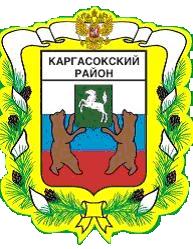 МУНИЦИПАЛЬНОЕ ОБРАЗОВАНИЕ «Каргасокский район»ТОМСКАЯ ОБЛАСТЬАДМИНИСТРАЦИЯ КАРГАСОКСКОГО РАЙОНА16.12.2016                                                                                                                                 № 352с. КаргасокВ соответствии с постановлением Администрации Каргасокского района от 25.12.2015 № 228 «Об утверждении Порядка проведения общественного обсуждения проектов документов стратегического планирования муниципального образования «Каргасокский район»Администрация Каргасокского района постановляет:1.Провести по инициативе Главы Каргасокского района на территории муниципального образования «Каргасокский район» общественное обсуждение проекта постановления Администрации Каргасокского района «О внесении изменений в постановление Администрации Каргасокского района от 27.11.2015г. № 193 «Об утверждении муниципальной программы «Создание условий для устойчивого экономического развития муниципального образования «Каргасокский район».2.Утвердить тему общественного обсуждения: проект постановления Администрации Каргасокского района о внесении изменений в муниципальную программу «Создание условий для устойчивого экономического развития муниципального образования «Каргасокский район» (далее – Программа).3.Определить начало проведения общественного обсуждения проекта Программы – 16 декабря 2016 года, окончание проведения общественного обсуждения проекта Программы 25 декабря 2016 года.4.Настоящее постановление вступает в силу со дня официального опубликования в порядке, предусмотренном Уставом муниципального образования «Каргасокский район».Глава Каргасокского района 							     А.П. АщеуловУТВЕРЖДЕНАпостановлением АдминистрацииКаргасокского района от 16.12.2016 № 352ПриложениеМУНИЦИПАЛЬНАЯ ПРОГРАММА «СОЗДАНИЕ УСЛОВИЙ ДЛЯ УСТОЙЧИВОГО ЭКОНОМИЧЕСКОГО РАЗВИТИЯ МУНИЦИПАЛЬНОГО ОБРАЗОВАНИЯ «КАРГАСОКСКИЙ РАЙОН» ПАСПОРТ МУНИЦИПАЛЬНОЙ ПРОГРАММЫ«СОЗДАНИЕ УСЛОВИЙ ДЛЯ УСТОЙЧИВОГО ЭКОНОМИЧЕСКОГО РАЗВИТИЯ МУНИЦИПАЛЬНОГО ОБРАЗОВАНИЯ «КАРГАСОКСКИЙ РАЙОН»ХАРАКТЕРИСТИКА ТЕКУЩЕГО СОСТОЯНИЯ СФЕРЫ РЕАЛИЗАЦИИ МУНИЦИПАЛЬНОЙ ПРОГРАММЫ.Важнейшая задача любого государства – это достижение социально-экономического развития страны. Для достижения устойчивого экономического развития района необходимо точно определить задачи, стоящие перед муниципальным образованием, решение которых будет способствовать его развитию, а также создать необходимые условия для выполнения поставленных задач.Первое место среди районов Томской области по площади занимает Каргасокский район (87 тыс.км. кв.), одновременно являясь самым малозаселенным по плотности жителей на 1 кв. км, имея показатель 0,2 чел./кв. км. Основная часть жителей сконцентрирована в Каргасокском сельском поселении (56 %). Поселения Каргасокского района характеризуются неоднородностью социально-экономического положения. Исходя из территориальной дислокации все поселения района можно условно разделить на три группы: центральную (Каргасокское, Сосновское, Киндальское, Новоюгинское поселения), васюганскую (Усть-Чижапское, Средневасюганское, Нововасюганское) и тымскую (Тымское, Усть-Тымское, Толпаровское, Среднетымское и Вертикосское поселения).Центральная группа поселений характеризуется достаточно небольшой (в пределах 50 км.) удалённостью от райцентра. Ярко выраженной специализации данных поселений в настоящее время не наблюдается (это и лесозаготовки, и лов рыбы, и промышленная деятельность), однако экономическая жизнь всех населённых пунктов достаточно тесно связана с с. Каргасок. Следует отметить, что многие населённые пункты поселений данной группы в дореформенный период 90-х годов ХХ века имели сельскохозяйственную специализацию, в результате чего их население характеризуется высокой степенью осёдлости и развитостью личных подворий. Общее социально-экономическое положение поселений можно охарактеризовать как достаточно стабильное.Населённые пункты васюганской группы поселений территориально располагаются в среднем и верхнем течении р. Васюган, характеризуются своей удалённостью и труднодоступностью. Длительное время экономическая жизнь поселений преимущественно была связана с лесным комплексом и деятельностью геологоразведочных экспедиций, а сегодня - в полном объёме с нефтегазовой отраслью. Тымская группа поселений территориально располагается в северо-восточной части района (в среднем и нижнем течении р. Тым, в среднем течении р. Обь, севернее впадения в неё р. Тым), и, также как васюганская группа поселений, характеризуется своей удалённостью и труднодоступностью. До недавнего времени экономическая жизнь большинства населённых пунктов поселений преимущественно была связана с деятельностью лесного комплекса и сельским хозяйством, и после их распада производственная деятельность в поселениях не возродилась. И хотя социальная сфера сёл и посёлков в настоящее время поддерживается на должном уровне, для всех населённых пунктов данной группы (исключая, лишь с. Вертикос) характерна высокая степень безработицы населения. Население живёт за счёт ловли рыбы, сбора дикоросов, охоты.Социально-экономическое положение большинства населённых пунктов также достаточно стабильно. Электроснабжение части населённых пунктов ведётся от дизельных электростанций, (что влечет высокую стоимость электрической энергии). Не работающее население осуществляет сбор дикоросов, ловит рыбу, охотится. Частные подворья у жителей, как правило, не развиты.Объем отгруженных товаров собственного производства, выполненных работ и услуг собственными силами крупными и средними предприятиями Каргасокского района (по данным Томскстата) составил 101,535 млрд. рублей, темп роста к 2013 году составил 103,7 %.Промышленная деятельность в Каргасокском районе представлена добычей полезных ископаемых, а также обрабатывающим производством, в составе которого можно выделить сопутствующее добыче производство нефтепродуктов, заготовку и переработку древесины, пищевое производство.Крупнейшими предприятиями по объёмам добычи на территории района являются ОАО «Томскнефть» ВНК и ОАО «Томскгазпром». На территории района в 2014 году добыто 6,630 млн. тонн нефти, включая газовый конденсат, что составляет 92,7 % от уровня 2013 года и 3 169,4 млн.м3 газа природного и попутного, что составляет 95,4 % от уровня 2013 года.В районе вырубка древесины преимущественно производится в связи с освоением новых нефтяных и газовых месторождений, прокладкой к ним коммуникаций, заготовкой дров и производством небольшого количества пиломатериалов для нужд района. В 2014 году объемы производства пиломатериалов по кругу лесозаготовительной отрасли (предприятий, у которых заключены договоры аренды лесных насаждений) увеличились в 2,1 раза от уровня 2013 года. В 2013 году объемы сократились по сравнению с 2012 годом в 6 раз. На территории района лесозаготовками занимаются предприятия малого и среднего бизнеса.Пищевая отрасль в районе хорошо развита только в сфере производства хлебобулочных и кондитерских изделий.Ежегодно увеличивается объем реализации воды и газа населению. Объем сбора, очистки и распределения воды в 2014 году в действующих ценах составил 56,9 млн. руб. (рост на 10,9 %). Предприятия и организации частной формы собственности преимущественно представлены в таких сферах, как промышленное производство, транспорт, строительство, торговля, услуги, в то время как государственные и муниципальные предприятия, организации и учреждения в большинстве своём заняты оказанием услуг населению в сфере образования, культуры, здравоохранения, социального обеспечения, а также, в системе ЖКХ.Каргасокский район, в силу своего географического расположения, характеризуется слабым развитием автодорожной сети. В районе имеется только одна дорога межрайонного значения, по которой осуществляются круглогодичные грузоперевозки и по которой действуют регулярные автобусные маршруты Каргасок – Томск и Каргасок – Новоюгино – Большая Грива. Автомобильные дороги имеют недостаточную прочность дорожного полотна (4-6 тонн на ось). Удельный вес автомобильных дорог с усовершенствованным покрытием в общей протяженности дорог с твердым покрытием составляет 10 %.Транспортная схема не позволяет обеспечить всех жителей населенных пунктов района регулярным круглогодичным автомобильным сообщением с районным центром.Для реализации полномочий по созданию условий для предоставления транспортных услуг населению и организации транспортного обслуживания населения между поселениями в границах Каргасокского района создано Муниципальное унитарное автотранспортное предприятие муниципального образования «Каргасокского района».Организованы регулярные автомобильные перевозки пассажиров между населенными пунктами Каргасокского района, связанных дорогами с твердым покрытием. В населенные пункты Каргасокского района не имеющие круглогодичного автотранспортного сообщения в летний период осуществляются регулярные рейсы на теплоходе КС, в весенне-осенний период организованы полеты воздушным транспортом.Перевозки автомобильным транспортом внутри района к отдаленным населенным пунктам возможны только по зимникам и ледовым переправам.Общая протяженность автомобильных дорог общего пользования с твердым покрытием составляет – 336 км, в том числе муниципальных - 208,8 км., протяженность автозимников – 637,066 км., 10 ледовых переправ. В связи с важностью вопросов строительства и содержания автомобильных дорог с 2014 года обязательным стало образование в местных бюджетах муниципальных дорожных фондов, нормативное закрепление источников их формирования, утверждение решениями  представительных органов муниципальных образований Порядков их формирования и использования. Размер дорожного фонда МО «Каргасокский район» в 2014 г. составил – 31 919,5 тыс. руб., а в 2015 г. – 43 874,9 тыс. руб.По состоянию на 01.01.2015 года на территории Каргасокского района насчитывался 581 субъект малого и среднего предпринимательства, в том числе 90 юридических лиц и 491 индивидуальный предприниматель, или 96,8 % к 1 января 2014 года. В рамках реализации ранее действовавшей муниципальной программы «Развитие субъектов малого и среднего предпринимательства в Каргасокском районе на 2011-2014 годы» были достигнуты следующие результаты мероприятий: построены торговые ряды для сельхозтоваропроизводителей для реализации местной продукции, проведено 4 мастер-класса, проведены конкурсы и мероприятия, посвященные Дню празднования Российского предпринимательства. Предоставлена финансовая поддержка в рамках конкурса «Старт» 6 победителям конкурса (победители конкурса по годам: 2011 г.- 2, 2012 г. – 2, 2013 г. – 2), в рамках конкурса «Первый шаг» предоставлена финансовая поддержка 24 победителям конкурса (победители конкурса по годам: 2011 г.- 2, 2012 г. – 6, 2013 г. – 5, 2014 г. – 6, 2015 г. - 5), осуществлена оплата части расходов по написанию 31 бизнес-плана для участия в районных конкурсах предпринимательских проектов, а также оплата расходов на доставку сельхозтоваропроизводителей в с. Каргасок на сезонные ярмарки и ярмарки «Выходного дня» и оплата расходов участников сезонных ярмарок и ярмарок «Выходного дня» по лабораторным исследованиям в ОГБУ «Каргасокское районное ветеринарное управление», предоставлены субсидии на содержание Автономной некоммерческой организации «Центр развития сельского предпринимательства» (просубсидированы расходы по развитию и обеспечению деятельности организаций, образующих инфраструктуру поддержки субъектов малого и среднего предпринимательства).В структуре видов деятельности индивидуальных предпринимателей 2014 года наиболее многочисленными являются:- розничная торговля, кроме торговли автотранспортными средствами и мотоциклами; ремонт бытовых изделий и предметов личного пользования -  249 предпринимателей или  50,7%;- транспорт и связь – 78 предпринимателей или 15,88%;- операции с недвижимым имуществом – 31 предприниматель или 6,3 %;- сельское хозяйство, охота и  лесное хозяйство  - 25 предпринимателей или 5,09%.В силу суровых климатических погодных условий, удалённости от областного центра, ограниченности пригодных для использования земель, тяжелой транспортной доступности, сельское хозяйство в Каргасокском районе слаборазвито.Личные подсобные хозяйства, индивидуальные предприниматели, ведущие деятельность по производству сельскохозяйственной продукции, и крестьянско-фермерские хозяйства составляют на данный момент весь аграрный сектор Каргасокского района. Среди форм, представляющих сельское хозяйство Каргасокского района, личные подсобные хозяйства составляют подавляющее большинство и ориентированы в первую очередь на снабжение собственной продовольственной продукцией населения района. В хозяйствах населения выращиваются овощи, разводится крупный рогатый скот, овцы, козы и птица, производится молоко, творог, сметана, яйцо. Из общего объема продукции сельского хозяйства 98,8 % сельскохозяйственной продукции произведено хозяйствами населения для собственного потребления, излишки реализуются в учреждения бюджетной сферы или на продажу. Выпуск продукции крестьянскими (фермерскими) хозяйствами составляет 1,2 %. В последнее время на территории Каргасокского района увеличилось число крестьянских фермерских хозяйств. Активно развиваются такие направления как молочное направление, животноводство и коневодство. В перспективе планируется обеспечивать объекты социальной инфраструктуры района продукцией, производимой крестьянскими (фермерскими) хозяйствами.Вследствие отсутствия больших промышленных предприятий и удаленности, экологическая ситуация остается в настоящее время благоприятной не только для проживания местного населения, но и может способствовать привлечению на отдых людей из других регионов. В целях улучшения экологической ситуации в районе Администрация Каргасокского района ежегодно занимается организацией Общероссийских Дней защиты от экологической опасности. Общее число участников «Дней защиты-2014» составило 2526 человек (12,5% от общего числа проживающих). Число участников Дней защиты-2013 – 5907 человек (36,2% общего числа проживающих). За 2014 год на объектах размещения твердых бытовых отходов размещено 12,9 тыс. м3 твердых бытовых отходов, что на 29,9% меньше, чем в 2013 году. В целях развития муниципальной службы в период с 2011 года по 2015 год в Администрации Каргасокского района реализовывались ведомственные целевые программы: «Развитие муниципальной службы Каргасокского района на 2011-2013 годы», утвержденная постановлением Администрации Каргасокского района от 31.05.2011 г. №122, и «Развитие муниципальной службы Каргасокского района на 2014-2016 годы», утвержденная постановлением Администрации Каргасокского района от 14.05.2014 г. №101. В рамках названных ведомственных целевых программ в Администрации Каргасокского района реализовывались мероприятия по организации обучения муниципальных служащих по программам высшего профессионального образования, обучения на курсах повышения квалификации, организации участия муниципальных служащих в семинарах, проводилась аттестация муниципальных служащих. По результатам исполнения перечисленных программ доля муниципальных служащих Администрации Каргасокского района, прошедших обучение по программам профессиональной переподготовки и курсы повышения квалификации, принявших участие в семинарах и прошедших стажировку, в 2012 году составила 12,5%, в 2013 году – 30,76%, в 2014 году – 72,22%. Стоит отметить, что значительный рост упомянутого показателя в 2014 году был обусловлен существенным изменением законодательного регулирования сферы государственных (муниципальных) закупок, в связи с чем Администрацией Каргасокского района были созданы условия для повышения квалификации значительного числа муниципальных служащих.Поддержка и социальная защита инвалидов в современных социально-экономических условиях является одной из важнейших задач общества. Общей проблемой для всех лиц с ограниченными возможностями является низкая физическая доступность зданий и сооружений, транспортной инфраструктуры. Необходимо совершенствование системы адаптации инвалидов к существующим условиям жизни через обеспечение доступа к информационным ресурсам. На официальных сайтах всех органов местного самоуправления реализованы версии для слабовидящих граждан. Наряду с этим инвалиды по слуху являются практически незащищенными в случае наступления форс-мажорных обстоятельств: службы экстренной помощи не оснащены необходимым оборудованием для принятия СМС-сообщений, что не позволяет людям с дефектами слуха и речи при возникновении экстренной ситуации обратиться в службу "Скорой помощи", полицию или сообщить о пожаре. В селе Каргасок отсутствуют низкопольные автобусы, приспособленные для поездок инвалидов-колясочников. Служба "социального такси" работает только в селе Каргасок.Актуальность решения проблем лиц с ограниченными возможностями здоровья в Каргасокском районе обусловлена их масштабностью. Из 19763 человека, проживающих в Каргасокском районе, по состоянию на 01.01.2016 имеют инвалидность 1247 человек (6,3% от общей численности населения района), из них 60 - дети-инвалиды (более 4% от общей численности инвалидов). Многие из числа инвалидов имеют ограничения жизнедеятельности, являясь инвалидами по зрению, слуху или с поражением опорно-двигательного аппарата. Так в Каргасокском районе 70 инвалидов колясочников, что составляет 5,6% от общей численности инвалидов. Все запланированные мероприятия в рамках программы (подпрограмм) в полное мере соответствуют стратегической цели – «Обеспечить высокое качество жизни населения Каргасокского района путем эффективного использования всех видов природных ресурсов территории, развития человеческого потенциала, повышения общей эффективности функционирования объектов социальной сферы и управления», определенной Стратегией социально-экономического развития муниципального образования «Каргасокский район» до 2025 года, утвержденной решением Думы Каргасокского района от 25.02.2016 № 40.Стратегическая цель определяет основные цели социально-экономического развития Каргасокского района:Цель 1. Повышение уровня и качества жизни населения на территории Каргасокского района, развитие человеческого капитала;Цель 2. Сбалансированное территориальное развитие Каргасокского района за счет развития инфраструктуры, развития предпринимательства и сельского хозяйства;Цель 3. Развитие системы местного самоуправления.По средствам реализации муниципальной программы достижение поставленных целей представляется вполне возможным. Мероприятия программы (подпрограмм) направлены на устойчивое экономическое развитие Каргасокского района.Устойчивое экономическое развитие района будет осуществлено за счет развития, обеспечения транспортной доступности внутри района, эффективного управления муниципальными финансами, выравнивания бюджетной обеспеченности и развития межбюджетных отношений, эффективного управления муниципальным имуществом, обеспечения информационной открытости деятельности органов местного самоуправления, развития муниципальной службы, создания благоприятных условий для развития малого и среднего предпринимательства, создания доступной среды для инвалидов и других маломобильных групп населения. ЦЕЛИ И ЗАДАЧИ МУНИЦИПАЛЬНОЙ ПРОГРАММЫ, СРОКИ И ЭТАПЫ ЕЕ РЕАЛИЗАЦИИ, ЦЕЛЕВЫЕ ПОКАЗАТЕЛИ РЕЗУЛЬТАТИВНОСТИ РЕАЛИЗАЦИИ МУНИЦИПАЛЬНОЙ ПРОГРАММЫ.Цель настоящей муниципальной программы:Цель – Создание условий для устойчивого экономического развития муниципального образования «Каргасокский район».Для достижения цели необходимо решить следующие задачи:Задача 1. Развитие предпринимательства и сельского хозяйства в Каргасокском районе;Задача 2. Улучшение экологической обстановки на территории Каргасокского района;Задача 3. Обеспечение транспортной доступности внутри Каргасокского района;Задача 4. Повышение эффективности управления муниципальными финансами, достижение сбалансированности бюджетов сельских поселений;Задача 5. Эффективное управление муниципальным имуществом;Задача 6. Развитие муниципальной службы в муниципальном образовании «Каргасокский район»;Задача 7. Формирование современной информационной и телекоммуникационной инфраструктуры, предоставление на ее основе качественных услуг и обеспечение высокого уровня доступности для населения информации;Задача 8. Повышение уровня доступности объектов и услуг в сферах жизнедеятельности инвалидов и других маломобильных групп населения (людей, испытывающих затруднения при самостоятельном передвижении, получении услуг, необходимой информации) в Каргасокском районе.Срок реализации муниципальной программы – 2016 – 2021 годы. Этапы не предусмотрены.Сведения о составе и значениях целевых показателей результативности муниципальной программы, а также информация о периодичности и методике сбора данных приводятся в таблице 1.Таблица 1.СВЕДЕНИЯО СОСТАВЕ И ЗНАЧЕНИЯХ ЦЕЛЕВЫХ ПОКАЗАТЕЛЕЙРЕЗУЛЬТАТИВНОСТИ МУНИЦИПАЛЬНОЙ ПРОГРАММЫ«СОЗДАНИЕ УСЛОВИЙ ДЛЯ УСТОЙЧИВОГО ЭКОНОМИЧЕСКОГО РАЗВИТИЯ МУНИЦИПАЛЬНОГО ОБРАЗОВАНИЯ «КАРГАСОКСКИЙ РАЙОН»III.ПОДПРОГРАММЫ.В состав настоящей муниципальной программы включены следующие подпрограммы:Подпрограмма 1. Развитие субъектов малого и среднего предпринимательства, поддержка сельского хозяйства (приложение 1 к настоящей муниципальной программе). Подпрограмма направлена на развитие субъектов малого и среднего предпринимательства, за счет ряда мероприятий направленных на эти цели, а также на оказание государственной поддержки по сельскому хозяйству.Подпрограмма 2. Охрана окружающей среды (приложение 2 к настоящей муниципальной программе). Подпрограмма направлена на улучшение экологической обстановки на территории Каргасокского района за счет таких мероприятий как: строительство полигонов ТБО, содержание санкционированных объектов размещения твердых бытовых отходов, обустройство полигонов и мест временного хранения твердых бытовых отходов, приобретение спецтехники для работы на объектах размещения твердых бытовых отходов, а также проведение Дней защиты от экологической опасности.Подпрограмма 3. Обеспечение транспортной доступности внутри Каргасокского района (приложение 3 к настоящей муниципальной программе). Подпрограмма направлена на обеспечение транспортной доступности внутри Каргасокского района путем развития дорожной сети, субсидирования пассажирских перевозок внутри Каргасокского района.Подпрограмма 4. Повышение эффективности управления муниципальными финансами, достижение сбалансированности бюджетов сельских поселений (приложение 4 к настоящей муниципальной программе). Реализация подпрограммы позволит повысить эффективность управления муниципальными финансами, достижение сбалансированности бюджетов сельских поселений за счет ряда мероприятий, направленных на эти цели.Подпрограмма 5. Эффективное управление муниципальным имуществом МО «Каргасокский район» (приложение 5 к настоящей муниципальной программе). Подпрограмма направлена на эффективное использование муниципального имущества за счет его рационального использования, совершенствования системы учета и контроля муниципального имущества, а также за счет приобретения недвижимого имущества в собственность.Подпрограмма 6. Развитие муниципальной службы (приложение 6 к настоящей муниципальной программе). Подпрограмма предусматривает развитие муниципальной службы в муниципальном образовании «Каргасокский район» путем совершенствования системы подготовки кадров для муниципальной службы и дополнительного профессионального образования муниципальных служащих за счет проведения мероприятий по развитию профессиональных компетенций муниципальных служащих на основе анализа их соответствия занимаемой должности. Также подпрограммой предусмотрены такие мероприятия как: повышение уровня открытости муниципальной службы и обеспечение функционирования механизма предупреждения и пресечения коррупции на муниципальной службе.Подпрограмма 7. Развитие информационного общества в Каргасокском районе (приложение 7 к настоящей муниципальной программе). Реализация подпрограммы позволит обеспечить высокий уровень доступности информации и качественных услуг для населения, путем формирования современной информационной и телекоммуникационной инфраструктуры за счет мероприятий, направленных на эти цели.Подпрограмма 8. Обеспечивающая подпрограмма (раздел IV настоящей муниципальной программы). Обеспечивающая подпрограмма предусматривает бюджетные ассигнования на обеспечение деятельности Управления Финансов Администрации Каргасокского района. Задачи и ресурсное обеспечение реализации обеспечивающей подпрограммы, а также информация о мерах муниципального и правового регулирования указаны в таблице 2.Подпрограмма 9. Доступная среда в Каргасокском районе. Реализация подпрограммы позволит обеспечить повышение уровня доступности объектов и услуг в сферах жизнедеятельности инвалидов и других маломобильных групп населения (людей, испытывающих затруднения при самостоятельном передвижении, получении услуг, необходимой информации) (далее - МГН) в Каргасокском районе.ОБЕСПЕЧИВАЮЩАЯ ПОДПРОГРАММА.Таблица 2.ЗАДАЧИ, ПОКАЗАТЕЛИ И РЕСУРСНОЕ ОБЕСПЕЧЕНИЕ РЕАЛИЗАЦИИ ОБЕСПЕЧИВАЮЩЕЙ ПОДПРОГРАММЫИНФОРМАЦИЯ О МЕРАХ МУНИЦИПАЛЬНОГО РЕГУЛИРОВАНИЯИНФОРМАЦИЯ О МЕРАХ МУНИЦИПАЛЬНОГО РЕГУЛИРОВАНИЯИнформация о мерах правового регулированияСИСТЕМА МЕРОПРИЯТИЙ МУНИЦИПАЛЬНОЙ ПРОГРАММЫ И ЕЕ РЕСУРСНОЕ ОБЕСПЕЧЕНИЕ.	На реализацию мероприятий муниципальной программы необходимо 1 957 797,96949 тысяч рублей, в том числе:ФБ – 16 220,83386 тыс. рублей;ОБ – 906 920,51479 тыс. рублей;РБ – 1 028 634,17584 тыс. рублей;	Вн. ист. – 6 022,445 тыс. рублей.Расходы на реализацию муниципальной программы в целом и с распределением по подпрограммам приведены в таблице 3 «Ресурсное обеспечение муниципальной программы».Объем финансирования муниципальной программы подлежит ежегодному уточнению при разработке и принятии решения Думой Каргасокского района о бюджете муниципального образования «Каргасокский район» на очередной финансовый год и на плановый период.Информация о расходах районного бюджета на реализацию муниципальной программы с расшифровкой по главным распорядителям средств районного бюджета приведена в таблице 4 «Ресурсное обеспечение реализации муниципальной программы за счет средств бюджета муниципального образования «Каргасокский район» по главным распорядителям бюджетных средств».В рамках муниципальной программы финансирование мероприятий за счет средств только бюджета муниципального образования «Каргасокский район» будет осуществляться по подпрограмме 3 «Обеспечение транспортной доступности внутри Каргасокского района», по подпрограмме 6 «Развитие муниципальной службы» и по подпрограмме 7 «Развитие информационного общества в Каргасокском районе».Мероприятия, направленные на реализацию подпрограммы 5 «Эффективное управление муниципальным имуществом муниципального образования «Каргасокский район», будут финансироваться за счет средств районного и областного бюджетов. Проектом областного бюджета на 2016 год и на плановый период 2017-2018 гг. предусмотрены межбюджетные трансферты с целью распределения субсидий местным бюджетам на софинансирование капитальных вложений в объекты муниципальной собственности в рамках государственной программы «Развитие образования в Томской области» на 2016 год и на плановый период 2017 и 2018 годов. Софинансирование запланировано для приобретения в муниципальную собственность здания для размещения дошкольного образовательного учреждения. Остальные мероприятия подпрограммы будут финансироваться за счет средств бюджета муниципального образования «Каргасокский район».По подпрограмме 4 «Повышение эффективности управления муниципальными финансами, достижение сбалансированности бюджетов сельских поселений» планируется привлечение областного и федерального бюджетов. Привлечение федеральных средств осуществляется в рамках подпрограммы «Совершенствование межбюджетных отношений в Томской области» Государственной программы «Эффективное управление региональными финансами и совершенствование межбюджетных отношений в Томской области, утвержденной постановлением Администрации Томской области от 26.11.2014 № 433а «Об утверждении Государственной программы «Эффективное управление региональными финансами и совершенствование межбюджетных отношений в Томской области». Привлечение областных средств осуществляется в рамках подпрограмм «Баланс экономических интересов потребителей и поставщиков на регулируемых рынках товаров и услуг» и «Совершенствование межбюджетных отношений в Томской области» Государственной программы «Совершенствование механизмов управления экономическим развитием Томской области», утвержденной постановлением Администрации Томской области от 26.11.2014 № 435а «Об утверждении Государственной программы «Совершенствование механизмов управления экономическим развитием Томской области». Софинансирование подпрограммы 2 «Охрана окружающей среды» из областного бюджета будет осуществляться в рамках региональной программы «Развитие системы обращения с отходами производства и потребления на территории Томской области на 2012 - 2014 годы и на период до 2020 года», утвержденной распоряжением Администрации Томской области от 15 декабря 2011 г. № 1279-ра.В рамках подпрограммы 1 «Развитие субъектов малого и среднего предпринимательства, поддержка сельского хозяйства» выделение средств районного бюджета на реализацию мероприятия подпрограммы «Предоставление субсидий победителям конкурса предпринимательских проектов субъектов малого и среднего предпринимательства «Первый шаг» осуществляется при условии софинансирования за счет средств федерального бюджета в соответствии с Положением о предоставлении из областного бюджета субсидий местным бюджетам муниципальных образований Томской области в целях поддержки муниципальных программ развития малого и среднего предпринимательства, утвержденного Постановлением Администрации Томской области от 17.06.2011 № 186а «О предоставлении из областного бюджета субсидий местным бюджетам муниципальных образований Томской области в целях поддержки муниципальных программ развития малого и среднего предпринимательства».Выделение средств районного бюджета на реализацию мероприятия подпрограммы «Развитие и обеспечение деятельности организаций, образующих инфраструктуру поддержки субъектов малого и среднего предпринимательства - субсидирование Центров поддержки предпринимательства, находящихся в Каргасокском районе» осуществляется при условии софинансирования за счет средств федерального бюджета в соответствии с Порядком предоставления субсидий местным бюджетам из областного бюджета для оказания поддержки муниципальных программ развития субъектов малого и среднего предпринимательства, утвержденного Постановлением Администрации Томской области от 03.09.2015 № П311а «Об оказании поддержки муниципальных программ развития субъектов малого и среднего предпринимательства в целях реализации мероприятий подпрограммы «Развитие малого и среднего предпринимательства в Томской области» государственной программы «Развитие предпринимательства в Томской области».Реализация мероприятий: «Предоставление субсидий на 1 килограмм реализованного и (или) отгруженного на собственную переработку молока», «Предоставление субсидий на возмещение части процентной ставки по долгосрочным, среднесрочным и краткосрочным кредитам, взятым малыми формами хозяйствования» финансируется за счет областного и федерального бюджетов в соответствии с Приложением № 4 Положения по поддержке малых форм хозяйствования, утвержденного Постановлением Администрации Томской области от 30.01.2015 № 23а «Об утверждении положений о предоставлении бюджетных средств на государственную поддержку сельскохозяйственного производства в Томской области в 2015 году». Реализация мероприятия: «Предоставление государственной поддержки малым формам хозяйствования» финансируется за счет областного бюджета в соответствии с Приложением № 4 Положения по поддержке малых форм хозяйствования, утвержденного Постановлением Администрации Томской области от 30.01.2015 № 23а «Об утверждении положений о предоставлении бюджетных средств на государственную поддержку сельскохозяйственного производства в томской области в 2015 году».Привлечение средств из областного бюджета на реализацию мероприятий подпрограммы 9 «Доступная среда в Каргасокском районе» планируется в рамках Государственной программы «Развитие культуры и туризма в Томской области», утвержденной постановлением Администрации Томской области от 12.12.2014 № 489 а.В рамках муниципальной программы будут реализованы следующие основные мероприятия:- развитие субъектов малого и среднего предпринимательства;- развитие малых форм хозяйствования;- организация мероприятий по проектированию, строительству и содержанию объектов размещения твердых бытовых отходов и санитарной очистке территорий сельских поселений района;- организация природоохранных мероприятий на территории района;- субсидирование пассажирских перевозок внутри Каргасокского района;- осуществление дорожной деятельности в отношении дорог местного значения между населенными пунктами Каргасокского района;- оказание финансовой помощи сельским поселениям на дорожную деятельность в границах населенных пунктов;- повышение эффективности управления муниципальными финансами;- достижение сбалансированности бюджетов сельских поселений и создание условий для  обеспечения равных финансовых возможностей муниципальных образований для решения вопросов местного значения;- финансовое обеспечение осуществления в сельских поселениях Каргасокского района передаваемых органам местного самоуправления полномочий по первичному воинскому учету на территориях, где отсутствуют военные комиссариаты;- финансовое обеспечение компенсации расходов бюджетов сельских поселений Каргасокского района по организации электроснабжения от дизельных электростанций;- обслуживание муниципальной собственности;- приватизация муниципального имущества;- совершенствование системы учета и контроля муниципального имущества муниципального образования «Каргасокский район»;- приобретение движимого и недвижимого имущества в собственность муниципального образования «Каргасокский район»;- проведение мероприятий по развитию профессиональных компетенций муниципальных служащих на основе анализа их соответствия занимаемой должности;- обеспечение функционирования механизма предупреждения и пресечения коррупции на муниципальной службе;- повышение уровня открытости муниципальной службы;- повышение качества и доступности предоставления муниципальных услуг с использованием информационно-телекоммуникационных технологий;- информирование населения муниципального образования «Каргасокский район» о деятельности органов местного самоуправления, о социально-экономическом и культурном развитии муниципального образования;- реконструкция объектов культуры, обустройство пандусов и установка кнопок вызова на объектах образования.Таблица 3.РЕСУРСНОЕ ОБЕСПЕЧЕНИЕ МУНИЦИПАЛЬНОЙ ПРОГРАММЫтыс. рублейТаблица 4.РЕСУРСНОЕ ОБЕСПЕЧЕНИЕРЕАЛИЗАЦИИ МУНИЦИПАЛЬНОЙ ПРОГРАММЫ ЗА СЧЕТ СРЕДСТВ БЮДЖЕТАМУНИЦИПАЛЬНОГО ОБРАЗОВАНИЯ «КАРГАСОКСКИЙ РАЙОН» ПО ГЛАВНЫМ РАСПОРЯДИТЕЛЯМ БЮДЖЕТНЫХ СРЕДСТВУПРАВЛЕНИЕ И КОНТРОЛЬ ЗА РЕАЛИЗАЦИЕЙ МУНИЦИПАЛЬНОЙ ПРОГРАММЫ.Ответственным исполнителем муниципальной программы выступает Отдел экономики и социального развития Администрации Каргасокского района.Общий контроль исполнения муниципальной программы, а также контроль за деятельностью ответственного исполнителя осуществляет куратор муниципальной программы – заместитель Главы Каргасокского района по экономике.Реализация муниципальной программы осуществляется путем выполнения предусмотренных в ней мероприятий ответственным исполнителем, соисполнителем и участниками в соответствии с их полномочиями. Соисполнителями муниципальной программы являются:- Отдел по управлению муниципальным имуществом и земельными ресурсами Администрации Каргасокского района;- Отдел правовой и кадровой работы Администрации Каргасокского района;- Управление Финансов Администрации Каргасокского район;- МКУ «Управление жилищно-коммунального хозяйства и капитального строительства» муниципального образования «Каргасокский район»;- Главный специалист по социальной работе Администрации Каргасокского района.Участниками мероприятий муниципальной программы являются:- Отдел экономики и социального развития Администрации Каргасокского района; - Отдел по управлению муниципальным имуществом и земельными ресурсами Администрации Каргасокского района; - МКУ «Управление жилищно-коммунального хозяйства и капитального  строительства» муниципального образования «Каргасокский район»; - Администрации сельских поселений;- Учреждения образования (школы, детские сады, Дом детского творчества);- Учреждения культуры (ДШИ, клубы, библиотеки);- Транспортные организации, хозяйствующие субъекты, осуществляющие деятельность в сфере дорожного хозяйства и транспорта;- Управление финансов Администрации Каргасокского района; - Управление образования, опеки и попечительства муниципального образования «Каргасокский район»;- Дума Каргасокского района;- Отдел правовой и кадровой работы Администрации Каргасокского района;- Отдел культуры и туризма Администрации Каргасокского района;- Администрация Каргасокского района в лице ведущего специалиста по связям с общественностью;- Хозяйственный отдел Администрации Каргасокского района;- Главный специалист по социальной работе Администрации Каргасокского района. Куратор Программы – Заместитель Главы Каргасокского района по экономике осуществляет общий контроль исполнения Программы (контроль за деятельностью ответственного исполнителя Программы в ходе ее реализации). Куратор подпрограммы осуществляет контроль за деятельностью ответственного исполнителя подпрограммы в ходе ее реализации и несет персональную ответственность за своевременное и качественное выполнение программных мероприятий курируемым им структурным подразделением (должностным лицом), своевременное предоставление достоверной отчетности о реализации мероприятий подпрограмм, при необходимости на основании имеющихся данных дает ответственному исполнителю подпрограммы указания по корректировке целей, задач подпрограммы, показателей их достижения (решения).Ответственный исполнитель муниципальной программы:1) осуществляет взаимодействие с ответственными исполнителями подпрограмм;2) формирует и предоставляет в установленном порядке заявки на финансирование мероприятий муниципальной программы на очередной финансовый год в Управление финансов Администрации Каргасокского района;3) обеспечивает контроль за реализацией муниципальной программы;4) с учетом объемов финансовых средств, выделяемых на реализацию муниципальной программы, уточняет целевые показатели, перечень мероприятий и затрат на них, состав соисполнителей и участников муниципальной программы, а также участников мероприятий;5) при необходимости готовит предложения о внесении изменений в муниципальную программу;6) разрабатывает и представляет в установленные сроки отчеты о ходе реализации муниципальной программы.Ответственный исполнитель муниципальной программы представляет в отдел экономики и социального развития отчет о реализации муниципальной программы раз в полугодие нарастающим итогом с начала отчетного года:за первое полугодие (с 1 января по 30 июня) отчеты по форме таблицы № 1 Приложения 11 к Порядку принятия решений о разработке муниципальных программ муниципального образования «Каргасокский район», их формирования и реализации, утвержденному постановлением Администрации Каргасокского района от 20.01.2015 г. №11 «Об утверждении Порядка принятия решений о разработке муниципальных программ муниципального образования «Каргасокский район», их формирования и реализации» (далее – Порядок) в срок до 20 июля отчетного года;за год (с 1 января по 31 декабря) отчеты по форме таблицы № 1 и № 2 согласно приложению 11 к настоящему Порядку в срок до 1 марта года, следующего за отчетным годом.Ответственные исполнители подпрограмм представляют ответственному исполнителю муниципальной программы отчеты о реализации подпрограмм:за первое полугодие (с 1 января по 30 июня) отчеты по форме таблицы № 1 Приложения 11 к Порядку в срок до 15 июля отчетного года;за год (с 1 января по 31 декабря) отчеты по форме таблицы № 1 и № 2 согласно приложению 11 к настоящему Порядку в срок до 20 февраля года, следующего за отчетным годом.Основными рисками, которые могут затруднить достижение цели и решение задач муниципальной программы, являются:- недостаточность объемов финансирования мероприятий (в том числе за счет районного областного и федерального бюджетов) необходимых для достижения поставленных целей и задач;- неэффективное управление муниципальной программой, неэффективное взаимодействие ответственных исполнителей, соисполнителей и участников подпрограмм.Также могут возникнуть риски способные оказать существенное влияние на основные параметры муниципальной программы, что может в любой момент ее реализации вызвать изменение сроков и (или) ожидаемых результатов реализации муниципальной программы более чем на 10 % от планового уровня. Это риски такие как:- снижение объемов финансирования программных мероприятий, в связи с экономическим спадом в стране;- возникновение непредвидимых природных катастроф, катаклизм и аварий.Предложения по мерам управления рисками реализации муниципальной программы: - повышение профессионального уровня муниципальных служащих, участвующих в реализации муниципальной программы;- принятие мер организационного, нормативного или иного характера, не требующих дополнительного финансового обеспечения;- проведение ежегодной корректировки показателей и мероприятий муниципальной программы по результатам мониторинга изменений внешних факторов, влияющих на реализацию муниципальной программы.Приложение 1к муниципальной программе Создание условий для устойчивого экономического развития муниципального образования «Каргасокский район»ПОДПРОГРАММА 1 «РАЗВИТИЕ СУБЪЕКТОВ МАЛОГО И СРЕДНЕГО ПРЕДПРИНИМАТЕЛЬСТВА, ПОДДЕРЖКА СЕЛЬСКОГО ХОЗЯЙСТВА»ПАСПОРТ ПОДПРОГРАММЫ 1«РАЗВИТИЕ СУБЪЕКТОВ МАЛОГО И СРЕДНЕГО ПРЕДПРИНИМАТЕЛЬСТВА, ПОДДЕРЖКА СЕЛЬСКО ХОЗЯЙСТВА»1. ХАРАКТЕРИСТИКА ТЕКУЩЕГО СОСТОЯНИЯ СФЕРЫРЕАЛИЗАЦИИ ПОДПРОГРАММЫ 1.Малое и среднее предпринимательство играет существенную роль в обеспечении стабильности социально-экономического развития района, повышении гибкости его экономики к изменяющимся внешним и внутренним условиям. Наличие в экономике района сектора малого и среднего предпринимательства существенно дополняет перечень производимых товаров, работ и услуг, обеспечивает занятость населения, в значительной степени способствует формированию конкурентной среды и установлению рыночного равновесия. Если крупные нефтегазодобывающие предприятия района занимают более 90% объема промышленного производства, то малое и среднее предпринимательство, в силу своей массовости и многопрофильности, в значительной мере является его социально-экономической основой.В Каргасокском районе малый и средний бизнес выполняет функцию социально-бытового обслуживания населения, осуществляя поставки продовольственных товаров, товаров первой необходимости и промышленной группы, лекарственных препаратов, а так же полностью удовлетворяют потребность населения в хлебе и хлебобулочных изделиях. СМП осуществляют междугородние пассажирские перевозки, строительно-ремонтные работы и предоставляют необходимые населению транспортные, бытовые и прочие социальные услуги.В последнее время на территории Каргасокского района наметились положительные тенденции к улучшению общей среды деятельности субъектов малого и среднего предпринимательства.В рамках реализации ранее действовавшей муниципальной программы «Развитие субъектов малого и среднего предпринимательства в Каргасокском районе на 2011-2014 годы» были достигнуты следующие результаты мероприятий: построены торговые ряды для сельхозтоваропроизводителей для реализации местной продукции;проведено 4 мастер-класса по парикмахерскому искусству, конкурс по парикмахерскому искусству, мастер-класс «искусство фотографии», мастер-класс для предприятий общественного питания, конкурсы детского рисунка «Юный предприниматель», мероприятия посвященные Дню празднования Российского предпринимательства, образовательное мероприятие со старшеклассниками;по итогам конкурса «Старт» предоставлена финансовая поддержка 6 победителям конкурса (победители конкурса по годам: 2011 г.- 2, 2012 г. – 2, 2013 г. – 2); по итогам конкурса «Первый шаг» предоставлена финансовая поддержка 19 победителям конкурса (победители конкурса по годам: 2011 г.- 2, 2012 г. – 6, 2013 г. – 5, 2014 г. – 6, 2015 г. - 5);осуществлена оплата части расходов по написанию 26 бизнес-планов для участия в районных конкурсах предпринимательских проектов;осуществлена оплата расходов на доставку сельхозтоваропроизводителей в с. Каргасок на сезонные ярмарки и ярмарки «Выходного дня»;осуществлена оплата расходов участников сезонных ярмарок и ярмарок «Выходного дня» по лабораторным исследованиям в ОГБУ «Каргасокское районное ветеринарное управление».предоставлены субсидии на содержание Автономной некоммерческой организации «Центр развития сельского предпринимательства» просубсидированы расходы по развитию и обеспечению деятельности организаций, образующих инфраструктуру поддержки субъектов малого и среднего предпринимательства.Развитие малого предпринимательства в Каргасокском районе характеризуется следующими показателями.Число субъектов малого предпринимательства на 01.01.2013 года составило 719 ед., в том числе юридических лиц - 119 ед., индивидуальных предпринимателей - 600 ед.Число субъектов малого предпринимательства на 01.01.2014 года составило 600 ед., в том числе юридических лиц - 99 ед., индивидуальных предпринимателей - 501 ед.В 2013 году наблюдался резкий спад числа СМП за счет введения высоких тарифов страховых взносов. Более 100 индивидуальных предпринимателей прекратили свою деятельность и снялись с учета в налоговом органе. Число субъектов малого предпринимательства на 01.01.2015 года составило 581 ед., в том числе юридических лиц - 90 ед., индивидуальных предпринимателей - 491 ед.Число субъектов малого предпринимательства на 01.01.2016 года составило 554 ед., в том числе юридических лиц - 77 ед., индивидуальных предпринимателей - 477 ед.Численность работающих в сфере малого предпринимательства по итогам 2014 года оценивается в 2492 человек, что составляет 21,6 % от общей численности экономически активного населения.Кроме того, в развитии малого и среднего предпринимательства района отмечается некоторая структурная диспропорция:около 90 процентов всех малых предприятий и предпринимателей сосредоточено в районном центре с. Каргасок;большая часть субъектов малого предпринимательства (30% малых предприятий и 51 % индивидуальных предпринимателей) по-прежнему занята в сфере торговли.Необходимость разработки и реализации подпрограммы обусловлена:потребностью формирования базовых условий социального комфорта для закрепления в Каргасокском районе трудовых ресурсов, обеспечивающих стимулирование предпринимательской активности населения для развития сферы малого и среднего предпринимательства.необходимостью решения задачи по развитию малых форм хозяйствования.Анализ ситуации в развитии малого и среднего предпринимательства в муниципальных районах показывает, что в условиях монопрофильности районов малый бизнес характеризуется технологической отсталостью, проблемами в обеспечении устойчивого развития и хроническом дефиците оборотных средств. В настоящее время развитие малого бизнеса является одной из возможностей диверсификации экономики для большинства районов, так как размещение на их территориях индустриальных предприятий экономически нецелесообразно по различным причинам: слабое развитие транспортной инфраструктуры, отсутствие кадров, удаленность от финансово-экономических центров, удаленность рынков сбыта и т.д.  В настоящее время производственный и социальный потенциал малых форм хозяйствования на территории Каргасокского района используется недостаточно эффективно. Крестьянские (фермерские) и личные подсобные хозяйства, другие малые формы хозяйствования испытывают в процессе хозяйственной деятельности ряд характерных проблем:1. Не сформирована достаточная правовая основа для развития индивидуально-семейного сельскохозяйственного производства и сельскохозяйственной потребительской кооперации.2. Фермеры, владельцы ЛПХ, сельские предприниматели испытывают острый дефицит финансово-кредитных ресурсов в силу недостаточной государственной поддержки этого сектора экономики.3. Не налажена эффективная система сбыта продукции малых форм хозяйствования.Эффективная государственная поддержка решения указанных проблем позволит не только сконцентрировать необходимые средства на цели развития малых форм хозяйствования, но и обеспечить повышение значимости в структуре агропромышленного комплекса района.Софинансирование программных мероприятий из средств государственных программ в Томской области фактически является единственной возможностью для полноценной реализации муниципальных программ и создания благоприятной среды для развития предпринимательства и сельского хозяйства.Разработка и реализация подпрограммы соответствуют цели № 2 «Сбалансированное территориальное развитие Каргасокского района за счет развития инфраструктуры, развития предпринимательства и сельского хозяйства» Стратегии социально –экономического развития муниципального образования «Каргасокский район до 2025 года», утвержденной решением Думы Каргасокского района от 25.02.2016 № 40 (далее –Стратегия).Преодоление существующих препятствий и дальнейшее поступательное развитие малого и среднего предпринимательства в районе возможно только на основе целенаправленной работы по созданию благоприятных условий для развития и роста конкурентоспособности малого и среднего предпринимательства путем оказания как комплексной, так и адресной поддержки субъектов малого и среднего предпринимательства по различным направлениям.Подпрограмма направлена на обеспечение положительной динамики экономических показателей сельскохозяйственного производства района в секторе животноводства, обеспечение роста производства продукции по различным направлениям.Реализация подпрограммы предусматривает более полное и сбалансированное использование имеющихся в Каргасокском районе ресурсов земли, скота, рабочей силы, кормовых и других ресурсов, технологическое обновление отрасли в целях повышения ее конкурентоспособности. Основные мероприятия подпрограммы представляют комплекс взаимосвязанных мер, направленных на решение текущих и перспективных целей и задач, обеспечивающих развитие предпринимательства и сельского хозяйства в районе.2. ЦЕЛЬ И ЗАДАЧИ ПОДПРОГРАММЫ 1, СРОК И ЭТАПЫ ЕЕ РЕАЛИЗАЦИИ, ЦЕЛЕВЫЕ ПОКАЗАТЕЛИ РЕЗУЛЬТАТИВНОСТИ РЕАЛИЗАЦИИ ПОДПРОГРАММЫ 1.Цель настоящей подпрограммы – Развитие предпринимательства и сельского хозяйства в Каргасокском районе.Достижение цели обеспечивается за счет решения следующих задач подпрограммы:Задача 1. Стимулирование предпринимательской активности населения для развития сферы малого и среднего предпринимательства.Задача 2. Развитие малых форм хозяйствования района.Цель и задачи подпрограммы соответствуют целям и задачам социально-экономического развития муниципального образования «Каргасокский район», определенные Стратегией. Срок реализации подпрограммы – 2016 – 2021 годы, этапы не предусмотрены.В качестве целевых показателей, определяющих эффективность реализации Подпрограммы, приняты следующие ожидаемые значения показателей:- число субъектов малого и среднего предпринимательства в расчете на 10 тыс. человек населения, ед.;- объем продукции сельского хозяйства, млн. рублей.Сведения о составе и значениях целевых показателей результативности подпрограммы 1 приведены в таблице 1.3. СИСТЕМА МЕРОПРИЯТИЙ И РЕСУРСНОЕ ОБЕСПЕЧЕНИЕ ПОДПРОГРАММЫ 1.На реализацию подпрограммы необходимо 35 115,56557 тыс. рублей, в том числе:средства федерального бюджета – 14 351,53386 тыс. рублей;средства областного бюджет – 8 721,91479 тыс. рублей;средства районного бюджета – 6 030,17192 тыс. рублей;внебюджетные средства – 6011,945 тыс. руб.Выделение средств районного бюджета на реализацию мероприятия подпрограммы «Предоставление субсидий победителям конкурса предпринимательских проектов субъектов малого и среднего предпринимательства «Первый шаг»» осуществляется при условии софинансирования за счет средств федерального бюджета в соответствии с Положением о предоставлении из областного бюджета субсидий местным бюджетам муниципальных образований Томской области в целях поддержки муниципальных программ развития малого и среднего предпринимательства, утвержденного Постановлением Администрации Томской области от 17.06.2011 № 186а «О предоставлении из областного бюджета субсидий местным бюджетам муниципальных образований Томской области в целях поддержки муниципальных программ развития малого и среднего предпринимательства».Приоритетные целевые группы получателей поддержки в рамках данного мероприятия подпрограммы – субъекты малого и среднего предпринимательства, осуществляющие деятельность на территории Каргасокского района.Выделение средств районного бюджета на реализацию мероприятия подпрограммы «Развитие и обеспечение деятельности организаций, образующих инфраструктуру поддержки субъектов малого и среднего предпринимательства - Субсидирование Центров поддержки предпринимательства, находящиеся в Каргасокском районе» осуществляется при условии софинансирования за счет средств федерального бюджета в соответствии с Порядком предоставления субсидий местным бюджетам из областного бюджета для оказания поддержки муниципальных программ развития субъектов малого и среднего предпринимательства, утвержденного Постановлением Администрации Томской области от 03.09.2015 № П311а «Об оказании поддержки муниципальных программ развития субъектов малого и среднего предпринимательства в целях реализации мероприятий подпрограммы «Развитие малого и среднего предпринимательства в Томской области» государственной программы «Развитие предпринимательства в Томской области»».Реализация мероприятий: «Предоставление субсидий на 1 килограмм реализованного и (или) отгруженного на собственную переработку молока», «Предоставление субсидий на возмещение части процентной ставки по долгосрочным, среднесрочным и краткосрочным кредитам, взятым малыми формами хозяйствования», «Предоставление государственной поддержки малым формам хозяйствования» финансируется за счет областного  и федерального бюджетов в порядках утверждаемых Администрацией Каргасокского района. В рамках Подпрограммы планируется реализация следующих основных мероприятий:-Развитие субъектов малого и среднего предпринимательства. Реализация мероприятия по данному направлению позволит увеличить привлекательность деятельности индивидуального предпринимателя, увеличить количество субъектов малого и среднего предпринимательства в районе, создать новые рабочие места у субъектов малого и среднего предпринимательства.- Развитие малых форм хозяйствования. Реализация мероприятия по данному направлению позволит предоставить крестьянским (фермерским) хозяйствам и личным подсобным хозяйствам получить государственную поддержку сельскохозяйственного производства по различным направлениям.Перечень основных мероприятий и ресурсное обеспечение подпрограммы 1 приведены в таблице 2.Таблица 1СВЕДЕНИЯО СОСТАВЕ И ЗНАЧЕНИЯХ ЦЕЛЕВЫХ ПОКАЗАТЕЛЕЙ РЕЗУЛЬТАТИВНОСТИ ПОДПРОГРАММЫ 1.«РАЗВИТИЕ СУБЪЕКТОВ МАЛОГО И СРЕДНЕГО ПРЕДПРИНИМАТЕЛЬСТВА, ПОДДЕРЖКА СЕЛЬСКОГО ХОЗЯЙСТВА»Таблица 2ПЕРЕЧЕНЬОСНОВНЫХ МЕРОПРИЯТИЙ И РЕСУРСНОЕ ОБЕСПЕЧЕНИЕ ПОДПРОГРАММЫ 1.«РАЗВИТИЕ СУБЪЕКТОВ МАЛОГО И СРЕДНЕГО ПРЕДПРИНИМАТЕЛЬСТВА, ПОДДЕРЖКА СЕЛЬСКОГО ХОЗЯЙСТВА»Приложение 2к муниципальной программе Создание условий для устойчивого экономического развития муниципального образования «Каргасокский район»ПОДПРОГРАММА 2 «ОХРАНА ОКРУЖАЮЩЕЙ СРЕДЫ»ПАСПОРТ ПОДПРОГРАММЫ 2 «ОХРАНА ОКРУЖАЮЩЕЙ СРЕДЫ»ХАРАКТЕРИСТИКА ТЕКУЩЕГО СОСТОЯНИЯ СФЕРЫ РЕАЛИЗАЦИИ ПОДПРОГРАММЫ 2.Решение экологических проблем крайне важно для снижения негативного воздействия хозяйственной и иной деятельности человека на окружающую среду и повышения экологической безопасности. Проблемы устойчивого социально-экономического развития района и экологически безопасной жизнедеятельности его жителей на современном этапе тесно связаны с решением вопросов охраны окружающей среды.В собственности муниципального образования «Каргасокский район» имеются  16 объектов размещения твердых бытовых отходов. Из них только 2 объекта – полигон ТБО с. Каргасок и полигон ТБО с. Вертикос построены в соответствии с действующим законодательством. Остальные объекты обустроены в 90-е годы без проектно-сметной документации. В настоящий момент возникли проблемы с эксплуатацией этих объектов, так как эксплуатация объектов размещения твердых бытовых отходов возможна лишь при условии включения таковых в реестр ГРОРО. Росприроднадзор отказывается во включение объектов, построенных без проектно-сметной документации в реестр ГРОРО. До настоящего момента эта проблема не решена. За 2014 год на объектах размещения твердых бытовых отходов размещено 12,9 тыс. м3 твердых бытовых отходов, что на 29,9% меньше, чем в 2013 году.Одним из основных факторов экологической безопасности является также повышение экологической культуры и уровня экологического сознания населения. Для чего Администрация Каргасокского района ежегодно занимается организацией Общероссийских Дней защиты от экологической опасности. С этой целью ведется активная просветительская деятельность через СМИ, библиотечную сеть, через центр детского творчества и средние общеобразовательные учреждения, дошкольные учреждения, общественные организации. Общее число участников Дней защиты-2014 составило 2526 человек (12,5% от общего числа проживающих). Число участников Дней защиты-2013 – 5907 человек (36,2% общего числа проживающих). Цели и задачи социально-экономического развития Каргасокского района определены в Стратегии социально-экономического развития муниципального образования «Каргасокский район до 2025 года», которая утверждена решением Думы Каргасокского района от 25.02.2016 № 40. Стратегическая цель социально-экономического развития Каргасокского района - Обеспечить высокое качество жизни населения Каргасокского района путем эффективного использования всех видов природных ресурсов территории, развития человеческого потенциала, повышения общей эффективности функционирования объектов социальной сферы и управления.Для устойчивого социально-экономического развития территории, улучшения комфортности проживания населения, повышения его морально-психологического климата, необходимо системно решать вопросы организации системы сбора и удаления твердых бытовых отходов на территории района, снизить негативное воздействие отходов производства и потребления на окружающую среду. В результате чего будут созданы благоприятные условия жизни населения.ЦЕЛИ И ЗАДАЧИ ПОДПРОГРАММЫ 2. СРОКИ И ЭТАПЫ ЕЁ РЕАЛИЗАЦИИ, ЦЕЛЕВЫЕ ПОКАЗАТЕЛИ РЕЗУЛЬТАТИВНОСТИ РЕАЛИЗАЦИИ ПОДПРОГРАММЫ 2.Цель настоящей подпрограммы – улучшение экологической обстановки на территории Каргасокского района.Для достижения указанной цели необходимо решить следующие задачи подпрограммы:Задача 1. Организация утилизации и переработки бытовых и промышленных отходов.Задача 2. Организация природоохранных мероприятий на территории района. Цель и задачи подпрограммы соответствуют целям и задачам социально-экономического развития муниципального образования «Каргасокский район», определенным концепцией социально-экономического развития муниципального образования «Каргасокский район» Томской области до 2020 года.Сведения о составе и значениях целевых показателей результативности подпрограммы приведены в таблице 1.Срок реализации подпрограммы – 2016 – 2021 годы, этапы не предусмотрены.Целевые показатели подпрограммы:показатель цели – Доля населения, проживающего на территориях с благополучной экологической ситуацией, %;показатель задачи 1 – Доля населенных пунктов, обеспеченных системами сбора и удаления отходов, %;показатель задачи 2 – Доля граждан, участников природоохранных мероприятий от общего числа проживающих, %.Таблица 1СВЕДЕНИЯО СОСТАВЕ И ЗНАЧЕНИЯХ ЦЕЛЕВЫХ ПОКАЗАТЕЛЕЙ РЕЗУЛЬТАТИВНОСТИ ПОДПРОГРАММЫ 2.«ОХРАНА ОКРУЖАЮЩЕЙ СРЕДЫ» СИСТЕМА МЕРОПРИЯТИЙ ПОДПРОГРАММЫ 2. И ЕЕ РЕСУРСНОЕ ОБЕСПЕЧЕНИЕ.На реализацию подпрограммы необходимо 201,3991 млн. рублей, в том числе:федеральный бюджет  – 0 млн. рублей;средства областного бюджета – 78,8223 млн. рублей;средства районного бюджета – 122,5663 млн. рублей;внебюджетные средства - 0,0105 млн. рублей.Объем и структура бюджетного финансирования подпрограммы подлежат ежегодному уточнению в соответствии с реальными возможностями бюджетов и с учетом фактического выполнения мероприятий подпрограммы.В рамках подпрограммы планируется проектирование и строительство полигонов ТБО, содержание санкционированных объектов размещения (свалок) ТБО и обустройство полигонов и мест временного хранения твердых бытовых отходов (рытье траншей, рекультивация отработанных траншей, ремонт подъездных дорог, восстановление обваловок), перевод санкционированных объектов размещения твердых бытовых отходов (свалок) в места временного хранения твердых бытовых отходов, а также организация природоохранных мероприятий.Перечень основных мероприятий и ресурсное обеспечение подпрограммы приведены в таблице 2. Таблица 2ПЕРЕЧЕНЬОСНОВНЫХ МЕРОПРИЯТИЙ И РЕСУРСНОЕ ОБЕСПЕЧЕНИЕ ПОДПРОГРАММЫ 2.«ОХРАНА ОКРУЖАЮЩЕЙ СРЕДЫ»УСЛОВИЯ И ПОРЯДОК СОФИНАНСИРОВАНИЯ ПОДПРОГРАММЫ 2. ИЗ ФЕДЕРАЛЬНОГО БЮДЖЕТА, ОБЛАСТНОГО БЮДЖЕТА И ВНЕБЮДЖЕТНЫХ ИСТОЧНИКОВ.Софинансирование подпрограммы из областного бюджета будет осуществляться в рамках региональной программы «Развитие системы обращения с отходами производства и потребления на территории Томской области на 2012 - 2014 годы и на период до 2020 года», утвержденной распоряжением Администрации Томской области от 15 декабря 2011 г. 
№ 1279-ра.Субсидии на реализацию мероприятий предоставляются при соблюдении муниципальным образованием «Каргасокский район» условий предоставления субсидий, предусмотренных региональной программой «Развитие системы обращения с отходами производства и потребления на территории Томской области на 2012 - 2014 годы и на период до 2020 года».Перечисление Субсидии производится в соответствии с подписанным Департаментом природных ресурсов и охраны окружающей среды Томской области и Администрацией Каргасокского района соглашением на реализацию мероприятий.Софинансирование мероприятий из средств внебюджетных источников будет осуществлено в целях организации и проведения природоохранных мероприятий (спонсорская помощь).Приложение 3к муниципальной программе Создание условий для устойчивого экономического развития муниципального образования «Каргасокский район»ПОДПРОГРАММА 3 «ОБЕСПЕЧЕНИЕ ТРАНСПОРТНОЙ ДОСТУПНОСТИ ВНУТРИ КАРГАСОКСКОГО РАЙОНА»ПАСПОРТ ПОДПРОГРАММЫ 3«ОБЕСПЕЧЕНИЕ ТРАНСПОРТНОЙ ДОСТУПНОСТИ ВНУТРИ КАРГАСОКСКОГО РАЙОНА»ХАРАКТЕРИСТИКА ТЕКУЩЕГО СОСТОЯНИЯ СФЕРЫ РЕАЛИЗАЦИИ ПОДПРОГРАММЫ 3.Одним из необходимых условий социально-экономического развития района и улучшения качества жизни населения является развитие дорожной сети и транспортной доступности территории. 	По наличию автомобилей район занимает второе место среди северных районов области после Колпашевского района, по площади занимаемой территории – первое место в области, а вот по протяженности дорог (включая улично-дорожную сеть) район занимает 8 место в области. Кроме 336 километров автомобильных дорог общего пользования с твердым покрытием в зимнее время для связи с сельскими населенными пунктами района обустраивается до 640 км автозимников и 10 ледовых переправ. Затраты только на их (автозимников и ледовых переправ) устройство и содержание составляют в последние три года около 14 млн. руб. ежегодно.Территория Каргасокского района сильно заболочена, по ней протекает большое число малых рек, она имеет 32 населенных пункта и достаточно удалена от областного центра. Дорожная сеть развита только вокруг районного центра, транспортное сообщение с большинством населенных пунктов неустойчивое. В районе имеется только одна автомобильная дорога, по которой осуществляются круглогодичные грузоперевозки и по которой осуществляются регулярные пассажирские перевозки по маршрутам Каргасок – Томск, Каргасок - Новосибирск, Каргасок – Новоюгино – Большая Грива. Хотя по числу перевезенных пассажиров в пригородном сообщении район занимает второе место после Томского городского округа.Доля населения, проживающего в населенных пунктах, не имеющих регулярного автобусного и железнодорожного сообщения с административным центром в общей численности населения Каргасокского района, составляет 40,3 %.Состояние транспортной доступности в северных районах Томской области в 2012-2014 г.	В связи со слабым развитием автодорожной сети основная часть пассажирских перевозок и перевозок грузов (особенно крупногабаритных и емких) осуществляется в районе в летнее время речным транспортом. Пассажирские речные перевозки осуществляются по маршрутам: Каргасок-Сосновка; Каргасок – Тымск – Усть-Тым; Каргасок-Вертикос-Нижневартовск; Каргасок-Котлогорск; Каргасок – Средний Васюган.	В межсезонье по всем направлениям, а летом до населенных пунктов, не охваченных речными перевозками, выполняются полеты малой авиацией. В связи с не всегда полной загрузкой транспорта и высокими расходами на перевозки для обеспечения транспортной доступности населению все эти виды пассажирских перевозок с регулярным сообщением на территории района субсидируются.Характеристика проблемы.Автомобильные дороги района имеют недостаточную прочность дорожного полотна, ежегодно требуется грейдирование дорог, отсыпка полотна, ямочный ремонт асфальтового покрытия дорог для поддержания их в рабочем состоянии, не говоря уже об асфальтировании новых участков дорог.	В связи с важностью вопросов строительства и содержания автомобильных дорог с 2014 года обязательным стало образование в местных бюджетах муниципальных дорожных фондов, нормативное закрепление источников их формирования, утверждение решениями представительных органов муниципальных образований Порядков их формирования и использования.	В доходы дорожного фонда в обязательном порядке включаются поступления от:- акцизов на автомобильный бензин, прямогонный бензин, дизельное топливо, моторные масла, подлежащих зачислению в местный бюджет;- доходов от использования имущества, входящего в состав автомобильных дорог общего пользования местного значения муниципального образования «Каргасокский район»; - других доходов бюджета, связанных с использованием дорог;- безвозмездных поступлений и межбюджетных трансфертов из областного бюджета на все виды деятельности в отношении дорог общего пользования местного значения муниципального образования «Каргасокский район».Этих средств недостаточно и приходится направлять на финансирование дорожной деятельности дополнительно средства из других доходных источников.Бюджетные ассигнования дорожного фонда имеют целевое назначение и не подлежат изъятию или расходованию на нужды, не связанные с дорожной деятельностью.Средства районного дорожного фонда направляются:- на осуществление дорожной деятельности безопасности дорожного движения в отношении автомобильных дорог общего пользования местного значения муниципального образования «Каргасокский район» вне границ населенных пунктов в границах муниципального района, обустройства и содержания автомобильных зимников и ледовых переправ муниципального образования «Каргасокский район»;- на предоставление межбюджетных трансфертов сельским поселениям на финансовое обеспечение полномочий сельских поселений по дорожной деятельности в отношении автомобильных дорог общего пользования в границах населенных пунктов сельских поселений и обеспечению безопасности дорожного движения на них. Объем межбюджетных трансфертов на дорожную деятельность определяется ежегодно исходя из возможностей районного бюджета, их распределение между бюджетами сельских поселений – в соответствии с утвержденной методикой в зависимости от протяженности дорог внутри населенных пунктов и их покрытия.Размер дорожного фонда МО «Каргасокский район» в 2014 г. составил – 31 919,5тыс. руб., а в 2015 г. – 43 874,9 тыс. руб., а в 2016 г. 85 757,9 тыс. руб.	Для обеспечения доступности регулярных речных и воздушных, а также пригородных автомобильных пассажирских перевозок необходимо их субсидирование, т.к. они являются высокозатратными и непривлекательными для ведения хозяйственной деятельности в этой сфере. Но даже установленные органами местного самоуправления Каргасокского района ограниченные тарифы на водные и воздушные перевозки для некоторых категорий населения являются «неподъемными» и для поездок по случаю болезни, учебы и в некоторых других случаях они могут воспользоваться либо бесплатным проездом, либо проездом по сниженной стоимости. Убытки от таких перевозок также требуют бюджетного субсидирования.Соответствие проблемы целям и задачам Стратегии социально-экономического развития муниципального образования «Каргасокский район» до 2025 года (далее – Стратегия)Одной из основных целей Стратегии является сбалансированное территориальное развитие Каргасокского района за счет развития инфраструктуры, развития предпринимательства и сельского хозяйства. Для достижения основной цели необходимо решить несколько задач, одной из которых является обеспечение транспортной доступности внутри Каргасокского района.Направления решения данной задачи Стратегии: дальнейшее развитие транспортных услуг при финансовой поддержке районного бюджета, осуществление дорожной деятельности в отношении дорог местного значения между населенными пунктами Каргасокского района и оказание финансовой помощи сельским поселениям района, осуществление дорожной деятельности в отношении автомобильных дорог в границах населенных пунктов Каргасокского района.Для комплексного решения проблемы транспортной доступности в Каргасокском районе, предполагающего планомерную деятельность по трем направлениям, для достижения заданных результатов, с определением конкретных объемов финансирования по источникам, направлениям и годам реализации мероприятий предлагается программно-целевой метод.Прогноз развития сферы.Перспективы для развития автотранспортной схемы в районе связаны со строительством и вводом в эксплуатацию Северной широтной дороги. Тогда проблема с субсидированием перевозок в значительной мере перестанет быть актуальной и больше средств можно будет направлять на различные направления дорожной деятельности.При ограниченных возможностях бюджетного финансирования возможно только поддержание текущего состояния автомобильных дорог, ежегодное обустройство автозимников и субсидирование пассажирских перевозок с низкой частотой рейсов.При значительном увеличении доходной части бюджета возможно постепенное асфальтирование улиц в районном центре.Реализация мероприятий данной подпрограммы имеет социальную и общественную значимость в одном из самых сложных для проживания районе Томской области.ЦЕЛИ И ЗАДАЧИ ПОДПРОГРАММЫ 3, СРОКИ И ЭТАПЫ ЕЕ РЕАЛИЗАЦИИ, ЦЕЛЕВЫЕ ПОКАЗАТЕЛИ РЕЗУЛЬТАТИВНОСТИ РЕАЛИЗАЦИИ ПОДПРОГРАММЫ 3.Целью подпрограммы является обеспечение транспортной доступности внутри Каргасокского района.Для достижения поставленной цели необходимо решить следующие задачи:- сохранение объема пассажирских перевозок водным, воздушным и автомобильным транспортом внутри Каргасокского района;- осуществление дорожной деятельности в отношении дорог местного значения между населенными пунктами Каргасокского района;- финансовая помощь сельским поселениям района на строительство и содержание автомобильных дорог в границах населенных пунктов Каргасокского района.	2) Срок реализации подпрограммы 3 - 2016 – 2021 годы. Этапы реализации подпрограммы не выделяются.	3) Целевые показатели результативности реализации подпрограммы 3 и их значения изложены в приложении № 1 подпрограммы 3 «Сведения о составе и значениях целевых показателей результативности подпрограммы 3 «Обеспечение транспортной доступности внутри Каргасокского района».3. СИСТЕМА МЕРОПРИЯТИЙ ПОДПРОГРАММЫ 3 И ЕЕ РЕСУРСНОЕ ОБЕСПЕЧЕНИЕ.В целях решения задач подпрограммы 3 должны быть реализованы мероприятия:- субсидирование перевозок водным, воздушным и автомобильным транспортом в городском и пригородном сообщении;- строительство и содержание автозимников и ледовых переправ;- содержание автомобильных дорог местного значения между населенными пунктами Каргасокского района;- расчет и перечисление средств финансовой помощи сельским поселениям на дорожную деятельность.	Все эти мероприятия с объемами необходимого финансирования по годам и соответствующими показателями непосредственного результата изложены в приложении № 2 «Перечень основных мероприятий и ресурсное обеспечение подпрограммы 3 «Обеспечение транспортной доступности внутри Каргасокского района».	Общий объем средств, необходимых на реализацию подпрограммы 3 «Обеспечение транспортной доступности внутри Каргасокского района» на период 2016-2021 годы – 440 626,1 тыс. руб.; в том числе по главным распорядителем бюджетных средств:-Управление финансов АКР 326 250,9 тыс. руб.;-МКУ УЖКХ и КС – 114 375,2 тыс. руб.Распределение средств на реализацию подпрограммы по годам в разрезе главных распорядителей бюджетных средств представлено в приложении № 3 подпрограммы 3 «Обеспечение транспортной доступности внутри Каргасокского района. На реализацию мероприятий подпрограммы 3 привлечение средств иных источников финансирования, кроме районного и областного бюджетов, не предусмотрено.Приложение № 1СВЕДЕНИЯО СОСТАВЕ И ЗНАЧЕНИЯХ ЦЕЛЕВЫХ ПОКАЗАТЕЛЕЙ РЕЗУЛЬТАТИВНОСТИ ПОДПРОГРАММЫ 3 «ОБЕСПЕЧЕНИЕ ТРАНСПОРТНОЙ ДОСТУПНОСТИ ВНУТРИ КАРГАСОКСКОГО РАЙОНА»Приложение №2ПЕРЕЧЕНЬОСНОВНЫХ МЕРОПРИЯТИЙ И РЕСУРСНОЕ ОБЕСПЕЧЕНИЕ ПОДПРОГРАММЫ 3«ОБЕСПЕЧЕНИЕ ТРАНСПОРТНОЙ ДОСТУПНОСТИ ВНУТРИ КАРГАСОКСКОГО РАЙОНА»Примененные сокращения :			Отдел ЭиСР АКР -  отдел экономики и социального развития АКР;м/з  -   местного значения;			МКУ УЖКХиКС – муниципальное казенное учреждение Управление СП  -  сельские поселения;			жилищно-коммунального хозяйства и  капитального строительства  АКРМБТ – межбюджетные трансферты;			Управление финансов АКР - муниципальное казенное учреждениеПриложение 4к муниципальной программе Создание условий для устойчивого экономического развития муниципального образования «Каргасокский район»ПОДПРОГРАММА 4.«ПОВЫШЕНИЕ ЭФФЕКТИВНОСТИ УПРАВЛЕНИЯ МУНИЦИПАЛЬНЫМИ ФИНАНСАМИ, ДОСТИЖЕНИЕ СБАЛАНСИРОВАННОСТИ БЮДЖЕТОВ СЕЛЬСКИХ ПОСЕЛЕНИЙ»ПАСПОРТ ПОДПРОГРАММЫ 4«ПОВЫШЕНИЕ ЭФФЕКТИВНОСТИ УПРАВЛЕНИЯ МУНИЦИПАЛЬНЫМИ ФИНАНСАМИ, ДОСТИЖЕНИЕ СБАЛАНСИРОВАННОСТИ БЮДЖЕТОВ СЕЛЬСКИХ ПОСЕЛЕНИЙ»ХАРАКТЕРИСТИКА ТЕКУЩЕГО СОСТОЯНИЯ СФЕРЫ РЕАЛИЗАЦИИ ПОДПРОГРАММЫ 4.Эффективное и прозрачное управление муниципальными финансами и обеспечение сбалансированности бюджетов сельских поселений района будут способствовать достижению целей и задач социально – экономического развития Каргасокского района.Расходная часть консолидированного бюджета района с 2009г. к 2014г. выросла на 
63 %. Налоговые и неналоговые доходы бюджета росли до 2013г., затем стали резко снижаться в результате изменения бюджетного законодательства (резко сократились доходы от аренды земель и платы за негативное воздействие на окружающую среду). С 2014г. бюджет района имеет большой дефицит.В этих условиях управление муниципальными финансами должно быть как никогда прозрачным и эффективным, учитывать приоритетность решения вопросов местного значения, быть направленным на достижение наибольшего результата при возможно наименьших расходах.В этом направлении район старается работать давно: была утверждена и в основном реализована программа «Реформирования муниципальных финансов на 2009 – 2011 годы», осуществлялись мероприятия программы «Повышения эффективности бюджетных расходов на 2012 – 2013годы, плана мероприятий по повышению эффективности бюджетных расходов на 2014 – 2016 г.Результатом проводимой работы стало достижение районом высоких результатов в этой сфере среди районов области, район неоднократно входил в число получателей средств областного фонда реформирования и стимулирования по итогам отбора, по качеству управления муниципальными финансами Каргасокский район занимал только 1-3 места среди 20 муниципальных образований Томской области.Вопросы эффективности управления муниципальными финансами обоснованность и оптимизация расходов остаются актуальными и в дальнейшем.Одной из составных частей успешного развития Каргасокского района является сбалансированное развитие сельских поселений.Во всех 12 сельских поселениях района, располагающихся на его обширной территории, в большинстве своем не связанных круглогодичной сетью коммуникаций, имеющих централизованные и автономные источники электроснабжения, различные схемы теплоснабжения, сложно создать равные финансовые возможности для оказания муниципальных услуг в рамках единых методик распределения дотаций. В условиях неравномерности размещения налогооблагаемой базы на территории района и недостаточности налоговых поступлений в бюджеты сельских поселений межбюджетные отношения, складывающиеся между муниципальным образованием «Каргасокский район» и сельскими поселениями, являются важным фактором, позволяющим обеспечить предоставление гражданам муниципальных услуг и финансирование органов местного самоуправления на надлежащем уровне. Бюджеты поселений Каргасокского района имеют очень низкий уровень налоговых и неналоговых доходов. Существует проблема дисбаланса между имеющимися собственными доходами и потребностью в бюджетных расходах на решение вопросов местного значения поселений. Проанализировав структуру бюджетов поселений можно увидеть, что сельские поселения имеют очень низкую обеспеченность расходов собственными доходами. Для надлежащего исполнения сельскими поселениями своих полномочий и полномочий, передаваемых органам местного самоуправления бюджетом другого уровня, необходимо предоставление межбюджетных трансфертов бюджетам сельских поселений.Структура бюджетов поселений Каргасокского района за 2014г.Решение этих вопросов будет актуальным до тех пор, пока не произойдет существенного изменения бюджетного законодательства в сторону увеличения отчислений в бюджеты сельских поселений от налоговых и неналоговых доходов, либо не произойдет существенный рост налогооблагаемой базы. Только при успешном развитии на территории сельских поселений производства, малого и среднего бизнеса, при создании благоприятного инвестиционного климата, при эффективном использовании муниципального  имущества, при активном участии населения в жизни своего населенного пункта, представляется возможным повысить обеспеченность расходов поселений собственными доходами, собираемыми на территории сельских поселений.ЦЕЛЬ И ЗАДАЧИ ПОДПРОГРАММЫ 4, СРОКИ И ЭТАПЫ ЕЕ РЕАЛИЗАЦИИ, ЦЕЛЕВЫЕ ПОКАЗАТЕЛИ РЕЗУЛЬТАТИВНОСТИ РЕАЛИЗАЦИИ ПОДПРОГРАММЫ 4.Для достижения цели подпрограммы «Повышение эффективности управления муниципальными финансами, достижение сбалансированности бюджетов сельских поселений» необходимо решить следующих четыре задачи:повышение эффективности расходов бюджета муниципального образования «Каргасокский район»;достижение сбалансированности бюджетов сельских поселений и создание условий для обеспечения равных финансовых возможностей муниципальных образований для решения вопросов местного значения; финансовое обеспечение осуществления в сельских поселениях Каргасокского района передаваемых органам местного самоуправления полномочий по первичному воинскому учету на территориях, где отсутствуют военные комиссариаты;финансовое обеспечение компенсации расходов бюджетов сельских поселений Каргасокского района по организации электроснабжения от дизельных электростанций.1. В рамках первой задачи будет продолжена работа по БОР (бюджетирование, ориентированное на результат), по оптимизации сети муниципальных учреждений и их штатной численности, увеличению собираемости доходов бюджета, расширению его налогооблагаемой базы и развитию других инструментов эффективного управления муниципальными финансами.Для стимулирования главных распорядителей бюджетных средств в данном направлении Управление финансов проводит ежегодную оценку качества финансового менеджмента главных распорядителей бюджетных средств.2. В рамках второй задачи реализуется основное мероприятие «Достижение сбалансированности бюджетов сельских поселений и создание условий для  обеспечения равных финансовых возможностей муниципальных образований» для решения вопросов местного значения, которое в свою очередь включает в себя мероприятия по расчету и предоставлению следующих межбюджетных трансфертов бюджетам сельских поселений:- дотации на выравнивание уровня бюджетной обеспеченности сельских поселений из районного фонда финансовой поддержки поселений;- иных межбюджетных трансфертов (дотаций) на поддержку мер по обеспечению сбалансированности  бюджетов сельских поселений.Существенное влияние на формирование бюджетов поселений и стоимость предоставления муниципальных услуг в расчете на одного жителя оказывают различия в уровне социально-экономического развития, территориальном расположении, демографическом положении и ряд других объективных факторов, что обуславливает резкую дифференциацию их бюджетной обеспеченности и не позволяет обеспечить  предоставление гражданам муниципальных услуг на надлежащем уровне за счет собственных средств бюджетов сельских поселений.В целях решения данной проблемы необходимо поддержать минимально гарантированный уровень бюджетной обеспеченности сельских поселений при распределении дотации на выравнивание уровня бюджетной обеспеченности сельских поселений и обеспечить сбалансированность бюджетов поселений.Основные положения, регулирующие правоотношения по выравниванию бюджетной обеспеченности сельских поселений, установлены статьёй 137 Бюджетного кодекса Российской Федерации. Порядок распределения дотаций на выравнивание бюджетной обеспеченности сельских поселений установлен Законом Томской области от 13.08.2007 № 170-ОЗ «О межбюджетных отношениях в Томской области». Несовершенство методики распределения дотаций на выравнивание бюджетной обеспеченности поселений, утвержденной Законом Томской области «О межбюджетных отношениях» от 13.08.2012г. № 170-ОЗ, не позволяет достичь уровня бюджетной обеспеченности, необходимого для финансового обеспечения решения вопросов местного значения. В целях обеспечения сбалансированности бюджетов требуется дополнительно выделение из бюджета района межбюджетных трансфертов на поддержку мер по обеспечению сбалансированности бюджетов сельских поселений.В рамках данной задачи путем предоставления дотаций и иных межбюджетных трансфертов бюджетам сельских поселений решается проблема необходимости обеспечения равной доступности граждан к качественным муниципальным услугам вне зависимости от места постоянного проживания на территории Каргасокского района, и тем самым обеспечения соблюдения прав и законных интересов граждан, гарантированных Конституцией Российской Федерации и другими нормативно правовыми актами Российской Федерации, Томской области и Каргасокского района. 3. В рамках третьей задачи реализуется основное мероприятие «Финансовое обеспечение осуществления в сельских поселениях Каргасокского района передаваемых органам местного самоуправления полномочий по первичному воинскому учету на территориях, где отсутствуют военные комиссариаты» в рамках которого бюджетам сельских поселений предоставляется субвенция на осуществление полномочий по первичному воинскому учету на территориях, где отсутствуют военные комиссариаты.Данная субвенция перечисляется из областного бюджета бюджету муниципального образования «Каргасокский район» для последующей передачи бюджетам сельских поселений в соответствии со статьей 8 Федерального закона от 28 марта 1998 года № 53-ФЗ «О воинской обязанности и военной службе».Между муниципальными образованиями Томской области средства субвенции распределяются в соответствии с Законом Томской области от 29 декабря 2007 года № 308 – ОЗ «Об утверждении Методики распределения субвенций, предоставляемых бюджетам поселений Томской области на осуществление полномочий по первичному воинскому учету на территориях, где отсутствуют  военные комиссариаты». Средства субвенции позволяют сельским поселениям исполнять государственные полномочия по воинскому учету в связи с отсутствием на их территориях военных комиссариатов.4. В рамках четвертой задачи реализуется основное мероприятие «Финансовое обеспечение компенсации расходов бюджетов сельских поселений Каргасокского района по организации электроснабжения от дизельных электростанций».Средства на реализацию данного мероприятия перечисляются из областного бюджета бюджету муниципального образования «Каргасокский район» в форме субсидии для последующего распределения между сельскими поселениями Каргасокского района и передачи бюджетам сельских поселений.Расчет и распределение субсидии бюджетам муниципальных образований Томской области на компенсацию расходов по организации электроснабжения от дизельных электростанций осуществляется в соответствии с методикой согласно приложению № 4 к постановлению Администрации Томской области от 13.05.2010 N 94а.Управление финансов исполняет функции главного распорядителя бюджетных средств в отношении данной субсидии.Финансовое обеспечение вышеуказанных расходов осуществляется из областного бюджета в соответствии с Законом Томской области об областном бюджете на очередной финансовый год и плановый период.Предоставление иных межбюджетных трансфертов бюджетам сельских поселений Каргасокского района осуществляется в соответствии с решением Думы Каргасокского района от 18.02.2015г. № 346 «Об утверждении Порядка предоставления иных межбюджетных трансфертов бюджетам сельских поселений и их расходования» на основании заключенных соглашений о предоставлении иных межбюджетных трансфертов между Управлением финансов АКР и Администрациями сельских поселений.Субсидии на компенсацию расходов по организации электроснабжения от дизельных электростанций предоставляются бюджетам сельских поселений, на территории которых электроснабжение осуществляется от дизельных электростанций и цена на электроэнергию значительно, в разы выше, чем в системе централизованного электроснабжения. Целью данного мероприятия является также выравнивание сельских поселений района в сфере электроснабжения.Подпрограмма 4 реализуется с 2016 года по 2021 год (этапы не предусмотрены).Сведения о составе и значениях целевых показателях результативности подпрограмма 4 представлены в таблице 1.Таблица 1СВЕДЕНИЯО СОСТАВЕ И ЗНАЧЕНИЯХ ЦЕЛЕВЫХ ПОКАЗАТЕЛЕЙ РЕЗУЛЬТАТИВНОСТИ ПОДПРОГРАММЫ 4.«ПОВЫШЕНИЕ ЭФФЕКТИВНОСТИ УПРАВЛЕНИЯ МУНИЦИПАЛЬНЫМИ ФИНАНСАМИ, ДОСТИЖЕНИЕ СБАЛАНСИРОВАННОСТИ БЮДЖЕТОВ СЕЛЬСКИХ ПОСЕЛЕНИЙ»СИСТЕМА МЕРОПРИЯТИЙ ПОДПРОГРАММЫ 4 И ЕЕ РЕСУРСНОЕ ОБЕСПЕЧЕНИЕ.Ведомственные целевые программы отсутствуют.В рамках подпрограммы 4 «Повышение эффективности управления муниципальными финансами, достижение сбалансированности бюджетов сельских поселений» реализуются следующие основные мероприятия:- повышение эффективности управления муниципальными финансами;- достижение сбалансированности бюджетов сельских поселений и создание условий для обеспечения равных финансовых возможностей муниципальных образований для решения вопросов местного значения;- финансовое обеспечение осуществления в сельских поселениях Каргасокского района передаваемых органам местного самоуправления полномочий по первичному воинскому учету на территориях, где отсутствуют военные комиссариаты;- финансовое обеспечение компенсации расходов бюджетов сельских поселений Каргасокского района по организации электроснабжения от дизельных электростанций.Объем требуемого финансирования подпрограммы 4 «Повышение эффективности управления муниципальными финансами, достижение сбалансированности бюджетов сельских поселений» составляет 840 028,1 тыс. руб.За счет средств районного бюджета реализуются следующие мероприятия:- предоставление бюджетам сельских поселений дотаций на выравнивание уровня бюджетной обеспеченности;- предоставление бюджетам сельских поселений иных межбюджетных трансфертов (дотаций) на поддержку мер по обеспечению сбалансированности бюджетов сельских поселений.Объем требуемого финансирования по годам реализации подпрограммы:2016г. – 79 154,8 тыс. руб.;2017г. – 45 669,6 тыс. руб.;2018г. – 44 210,5 тыс. руб.;2019г. – 44 210,5 тыс. руб.;2020г. – 44 210,5 тыс. руб.;2021г. – 44 210,5 тыс. руб.ИТОГО – 301 666,4 тыс. руб.За счет средств федерального бюджета реализуется мероприятие - предоставление субвенции бюджетам сельских поселений на осуществление полномочий по первичному воинскому учету на территориях, где отсутствуют военные комиссариаты. Финансирование данного мероприятия осуществляется в рамках Государственной программы «Эффективное управление региональными финансами и совершенствование межбюджетных отношений в Томской области» Подпрограмма «Совершенствование межбюджетных отношений в Томской области».Объем требуемого финансирования по годам реализации подпрограммы:2016г. – 1 869,3 тыс. руб.;2017г. – 0 тыс. руб.;2018г. – 0 тыс. руб.;2019г. – 0 тыс. руб.;2020г. – 0 тыс. руб.;2021г. – 0 тыс. руб.ИТОГО: 1 869,3 тыс. руб.За счет средств областного бюджета реализуются следующие мероприятия: - предоставление межбюджетных трансфертов бюджетам сельских на компенсацию расходов по организации электроснабжения от дизельных электростанций. Финансирование данного мероприятия осуществляется в рамках Государственной программа «Совершенствование механизмов управления экономическим развитием Томской области» Подпрограмма «Баланс экономических интересов потребителей и поставщиков на регулируемых рынках товаров и услуг»; - предоставление бюджетам сельских поселений дотаций на выравнивание уровня бюджетной обеспеченности. Финансирование данного мероприятия осуществляется в рамках Государственной программы «Эффективное управление региональными финансами и совершенствование межбюджетных отношений в Томской области» Подпрограмма «Совершенствование межбюджетных отношений в Томской области».Объем требуемого финансирования по годам реализации подпрограммы:2016г. – 105 680,95 тыс. руб.;2017г. – 86 818,3 тыс. руб.;2018г. – 85 998,3 тыс. руб.;2019г. – 85 998,3 тыс. руб.;2020г. – 85 998,3 тыс. руб.;2021г. – 85 998,3 тыс. руб.ИТОГО: 536 492,4 тыс. руб.Перечень основных мероприятий и ресурсное обеспечение подпрограммы 4 «Повышение эффективности управления муниципальными финансами, достижение сбалансированности бюджетов сельских поселений» представлены в таблице 2.Таблица 2ПЕРЕЧЕНЬОСНОВНЫХ МЕРОПРИЯТИЙ И РЕСУРСНОЕ ОБЕСПЕЧЕНИЕ ПОДПРОГРАММЫ 4 «ПОВЫШЕНИЕ ЭФФЕКТИВНОСТИ УПРАВЛЕНИЯ МУНИЦИПАЛЬНЫМИ ФИНАНСАМИ, ДОСТИЖЕНИЕ СБАЛАНСИРОВАННОСТИ БЮДЖЕТОВ СЕЛЬСКИХ ПОСЕЛЕНИЙ»Приложение 5 к муниципальной  программе Создание условий для устойчивого экономического развития муниципального образования «Каргасокский район»ПОДПРОГРАММА 5.«ЭФФЕКТИВНОЕ УПРАВЛЕНИЕ МУНИЦИПАЛЬНЫМ ИМУЩЕСТВОМ МУНИЦИПАЛЬНОГО ОБРАЗОВАНИЯ "КАРГАСОКСКИЙ РАЙОН»ПАСПОРТ ПОДПРОГРАММЫ 5«ЭФФЕКТИВНОЕ УПРАВЛЕНИЕ МУНИЦИПАЛЬНЫМ ИМУЩЕСТВОМ МУНИЦИПАЛЬНОГО ОБРАЗОВАНИЯ "КАРГАСОКСКИЙ РАЙОН»ХАРАКТЕРИСТИКА ТЕКУЩЕГО СОСТОЯНИЯ СФЕРЫ РЕАЛИЗАЦИИ ПОДПРОГРАММЫ 5.Ниже приведены основные характеристики текущего состояния сферы реализации муниципальной подпрограммы.Общая площадь недвижимости, переданной муниципальным образованием «Каргасокский район» в оперативное управление составляет 68 444 кв.м. (110 объектов).Общая площадь недвижимости, переданной муниципальным образованием «Каргасокский район» в безвозмездное пользование составляет 31 486 кв.м. (55 объектов).Общая площадь арендуемых помещений, составляет 839 кв.м. (кол-во действующих договоров 13 шт.). В таблице 1 отражена динамика поступления платежей за аренду муниципального имущества за 2013 – 2015 годы.  Таблица 1. - Динамика поступления платежей за аренду муниципального имущества за 2013 – 2015 годыУменьшение арендных поступлений в бюджет муниципального образования «Каргасокский район», является следствием расторжения договоров аренды муниципального имущества, приватизацией муниципального имущества и передачей муниципальных объектов недвижимости в собственность сельских поселений в соответствии с Федеральным законом № 131-ФЗ.Таблица 2. - Динамика поступления платежей за аренду земельных участков за 2013 – 2015 годыУвеличение арендных платежей связано с изменениями, внесенными Федеральным законом от 23.06.2014 № 171-ФЗ «О внесении изменений в Земельный кодекс Российской Федерации и отдельные законодательные акты Российской Федерации».В 2015 году в реестр муниципального имущества муниципального образования «Каргасокский район» внесено 95 объектов муниципальной собственности (недвижимое имущество, объекты инженерной инфраструктуры, земельные участки и т.д.).В 2015 году было подано 46 исковых заявлений о взыскании долгов по арендным платежам на сумму 3 586,2 тыс. руб., из которых было взыскано 62,3 тыс. руб.Таблица 3. - Информация о результатах приватизации муниципального имущества муниципального образования «Каргасокский район» за 2013 – 2015 годыК основным проблемам в сфере управления муниципальным имуществом в Каргасокском районе можно отнести наличие на балансе муниципального образования «Каргасокский район» достаточно большого количества движимого и недвижимого имущества, перешедшего в муниципальную собственность еще в 90-ых годах прошлого века. Зачастую, осуществление управления таким имуществом достаточно затруднительно из-за отсутствия на него технической и правоустанавливающей документации, а также большого физического и морального износа. Что, в свою очередь, влечет за собой увеличение нагрузки на бюджет района по его содержанию и обслуживанию.Если на данном этапе не активизировать работу по инвентаризации и приватизации имущества, не связанного с выполнениями муниципальным образованием «Каргасокский район» своих полномочий, а также инженерных сетей, расходы на их содержание только увеличатся. Также, в некоторых случаях, это может привести к нарушению функционирования систем жизнеобеспечения населения.ЦЕЛИ И ЗАДАЧИ ПОДПРОГРАММЫ 5, СРОКИ И ЭТАПЫ ЕЕ РЕАЛИЗАЦИИ,ЦЕЛЕВЫЕ ПОКАЗАТЕЛИ РЕЗУЛЬТАТИВНОСТИ РЕАЛИЗАЦИИ ПОДПРОГРАММЫ 5.Настоящая подпрограмма, направлена на реализацию цели и задач и определяет систему необходимых мероприятий с указанием сроков реализации, ресурсного обеспечения, планируемых показателей и ожидаемых результатов реализации муниципальной подпрограммы.Подпрограмма № 5 определяет одну основную цель:- создание эффективной системы управления муниципальным имуществом.Показателем цели будет процент сокращения количества объектов имущества, составляющего казну МО «Каргасокский район» (без учета земельных участков), по отношению к количеству объектов имущества казны МО «Каргасокский район» в предыдущем году.Выполнение поставленной цели обусловлено успешным решением следующих задач:1. Рациональное использование муниципального имущества муниципального образования «Каргасокский район»;2. Приватизация муниципального имущества;3. Совершенствование системы учета и контроля муниципального имущества муниципального образования «Каргасокский район»;4. Приобретение недвижимого и движимого имущества в собственность муниципального образования «Каргасокский район».Цель и задачи подпрограммы соответствуют целям и задачам социально-экономического развития муниципального образования «Каргасокский район», определенным Стратегией социально-экономического развития муниципального образования «Каргасокский район» Томской области до 2025 года. утвержденной решением Думы Каргасокского района от 25.02.2016 № 40.Наименования показателей Подпрограммы 5, значения показателей, периодичность сбора данных, а также методы сбора информации отражены в Таблице 4. «Сведения о составе и значениях целевых показателей результативности подпрограммы «Эффективное управление муниципальным имуществом муниципального образования «Каргасокский район». Срок реализации подпрограммы 2016 – 2021 годы, этапы не предусмотрены.В качестве целевых показателей, определяющих эффективность реализации подпрограммы, приняты следующие ожидаемые значения показателей:- Доля муниципального недвижимого имущества (за исключением земельных участков), используемого для выполнения полномочий муниципального образования «Каргасокский район», от недвижимого имущества, находящегося в собственности муниципального образования «Каргасокский район»;- Доля имущества муниципального образования «Каргасокский район», реализованного в порядке приватизации, от общего объема имущества, включенного в прогнозный план (программу) приватизации муниципального имущества на соответствующий год;- Доля юридических лиц, в отношении которых проведены проверки по вопросам использования и сохранности муниципального имущества муниципального образования «Каргасокский район», от общего объема юридических лиц, запланированных к проверке;- Количество недвижимого имущества приобретенного в собственность муниципального образования «Каргасокский район».СИСТЕМА МЕРОПРИЯТИЙ ПОДПРОГРАММЫ 5 И ЕЕ РЕСУРСНОЕ ОБЕСПЕЧЕНИЕ.В рамках реализации подпрограммы запланировано выполнение 4-ех основных мероприятий:Обслуживание муниципальной собственности;Приватизация муниципального имущества;Совершенствование системы учета и контроля муниципального имущества муниципального образования «Каргасокский район»;Приобретение недвижимого имущества в собственность муниципального образования «Каргасокский район».Сроки реализации мероприятий, источники финансирования, участники запланированных мероприятий, а так же показатели конечного результата представлены в Таблице 5. «Перечень основных мероприятий и ресурсное обеспечение подпрограммы: «Эффективное управление муниципальным имуществом муниципального образования «Каргасокский район».Всего на реализацию подпрограммы необходимо 137 234,2 тыс. рублей, в том числе из средств:- федерального бюджета – 0 тыс. руб.;- областного бюджета – 94 048,1 тыс. руб.;- районного бюджета (местного) – 43 186,1 тыс. руб.;- внебюджетные источники финансирования не предусмотрены.Проектом областного бюджета на 2016 год и на плановый период 2017-2018 гг. предусмотрены межбюджетные трансферты с целью распределения субсидий местным бюджетам на софинансирование капитальных вложений в объекты муниципальной собственности в рамках государственной программы «Развитие образования в Томской области» на 2016 год и на плановый период 2017 и 2018 годов. Софинансирование запланировано для приобретения в муниципальную собственность здания для размещения дошкольного образовательного учреждения, расположенного по адресу: Томская область, 
с. Каргасок, ул. Лугинецкая, 55 на общую сумму 148 035,506 тыс. рублей из них: - 33 096,1 тыс. руб. в 2016 году;- 30 476 тыс. руб. в 2017 году;- 30 476 тыс. руб. в 2018 году. Софинансирование из других источников не предусмотрено.Объем и структура бюджетного финансирования подпрограммы подлежат ежегодному уточнению в соответствии с реальными возможностями бюджетов и с учетом фактического выполнения мероприятий подпрограммы.Таблица 4.СВЕДЕНИЯО СОСТАВЕ И ЗНАЧЕНИЯХ ЦЕЛЕВЫХ ПОКАЗАТЕЛЕЙ РЕЗУЛЬТАТИВНОСТИ ПОДПРОГРАММЫ 5 «ЭФФЕКТИВНОЕ УПРАВЛЕНИЕ МУНИЦИПАЛЬНЫМ ИМУЩЕСТВОМ МУНИЦИПАЛЬНОГО ОБРАЗОВАНИЯ «КАРГАСОКСКИЙ РАЙОН»Таблица 5.ПЕРЕЧЕНЬОСНОВНЫХ МЕРОПРИЯТИЙ И РЕСУРСНОЕ ОБЕСПЕЧЕНИЕ ПОДПРОГРАММЫ 5.«ЭФФЕКТИВНОЕ УПРАВЛЕНИЕ МУНИЦИПАЛЬНЫМ ИМУЩЕСТВОМ МУНИЦИПАЛЬНОГО ОБРАЗОВАНИЯ «КАРГАСОКСКИЙ РАЙОН»Приложение 6к муниципальной программе Создание условий для устойчивого экономического развития муниципального образования «Каргасокский район»ПОДПРОГРАММА 6«РАЗВИТИЕ МУНИЦИПАЛЬНОЙ СЛУЖБЫ»ПАСПОРТ ПОДПРОГРАММЫ 6 «РАЗВИТИЕ МУНИЦИПАЛЬНОЙ СЛУЖБЫ»1. ХАРАКТЕРИСТИКА ТЕКУЩЕГО СОСТОЯНИЯ СФЕРЫ РЕАЛИЗАЦИИ ПОДПРОГРАММЫ 6.Местное самоуправление в Российской Федерации составляет одну из основ конституционного строя. Его значение в политической системе российского общества определяется тем, что это тот уровень управления, на котором решаются вопросы удовлетворения основных жизненных потребностей населения. Эффективное местное самоуправление является важнейшим условием социально-экономического развития муниципального образования, повышения качества жизни населения. В связи с этим необходимо принятие действенных мер по созданию условий для устойчивого развития местного самоуправления и инструментов для повышения результативности деятельности органов местного самоуправления.Современная муниципальная служба должна быть открытой, конкурентоспособной, ориентированной на результативную деятельность муниципальных служащих по обеспечению осуществления полномочий органов местного самоуправления и активное взаимодействие с институтами гражданского общества.Эффективность работы органов местного самоуправления напрямую зависит от уровня профессиональной подготовленности муниципальных служащих. Анализ кадрового состава показывает, что по данным на 01.06.2014 доля муниципальных служащих муниципального образования «Каргасокский район», имеющих высшее профессиональное образование, составляла 92,73 %, среднее профессиональное образование – 7,27 %, по состоянию на 01.01.2015 г. доля муниципальных служащих, имеющих высшее профессиональное образование, составила 96,36%, среднее профессиональное образование – 3,64 %, а к концу 2016 года (при отсутствии изменений в кадровом составе) составит 98,18 % и 1,82 % соответственно. Вместе с этим сохраняется потребность в своевременном профессиональном развитии муниципальных служащих с целью эффективного решения поставленных задач и качественного выполнения функциональных обязанностей. При проведении процедур конкурсов на замещение вакантных должностей муниципальной службы наблюдается недостаток квалифицированных кадров, изначально и в достаточной мере обладающих необходимыми знаниями и навыками.Проблемой также является наличие в органах местного самоуправления муниципального образования «Каргасокский район» муниципальных служащих, профессиональная компетенция которых не в полной мере соответствует возложенным на них функциональным обязанностям, и муниципальных служащих с непрофильным образованием, что снижает результативность их служебной деятельности.Причинами перечисленных проблем является постоянное изменение действующего законодательства Российской Федерации и Томской области, а также признанная на уровне государства оторванность образования от потребностей экономики (Указ Президента РФ от 07.05.2012 № 599 «О мерах по реализации государственной политики в области образования и науки»).Принимая во внимание, что у органов местного самоуправления муниципального образования «Каргасокский район» отсутствует возможность самостоятельно повлиять на упомянутые причины, единственным вариантом устранения их неблагоприятных последствий является реализация комплекса мероприятий, направленного на повышение уровня компетенций муниципальных служащих, что достигается путем проведения постоянной работы по оценке соответствия муниципальных служащих требованиям их должностных регламентов в рамках аттестации, по повышению квалификации муниципальных служащих, овладению ими новейшими достижениями в области управленческой деятельности.В период с 2011 года по 2015 год в Администрации Каргасокского района реализовывались ведомственные целевые программы: «Развитие муниципальной службы Каргасокского района на 2011-2013 годы», утвержденная постановлением Администрации Каргасокского района от 31.05.2011 г. № 122, и «Развитие муниципальной службы Каргасокского района на 2014-2016 годы», утвержденная постановлением Администрации Каргасокского района от 14.05.2014 г. № 101. В рамках названных ведомственных целевых программ в Администрации Каргасокского района реализовывались мероприятия по организации обучения муниципальных служащих по программам высшего профессионального образования, обучения на курсах повышения квалификации, организации участия муниципальных служащих в семинарах, проводилась аттестация муниципальных служащих. По результатам исполнения перечисленных программ доля муниципальных служащих Администрации Каргасокского района, прошедших обучение по программам профессиональной переподготовки и курсы повышения квалификации, принявших участие в семинарах и прошедших стажировку, в 2012 году составила 12,5 %, в 2013 году – 30,76 %, в 2014 году – 72,22 %. Стоит отметить, что значительный рост упомянутого показателя в 2014 году был обусловлен существенным изменением законодательного регулирования сферы государственных (муниципальных) закупок, в связи с чем Администрацией Каргасокского района были созданы условия для повышения квалификации значительного числа муниципальных служащих. Остальные органы местного самоуправления (структурные подразделения органов местного самоуправления) муниципального образования «Каргасокский район» в то же период, не участвуя в реализации названных ведомственных целевых программ, фактически выполняли те же самые мероприятия. Однако, следует признать, что системный подход к реализации перечисленных мероприятий и, как следствие, к решению задач по развитию муниципальной службы на уровне муниципального образования «Каргасокский район» отсутствовал.2. ЦЕЛЬ И ЗАДАЧИ ПОДПРОГРАММЫ 6, СРОКИ И ЭТАПЫ ЕЕ РЕАЛИЗАЦИИ, ЦЕЛЕВЫЕ ПОКАЗАТЕЛИ РЕЗУЛЬТАТИВНОСТИ РЕАЛИЗАЦИИ ПОДПРОГРАММЫ 6.Цель подпрограммы - развитие муниципальной службы в муниципальном образовании «Каргасокский район». Достижение цели можно обеспечить путем решения следующих задач:1. Совершенствование системы подготовки кадров для муниципальной службы и дополнительного профессионального образования муниципальных служащих;2. Обеспечение внедрения и развития механизма предупреждения коррупции, выявления и разрешения конфликта интересов на муниципальной службе;3. Повышение уровня открытости муниципальной службы.Заявленная цель соответствует цели 3 «Развитие системы местного самоуправления» Стратегии социально-экономического развития муниципального образования «Каргасокский район» до 2025 года, утвержденной решением Думы Каргасокского района от 25.02.2016 № 40.Решение задач и достижение цели подпрограммы предполагается последовательно в течение срока реализации подпрограммы (с 01.01.2016 г. по 31.12.2021 г.).Сведения о составе и значениях целевых показателей результативности подпрограммы 6 «Развитие муниципальной службы» приведены в таблице 1 к подпрограмме 6.3. СИСТЕМА МЕРОПРИЯТИЙ ПОДПРОГРАММЫ 6 И ЕЕ РЕСУРСНОЕ ОБЕСПЕЧЕНИЕ.Необходимость и целесообразность решения обозначенных проблем программно-целевым методом обусловлена тем, что исключительно такой метод позволяет системно и однообразно подойти к реализации запланированных мероприятий и оценке их результативности. Кроме того, в соответствии со ст. 13 Федерального закона от 05.04.2013 № 44-ФЗ «О контрактной системе в сфере закупок товаров, работ, услуг для обеспечения государственных и муниципальных нужд» (далее – Федеральный закон № 44-ФЗ) в соответствии с Федеральным законом № 44-ФЗ заказчиками осуществляются закупки для обеспечения муниципальных нужд, а именно для достижения целей и реализации мероприятий, предусмотренных муниципальными программами. По этой причине включение мероприятий, требующих финансовых затрат, в состав мероприятий подпрограммы «Развитие муниципальной службы» муниципальной программы «Создание условий для устойчивого экономического развития муниципального образования «Каргасокский район» позволит без нарушения требований Федерального закона № 44-ФЗ выполнить такие мероприятия.Реализация подпрограммы позволит:- действенно применять механизмы предварительного отбора при комплектовании вакантных должностей муниципальной службы;- проводить анализ соответствия муниципальных служащих требованиям должностных регламентов;- проводить постоянное повышение уровня профессиональных компетенций муниципальных служащих.Сведения об основных мероприятиях и ресурсном обеспечении подпрограммы 6 «Развитие муниципальной службы» приведены в таблице 2 к подпрограмме 6.Экономическая эффективность подпрограммы будет выражена снижением прямых и косвенных экономических потерь от проявлений бюрократии и некомпетентности на муниципальной службе в органах местного самоуправления муниципального образования «Каргасокский район».Объем требуемого финансирования для реализации мероприятий подпрограммы 6 составляет 2 389,335 тыс. рублей исключительно за счет средств бюджета муниципального образования «Каргасокский район».Таблица 1к подпрограмме 6 «Развитие муниципальной службы»СВЕДЕНИЯО СОСТАВЕ И ЗНАЧЕНИЯХ ЦЕЛЕВЫХ ПОКАЗАТЕЛЕЙ РЕЗУЛЬТАТИВНОСТИ ПОДПРОГРАММЫ 6. «РАЗВИТИЕ МУНИЦИПАЛЬНОЙ СЛУЖБЫ»Таблица 2к подпрограмме 6 «Развитие муниципальной службы»ПЕРЕЧЕНЬОСНОВНЫХ МЕРОПРИЯТИЙ И РЕСУРСНОЕ ОБЕСПЕЧЕНИЕ ПОДПРОГРАММЫ 6.«РАЗВИТИЕ МУНИЦИПАЛЬНОЙ СЛУЖБЫ»Приложение 7к муниципальной программе Создание условий для устойчивого экономического развития  муниципального образования «Каргасокский район»ПОДПРОГРАММА 7«РАЗВИТИЕ ИНФОРМАЦИОННОГО ОБЩЕСТВА В КАРГАСОКСКОМ РАЙОНЕ»ПАСПОРТ ПОДПРОГРАММЫ 7 «РАЗВИТИЕ ИНФОРМАЦИОННОГО ОБЩЕСТВА В КАРГАСОКСКОМ РАЙОНЕ»1. ХАРАКТЕРИСТИКА ТЕКУЩЕГО СОСТОЯНИЯ СФЕРЫ РЕАЛИЗАЦИИ ПОДПРОГРАММЫ 7.Согласно Концепции долгосрочного социально-экономического развития Российской Федерации на период до 2020 года, утв. распоряжением Правительства РФ от 17.11.2008 
№ 1662-р, формирование и развитие информационного общества являются основной целью государственной политики в области развития информационных технологий и фундаментом повышения качества жизни граждан, обеспечения конкурентоспособности Российской Федерации, развития экономической, социально-политической, культурной и духовной сфер жизни общества, совершенствования системы государственного управления на основе использования информационных и телекоммуникационных технологий в соответствии со Стратегией развития информационного общества в Российской Федерации, утв. Президентом РФ 7 февраля 2008 г.Согласно Стратегии развития информационного общества в Российской Федерации информационное общество характеризуется высоким уровнем развития информационных и телекоммуникационных технологий и их интенсивным использованием гражданами, бизнесом и органами государственной власти.В соответствии с Указом Президента РФ от 07.05.2012 № 601 «Об основных направлениях совершенствования системы государственного управления» в целях дальнейшего совершенствования системы государственного управления, в числе прочего, к 2018 году должно быть обеспечено достижение уровня удовлетворенности граждан качеством предоставления государственных и муниципальных услуг - не менее 90 процентов.В сфере формирования электронного правительства органами местного самоуправления муниципального образования «Каргасокский район» достигнуты заметные результаты. На Портале государственных и муниципальных услуг Томской области размещена информация о 98 муниципальных услугах, предоставляемых органами местного самоуправления района.Необходимым условием качества предоставления муниципальных услуг, исполнения муниципальных функций является надежное функционирование элементов электронного правительства, к которым относятся инфраструктурные технологии электронного правительства и специализированные ведомственные информационно-коммуникационные технологии (далее – ИКТ), поддерживающие отдельные административные действия и/или административные процедуры процессов предоставления муниципальных услуг, исполнения муниципальных функций.Элементы электронного правительства являются функциональными аналогами различных служб государственного (муниципального) администрирования при традиционном «бумажном» способе поддержки исполнения государственных (муниципальных) функций и предоставления государственных и муниципальных услуг.Таким образом, электронный способ предоставления муниципальных услуг, исполнения муниципальных функций является законодательно определенным и регламентированным способом деятельности органов местного самоуправления в технологически новой электронной форме. В связи с этим требования обеспечения надежности, безопасности, непрерывности функционирования ИКТ являются одними из ключевых требований исполнения соответствующих полномочий органами местного самоуправления.Важным условием создания эффективной системы предоставления муниципальных услуг в электронной форме является бесперебойность и непрерывность функционирования взаимосвязанных и глубоко интегрированных информационных систем электронного правительства.Социально-экономическое и культурное развитие Каргасокского района невозможно без активного участия со стороны населения, что предполагает целенаправленную работу по информированию жителей района о деятельности органов местного самоуправления, о социально-экономическом и культурном развитии муниципального образования, ведению работы по информационному сопровождению социально значимых проектов, реализуемых на территории муниципального образования.Обеспечение эффективности и открытости деятельности органов местного самоуправления входит в число стратегических целей и задач развития Каргасокского района определенных Стратегией социально-экономического развития муниципального образования «Каргасокский район» до 2025 года, утвержденной решением Думы Каргасокского района от 25.02.2016 № 40. Решение данной задачи предполагает обеспечение доступа граждан и организаций к нормативным правовым актам органов местного самоуправления и другой официальной информации, а также создание условий для получения гражданами своевременной и объективной социально значимой информации через печатные средства массовой информации, информационные интернет-порталы в целях обеспечения принципа прозрачности деятельности органов местного самоуправления. Ожидаемым результатом достижения данной задачи является положительная динамика к 2021 году показателя «Степень информированности населения Каргасокского района о деятельности органов местного самоуправления, о социально-экономическом и культурном развитии муниципального образования» (до 2015 года - исследование не проводилось).Решение задачи по информированию населения муниципального образования «Каргасокский район» о деятельности органов местного самоуправления, о социально-экономическом и культурном развитии муниципального образования реализуется посредством следующих мероприятий:1. Сопровождение и поддержка сайта Администрации Каргасокского района, размещение социально и общественно значимой информации на официальном сайте Администрации Каргасокского района;2. Финансовое обеспечение муниципального задания для МАУ «Редакция газеты «Северная правда»;3. Размещение материалов о деятельности органов местного самоуправления, о социально-экономическом и культурном развитии муниципального образования в областных печатных средствах массовой информации2. ЦЕЛИ И ЗАДАЧИ ПОДПРОГРАММЫ 7, СРОКИ И ЭТАПЫ ЕЕ РЕАЛИЗАЦИИ, ЦЕЛЕВЫЕ ПОКАЗАТЕЛИ РЕЗУЛЬТАТИВНОСТИ РЕАЛИЗАЦИИ ПОДПРОГРАММЫ 7.Цель подпрограммы - формирование современной информационной и телекоммуникационной инфраструктуры, предоставление на ее основе качественных услуг и обеспечение высокого уровня доступности для населения информации. Достижение цели можно обеспечить путем решения следующих задач:Задача 1. Повышение качества и доступности предоставления муниципальных услуг с использованием информационно-телекоммуникационных технологий;Задача 2. Информирование населения муниципального образования «Каргасокский район» о деятельности органов местного самоуправления, о социально-экономическом и культурном развитии муниципального образования.Заявленная цель соответствует цели 3 «Развитие системы местного самоуправления» Стратегии социально-экономического развития муниципального образования «Каргасокский район» до 2025 года, утвержденной решением Думы Каргасокского района от 25.02.2016 № 40.Реализация подпрограммы позволит району:обеспечить положительную динамику показателя «Уровень удовлетворенности жителей качеством предоставления муниципальных услуг» к 2018 году – 90 %;обеспечить положительную динамику показателя «Доля жителей, использующих механизм получения муниципальных услуг в электронной форме» к 2018 году – 70 %.Основные направления, способствующие реализации цели подпрограммы:1. Развитие ИКТ-инфраструктуры органов местного самоуправления муниципального образования «Каргасокский район», открытости и прозрачности муниципального управления на основе использования ИКТ, вовлечение населения в процессы электронной демократии.2. Создание механизмов открытого правительства в Каргасокском районе.Реализация Задачи 2 позволит обеспечить стабильный уровень значения следующего показателя:Удовлетворенность населения информированностью о деятельности органов местного самоуправления, о социально-экономическом и культурном развитии муниципального образования.Целевые показатели результативности задачи 2: Количество посещений сайта Администрации Каргасокского района, количество печатных средств массовой информации учрежденных муниципальным образованием «Каргасокский район», количество информационных материалов в средствах массовой информации о деятельности органов местного самоуправления, о социально-экономическом и культурном развитии муниципального образования, анкетирование населения.Решение задач и достижение цели подпрограммы предполагается последовательно в течение срока реализации подпрограммы (с 01.01.2016 г. по 31.12.2021 г.).Сведения о составе и значениях целевых показателей результативности подпрограммы 7 «Развитие информационного общества в Каргасокском районе» приведены в таблице 1 к подпрограмме 7.3. СИСТЕМА МЕРОПРИЯТИЙ ПОДПРОГРАММЫ 7 И ЕЕ РЕСУРСНОЕ ОБЕСПЕЧЕНИЕ.Необходимость и целесообразность решения обозначенных проблем программно-целевым методом обусловлена тем, что исключительно такой метод позволяет системно и однообразно подойти к реализации запланированных мероприятий и оценке их результативности. Кроме того, в соответствии со ст. 13 Федерального закона от 05.04.2013 №44-ФЗ «О контрактной системе в сфере закупок товаров, работ, услуг для обеспечения государственных и муниципальных нужд» (далее – Федеральный закон № 44-ФЗ) в соответствии с Федеральным законом № 44-ФЗ заказчиками осуществляются закупки для обеспечения муниципальных нужд, а именно для достижения целей и реализации мероприятий, предусмотренных муниципальными программами. По этой причине включение мероприятий, требующих финансовых затрат, в состав мероприятий подпрограммы «Развитие информационного общества в Каргасокском районе» муниципальной программы «Создание условий для устойчивого экономического развития муниципального образования «Каргасокский район» позволит без нарушения требований Федерального закона № 44-ФЗ выполнить такие мероприятия.Реализация подпрограммы позволит:- улучшить информационное обеспечение деятельности органов местного самоуправления, институтов гражданского общества;- повысить качество предоставляемых муниципальных услуг.Сведения об основных мероприятиях и ресурсном обеспечении подпрограммы 7 «Развитие информационного общества в Каргасокском районе» приведены в таблице 2 к подпрограмме 7.Экономическая эффективность подпрограммы найдет выражение в создании максимально благоприятных условий для реализации прав граждан и организаций на своевременное получение качественных муниципальных услуг, своевременное получение достоверной информации о деятельности органов местного самоуправления муниципального образования «Каргасокский район» и о его социально-экономическом развитии, что, в свою очередь, повысит инвестиционную привлекательность муниципального образования «Каргасокский район» и облегчит условия ведения бизнеса.Объем требуемого финансирования для реализации мероприятий подпрограммы 2 составляет 17 759,96892 тыс. рублей исключительно за счет средств бюджета муниципального образования «Каргасокский район».Таблица 1к подпрограмме 7 «Развитие информационногообщества в Каргасокском районе»СВЕДЕНИЯО СОСТАВЕ И ЗНАЧЕНИЯХ ЦЕЛЕВЫХ ПОКАЗАТЕЛЕЙ РЕЗУЛЬТАТИВНОСТИ ПОДПРОГРАММЫ 7. «РАЗВИТИЕ ИНФОРМАЦИОННОГО ОБЩЕСТВА В КАРГАСОКСКОМ РАЙОНЕ»Таблица 2к подпрограмме 7 «Развитие информационного общества в Каргасокском районе»ПЕРЕЧЕНЬОСНОВНЫХ МЕРОПРИЯТИЙ И РЕСУРСНОЕ ОБЕСПЕЧЕНИЕ ПОДПРОГРАММЫ 7.«РАЗВИТИЕ ИНФОРМАЦИОННОГО ОБЩЕСТВА В КАРГАСОКСКОМ РАЙОНЕ»Приложение 9к муниципальной программе Создание условий  для устойчивого экономического развития муниципального образования «Каргасокский район»ПОДПРОГРАММА 9. «ДОСТУПНАЯ СРЕДА В КАРГАСОКСКОМ РАЙОНЕ»ПАСПОРТПОДПРОГРАММЫ 9. «ДОСТУПНАЯ СРЕДА В КАРГАСОКСКОМ РАЙОНЕ»ХАРАКТЕРИСТИКА ТЕКУЩЕГО СОСТОЯНИЯ СФЕРЫ РЕАЛИЗАЦИИ ПОДПРОГРАММЫ 9. 	Поддержка и социальная защита инвалидов в современных социально-экономических условиях является одной из важнейших задач общества. Российской Федерацией ратифицирована Конвенция Организации Объединенных Наций о правах инвалидов (далее - "Конвенция"), которая определила принципы построения политики государства в отношении инвалидов.	В соответствии с требованиями Конвенции и Государственной Программой Российской Федерации «Доступная среда» на 2011-2020 годы органы исполнительной власти и местного самоуправления должны принимать надлежащие меры по обеспечению инвалидам и другим МГН равного с другими гражданами доступа к физическому окружению, транспорту, информации и связи, а также другим объектам и услугам, открытым или предоставляемым населению, формировать толерантное отношение граждан к проблемам инвалидов, эффективно решать проблемы социальной адаптации инвалидов и интеграции их в общество. 	Актуальность решения проблем лиц с ограниченными возможностями здоровья в Каргасокском районе обусловлена их масштабностью. Из 19763 человека, проживающих в Каргасокском районе, по состоянию на 01.01.2016 имеют инвалидность 1247 человек (6,3% от общей численности населения района), из них 60 - дети-инвалиды (более 4% от общей численности инвалидов). Многие из числа инвалидов имеют ограничения жизнедеятельности, являясь инвалидами по зрению, слуху или с поражением опорно-двигательного аппарата. Так, в Каргасокском районе 70 инвалидов колясочников, что составляет 5,6% от общей численности инвалидов. 	Распоряжением Администрации Каргасокского района от 18.02.2015 № 761  утвержден План мероприятий (дорожная карта) по повышению значений показателей доступности для инвалидов объектов и услуг в Каргасокском районе (далее – «дорожная карта»). Целями «дорожной карты» являются: обеспечение условий доступности для инвалидов объектов социальной инфраструктуры; обеспечение условий для беспрепятственного пользования инвалидами услугами в приоритетных сферах жизнедеятельности: образования, культуры, физической культуры и спорта; полноценная интеграция инвалидов в общество.  
	Вместе с тем принимаемые меры по формированию доступной среды для инвалидов недостаточны. Общей проблемой для всех приоритетных сфер жизнедеятельности является низкая физическая доступность зданий и сооружений, транспортной инфраструктуры. Необходимо совершенствование системы адаптации инвалидов к существующим условиям жизни через обеспечение доступа к информационным ресурсам. На официальных сайтах всех органов местного самоуправления реализованы версии для слабовидящих граждан. Наряду с этим инвалиды по слуху являются практически незащищенными в случае наступления форс-мажорных обстоятельств: службы экстренной помощи не оснащены необходимым оборудованием для принятия СМС-сообщений, что не позволяет людям с дефектами слуха и речи при возникновении экстренной ситуации обратиться в службу "Скорой помощи", полицию или сообщить о пожаре. В селе Каргасок отсутствуют низкопольные автобусы, приспособленные для поездок инвалидов-колясочников. Служба "социального такси" работает только в селе Каргасок. Социальным такси могут воспользоваться инвалиды 1 или 2 группы с заболеванием опорно-двигательного аппарата, имеющие 4 степень ограничения.	Таким образом, мероприятия по выявлению и устранению препятствий и барьеров, мешающих доступности окружающей среды для инвалидов и других МГН, имеют комплексный, межотраслевой характер.Стратегической целью социально-экономического развития муниципального образования «Каргасокский район», определенной Стратегией социально-экономического развития муниципального образования «Каргасокский район»  до 2025 года, является обеспечение высокого качества жизни населения Каргасокского района путем эффективного использования всех видов природных ресурсов территории, развития человеческого потенциала, повышения общей эффективности функционирования объектов социальной сферы и управления.Одной из основных целей социально-экономического развития Каргасокского района является повышение уровня и качества жизни населения на территории Каргасокского района, развитие человеческого капитала. 	Для решения поставленных задач и необходима реализация данной подпрограммы, которая потребует выделения значительных финансовых средств из районного бюджета, привлечения внебюджетных источников, а также средств областного бюджета.2.ЦЕЛЬ И ЗАДАЧИ ПОДПРОГРАММЫ 9, СРОКИ И ЭТАПЫ ЕЁ РЕАЛИЗАЦИИ, ЦЕЛЕВЫЕ ПОКАЗАТЕЛИ РЕЗУЛЬТАТИВНОСТИ РЕАЛИЗАЦИИ ПОДПРОГРАММЫ 9.	Целью настоящей подпрограммы является повышение уровня доступности объектов и услуг в сферах жизнедеятельности инвалидов и других МГН в Каргасокском районе.Для достижения поставленной цели в районе требуется реализация мероприятий, направленных на решение следующей задачи - Обеспечение беспрепятственного доступа (далее - "доступность") к объектам и услугам в сферах жизнедеятельности инвалидов и других МГН в Каргасокском районе.Цель и задача подпрограммы соответствуют целям и задачам Стратегии социально-экономического развития муниципального образования «Каргасокский район» до 2025 года. Срок реализации подпрограммы – 2016 – 2021 годы. Этапы не предусмотрены.Целевой показатель результативности подпрограммы: количество доступных для инвалидов и других МГН объектов социальной инфраструктуры в Каргасокском районе.Сведения о составе и значениях целевых показателей, результативности подпрограммы 9 приведены в таблице № 1.3.СИСТЕМА МЕРОПРИЯТИЙ И РЕСУРСНОЕ ОБЕСПЕЧЕНИЕ ПОДПРОГРАММЫ 9.На реализацию подпрограммы необходимо 217 020 000 рублей – средства областного и  районного бюджетов. Привлечение средств из областного бюджета планируется в рамках Государственной программы «Развитие культуры и туризма в Томской области», утвержденной постановлением Администрации Томской области от 12.12.2014 № 489а.В рамках подпрограммы планируется обеспечить беспрепятственный доступ к  объектам и услугам в сферах жизнедеятельности инвалидов и других МГН в Каргасокском районе. Перечень основных мероприятий и ресурсное обеспечение подпрограммы 9 приведены в таблице №2.таблица №1СВЕДЕНИЯО СОСТАВЕ И ЗНАЧЕНИЯХ ЦЕЛЕВЫХ ПОКАЗАТЕЛЕЙ РЕЗУЛЬТАТИВНОСТИ ПОДПРОГРАММЫ 9.«ДОСТУПНАЯ СРЕДА В КАРГАСОКСКОМ РАЙОНЕ»таблица №2ПЕРЕЧЕНЬОСНОВНЫХ МЕРОПРИЯТИЙ И РЕСУРСНОЕ ОБЕСПЕЧЕНИЕ ПОДПРОГРАММЫ 9.«ДОСТУПНАЯ СРЕДА В КАРГАСОКСКОМ РАЙОНЕ»ПОСТАНОВЛЕНИЕО проведении общественного обсуждения проекта постановления Администрации Каргасокского района «О внесении изменений в постановление Администрации Каргасокского от 27.11.2015г. № 193 «Об утверждении муниципальной программы «Создание условий для устойчивого экономического развития муниципального образования «Каргасокский район»Д.А.Иванов8(38253)21354Наименование муниципальной программы (далее – Программа)«Создание условий для устойчивого экономического развития муниципального образования «Каргасокский район»«Создание условий для устойчивого экономического развития муниципального образования «Каргасокский район»«Создание условий для устойчивого экономического развития муниципального образования «Каргасокский район»«Создание условий для устойчивого экономического развития муниципального образования «Каргасокский район»«Создание условий для устойчивого экономического развития муниципального образования «Каргасокский район»«Создание условий для устойчивого экономического развития муниципального образования «Каргасокский район»«Создание условий для устойчивого экономического развития муниципального образования «Каргасокский район»«Создание условий для устойчивого экономического развития муниципального образования «Каргасокский район»«Создание условий для устойчивого экономического развития муниципального образования «Каргасокский район»«Создание условий для устойчивого экономического развития муниципального образования «Каргасокский район»«Создание условий для устойчивого экономического развития муниципального образования «Каргасокский район»«Создание условий для устойчивого экономического развития муниципального образования «Каргасокский район»«Создание условий для устойчивого экономического развития муниципального образования «Каргасокский район»«Создание условий для устойчивого экономического развития муниципального образования «Каргасокский район»«Создание условий для устойчивого экономического развития муниципального образования «Каргасокский район»«Создание условий для устойчивого экономического развития муниципального образования «Каргасокский район»«Создание условий для устойчивого экономического развития муниципального образования «Каргасокский район»«Создание условий для устойчивого экономического развития муниципального образования «Каргасокский район»«Создание условий для устойчивого экономического развития муниципального образования «Каргасокский район»«Создание условий для устойчивого экономического развития муниципального образования «Каргасокский район»«Создание условий для устойчивого экономического развития муниципального образования «Каргасокский район»Сроки (этапы) реализации Программы2016-2021 годы2016-2021 годы2016-2021 годы2016-2021 годы2016-2021 годы2016-2021 годы2016-2021 годы2016-2021 годы2016-2021 годы2016-2021 годы2016-2021 годы2016-2021 годы2016-2021 годы2016-2021 годы2016-2021 годы2016-2021 годы2016-2021 годы2016-2021 годы2016-2021 годы2016-2021 годы2016-2021 годыКуратор ПрограммыЗаместитель Главы Каргасокского района по экономикеЗаместитель Главы Каргасокского района по экономикеЗаместитель Главы Каргасокского района по экономикеЗаместитель Главы Каргасокского района по экономикеЗаместитель Главы Каргасокского района по экономикеЗаместитель Главы Каргасокского района по экономикеЗаместитель Главы Каргасокского района по экономикеЗаместитель Главы Каргасокского района по экономикеЗаместитель Главы Каргасокского района по экономикеЗаместитель Главы Каргасокского района по экономикеЗаместитель Главы Каргасокского района по экономикеЗаместитель Главы Каргасокского района по экономикеЗаместитель Главы Каргасокского района по экономикеЗаместитель Главы Каргасокского района по экономикеЗаместитель Главы Каргасокского района по экономикеЗаместитель Главы Каргасокского района по экономикеЗаместитель Главы Каргасокского района по экономикеЗаместитель Главы Каргасокского района по экономикеЗаместитель Главы Каргасокского района по экономикеЗаместитель Главы Каргасокского района по экономикеЗаместитель Главы Каргасокского района по экономикеОтветственный исполнитель ПрограммыОтдел экономики и социального развития Администрации Каргасокского районаОтдел экономики и социального развития Администрации Каргасокского районаОтдел экономики и социального развития Администрации Каргасокского районаОтдел экономики и социального развития Администрации Каргасокского районаОтдел экономики и социального развития Администрации Каргасокского районаОтдел экономики и социального развития Администрации Каргасокского районаОтдел экономики и социального развития Администрации Каргасокского районаОтдел экономики и социального развития Администрации Каргасокского районаОтдел экономики и социального развития Администрации Каргасокского районаОтдел экономики и социального развития Администрации Каргасокского районаОтдел экономики и социального развития Администрации Каргасокского районаОтдел экономики и социального развития Администрации Каргасокского районаОтдел экономики и социального развития Администрации Каргасокского районаОтдел экономики и социального развития Администрации Каргасокского районаОтдел экономики и социального развития Администрации Каргасокского районаОтдел экономики и социального развития Администрации Каргасокского районаОтдел экономики и социального развития Администрации Каргасокского районаОтдел экономики и социального развития Администрации Каргасокского районаОтдел экономики и социального развития Администрации Каргасокского районаОтдел экономики и социального развития Администрации Каргасокского районаОтдел экономики и социального развития Администрации Каргасокского районаСоисполнители ПрограммыОтдел по управлению муниципальным имуществом и земельными ресурсами Администрации Каргасокского района;Отдел правовой и кадровой работы Администрации Каргасокского района;Управление Финансов Администрации Каргасокского района;МКУ «Управление жилищно-коммунального хозяйства и капитального строительства» муниципального образования «Каргасокский район».Главный специалист по социальной работе Администрации Каргасокского района.Отдел по управлению муниципальным имуществом и земельными ресурсами Администрации Каргасокского района;Отдел правовой и кадровой работы Администрации Каргасокского района;Управление Финансов Администрации Каргасокского района;МКУ «Управление жилищно-коммунального хозяйства и капитального строительства» муниципального образования «Каргасокский район».Главный специалист по социальной работе Администрации Каргасокского района.Отдел по управлению муниципальным имуществом и земельными ресурсами Администрации Каргасокского района;Отдел правовой и кадровой работы Администрации Каргасокского района;Управление Финансов Администрации Каргасокского района;МКУ «Управление жилищно-коммунального хозяйства и капитального строительства» муниципального образования «Каргасокский район».Главный специалист по социальной работе Администрации Каргасокского района.Отдел по управлению муниципальным имуществом и земельными ресурсами Администрации Каргасокского района;Отдел правовой и кадровой работы Администрации Каргасокского района;Управление Финансов Администрации Каргасокского района;МКУ «Управление жилищно-коммунального хозяйства и капитального строительства» муниципального образования «Каргасокский район».Главный специалист по социальной работе Администрации Каргасокского района.Отдел по управлению муниципальным имуществом и земельными ресурсами Администрации Каргасокского района;Отдел правовой и кадровой работы Администрации Каргасокского района;Управление Финансов Администрации Каргасокского района;МКУ «Управление жилищно-коммунального хозяйства и капитального строительства» муниципального образования «Каргасокский район».Главный специалист по социальной работе Администрации Каргасокского района.Отдел по управлению муниципальным имуществом и земельными ресурсами Администрации Каргасокского района;Отдел правовой и кадровой работы Администрации Каргасокского района;Управление Финансов Администрации Каргасокского района;МКУ «Управление жилищно-коммунального хозяйства и капитального строительства» муниципального образования «Каргасокский район».Главный специалист по социальной работе Администрации Каргасокского района.Отдел по управлению муниципальным имуществом и земельными ресурсами Администрации Каргасокского района;Отдел правовой и кадровой работы Администрации Каргасокского района;Управление Финансов Администрации Каргасокского района;МКУ «Управление жилищно-коммунального хозяйства и капитального строительства» муниципального образования «Каргасокский район».Главный специалист по социальной работе Администрации Каргасокского района.Отдел по управлению муниципальным имуществом и земельными ресурсами Администрации Каргасокского района;Отдел правовой и кадровой работы Администрации Каргасокского района;Управление Финансов Администрации Каргасокского района;МКУ «Управление жилищно-коммунального хозяйства и капитального строительства» муниципального образования «Каргасокский район».Главный специалист по социальной работе Администрации Каргасокского района.Отдел по управлению муниципальным имуществом и земельными ресурсами Администрации Каргасокского района;Отдел правовой и кадровой работы Администрации Каргасокского района;Управление Финансов Администрации Каргасокского района;МКУ «Управление жилищно-коммунального хозяйства и капитального строительства» муниципального образования «Каргасокский район».Главный специалист по социальной работе Администрации Каргасокского района.Отдел по управлению муниципальным имуществом и земельными ресурсами Администрации Каргасокского района;Отдел правовой и кадровой работы Администрации Каргасокского района;Управление Финансов Администрации Каргасокского района;МКУ «Управление жилищно-коммунального хозяйства и капитального строительства» муниципального образования «Каргасокский район».Главный специалист по социальной работе Администрации Каргасокского района.Отдел по управлению муниципальным имуществом и земельными ресурсами Администрации Каргасокского района;Отдел правовой и кадровой работы Администрации Каргасокского района;Управление Финансов Администрации Каргасокского района;МКУ «Управление жилищно-коммунального хозяйства и капитального строительства» муниципального образования «Каргасокский район».Главный специалист по социальной работе Администрации Каргасокского района.Отдел по управлению муниципальным имуществом и земельными ресурсами Администрации Каргасокского района;Отдел правовой и кадровой работы Администрации Каргасокского района;Управление Финансов Администрации Каргасокского района;МКУ «Управление жилищно-коммунального хозяйства и капитального строительства» муниципального образования «Каргасокский район».Главный специалист по социальной работе Администрации Каргасокского района.Отдел по управлению муниципальным имуществом и земельными ресурсами Администрации Каргасокского района;Отдел правовой и кадровой работы Администрации Каргасокского района;Управление Финансов Администрации Каргасокского района;МКУ «Управление жилищно-коммунального хозяйства и капитального строительства» муниципального образования «Каргасокский район».Главный специалист по социальной работе Администрации Каргасокского района.Отдел по управлению муниципальным имуществом и земельными ресурсами Администрации Каргасокского района;Отдел правовой и кадровой работы Администрации Каргасокского района;Управление Финансов Администрации Каргасокского района;МКУ «Управление жилищно-коммунального хозяйства и капитального строительства» муниципального образования «Каргасокский район».Главный специалист по социальной работе Администрации Каргасокского района.Отдел по управлению муниципальным имуществом и земельными ресурсами Администрации Каргасокского района;Отдел правовой и кадровой работы Администрации Каргасокского района;Управление Финансов Администрации Каргасокского района;МКУ «Управление жилищно-коммунального хозяйства и капитального строительства» муниципального образования «Каргасокский район».Главный специалист по социальной работе Администрации Каргасокского района.Отдел по управлению муниципальным имуществом и земельными ресурсами Администрации Каргасокского района;Отдел правовой и кадровой работы Администрации Каргасокского района;Управление Финансов Администрации Каргасокского района;МКУ «Управление жилищно-коммунального хозяйства и капитального строительства» муниципального образования «Каргасокский район».Главный специалист по социальной работе Администрации Каргасокского района.Отдел по управлению муниципальным имуществом и земельными ресурсами Администрации Каргасокского района;Отдел правовой и кадровой работы Администрации Каргасокского района;Управление Финансов Администрации Каргасокского района;МКУ «Управление жилищно-коммунального хозяйства и капитального строительства» муниципального образования «Каргасокский район».Главный специалист по социальной работе Администрации Каргасокского района.Отдел по управлению муниципальным имуществом и земельными ресурсами Администрации Каргасокского района;Отдел правовой и кадровой работы Администрации Каргасокского района;Управление Финансов Администрации Каргасокского района;МКУ «Управление жилищно-коммунального хозяйства и капитального строительства» муниципального образования «Каргасокский район».Главный специалист по социальной работе Администрации Каргасокского района.Отдел по управлению муниципальным имуществом и земельными ресурсами Администрации Каргасокского района;Отдел правовой и кадровой работы Администрации Каргасокского района;Управление Финансов Администрации Каргасокского района;МКУ «Управление жилищно-коммунального хозяйства и капитального строительства» муниципального образования «Каргасокский район».Главный специалист по социальной работе Администрации Каргасокского района.Отдел по управлению муниципальным имуществом и земельными ресурсами Администрации Каргасокского района;Отдел правовой и кадровой работы Администрации Каргасокского района;Управление Финансов Администрации Каргасокского района;МКУ «Управление жилищно-коммунального хозяйства и капитального строительства» муниципального образования «Каргасокский район».Главный специалист по социальной работе Администрации Каргасокского района.Отдел по управлению муниципальным имуществом и земельными ресурсами Администрации Каргасокского района;Отдел правовой и кадровой работы Администрации Каргасокского района;Управление Финансов Администрации Каргасокского района;МКУ «Управление жилищно-коммунального хозяйства и капитального строительства» муниципального образования «Каргасокский район».Главный специалист по социальной работе Администрации Каргасокского района.Участники ПрограммыОтдел экономики и социального развития Администрации Каргасокского района. Отдел по управлению муниципальным имуществом и земельными ресурсами Администрации Каргасокского района. МКУ «Управление жилищно-коммунального хозяйства и капитального строительства» муниципального образования «Каргасокский район». Администрации сельских поселений.Учреждения образования (школы, детские сады, Дом детского творчества).Учреждения культуры (Детская школа искусств, клубы, библиотеки).Транспортные организации, хозяйствующие субъекты, осуществляющие деятельность в сфере дорожного хозяйства и транспорта.Управление финансов Администрации Каргасокского района. Управление образования, опеки и попечительства муниципального образования «Каргасокский район».Дума Каргасокского района.Отдел правовой и кадровой работы Администрации Каргасокского района.Отдел культуры и туризма Администрации Каргасокского района.Администрация Каргасокского района (Ведущий специалист по связям с общественностью).Хозяйственный отдел Администрации Каргасокского района.Главный специалист по социальной работе Администрации Каргасокского района.Отдел экономики и социального развития Администрации Каргасокского района. Отдел по управлению муниципальным имуществом и земельными ресурсами Администрации Каргасокского района. МКУ «Управление жилищно-коммунального хозяйства и капитального строительства» муниципального образования «Каргасокский район». Администрации сельских поселений.Учреждения образования (школы, детские сады, Дом детского творчества).Учреждения культуры (Детская школа искусств, клубы, библиотеки).Транспортные организации, хозяйствующие субъекты, осуществляющие деятельность в сфере дорожного хозяйства и транспорта.Управление финансов Администрации Каргасокского района. Управление образования, опеки и попечительства муниципального образования «Каргасокский район».Дума Каргасокского района.Отдел правовой и кадровой работы Администрации Каргасокского района.Отдел культуры и туризма Администрации Каргасокского района.Администрация Каргасокского района (Ведущий специалист по связям с общественностью).Хозяйственный отдел Администрации Каргасокского района.Главный специалист по социальной работе Администрации Каргасокского района.Отдел экономики и социального развития Администрации Каргасокского района. Отдел по управлению муниципальным имуществом и земельными ресурсами Администрации Каргасокского района. МКУ «Управление жилищно-коммунального хозяйства и капитального строительства» муниципального образования «Каргасокский район». Администрации сельских поселений.Учреждения образования (школы, детские сады, Дом детского творчества).Учреждения культуры (Детская школа искусств, клубы, библиотеки).Транспортные организации, хозяйствующие субъекты, осуществляющие деятельность в сфере дорожного хозяйства и транспорта.Управление финансов Администрации Каргасокского района. Управление образования, опеки и попечительства муниципального образования «Каргасокский район».Дума Каргасокского района.Отдел правовой и кадровой работы Администрации Каргасокского района.Отдел культуры и туризма Администрации Каргасокского района.Администрация Каргасокского района (Ведущий специалист по связям с общественностью).Хозяйственный отдел Администрации Каргасокского района.Главный специалист по социальной работе Администрации Каргасокского района.Отдел экономики и социального развития Администрации Каргасокского района. Отдел по управлению муниципальным имуществом и земельными ресурсами Администрации Каргасокского района. МКУ «Управление жилищно-коммунального хозяйства и капитального строительства» муниципального образования «Каргасокский район». Администрации сельских поселений.Учреждения образования (школы, детские сады, Дом детского творчества).Учреждения культуры (Детская школа искусств, клубы, библиотеки).Транспортные организации, хозяйствующие субъекты, осуществляющие деятельность в сфере дорожного хозяйства и транспорта.Управление финансов Администрации Каргасокского района. Управление образования, опеки и попечительства муниципального образования «Каргасокский район».Дума Каргасокского района.Отдел правовой и кадровой работы Администрации Каргасокского района.Отдел культуры и туризма Администрации Каргасокского района.Администрация Каргасокского района (Ведущий специалист по связям с общественностью).Хозяйственный отдел Администрации Каргасокского района.Главный специалист по социальной работе Администрации Каргасокского района.Отдел экономики и социального развития Администрации Каргасокского района. Отдел по управлению муниципальным имуществом и земельными ресурсами Администрации Каргасокского района. МКУ «Управление жилищно-коммунального хозяйства и капитального строительства» муниципального образования «Каргасокский район». Администрации сельских поселений.Учреждения образования (школы, детские сады, Дом детского творчества).Учреждения культуры (Детская школа искусств, клубы, библиотеки).Транспортные организации, хозяйствующие субъекты, осуществляющие деятельность в сфере дорожного хозяйства и транспорта.Управление финансов Администрации Каргасокского района. Управление образования, опеки и попечительства муниципального образования «Каргасокский район».Дума Каргасокского района.Отдел правовой и кадровой работы Администрации Каргасокского района.Отдел культуры и туризма Администрации Каргасокского района.Администрация Каргасокского района (Ведущий специалист по связям с общественностью).Хозяйственный отдел Администрации Каргасокского района.Главный специалист по социальной работе Администрации Каргасокского района.Отдел экономики и социального развития Администрации Каргасокского района. Отдел по управлению муниципальным имуществом и земельными ресурсами Администрации Каргасокского района. МКУ «Управление жилищно-коммунального хозяйства и капитального строительства» муниципального образования «Каргасокский район». Администрации сельских поселений.Учреждения образования (школы, детские сады, Дом детского творчества).Учреждения культуры (Детская школа искусств, клубы, библиотеки).Транспортные организации, хозяйствующие субъекты, осуществляющие деятельность в сфере дорожного хозяйства и транспорта.Управление финансов Администрации Каргасокского района. Управление образования, опеки и попечительства муниципального образования «Каргасокский район».Дума Каргасокского района.Отдел правовой и кадровой работы Администрации Каргасокского района.Отдел культуры и туризма Администрации Каргасокского района.Администрация Каргасокского района (Ведущий специалист по связям с общественностью).Хозяйственный отдел Администрации Каргасокского района.Главный специалист по социальной работе Администрации Каргасокского района.Отдел экономики и социального развития Администрации Каргасокского района. Отдел по управлению муниципальным имуществом и земельными ресурсами Администрации Каргасокского района. МКУ «Управление жилищно-коммунального хозяйства и капитального строительства» муниципального образования «Каргасокский район». Администрации сельских поселений.Учреждения образования (школы, детские сады, Дом детского творчества).Учреждения культуры (Детская школа искусств, клубы, библиотеки).Транспортные организации, хозяйствующие субъекты, осуществляющие деятельность в сфере дорожного хозяйства и транспорта.Управление финансов Администрации Каргасокского района. Управление образования, опеки и попечительства муниципального образования «Каргасокский район».Дума Каргасокского района.Отдел правовой и кадровой работы Администрации Каргасокского района.Отдел культуры и туризма Администрации Каргасокского района.Администрация Каргасокского района (Ведущий специалист по связям с общественностью).Хозяйственный отдел Администрации Каргасокского района.Главный специалист по социальной работе Администрации Каргасокского района.Отдел экономики и социального развития Администрации Каргасокского района. Отдел по управлению муниципальным имуществом и земельными ресурсами Администрации Каргасокского района. МКУ «Управление жилищно-коммунального хозяйства и капитального строительства» муниципального образования «Каргасокский район». Администрации сельских поселений.Учреждения образования (школы, детские сады, Дом детского творчества).Учреждения культуры (Детская школа искусств, клубы, библиотеки).Транспортные организации, хозяйствующие субъекты, осуществляющие деятельность в сфере дорожного хозяйства и транспорта.Управление финансов Администрации Каргасокского района. Управление образования, опеки и попечительства муниципального образования «Каргасокский район».Дума Каргасокского района.Отдел правовой и кадровой работы Администрации Каргасокского района.Отдел культуры и туризма Администрации Каргасокского района.Администрация Каргасокского района (Ведущий специалист по связям с общественностью).Хозяйственный отдел Администрации Каргасокского района.Главный специалист по социальной работе Администрации Каргасокского района.Отдел экономики и социального развития Администрации Каргасокского района. Отдел по управлению муниципальным имуществом и земельными ресурсами Администрации Каргасокского района. МКУ «Управление жилищно-коммунального хозяйства и капитального строительства» муниципального образования «Каргасокский район». Администрации сельских поселений.Учреждения образования (школы, детские сады, Дом детского творчества).Учреждения культуры (Детская школа искусств, клубы, библиотеки).Транспортные организации, хозяйствующие субъекты, осуществляющие деятельность в сфере дорожного хозяйства и транспорта.Управление финансов Администрации Каргасокского района. Управление образования, опеки и попечительства муниципального образования «Каргасокский район».Дума Каргасокского района.Отдел правовой и кадровой работы Администрации Каргасокского района.Отдел культуры и туризма Администрации Каргасокского района.Администрация Каргасокского района (Ведущий специалист по связям с общественностью).Хозяйственный отдел Администрации Каргасокского района.Главный специалист по социальной работе Администрации Каргасокского района.Отдел экономики и социального развития Администрации Каргасокского района. Отдел по управлению муниципальным имуществом и земельными ресурсами Администрации Каргасокского района. МКУ «Управление жилищно-коммунального хозяйства и капитального строительства» муниципального образования «Каргасокский район». Администрации сельских поселений.Учреждения образования (школы, детские сады, Дом детского творчества).Учреждения культуры (Детская школа искусств, клубы, библиотеки).Транспортные организации, хозяйствующие субъекты, осуществляющие деятельность в сфере дорожного хозяйства и транспорта.Управление финансов Администрации Каргасокского района. Управление образования, опеки и попечительства муниципального образования «Каргасокский район».Дума Каргасокского района.Отдел правовой и кадровой работы Администрации Каргасокского района.Отдел культуры и туризма Администрации Каргасокского района.Администрация Каргасокского района (Ведущий специалист по связям с общественностью).Хозяйственный отдел Администрации Каргасокского района.Главный специалист по социальной работе Администрации Каргасокского района.Отдел экономики и социального развития Администрации Каргасокского района. Отдел по управлению муниципальным имуществом и земельными ресурсами Администрации Каргасокского района. МКУ «Управление жилищно-коммунального хозяйства и капитального строительства» муниципального образования «Каргасокский район». Администрации сельских поселений.Учреждения образования (школы, детские сады, Дом детского творчества).Учреждения культуры (Детская школа искусств, клубы, библиотеки).Транспортные организации, хозяйствующие субъекты, осуществляющие деятельность в сфере дорожного хозяйства и транспорта.Управление финансов Администрации Каргасокского района. Управление образования, опеки и попечительства муниципального образования «Каргасокский район».Дума Каргасокского района.Отдел правовой и кадровой работы Администрации Каргасокского района.Отдел культуры и туризма Администрации Каргасокского района.Администрация Каргасокского района (Ведущий специалист по связям с общественностью).Хозяйственный отдел Администрации Каргасокского района.Главный специалист по социальной работе Администрации Каргасокского района.Отдел экономики и социального развития Администрации Каргасокского района. Отдел по управлению муниципальным имуществом и земельными ресурсами Администрации Каргасокского района. МКУ «Управление жилищно-коммунального хозяйства и капитального строительства» муниципального образования «Каргасокский район». Администрации сельских поселений.Учреждения образования (школы, детские сады, Дом детского творчества).Учреждения культуры (Детская школа искусств, клубы, библиотеки).Транспортные организации, хозяйствующие субъекты, осуществляющие деятельность в сфере дорожного хозяйства и транспорта.Управление финансов Администрации Каргасокского района. Управление образования, опеки и попечительства муниципального образования «Каргасокский район».Дума Каргасокского района.Отдел правовой и кадровой работы Администрации Каргасокского района.Отдел культуры и туризма Администрации Каргасокского района.Администрация Каргасокского района (Ведущий специалист по связям с общественностью).Хозяйственный отдел Администрации Каргасокского района.Главный специалист по социальной работе Администрации Каргасокского района.Отдел экономики и социального развития Администрации Каргасокского района. Отдел по управлению муниципальным имуществом и земельными ресурсами Администрации Каргасокского района. МКУ «Управление жилищно-коммунального хозяйства и капитального строительства» муниципального образования «Каргасокский район». Администрации сельских поселений.Учреждения образования (школы, детские сады, Дом детского творчества).Учреждения культуры (Детская школа искусств, клубы, библиотеки).Транспортные организации, хозяйствующие субъекты, осуществляющие деятельность в сфере дорожного хозяйства и транспорта.Управление финансов Администрации Каргасокского района. Управление образования, опеки и попечительства муниципального образования «Каргасокский район».Дума Каргасокского района.Отдел правовой и кадровой работы Администрации Каргасокского района.Отдел культуры и туризма Администрации Каргасокского района.Администрация Каргасокского района (Ведущий специалист по связям с общественностью).Хозяйственный отдел Администрации Каргасокского района.Главный специалист по социальной работе Администрации Каргасокского района.Отдел экономики и социального развития Администрации Каргасокского района. Отдел по управлению муниципальным имуществом и земельными ресурсами Администрации Каргасокского района. МКУ «Управление жилищно-коммунального хозяйства и капитального строительства» муниципального образования «Каргасокский район». Администрации сельских поселений.Учреждения образования (школы, детские сады, Дом детского творчества).Учреждения культуры (Детская школа искусств, клубы, библиотеки).Транспортные организации, хозяйствующие субъекты, осуществляющие деятельность в сфере дорожного хозяйства и транспорта.Управление финансов Администрации Каргасокского района. Управление образования, опеки и попечительства муниципального образования «Каргасокский район».Дума Каргасокского района.Отдел правовой и кадровой работы Администрации Каргасокского района.Отдел культуры и туризма Администрации Каргасокского района.Администрация Каргасокского района (Ведущий специалист по связям с общественностью).Хозяйственный отдел Администрации Каргасокского района.Главный специалист по социальной работе Администрации Каргасокского района.Отдел экономики и социального развития Администрации Каргасокского района. Отдел по управлению муниципальным имуществом и земельными ресурсами Администрации Каргасокского района. МКУ «Управление жилищно-коммунального хозяйства и капитального строительства» муниципального образования «Каргасокский район». Администрации сельских поселений.Учреждения образования (школы, детские сады, Дом детского творчества).Учреждения культуры (Детская школа искусств, клубы, библиотеки).Транспортные организации, хозяйствующие субъекты, осуществляющие деятельность в сфере дорожного хозяйства и транспорта.Управление финансов Администрации Каргасокского района. Управление образования, опеки и попечительства муниципального образования «Каргасокский район».Дума Каргасокского района.Отдел правовой и кадровой работы Администрации Каргасокского района.Отдел культуры и туризма Администрации Каргасокского района.Администрация Каргасокского района (Ведущий специалист по связям с общественностью).Хозяйственный отдел Администрации Каргасокского района.Главный специалист по социальной работе Администрации Каргасокского района.Отдел экономики и социального развития Администрации Каргасокского района. Отдел по управлению муниципальным имуществом и земельными ресурсами Администрации Каргасокского района. МКУ «Управление жилищно-коммунального хозяйства и капитального строительства» муниципального образования «Каргасокский район». Администрации сельских поселений.Учреждения образования (школы, детские сады, Дом детского творчества).Учреждения культуры (Детская школа искусств, клубы, библиотеки).Транспортные организации, хозяйствующие субъекты, осуществляющие деятельность в сфере дорожного хозяйства и транспорта.Управление финансов Администрации Каргасокского района. Управление образования, опеки и попечительства муниципального образования «Каргасокский район».Дума Каргасокского района.Отдел правовой и кадровой работы Администрации Каргасокского района.Отдел культуры и туризма Администрации Каргасокского района.Администрация Каргасокского района (Ведущий специалист по связям с общественностью).Хозяйственный отдел Администрации Каргасокского района.Главный специалист по социальной работе Администрации Каргасокского района.Отдел экономики и социального развития Администрации Каргасокского района. Отдел по управлению муниципальным имуществом и земельными ресурсами Администрации Каргасокского района. МКУ «Управление жилищно-коммунального хозяйства и капитального строительства» муниципального образования «Каргасокский район». Администрации сельских поселений.Учреждения образования (школы, детские сады, Дом детского творчества).Учреждения культуры (Детская школа искусств, клубы, библиотеки).Транспортные организации, хозяйствующие субъекты, осуществляющие деятельность в сфере дорожного хозяйства и транспорта.Управление финансов Администрации Каргасокского района. Управление образования, опеки и попечительства муниципального образования «Каргасокский район».Дума Каргасокского района.Отдел правовой и кадровой работы Администрации Каргасокского района.Отдел культуры и туризма Администрации Каргасокского района.Администрация Каргасокского района (Ведущий специалист по связям с общественностью).Хозяйственный отдел Администрации Каргасокского района.Главный специалист по социальной работе Администрации Каргасокского района.Отдел экономики и социального развития Администрации Каргасокского района. Отдел по управлению муниципальным имуществом и земельными ресурсами Администрации Каргасокского района. МКУ «Управление жилищно-коммунального хозяйства и капитального строительства» муниципального образования «Каргасокский район». Администрации сельских поселений.Учреждения образования (школы, детские сады, Дом детского творчества).Учреждения культуры (Детская школа искусств, клубы, библиотеки).Транспортные организации, хозяйствующие субъекты, осуществляющие деятельность в сфере дорожного хозяйства и транспорта.Управление финансов Администрации Каргасокского района. Управление образования, опеки и попечительства муниципального образования «Каргасокский район».Дума Каргасокского района.Отдел правовой и кадровой работы Администрации Каргасокского района.Отдел культуры и туризма Администрации Каргасокского района.Администрация Каргасокского района (Ведущий специалист по связям с общественностью).Хозяйственный отдел Администрации Каргасокского района.Главный специалист по социальной работе Администрации Каргасокского района.Отдел экономики и социального развития Администрации Каргасокского района. Отдел по управлению муниципальным имуществом и земельными ресурсами Администрации Каргасокского района. МКУ «Управление жилищно-коммунального хозяйства и капитального строительства» муниципального образования «Каргасокский район». Администрации сельских поселений.Учреждения образования (школы, детские сады, Дом детского творчества).Учреждения культуры (Детская школа искусств, клубы, библиотеки).Транспортные организации, хозяйствующие субъекты, осуществляющие деятельность в сфере дорожного хозяйства и транспорта.Управление финансов Администрации Каргасокского района. Управление образования, опеки и попечительства муниципального образования «Каргасокский район».Дума Каргасокского района.Отдел правовой и кадровой работы Администрации Каргасокского района.Отдел культуры и туризма Администрации Каргасокского района.Администрация Каргасокского района (Ведущий специалист по связям с общественностью).Хозяйственный отдел Администрации Каргасокского района.Главный специалист по социальной работе Администрации Каргасокского района.Отдел экономики и социального развития Администрации Каргасокского района. Отдел по управлению муниципальным имуществом и земельными ресурсами Администрации Каргасокского района. МКУ «Управление жилищно-коммунального хозяйства и капитального строительства» муниципального образования «Каргасокский район». Администрации сельских поселений.Учреждения образования (школы, детские сады, Дом детского творчества).Учреждения культуры (Детская школа искусств, клубы, библиотеки).Транспортные организации, хозяйствующие субъекты, осуществляющие деятельность в сфере дорожного хозяйства и транспорта.Управление финансов Администрации Каргасокского района. Управление образования, опеки и попечительства муниципального образования «Каргасокский район».Дума Каргасокского района.Отдел правовой и кадровой работы Администрации Каргасокского района.Отдел культуры и туризма Администрации Каргасокского района.Администрация Каргасокского района (Ведущий специалист по связям с общественностью).Хозяйственный отдел Администрации Каргасокского района.Главный специалист по социальной работе Администрации Каргасокского района.Отдел экономики и социального развития Администрации Каргасокского района. Отдел по управлению муниципальным имуществом и земельными ресурсами Администрации Каргасокского района. МКУ «Управление жилищно-коммунального хозяйства и капитального строительства» муниципального образования «Каргасокский район». Администрации сельских поселений.Учреждения образования (школы, детские сады, Дом детского творчества).Учреждения культуры (Детская школа искусств, клубы, библиотеки).Транспортные организации, хозяйствующие субъекты, осуществляющие деятельность в сфере дорожного хозяйства и транспорта.Управление финансов Администрации Каргасокского района. Управление образования, опеки и попечительства муниципального образования «Каргасокский район».Дума Каргасокского района.Отдел правовой и кадровой работы Администрации Каргасокского района.Отдел культуры и туризма Администрации Каргасокского района.Администрация Каргасокского района (Ведущий специалист по связям с общественностью).Хозяйственный отдел Администрации Каргасокского района.Главный специалист по социальной работе Администрации Каргасокского района.Цель социально экономического развития муниципального образования «Каргасокский район», на реализацию, которой направлена Программа Цель 1. Повышение уровня и качества жизни населения на территории Каргасокского района, развитие человеческого капитала;Цель 2. Сбалансированное территориальное развитие Каргасокского района за счет развития инфраструктуры, развития предпринимательства и сельского хозяйства;Цель 3. Развитие системы местного самоуправления.Цель 1. Повышение уровня и качества жизни населения на территории Каргасокского района, развитие человеческого капитала;Цель 2. Сбалансированное территориальное развитие Каргасокского района за счет развития инфраструктуры, развития предпринимательства и сельского хозяйства;Цель 3. Развитие системы местного самоуправления.Цель 1. Повышение уровня и качества жизни населения на территории Каргасокского района, развитие человеческого капитала;Цель 2. Сбалансированное территориальное развитие Каргасокского района за счет развития инфраструктуры, развития предпринимательства и сельского хозяйства;Цель 3. Развитие системы местного самоуправления.Цель 1. Повышение уровня и качества жизни населения на территории Каргасокского района, развитие человеческого капитала;Цель 2. Сбалансированное территориальное развитие Каргасокского района за счет развития инфраструктуры, развития предпринимательства и сельского хозяйства;Цель 3. Развитие системы местного самоуправления.Цель 1. Повышение уровня и качества жизни населения на территории Каргасокского района, развитие человеческого капитала;Цель 2. Сбалансированное территориальное развитие Каргасокского района за счет развития инфраструктуры, развития предпринимательства и сельского хозяйства;Цель 3. Развитие системы местного самоуправления.Цель 1. Повышение уровня и качества жизни населения на территории Каргасокского района, развитие человеческого капитала;Цель 2. Сбалансированное территориальное развитие Каргасокского района за счет развития инфраструктуры, развития предпринимательства и сельского хозяйства;Цель 3. Развитие системы местного самоуправления.Цель 1. Повышение уровня и качества жизни населения на территории Каргасокского района, развитие человеческого капитала;Цель 2. Сбалансированное территориальное развитие Каргасокского района за счет развития инфраструктуры, развития предпринимательства и сельского хозяйства;Цель 3. Развитие системы местного самоуправления.Цель 1. Повышение уровня и качества жизни населения на территории Каргасокского района, развитие человеческого капитала;Цель 2. Сбалансированное территориальное развитие Каргасокского района за счет развития инфраструктуры, развития предпринимательства и сельского хозяйства;Цель 3. Развитие системы местного самоуправления.Цель 1. Повышение уровня и качества жизни населения на территории Каргасокского района, развитие человеческого капитала;Цель 2. Сбалансированное территориальное развитие Каргасокского района за счет развития инфраструктуры, развития предпринимательства и сельского хозяйства;Цель 3. Развитие системы местного самоуправления.Цель 1. Повышение уровня и качества жизни населения на территории Каргасокского района, развитие человеческого капитала;Цель 2. Сбалансированное территориальное развитие Каргасокского района за счет развития инфраструктуры, развития предпринимательства и сельского хозяйства;Цель 3. Развитие системы местного самоуправления.Цель 1. Повышение уровня и качества жизни населения на территории Каргасокского района, развитие человеческого капитала;Цель 2. Сбалансированное территориальное развитие Каргасокского района за счет развития инфраструктуры, развития предпринимательства и сельского хозяйства;Цель 3. Развитие системы местного самоуправления.Цель 1. Повышение уровня и качества жизни населения на территории Каргасокского района, развитие человеческого капитала;Цель 2. Сбалансированное территориальное развитие Каргасокского района за счет развития инфраструктуры, развития предпринимательства и сельского хозяйства;Цель 3. Развитие системы местного самоуправления.Цель 1. Повышение уровня и качества жизни населения на территории Каргасокского района, развитие человеческого капитала;Цель 2. Сбалансированное территориальное развитие Каргасокского района за счет развития инфраструктуры, развития предпринимательства и сельского хозяйства;Цель 3. Развитие системы местного самоуправления.Цель 1. Повышение уровня и качества жизни населения на территории Каргасокского района, развитие человеческого капитала;Цель 2. Сбалансированное территориальное развитие Каргасокского района за счет развития инфраструктуры, развития предпринимательства и сельского хозяйства;Цель 3. Развитие системы местного самоуправления.Цель 1. Повышение уровня и качества жизни населения на территории Каргасокского района, развитие человеческого капитала;Цель 2. Сбалансированное территориальное развитие Каргасокского района за счет развития инфраструктуры, развития предпринимательства и сельского хозяйства;Цель 3. Развитие системы местного самоуправления.Цель 1. Повышение уровня и качества жизни населения на территории Каргасокского района, развитие человеческого капитала;Цель 2. Сбалансированное территориальное развитие Каргасокского района за счет развития инфраструктуры, развития предпринимательства и сельского хозяйства;Цель 3. Развитие системы местного самоуправления.Цель 1. Повышение уровня и качества жизни населения на территории Каргасокского района, развитие человеческого капитала;Цель 2. Сбалансированное территориальное развитие Каргасокского района за счет развития инфраструктуры, развития предпринимательства и сельского хозяйства;Цель 3. Развитие системы местного самоуправления.Цель 1. Повышение уровня и качества жизни населения на территории Каргасокского района, развитие человеческого капитала;Цель 2. Сбалансированное территориальное развитие Каргасокского района за счет развития инфраструктуры, развития предпринимательства и сельского хозяйства;Цель 3. Развитие системы местного самоуправления.Цель 1. Повышение уровня и качества жизни населения на территории Каргасокского района, развитие человеческого капитала;Цель 2. Сбалансированное территориальное развитие Каргасокского района за счет развития инфраструктуры, развития предпринимательства и сельского хозяйства;Цель 3. Развитие системы местного самоуправления.Цель 1. Повышение уровня и качества жизни населения на территории Каргасокского района, развитие человеческого капитала;Цель 2. Сбалансированное территориальное развитие Каргасокского района за счет развития инфраструктуры, развития предпринимательства и сельского хозяйства;Цель 3. Развитие системы местного самоуправления.Цель 1. Повышение уровня и качества жизни населения на территории Каргасокского района, развитие человеческого капитала;Цель 2. Сбалансированное территориальное развитие Каргасокского района за счет развития инфраструктуры, развития предпринимательства и сельского хозяйства;Цель 3. Развитие системы местного самоуправления.Цели ПрограммыСоздание условий для устойчивого экономического развития муниципального образования «Каргасокский район»Создание условий для устойчивого экономического развития муниципального образования «Каргасокский район»Создание условий для устойчивого экономического развития муниципального образования «Каргасокский район»Создание условий для устойчивого экономического развития муниципального образования «Каргасокский район»Создание условий для устойчивого экономического развития муниципального образования «Каргасокский район»Создание условий для устойчивого экономического развития муниципального образования «Каргасокский район»Создание условий для устойчивого экономического развития муниципального образования «Каргасокский район»Создание условий для устойчивого экономического развития муниципального образования «Каргасокский район»Создание условий для устойчивого экономического развития муниципального образования «Каргасокский район»Создание условий для устойчивого экономического развития муниципального образования «Каргасокский район»Создание условий для устойчивого экономического развития муниципального образования «Каргасокский район»Создание условий для устойчивого экономического развития муниципального образования «Каргасокский район»Создание условий для устойчивого экономического развития муниципального образования «Каргасокский район»Создание условий для устойчивого экономического развития муниципального образования «Каргасокский район»Создание условий для устойчивого экономического развития муниципального образования «Каргасокский район»Создание условий для устойчивого экономического развития муниципального образования «Каргасокский район»Создание условий для устойчивого экономического развития муниципального образования «Каргасокский район»Создание условий для устойчивого экономического развития муниципального образования «Каргасокский район»Создание условий для устойчивого экономического развития муниципального образования «Каргасокский район»Создание условий для устойчивого экономического развития муниципального образования «Каргасокский район»Создание условий для устойчивого экономического развития муниципального образования «Каргасокский район»Показатели цели Программы и их значения (с детализацией по годам реализации)Показатели целиПоказатели цели2015 год2015 год2016 год2016 год2016 год2017 год2017 год2017 год2017 год2018 год2018 год2019 год2019 год2019 год2020 год2020 год2021 год2021 год2021 годПоказатели цели Программы и их значения (с детализацией по годам реализации)Объем отгруженных товаров собственного произво-дства, вы-полненных работ и услуг собственными силами по «чистым» видам деятельности (итого по разделам C,D,E), млн. руб.Объем отгруженных товаров собственного произво-дства, вы-полненных работ и услуг собственными силами по «чистым» видам деятельности (итого по разделам C,D,E), млн. руб.106400,73106400,73129298129298129298150329150329150329150329163880163880178629178629178629196491196491214176214176214176Задачи ПрограммыЗадача 1. Развитие предпринимательства и сельского хозяйства в Каргасокском районе.Задача 2. Улучшение экологической обстановки на территории Каргасокского района.Задача 3. Обеспечение транспортной доступности внутри Каргасокского района.Задача 4. Повышение эффективности управления муниципальными финансами, достижение сбалансированности бюджетов сельских поселений.Задача 5. Эффективное управление муниципальным имуществом.Задача 6. Развитие муниципальной службы в муниципальном образовании «Каргасокский район».Задача 7. Формирование современной информационной и телекоммуникационной инфраструктуры, предоставление на ее основе качественных услуг и обеспечение высокого уровня доступности для населения информации.Задача 8. Повышение уровня доступности объектов и услуг в сферах жизнедеятельности инвалидов и других маломобильных групп населения (людей, испытывающих затруднения при самостоятельном передвижении, получении услуг, необходимой информации) в Каргасокском районе.Задача 1. Развитие предпринимательства и сельского хозяйства в Каргасокском районе.Задача 2. Улучшение экологической обстановки на территории Каргасокского района.Задача 3. Обеспечение транспортной доступности внутри Каргасокского района.Задача 4. Повышение эффективности управления муниципальными финансами, достижение сбалансированности бюджетов сельских поселений.Задача 5. Эффективное управление муниципальным имуществом.Задача 6. Развитие муниципальной службы в муниципальном образовании «Каргасокский район».Задача 7. Формирование современной информационной и телекоммуникационной инфраструктуры, предоставление на ее основе качественных услуг и обеспечение высокого уровня доступности для населения информации.Задача 8. Повышение уровня доступности объектов и услуг в сферах жизнедеятельности инвалидов и других маломобильных групп населения (людей, испытывающих затруднения при самостоятельном передвижении, получении услуг, необходимой информации) в Каргасокском районе.Задача 1. Развитие предпринимательства и сельского хозяйства в Каргасокском районе.Задача 2. Улучшение экологической обстановки на территории Каргасокского района.Задача 3. Обеспечение транспортной доступности внутри Каргасокского района.Задача 4. Повышение эффективности управления муниципальными финансами, достижение сбалансированности бюджетов сельских поселений.Задача 5. Эффективное управление муниципальным имуществом.Задача 6. Развитие муниципальной службы в муниципальном образовании «Каргасокский район».Задача 7. Формирование современной информационной и телекоммуникационной инфраструктуры, предоставление на ее основе качественных услуг и обеспечение высокого уровня доступности для населения информации.Задача 8. Повышение уровня доступности объектов и услуг в сферах жизнедеятельности инвалидов и других маломобильных групп населения (людей, испытывающих затруднения при самостоятельном передвижении, получении услуг, необходимой информации) в Каргасокском районе.Задача 1. Развитие предпринимательства и сельского хозяйства в Каргасокском районе.Задача 2. Улучшение экологической обстановки на территории Каргасокского района.Задача 3. Обеспечение транспортной доступности внутри Каргасокского района.Задача 4. Повышение эффективности управления муниципальными финансами, достижение сбалансированности бюджетов сельских поселений.Задача 5. Эффективное управление муниципальным имуществом.Задача 6. Развитие муниципальной службы в муниципальном образовании «Каргасокский район».Задача 7. Формирование современной информационной и телекоммуникационной инфраструктуры, предоставление на ее основе качественных услуг и обеспечение высокого уровня доступности для населения информации.Задача 8. Повышение уровня доступности объектов и услуг в сферах жизнедеятельности инвалидов и других маломобильных групп населения (людей, испытывающих затруднения при самостоятельном передвижении, получении услуг, необходимой информации) в Каргасокском районе.Задача 1. Развитие предпринимательства и сельского хозяйства в Каргасокском районе.Задача 2. Улучшение экологической обстановки на территории Каргасокского района.Задача 3. Обеспечение транспортной доступности внутри Каргасокского района.Задача 4. Повышение эффективности управления муниципальными финансами, достижение сбалансированности бюджетов сельских поселений.Задача 5. Эффективное управление муниципальным имуществом.Задача 6. Развитие муниципальной службы в муниципальном образовании «Каргасокский район».Задача 7. Формирование современной информационной и телекоммуникационной инфраструктуры, предоставление на ее основе качественных услуг и обеспечение высокого уровня доступности для населения информации.Задача 8. Повышение уровня доступности объектов и услуг в сферах жизнедеятельности инвалидов и других маломобильных групп населения (людей, испытывающих затруднения при самостоятельном передвижении, получении услуг, необходимой информации) в Каргасокском районе.Задача 1. Развитие предпринимательства и сельского хозяйства в Каргасокском районе.Задача 2. Улучшение экологической обстановки на территории Каргасокского района.Задача 3. Обеспечение транспортной доступности внутри Каргасокского района.Задача 4. Повышение эффективности управления муниципальными финансами, достижение сбалансированности бюджетов сельских поселений.Задача 5. Эффективное управление муниципальным имуществом.Задача 6. Развитие муниципальной службы в муниципальном образовании «Каргасокский район».Задача 7. Формирование современной информационной и телекоммуникационной инфраструктуры, предоставление на ее основе качественных услуг и обеспечение высокого уровня доступности для населения информации.Задача 8. Повышение уровня доступности объектов и услуг в сферах жизнедеятельности инвалидов и других маломобильных групп населения (людей, испытывающих затруднения при самостоятельном передвижении, получении услуг, необходимой информации) в Каргасокском районе.Задача 1. Развитие предпринимательства и сельского хозяйства в Каргасокском районе.Задача 2. Улучшение экологической обстановки на территории Каргасокского района.Задача 3. Обеспечение транспортной доступности внутри Каргасокского района.Задача 4. Повышение эффективности управления муниципальными финансами, достижение сбалансированности бюджетов сельских поселений.Задача 5. Эффективное управление муниципальным имуществом.Задача 6. Развитие муниципальной службы в муниципальном образовании «Каргасокский район».Задача 7. Формирование современной информационной и телекоммуникационной инфраструктуры, предоставление на ее основе качественных услуг и обеспечение высокого уровня доступности для населения информации.Задача 8. Повышение уровня доступности объектов и услуг в сферах жизнедеятельности инвалидов и других маломобильных групп населения (людей, испытывающих затруднения при самостоятельном передвижении, получении услуг, необходимой информации) в Каргасокском районе.Задача 1. Развитие предпринимательства и сельского хозяйства в Каргасокском районе.Задача 2. Улучшение экологической обстановки на территории Каргасокского района.Задача 3. Обеспечение транспортной доступности внутри Каргасокского района.Задача 4. Повышение эффективности управления муниципальными финансами, достижение сбалансированности бюджетов сельских поселений.Задача 5. Эффективное управление муниципальным имуществом.Задача 6. Развитие муниципальной службы в муниципальном образовании «Каргасокский район».Задача 7. Формирование современной информационной и телекоммуникационной инфраструктуры, предоставление на ее основе качественных услуг и обеспечение высокого уровня доступности для населения информации.Задача 8. Повышение уровня доступности объектов и услуг в сферах жизнедеятельности инвалидов и других маломобильных групп населения (людей, испытывающих затруднения при самостоятельном передвижении, получении услуг, необходимой информации) в Каргасокском районе.Задача 1. Развитие предпринимательства и сельского хозяйства в Каргасокском районе.Задача 2. Улучшение экологической обстановки на территории Каргасокского района.Задача 3. Обеспечение транспортной доступности внутри Каргасокского района.Задача 4. Повышение эффективности управления муниципальными финансами, достижение сбалансированности бюджетов сельских поселений.Задача 5. Эффективное управление муниципальным имуществом.Задача 6. Развитие муниципальной службы в муниципальном образовании «Каргасокский район».Задача 7. Формирование современной информационной и телекоммуникационной инфраструктуры, предоставление на ее основе качественных услуг и обеспечение высокого уровня доступности для населения информации.Задача 8. Повышение уровня доступности объектов и услуг в сферах жизнедеятельности инвалидов и других маломобильных групп населения (людей, испытывающих затруднения при самостоятельном передвижении, получении услуг, необходимой информации) в Каргасокском районе.Задача 1. Развитие предпринимательства и сельского хозяйства в Каргасокском районе.Задача 2. Улучшение экологической обстановки на территории Каргасокского района.Задача 3. Обеспечение транспортной доступности внутри Каргасокского района.Задача 4. Повышение эффективности управления муниципальными финансами, достижение сбалансированности бюджетов сельских поселений.Задача 5. Эффективное управление муниципальным имуществом.Задача 6. Развитие муниципальной службы в муниципальном образовании «Каргасокский район».Задача 7. Формирование современной информационной и телекоммуникационной инфраструктуры, предоставление на ее основе качественных услуг и обеспечение высокого уровня доступности для населения информации.Задача 8. Повышение уровня доступности объектов и услуг в сферах жизнедеятельности инвалидов и других маломобильных групп населения (людей, испытывающих затруднения при самостоятельном передвижении, получении услуг, необходимой информации) в Каргасокском районе.Задача 1. Развитие предпринимательства и сельского хозяйства в Каргасокском районе.Задача 2. Улучшение экологической обстановки на территории Каргасокского района.Задача 3. Обеспечение транспортной доступности внутри Каргасокского района.Задача 4. Повышение эффективности управления муниципальными финансами, достижение сбалансированности бюджетов сельских поселений.Задача 5. Эффективное управление муниципальным имуществом.Задача 6. Развитие муниципальной службы в муниципальном образовании «Каргасокский район».Задача 7. Формирование современной информационной и телекоммуникационной инфраструктуры, предоставление на ее основе качественных услуг и обеспечение высокого уровня доступности для населения информации.Задача 8. Повышение уровня доступности объектов и услуг в сферах жизнедеятельности инвалидов и других маломобильных групп населения (людей, испытывающих затруднения при самостоятельном передвижении, получении услуг, необходимой информации) в Каргасокском районе.Задача 1. Развитие предпринимательства и сельского хозяйства в Каргасокском районе.Задача 2. Улучшение экологической обстановки на территории Каргасокского района.Задача 3. Обеспечение транспортной доступности внутри Каргасокского района.Задача 4. Повышение эффективности управления муниципальными финансами, достижение сбалансированности бюджетов сельских поселений.Задача 5. Эффективное управление муниципальным имуществом.Задача 6. Развитие муниципальной службы в муниципальном образовании «Каргасокский район».Задача 7. Формирование современной информационной и телекоммуникационной инфраструктуры, предоставление на ее основе качественных услуг и обеспечение высокого уровня доступности для населения информации.Задача 8. Повышение уровня доступности объектов и услуг в сферах жизнедеятельности инвалидов и других маломобильных групп населения (людей, испытывающих затруднения при самостоятельном передвижении, получении услуг, необходимой информации) в Каргасокском районе.Задача 1. Развитие предпринимательства и сельского хозяйства в Каргасокском районе.Задача 2. Улучшение экологической обстановки на территории Каргасокского района.Задача 3. Обеспечение транспортной доступности внутри Каргасокского района.Задача 4. Повышение эффективности управления муниципальными финансами, достижение сбалансированности бюджетов сельских поселений.Задача 5. Эффективное управление муниципальным имуществом.Задача 6. Развитие муниципальной службы в муниципальном образовании «Каргасокский район».Задача 7. Формирование современной информационной и телекоммуникационной инфраструктуры, предоставление на ее основе качественных услуг и обеспечение высокого уровня доступности для населения информации.Задача 8. Повышение уровня доступности объектов и услуг в сферах жизнедеятельности инвалидов и других маломобильных групп населения (людей, испытывающих затруднения при самостоятельном передвижении, получении услуг, необходимой информации) в Каргасокском районе.Задача 1. Развитие предпринимательства и сельского хозяйства в Каргасокском районе.Задача 2. Улучшение экологической обстановки на территории Каргасокского района.Задача 3. Обеспечение транспортной доступности внутри Каргасокского района.Задача 4. Повышение эффективности управления муниципальными финансами, достижение сбалансированности бюджетов сельских поселений.Задача 5. Эффективное управление муниципальным имуществом.Задача 6. Развитие муниципальной службы в муниципальном образовании «Каргасокский район».Задача 7. Формирование современной информационной и телекоммуникационной инфраструктуры, предоставление на ее основе качественных услуг и обеспечение высокого уровня доступности для населения информации.Задача 8. Повышение уровня доступности объектов и услуг в сферах жизнедеятельности инвалидов и других маломобильных групп населения (людей, испытывающих затруднения при самостоятельном передвижении, получении услуг, необходимой информации) в Каргасокском районе.Задача 1. Развитие предпринимательства и сельского хозяйства в Каргасокском районе.Задача 2. Улучшение экологической обстановки на территории Каргасокского района.Задача 3. Обеспечение транспортной доступности внутри Каргасокского района.Задача 4. Повышение эффективности управления муниципальными финансами, достижение сбалансированности бюджетов сельских поселений.Задача 5. Эффективное управление муниципальным имуществом.Задача 6. Развитие муниципальной службы в муниципальном образовании «Каргасокский район».Задача 7. Формирование современной информационной и телекоммуникационной инфраструктуры, предоставление на ее основе качественных услуг и обеспечение высокого уровня доступности для населения информации.Задача 8. Повышение уровня доступности объектов и услуг в сферах жизнедеятельности инвалидов и других маломобильных групп населения (людей, испытывающих затруднения при самостоятельном передвижении, получении услуг, необходимой информации) в Каргасокском районе.Задача 1. Развитие предпринимательства и сельского хозяйства в Каргасокском районе.Задача 2. Улучшение экологической обстановки на территории Каргасокского района.Задача 3. Обеспечение транспортной доступности внутри Каргасокского района.Задача 4. Повышение эффективности управления муниципальными финансами, достижение сбалансированности бюджетов сельских поселений.Задача 5. Эффективное управление муниципальным имуществом.Задача 6. Развитие муниципальной службы в муниципальном образовании «Каргасокский район».Задача 7. Формирование современной информационной и телекоммуникационной инфраструктуры, предоставление на ее основе качественных услуг и обеспечение высокого уровня доступности для населения информации.Задача 8. Повышение уровня доступности объектов и услуг в сферах жизнедеятельности инвалидов и других маломобильных групп населения (людей, испытывающих затруднения при самостоятельном передвижении, получении услуг, необходимой информации) в Каргасокском районе.Задача 1. Развитие предпринимательства и сельского хозяйства в Каргасокском районе.Задача 2. Улучшение экологической обстановки на территории Каргасокского района.Задача 3. Обеспечение транспортной доступности внутри Каргасокского района.Задача 4. Повышение эффективности управления муниципальными финансами, достижение сбалансированности бюджетов сельских поселений.Задача 5. Эффективное управление муниципальным имуществом.Задача 6. Развитие муниципальной службы в муниципальном образовании «Каргасокский район».Задача 7. Формирование современной информационной и телекоммуникационной инфраструктуры, предоставление на ее основе качественных услуг и обеспечение высокого уровня доступности для населения информации.Задача 8. Повышение уровня доступности объектов и услуг в сферах жизнедеятельности инвалидов и других маломобильных групп населения (людей, испытывающих затруднения при самостоятельном передвижении, получении услуг, необходимой информации) в Каргасокском районе.Задача 1. Развитие предпринимательства и сельского хозяйства в Каргасокском районе.Задача 2. Улучшение экологической обстановки на территории Каргасокского района.Задача 3. Обеспечение транспортной доступности внутри Каргасокского района.Задача 4. Повышение эффективности управления муниципальными финансами, достижение сбалансированности бюджетов сельских поселений.Задача 5. Эффективное управление муниципальным имуществом.Задача 6. Развитие муниципальной службы в муниципальном образовании «Каргасокский район».Задача 7. Формирование современной информационной и телекоммуникационной инфраструктуры, предоставление на ее основе качественных услуг и обеспечение высокого уровня доступности для населения информации.Задача 8. Повышение уровня доступности объектов и услуг в сферах жизнедеятельности инвалидов и других маломобильных групп населения (людей, испытывающих затруднения при самостоятельном передвижении, получении услуг, необходимой информации) в Каргасокском районе.Задача 1. Развитие предпринимательства и сельского хозяйства в Каргасокском районе.Задача 2. Улучшение экологической обстановки на территории Каргасокского района.Задача 3. Обеспечение транспортной доступности внутри Каргасокского района.Задача 4. Повышение эффективности управления муниципальными финансами, достижение сбалансированности бюджетов сельских поселений.Задача 5. Эффективное управление муниципальным имуществом.Задача 6. Развитие муниципальной службы в муниципальном образовании «Каргасокский район».Задача 7. Формирование современной информационной и телекоммуникационной инфраструктуры, предоставление на ее основе качественных услуг и обеспечение высокого уровня доступности для населения информации.Задача 8. Повышение уровня доступности объектов и услуг в сферах жизнедеятельности инвалидов и других маломобильных групп населения (людей, испытывающих затруднения при самостоятельном передвижении, получении услуг, необходимой информации) в Каргасокском районе.Задача 1. Развитие предпринимательства и сельского хозяйства в Каргасокском районе.Задача 2. Улучшение экологической обстановки на территории Каргасокского района.Задача 3. Обеспечение транспортной доступности внутри Каргасокского района.Задача 4. Повышение эффективности управления муниципальными финансами, достижение сбалансированности бюджетов сельских поселений.Задача 5. Эффективное управление муниципальным имуществом.Задача 6. Развитие муниципальной службы в муниципальном образовании «Каргасокский район».Задача 7. Формирование современной информационной и телекоммуникационной инфраструктуры, предоставление на ее основе качественных услуг и обеспечение высокого уровня доступности для населения информации.Задача 8. Повышение уровня доступности объектов и услуг в сферах жизнедеятельности инвалидов и других маломобильных групп населения (людей, испытывающих затруднения при самостоятельном передвижении, получении услуг, необходимой информации) в Каргасокском районе.Задача 1. Развитие предпринимательства и сельского хозяйства в Каргасокском районе.Задача 2. Улучшение экологической обстановки на территории Каргасокского района.Задача 3. Обеспечение транспортной доступности внутри Каргасокского района.Задача 4. Повышение эффективности управления муниципальными финансами, достижение сбалансированности бюджетов сельских поселений.Задача 5. Эффективное управление муниципальным имуществом.Задача 6. Развитие муниципальной службы в муниципальном образовании «Каргасокский район».Задача 7. Формирование современной информационной и телекоммуникационной инфраструктуры, предоставление на ее основе качественных услуг и обеспечение высокого уровня доступности для населения информации.Задача 8. Повышение уровня доступности объектов и услуг в сферах жизнедеятельности инвалидов и других маломобильных групп населения (людей, испытывающих затруднения при самостоятельном передвижении, получении услуг, необходимой информации) в Каргасокском районе.Показатели задач Программы и их значения (с детализацией по годам реализации)Показатели задачПоказатели задачПоказатели задачПоказатели задачПоказатели задач2015 год2015 год2015 год2016 год2016 год2017 год2017 год2018 год2018 год2019 год2019 год2019 год2020 год2020 год2020 год2021 год Показатели задач Программы и их значения (с детализацией по годам реализации)Задача 1. Развитие предпринимательства и сельского хозяйства в Каргасокском районе.Задача 1. Развитие предпринимательства и сельского хозяйства в Каргасокском районе.Задача 1. Развитие предпринимательства и сельского хозяйства в Каргасокском районе.Задача 1. Развитие предпринимательства и сельского хозяйства в Каргасокском районе.Задача 1. Развитие предпринимательства и сельского хозяйства в Каргасокском районе.Задача 1. Развитие предпринимательства и сельского хозяйства в Каргасокском районе.Задача 1. Развитие предпринимательства и сельского хозяйства в Каргасокском районе.Задача 1. Развитие предпринимательства и сельского хозяйства в Каргасокском районе.Задача 1. Развитие предпринимательства и сельского хозяйства в Каргасокском районе.Задача 1. Развитие предпринимательства и сельского хозяйства в Каргасокском районе.Задача 1. Развитие предпринимательства и сельского хозяйства в Каргасокском районе.Задача 1. Развитие предпринимательства и сельского хозяйства в Каргасокском районе.Задача 1. Развитие предпринимательства и сельского хозяйства в Каргасокском районе.Задача 1. Развитие предпринимательства и сельского хозяйства в Каргасокском районе.Задача 1. Развитие предпринимательства и сельского хозяйства в Каргасокском районе.Задача 1. Развитие предпринимательства и сельского хозяйства в Каргасокском районе.Задача 1. Развитие предпринимательства и сельского хозяйства в Каргасокском районе.Задача 1. Развитие предпринимательства и сельского хозяйства в Каргасокском районе.Задача 1. Развитие предпринимательства и сельского хозяйства в Каргасокском районе.Задача 1. Развитие предпринимательства и сельского хозяйства в Каргасокском районе.Задача 1. Развитие предпринимательства и сельского хозяйства в Каргасокском районе.Показатели задач Программы и их значения (с детализацией по годам реализации)Показатель 1.Число субъектов малого и среднего предпринимательства в расчете на 10 тыс. человек населения, ед.Показатель 1.Число субъектов малого и среднего предпринимательства в расчете на 10 тыс. человек населения, ед.Показатель 1.Число субъектов малого и среднего предпринимательства в расчете на 10 тыс. человек населения, ед.Показатель 1.Число субъектов малого и среднего предпринимательства в расчете на 10 тыс. человек населения, ед.Показатель 1.Число субъектов малого и среднего предпринимательства в расчете на 10 тыс. человек населения, ед.280280280286286291291296296304304304310310310317Показатели задач Программы и их значения (с детализацией по годам реализации)Показатель 2.Объем продукции сельского хозяйства, млн. руб.Показатель 2.Объем продукции сельского хозяйства, млн. руб.Показатель 2.Объем продукции сельского хозяйства, млн. руб.Показатель 2.Объем продукции сельского хозяйства, млн. руб.Показатель 2.Объем продукции сельского хозяйства, млн. руб.342342342342342359359377377403403403432432432466Показатели задач Программы и их значения (с детализацией по годам реализации)Задача 2. Улучшение экологической обстановки на территории Каргасокского района.Задача 2. Улучшение экологической обстановки на территории Каргасокского района.Задача 2. Улучшение экологической обстановки на территории Каргасокского района.Задача 2. Улучшение экологической обстановки на территории Каргасокского района.Задача 2. Улучшение экологической обстановки на территории Каргасокского района.Задача 2. Улучшение экологической обстановки на территории Каргасокского района.Задача 2. Улучшение экологической обстановки на территории Каргасокского района.Задача 2. Улучшение экологической обстановки на территории Каргасокского района.Задача 2. Улучшение экологической обстановки на территории Каргасокского района.Задача 2. Улучшение экологической обстановки на территории Каргасокского района.Задача 2. Улучшение экологической обстановки на территории Каргасокского района.Задача 2. Улучшение экологической обстановки на территории Каргасокского района.Задача 2. Улучшение экологической обстановки на территории Каргасокского района.Задача 2. Улучшение экологической обстановки на территории Каргасокского района.Задача 2. Улучшение экологической обстановки на территории Каргасокского района.Задача 2. Улучшение экологической обстановки на территории Каргасокского района.Задача 2. Улучшение экологической обстановки на территории Каргасокского района.Задача 2. Улучшение экологической обстановки на территории Каргасокского района.Задача 2. Улучшение экологической обстановки на территории Каргасокского района.Задача 2. Улучшение экологической обстановки на территории Каргасокского района.Задача 2. Улучшение экологической обстановки на территории Каргасокского района.Показатели задач Программы и их значения (с детализацией по годам реализации)Доля населения, про-живающего на терри-ториях с благополучной экологической ситуацией, %Доля населения, про-живающего на терри-ториях с благополучной экологической ситуацией, %Доля населения, про-живающего на терри-ториях с благополучной экологической ситуацией, %Доля населения, про-живающего на терри-ториях с благополучной экологической ситуацией, %Доля населения, про-живающего на терри-ториях с благополучной экологической ситуацией, %65,665,665,665,665,665,665,676,176,176,176,176,179,779,779,786,7Показатели задач Программы и их значения (с детализацией по годам реализации)Задача 3. Обеспечение транспортной доступности внутри Каргасокского района.Задача 3. Обеспечение транспортной доступности внутри Каргасокского района.Задача 3. Обеспечение транспортной доступности внутри Каргасокского района.Задача 3. Обеспечение транспортной доступности внутри Каргасокского района.Задача 3. Обеспечение транспортной доступности внутри Каргасокского района.Задача 3. Обеспечение транспортной доступности внутри Каргасокского района.Задача 3. Обеспечение транспортной доступности внутри Каргасокского района.Задача 3. Обеспечение транспортной доступности внутри Каргасокского района.Задача 3. Обеспечение транспортной доступности внутри Каргасокского района.Задача 3. Обеспечение транспортной доступности внутри Каргасокского района.Задача 3. Обеспечение транспортной доступности внутри Каргасокского района.Задача 3. Обеспечение транспортной доступности внутри Каргасокского района.Задача 3. Обеспечение транспортной доступности внутри Каргасокского района.Задача 3. Обеспечение транспортной доступности внутри Каргасокского района.Задача 3. Обеспечение транспортной доступности внутри Каргасокского района.Задача 3. Обеспечение транспортной доступности внутри Каргасокского района.Задача 3. Обеспечение транспортной доступности внутри Каргасокского района.Задача 3. Обеспечение транспортной доступности внутри Каргасокского района.Задача 3. Обеспечение транспортной доступности внутри Каргасокского района.Задача 3. Обеспечение транспортной доступности внутри Каргасокского района.Задача 3. Обеспечение транспортной доступности внутри Каргасокского района.Показатели задач Программы и их значения (с детализацией по годам реализации)Доля населения, про-живающего в населен-ных пунктах, не имею-щих регулярного автобусного и (или) железнодорожного сообщения с админи-стративным центром района в общей чис-ленности населения района, %Доля населения, про-живающего в населен-ных пунктах, не имею-щих регулярного автобусного и (или) железнодорожного сообщения с админи-стративным центром района в общей чис-ленности населения района, %Доля населения, про-живающего в населен-ных пунктах, не имею-щих регулярного автобусного и (или) железнодорожного сообщения с админи-стративным центром района в общей чис-ленности населения района, %Доля населения, про-живающего в населен-ных пунктах, не имею-щих регулярного автобусного и (или) железнодорожного сообщения с админи-стративным центром района в общей чис-ленности населения района, %Доля населения, про-живающего в населен-ных пунктах, не имею-щих регулярного автобусного и (или) железнодорожного сообщения с админи-стративным центром района в общей чис-ленности населения района, %40,340,340,340,340,339,439,439,139,138,838,838,838,538,538,5 38,2Показатели задач Программы и их значения (с детализацией по годам реализации)Задача 4. Повышение эффективности управления муниципальными финансами, достижение сбалансированности бюджетов сельских поселений.Задача 4. Повышение эффективности управления муниципальными финансами, достижение сбалансированности бюджетов сельских поселений.Задача 4. Повышение эффективности управления муниципальными финансами, достижение сбалансированности бюджетов сельских поселений.Задача 4. Повышение эффективности управления муниципальными финансами, достижение сбалансированности бюджетов сельских поселений.Задача 4. Повышение эффективности управления муниципальными финансами, достижение сбалансированности бюджетов сельских поселений.Задача 4. Повышение эффективности управления муниципальными финансами, достижение сбалансированности бюджетов сельских поселений.Задача 4. Повышение эффективности управления муниципальными финансами, достижение сбалансированности бюджетов сельских поселений.Задача 4. Повышение эффективности управления муниципальными финансами, достижение сбалансированности бюджетов сельских поселений.Задача 4. Повышение эффективности управления муниципальными финансами, достижение сбалансированности бюджетов сельских поселений.Задача 4. Повышение эффективности управления муниципальными финансами, достижение сбалансированности бюджетов сельских поселений.Задача 4. Повышение эффективности управления муниципальными финансами, достижение сбалансированности бюджетов сельских поселений.Задача 4. Повышение эффективности управления муниципальными финансами, достижение сбалансированности бюджетов сельских поселений.Задача 4. Повышение эффективности управления муниципальными финансами, достижение сбалансированности бюджетов сельских поселений.Задача 4. Повышение эффективности управления муниципальными финансами, достижение сбалансированности бюджетов сельских поселений.Задача 4. Повышение эффективности управления муниципальными финансами, достижение сбалансированности бюджетов сельских поселений.Задача 4. Повышение эффективности управления муниципальными финансами, достижение сбалансированности бюджетов сельских поселений.Задача 4. Повышение эффективности управления муниципальными финансами, достижение сбалансированности бюджетов сельских поселений.Задача 4. Повышение эффективности управления муниципальными финансами, достижение сбалансированности бюджетов сельских поселений.Задача 4. Повышение эффективности управления муниципальными финансами, достижение сбалансированности бюджетов сельских поселений.Задача 4. Повышение эффективности управления муниципальными финансами, достижение сбалансированности бюджетов сельских поселений.Задача 4. Повышение эффективности управления муниципальными финансами, достижение сбалансированности бюджетов сельских поселений.Показатели задач Программы и их значения (с детализацией по годам реализации)Показатель 1.Рейтинг Каргасокского района среди районов Томской области по качеству управления муниципальными финансами, местоПоказатель 1.Рейтинг Каргасокского района среди районов Томской области по качеству управления муниципальными финансами, местоПоказатель 1.Рейтинг Каргасокского района среди районов Томской области по качеству управления муниципальными финансами, местоПоказатель 1.Рейтинг Каргасокского района среди районов Томской области по качеству управления муниципальными финансами, местоПоказатель 1.Рейтинг Каргасокского района среди районов Томской области по качеству управления муниципальными финансами, местоне ниже 3не ниже 3не ниже 3не ниже 10не ниже 10не ниже 10не ниже 10не ниже 10не ниже 10не ниже 10не ниже 10не ниже 10не ниже 10не ниже 10не ниже 10не ниже 10Показатели задач Программы и их значения (с детализацией по годам реализации)Показатель 2.Разница между дефи-цитом бюджета посе-ления и остатком средств на счете на начало текущего года (отсутствие дефицита бюджета поселения, превышающего остаток средств на счете на начало текущего года), тыс. руб.Показатель 2.Разница между дефи-цитом бюджета посе-ления и остатком средств на счете на начало текущего года (отсутствие дефицита бюджета поселения, превышающего остаток средств на счете на начало текущего года), тыс. руб.Показатель 2.Разница между дефи-цитом бюджета посе-ления и остатком средств на счете на начало текущего года (отсутствие дефицита бюджета поселения, превышающего остаток средств на счете на начало текущего года), тыс. руб.Показатель 2.Разница между дефи-цитом бюджета посе-ления и остатком средств на счете на начало текущего года (отсутствие дефицита бюджета поселения, превышающего остаток средств на счете на начало текущего года), тыс. руб.Показатель 2.Разница между дефи-цитом бюджета посе-ления и остатком средств на счете на начало текущего года (отсутствие дефицита бюджета поселения, превышающего остаток средств на счете на начало текущего года), тыс. руб.Не >0Не >0Не >0Не >0Не >0Не >0Не >0Не >0Не >0Не >0Не >0Не >0Не >0Не >0Не >0Не >0Показатели задач Программы и их значения (с детализацией по годам реализации)Задача 5. Эффективное управление муниципальным имуществомЗадача 5. Эффективное управление муниципальным имуществомЗадача 5. Эффективное управление муниципальным имуществомЗадача 5. Эффективное управление муниципальным имуществомЗадача 5. Эффективное управление муниципальным имуществомЗадача 5. Эффективное управление муниципальным имуществомЗадача 5. Эффективное управление муниципальным имуществомЗадача 5. Эффективное управление муниципальным имуществомЗадача 5. Эффективное управление муниципальным имуществомЗадача 5. Эффективное управление муниципальным имуществомЗадача 5. Эффективное управление муниципальным имуществомЗадача 5. Эффективное управление муниципальным имуществомЗадача 5. Эффективное управление муниципальным имуществомЗадача 5. Эффективное управление муниципальным имуществомЗадача 5. Эффективное управление муниципальным имуществомЗадача 5. Эффективное управление муниципальным имуществомЗадача 5. Эффективное управление муниципальным имуществомЗадача 5. Эффективное управление муниципальным имуществомЗадача 5. Эффективное управление муниципальным имуществомЗадача 5. Эффективное управление муниципальным имуществомЗадача 5. Эффективное управление муниципальным имуществомПоказатели задач Программы и их значения (с детализацией по годам реализации)Процент сокращения количества объектов имущества, составля-ющего казну МО «Каргасокский район» (без учета земельных участков), по отношению к количеству объектов имущества казны МО «Каргасокский район» в предыдущем году, %Процент сокращения количества объектов имущества, составля-ющего казну МО «Каргасокский район» (без учета земельных участков), по отношению к количеству объектов имущества казны МО «Каргасокский район» в предыдущем году, %Процент сокращения количества объектов имущества, составля-ющего казну МО «Каргасокский район» (без учета земельных участков), по отношению к количеству объектов имущества казны МО «Каргасокский район» в предыдущем году, %Процент сокращения количества объектов имущества, составля-ющего казну МО «Каргасокский район» (без учета земельных участков), по отношению к количеству объектов имущества казны МО «Каргасокский район» в предыдущем году, %Процент сокращения количества объектов имущества, составля-ющего казну МО «Каргасокский район» (без учета земельных участков), по отношению к количеству объектов имущества казны МО «Каргасокский район» в предыдущем году, %1,41,41,4151588665554443Задача 6. Развитие муниципальной службы в муниципальном образовании «Каргасокский район».Задача 6. Развитие муниципальной службы в муниципальном образовании «Каргасокский район».Задача 6. Развитие муниципальной службы в муниципальном образовании «Каргасокский район».Задача 6. Развитие муниципальной службы в муниципальном образовании «Каргасокский район».Задача 6. Развитие муниципальной службы в муниципальном образовании «Каргасокский район».Задача 6. Развитие муниципальной службы в муниципальном образовании «Каргасокский район».Задача 6. Развитие муниципальной службы в муниципальном образовании «Каргасокский район».Задача 6. Развитие муниципальной службы в муниципальном образовании «Каргасокский район».Задача 6. Развитие муниципальной службы в муниципальном образовании «Каргасокский район».Задача 6. Развитие муниципальной службы в муниципальном образовании «Каргасокский район».Задача 6. Развитие муниципальной службы в муниципальном образовании «Каргасокский район».Задача 6. Развитие муниципальной службы в муниципальном образовании «Каргасокский район».Задача 6. Развитие муниципальной службы в муниципальном образовании «Каргасокский район».Задача 6. Развитие муниципальной службы в муниципальном образовании «Каргасокский район».Задача 6. Развитие муниципальной службы в муниципальном образовании «Каргасокский район».Задача 6. Развитие муниципальной службы в муниципальном образовании «Каргасокский район».Задача 6. Развитие муниципальной службы в муниципальном образовании «Каргасокский район».Задача 6. Развитие муниципальной службы в муниципальном образовании «Каргасокский район».Задача 6. Развитие муниципальной службы в муниципальном образовании «Каргасокский район».Задача 6. Развитие муниципальной службы в муниципальном образовании «Каргасокский район».Задача 6. Развитие муниципальной службы в муниципальном образовании «Каргасокский район».Удовлетворенность населения района дея-тельностью органов местного самоуправле-ния муниципального образования «Карга-сокский район», %Удовлетворенность населения района дея-тельностью органов местного самоуправле-ния муниципального образования «Карга-сокский район», %Удовлетворенность населения района дея-тельностью органов местного самоуправле-ния муниципального образования «Карга-сокский район», %Удовлетворенность населения района дея-тельностью органов местного самоуправле-ния муниципального образования «Карга-сокский район», %Удовлетворенность населения района дея-тельностью органов местного самоуправле-ния муниципального образования «Карга-сокский район», %30,230,230,263,963,9646464,164,164,264,264,264,364,364,364,35Задача 7. Формирование современной информационной и телекоммуникационной инфраструктуры, предоставление на ее основе качественных услуг и обеспечение высокого уровня доступности для населения информацииЗадача 7. Формирование современной информационной и телекоммуникационной инфраструктуры, предоставление на ее основе качественных услуг и обеспечение высокого уровня доступности для населения информацииЗадача 7. Формирование современной информационной и телекоммуникационной инфраструктуры, предоставление на ее основе качественных услуг и обеспечение высокого уровня доступности для населения информацииЗадача 7. Формирование современной информационной и телекоммуникационной инфраструктуры, предоставление на ее основе качественных услуг и обеспечение высокого уровня доступности для населения информацииЗадача 7. Формирование современной информационной и телекоммуникационной инфраструктуры, предоставление на ее основе качественных услуг и обеспечение высокого уровня доступности для населения информацииЗадача 7. Формирование современной информационной и телекоммуникационной инфраструктуры, предоставление на ее основе качественных услуг и обеспечение высокого уровня доступности для населения информацииЗадача 7. Формирование современной информационной и телекоммуникационной инфраструктуры, предоставление на ее основе качественных услуг и обеспечение высокого уровня доступности для населения информацииЗадача 7. Формирование современной информационной и телекоммуникационной инфраструктуры, предоставление на ее основе качественных услуг и обеспечение высокого уровня доступности для населения информацииЗадача 7. Формирование современной информационной и телекоммуникационной инфраструктуры, предоставление на ее основе качественных услуг и обеспечение высокого уровня доступности для населения информацииЗадача 7. Формирование современной информационной и телекоммуникационной инфраструктуры, предоставление на ее основе качественных услуг и обеспечение высокого уровня доступности для населения информацииЗадача 7. Формирование современной информационной и телекоммуникационной инфраструктуры, предоставление на ее основе качественных услуг и обеспечение высокого уровня доступности для населения информацииЗадача 7. Формирование современной информационной и телекоммуникационной инфраструктуры, предоставление на ее основе качественных услуг и обеспечение высокого уровня доступности для населения информацииЗадача 7. Формирование современной информационной и телекоммуникационной инфраструктуры, предоставление на ее основе качественных услуг и обеспечение высокого уровня доступности для населения информацииЗадача 7. Формирование современной информационной и телекоммуникационной инфраструктуры, предоставление на ее основе качественных услуг и обеспечение высокого уровня доступности для населения информацииЗадача 7. Формирование современной информационной и телекоммуникационной инфраструктуры, предоставление на ее основе качественных услуг и обеспечение высокого уровня доступности для населения информацииЗадача 7. Формирование современной информационной и телекоммуникационной инфраструктуры, предоставление на ее основе качественных услуг и обеспечение высокого уровня доступности для населения информацииЗадача 7. Формирование современной информационной и телекоммуникационной инфраструктуры, предоставление на ее основе качественных услуг и обеспечение высокого уровня доступности для населения информацииЗадача 7. Формирование современной информационной и телекоммуникационной инфраструктуры, предоставление на ее основе качественных услуг и обеспечение высокого уровня доступности для населения информацииЗадача 7. Формирование современной информационной и телекоммуникационной инфраструктуры, предоставление на ее основе качественных услуг и обеспечение высокого уровня доступности для населения информацииЗадача 7. Формирование современной информационной и телекоммуникационной инфраструктуры, предоставление на ее основе качественных услуг и обеспечение высокого уровня доступности для населения информацииЗадача 7. Формирование современной информационной и телекоммуникационной инфраструктуры, предоставление на ее основе качественных услуг и обеспечение высокого уровня доступности для населения информацииУровень удовлетво-ренности жителей Каргасокского района качеством предостав-ления муниципальных услуг, %Уровень удовлетво-ренности жителей Каргасокского района качеством предостав-ления муниципальных услуг, %Уровень удовлетво-ренности жителей Каргасокского района качеством предостав-ления муниципальных услуг, %Уровень удовлетво-ренности жителей Каргасокского района качеством предостав-ления муниципальных услуг, %Уровень удовлетво-ренности жителей Каргасокского района качеством предостав-ления муниципальных услуг, %60606070708080909090909090909090Задача 8. Повышение уровня доступности объектов и услуг в сферах жизнедеятельности инвалидов и других маломобильных групп населения (людей, испытывающих затруднения при самостоятельном передвижении, получении услуг, необходимой информации) в Каргасокском районеЗадача 8. Повышение уровня доступности объектов и услуг в сферах жизнедеятельности инвалидов и других маломобильных групп населения (людей, испытывающих затруднения при самостоятельном передвижении, получении услуг, необходимой информации) в Каргасокском районеЗадача 8. Повышение уровня доступности объектов и услуг в сферах жизнедеятельности инвалидов и других маломобильных групп населения (людей, испытывающих затруднения при самостоятельном передвижении, получении услуг, необходимой информации) в Каргасокском районеЗадача 8. Повышение уровня доступности объектов и услуг в сферах жизнедеятельности инвалидов и других маломобильных групп населения (людей, испытывающих затруднения при самостоятельном передвижении, получении услуг, необходимой информации) в Каргасокском районеЗадача 8. Повышение уровня доступности объектов и услуг в сферах жизнедеятельности инвалидов и других маломобильных групп населения (людей, испытывающих затруднения при самостоятельном передвижении, получении услуг, необходимой информации) в Каргасокском районеЗадача 8. Повышение уровня доступности объектов и услуг в сферах жизнедеятельности инвалидов и других маломобильных групп населения (людей, испытывающих затруднения при самостоятельном передвижении, получении услуг, необходимой информации) в Каргасокском районеЗадача 8. Повышение уровня доступности объектов и услуг в сферах жизнедеятельности инвалидов и других маломобильных групп населения (людей, испытывающих затруднения при самостоятельном передвижении, получении услуг, необходимой информации) в Каргасокском районеЗадача 8. Повышение уровня доступности объектов и услуг в сферах жизнедеятельности инвалидов и других маломобильных групп населения (людей, испытывающих затруднения при самостоятельном передвижении, получении услуг, необходимой информации) в Каргасокском районеЗадача 8. Повышение уровня доступности объектов и услуг в сферах жизнедеятельности инвалидов и других маломобильных групп населения (людей, испытывающих затруднения при самостоятельном передвижении, получении услуг, необходимой информации) в Каргасокском районеЗадача 8. Повышение уровня доступности объектов и услуг в сферах жизнедеятельности инвалидов и других маломобильных групп населения (людей, испытывающих затруднения при самостоятельном передвижении, получении услуг, необходимой информации) в Каргасокском районеЗадача 8. Повышение уровня доступности объектов и услуг в сферах жизнедеятельности инвалидов и других маломобильных групп населения (людей, испытывающих затруднения при самостоятельном передвижении, получении услуг, необходимой информации) в Каргасокском районеЗадача 8. Повышение уровня доступности объектов и услуг в сферах жизнедеятельности инвалидов и других маломобильных групп населения (людей, испытывающих затруднения при самостоятельном передвижении, получении услуг, необходимой информации) в Каргасокском районеЗадача 8. Повышение уровня доступности объектов и услуг в сферах жизнедеятельности инвалидов и других маломобильных групп населения (людей, испытывающих затруднения при самостоятельном передвижении, получении услуг, необходимой информации) в Каргасокском районеЗадача 8. Повышение уровня доступности объектов и услуг в сферах жизнедеятельности инвалидов и других маломобильных групп населения (людей, испытывающих затруднения при самостоятельном передвижении, получении услуг, необходимой информации) в Каргасокском районеЗадача 8. Повышение уровня доступности объектов и услуг в сферах жизнедеятельности инвалидов и других маломобильных групп населения (людей, испытывающих затруднения при самостоятельном передвижении, получении услуг, необходимой информации) в Каргасокском районеЗадача 8. Повышение уровня доступности объектов и услуг в сферах жизнедеятельности инвалидов и других маломобильных групп населения (людей, испытывающих затруднения при самостоятельном передвижении, получении услуг, необходимой информации) в Каргасокском районеЗадача 8. Повышение уровня доступности объектов и услуг в сферах жизнедеятельности инвалидов и других маломобильных групп населения (людей, испытывающих затруднения при самостоятельном передвижении, получении услуг, необходимой информации) в Каргасокском районеЗадача 8. Повышение уровня доступности объектов и услуг в сферах жизнедеятельности инвалидов и других маломобильных групп населения (людей, испытывающих затруднения при самостоятельном передвижении, получении услуг, необходимой информации) в Каргасокском районеЗадача 8. Повышение уровня доступности объектов и услуг в сферах жизнедеятельности инвалидов и других маломобильных групп населения (людей, испытывающих затруднения при самостоятельном передвижении, получении услуг, необходимой информации) в Каргасокском районеЗадача 8. Повышение уровня доступности объектов и услуг в сферах жизнедеятельности инвалидов и других маломобильных групп населения (людей, испытывающих затруднения при самостоятельном передвижении, получении услуг, необходимой информации) в Каргасокском районеЗадача 8. Повышение уровня доступности объектов и услуг в сферах жизнедеятельности инвалидов и других маломобильных групп населения (людей, испытывающих затруднения при самостоятельном передвижении, получении услуг, необходимой информации) в Каргасокском районеПоказатели целиПоказатели целиПоказатели целиПоказатели целиПоказатели цели2015 год2015 год2015 год2016 год2016 год2017 год2017 год2018 год2018 год2019 год2019 год2019 год2020 год2020 год2020 год2021 годКоличество доступных для инвалидов и других МГН объектов социальной сферы в Каргасокском районе, ед.
Количество доступных для инвалидов и других МГН объектов социальной сферы в Каргасокском районе, ед.
Количество доступных для инвалидов и других МГН объектов социальной сферы в Каргасокском районе, ед.
Количество доступных для инвалидов и других МГН объектов социальной сферы в Каргасокском районе, ед.
Количество доступных для инвалидов и других МГН объектов социальной сферы в Каргасокском районе, ед.
88811111515171720202022222223Подпрограммы Программы Подпрограмма 1. Развитие субъектов малого и среднего предпринимательства, поддержка сельского хозяйства.Подпрограмма 2. Охрана окружающей среды.Подпрограмма 3. Обеспечение транспортной доступности внутри Каргасокского района.Подпрограмма 4. Повышение эффективности управления муниципальными финансами, достижение сбалансированности бюджетов сельских поселений.Подпрограмма 5. Эффективное управление муниципальным имуществом МО «Каргасокский район».Подпрограмма 6. Развитие муниципальной службы.Подпрограмма 7. Развитие информационного общества в Каргасокском районе.Подпрограмма 8. Обеспечивающая подпрограмма.Подпрограмма 9. Доступная среда в Каргасокском районе.	Подпрограмма 1. Развитие субъектов малого и среднего предпринимательства, поддержка сельского хозяйства.Подпрограмма 2. Охрана окружающей среды.Подпрограмма 3. Обеспечение транспортной доступности внутри Каргасокского района.Подпрограмма 4. Повышение эффективности управления муниципальными финансами, достижение сбалансированности бюджетов сельских поселений.Подпрограмма 5. Эффективное управление муниципальным имуществом МО «Каргасокский район».Подпрограмма 6. Развитие муниципальной службы.Подпрограмма 7. Развитие информационного общества в Каргасокском районе.Подпрограмма 8. Обеспечивающая подпрограмма.Подпрограмма 9. Доступная среда в Каргасокском районе.	Подпрограмма 1. Развитие субъектов малого и среднего предпринимательства, поддержка сельского хозяйства.Подпрограмма 2. Охрана окружающей среды.Подпрограмма 3. Обеспечение транспортной доступности внутри Каргасокского района.Подпрограмма 4. Повышение эффективности управления муниципальными финансами, достижение сбалансированности бюджетов сельских поселений.Подпрограмма 5. Эффективное управление муниципальным имуществом МО «Каргасокский район».Подпрограмма 6. Развитие муниципальной службы.Подпрограмма 7. Развитие информационного общества в Каргасокском районе.Подпрограмма 8. Обеспечивающая подпрограмма.Подпрограмма 9. Доступная среда в Каргасокском районе.	Подпрограмма 1. Развитие субъектов малого и среднего предпринимательства, поддержка сельского хозяйства.Подпрограмма 2. Охрана окружающей среды.Подпрограмма 3. Обеспечение транспортной доступности внутри Каргасокского района.Подпрограмма 4. Повышение эффективности управления муниципальными финансами, достижение сбалансированности бюджетов сельских поселений.Подпрограмма 5. Эффективное управление муниципальным имуществом МО «Каргасокский район».Подпрограмма 6. Развитие муниципальной службы.Подпрограмма 7. Развитие информационного общества в Каргасокском районе.Подпрограмма 8. Обеспечивающая подпрограмма.Подпрограмма 9. Доступная среда в Каргасокском районе.	Подпрограмма 1. Развитие субъектов малого и среднего предпринимательства, поддержка сельского хозяйства.Подпрограмма 2. Охрана окружающей среды.Подпрограмма 3. Обеспечение транспортной доступности внутри Каргасокского района.Подпрограмма 4. Повышение эффективности управления муниципальными финансами, достижение сбалансированности бюджетов сельских поселений.Подпрограмма 5. Эффективное управление муниципальным имуществом МО «Каргасокский район».Подпрограмма 6. Развитие муниципальной службы.Подпрограмма 7. Развитие информационного общества в Каргасокском районе.Подпрограмма 8. Обеспечивающая подпрограмма.Подпрограмма 9. Доступная среда в Каргасокском районе.	Подпрограмма 1. Развитие субъектов малого и среднего предпринимательства, поддержка сельского хозяйства.Подпрограмма 2. Охрана окружающей среды.Подпрограмма 3. Обеспечение транспортной доступности внутри Каргасокского района.Подпрограмма 4. Повышение эффективности управления муниципальными финансами, достижение сбалансированности бюджетов сельских поселений.Подпрограмма 5. Эффективное управление муниципальным имуществом МО «Каргасокский район».Подпрограмма 6. Развитие муниципальной службы.Подпрограмма 7. Развитие информационного общества в Каргасокском районе.Подпрограмма 8. Обеспечивающая подпрограмма.Подпрограмма 9. Доступная среда в Каргасокском районе.	Подпрограмма 1. Развитие субъектов малого и среднего предпринимательства, поддержка сельского хозяйства.Подпрограмма 2. Охрана окружающей среды.Подпрограмма 3. Обеспечение транспортной доступности внутри Каргасокского района.Подпрограмма 4. Повышение эффективности управления муниципальными финансами, достижение сбалансированности бюджетов сельских поселений.Подпрограмма 5. Эффективное управление муниципальным имуществом МО «Каргасокский район».Подпрограмма 6. Развитие муниципальной службы.Подпрограмма 7. Развитие информационного общества в Каргасокском районе.Подпрограмма 8. Обеспечивающая подпрограмма.Подпрограмма 9. Доступная среда в Каргасокском районе.	Подпрограмма 1. Развитие субъектов малого и среднего предпринимательства, поддержка сельского хозяйства.Подпрограмма 2. Охрана окружающей среды.Подпрограмма 3. Обеспечение транспортной доступности внутри Каргасокского района.Подпрограмма 4. Повышение эффективности управления муниципальными финансами, достижение сбалансированности бюджетов сельских поселений.Подпрограмма 5. Эффективное управление муниципальным имуществом МО «Каргасокский район».Подпрограмма 6. Развитие муниципальной службы.Подпрограмма 7. Развитие информационного общества в Каргасокском районе.Подпрограмма 8. Обеспечивающая подпрограмма.Подпрограмма 9. Доступная среда в Каргасокском районе.	Подпрограмма 1. Развитие субъектов малого и среднего предпринимательства, поддержка сельского хозяйства.Подпрограмма 2. Охрана окружающей среды.Подпрограмма 3. Обеспечение транспортной доступности внутри Каргасокского района.Подпрограмма 4. Повышение эффективности управления муниципальными финансами, достижение сбалансированности бюджетов сельских поселений.Подпрограмма 5. Эффективное управление муниципальным имуществом МО «Каргасокский район».Подпрограмма 6. Развитие муниципальной службы.Подпрограмма 7. Развитие информационного общества в Каргасокском районе.Подпрограмма 8. Обеспечивающая подпрограмма.Подпрограмма 9. Доступная среда в Каргасокском районе.	Подпрограмма 1. Развитие субъектов малого и среднего предпринимательства, поддержка сельского хозяйства.Подпрограмма 2. Охрана окружающей среды.Подпрограмма 3. Обеспечение транспортной доступности внутри Каргасокского района.Подпрограмма 4. Повышение эффективности управления муниципальными финансами, достижение сбалансированности бюджетов сельских поселений.Подпрограмма 5. Эффективное управление муниципальным имуществом МО «Каргасокский район».Подпрограмма 6. Развитие муниципальной службы.Подпрограмма 7. Развитие информационного общества в Каргасокском районе.Подпрограмма 8. Обеспечивающая подпрограмма.Подпрограмма 9. Доступная среда в Каргасокском районе.	Подпрограмма 1. Развитие субъектов малого и среднего предпринимательства, поддержка сельского хозяйства.Подпрограмма 2. Охрана окружающей среды.Подпрограмма 3. Обеспечение транспортной доступности внутри Каргасокского района.Подпрограмма 4. Повышение эффективности управления муниципальными финансами, достижение сбалансированности бюджетов сельских поселений.Подпрограмма 5. Эффективное управление муниципальным имуществом МО «Каргасокский район».Подпрограмма 6. Развитие муниципальной службы.Подпрограмма 7. Развитие информационного общества в Каргасокском районе.Подпрограмма 8. Обеспечивающая подпрограмма.Подпрограмма 9. Доступная среда в Каргасокском районе.	Подпрограмма 1. Развитие субъектов малого и среднего предпринимательства, поддержка сельского хозяйства.Подпрограмма 2. Охрана окружающей среды.Подпрограмма 3. Обеспечение транспортной доступности внутри Каргасокского района.Подпрограмма 4. Повышение эффективности управления муниципальными финансами, достижение сбалансированности бюджетов сельских поселений.Подпрограмма 5. Эффективное управление муниципальным имуществом МО «Каргасокский район».Подпрограмма 6. Развитие муниципальной службы.Подпрограмма 7. Развитие информационного общества в Каргасокском районе.Подпрограмма 8. Обеспечивающая подпрограмма.Подпрограмма 9. Доступная среда в Каргасокском районе.	Подпрограмма 1. Развитие субъектов малого и среднего предпринимательства, поддержка сельского хозяйства.Подпрограмма 2. Охрана окружающей среды.Подпрограмма 3. Обеспечение транспортной доступности внутри Каргасокского района.Подпрограмма 4. Повышение эффективности управления муниципальными финансами, достижение сбалансированности бюджетов сельских поселений.Подпрограмма 5. Эффективное управление муниципальным имуществом МО «Каргасокский район».Подпрограмма 6. Развитие муниципальной службы.Подпрограмма 7. Развитие информационного общества в Каргасокском районе.Подпрограмма 8. Обеспечивающая подпрограмма.Подпрограмма 9. Доступная среда в Каргасокском районе.	Подпрограмма 1. Развитие субъектов малого и среднего предпринимательства, поддержка сельского хозяйства.Подпрограмма 2. Охрана окружающей среды.Подпрограмма 3. Обеспечение транспортной доступности внутри Каргасокского района.Подпрограмма 4. Повышение эффективности управления муниципальными финансами, достижение сбалансированности бюджетов сельских поселений.Подпрограмма 5. Эффективное управление муниципальным имуществом МО «Каргасокский район».Подпрограмма 6. Развитие муниципальной службы.Подпрограмма 7. Развитие информационного общества в Каргасокском районе.Подпрограмма 8. Обеспечивающая подпрограмма.Подпрограмма 9. Доступная среда в Каргасокском районе.	Подпрограмма 1. Развитие субъектов малого и среднего предпринимательства, поддержка сельского хозяйства.Подпрограмма 2. Охрана окружающей среды.Подпрограмма 3. Обеспечение транспортной доступности внутри Каргасокского района.Подпрограмма 4. Повышение эффективности управления муниципальными финансами, достижение сбалансированности бюджетов сельских поселений.Подпрограмма 5. Эффективное управление муниципальным имуществом МО «Каргасокский район».Подпрограмма 6. Развитие муниципальной службы.Подпрограмма 7. Развитие информационного общества в Каргасокском районе.Подпрограмма 8. Обеспечивающая подпрограмма.Подпрограмма 9. Доступная среда в Каргасокском районе.	Подпрограмма 1. Развитие субъектов малого и среднего предпринимательства, поддержка сельского хозяйства.Подпрограмма 2. Охрана окружающей среды.Подпрограмма 3. Обеспечение транспортной доступности внутри Каргасокского района.Подпрограмма 4. Повышение эффективности управления муниципальными финансами, достижение сбалансированности бюджетов сельских поселений.Подпрограмма 5. Эффективное управление муниципальным имуществом МО «Каргасокский район».Подпрограмма 6. Развитие муниципальной службы.Подпрограмма 7. Развитие информационного общества в Каргасокском районе.Подпрограмма 8. Обеспечивающая подпрограмма.Подпрограмма 9. Доступная среда в Каргасокском районе.	Подпрограмма 1. Развитие субъектов малого и среднего предпринимательства, поддержка сельского хозяйства.Подпрограмма 2. Охрана окружающей среды.Подпрограмма 3. Обеспечение транспортной доступности внутри Каргасокского района.Подпрограмма 4. Повышение эффективности управления муниципальными финансами, достижение сбалансированности бюджетов сельских поселений.Подпрограмма 5. Эффективное управление муниципальным имуществом МО «Каргасокский район».Подпрограмма 6. Развитие муниципальной службы.Подпрограмма 7. Развитие информационного общества в Каргасокском районе.Подпрограмма 8. Обеспечивающая подпрограмма.Подпрограмма 9. Доступная среда в Каргасокском районе.	Подпрограмма 1. Развитие субъектов малого и среднего предпринимательства, поддержка сельского хозяйства.Подпрограмма 2. Охрана окружающей среды.Подпрограмма 3. Обеспечение транспортной доступности внутри Каргасокского района.Подпрограмма 4. Повышение эффективности управления муниципальными финансами, достижение сбалансированности бюджетов сельских поселений.Подпрограмма 5. Эффективное управление муниципальным имуществом МО «Каргасокский район».Подпрограмма 6. Развитие муниципальной службы.Подпрограмма 7. Развитие информационного общества в Каргасокском районе.Подпрограмма 8. Обеспечивающая подпрограмма.Подпрограмма 9. Доступная среда в Каргасокском районе.	Подпрограмма 1. Развитие субъектов малого и среднего предпринимательства, поддержка сельского хозяйства.Подпрограмма 2. Охрана окружающей среды.Подпрограмма 3. Обеспечение транспортной доступности внутри Каргасокского района.Подпрограмма 4. Повышение эффективности управления муниципальными финансами, достижение сбалансированности бюджетов сельских поселений.Подпрограмма 5. Эффективное управление муниципальным имуществом МО «Каргасокский район».Подпрограмма 6. Развитие муниципальной службы.Подпрограмма 7. Развитие информационного общества в Каргасокском районе.Подпрограмма 8. Обеспечивающая подпрограмма.Подпрограмма 9. Доступная среда в Каргасокском районе.	Подпрограмма 1. Развитие субъектов малого и среднего предпринимательства, поддержка сельского хозяйства.Подпрограмма 2. Охрана окружающей среды.Подпрограмма 3. Обеспечение транспортной доступности внутри Каргасокского района.Подпрограмма 4. Повышение эффективности управления муниципальными финансами, достижение сбалансированности бюджетов сельских поселений.Подпрограмма 5. Эффективное управление муниципальным имуществом МО «Каргасокский район».Подпрограмма 6. Развитие муниципальной службы.Подпрограмма 7. Развитие информационного общества в Каргасокском районе.Подпрограмма 8. Обеспечивающая подпрограмма.Подпрограмма 9. Доступная среда в Каргасокском районе.	Подпрограмма 1. Развитие субъектов малого и среднего предпринимательства, поддержка сельского хозяйства.Подпрограмма 2. Охрана окружающей среды.Подпрограмма 3. Обеспечение транспортной доступности внутри Каргасокского района.Подпрограмма 4. Повышение эффективности управления муниципальными финансами, достижение сбалансированности бюджетов сельских поселений.Подпрограмма 5. Эффективное управление муниципальным имуществом МО «Каргасокский район».Подпрограмма 6. Развитие муниципальной службы.Подпрограмма 7. Развитие информационного общества в Каргасокском районе.Подпрограмма 8. Обеспечивающая подпрограмма.Подпрограмма 9. Доступная среда в Каргасокском районе.	Ведомственные целевые прог-рамммы, входя-щие в состав Программы (далее - ВЦП) (при наличии)ОтсутствуютОтсутствуютОтсутствуютОтсутствуютОтсутствуютОтсутствуютОтсутствуютОтсутствуютОтсутствуютОтсутствуютОтсутствуютОтсутствуютОтсутствуютОтсутствуютОтсутствуютОтсутствуютОтсутствуютОтсутствуютОтсутствуютОтсутствуютОтсутствуютОбъемы и источники фи-нансирования Программы (с детализацией по годам реализации Программы) тыс. руб.ИсточникиВсегоВсего2016 год2016 год2016 год2017 год2017 год2017 год2018 год 2018 год 2018 год 2019 год2019 год2019 год2020 год2020 год2020 год2020 год2021 год2021 годОбъемы и источники фи-нансирования Программы (с детализацией по годам реализации Программы) тыс. руб.Федеральный бюджет16220,8338616220,833862695,833862695,833862695,833862394239423942426,52426,52426,52901,52901,52901,52901,52901,52901,52901,52901,52901,5Объемы и источники фи-нансирования Программы (с детализацией по годам реализации Программы) тыс. руб.Областной бюджет906920,51479906920,51479167381,81479167381,81479167381,81479190759,2190759,2190759,2190232,7190232,7190232,7148382,3148382,3148382,3103544,9103544,9103544,9103544,9106619,6106619,6Объемы и источники фи-нансирования Программы (с детализацией по годам реализации Программы) тыс. руб.Районный бюджет1028634,175841028634,17584174875,33398174875,33398174875,33398190052,12026190052,12026190052,12026169908,3054169908,3054169908,3054170380,1054170380,1054170380,1054158090,5054158090,5054158090,5054158090,5054165327,8054165327,8054Объемы и источники фи-нансирования Программы (с детализацией по годам реализации Программы) тыс. руб.Внебюджетные источники6022,4456022,4451812,4451812,4451812,445752752752752752752902902902902902902902902902Объемы и источники фи-нансирования Программы (с детализацией по годам реализации Программы) тыс. руб.Всего по источникам1957797,969491957797,96949346765,42763346765,42763346765,42763383957,32026383957,32026383957,32026363319,50540363319,50540363319,50540322565,9054322565,9054322565,9054265438,9054265438,9054265438,9054265438,9054275750,9054275750,9054№ п/пНаименование показателяЕд. изм.Значения показателейЗначения показателейЗначения показателейЗначения показателейЗначения показателейЗначения показателейЗначения показателейЗначения показателейЗначения показателейЗначения показателейЗначения показателейЗначения показателейЗначения показателейЗначения показателейЗначения показателейПериодичность сбора данных Периодичность сбора данных Метод сбора информации Метод сбора информации № п/пНаименование показателяЕд. изм.2014 год2014 год2015 год2016 год2016 год2017 год2017 год2018 год2018 год2019 год2019 год2020 год2020 год2021год2021годПериодичность сбора данных Периодичность сбора данных Метод сбора информации Метод сбора информации 123445667788991010111111111212Показатель цели: Создание условий для устойчивого экономического развития муниципального образования «Каргасокский район».Показатель цели: Создание условий для устойчивого экономического развития муниципального образования «Каргасокский район».Показатель цели: Создание условий для устойчивого экономического развития муниципального образования «Каргасокский район».Показатель цели: Создание условий для устойчивого экономического развития муниципального образования «Каргасокский район».Показатель цели: Создание условий для устойчивого экономического развития муниципального образования «Каргасокский район».Показатель цели: Создание условий для устойчивого экономического развития муниципального образования «Каргасокский район».Показатель цели: Создание условий для устойчивого экономического развития муниципального образования «Каргасокский район».Показатель цели: Создание условий для устойчивого экономического развития муниципального образования «Каргасокский район».Показатель цели: Создание условий для устойчивого экономического развития муниципального образования «Каргасокский район».Показатель цели: Создание условий для устойчивого экономического развития муниципального образования «Каргасокский район».Показатель цели: Создание условий для устойчивого экономического развития муниципального образования «Каргасокский район».Показатель цели: Создание условий для устойчивого экономического развития муниципального образования «Каргасокский район».Показатель цели: Создание условий для устойчивого экономического развития муниципального образования «Каргасокский район».Показатель цели: Создание условий для устойчивого экономического развития муниципального образования «Каргасокский район».Показатель цели: Создание условий для устойчивого экономического развития муниципального образования «Каргасокский район».Показатель цели: Создание условий для устойчивого экономического развития муниципального образования «Каргасокский район».Показатель цели: Создание условий для устойчивого экономического развития муниципального образования «Каргасокский район».Показатель цели: Создание условий для устойчивого экономического развития муниципального образования «Каргасокский район».Показатель цели: Создание условий для устойчивого экономического развития муниципального образования «Каргасокский район».Показатель цели: Создание условий для устойчивого экономического развития муниципального образования «Каргасокский район».Показатель цели: Создание условий для устойчивого экономического развития муниципального образования «Каргасокский район».Показатель цели: Создание условий для устойчивого экономического развития муниципального образования «Каргасокский район».1Объем отгруженных товаров собственного производства, вы-полненных работ и услуг соб-ственными силами по «чистым» видам деятельности (итого по разделам C,D,E)млн. руб.9685196851106400,73129298129298150329150329163880163880178629178629196491196491214176214176ежегодноежегодностатистическая отчетностьстатистическая отчетность	Показатели задачи 1 муниципальной программы: Развитие предпринимательства и сельского хозяйства в Каргасокском районе.		Показатели задачи 1 муниципальной программы: Развитие предпринимательства и сельского хозяйства в Каргасокском районе.		Показатели задачи 1 муниципальной программы: Развитие предпринимательства и сельского хозяйства в Каргасокском районе.		Показатели задачи 1 муниципальной программы: Развитие предпринимательства и сельского хозяйства в Каргасокском районе.		Показатели задачи 1 муниципальной программы: Развитие предпринимательства и сельского хозяйства в Каргасокском районе.		Показатели задачи 1 муниципальной программы: Развитие предпринимательства и сельского хозяйства в Каргасокском районе.		Показатели задачи 1 муниципальной программы: Развитие предпринимательства и сельского хозяйства в Каргасокском районе.		Показатели задачи 1 муниципальной программы: Развитие предпринимательства и сельского хозяйства в Каргасокском районе.		Показатели задачи 1 муниципальной программы: Развитие предпринимательства и сельского хозяйства в Каргасокском районе.		Показатели задачи 1 муниципальной программы: Развитие предпринимательства и сельского хозяйства в Каргасокском районе.		Показатели задачи 1 муниципальной программы: Развитие предпринимательства и сельского хозяйства в Каргасокском районе.		Показатели задачи 1 муниципальной программы: Развитие предпринимательства и сельского хозяйства в Каргасокском районе.		Показатели задачи 1 муниципальной программы: Развитие предпринимательства и сельского хозяйства в Каргасокском районе.		Показатели задачи 1 муниципальной программы: Развитие предпринимательства и сельского хозяйства в Каргасокском районе.		Показатели задачи 1 муниципальной программы: Развитие предпринимательства и сельского хозяйства в Каргасокском районе.		Показатели задачи 1 муниципальной программы: Развитие предпринимательства и сельского хозяйства в Каргасокском районе.		Показатели задачи 1 муниципальной программы: Развитие предпринимательства и сельского хозяйства в Каргасокском районе.		Показатели задачи 1 муниципальной программы: Развитие предпринимательства и сельского хозяйства в Каргасокском районе.		Показатели задачи 1 муниципальной программы: Развитие предпринимательства и сельского хозяйства в Каргасокском районе.		Показатели задачи 1 муниципальной программы: Развитие предпринимательства и сельского хозяйства в Каргасокском районе.		Показатели задачи 1 муниципальной программы: Развитие предпринимательства и сельского хозяйства в Каргасокском районе.		Показатели задачи 1 муниципальной программы: Развитие предпринимательства и сельского хозяйства в Каргасокском районе.	1Показатель 1.Число субъектов малого и среднего предпринимательства в расчете на 10 тыс. человек населенияед.290,1290,1280286286291291296296304304310310317317ежеквартальноежеквартальноПериодическая отчетностьПериодическая отчетность3292Показатель 2.Объем продукции сельского хозяйствамлн. руб.377,12377,12342342342359359377377403403432432466466ежегодноежегодностатистическая отчетностьстатистическая отчетностьПоказатель задачи 2 муниципальной программы: Улучшение экологической обстановки на территории Каргасокского района.Показатель задачи 2 муниципальной программы: Улучшение экологической обстановки на территории Каргасокского района.Показатель задачи 2 муниципальной программы: Улучшение экологической обстановки на территории Каргасокского района.Показатель задачи 2 муниципальной программы: Улучшение экологической обстановки на территории Каргасокского района.Показатель задачи 2 муниципальной программы: Улучшение экологической обстановки на территории Каргасокского района.Показатель задачи 2 муниципальной программы: Улучшение экологической обстановки на территории Каргасокского района.Показатель задачи 2 муниципальной программы: Улучшение экологической обстановки на территории Каргасокского района.Показатель задачи 2 муниципальной программы: Улучшение экологической обстановки на территории Каргасокского района.Показатель задачи 2 муниципальной программы: Улучшение экологической обстановки на территории Каргасокского района.Показатель задачи 2 муниципальной программы: Улучшение экологической обстановки на территории Каргасокского района.Показатель задачи 2 муниципальной программы: Улучшение экологической обстановки на территории Каргасокского района.Показатель задачи 2 муниципальной программы: Улучшение экологической обстановки на территории Каргасокского района.Показатель задачи 2 муниципальной программы: Улучшение экологической обстановки на территории Каргасокского района.Показатель задачи 2 муниципальной программы: Улучшение экологической обстановки на территории Каргасокского района.Показатель задачи 2 муниципальной программы: Улучшение экологической обстановки на территории Каргасокского района.Показатель задачи 2 муниципальной программы: Улучшение экологической обстановки на территории Каргасокского района.Показатель задачи 2 муниципальной программы: Улучшение экологической обстановки на территории Каргасокского района.Показатель задачи 2 муниципальной программы: Улучшение экологической обстановки на территории Каргасокского района.Показатель задачи 2 муниципальной программы: Улучшение экологической обстановки на территории Каргасокского района.Показатель задачи 2 муниципальной программы: Улучшение экологической обстановки на территории Каргасокского района.Показатель задачи 2 муниципальной программы: Улучшение экологической обстановки на территории Каргасокского района.Показатель задачи 2 муниципальной программы: Улучшение экологической обстановки на территории Каргасокского района.1Доля населения, проживающего на территориях с благополучной экологической ситуацией%62,762,765,665,665,665,665,676,176,176,176,179,779,786,786,7ежеквартальноежеквартальнопериодическая отчетностьпериодическая отчетностьПоказатель задачи 3 муниципальной программы: Обеспечение транспортной доступности внутри Каргасокского района.Показатель задачи 3 муниципальной программы: Обеспечение транспортной доступности внутри Каргасокского района.Показатель задачи 3 муниципальной программы: Обеспечение транспортной доступности внутри Каргасокского района.Показатель задачи 3 муниципальной программы: Обеспечение транспортной доступности внутри Каргасокского района.Показатель задачи 3 муниципальной программы: Обеспечение транспортной доступности внутри Каргасокского района.Показатель задачи 3 муниципальной программы: Обеспечение транспортной доступности внутри Каргасокского района.Показатель задачи 3 муниципальной программы: Обеспечение транспортной доступности внутри Каргасокского района.Показатель задачи 3 муниципальной программы: Обеспечение транспортной доступности внутри Каргасокского района.Показатель задачи 3 муниципальной программы: Обеспечение транспортной доступности внутри Каргасокского района.Показатель задачи 3 муниципальной программы: Обеспечение транспортной доступности внутри Каргасокского района.Показатель задачи 3 муниципальной программы: Обеспечение транспортной доступности внутри Каргасокского района.Показатель задачи 3 муниципальной программы: Обеспечение транспортной доступности внутри Каргасокского района.Показатель задачи 3 муниципальной программы: Обеспечение транспортной доступности внутри Каргасокского района.Показатель задачи 3 муниципальной программы: Обеспечение транспортной доступности внутри Каргасокского района.Показатель задачи 3 муниципальной программы: Обеспечение транспортной доступности внутри Каргасокского района.Показатель задачи 3 муниципальной программы: Обеспечение транспортной доступности внутри Каргасокского района.Показатель задачи 3 муниципальной программы: Обеспечение транспортной доступности внутри Каргасокского района.Показатель задачи 3 муниципальной программы: Обеспечение транспортной доступности внутри Каргасокского района.Показатель задачи 3 муниципальной программы: Обеспечение транспортной доступности внутри Каргасокского района.Показатель задачи 3 муниципальной программы: Обеспечение транспортной доступности внутри Каргасокского района.Показатель задачи 3 муниципальной программы: Обеспечение транспортной доступности внутри Каргасокского района.Показатель задачи 3 муниципальной программы: Обеспечение транспортной доступности внутри Каргасокского района.1Доля населения, проживающего в населенных пунктах, не имеющих регулярного автобусного и (или) железнодорожного сообщения с административным центром района в общей численности населения района%40,340,340,340,340,339,439,439,139,138,838,838,538,538,238,2ежегодноежегодноведомственная статистикаведомственная статистикаПоказатели задачи 4 муниципальной программы: Повышение эффективности управления муниципальными финансами, достижение сбалансированности бюджетов сельских поселений.Показатели задачи 4 муниципальной программы: Повышение эффективности управления муниципальными финансами, достижение сбалансированности бюджетов сельских поселений.Показатели задачи 4 муниципальной программы: Повышение эффективности управления муниципальными финансами, достижение сбалансированности бюджетов сельских поселений.Показатели задачи 4 муниципальной программы: Повышение эффективности управления муниципальными финансами, достижение сбалансированности бюджетов сельских поселений.Показатели задачи 4 муниципальной программы: Повышение эффективности управления муниципальными финансами, достижение сбалансированности бюджетов сельских поселений.Показатели задачи 4 муниципальной программы: Повышение эффективности управления муниципальными финансами, достижение сбалансированности бюджетов сельских поселений.Показатели задачи 4 муниципальной программы: Повышение эффективности управления муниципальными финансами, достижение сбалансированности бюджетов сельских поселений.Показатели задачи 4 муниципальной программы: Повышение эффективности управления муниципальными финансами, достижение сбалансированности бюджетов сельских поселений.Показатели задачи 4 муниципальной программы: Повышение эффективности управления муниципальными финансами, достижение сбалансированности бюджетов сельских поселений.Показатели задачи 4 муниципальной программы: Повышение эффективности управления муниципальными финансами, достижение сбалансированности бюджетов сельских поселений.Показатели задачи 4 муниципальной программы: Повышение эффективности управления муниципальными финансами, достижение сбалансированности бюджетов сельских поселений.Показатели задачи 4 муниципальной программы: Повышение эффективности управления муниципальными финансами, достижение сбалансированности бюджетов сельских поселений.Показатели задачи 4 муниципальной программы: Повышение эффективности управления муниципальными финансами, достижение сбалансированности бюджетов сельских поселений.Показатели задачи 4 муниципальной программы: Повышение эффективности управления муниципальными финансами, достижение сбалансированности бюджетов сельских поселений.Показатели задачи 4 муниципальной программы: Повышение эффективности управления муниципальными финансами, достижение сбалансированности бюджетов сельских поселений.Показатели задачи 4 муниципальной программы: Повышение эффективности управления муниципальными финансами, достижение сбалансированности бюджетов сельских поселений.Показатели задачи 4 муниципальной программы: Повышение эффективности управления муниципальными финансами, достижение сбалансированности бюджетов сельских поселений.Показатели задачи 4 муниципальной программы: Повышение эффективности управления муниципальными финансами, достижение сбалансированности бюджетов сельских поселений.Показатели задачи 4 муниципальной программы: Повышение эффективности управления муниципальными финансами, достижение сбалансированности бюджетов сельских поселений.Показатели задачи 4 муниципальной программы: Повышение эффективности управления муниципальными финансами, достижение сбалансированности бюджетов сельских поселений.Показатели задачи 4 муниципальной программы: Повышение эффективности управления муниципальными финансами, достижение сбалансированности бюджетов сельских поселений.Показатели задачи 4 муниципальной программы: Повышение эффективности управления муниципальными финансами, достижение сбалансированности бюджетов сельских поселений.1Показатель 1.Рейтинг Каргасокского района среди районов Томской области по качеству управления муниципальными финансами  местоне ниже 10не ниже 10не ниже 10не ниже 10не ниже 10не ниже 10не ниже 10не ниже 10не ниже 10не ниже 10не ниже 10не ниже 10не ниже 10не ниже 10не ниже 10ежегодноежегодноанализ отчетности (ведомственная статистика)анализ отчетности (ведомственная статистика)2Показатель 2.Разница между дефицитом бюджета поселения и остатком средств на счете на начало текущего года (отсутствие дефицита бюджета поселения, превышающего остаток средств на счете на начало текущего года)  тыс. руб.Не >0Не >0Не >0Не >0Не >0Не >0Не >0Не >0Не >0Не >0Не >0Не >0Не >0Не >0Не >0ежегодноежегодноанализ отчетности (ведомственная статистика)анализ отчетности (ведомственная статистика)Показатель задачи 5 муниципальной программы: Эффективное управление муниципальным имуществом.Показатель задачи 5 муниципальной программы: Эффективное управление муниципальным имуществом.Показатель задачи 5 муниципальной программы: Эффективное управление муниципальным имуществом.Показатель задачи 5 муниципальной программы: Эффективное управление муниципальным имуществом.Показатель задачи 5 муниципальной программы: Эффективное управление муниципальным имуществом.Показатель задачи 5 муниципальной программы: Эффективное управление муниципальным имуществом.Показатель задачи 5 муниципальной программы: Эффективное управление муниципальным имуществом.Показатель задачи 5 муниципальной программы: Эффективное управление муниципальным имуществом.Показатель задачи 5 муниципальной программы: Эффективное управление муниципальным имуществом.Показатель задачи 5 муниципальной программы: Эффективное управление муниципальным имуществом.Показатель задачи 5 муниципальной программы: Эффективное управление муниципальным имуществом.Показатель задачи 5 муниципальной программы: Эффективное управление муниципальным имуществом.Показатель задачи 5 муниципальной программы: Эффективное управление муниципальным имуществом.Показатель задачи 5 муниципальной программы: Эффективное управление муниципальным имуществом.Показатель задачи 5 муниципальной программы: Эффективное управление муниципальным имуществом.Показатель задачи 5 муниципальной программы: Эффективное управление муниципальным имуществом.Показатель задачи 5 муниципальной программы: Эффективное управление муниципальным имуществом.Показатель задачи 5 муниципальной программы: Эффективное управление муниципальным имуществом.Показатель задачи 5 муниципальной программы: Эффективное управление муниципальным имуществом.Показатель задачи 5 муниципальной программы: Эффективное управление муниципальным имуществом.Показатель задачи 5 муниципальной программы: Эффективное управление муниципальным имуществом.Показатель задачи 5 муниципальной программы: Эффективное управление муниципальным имуществом.1Процент сокращения количества объектов имущества, составля-ющего казну МО «Каргасокский район» (без учета земельных участков), по отношению к количеству объектов имущества казны МО «Каргасокский район» в предыдущем году%5,55,51,415158866554433ежеквартально ежеквартально бухгалтерская отчетностьбухгалтерская отчетностьПоказатель задачи 6 муниципальной программы: Развитие муниципальной службы в муниципальном образовании «Каргасокский район».Показатель задачи 6 муниципальной программы: Развитие муниципальной службы в муниципальном образовании «Каргасокский район».Показатель задачи 6 муниципальной программы: Развитие муниципальной службы в муниципальном образовании «Каргасокский район».Показатель задачи 6 муниципальной программы: Развитие муниципальной службы в муниципальном образовании «Каргасокский район».Показатель задачи 6 муниципальной программы: Развитие муниципальной службы в муниципальном образовании «Каргасокский район».Показатель задачи 6 муниципальной программы: Развитие муниципальной службы в муниципальном образовании «Каргасокский район».Показатель задачи 6 муниципальной программы: Развитие муниципальной службы в муниципальном образовании «Каргасокский район».Показатель задачи 6 муниципальной программы: Развитие муниципальной службы в муниципальном образовании «Каргасокский район».Показатель задачи 6 муниципальной программы: Развитие муниципальной службы в муниципальном образовании «Каргасокский район».Показатель задачи 6 муниципальной программы: Развитие муниципальной службы в муниципальном образовании «Каргасокский район».Показатель задачи 6 муниципальной программы: Развитие муниципальной службы в муниципальном образовании «Каргасокский район».Показатель задачи 6 муниципальной программы: Развитие муниципальной службы в муниципальном образовании «Каргасокский район».Показатель задачи 6 муниципальной программы: Развитие муниципальной службы в муниципальном образовании «Каргасокский район».Показатель задачи 6 муниципальной программы: Развитие муниципальной службы в муниципальном образовании «Каргасокский район».Показатель задачи 6 муниципальной программы: Развитие муниципальной службы в муниципальном образовании «Каргасокский район».Показатель задачи 6 муниципальной программы: Развитие муниципальной службы в муниципальном образовании «Каргасокский район».Показатель задачи 6 муниципальной программы: Развитие муниципальной службы в муниципальном образовании «Каргасокский район».Показатель задачи 6 муниципальной программы: Развитие муниципальной службы в муниципальном образовании «Каргасокский район».Показатель задачи 6 муниципальной программы: Развитие муниципальной службы в муниципальном образовании «Каргасокский район».Показатель задачи 6 муниципальной программы: Развитие муниципальной службы в муниципальном образовании «Каргасокский район».Показатель задачи 6 муниципальной программы: Развитие муниципальной службы в муниципальном образовании «Каргасокский район».Показатель задачи 6 муниципальной программы: Развитие муниципальной службы в муниципальном образовании «Каргасокский район».1Удовлетворенность населения района деятельностью органов местного самоуправления муниципального образования «Каргасокский район»%59,959,930,263,963,9646464,164,164,264,264,364,364,3564,3564,35ежеквартальносоциологический опроссоциологический опросПоказатель задачи 7 муниципальной программы: Формирование современной информационной и телекоммуникационной инфраструктуры, предоставление на ее основе качественных услуг и обеспечение высокого уровня доступности для населения информации.Показатель задачи 7 муниципальной программы: Формирование современной информационной и телекоммуникационной инфраструктуры, предоставление на ее основе качественных услуг и обеспечение высокого уровня доступности для населения информации.Показатель задачи 7 муниципальной программы: Формирование современной информационной и телекоммуникационной инфраструктуры, предоставление на ее основе качественных услуг и обеспечение высокого уровня доступности для населения информации.Показатель задачи 7 муниципальной программы: Формирование современной информационной и телекоммуникационной инфраструктуры, предоставление на ее основе качественных услуг и обеспечение высокого уровня доступности для населения информации.Показатель задачи 7 муниципальной программы: Формирование современной информационной и телекоммуникационной инфраструктуры, предоставление на ее основе качественных услуг и обеспечение высокого уровня доступности для населения информации.Показатель задачи 7 муниципальной программы: Формирование современной информационной и телекоммуникационной инфраструктуры, предоставление на ее основе качественных услуг и обеспечение высокого уровня доступности для населения информации.Показатель задачи 7 муниципальной программы: Формирование современной информационной и телекоммуникационной инфраструктуры, предоставление на ее основе качественных услуг и обеспечение высокого уровня доступности для населения информации.Показатель задачи 7 муниципальной программы: Формирование современной информационной и телекоммуникационной инфраструктуры, предоставление на ее основе качественных услуг и обеспечение высокого уровня доступности для населения информации.Показатель задачи 7 муниципальной программы: Формирование современной информационной и телекоммуникационной инфраструктуры, предоставление на ее основе качественных услуг и обеспечение высокого уровня доступности для населения информации.Показатель задачи 7 муниципальной программы: Формирование современной информационной и телекоммуникационной инфраструктуры, предоставление на ее основе качественных услуг и обеспечение высокого уровня доступности для населения информации.Показатель задачи 7 муниципальной программы: Формирование современной информационной и телекоммуникационной инфраструктуры, предоставление на ее основе качественных услуг и обеспечение высокого уровня доступности для населения информации.Показатель задачи 7 муниципальной программы: Формирование современной информационной и телекоммуникационной инфраструктуры, предоставление на ее основе качественных услуг и обеспечение высокого уровня доступности для населения информации.Показатель задачи 7 муниципальной программы: Формирование современной информационной и телекоммуникационной инфраструктуры, предоставление на ее основе качественных услуг и обеспечение высокого уровня доступности для населения информации.Показатель задачи 7 муниципальной программы: Формирование современной информационной и телекоммуникационной инфраструктуры, предоставление на ее основе качественных услуг и обеспечение высокого уровня доступности для населения информации.Показатель задачи 7 муниципальной программы: Формирование современной информационной и телекоммуникационной инфраструктуры, предоставление на ее основе качественных услуг и обеспечение высокого уровня доступности для населения информации.Показатель задачи 7 муниципальной программы: Формирование современной информационной и телекоммуникационной инфраструктуры, предоставление на ее основе качественных услуг и обеспечение высокого уровня доступности для населения информации.Показатель задачи 7 муниципальной программы: Формирование современной информационной и телекоммуникационной инфраструктуры, предоставление на ее основе качественных услуг и обеспечение высокого уровня доступности для населения информации.Показатель задачи 7 муниципальной программы: Формирование современной информационной и телекоммуникационной инфраструктуры, предоставление на ее основе качественных услуг и обеспечение высокого уровня доступности для населения информации.Показатель задачи 7 муниципальной программы: Формирование современной информационной и телекоммуникационной инфраструктуры, предоставление на ее основе качественных услуг и обеспечение высокого уровня доступности для населения информации.Показатель задачи 7 муниципальной программы: Формирование современной информационной и телекоммуникационной инфраструктуры, предоставление на ее основе качественных услуг и обеспечение высокого уровня доступности для населения информации.Показатель задачи 7 муниципальной программы: Формирование современной информационной и телекоммуникационной инфраструктуры, предоставление на ее основе качественных услуг и обеспечение высокого уровня доступности для населения информации.Показатель задачи 7 муниципальной программы: Формирование современной информационной и телекоммуникационной инфраструктуры, предоставление на ее основе качественных услуг и обеспечение высокого уровня доступности для населения информации.1Уровень удовлетворенности жителей Каргасокского района качеством предоставления муниципальных услуг%50606070808090909090909090909090ежеквартальноежеквартальносоциологический опросПоказатель задачи 8 муниципальной программы: Повышение уровня доступности объектов и услуг в сферах жизнедеятельности инвалидов и других маломобильных групп населения (людей, испытывающих затруднения при самостоятельном передвижении, получении услуг, необходимой информации) в Каргасокском районе.Показатель задачи 8 муниципальной программы: Повышение уровня доступности объектов и услуг в сферах жизнедеятельности инвалидов и других маломобильных групп населения (людей, испытывающих затруднения при самостоятельном передвижении, получении услуг, необходимой информации) в Каргасокском районе.Показатель задачи 8 муниципальной программы: Повышение уровня доступности объектов и услуг в сферах жизнедеятельности инвалидов и других маломобильных групп населения (людей, испытывающих затруднения при самостоятельном передвижении, получении услуг, необходимой информации) в Каргасокском районе.Показатель задачи 8 муниципальной программы: Повышение уровня доступности объектов и услуг в сферах жизнедеятельности инвалидов и других маломобильных групп населения (людей, испытывающих затруднения при самостоятельном передвижении, получении услуг, необходимой информации) в Каргасокском районе.Показатель задачи 8 муниципальной программы: Повышение уровня доступности объектов и услуг в сферах жизнедеятельности инвалидов и других маломобильных групп населения (людей, испытывающих затруднения при самостоятельном передвижении, получении услуг, необходимой информации) в Каргасокском районе.Показатель задачи 8 муниципальной программы: Повышение уровня доступности объектов и услуг в сферах жизнедеятельности инвалидов и других маломобильных групп населения (людей, испытывающих затруднения при самостоятельном передвижении, получении услуг, необходимой информации) в Каргасокском районе.Показатель задачи 8 муниципальной программы: Повышение уровня доступности объектов и услуг в сферах жизнедеятельности инвалидов и других маломобильных групп населения (людей, испытывающих затруднения при самостоятельном передвижении, получении услуг, необходимой информации) в Каргасокском районе.Показатель задачи 8 муниципальной программы: Повышение уровня доступности объектов и услуг в сферах жизнедеятельности инвалидов и других маломобильных групп населения (людей, испытывающих затруднения при самостоятельном передвижении, получении услуг, необходимой информации) в Каргасокском районе.Показатель задачи 8 муниципальной программы: Повышение уровня доступности объектов и услуг в сферах жизнедеятельности инвалидов и других маломобильных групп населения (людей, испытывающих затруднения при самостоятельном передвижении, получении услуг, необходимой информации) в Каргасокском районе.Показатель задачи 8 муниципальной программы: Повышение уровня доступности объектов и услуг в сферах жизнедеятельности инвалидов и других маломобильных групп населения (людей, испытывающих затруднения при самостоятельном передвижении, получении услуг, необходимой информации) в Каргасокском районе.Показатель задачи 8 муниципальной программы: Повышение уровня доступности объектов и услуг в сферах жизнедеятельности инвалидов и других маломобильных групп населения (людей, испытывающих затруднения при самостоятельном передвижении, получении услуг, необходимой информации) в Каргасокском районе.Показатель задачи 8 муниципальной программы: Повышение уровня доступности объектов и услуг в сферах жизнедеятельности инвалидов и других маломобильных групп населения (людей, испытывающих затруднения при самостоятельном передвижении, получении услуг, необходимой информации) в Каргасокском районе.Показатель задачи 8 муниципальной программы: Повышение уровня доступности объектов и услуг в сферах жизнедеятельности инвалидов и других маломобильных групп населения (людей, испытывающих затруднения при самостоятельном передвижении, получении услуг, необходимой информации) в Каргасокском районе.Показатель задачи 8 муниципальной программы: Повышение уровня доступности объектов и услуг в сферах жизнедеятельности инвалидов и других маломобильных групп населения (людей, испытывающих затруднения при самостоятельном передвижении, получении услуг, необходимой информации) в Каргасокском районе.Показатель задачи 8 муниципальной программы: Повышение уровня доступности объектов и услуг в сферах жизнедеятельности инвалидов и других маломобильных групп населения (людей, испытывающих затруднения при самостоятельном передвижении, получении услуг, необходимой информации) в Каргасокском районе.Показатель задачи 8 муниципальной программы: Повышение уровня доступности объектов и услуг в сферах жизнедеятельности инвалидов и других маломобильных групп населения (людей, испытывающих затруднения при самостоятельном передвижении, получении услуг, необходимой информации) в Каргасокском районе.Показатель задачи 8 муниципальной программы: Повышение уровня доступности объектов и услуг в сферах жизнедеятельности инвалидов и других маломобильных групп населения (людей, испытывающих затруднения при самостоятельном передвижении, получении услуг, необходимой информации) в Каргасокском районе.Показатель задачи 8 муниципальной программы: Повышение уровня доступности объектов и услуг в сферах жизнедеятельности инвалидов и других маломобильных групп населения (людей, испытывающих затруднения при самостоятельном передвижении, получении услуг, необходимой информации) в Каргасокском районе.Показатель задачи 8 муниципальной программы: Повышение уровня доступности объектов и услуг в сферах жизнедеятельности инвалидов и других маломобильных групп населения (людей, испытывающих затруднения при самостоятельном передвижении, получении услуг, необходимой информации) в Каргасокском районе.Показатель задачи 8 муниципальной программы: Повышение уровня доступности объектов и услуг в сферах жизнедеятельности инвалидов и других маломобильных групп населения (людей, испытывающих затруднения при самостоятельном передвижении, получении услуг, необходимой информации) в Каргасокском районе.Показатель задачи 8 муниципальной программы: Повышение уровня доступности объектов и услуг в сферах жизнедеятельности инвалидов и других маломобильных групп населения (людей, испытывающих затруднения при самостоятельном передвижении, получении услуг, необходимой информации) в Каргасокском районе.Показатель задачи 8 муниципальной программы: Повышение уровня доступности объектов и услуг в сферах жизнедеятельности инвалидов и других маломобильных групп населения (людей, испытывающих затруднения при самостоятельном передвижении, получении услуг, необходимой информации) в Каргасокском районе.1Количество доступных для инвалидов и других МГН объектов социальной сферы в Каргасокском районеед.0081111151517172020222223годгодгодпериодическая отчетностьпериодическая отчетность№ п/пНаименование ответственного исполнителя, соисполнителя, участникаРаспределение объема финансирования обеспечивающей подпрограммы по задачам деятельности ответственного исполнителя, соисполнителя, участникаВсего2016 год2017 год2018 год2018 год2019 год2020 год2021 год1Управление финансов АКРЗадача 1. Своевременная и качественная подготовка районного бюджета. Задача 1. Своевременная и качественная подготовка районного бюджета. Задача 1. Своевременная и качественная подготовка районного бюджета. Задача 1. Своевременная и качественная подготовка районного бюджета. Задача 1. Своевременная и качественная подготовка районного бюджета. Задача 1. Своевременная и качественная подготовка районного бюджета. Задача 1. Своевременная и качественная подготовка районного бюджета. Задача 1. Своевременная и качественная подготовка районного бюджета. Задача 1. Своевременная и качественная подготовка районного бюджета. 1Управление финансов АКРОбъем финансирования, тыс. руб.13245,122207,522207,522207,522207,522207,522207,522207,522Управление финансов АКРЗадача 2. Организация исполнения районного бюджета и формирование бюджетной отчетности.Задача 2. Организация исполнения районного бюджета и формирование бюджетной отчетности.Задача 2. Организация исполнения районного бюджета и формирование бюджетной отчетности.Задача 2. Организация исполнения районного бюджета и формирование бюджетной отчетности.Задача 2. Организация исполнения районного бюджета и формирование бюджетной отчетности.Задача 2. Организация исполнения районного бюджета и формирование бюджетной отчетности.Задача 2. Организация исполнения районного бюджета и формирование бюджетной отчетности.Задача 2. Организация исполнения районного бюджета и формирование бюджетной отчетности.Задача 2. Организация исполнения районного бюджета и формирование бюджетной отчетности.2Управление финансов АКРОбъем финансирования, тыс. руб.  13245,122207,522207,522207,522207,522207,522207,522207,523Управление финансов АКРЗадача 3. Обеспечение контроля за соблюдением бюджетного законодательства.Задача 3. Обеспечение контроля за соблюдением бюджетного законодательства.Задача 3. Обеспечение контроля за соблюдением бюджетного законодательства.Задача 3. Обеспечение контроля за соблюдением бюджетного законодательства.Задача 3. Обеспечение контроля за соблюдением бюджетного законодательства.Задача 3. Обеспечение контроля за соблюдением бюджетного законодательства.Задача 3. Обеспечение контроля за соблюдением бюджетного законодательства.Задача 3. Обеспечение контроля за соблюдением бюджетного законодательства.Задача 3. Обеспечение контроля за соблюдением бюджетного законодательства.3Управление финансов АКРОбъем финансирования, тыс. руб.  13245,122207,522207,522207,522207,522207,522207,522207,524Управление финансов АКРЗадача 4. Выравнивание бюджетной обеспеченности сельских поселений и развитие межбюджетных отношений. Задача 4. Выравнивание бюджетной обеспеченности сельских поселений и развитие межбюджетных отношений. Задача 4. Выравнивание бюджетной обеспеченности сельских поселений и развитие межбюджетных отношений. Задача 4. Выравнивание бюджетной обеспеченности сельских поселений и развитие межбюджетных отношений. Задача 4. Выравнивание бюджетной обеспеченности сельских поселений и развитие межбюджетных отношений. Задача 4. Выравнивание бюджетной обеспеченности сельских поселений и развитие межбюджетных отношений. Задача 4. Выравнивание бюджетной обеспеченности сельских поселений и развитие межбюджетных отношений. Задача 4. Выравнивание бюджетной обеспеченности сельских поселений и развитие межбюджетных отношений. Задача 4. Выравнивание бюджетной обеспеченности сельских поселений и развитие межбюджетных отношений. 4Управление финансов АКРОбъем финансирования, тыс. руб.  13245,122207,522207,522207,522207,522207,522207,522207,525Управление финансов АКРЗадача 5. Внедрение механизмов бюджетирования, ориентированных на результат. Задача 5. Внедрение механизмов бюджетирования, ориентированных на результат. Задача 5. Внедрение механизмов бюджетирования, ориентированных на результат. Задача 5. Внедрение механизмов бюджетирования, ориентированных на результат. Задача 5. Внедрение механизмов бюджетирования, ориентированных на результат. Задача 5. Внедрение механизмов бюджетирования, ориентированных на результат. Задача 5. Внедрение механизмов бюджетирования, ориентированных на результат. Задача 5. Внедрение механизмов бюджетирования, ориентированных на результат. Задача 5. Внедрение механизмов бюджетирования, ориентированных на результат. 5Управление финансов АКРОбъем финансирования, тыс. руб.  13245,122207,522207,522207,522207,522207,522207,522207,526Управление финансов АКРВсего объем финансирования по обеспечивающей подпрограмме, тыс. руб.66 225,6011 037,611 037,611 037,611 037,611 037,611 037,611 037,6№ п/пНаименование меры (налоговые, бюджетные, тарифные, иные)Содержание мерыСрок реализацииСоциально-экономический эффект, ожидаемый от применения меры1АдминистративнаяРеализация Плана мероприятий  по повышению эффективности бюджетных расходов на 2014-2016г., утвержденного Распоряжением Администрации Каргасокского района № 146 от 20.03.2014г. 2014-2016Оптимизация расходов районного бюджета, повышение эффективности деятельности ОМСУ Каргасокского района2АдминистративнаяРеализация мероприятий  по осуществлению внутреннего муниципального финансового контроля в порядке, утвержденном  Распоряжением Администрации Каргасокского района № 47 от 18.03.14г.Весь периодСоблюдение бюджетного законодательства, законодательства о закупках, полнота и достоверность отчетности.3АдминистративнаяРеализация Плана  мероприятий  по организации разработки проекта бюджета, утвержденного  Распоряжением Администрации Каргасокского района № 297 от 03.06.15г.Весь периодКачественное и своевременное составление проекта бюджета  4АдминистративнаяРеализация мероприятий по обеспечению выполнения условий Соглашения о мерах по оздоровлению муниципальных финансов и условиях оказания финансовой помощи муниципальному образованию «Каргасокский район» от 29.02.20162016 годОбеспечение сбалансированности районного бюджета5БюджетнаяСубсидирование убытков от воздушных перевозок населения в порядке, утвержденном постановлением Администрации Каргасокского района от 08.02.2011 №322016-2021 годыСохранение объема перевозок воздушным транспортом внутри Каргасокского района6БюджетнаяСубсидирование убытков от речных перевозок населения в порядке, утвержденном постановлением Администрации Каргасокского района от 26.12.2011г №2732016-2021 годыСохранение объема перевозок речным транспортом внутри Каргасокского района 7БюджетнаяОказание адресной помощи отдельным категориям граждан в порядке, установленном постановлением Администрации Каргасокского района от 16.06.2011 №137 и  от 15.02.2011 №362016-2021 годыСоциальная поддержка отдельных категорий населения и населения, имеющего низкие доходы8БюджетнаяСубсидирование убытков автомобильного транспорта от перевозок граждан в городском и пригородном сообщении в порядке, утвержденном постановлением Администрации Каргасокского района от 26.12.2011 №272Сохранение объема перевозок автомобильного транспорта в городском и пригородном сообщении№ п/пНаименование плани-руемого к разработке нормативного актаСодержание планируемого к разработке нормативного актаСрок реализацииСоциально-экономический эффект, ожидаемый от применения меры1План оптимизации  расходов районного бюджета на 2016 годПеречень мероприятий, обеспечивающих сбалансированность районного бюджета в 2016 году10 апреля 2016гОптимизация расходов районного бюджета, повышение эффективности деятельности ОМСУ Каргасокского района2План мероприятий по увеличению доходов бюджетаПеречень мероприятий, обеспечивающих увеличение поступлений налоговых и неналоговых доходов в районный бюджет1 апреля 2016гУвеличение доходной части районного бюджета№ п/пНаименование задачи муниципальной программыСрок реализацииОбъем финансированияВ том числе за счет средствВ том числе за счет средствВ том числе за счет средствВ том числе за счет средствСоисполнитель№ п/пНаименование задачи муниципальной программыСрок реализацииОбъем финансированияфедерального бюджета (по согласованию)областного бюджета (по согласованию)районного бюджетавнебюджетныхисточников(по согласованию)Соисполнитель1234567910Создание условий для устойчивого экономического развития муниципального образования «Каргасокский район».Создание условий для устойчивого экономического развития муниципального образования «Каргасокский район».Создание условий для устойчивого экономического развития муниципального образования «Каргасокский район».Создание условий для устойчивого экономического развития муниципального образования «Каргасокский район».Создание условий для устойчивого экономического развития муниципального образования «Каргасокский район».Создание условий для устойчивого экономического развития муниципального образования «Каргасокский район».Создание условий для устойчивого экономического развития муниципального образования «Каргасокский район».Создание условий для устойчивого экономического развития муниципального образования «Каргасокский район».Создание условий для устойчивого экономического развития муниципального образования «Каргасокский район».1Задача 1. Развитие предпринимательства и сельского хозяйства в Каргасокском районе.Задача 1. Развитие предпринимательства и сельского хозяйства в Каргасокском районе.Задача 1. Развитие предпринимательства и сельского хозяйства в Каргасокском районе.Задача 1. Развитие предпринимательства и сельского хозяйства в Каргасокском районе.Задача 1. Развитие предпринимательства и сельского хозяйства в Каргасокском районе.Задача 1. Развитие предпринимательства и сельского хозяйства в Каргасокском районе.Задача 1. Развитие предпринимательства и сельского хозяйства в Каргасокском районе.Задача 1. Развитие предпринимательства и сельского хозяйства в Каргасокском районе.Подпрограмма 1 «Развитие субъектов малого и среднего предпринимательства, поддержка сельского хозяйства»всего35115,5655714351,533868721,9156030,171926011,945-Подпрограмма 1 «Развитие субъектов малого и среднего предпринимательства, поддержка сельского хозяйства»2016 год6776,16557826,533861799,014792338,671921811,945-Подпрограмма 1 «Развитие субъектов малого и среднего предпринимательства, поддержка сельского хозяйства»2017 год5080,623941260,1676,5750-Подпрограмма 1 «Развитие субъектов малого и среднего предпринимательства, поддержка сельского хозяйства»2018 год5288,72426,51415,7696,5750-Подпрограмма 1 «Развитие субъектов малого и среднего предпринимательства, поддержка сельского хозяйства»2019 год5965,72901,51415,7748,5900-Подпрограмма 1 «Развитие субъектов малого и среднего предпринимательства, поддержка сельского хозяйства»2020 год5988,72901,51415,7771,5900-Подпрограмма 1 «Развитие субъектов малого и среднего предпринимательства, поддержка сельского хозяйства»2021 год6015,72901,51415,7798,5900-2Задача 2. Улучшение экологической обстановки на территории Каргасокского района.Задача 2. Улучшение экологической обстановки на территории Каргасокского района.Задача 2. Улучшение экологической обстановки на территории Каргасокского района.Задача 2. Улучшение экологической обстановки на территории Каргасокского района.Задача 2. Улучшение экологической обстановки на территории Каргасокского района.Задача 2. Улучшение экологической обстановки на территории Каргасокского района.Задача 2. Улучшение экологической обстановки на территории Каргасокского района.Задача 2. Улучшение экологической обстановки на территории Каргасокского района.Подпрограмма 2 «Охрана окружающей среды»всего201 399,1078 822,3122 566,310,5МКУ «Управление жилищно-коммунального хозяйства и капитального  строительства» муниципального образования «Каргасокский район»Подпрограмма 2 «Охрана окружающей среды»2016 год4319,1004318,60,5МКУ «Управление жилищно-коммунального хозяйства и капитального  строительства» муниципального образования «Каргасокский район»Подпрограмма 2 «Охрана окружающей среды»2017 год25 752,0010 014,815 735,22МКУ «Управление жилищно-коммунального хозяйства и капитального  строительства» муниципального образования «Каргасокский район»Подпрограмма 2 «Охрана окружающей среды»2018 год52 552,0026 652,725 897,32МКУ «Управление жилищно-коммунального хозяйства и капитального  строительства» муниципального образования «Каргасокский район»Подпрограмма 2 «Охрана окружающей среды»2019 год38 672,0014 718,323 951,72МКУ «Управление жилищно-коммунального хозяйства и капитального  строительства» муниципального образования «Каргасокский район»Подпрограмма 2 «Охрана окружающей среды»2020 год29 752,008 230,921 519,12МКУ «Управление жилищно-коммунального хозяйства и капитального  строительства» муниципального образования «Каргасокский район»Подпрограмма 2 «Охрана окружающей среды»2021 год50 352,0019 205,631 144,42МКУ «Управление жилищно-коммунального хозяйства и капитального  строительства» муниципального образования «Каргасокский район»3Задача 3. Обеспечение транспортной доступности внутри Каргасокского района.Задача 3. Обеспечение транспортной доступности внутри Каргасокского района.Задача 3. Обеспечение транспортной доступности внутри Каргасокского района.Задача 3. Обеспечение транспортной доступности внутри Каргасокского района.Задача 3. Обеспечение транспортной доступности внутри Каргасокского района.Задача 3. Обеспечение транспортной доступности внутри Каргасокского района.Задача 3. Обеспечение транспортной доступности внутри Каргасокского района.Задача 3. Обеспечение транспортной доступности внутри Каргасокского района.Подпрограмма 3 «Обеспечение транспортной доступности внутри Каргасокского района»всего440 626,1026 805,8413 820,30МКУ «Управление жилищно-коммунального хозяйства и капитального  строительства» муниципального образования «Каргасокский район»Подпрограмма 3 «Обеспечение транспортной доступности внутри Каргасокского района»2016 год99 169,3026 805,872 363,50МКУ «Управление жилищно-коммунального хозяйства и капитального  строительства» муниципального образования «Каргасокский район»Подпрограмма 3 «Обеспечение транспортной доступности внутри Каргасокского района»2017 год68 445,20068 445,20МКУ «Управление жилищно-коммунального хозяйства и капитального  строительства» муниципального образования «Каргасокский район»Подпрограмма 3 «Обеспечение транспортной доступности внутри Каргасокского района»2018 год68 111,60068 111,60МКУ «Управление жилищно-коммунального хозяйства и капитального  строительства» муниципального образования «Каргасокский район»Подпрограмма 3 «Обеспечение транспортной доступности внутри Каргасокского района»2019 год68 300,00068 300,00МКУ «Управление жилищно-коммунального хозяйства и капитального  строительства» муниципального образования «Каргасокский район»Подпрограмма 3 «Обеспечение транспортной доступности внутри Каргасокского района»2020 год68 300,00068 300,00МКУ «Управление жилищно-коммунального хозяйства и капитального  строительства» муниципального образования «Каргасокский район»Подпрограмма 3 «Обеспечение транспортной доступности внутри Каргасокского района»2021 год68 300,00068 300,00МКУ «Управление жилищно-коммунального хозяйства и капитального  строительства» муниципального образования «Каргасокский район»4Задача 4. Повышение эффективности управления муниципальными финансами, достижение сбалансированности бюджетов сельских поселений.Задача 4. Повышение эффективности управления муниципальными финансами, достижение сбалансированности бюджетов сельских поселений.Задача 4. Повышение эффективности управления муниципальными финансами, достижение сбалансированности бюджетов сельских поселений.Задача 4. Повышение эффективности управления муниципальными финансами, достижение сбалансированности бюджетов сельских поселений.Задача 4. Повышение эффективности управления муниципальными финансами, достижение сбалансированности бюджетов сельских поселений.Задача 4. Повышение эффективности управления муниципальными финансами, достижение сбалансированности бюджетов сельских поселений.Задача 4. Повышение эффективности управления муниципальными финансами, достижение сбалансированности бюджетов сельских поселений.Задача 4. Повышение эффективности управления муниципальными финансами, достижение сбалансированности бюджетов сельских поселений.Подпрограмма 4 «Повышение эффективности управления муниципальными финансами, достижение сбалансированности бюджетов сельских поселений»всего840 028,11 869,3536 492,4301 666,40-Подпрограмма 4 «Повышение эффективности управления муниципальными финансами, достижение сбалансированности бюджетов сельских поселений»2016 год186 705,01 869,3105 680,979 154,80-Подпрограмма 4 «Повышение эффективности управления муниципальными финансами, достижение сбалансированности бюджетов сельских поселений»2017 год132 487,9086 818,345 669,60-Подпрограмма 4 «Повышение эффективности управления муниципальными финансами, достижение сбалансированности бюджетов сельских поселений»2018 год130 208,8085 998,344 210,50-Подпрограмма 4 «Повышение эффективности управления муниципальными финансами, достижение сбалансированности бюджетов сельских поселений»2019 год130 208,8085 998,344 210,50-Подпрограмма 4 «Повышение эффективности управления муниципальными финансами, достижение сбалансированности бюджетов сельских поселений»2020 год130 208,8085 998,344 210,50-Подпрограмма 4 «Повышение эффективности управления муниципальными финансами, достижение сбалансированности бюджетов сельских поселений»2021 год130 208,8085 998,344 210,50-5Задача 5. Эффективное управление муниципальным имуществом.Задача 5. Эффективное управление муниципальным имуществом.Задача 5. Эффективное управление муниципальным имуществом.Задача 5. Эффективное управление муниципальным имуществом.Задача 5. Эффективное управление муниципальным имуществом.Задача 5. Эффективное управление муниципальным имуществом.Задача 5. Эффективное управление муниципальным имуществом.Задача 5. Эффективное управление муниципальным имуществом.Подпрограмма 5 «Эффективное управление муниципальным имуществом МО «Каргасокский район»всего137 234,2094 048,143 186,10-Подпрограмма 5 «Эффективное управление муниципальным имуществом МО «Каргасокский район»2016 год35 612,2033 096,12516,10-Подпрограмма 5 «Эффективное управление муниципальным имуществом МО «Каргасокский район»2017 год52826030476,223500-Подпрограмма 5 «Эффективное управление муниципальным имуществом МО «Каргасокский район»2018 год35 316030 4764 8400-Подпрограмма 5 «Эффективное управление муниципальным имуществом МО «Каргасокский район»2019 год4 630004 6300-Подпрограмма 5 «Эффективное управление муниципальным имуществом МО «Каргасокский район»2020 год4 430004 4300-Подпрограмма 5 «Эффективное управление муниципальным имуществом МО «Каргасокский район»2021 год4 420004 4200-6Задача 6. Развитие муниципальной службы в муниципальном образовании «Каргасокский район».Задача 6. Развитие муниципальной службы в муниципальном образовании «Каргасокский район».Задача 6. Развитие муниципальной службы в муниципальном образовании «Каргасокский район».Задача 6. Развитие муниципальной службы в муниципальном образовании «Каргасокский район».Задача 6. Развитие муниципальной службы в муниципальном образовании «Каргасокский район».Задача 6. Развитие муниципальной службы в муниципальном образовании «Каргасокский район».Задача 6. Развитие муниципальной службы в муниципальном образовании «Каргасокский район».Задача 6. Развитие муниципальной службы в муниципальном образовании «Каргасокский район».Подпрограмма 6 «Развитие муниципальной службы»всего2 389,335002 389,3350-Подпрограмма 6 «Развитие муниципальной службы»2016 год256,33500256,3350-Подпрограмма 6 «Развитие муниципальной службы»2017 год427004270-Подпрограмма 6 «Развитие муниципальной службы»2018 год340003400-Подпрограмма 6 «Развитие муниципальной службы»2019 год477004770-Подпрограмма 6 «Развитие муниципальной службы»2020 год447004470-Подпрограмма 6 «Развитие муниципальной службы»2021 год442004420-7Задача 7. Формирование современной информационной и телекоммуникационной инфраструктуры, предоставление на ее основе качественных услуг и обеспечение высокого уровня доступности для населения информации.Задача 7. Формирование современной информационной и телекоммуникационной инфраструктуры, предоставление на ее основе качественных услуг и обеспечение высокого уровня доступности для населения информации.Задача 7. Формирование современной информационной и телекоммуникационной инфраструктуры, предоставление на ее основе качественных услуг и обеспечение высокого уровня доступности для населения информации.Задача 7. Формирование современной информационной и телекоммуникационной инфраструктуры, предоставление на ее основе качественных услуг и обеспечение высокого уровня доступности для населения информации.Задача 7. Формирование современной информационной и телекоммуникационной инфраструктуры, предоставление на ее основе качественных услуг и обеспечение высокого уровня доступности для населения информации.Задача 7. Формирование современной информационной и телекоммуникационной инфраструктуры, предоставление на ее основе качественных услуг и обеспечение высокого уровня доступности для населения информации.Задача 7. Формирование современной информационной и телекоммуникационной инфраструктуры, предоставление на ее основе качественных услуг и обеспечение высокого уровня доступности для населения информации.Задача 7. Формирование современной информационной и телекоммуникационной инфраструктуры, предоставление на ее основе качественных услуг и обеспечение высокого уровня доступности для населения информации.Подпрограмма 7 «Развитие информационного общества в Каргасокском районе»всего17 759,968920017 759,968920-Подпрограмма 7 «Развитие информационного общества в Каргасокском районе»2016 год2 889,72706002 889,727060-Подпрограмма 7 «Развитие информационного общества в Каргасокском районе»2017 год2 971,02026002 971,020260-Подпрограмма 7 «Развитие информационного общества в Каргасокском районе»2018 год2 974,80540002 974,805400-Подпрограмма 7 «Развитие информационного общества в Каргасокском районе»2019 год2 974,80540002 974,805400-Подпрограмма 7 «Развитие информационного общества в Каргасокском районе»2020 год2 974,80540002 974,805400-Подпрограмма 7 «Развитие информационного общества в Каргасокском районе»2021 год2 974,80540002 974,805400-8Задача 8. Повышение уровня доступности объектов и услуг в сферах жизнедеятельности инвалидов и других маломобильных групп населения (людей, испытывающих затруднения при самостоятельном передвижении, получении услуг, необходимой информации) в Каргасокском районе.Задача 8. Повышение уровня доступности объектов и услуг в сферах жизнедеятельности инвалидов и других маломобильных групп населения (людей, испытывающих затруднения при самостоятельном передвижении, получении услуг, необходимой информации) в Каргасокском районе.Задача 8. Повышение уровня доступности объектов и услуг в сферах жизнедеятельности инвалидов и других маломобильных групп населения (людей, испытывающих затруднения при самостоятельном передвижении, получении услуг, необходимой информации) в Каргасокском районе.Задача 8. Повышение уровня доступности объектов и услуг в сферах жизнедеятельности инвалидов и других маломобильных групп населения (людей, испытывающих затруднения при самостоятельном передвижении, получении услуг, необходимой информации) в Каргасокском районе.Задача 8. Повышение уровня доступности объектов и услуг в сферах жизнедеятельности инвалидов и других маломобильных групп населения (людей, испытывающих затруднения при самостоятельном передвижении, получении услуг, необходимой информации) в Каргасокском районе.Задача 8. Повышение уровня доступности объектов и услуг в сферах жизнедеятельности инвалидов и других маломобильных групп населения (людей, испытывающих затруднения при самостоятельном передвижении, получении услуг, необходимой информации) в Каргасокском районе.Задача 8. Повышение уровня доступности объектов и услуг в сферах жизнедеятельности инвалидов и других маломобильных групп населения (людей, испытывающих затруднения при самостоятельном передвижении, получении услуг, необходимой информации) в Каргасокском районе.Задача 8. Повышение уровня доступности объектов и услуг в сферах жизнедеятельности инвалидов и других маломобильных групп населения (людей, испытывающих затруднения при самостоятельном передвижении, получении услуг, необходимой информации) в Каргасокском районе.Подпрограмма 9 «Доступная среда в Каргасокском районе»всего217 0200162 03054 9900Подпрограмма 9 «Доступная среда в Каргасокском районе»2016 год00000Подпрограмма 9 «Доступная среда в Каргасокском районе»2017 год84 930062 19022 7400Подпрограмма 9 «Доступная среда в Каргасокском районе»2018 год57 490045 69011 8000Подпрограмма 9 «Доступная среда в Каргасокском районе»2019 год60 300046 25014 0500Подпрограмма 9 «Доступная среда в Каргасокском районе»2020 год12 30007 9004 4000Подпрограмма 9 «Доступная среда в Каргасокском районе»2021 год2 000002 00009Подпрограмма 8 «Обеспечивающая подпрограмма»всего66 225,60066 225,60-9Подпрограмма 8 «Обеспечивающая подпрограмма»2016 год11 037,60011 037,60-9Подпрограмма 8 «Обеспечивающая подпрограмма»2017 год11 037,60011 037,60-9Подпрограмма 8 «Обеспечивающая подпрограмма»2018 год11 037,60011 037,60-9Подпрограмма 8 «Обеспечивающая подпрограмма»2019 год11 037,60011 037,60-9Подпрограмма 8 «Обеспечивающая подпрограмма»2020 год11 037,60011 037,60-9Подпрограмма 8 «Обеспечивающая подпрограмма»2021 год11 037,60011 037,60-Всего по программеВсего по программевсего1 957 797,9694916 220,83386906 920,514791 028 634,175846 022,445-Всего по программеВсего по программе2016 год346 765,427632 695,83386167 381,81479174 875,333981 812,445-Всего по программеВсего по программе2017 год383 957,320262 394190 759,2190 052,12026752-Всего по программеВсего по программе2018 год363 319,50542 426,5190 232,7169 908,3054752-Всего по программеВсего по программе2019 год322 565,90542 901,5148 382,3170 380,1054902-Всего по программеВсего по программе2020 год265 438,90542 901,5103 544,9158 090,5054902-Всего по программеВсего по программе2021 год275 750,90542 901,5106 619,6165 327,8054902-№ п/пНаименование подпрограммы, задачи, мероприятия муниципальной программыСрок исполненияОбъем бюджетных ассигнований (тыс. рублей)Объем бюджетных ассигнований (тыс. рублей)Главные распорядители средств бюджетных средств (ГРБС) – ответственный исполнитель, соисполнитель, участникГлавные распорядители средств бюджетных средств (ГРБС) – ответственный исполнитель, соисполнитель, участникГлавные распорядители средств бюджетных средств (ГРБС) – ответственный исполнитель, соисполнитель, участникГлавные распорядители средств бюджетных средств (ГРБС) – ответственный исполнитель, соисполнитель, участникГлавные распорядители средств бюджетных средств (ГРБС) – ответственный исполнитель, соисполнитель, участникГлавные распорядители средств бюджетных средств (ГРБС) – ответственный исполнитель, соисполнитель, участникГлавные распорядители средств бюджетных средств (ГРБС) – ответственный исполнитель, соисполнитель, участникГлавные распорядители средств бюджетных средств (ГРБС) – ответственный исполнитель, соисполнитель, участникГлавные распорядители средств бюджетных средств (ГРБС) – ответственный исполнитель, соисполнитель, участникГлавные распорядители средств бюджетных средств (ГРБС) – ответственный исполнитель, соисполнитель, участникГлавные распорядители средств бюджетных средств (ГРБС) – ответственный исполнитель, соисполнитель, участникГлавные распорядители средств бюджетных средств (ГРБС) – ответственный исполнитель, соисполнитель, участник№ п/пНаименование подпрограммы, задачи, мероприятия муниципальной программыСрок исполненияОбъем бюджетных ассигнований (тыс. рублей)Объем бюджетных ассигнований (тыс. рублей)Главные распорядители средств бюджетных средств (ГРБС) – ответственный исполнитель, соисполнитель, участникГлавные распорядители средств бюджетных средств (ГРБС) – ответственный исполнитель, соисполнитель, участникГлавные распорядители средств бюджетных средств (ГРБС) – ответственный исполнитель, соисполнитель, участникГлавные распорядители средств бюджетных средств (ГРБС) – ответственный исполнитель, соисполнитель, участникГлавные распорядители средств бюджетных средств (ГРБС) – ответственный исполнитель, соисполнитель, участникГлавные распорядители средств бюджетных средств (ГРБС) – ответственный исполнитель, соисполнитель, участникГлавные распорядители средств бюджетных средств (ГРБС) – ответственный исполнитель, соисполнитель, участникГлавные распорядители средств бюджетных средств (ГРБС) – ответственный исполнитель, соисполнитель, участникГлавные распорядители средств бюджетных средств (ГРБС) – ответственный исполнитель, соисполнитель, участникГлавные распорядители средств бюджетных средств (ГРБС) – ответственный исполнитель, соисполнитель, участникГлавные распорядители средств бюджетных средств (ГРБС) – ответственный исполнитель, соисполнитель, участникГлавные распорядители средств бюджетных средств (ГРБС) – ответственный исполнитель, соисполнитель, участник№ п/пНаименование подпрограммы, задачи, мероприятия муниципальной программыСрок исполненияОбъем бюджетных ассигнований (тыс. рублей)Объем бюджетных ассигнований (тыс. рублей)Главные распорядители средств бюджетных средств (ГРБС) – ответственный исполнитель, соисполнитель, участникГлавные распорядители средств бюджетных средств (ГРБС) – ответственный исполнитель, соисполнитель, участникГлавные распорядители средств бюджетных средств (ГРБС) – ответственный исполнитель, соисполнитель, участникГлавные распорядители средств бюджетных средств (ГРБС) – ответственный исполнитель, соисполнитель, участникГлавные распорядители средств бюджетных средств (ГРБС) – ответственный исполнитель, соисполнитель, участникГлавные распорядители средств бюджетных средств (ГРБС) – ответственный исполнитель, соисполнитель, участникГлавные распорядители средств бюджетных средств (ГРБС) – ответственный исполнитель, соисполнитель, участникГлавные распорядители средств бюджетных средств (ГРБС) – ответственный исполнитель, соисполнитель, участникГлавные распорядители средств бюджетных средств (ГРБС) – ответственный исполнитель, соисполнитель, участникГлавные распорядители средств бюджетных средств (ГРБС) – ответственный исполнитель, соисполнитель, участникГлавные распорядители средств бюджетных средств (ГРБС) – ответственный исполнитель, соисполнитель, участникГлавные распорядители средств бюджетных средств (ГРБС) – ответственный исполнитель, соисполнитель, участник№ п/пНаименование подпрограммы, задачи, мероприятия муниципальной программыСрок исполненияОбъем бюджетных ассигнований (тыс. рублей)Объем бюджетных ассигнований (тыс. рублей)Главные распорядители средств бюджетных средств (ГРБС) – ответственный исполнитель, соисполнитель, участникГлавные распорядители средств бюджетных средств (ГРБС) – ответственный исполнитель, соисполнитель, участникГлавные распорядители средств бюджетных средств (ГРБС) – ответственный исполнитель, соисполнитель, участникГлавные распорядители средств бюджетных средств (ГРБС) – ответственный исполнитель, соисполнитель, участникГлавные распорядители средств бюджетных средств (ГРБС) – ответственный исполнитель, соисполнитель, участникГлавные распорядители средств бюджетных средств (ГРБС) – ответственный исполнитель, соисполнитель, участникГлавные распорядители средств бюджетных средств (ГРБС) – ответственный исполнитель, соисполнитель, участникГлавные распорядители средств бюджетных средств (ГРБС) – ответственный исполнитель, соисполнитель, участникГлавные распорядители средств бюджетных средств (ГРБС) – ответственный исполнитель, соисполнитель, участникГлавные распорядители средств бюджетных средств (ГРБС) – ответственный исполнитель, соисполнитель, участникГлавные распорядители средств бюджетных средств (ГРБС) – ответственный исполнитель, соисполнитель, участникГлавные распорядители средств бюджетных средств (ГРБС) – ответственный исполнитель, соисполнитель, участник№ п/пНаименование подпрограммы, задачи, мероприятия муниципальной программыСрок исполненияОбъем бюджетных ассигнований (тыс. рублей)Объем бюджетных ассигнований (тыс. рублей)ГРБС 1 Администрация Каргасокского районаГРБС 1 Администрация Каргасокского районаГРБС 2 
МКУ «Управление жилищно-коммунального хозяйства и капитального строительств» МО «Каргасокский район»ГРБС 3 Управление образования опеки и попечительства МО «Каргасокский район»ГРБС 3 Управление образования опеки и попечительства МО «Каргасокский район»ГРБС 4 Дума Каргасокского районаГРБС 4 Дума Каргасокского районаГРБС 5 Отдел культуры и туризма Администрации Каргасокского районаГРБС 5 Отдел культуры и туризма Администрации Каргасокского районаГРБС 6 Управление финансов Администрации Каргасокского районаГРБС 6 Управление финансов Администрации Каргасокского районаГРБС 6 Управление финансов Администрации Каргасокского района12344556778899101010Подпрограмма 1 «Развитие субъектов малого и среднего предпринимательства, поддержка сельского хозяйства».Подпрограмма 1 «Развитие субъектов малого и среднего предпринимательства, поддержка сельского хозяйства».Подпрограмма 1 «Развитие субъектов малого и среднего предпринимательства, поддержка сельского хозяйства».Подпрограмма 1 «Развитие субъектов малого и среднего предпринимательства, поддержка сельского хозяйства».Подпрограмма 1 «Развитие субъектов малого и среднего предпринимательства, поддержка сельского хозяйства».Подпрограмма 1 «Развитие субъектов малого и среднего предпринимательства, поддержка сельского хозяйства».Подпрограмма 1 «Развитие субъектов малого и среднего предпринимательства, поддержка сельского хозяйства».Подпрограмма 1 «Развитие субъектов малого и среднего предпринимательства, поддержка сельского хозяйства».Подпрограмма 1 «Развитие субъектов малого и среднего предпринимательства, поддержка сельского хозяйства».Подпрограмма 1 «Развитие субъектов малого и среднего предпринимательства, поддержка сельского хозяйства».Подпрограмма 1 «Развитие субъектов малого и среднего предпринимательства, поддержка сельского хозяйства».Подпрограмма 1 «Развитие субъектов малого и среднего предпринимательства, поддержка сельского хозяйства».Подпрограмма 1 «Развитие субъектов малого и среднего предпринимательства, поддержка сельского хозяйства».Подпрограмма 1 «Развитие субъектов малого и среднего предпринимательства, поддержка сельского хозяйства».Подпрограмма 1 «Развитие субъектов малого и среднего предпринимательства, поддержка сельского хозяйства».Подпрограмма 1 «Развитие субъектов малого и среднего предпринимательства, поддержка сельского хозяйства».Подпрограмма 1 «Развитие субъектов малого и среднего предпринимательства, поддержка сельского хозяйства».1Задача 1 подпрограммы: Стимулирование предпринимательской активности населения для развития сферы малого и среднего предпринимательства.Задача 1 подпрограммы: Стимулирование предпринимательской активности населения для развития сферы малого и среднего предпринимательства.Задача 1 подпрограммы: Стимулирование предпринимательской активности населения для развития сферы малого и среднего предпринимательства.Задача 1 подпрограммы: Стимулирование предпринимательской активности населения для развития сферы малого и среднего предпринимательства.Задача 1 подпрограммы: Стимулирование предпринимательской активности населения для развития сферы малого и среднего предпринимательства.Задача 1 подпрограммы: Стимулирование предпринимательской активности населения для развития сферы малого и среднего предпринимательства.Задача 1 подпрограммы: Стимулирование предпринимательской активности населения для развития сферы малого и среднего предпринимательства.Задача 1 подпрограммы: Стимулирование предпринимательской активности населения для развития сферы малого и среднего предпринимательства.Задача 1 подпрограммы: Стимулирование предпринимательской активности населения для развития сферы малого и среднего предпринимательства.Задача 1 подпрограммы: Стимулирование предпринимательской активности населения для развития сферы малого и среднего предпринимательства.Задача 1 подпрограммы: Стимулирование предпринимательской активности населения для развития сферы малого и среднего предпринимательства.Задача 1 подпрограммы: Стимулирование предпринимательской активности населения для развития сферы малого и среднего предпринимательства.Задача 1 подпрограммы: Стимулирование предпринимательской активности населения для развития сферы малого и среднего предпринимательства.Задача 1 подпрограммы: Стимулирование предпринимательской активности населения для развития сферы малого и среднего предпринимательства.Задача 1 подпрограммы: Стимулирование предпринимательской активности населения для развития сферы малого и среднего предпринимательства.Задача 1 подпрограммы: Стимулирование предпринимательской активности населения для развития сферы малого и среднего предпринимательства.2Основное мероприятие: Развитие субъектов малого и среднего предпринимательствавсего4381,881394381,881394381,881394381,8813900000000002Основное мероприятие: Развитие субъектов малого и среднего предпринимательства2016 год2144,381392144,381392144,381392144,3813900000000002Основное мероприятие: Развитие субъектов малого и среднего предпринимательства2017 год429,5429,5429,5429,500000000002Основное мероприятие: Развитие субъектов малого и среднего предпринимательства2018 год429,5429,5429,5429,500000000002Основное мероприятие: Развитие субъектов малого и среднего предпринимательства2019 год459,5459,5459,5459,500000000002Основное мероприятие: Развитие субъектов малого и среднего предпринимательства2020 год459,5459,5459,5459,500000000002Основное мероприятие: Развитие субъектов малого и среднего предпринимательства2021 год459,5459,5459,5459,500000000003Мероприятие 1: Субсидирование части затрат участников конкурсов предпринимательских проектов по написанию бизнес-планов для участия в районных конкурсах предпринимательских проектоввсего16016016016000000000003Мероприятие 1: Субсидирование части затрат участников конкурсов предпринимательских проектов по написанию бизнес-планов для участия в районных конкурсах предпринимательских проектов2016 год2020202000000000003Мероприятие 1: Субсидирование части затрат участников конкурсов предпринимательских проектов по написанию бизнес-планов для участия в районных конкурсах предпринимательских проектов2017 год2525252500000000003Мероприятие 1: Субсидирование части затрат участников конкурсов предпринимательских проектов по написанию бизнес-планов для участия в районных конкурсах предпринимательских проектов2018 год2525252500000000003Мероприятие 1: Субсидирование части затрат участников конкурсов предпринимательских проектов по написанию бизнес-планов для участия в районных конкурсах предпринимательских проектов2019 год3030303000000000003Мероприятие 1: Субсидирование части затрат участников конкурсов предпринимательских проектов по написанию бизнес-планов для участия в районных конкурсах предпринимательских проектов2020 год3030303000000000003Мероприятие 1: Субсидирование части затрат участников конкурсов предпринимательских проектов по написанию бизнес-планов для участия в районных конкурсах предпринимательских проектов2021 год3030303000000000004Мероприятие 2: Организация и проведение семинаров, конференций, консультаций, мастер-классов, конкурсов и «круглых столов», направленных на повышение профессионального уровня субъектов малого и среднего предпринимательства и инфраструктуры поддержки предпринимательствавсего25025025025000000000004Мероприятие 2: Организация и проведение семинаров, конференций, консультаций, мастер-классов, конкурсов и «круглых столов», направленных на повышение профессионального уровня субъектов малого и среднего предпринимательства и инфраструктуры поддержки предпринимательства2016 год000000000000004Мероприятие 2: Организация и проведение семинаров, конференций, консультаций, мастер-классов, конкурсов и «круглых столов», направленных на повышение профессионального уровня субъектов малого и среднего предпринимательства и инфраструктуры поддержки предпринимательства2017 год5050505000000000004Мероприятие 2: Организация и проведение семинаров, конференций, консультаций, мастер-классов, конкурсов и «круглых столов», направленных на повышение профессионального уровня субъектов малого и среднего предпринимательства и инфраструктуры поддержки предпринимательства2018 год5050505000000000004Мероприятие 2: Организация и проведение семинаров, конференций, консультаций, мастер-классов, конкурсов и «круглых столов», направленных на повышение профессионального уровня субъектов малого и среднего предпринимательства и инфраструктуры поддержки предпринимательства2019 год5050505000000000004Мероприятие 2: Организация и проведение семинаров, конференций, консультаций, мастер-классов, конкурсов и «круглых столов», направленных на повышение профессионального уровня субъектов малого и среднего предпринимательства и инфраструктуры поддержки предпринимательства2020 год5050505000000000004Мероприятие 2: Организация и проведение семинаров, конференций, консультаций, мастер-классов, конкурсов и «круглых столов», направленных на повышение профессионального уровня субъектов малого и среднего предпринимательства и инфраструктуры поддержки предпринимательства2021 год5050505000000000005Мероприятие 3: Организация праздничных мероприятий, посвященных Дню российского предпринимательствавсего418,462418,462418,462418,46200000000005Мероприятие 3: Организация праздничных мероприятий, посвященных Дню российского предпринимательства2016 год20,96220,96220,96220,96200000000005Мероприятие 3: Организация праздничных мероприятий, посвященных Дню российского предпринимательства2017 год79,579,579,579,500000000005Мероприятие 3: Организация праздничных мероприятий, посвященных Дню российского предпринимательства2018 год79,579,579,579,500000000005Мероприятие 3: Организация праздничных мероприятий, посвященных Дню российского предпринимательства2019 год79,579,579,579,500000000005Мероприятие 3: Организация праздничных мероприятий, посвященных Дню российского предпринимательства2020 год79,579,579,579,500000000005Мероприятие 3: Организация праздничных мероприятий, посвященных Дню российского предпринимательства2021 год79,579,579,579,500000000006Мероприятие 4:Предоставление субсидий победителям конкурса предпринимательских проектов субъектов малого предпринимательства «Первый шагвсего2703,419392703,419392703,419392703,4193900000000006Мероприятие 4:Предоставление субсидий победителям конкурса предпринимательских проектов субъектов малого предпринимательства «Первый шаг2016 год2003,419392003,419392003,419392003,4193900000000006Мероприятие 4:Предоставление субсидий победителям конкурса предпринимательских проектов субъектов малого предпринимательства «Первый шаг2017 год12512512512500000000006Мероприятие 4:Предоставление субсидий победителям конкурса предпринимательских проектов субъектов малого предпринимательства «Первый шаг2018 год12512512512500000000006Мероприятие 4:Предоставление субсидий победителям конкурса предпринимательских проектов субъектов малого предпринимательства «Первый шаг2019 год15015015015000000000006Мероприятие 4:Предоставление субсидий победителям конкурса предпринимательских проектов субъектов малого предпринимательства «Первый шаг2020 год15015015015000000000006Мероприятие 4:Предоставление субсидий победителям конкурса предпринимательских проектов субъектов малого предпринимательства «Первый шаг2021 год15015015015000000000007Мероприятие 5:Развитие и обеспечение деятельности организаций, образующих инфраструктуру поддержки субъектов малого и среднего предпринимательства - Субсидирование Центров поддержки предпринима-тельства, находящиеся в Каргасокском районевсего600,0600,0600,0600,000000000007Мероприятие 5:Развитие и обеспечение деятельности организаций, образующих инфраструктуру поддержки субъектов малого и среднего предпринимательства - Субсидирование Центров поддержки предпринима-тельства, находящиеся в Каргасокском районе2016 год100,0100,0100,0100,000000000007Мероприятие 5:Развитие и обеспечение деятельности организаций, образующих инфраструктуру поддержки субъектов малого и среднего предпринимательства - Субсидирование Центров поддержки предпринима-тельства, находящиеся в Каргасокском районе2017 год100,0100,0100,0100,000000000007Мероприятие 5:Развитие и обеспечение деятельности организаций, образующих инфраструктуру поддержки субъектов малого и среднего предпринимательства - Субсидирование Центров поддержки предпринима-тельства, находящиеся в Каргасокском районе2018 год100,0100,0100,0100,000000000007Мероприятие 5:Развитие и обеспечение деятельности организаций, образующих инфраструктуру поддержки субъектов малого и среднего предпринимательства - Субсидирование Центров поддержки предпринима-тельства, находящиеся в Каргасокском районе2019 год100,0100,0100,0100,000000000007Мероприятие 5:Развитие и обеспечение деятельности организаций, образующих инфраструктуру поддержки субъектов малого и среднего предпринимательства - Субсидирование Центров поддержки предпринима-тельства, находящиеся в Каргасокском районе2020 год100,0100,0100,0100,000000000007Мероприятие 5:Развитие и обеспечение деятельности организаций, образующих инфраструктуру поддержки субъектов малого и среднего предпринимательства - Субсидирование Центров поддержки предпринима-тельства, находящиеся в Каргасокском районе2021 год100,0100,0100,0100,000000000008Мероприятие 6:Развитие молодежного предпринимательствавсего250,0250,0250,0250,000000000008Мероприятие 6:Развитие молодежного предпринимательства2016 год000000000000008Мероприятие 6:Развитие молодежного предпринимательства2017 год50,050,050,050,000000000008Мероприятие 6:Развитие молодежного предпринимательства2018 год50,050,050,050,000000000008Мероприятие 6:Развитие молодежного предпринимательства2019 год50,050,050,050,000000000008Мероприятие 6:Развитие молодежного предпринимательства2020 год50,050,050,050,000000000008Мероприятие 6:Развитие молодежного предпринимательства2021 год50,050,050,050,00000000000Задача 2 подпрограммы: Развитие малых форм хозяйствования района.Задача 2 подпрограммы: Развитие малых форм хозяйствования района.Задача 2 подпрограммы: Развитие малых форм хозяйствования района.Задача 2 подпрограммы: Развитие малых форм хозяйствования района.Задача 2 подпрограммы: Развитие малых форм хозяйствования района.Задача 2 подпрограммы: Развитие малых форм хозяйствования района.Задача 2 подпрограммы: Развитие малых форм хозяйствования района.Задача 2 подпрограммы: Развитие малых форм хозяйствования района.Задача 2 подпрограммы: Развитие малых форм хозяйствования района.Задача 2 подпрограммы: Развитие малых форм хозяйствования района.Задача 2 подпрограммы: Развитие малых форм хозяйствования района.Задача 2 подпрограммы: Развитие малых форм хозяйствования района.Задача 2 подпрограммы: Развитие малых форм хозяйствования района.Задача 2 подпрограммы: Развитие малых форм хозяйствования района.Задача 2 подпрограммы: Развитие малых форм хозяйствования района.Задача 2 подпрограммы: Развитие малых форм хозяйствования района.Задача 2 подпрограммы: Развитие малых форм хозяйствования района.9Основное мероприятие: Развитие малых форм хозяйствованиявсего1648,290531648,290531648,290531648,2905300000000009Основное мероприятие: Развитие малых форм хозяйствования2016 год194,29053194,29053194,29053194,2905300000000009Основное мероприятие: Развитие малых форм хозяйствования2017 год24724724724700000000009Основное мероприятие: Развитие малых форм хозяйствования2018 год26726726726700000000009Основное мероприятие: Развитие малых форм хозяйствования2019 год28928928928900000000009Основное мероприятие: Развитие малых форм хозяйствования2020 год312,0312,0312,0312,000000000009Основное мероприятие: Развитие малых форм хозяйствования2021 год339,0339,0339,0339,0000000000010Мероприятие 1: Доставка сельхозтоваропроизводителей в с. Каргасок на сезонные ярмарки и ярмарки «Выходного дня», проводимые в соответствии с графиком проведения ярмароквсего1353,148531353,148531353,148531353,14853000000000010Мероприятие 1: Доставка сельхозтоваропроизводителей в с. Каргасок на сезонные ярмарки и ярмарки «Выходного дня», проводимые в соответствии с графиком проведения ярмарок2016 год149,14853149,14853149,14853149,14853000000000010Мероприятие 1: Доставка сельхозтоваропроизводителей в с. Каргасок на сезонные ярмарки и ярмарки «Выходного дня», проводимые в соответствии с графиком проведения ярмарок2017 год197197197197000000000010Мероприятие 1: Доставка сельхозтоваропроизводителей в с. Каргасок на сезонные ярмарки и ярмарки «Выходного дня», проводимые в соответствии с графиком проведения ярмарок2018 год217217217217000000000010Мероприятие 1: Доставка сельхозтоваропроизводителей в с. Каргасок на сезонные ярмарки и ярмарки «Выходного дня», проводимые в соответствии с графиком проведения ярмарок2019 год239239239239000000000010Мероприятие 1: Доставка сельхозтоваропроизводителей в с. Каргасок на сезонные ярмарки и ярмарки «Выходного дня», проводимые в соответствии с графиком проведения ярмарок2020 год262262262262000000000010Мероприятие 1: Доставка сельхозтоваропроизводителей в с. Каргасок на сезонные ярмарки и ярмарки «Выходного дня», проводимые в соответствии с графиком проведения ярмарок2021 год289289289289000000000011Мероприятие 2: Оплата расходов участников сезонных ярмарок и ярмарок «Выходного дня» по лабораторным исследованиям в ОГУ «Каргасокское районное ветеринарное управление»всего295,142295,142295,142295,142000000000011Мероприятие 2: Оплата расходов участников сезонных ярмарок и ярмарок «Выходного дня» по лабораторным исследованиям в ОГУ «Каргасокское районное ветеринарное управление»2016 год45,14245,14245,14245,142000000000011Мероприятие 2: Оплата расходов участников сезонных ярмарок и ярмарок «Выходного дня» по лабораторным исследованиям в ОГУ «Каргасокское районное ветеринарное управление»2017 год50,050,050,050,0000000000011Мероприятие 2: Оплата расходов участников сезонных ярмарок и ярмарок «Выходного дня» по лабораторным исследованиям в ОГУ «Каргасокское районное ветеринарное управление»2018 год50,050,050,050,0000000000011Мероприятие 2: Оплата расходов участников сезонных ярмарок и ярмарок «Выходного дня» по лабораторным исследованиям в ОГУ «Каргасокское районное ветеринарное управление»2019 год50,050,050,050,0000000000011Мероприятие 2: Оплата расходов участников сезонных ярмарок и ярмарок «Выходного дня» по лабораторным исследованиям в ОГУ «Каргасокское районное ветеринарное управление»2020 год50,050,050,050,0000000000011Мероприятие 2: Оплата расходов участников сезонных ярмарок и ярмарок «Выходного дня» по лабораторным исследованиям в ОГУ «Каргасокское районное ветеринарное управление»2021 год50,050,050,050,0000000000012Итого по подпрограмме 1 муниципальной подпрограммывсего6030,171926030,171926030,171926030,17192000000000012Итого по подпрограмме 1 муниципальной подпрограммы2016 год2338,671922338,671922338,671922338,67192000000000012Итого по подпрограмме 1 муниципальной подпрограммы2017 год676,5676,5676,5676,5000000000012Итого по подпрограмме 1 муниципальной подпрограммы2018 год696,5696,5696,5696,5000000000012Итого по подпрограмме 1 муниципальной подпрограммы2019 год748,5748,5748,5748,5000000000012Итого по подпрограмме 1 муниципальной подпрограммы2020 год771,5771,5771,5771,5000000000012Итого по подпрограмме 1 муниципальной подпрограммы2021 год798,5798,5798,5798,50000000000Подпрограмма 2 «Охрана окружающей среды».Подпрограмма 2 «Охрана окружающей среды».Подпрограмма 2 «Охрана окружающей среды».Подпрограмма 2 «Охрана окружающей среды».Подпрограмма 2 «Охрана окружающей среды».Подпрограмма 2 «Охрана окружающей среды».Подпрограмма 2 «Охрана окружающей среды».Подпрограмма 2 «Охрана окружающей среды».Подпрограмма 2 «Охрана окружающей среды».Подпрограмма 2 «Охрана окружающей среды».Подпрограмма 2 «Охрана окружающей среды».Подпрограмма 2 «Охрана окружающей среды».Подпрограмма 2 «Охрана окружающей среды».Подпрограмма 2 «Охрана окружающей среды».Подпрограмма 2 «Охрана окружающей среды».Подпрограмма 2 «Охрана окружающей среды».Подпрограмма 2 «Охрана окружающей среды».Задача 1 подпрограммы: Организация утилизации и переработки бытовых и промышленных отходов.Задача 1 подпрограммы: Организация утилизации и переработки бытовых и промышленных отходов.Задача 1 подпрограммы: Организация утилизации и переработки бытовых и промышленных отходов.Задача 1 подпрограммы: Организация утилизации и переработки бытовых и промышленных отходов.Задача 1 подпрограммы: Организация утилизации и переработки бытовых и промышленных отходов.Задача 1 подпрограммы: Организация утилизации и переработки бытовых и промышленных отходов.Задача 1 подпрограммы: Организация утилизации и переработки бытовых и промышленных отходов.Задача 1 подпрограммы: Организация утилизации и переработки бытовых и промышленных отходов.Задача 1 подпрограммы: Организация утилизации и переработки бытовых и промышленных отходов.Задача 1 подпрограммы: Организация утилизации и переработки бытовых и промышленных отходов.Задача 1 подпрограммы: Организация утилизации и переработки бытовых и промышленных отходов.Задача 1 подпрограммы: Организация утилизации и переработки бытовых и промышленных отходов.Задача 1 подпрограммы: Организация утилизации и переработки бытовых и промышленных отходов.Задача 1 подпрограммы: Организация утилизации и переработки бытовых и промышленных отходов.Задача 1 подпрограммы: Организация утилизации и переработки бытовых и промышленных отходов.Задача 1 подпрограммы: Организация утилизации и переработки бытовых и промышленных отходов.Задача 1 подпрограммы: Организация утилизации и переработки бытовых и промышленных отходов.13Основное мероприятие:  Организация мероприятий по проектированию, строительству и содержанию объектов размещения твердых бытовых отходов и санитарной очистке территорий сельских поселений районавсего122316,3122316,384138,684138,638177,700000000013Основное мероприятие:  Организация мероприятий по проектированию, строительству и содержанию объектов размещения твердых бытовых отходов и санитарной очистке территорий сельских поселений района2016 год4318,64318,64318,64318,60,000000000013Основное мероприятие:  Организация мероприятий по проектированию, строительству и содержанию объектов размещения твердых бытовых отходов и санитарной очистке территорий сельских поселений района2017 год15685,215685,29200,09200,06485,200000000013Основное мероприятие:  Организация мероприятий по проектированию, строительству и содержанию объектов размещения твердых бытовых отходов и санитарной очистке территорий сельских поселений района2018 год25847,3025847,3014500,014500,011347,300000000013Основное мероприятие:  Организация мероприятий по проектированию, строительству и содержанию объектов размещения твердых бытовых отходов и санитарной очистке территорий сельских поселений района2019 год23901,723901,716120,016120,07781,700000000013Основное мероприятие:  Организация мероприятий по проектированию, строительству и содержанию объектов размещения твердых бытовых отходов и санитарной очистке территорий сельских поселений района2020 год21469,1021469,1018200,018200,03269,100000000013Основное мероприятие:  Организация мероприятий по проектированию, строительству и содержанию объектов размещения твердых бытовых отходов и санитарной очистке территорий сельских поселений района2021 год31094,4031094,4021800,021800,09294,400000000014Мероприятие 1:Строительство полигона ТБО в с.Новый Васюганвсего8 211,88 211,80,00,08 211,800000000014Мероприятие 1:Строительство полигона ТБО в с.Новый Васюган2016 год0,00,00,00,00,000000000014Мероприятие 1:Строительство полигона ТБО в с.Новый Васюган2017 год2 485,22 485,20,00,02 485,200000000014Мероприятие 1:Строительство полигона ТБО в с.Новый Васюган2018 год5 726,65 726,60,00,05 726,600000000014Мероприятие 1:Строительство полигона ТБО в с.Новый Васюган2019 год0,00,00,00,00,000000000014Мероприятие 1:Строительство полигона ТБО в с.Новый Васюган2020 год0,00,00,00,00,000000000014Мероприятие 1:Строительство полигона ТБО в с.Новый Васюган2021 год0,00,00,00,00,000000000015Мероприятие 2:Разработка проектно-сметной документации и строительство полигона ТБО в с. Новоюгиновсего5 402,45 402,40,00,05 402,400000000015Мероприятие 2:Разработка проектно-сметной документации и строительство полигона ТБО в с. Новоюгино2016 год0,00,00,00,00,000000000015Мероприятие 2:Разработка проектно-сметной документации и строительство полигона ТБО в с. Новоюгино2017 год0,00,00,00,00,000000000015Мероприятие 2:Разработка проектно-сметной документации и строительство полигона ТБО в с. Новоюгино2018 год1 620,71 620,70,00,01 620,700000000015Мероприятие 2:Разработка проектно-сметной документации и строительство полигона ТБО в с. Новоюгино2019 год3 781,73 781,70,00,03 781,700000000015Мероприятие 2:Разработка проектно-сметной документации и строительство полигона ТБО в с. Новоюгино2020 год0,00,00,00,00,000000000015Мероприятие 2:Разработка проектно-сметной документации и строительство полигона ТБО в с. Новоюгино2021 год0,00,00,00,00,000000000016Мероприятие 3:Разработка проектно-сметной документации и строительство полигона ТБО в с.Средний Васюганвсего7 563,57 563,50,00,07 563,500000000016Мероприятие 3:Разработка проектно-сметной документации и строительство полигона ТБО в с.Средний Васюган2016 год0,00,00,00,00,000000000016Мероприятие 3:Разработка проектно-сметной документации и строительство полигона ТБО в с.Средний Васюган2017 год0,00,00,00,00,000000000016Мероприятие 3:Разработка проектно-сметной документации и строительство полигона ТБО в с.Средний Васюган2018 год0,00,00,00,00,000000000016Мероприятие 3:Разработка проектно-сметной документации и строительство полигона ТБО в с.Средний Васюган2019 год0000000000000016Мероприятие 3:Разработка проектно-сметной документации и строительство полигона ТБО в с.Средний Васюган2020 год2 269,12 269,1002 269,100000000016Мероприятие 3:Разработка проектно-сметной документации и строительство полигона ТБО в с.Средний Васюган2021 год5 294,45 294,4005 294,400000000017Мероприятие 4:Содержание санкционированных объектов размещения твердых бытовых отходоввсего69475694756947569475000000000017Мероприятие 4:Содержание санкционированных объектов размещения твердых бытовых отходов2016 год3975397539753975000000000017Мероприятие 4:Содержание санкционированных объектов размещения твердых бытовых отходов2017 год8800880088008800000000000017Мероприятие 4:Содержание санкционированных объектов размещения твердых бытовых отходов2018 год10600106001060010600000000000017Мероприятие 4:Содержание санкционированных объектов размещения твердых бытовых отходов2019 год12700127001270012700000000000017Мероприятие 4:Содержание санкционированных объектов размещения твердых бытовых отходов2020 год15200152001520015200000000000017Мероприятие 4:Содержание санкционированных объектов размещения твердых бытовых отходов2021 год18200182001820018200000000000018Мероприятие 5:Субсидии юридическим лицам (за исключением субсидий муниципальным учреждениям), индивидуальному предпринимателю, в целях возмещения затрат, связанных с организацией работ по утилизации и переработки твердых бытовых отходов на территории сельских поселений Каргасокского районавсего343,6343,6343,6343,6000000000018Мероприятие 5:Субсидии юридическим лицам (за исключением субсидий муниципальным учреждениям), индивидуальному предпринимателю, в целях возмещения затрат, связанных с организацией работ по утилизации и переработки твердых бытовых отходов на территории сельских поселений Каргасокского района2016 год343,6343,6343,6343,6000000000018Мероприятие 5:Субсидии юридическим лицам (за исключением субсидий муниципальным учреждениям), индивидуальному предпринимателю, в целях возмещения затрат, связанных с организацией работ по утилизации и переработки твердых бытовых отходов на территории сельских поселений Каргасокского района2017 год0000000000000018Мероприятие 5:Субсидии юридическим лицам (за исключением субсидий муниципальным учреждениям), индивидуальному предпринимателю, в целях возмещения затрат, связанных с организацией работ по утилизации и переработки твердых бытовых отходов на территории сельских поселений Каргасокского района2018 год0000000000000018Мероприятие 5:Субсидии юридическим лицам (за исключением субсидий муниципальным учреждениям), индивидуальному предпринимателю, в целях возмещения затрат, связанных с организацией работ по утилизации и переработки твердых бытовых отходов на территории сельских поселений Каргасокского района2019 год0000000000000018Мероприятие 5:Субсидии юридическим лицам (за исключением субсидий муниципальным учреждениям), индивидуальному предпринимателю, в целях возмещения затрат, связанных с организацией работ по утилизации и переработки твердых бытовых отходов на территории сельских поселений Каргасокского района2020 год0000000000000018Мероприятие 5:Субсидии юридическим лицам (за исключением субсидий муниципальным учреждениям), индивидуальному предпринимателю, в целях возмещения затрат, связанных с организацией работ по утилизации и переработки твердых бытовых отходов на территории сельских поселений Каргасокского района2021 год0000000000000019Мероприятие 6:Обустройство полигонов и мест временного хранения твердых бытовых отходов
(рытье траншей, рекультивация отработанных траншей, ремонт подъездных дорог, восстановление обваловок)всего5 000,05 000,00,00,05000,000000000019Мероприятие 6:Обустройство полигонов и мест временного хранения твердых бытовых отходов
(рытье траншей, рекультивация отработанных траншей, ремонт подъездных дорог, восстановление обваловок)2016 год000,00,0000000000019Мероприятие 6:Обустройство полигонов и мест временного хранения твердых бытовых отходов
(рытье траншей, рекультивация отработанных траншей, ремонт подъездных дорог, восстановление обваловок)2017 год1 000,01 000,00,00,01 000,000000000019Мероприятие 6:Обустройство полигонов и мест временного хранения твердых бытовых отходов
(рытье траншей, рекультивация отработанных траншей, ремонт подъездных дорог, восстановление обваловок)2018 год1 000,01 000,0001 000,000000000019Мероприятие 6:Обустройство полигонов и мест временного хранения твердых бытовых отходов
(рытье траншей, рекультивация отработанных траншей, ремонт подъездных дорог, восстановление обваловок)2019 год1 000,01 000,0001 000,000000000019Мероприятие 6:Обустройство полигонов и мест временного хранения твердых бытовых отходов
(рытье траншей, рекультивация отработанных траншей, ремонт подъездных дорог, восстановление обваловок)2020 год1 000,01 000,0001 000,000000000019Мероприятие 6:Обустройство полигонов и мест временного хранения твердых бытовых отходов
(рытье траншей, рекультивация отработанных траншей, ремонт подъездных дорог, восстановление обваловок)2021 год1 000,01 000,0001 000,000000000020Мероприятие 7:Приобретение спецтехники для работы на объектах размещения твердых бытовых отходоввсего12 000,012 000,00012 000,000000000020Мероприятие 7:Приобретение спецтехники для работы на объектах размещения твердых бытовых отходов2016 год00000,000000000020Мероприятие 7:Приобретение спецтехники для работы на объектах размещения твердых бытовых отходов2017 год3 000,03 000,0003 000,000000000020Мероприятие 7:Приобретение спецтехники для работы на объектах размещения твердых бытовых отходов2018 год3 000,03 000,0003 000,000000000020Мероприятие 7:Приобретение спецтехники для работы на объектах размещения твердых бытовых отходов2019 год3 000,03 000,0003 000,000000000020Мероприятие 7:Приобретение спецтехники для работы на объектах размещения твердых бытовых отходов2020 год00000,000000000020Мероприятие 7:Приобретение спецтехники для работы на объектах размещения твердых бытовых отходов2021 год3000,03000,00,00,03000,000000000021Мероприятие 8: Предоставление иных межбюджетных трансфертов бюджетам сельских поселений на приобретение спецтехники для сбора и вывоза твердых бытовых отходов на объекты размещения твердых бытовых отходоввсего12 000,012 000,012 000,012 000,0000000000021Мероприятие 8: Предоставление иных межбюджетных трансфертов бюджетам сельских поселений на приобретение спецтехники для сбора и вывоза твердых бытовых отходов на объекты размещения твердых бытовых отходов2016 год0000000000000021Мероприятие 8: Предоставление иных межбюджетных трансфертов бюджетам сельских поселений на приобретение спецтехники для сбора и вывоза твердых бытовых отходов на объекты размещения твердых бытовых отходов2017 год0000000000000021Мероприятие 8: Предоставление иных межбюджетных трансфертов бюджетам сельских поселений на приобретение спецтехники для сбора и вывоза твердых бытовых отходов на объекты размещения твердых бытовых отходов2018 год3 000,03 000,03 000,03 000,0000000000021Мероприятие 8: Предоставление иных межбюджетных трансфертов бюджетам сельских поселений на приобретение спецтехники для сбора и вывоза твердых бытовых отходов на объекты размещения твердых бытовых отходов2019 год3 000,03 000,03 000,03 000,0000000000021Мероприятие 8: Предоставление иных межбюджетных трансфертов бюджетам сельских поселений на приобретение спецтехники для сбора и вывоза твердых бытовых отходов на объекты размещения твердых бытовых отходов2020 год3 000,03 000,03 000,03 000,0000000000021Мероприятие 8: Предоставление иных межбюджетных трансфертов бюджетам сельских поселений на приобретение спецтехники для сбора и вывоза твердых бытовых отходов на объекты размещения твердых бытовых отходов2021 год3 000,03 000,03 000,03 000,0000000000022Мероприятие 9:Приобретение и установка весов на полигоне ТБО в с.Вертикосвсего400,0400,0400,0400,0000000000022Мероприятие 9:Приобретение и установка весов на полигоне ТБО в с.Вертикос2016 год0,00,00,00,0000000000022Мероприятие 9:Приобретение и установка весов на полигоне ТБО в с.Вертикос2017 год400,0400,0400,0400,00,000000000022Мероприятие 9:Приобретение и установка весов на полигоне ТБО в с.Вертикос2018 год0,00,00,00,00,000000000022Мероприятие 9:Приобретение и установка весов на полигоне ТБО в с.Вертикос2019 год0,00,00,00,00,000000000022Мероприятие 9:Приобретение и установка весов на полигоне ТБО в с.Вертикос2020 год0,00,00,00,00,000000000022Мероприятие 9:Приобретение и установка весов на полигоне ТБО в с.Вертикос2021 год0,00,00,00,00,000000000023Мероприятие 10:Предоставление иных межбюджетных трансфертов бюджетам сельских поселений на приобретение контейнеров для сбора твердых бытовых отходоввсего1 920,01 920,01 920,01 920,00,000000000023Мероприятие 10:Предоставление иных межбюджетных трансфертов бюджетам сельских поселений на приобретение контейнеров для сбора твердых бытовых отходов2016 год0,00,00,00,00,000000000023Мероприятие 10:Предоставление иных межбюджетных трансфертов бюджетам сельских поселений на приобретение контейнеров для сбора твердых бытовых отходов2017 год0,00,00,00,00,000000000023Мероприятие 10:Предоставление иных межбюджетных трансфертов бюджетам сельских поселений на приобретение контейнеров для сбора твердых бытовых отходов2018 год900,0900,0900,0900,00,000000000023Мероприятие 10:Предоставление иных межбюджетных трансфертов бюджетам сельских поселений на приобретение контейнеров для сбора твердых бытовых отходов2019 год420,0420,0420,0420,00,000000000023Мероприятие 10:Предоставление иных межбюджетных трансфертов бюджетам сельских поселений на приобретение контейнеров для сбора твердых бытовых отходов2020 год0,00,00,00,00,000000000023Мероприятие 10:Предоставление иных межбюджетных трансфертов бюджетам сельских поселений на приобретение контейнеров для сбора твердых бытовых отходов2021 год600,0600,0600,0600,00,0000000000Задача 2 подпрограммы: Организация природоохранных мероприятий на территории района.Задача 2 подпрограммы: Организация природоохранных мероприятий на территории района.Задача 2 подпрограммы: Организация природоохранных мероприятий на территории района.Задача 2 подпрограммы: Организация природоохранных мероприятий на территории района.Задача 2 подпрограммы: Организация природоохранных мероприятий на территории района.Задача 2 подпрограммы: Организация природоохранных мероприятий на территории района.Задача 2 подпрограммы: Организация природоохранных мероприятий на территории района.Задача 2 подпрограммы: Организация природоохранных мероприятий на территории района.Задача 2 подпрограммы: Организация природоохранных мероприятий на территории района.Задача 2 подпрограммы: Организация природоохранных мероприятий на территории района.Задача 2 подпрограммы: Организация природоохранных мероприятий на территории района.Задача 2 подпрограммы: Организация природоохранных мероприятий на территории района.Задача 2 подпрограммы: Организация природоохранных мероприятий на территории района.Задача 2 подпрограммы: Организация природоохранных мероприятий на территории района.Задача 2 подпрограммы: Организация природоохранных мероприятий на территории района.Задача 2 подпрограммы: Организация природоохранных мероприятий на территории района.Задача 2 подпрограммы: Организация природоохранных мероприятий на территории района.24Основное мероприятие: Организация природоохранных мероприятий на территории районавсего250,0250,0250,0250,00,000000000024Основное мероприятие: Организация природоохранных мероприятий на территории района2016 год0,00,00,00,00,000000000024Основное мероприятие: Организация природоохранных мероприятий на территории района2017 год50,050,050,050,00,000000000024Основное мероприятие: Организация природоохранных мероприятий на территории района2018 год50,050,050,050,00,000000000024Основное мероприятие: Организация природоохранных мероприятий на территории района2019 год50,050,050,050,00,000000000024Основное мероприятие: Организация природоохранных мероприятий на территории района2020 год50,050,050,050,00,000000000024Основное мероприятие: Организация природоохранных мероприятий на территории района2021 год50,050,050,050,00,000000000025Мероприятие 1:Организация Дней защиты от экологической опасности (природоохранных акций, уборки территорий и берегов, рек, и т.д.)всего250,0250,0250,0250,00,000000000025Мероприятие 1:Организация Дней защиты от экологической опасности (природоохранных акций, уборки территорий и берегов, рек, и т.д.)2016 год0,00,00,00,00,000000000025Мероприятие 1:Организация Дней защиты от экологической опасности (природоохранных акций, уборки территорий и берегов, рек, и т.д.)2017 год50,050,050,050,00,000000000025Мероприятие 1:Организация Дней защиты от экологической опасности (природоохранных акций, уборки территорий и берегов, рек, и т.д.)2018 год50,050,050,050,00,000000000025Мероприятие 1:Организация Дней защиты от экологической опасности (природоохранных акций, уборки территорий и берегов, рек, и т.д.)2019 год50,050,050,050,00,000000000025Мероприятие 1:Организация Дней защиты от экологической опасности (природоохранных акций, уборки территорий и берегов, рек, и т.д.)2020 год50,050,050,050,00,000000000025Мероприятие 1:Организация Дней защиты от экологической опасности (природоохранных акций, уборки территорий и берегов, рек, и т.д.)2021 год50,050,050,050,00,000000000026Итого по подпрограмме 2 муниципальной подпрограммывсего122566,3122566,384388,684388,638177,700000000026Итого по подпрограмме 2 муниципальной подпрограммы2016 год4318,64318,64318,64318,60,000000000026Итого по подпрограмме 2 муниципальной подпрограммы2017 год15735,215735,29250,09250,06485,200000000026Итого по подпрограмме 2 муниципальной подпрограммы2018 год25897,325897,314550,014550,011347,300000000026Итого по подпрограмме 2 муниципальной подпрограммы2019 год23951,723951,716170,016170,07781,700000000026Итого по подпрограмме 2 муниципальной подпрограммы2020 год21519,121519,118250,018250,03269,100000000026Итого по подпрограмме 2 муниципальной подпрограммы2021 год31144,431144,421850,021850,09294,4000000000Подпрограмма 3 «Обеспечение транспортной доступности внутри Каргасокского района».Подпрограмма 3 «Обеспечение транспортной доступности внутри Каргасокского района».Подпрограмма 3 «Обеспечение транспортной доступности внутри Каргасокского района».Подпрограмма 3 «Обеспечение транспортной доступности внутри Каргасокского района».Подпрограмма 3 «Обеспечение транспортной доступности внутри Каргасокского района».Подпрограмма 3 «Обеспечение транспортной доступности внутри Каргасокского района».Подпрограмма 3 «Обеспечение транспортной доступности внутри Каргасокского района».Подпрограмма 3 «Обеспечение транспортной доступности внутри Каргасокского района».Подпрограмма 3 «Обеспечение транспортной доступности внутри Каргасокского района».Подпрограмма 3 «Обеспечение транспортной доступности внутри Каргасокского района».Подпрограмма 3 «Обеспечение транспортной доступности внутри Каргасокского района».Подпрограмма 3 «Обеспечение транспортной доступности внутри Каргасокского района».Подпрограмма 3 «Обеспечение транспортной доступности внутри Каргасокского района».Подпрограмма 3 «Обеспечение транспортной доступности внутри Каргасокского района».Подпрограмма 3 «Обеспечение транспортной доступности внутри Каргасокского района».Подпрограмма 3 «Обеспечение транспортной доступности внутри Каргасокского района».Подпрограмма 3 «Обеспечение транспортной доступности внутри Каргасокского района».Задача 1 подпрограммы: Сохранение объема пассажирских перевозок водным, воздушным и автомобильным транспортом внутри Каргасокского района.Задача 1 подпрограммы: Сохранение объема пассажирских перевозок водным, воздушным и автомобильным транспортом внутри Каргасокского района.Задача 1 подпрограммы: Сохранение объема пассажирских перевозок водным, воздушным и автомобильным транспортом внутри Каргасокского района.Задача 1 подпрограммы: Сохранение объема пассажирских перевозок водным, воздушным и автомобильным транспортом внутри Каргасокского района.Задача 1 подпрограммы: Сохранение объема пассажирских перевозок водным, воздушным и автомобильным транспортом внутри Каргасокского района.Задача 1 подпрограммы: Сохранение объема пассажирских перевозок водным, воздушным и автомобильным транспортом внутри Каргасокского района.Задача 1 подпрограммы: Сохранение объема пассажирских перевозок водным, воздушным и автомобильным транспортом внутри Каргасокского района.Задача 1 подпрограммы: Сохранение объема пассажирских перевозок водным, воздушным и автомобильным транспортом внутри Каргасокского района.Задача 1 подпрограммы: Сохранение объема пассажирских перевозок водным, воздушным и автомобильным транспортом внутри Каргасокского района.Задача 1 подпрограммы: Сохранение объема пассажирских перевозок водным, воздушным и автомобильным транспортом внутри Каргасокского района.Задача 1 подпрограммы: Сохранение объема пассажирских перевозок водным, воздушным и автомобильным транспортом внутри Каргасокского района.Задача 1 подпрограммы: Сохранение объема пассажирских перевозок водным, воздушным и автомобильным транспортом внутри Каргасокского района.Задача 1 подпрограммы: Сохранение объема пассажирских перевозок водным, воздушным и автомобильным транспортом внутри Каргасокского района.Задача 1 подпрограммы: Сохранение объема пассажирских перевозок водным, воздушным и автомобильным транспортом внутри Каргасокского района.Задача 1 подпрограммы: Сохранение объема пассажирских перевозок водным, воздушным и автомобильным транспортом внутри Каргасокского района.Задача 1 подпрограммы: Сохранение объема пассажирских перевозок водным, воздушным и автомобильным транспортом внутри Каргасокского района.Задача 1 подпрограммы: Сохранение объема пассажирских перевозок водным, воздушным и автомобильным транспортом внутри Каргасокского района.27Основное мероприятие: Субсидирование пассажирских перевозок внутри Каргасокского районавсего209 600209 600000000000209 600209 600209 60027Основное мероприятие: Субсидирование пассажирских перевозок внутри Каргасокского района2016 год36 60036 60000000000036 60036 60036 60027Основное мероприятие: Субсидирование пассажирских перевозок внутри Каргасокского района2017 год34 60034 60000000000034 60034 60034 60027Основное мероприятие: Субсидирование пассажирских перевозок внутри Каргасокского района2018 год34 60034 60000000000034 60034 60034 60027Основное мероприятие: Субсидирование пассажирских перевозок внутри Каргасокского района2019 год34 60034 60000000000034 60034 60034 60027Основное мероприятие: Субсидирование пассажирских перевозок внутри Каргасокского района2020 год34 60034 60000000000034 60034 60034 60027Основное мероприятие: Субсидирование пассажирских перевозок внутри Каргасокского района2021 год34 60034 60000000000034 60034 60034 60028Мероприятие 1: Субсидирование перевозок водным транспортомвсего26 000,026 000,000000000026 000,026 000,026 000,028Мероприятие 1: Субсидирование перевозок водным транспортом2016 год3 500,03 500,00000000003 500,03 500,03 500,028Мероприятие 1: Субсидирование перевозок водным транспортом2017 год4 500,04 500,00000000004 500,04 500,04 500,028Мероприятие 1: Субсидирование перевозок водным транспортом2018 год4 500,04 500,00000000004 500,04 500,04 500,028Мероприятие 1: Субсидирование перевозок водным транспортом2019 год4 500,04 500,00000000004 500,4 500,4 500,28Мероприятие 1: Субсидирование перевозок водным транспортом2020 год4 500,04 500,00000000004 500,04 500,04 500,028Мероприятие 1: Субсидирование перевозок водным транспортом2021 год4 500,04 500,00000000004 500,04 500,04 500,029Мероприятие 2: Субсидирование перевозок воздушным транспортомвсего138 300,00138 300,00000000000138 300,00138 300,00138 300,0029Мероприятие 2: Субсидирование перевозок воздушным транспортом2016 год23 300,023 300,000000000023 300,023 300,023 300,029Мероприятие 2: Субсидирование перевозок воздушным транспортом2017 год23 000,023 000,000000000023 000,023 000,023 000,029Мероприятие 2: Субсидирование перевозок воздушным транспортом2018 год23 000,023 000,000000000023 000,023 000,023 000,029Мероприятие 2: Субсидирование перевозок воздушным транспортом2019 год23 000,023 000,000000000023 000,023 000,023 000,029Мероприятие 2: Субсидирование перевозок воздушным транспортом2020 год23 000,023 000,000000000023 000,023 000,023 000,029Мероприятие 2: Субсидирование перевозок воздушным транспортом2021 год23 000,023 000,000000000023 000,023 000,023 000,030Мероприятие 3: Субсидирование перевозок автомобильным транспортом в городском и пригородном сообщении всего45 300,045 300,000000000045 300,045 300,045 300,030Мероприятие 3: Субсидирование перевозок автомобильным транспортом в городском и пригородном сообщении 2016 год9 800,09 800,00000000009 800,09 800,09 800,030Мероприятие 3: Субсидирование перевозок автомобильным транспортом в городском и пригородном сообщении 2017 год7 100,07 100,00000000007 100,07 100,07 100,030Мероприятие 3: Субсидирование перевозок автомобильным транспортом в городском и пригородном сообщении 2018 год7 100,07 100,00000000007 100,07 100,07 100,030Мероприятие 3: Субсидирование перевозок автомобильным транспортом в городском и пригородном сообщении 2019 год7 100,07 100,00000000007 100,07 100,07 100,030Мероприятие 3: Субсидирование перевозок автомобильным транспортом в городском и пригородном сообщении 2020 год7 100,07 100,00000000007 100,07 100,07 100,030Мероприятие 3: Субсидирование перевозок автомобильным транспортом в городском и пригородном сообщении 2021 год7 100,07 100,00000000007 100,07 100,07 100,0Задача 2 подпрограммы: Осуществление дорожной деятельности в отношении дорог местного значения между населенными пунктами Каргасокского района.Задача 2 подпрограммы: Осуществление дорожной деятельности в отношении дорог местного значения между населенными пунктами Каргасокского района.Задача 2 подпрограммы: Осуществление дорожной деятельности в отношении дорог местного значения между населенными пунктами Каргасокского района.Задача 2 подпрограммы: Осуществление дорожной деятельности в отношении дорог местного значения между населенными пунктами Каргасокского района.Задача 2 подпрограммы: Осуществление дорожной деятельности в отношении дорог местного значения между населенными пунктами Каргасокского района.Задача 2 подпрограммы: Осуществление дорожной деятельности в отношении дорог местного значения между населенными пунктами Каргасокского района.Задача 2 подпрограммы: Осуществление дорожной деятельности в отношении дорог местного значения между населенными пунктами Каргасокского района.Задача 2 подпрограммы: Осуществление дорожной деятельности в отношении дорог местного значения между населенными пунктами Каргасокского района.Задача 2 подпрограммы: Осуществление дорожной деятельности в отношении дорог местного значения между населенными пунктами Каргасокского района.Задача 2 подпрограммы: Осуществление дорожной деятельности в отношении дорог местного значения между населенными пунктами Каргасокского района.Задача 2 подпрограммы: Осуществление дорожной деятельности в отношении дорог местного значения между населенными пунктами Каргасокского района.Задача 2 подпрограммы: Осуществление дорожной деятельности в отношении дорог местного значения между населенными пунктами Каргасокского района.Задача 2 подпрограммы: Осуществление дорожной деятельности в отношении дорог местного значения между населенными пунктами Каргасокского района.Задача 2 подпрограммы: Осуществление дорожной деятельности в отношении дорог местного значения между населенными пунктами Каргасокского района.Задача 2 подпрограммы: Осуществление дорожной деятельности в отношении дорог местного значения между населенными пунктами Каргасокского района.Задача 2 подпрограммы: Осуществление дорожной деятельности в отношении дорог местного значения между населенными пунктами Каргасокского района.Задача 2 подпрограммы: Осуществление дорожной деятельности в отношении дорог местного значения между населенными пунктами Каргасокского района.31Основное мероприятие: Осуществление дорожной деятельности в отношении дорог местного значения между населенными пунктами Каргасокского районавсего114 375,2114 375,200114 375,200000000031Основное мероприятие: Осуществление дорожной деятельности в отношении дорог местного значения между населенными пунктами Каргасокского района2016 год20 875,220 875,20020 875,200000000031Основное мероприятие: Осуществление дорожной деятельности в отношении дорог местного значения между населенными пунктами Каргасокского района2017 год18 700,018 700,00018 700,000000000031Основное мероприятие: Осуществление дорожной деятельности в отношении дорог местного значения между населенными пунктами Каргасокского района2018 год18 700,018 700,00018 700,000000000031Основное мероприятие: Осуществление дорожной деятельности в отношении дорог местного значения между населенными пунктами Каргасокского района2019 год18 700,018 700,00018 700,000000000031Основное мероприятие: Осуществление дорожной деятельности в отношении дорог местного значения между населенными пунктами Каргасокского района2020 год18 700,018 700,00018 700,000000000031Основное мероприятие: Осуществление дорожной деятельности в отношении дорог местного значения между населенными пунктами Каргасокского района2021 год18 700,018 700,00018 700,000000000032Мероприятие 1:Строительство и содержание автозимников и ледовых переправвсего112 317,2112 317,200112 317,200000000032Мероприятие 1:Строительство и содержание автозимников и ледовых переправ2016 год20 467,220 467,20020 467,200000000032Мероприятие 1:Строительство и содержание автозимников и ледовых переправ2017 год18 370,018 370,00018 370,000000000032Мероприятие 1:Строительство и содержание автозимников и ледовых переправ2018 год18 370,018 370,00018 370,000000000032Мероприятие 1:Строительство и содержание автозимников и ледовых переправ2019 год18 370,018 370,00018 370,000000000032Мероприятие 1:Строительство и содержание автозимников и ледовых переправ2020 год18 370,018 370,00018 370,000000000032Мероприятие 1:Строительство и содержание автозимников и ледовых переправ2021 год18 370,018 370,00018 370,000000000033Мероприятие 2:Содержание автомобильных дорог местного значения между населенными пунктами Каргасокского района всего2 058,02 058,0002 058,000000000033Мероприятие 2:Содержание автомобильных дорог местного значения между населенными пунктами Каргасокского района 2016 год408,0408,000408,000000000033Мероприятие 2:Содержание автомобильных дорог местного значения между населенными пунктами Каргасокского района 2017 год330,0330,000330,000000000033Мероприятие 2:Содержание автомобильных дорог местного значения между населенными пунктами Каргасокского района 2018 год330,0330,000330,000000000033Мероприятие 2:Содержание автомобильных дорог местного значения между населенными пунктами Каргасокского района 2019 год330,0330,000330,000000000033Мероприятие 2:Содержание автомобильных дорог местного значения между населенными пунктами Каргасокского района 2020 год330,0330,000330,000000000033Мероприятие 2:Содержание автомобильных дорог местного значения между населенными пунктами Каргасокского района 2021 год330,0330,000330,0000000000Задача 3 подпрограммы: Финансовая помощь сельским поселениям района на строительство и содержание автомобильных дорог в границах населенных пунктов Каргасокского района.Задача 3 подпрограммы: Финансовая помощь сельским поселениям района на строительство и содержание автомобильных дорог в границах населенных пунктов Каргасокского района.Задача 3 подпрограммы: Финансовая помощь сельским поселениям района на строительство и содержание автомобильных дорог в границах населенных пунктов Каргасокского района.Задача 3 подпрограммы: Финансовая помощь сельским поселениям района на строительство и содержание автомобильных дорог в границах населенных пунктов Каргасокского района.Задача 3 подпрограммы: Финансовая помощь сельским поселениям района на строительство и содержание автомобильных дорог в границах населенных пунктов Каргасокского района.Задача 3 подпрограммы: Финансовая помощь сельским поселениям района на строительство и содержание автомобильных дорог в границах населенных пунктов Каргасокского района.Задача 3 подпрограммы: Финансовая помощь сельским поселениям района на строительство и содержание автомобильных дорог в границах населенных пунктов Каргасокского района.Задача 3 подпрограммы: Финансовая помощь сельским поселениям района на строительство и содержание автомобильных дорог в границах населенных пунктов Каргасокского района.Задача 3 подпрограммы: Финансовая помощь сельским поселениям района на строительство и содержание автомобильных дорог в границах населенных пунктов Каргасокского района.Задача 3 подпрограммы: Финансовая помощь сельским поселениям района на строительство и содержание автомобильных дорог в границах населенных пунктов Каргасокского района.Задача 3 подпрограммы: Финансовая помощь сельским поселениям района на строительство и содержание автомобильных дорог в границах населенных пунктов Каргасокского района.Задача 3 подпрограммы: Финансовая помощь сельским поселениям района на строительство и содержание автомобильных дорог в границах населенных пунктов Каргасокского района.Задача 3 подпрограммы: Финансовая помощь сельским поселениям района на строительство и содержание автомобильных дорог в границах населенных пунктов Каргасокского района.Задача 3 подпрограммы: Финансовая помощь сельским поселениям района на строительство и содержание автомобильных дорог в границах населенных пунктов Каргасокского района.Задача 3 подпрограммы: Финансовая помощь сельским поселениям района на строительство и содержание автомобильных дорог в границах населенных пунктов Каргасокского района.Задача 3 подпрограммы: Финансовая помощь сельским поселениям района на строительство и содержание автомобильных дорог в границах населенных пунктов Каргасокского района.Задача 3 подпрограммы: Финансовая помощь сельским поселениям района на строительство и содержание автомобильных дорог в границах населенных пунктов Каргасокского района.34Основное мероприятие:Оказание финансовой помощи сельским поселениям на дорожную деятельность в границах населенных пунктоввсего89 845,189 845,100000000089 845 ,189 845 ,189 845 ,134Основное мероприятие:Оказание финансовой помощи сельским поселениям на дорожную деятельность в границах населенных пунктов2016 год14 888,314 888,300000000014 888 ,314 888 ,314 888 ,334Основное мероприятие:Оказание финансовой помощи сельским поселениям на дорожную деятельность в границах населенных пунктов2017 год15 145,215 145,200000000015 145,215 145,215 145,234Основное мероприятие:Оказание финансовой помощи сельским поселениям на дорожную деятельность в границах населенных пунктов2018 год14 811,614 811,600000000014 811,614 811,614 811,634Основное мероприятие:Оказание финансовой помощи сельским поселениям на дорожную деятельность в границах населенных пунктов2019 год15 000,015 000,000000000015 000,015 000,015 000,034Основное мероприятие:Оказание финансовой помощи сельским поселениям на дорожную деятельность в границах населенных пунктов2020 год15 000,015 000,000000000015 000,015 000,015 000,034Основное мероприятие:Оказание финансовой помощи сельским поселениям на дорожную деятельность в границах населенных пунктов2021 год15 000,015 000,000000000015 000,015 000,015 000,035Мероприятие 1:Расчет и перечисление средств финансовой помощи сельским поселениям на дорожную деятельностьвсего88 505,188 505,100000000088 505,188 505,188 505,135Мероприятие 1:Расчет и перечисление средств финансовой помощи сельским поселениям на дорожную деятельность2016 год13 548,313 548,300000000013 548,313 548,313 548,335Мероприятие 1:Расчет и перечисление средств финансовой помощи сельским поселениям на дорожную деятельность2017 год15 145,215 145,200000000015 145,215 145,215 145,235Мероприятие 1:Расчет и перечисление средств финансовой помощи сельским поселениям на дорожную деятельность2018 год14 811,614 811,600000000014 811,614 811,614 811,635Мероприятие 1:Расчет и перечисление средств финансовой помощи сельским поселениям на дорожную деятельность2019 год15 000,015 000,000000000015 000,015 000,015 000,035Мероприятие 1:Расчет и перечисление средств финансовой помощи сельским поселениям на дорожную деятельность2020 год15 000,015 000,000000000015 000,015 000,015 000,035Мероприятие 1:Расчет и перечисление средств финансовой помощи сельским поселениям на дорожную деятельность2021 год15 000,015 000,000000000015 000,015 000,015 000,036Мероприятие 2:Расчет и перечисление средств МБТ на ремонт автомобильных дорог общего пользования местного значенияВсего1 340,01 340,00000000001 340,01 340,01 340,036Мероприятие 2:Расчет и перечисление средств МБТ на ремонт автомобильных дорог общего пользования местного значения2016 год1 340,01 340,00000000001 340,01 340,01 340,036Мероприятие 2:Расчет и перечисление средств МБТ на ремонт автомобильных дорог общего пользования местного значения2017 год0000000000000036Мероприятие 2:Расчет и перечисление средств МБТ на ремонт автомобильных дорог общего пользования местного значения2018 год0000000000000036Мероприятие 2:Расчет и перечисление средств МБТ на ремонт автомобильных дорог общего пользования местного значения2019 год0000000000000036Мероприятие 2:Расчет и перечисление средств МБТ на ремонт автомобильных дорог общего пользования местного значения2020 год0000000000000036Мероприятие 2:Расчет и перечисление средств МБТ на ремонт автомобильных дорог общего пользования местного значения2021 год0000000000000037Итого по подпрограмме 3 муниципальной подпрограммывсего413 820,3413 820,300114 375,2000000299 445,1299 445,1299 445,137Итого по подпрограмме 3 муниципальной подпрограммы2016 год72 363 ,572 363 ,50020 875,200000051 488,351 488,351 488,337Итого по подпрограмме 3 муниципальной подпрограммы2017 год68 445,268 445,20018 700,000000049 745,249 745,249 745,237Итого по подпрограмме 3 муниципальной подпрограммы2018 год68 111,668 111,60018 700,000000049 411,649 411,649 411,637Итого по подпрограмме 3 муниципальной подпрограммы2019 год68 30068 3000018 700,000000049 600,049 600,049 600,037Итого по подпрограмме 3 муниципальной подпрограммы2020 год68 30068 3000018 700,000000049 600,049 600,049 600,037Итого по подпрограмме 3 муниципальной подпрограммы2021 год68 30068 3000018 700,000000049 600,049 600,049 600,0Подпрограмма 4 «Повышение эффективности управления муниципальными финансами, достижение сбалансированности бюджетов сельских поселений».Подпрограмма 4 «Повышение эффективности управления муниципальными финансами, достижение сбалансированности бюджетов сельских поселений».Подпрограмма 4 «Повышение эффективности управления муниципальными финансами, достижение сбалансированности бюджетов сельских поселений».Подпрограмма 4 «Повышение эффективности управления муниципальными финансами, достижение сбалансированности бюджетов сельских поселений».Подпрограмма 4 «Повышение эффективности управления муниципальными финансами, достижение сбалансированности бюджетов сельских поселений».Подпрограмма 4 «Повышение эффективности управления муниципальными финансами, достижение сбалансированности бюджетов сельских поселений».Подпрограмма 4 «Повышение эффективности управления муниципальными финансами, достижение сбалансированности бюджетов сельских поселений».Подпрограмма 4 «Повышение эффективности управления муниципальными финансами, достижение сбалансированности бюджетов сельских поселений».Подпрограмма 4 «Повышение эффективности управления муниципальными финансами, достижение сбалансированности бюджетов сельских поселений».Подпрограмма 4 «Повышение эффективности управления муниципальными финансами, достижение сбалансированности бюджетов сельских поселений».Подпрограмма 4 «Повышение эффективности управления муниципальными финансами, достижение сбалансированности бюджетов сельских поселений».Подпрограмма 4 «Повышение эффективности управления муниципальными финансами, достижение сбалансированности бюджетов сельских поселений».Подпрограмма 4 «Повышение эффективности управления муниципальными финансами, достижение сбалансированности бюджетов сельских поселений».Подпрограмма 4 «Повышение эффективности управления муниципальными финансами, достижение сбалансированности бюджетов сельских поселений».Подпрограмма 4 «Повышение эффективности управления муниципальными финансами, достижение сбалансированности бюджетов сельских поселений».Подпрограмма 4 «Повышение эффективности управления муниципальными финансами, достижение сбалансированности бюджетов сельских поселений».Подпрограмма 4 «Повышение эффективности управления муниципальными финансами, достижение сбалансированности бюджетов сельских поселений».Задача 2 подпрограммы: Достижение сбалансированности бюджетов сельских поселений и создание условий для обеспечения равных финансовых возможностей муниципальных образований для решения вопросов местного значения.Задача 2 подпрограммы: Достижение сбалансированности бюджетов сельских поселений и создание условий для обеспечения равных финансовых возможностей муниципальных образований для решения вопросов местного значения.Задача 2 подпрограммы: Достижение сбалансированности бюджетов сельских поселений и создание условий для обеспечения равных финансовых возможностей муниципальных образований для решения вопросов местного значения.Задача 2 подпрограммы: Достижение сбалансированности бюджетов сельских поселений и создание условий для обеспечения равных финансовых возможностей муниципальных образований для решения вопросов местного значения.Задача 2 подпрограммы: Достижение сбалансированности бюджетов сельских поселений и создание условий для обеспечения равных финансовых возможностей муниципальных образований для решения вопросов местного значения.Задача 2 подпрограммы: Достижение сбалансированности бюджетов сельских поселений и создание условий для обеспечения равных финансовых возможностей муниципальных образований для решения вопросов местного значения.Задача 2 подпрограммы: Достижение сбалансированности бюджетов сельских поселений и создание условий для обеспечения равных финансовых возможностей муниципальных образований для решения вопросов местного значения.Задача 2 подпрограммы: Достижение сбалансированности бюджетов сельских поселений и создание условий для обеспечения равных финансовых возможностей муниципальных образований для решения вопросов местного значения.Задача 2 подпрограммы: Достижение сбалансированности бюджетов сельских поселений и создание условий для обеспечения равных финансовых возможностей муниципальных образований для решения вопросов местного значения.Задача 2 подпрограммы: Достижение сбалансированности бюджетов сельских поселений и создание условий для обеспечения равных финансовых возможностей муниципальных образований для решения вопросов местного значения.Задача 2 подпрограммы: Достижение сбалансированности бюджетов сельских поселений и создание условий для обеспечения равных финансовых возможностей муниципальных образований для решения вопросов местного значения.Задача 2 подпрограммы: Достижение сбалансированности бюджетов сельских поселений и создание условий для обеспечения равных финансовых возможностей муниципальных образований для решения вопросов местного значения.Задача 2 подпрограммы: Достижение сбалансированности бюджетов сельских поселений и создание условий для обеспечения равных финансовых возможностей муниципальных образований для решения вопросов местного значения.Задача 2 подпрограммы: Достижение сбалансированности бюджетов сельских поселений и создание условий для обеспечения равных финансовых возможностей муниципальных образований для решения вопросов местного значения.Задача 2 подпрограммы: Достижение сбалансированности бюджетов сельских поселений и создание условий для обеспечения равных финансовых возможностей муниципальных образований для решения вопросов местного значения.Задача 2 подпрограммы: Достижение сбалансированности бюджетов сельских поселений и создание условий для обеспечения равных финансовых возможностей муниципальных образований для решения вопросов местного значения.Задача 2 подпрограммы: Достижение сбалансированности бюджетов сельских поселений и создание условий для обеспечения равных финансовых возможностей муниципальных образований для решения вопросов местного значения.38Основное мероприятие: Достижение сбалансированности бюджетов сельских поселений и создание условий для обеспечения равных финансовых возможностей муниципальных образований для решения вопросов местного значения всего301 666,4301 666,4000000000301 666,4301 666,4301 666,438Основное мероприятие: Достижение сбалансированности бюджетов сельских поселений и создание условий для обеспечения равных финансовых возможностей муниципальных образований для решения вопросов местного значения 2016 год79 154,879 154,800000000079154,879154,879154,838Основное мероприятие: Достижение сбалансированности бюджетов сельских поселений и создание условий для обеспечения равных финансовых возможностей муниципальных образований для решения вопросов местного значения 2017 год45 669,645 669,600000000045669,645669,645669,638Основное мероприятие: Достижение сбалансированности бюджетов сельских поселений и создание условий для обеспечения равных финансовых возможностей муниципальных образований для решения вопросов местного значения 2018 год44 210,544 210,500000000044210,544210,544210,538Основное мероприятие: Достижение сбалансированности бюджетов сельских поселений и создание условий для обеспечения равных финансовых возможностей муниципальных образований для решения вопросов местного значения 2019 год44 210,544 210,500000000044210,544210,544210,538Основное мероприятие: Достижение сбалансированности бюджетов сельских поселений и создание условий для обеспечения равных финансовых возможностей муниципальных образований для решения вопросов местного значения 2020 год44 210,544 210,500000000044210,544210,544210,538Основное мероприятие: Достижение сбалансированности бюджетов сельских поселений и создание условий для обеспечения равных финансовых возможностей муниципальных образований для решения вопросов местного значения 2021 год44 210,544 210,500000000044210,544210,544210,539Мероприятие 1: Предоставление бюджетам сельских поселений дотаций на выравнивание уровня бюджетной обеспеченности всего163 365163 36500000000016336516336516336539Мероприятие 1: Предоставление бюджетам сельских поселений дотаций на выравнивание уровня бюджетной обеспеченности 2016 год27 25927 25900000000027 25927 25927 25939Мероприятие 1: Предоставление бюджетам сельских поселений дотаций на выравнивание уровня бюджетной обеспеченности 2017 год27 30627 30600000000027 30627 30627 30639Мероприятие 1: Предоставление бюджетам сельских поселений дотаций на выравнивание уровня бюджетной обеспеченности 2018 год27 20027 20000000000027 20027 20027 20039Мероприятие 1: Предоставление бюджетам сельских поселений дотаций на выравнивание уровня бюджетной обеспеченности 2019 год27 20027 20000000000027 20027 20027 20039Мероприятие 1: Предоставление бюджетам сельских поселений дотаций на выравнивание уровня бюджетной обеспеченности 2020 год27 20027 20000000000027 20027 20027 20039Мероприятие 1: Предоставление бюджетам сельских поселений дотаций на выравнивание уровня бюджетной обеспеченности 2021 год27 20027 20000000000027 20027 20027 20040Мероприятие 2: Предоставление бюджетам сельских поселений иных межбюджетных трансфертов (дотаций) на поддержку мер по обеспечению сбалансированности бюджетов сельских поселенийвсего138 301,4138 301,4000000000138 301,4138 301,4138 301,440Мероприятие 2: Предоставление бюджетам сельских поселений иных межбюджетных трансфертов (дотаций) на поддержку мер по обеспечению сбалансированности бюджетов сельских поселений2016 год51 895,851 895,800000000051 895,851 895,851 895,840Мероприятие 2: Предоставление бюджетам сельских поселений иных межбюджетных трансфертов (дотаций) на поддержку мер по обеспечению сбалансированности бюджетов сельских поселений2017 год18 363,618 363,600000000018 363,618 363,618 363,640Мероприятие 2: Предоставление бюджетам сельских поселений иных межбюджетных трансфертов (дотаций) на поддержку мер по обеспечению сбалансированности бюджетов сельских поселений2018 год17 010,517 010,500000000017 010,517 010,517 010,540Мероприятие 2: Предоставление бюджетам сельских поселений иных межбюджетных трансфертов (дотаций) на поддержку мер по обеспечению сбалансированности бюджетов сельских поселений2019 год17 010,517 010,500000000017 010,517 010,517 010,540Мероприятие 2: Предоставление бюджетам сельских поселений иных межбюджетных трансфертов (дотаций) на поддержку мер по обеспечению сбалансированности бюджетов сельских поселений2020 год17 010,517 010,500000000017 010,517 010,517 010,540Мероприятие 2: Предоставление бюджетам сельских поселений иных межбюджетных трансфертов (дотаций) на поддержку мер по обеспечению сбалансированности бюджетов сельских поселений2021 год17 010,517 010,500000000017 010,517 010,517 010,541Итого по подпрограмме 4 муниципальной подпрограммывсего301 666,4301 666,4000000000301 666,4301 666,4301 666,441Итого по подпрограмме 4 муниципальной подпрограммы2016 год79 154,879 154,800000000079 154,879 154,879 154,841Итого по подпрограмме 4 муниципальной подпрограммы2017 год45 669,645 669,600000000045 669,645 669,645 669,641Итого по подпрограмме 4 муниципальной подпрограммы2018 год44 210,544 210,500000000044 210,544 210,544 210,541Итого по подпрограмме 4 муниципальной подпрограммы2019 год44 210,544 210,500000000044 210,544 210,544 210,541Итого по подпрограмме 4 муниципальной подпрограммы2020 год44 210,544 210,500000000044 210,544 210,544 210,541Итого по подпрограмме 4 муниципальной подпрограммы2021 год44 210,544 210,500000000044 210,544 210,544 210,5Подпрограмма 5 «Эффективное управление муниципальным имуществом МО «Каргасокский район».Подпрограмма 5 «Эффективное управление муниципальным имуществом МО «Каргасокский район».Подпрограмма 5 «Эффективное управление муниципальным имуществом МО «Каргасокский район».Подпрограмма 5 «Эффективное управление муниципальным имуществом МО «Каргасокский район».Подпрограмма 5 «Эффективное управление муниципальным имуществом МО «Каргасокский район».Подпрограмма 5 «Эффективное управление муниципальным имуществом МО «Каргасокский район».Подпрограмма 5 «Эффективное управление муниципальным имуществом МО «Каргасокский район».Подпрограмма 5 «Эффективное управление муниципальным имуществом МО «Каргасокский район».Подпрограмма 5 «Эффективное управление муниципальным имуществом МО «Каргасокский район».Подпрограмма 5 «Эффективное управление муниципальным имуществом МО «Каргасокский район».Подпрограмма 5 «Эффективное управление муниципальным имуществом МО «Каргасокский район».Подпрограмма 5 «Эффективное управление муниципальным имуществом МО «Каргасокский район».Подпрограмма 5 «Эффективное управление муниципальным имуществом МО «Каргасокский район».Подпрограмма 5 «Эффективное управление муниципальным имуществом МО «Каргасокский район».Подпрограмма 5 «Эффективное управление муниципальным имуществом МО «Каргасокский район».Подпрограмма 5 «Эффективное управление муниципальным имуществом МО «Каргасокский район».Подпрограмма 5 «Эффективное управление муниципальным имуществом МО «Каргасокский район».Задача 1 подпрограммы: Рациональное использование муниципального имущества МО «Каргасокский район».Задача 1 подпрограммы: Рациональное использование муниципального имущества МО «Каргасокский район».Задача 1 подпрограммы: Рациональное использование муниципального имущества МО «Каргасокский район».Задача 1 подпрограммы: Рациональное использование муниципального имущества МО «Каргасокский район».Задача 1 подпрограммы: Рациональное использование муниципального имущества МО «Каргасокский район».Задача 1 подпрограммы: Рациональное использование муниципального имущества МО «Каргасокский район».Задача 1 подпрограммы: Рациональное использование муниципального имущества МО «Каргасокский район».Задача 1 подпрограммы: Рациональное использование муниципального имущества МО «Каргасокский район».Задача 1 подпрограммы: Рациональное использование муниципального имущества МО «Каргасокский район».Задача 1 подпрограммы: Рациональное использование муниципального имущества МО «Каргасокский район».Задача 1 подпрограммы: Рациональное использование муниципального имущества МО «Каргасокский район».Задача 1 подпрограммы: Рациональное использование муниципального имущества МО «Каргасокский район».Задача 1 подпрограммы: Рациональное использование муниципального имущества МО «Каргасокский район».Задача 1 подпрограммы: Рациональное использование муниципального имущества МО «Каргасокский район».Задача 1 подпрограммы: Рациональное использование муниципального имущества МО «Каргасокский район».Задача 1 подпрограммы: Рациональное использование муниципального имущества МО «Каргасокский район».Задача 1 подпрограммы: Рациональное использование муниципального имущества МО «Каргасокский район».42Основное мероприятие: Обслуживание муниципальной собственностивсего6 716,16 716,16 716,16 716,1000000000042Основное мероприятие: Обслуживание муниципальной собственности2016 год1 116,11 116,11 116,11 116,1000000000042Основное мероприятие: Обслуживание муниципальной собственности2017 год1 200,01 200,01 200,01 200,0000000000042Основное мероприятие: Обслуживание муниципальной собственности2018 год1100110011001100000000000042Основное мероприятие: Обслуживание муниципальной собственности2019 год1100110011001100000000000042Основное мероприятие: Обслуживание муниципальной собственности2020 год1100110011001100000000000042Основное мероприятие: Обслуживание муниципальной собственности2021 год1100110011001100000000000043Мероприятие 1: Инвентаризация муниципального имущества.всего500,0500,0500,0500,0000000000043Мероприятие 1: Инвентаризация муниципального имущества.2016 год0,00,00,00,0000000000043Мероприятие 1: Инвентаризация муниципального имущества.2017 год100100100100000000000043Мероприятие 1: Инвентаризация муниципального имущества.2018 год100100100,0100,0000000000043Мероприятие 1: Инвентаризация муниципального имущества.2019 год100100100,0100,0000000000043Мероприятие 1: Инвентаризация муниципального имущества.2020 год100100100,0100,0000000000043Мероприятие 1: Инвентаризация муниципального имущества.2021 год100100100,0100,0000000000044Мероприятие 2: Поддержание муниципального имущества МО «Каргасокский район» в надлежащем состоянии (проведение капитального ремонта недвижимого имущества МО «Каргасокский район», уборка мест общего пользования, по адресам: с. Каргасок, 
ул. Голещихина, 45,47,79, проведение работ связанных со списанием движимого и недвижимого имущества)всего6 216,16 216,16 216,16 216,1000000000044Мероприятие 2: Поддержание муниципального имущества МО «Каргасокский район» в надлежащем состоянии (проведение капитального ремонта недвижимого имущества МО «Каргасокский район», уборка мест общего пользования, по адресам: с. Каргасок, 
ул. Голещихина, 45,47,79, проведение работ связанных со списанием движимого и недвижимого имущества)2016 год1 116,11 116,11 116,11 116,1000000000044Мероприятие 2: Поддержание муниципального имущества МО «Каргасокский район» в надлежащем состоянии (проведение капитального ремонта недвижимого имущества МО «Каргасокский район», уборка мест общего пользования, по адресам: с. Каргасок, 
ул. Голещихина, 45,47,79, проведение работ связанных со списанием движимого и недвижимого имущества)2017 год1100110011001100000000000044Мероприятие 2: Поддержание муниципального имущества МО «Каргасокский район» в надлежащем состоянии (проведение капитального ремонта недвижимого имущества МО «Каргасокский район», уборка мест общего пользования, по адресам: с. Каргасок, 
ул. Голещихина, 45,47,79, проведение работ связанных со списанием движимого и недвижимого имущества)2018 год1000100010001000000000000044Мероприятие 2: Поддержание муниципального имущества МО «Каргасокский район» в надлежащем состоянии (проведение капитального ремонта недвижимого имущества МО «Каргасокский район», уборка мест общего пользования, по адресам: с. Каргасок, 
ул. Голещихина, 45,47,79, проведение работ связанных со списанием движимого и недвижимого имущества)2019 год1000100010001000000000000044Мероприятие 2: Поддержание муниципального имущества МО «Каргасокский район» в надлежащем состоянии (проведение капитального ремонта недвижимого имущества МО «Каргасокский район», уборка мест общего пользования, по адресам: с. Каргасок, 
ул. Голещихина, 45,47,79, проведение работ связанных со списанием движимого и недвижимого имущества)2020 год1000100010001000000000000044Мероприятие 2: Поддержание муниципального имущества МО «Каргасокский район» в надлежащем состоянии (проведение капитального ремонта недвижимого имущества МО «Каргасокский район», уборка мест общего пользования, по адресам: с. Каргасок, 
ул. Голещихина, 45,47,79, проведение работ связанных со списанием движимого и недвижимого имущества)2021 год1 0001 0001 0001 0000000000000Задача 2 подпрограммы: Приватизация муниципального имущества.Задача 2 подпрограммы: Приватизация муниципального имущества.Задача 2 подпрограммы: Приватизация муниципального имущества.Задача 2 подпрограммы: Приватизация муниципального имущества.Задача 2 подпрограммы: Приватизация муниципального имущества.Задача 2 подпрограммы: Приватизация муниципального имущества.Задача 2 подпрограммы: Приватизация муниципального имущества.Задача 2 подпрограммы: Приватизация муниципального имущества.Задача 2 подпрограммы: Приватизация муниципального имущества.Задача 2 подпрограммы: Приватизация муниципального имущества.Задача 2 подпрограммы: Приватизация муниципального имущества.Задача 2 подпрограммы: Приватизация муниципального имущества.Задача 2 подпрограммы: Приватизация муниципального имущества.Задача 2 подпрограммы: Приватизация муниципального имущества.Задача 2 подпрограммы: Приватизация муниципального имущества.Задача 2 подпрограммы: Приватизация муниципального имущества.Задача 2 подпрограммы: Приватизация муниципального имущества.45Основное мероприятие: Приватизация муниципального имуществавсего7 5707 5707 5707 570000000000045Основное мероприятие: Приватизация муниципального имущества2016 год0000000000000045Основное мероприятие: Приватизация муниципального имущества2017 год6 0506 0506 0506 050000000000045Основное мероприятие: Приватизация муниципального имущества2018 год640640640640000000000045Основное мероприятие: Приватизация муниципального имущества2019 год430430430430000000000045Основное мероприятие: Приватизация муниципального имущества2020 год230230230230000000000045Основное мероприятие: Приватизация муниципального имущества2021 год220220220220000000000046Мероприятие 1: Оценка состояния муниципального имущества.всего1 1001 1001 1001 100000000000046Мероприятие 1: Оценка состояния муниципального имущества.2016 год0000000000000046Мероприятие 1: Оценка состояния муниципального имущества.2017 год400400400400000000000046Мероприятие 1: Оценка состояния муниципального имущества.2018 год300300300300000000000046Мероприятие 1: Оценка состояния муниципального имущества.2019 год200200200200000000000046Мероприятие 1: Оценка состояния муниципального имущества.2020 год100100100100000000000046Мероприятие 1: Оценка состояния муниципального имущества.2021 год100100100100000000000047Мероприятие 2: Подготовка к организации и проведению торгов (аукционов) по продаже муниципального имущества, продаже права на заключение договора аренды муниципального имущества.всего6 3006 3006 3006 300000000000047Мероприятие 2: Подготовка к организации и проведению торгов (аукционов) по продаже муниципального имущества, продаже права на заключение договора аренды муниципального имущества.2016 год0000000000000047Мероприятие 2: Подготовка к организации и проведению торгов (аукционов) по продаже муниципального имущества, продаже права на заключение договора аренды муниципального имущества.2017 год5600560056005600000000000047Мероприятие 2: Подготовка к организации и проведению торгов (аукционов) по продаже муниципального имущества, продаже права на заключение договора аренды муниципального имущества.2018 год300300300300000000000047Мероприятие 2: Подготовка к организации и проведению торгов (аукционов) по продаже муниципального имущества, продаже права на заключение договора аренды муниципального имущества.2019 год200200200200000000000047Мероприятие 2: Подготовка к организации и проведению торгов (аукционов) по продаже муниципального имущества, продаже права на заключение договора аренды муниципального имущества.2020 год100100100100000000000047Мероприятие 2: Подготовка к организации и проведению торгов (аукционов) по продаже муниципального имущества, продаже права на заключение договора аренды муниципального имущества.2021 год100100100100000000000048Мероприятие 3:Организация и проведение торгов (аукционов) по продаже муниципального имущества, продаже права на заключение договора аренды муниципального имущества.всего170170170170000000000048Мероприятие 3:Организация и проведение торгов (аукционов) по продаже муниципального имущества, продаже права на заключение договора аренды муниципального имущества.2016 год0000000000000048Мероприятие 3:Организация и проведение торгов (аукционов) по продаже муниципального имущества, продаже права на заключение договора аренды муниципального имущества.2017 год50505050000000000048Мероприятие 3:Организация и проведение торгов (аукционов) по продаже муниципального имущества, продаже права на заключение договора аренды муниципального имущества.2018 год40404040000000000048Мероприятие 3:Организация и проведение торгов (аукционов) по продаже муниципального имущества, продаже права на заключение договора аренды муниципального имущества.2019 год30303030000000000048Мероприятие 3:Организация и проведение торгов (аукционов) по продаже муниципального имущества, продаже права на заключение договора аренды муниципального имущества.2020 год30303030000000000048Мероприятие 3:Организация и проведение торгов (аукционов) по продаже муниципального имущества, продаже права на заключение договора аренды муниципального имущества.2021 год202020200000000000Задача 3 подпрограммы: Совершенствование системы учета и контроля муниципального имущества МО «Каргасокский район».Задача 3 подпрограммы: Совершенствование системы учета и контроля муниципального имущества МО «Каргасокский район».Задача 3 подпрограммы: Совершенствование системы учета и контроля муниципального имущества МО «Каргасокский район».Задача 3 подпрограммы: Совершенствование системы учета и контроля муниципального имущества МО «Каргасокский район».Задача 3 подпрограммы: Совершенствование системы учета и контроля муниципального имущества МО «Каргасокский район».Задача 3 подпрограммы: Совершенствование системы учета и контроля муниципального имущества МО «Каргасокский район».Задача 3 подпрограммы: Совершенствование системы учета и контроля муниципального имущества МО «Каргасокский район».Задача 3 подпрограммы: Совершенствование системы учета и контроля муниципального имущества МО «Каргасокский район».Задача 3 подпрограммы: Совершенствование системы учета и контроля муниципального имущества МО «Каргасокский район».Задача 3 подпрограммы: Совершенствование системы учета и контроля муниципального имущества МО «Каргасокский район».Задача 3 подпрограммы: Совершенствование системы учета и контроля муниципального имущества МО «Каргасокский район».Задача 3 подпрограммы: Совершенствование системы учета и контроля муниципального имущества МО «Каргасокский район».Задача 3 подпрограммы: Совершенствование системы учета и контроля муниципального имущества МО «Каргасокский район».Задача 3 подпрограммы: Совершенствование системы учета и контроля муниципального имущества МО «Каргасокский район».Задача 3 подпрограммы: Совершенствование системы учета и контроля муниципального имущества МО «Каргасокский район».Задача 3 подпрограммы: Совершенствование системы учета и контроля муниципального имущества МО «Каргасокский район».Задача 3 подпрограммы: Совершенствование системы учета и контроля муниципального имущества МО «Каргасокский район».49Основное мероприятие: Совершенствование системы учета и контроля муниципального имущества МО «Каргасокский район»всего500500500500000000000049Основное мероприятие: Совершенствование системы учета и контроля муниципального имущества МО «Каргасокский район»2016 год0000000000000049Основное мероприятие: Совершенствование системы учета и контроля муниципального имущества МО «Каргасокский район»2017 год100100100100000000000049Основное мероприятие: Совершенствование системы учета и контроля муниципального имущества МО «Каргасокский район»2018 год100100100100000000000049Основное мероприятие: Совершенствование системы учета и контроля муниципального имущества МО «Каргасокский район»2019 год100100100100000000000049Основное мероприятие: Совершенствование системы учета и контроля муниципального имущества МО «Каргасокский район»2020 год100100100100000000000049Основное мероприятие: Совершенствование системы учета и контроля муниципального имущества МО «Каргасокский район»2021 год100100100100000000000050Мероприятие 1: Проведение планово-контрольных мероприятий в отношении юридических лиц по вопросам использования и сохранности муниципального имущества.всего500500500500000000000050Мероприятие 1: Проведение планово-контрольных мероприятий в отношении юридических лиц по вопросам использования и сохранности муниципального имущества.2016 год0000000000000050Мероприятие 1: Проведение планово-контрольных мероприятий в отношении юридических лиц по вопросам использования и сохранности муниципального имущества.2017 год100100100100000000000050Мероприятие 1: Проведение планово-контрольных мероприятий в отношении юридических лиц по вопросам использования и сохранности муниципального имущества.2018 год100100100100000000000050Мероприятие 1: Проведение планово-контрольных мероприятий в отношении юридических лиц по вопросам использования и сохранности муниципального имущества.2019 год100100100100000000000050Мероприятие 1: Проведение планово-контрольных мероприятий в отношении юридических лиц по вопросам использования и сохранности муниципального имущества.2020 год100100100100000000000050Мероприятие 1: Проведение планово-контрольных мероприятий в отношении юридических лиц по вопросам использования и сохранности муниципального имущества.2021 год1001001001000000000000Задача 4 подпрограммы: Приобретение недвижимого и движимого имущества в собственность муниципального образования «Каргасокский район».Задача 4 подпрограммы: Приобретение недвижимого и движимого имущества в собственность муниципального образования «Каргасокский район».Задача 4 подпрограммы: Приобретение недвижимого и движимого имущества в собственность муниципального образования «Каргасокский район».Задача 4 подпрограммы: Приобретение недвижимого и движимого имущества в собственность муниципального образования «Каргасокский район».Задача 4 подпрограммы: Приобретение недвижимого и движимого имущества в собственность муниципального образования «Каргасокский район».Задача 4 подпрограммы: Приобретение недвижимого и движимого имущества в собственность муниципального образования «Каргасокский район».Задача 4 подпрограммы: Приобретение недвижимого и движимого имущества в собственность муниципального образования «Каргасокский район».Задача 4 подпрограммы: Приобретение недвижимого и движимого имущества в собственность муниципального образования «Каргасокский район».Задача 4 подпрограммы: Приобретение недвижимого и движимого имущества в собственность муниципального образования «Каргасокский район».Задача 4 подпрограммы: Приобретение недвижимого и движимого имущества в собственность муниципального образования «Каргасокский район».Задача 4 подпрограммы: Приобретение недвижимого и движимого имущества в собственность муниципального образования «Каргасокский район».Задача 4 подпрограммы: Приобретение недвижимого и движимого имущества в собственность муниципального образования «Каргасокский район».Задача 4 подпрограммы: Приобретение недвижимого и движимого имущества в собственность муниципального образования «Каргасокский район».Задача 4 подпрограммы: Приобретение недвижимого и движимого имущества в собственность муниципального образования «Каргасокский район».Задача 4 подпрограммы: Приобретение недвижимого и движимого имущества в собственность муниципального образования «Каргасокский район».Задача 4 подпрограммы: Приобретение недвижимого и движимого имущества в собственность муниципального образования «Каргасокский район».Задача 4 подпрограммы: Приобретение недвижимого и движимого имущества в собственность муниципального образования «Каргасокский район».51Основное мероприятие: Приобретение недвижимого и движимого имущества в собственность МО «Каргасокский район»всего28 400,028 400,028 400,028 400,0000000000051Основное мероприятие: Приобретение недвижимого и движимого имущества в собственность МО «Каргасокский район»2016 год1 400,01 400,01 400,01 400,0000000000051Основное мероприятие: Приобретение недвижимого и движимого имущества в собственность МО «Каргасокский район»2017 год15 000,015 000,015 000,015 000,0000000000051Основное мероприятие: Приобретение недвижимого и движимого имущества в собственность МО «Каргасокский район»2018 год3 0003 0003 0003 000000000000051Основное мероприятие: Приобретение недвижимого и движимого имущества в собственность МО «Каргасокский район»2019 год3 0003 0003 0003 000000000000051Основное мероприятие: Приобретение недвижимого и движимого имущества в собственность МО «Каргасокский район»2020 год3 0003 0003 0003 000000000000051Основное мероприятие: Приобретение недвижимого и движимого имущества в собственность МО «Каргасокский район»2021 год3 0003 0003 0003 000000000000052Мероприятие 1:Приобретение жилых помещений на территории сельских поселений муниципального образования «Каргасокский район»всего27 000,027 000,027 000,027 000,0000000000052Мероприятие 1:Приобретение жилых помещений на территории сельских поселений муниципального образования «Каргасокский район»2016 год0,00,00,00000000000052Мероприятие 1:Приобретение жилых помещений на территории сельских поселений муниципального образования «Каргасокский район»2017 год15 000,015 000,015 000,00000000000052Мероприятие 1:Приобретение жилых помещений на территории сельских поселений муниципального образования «Каргасокский район»2018 год3 0003 0003 0000000000000052Мероприятие 1:Приобретение жилых помещений на территории сельских поселений муниципального образования «Каргасокский район»2019 год3 0003 0003 0000000000000052Мероприятие 1:Приобретение жилых помещений на территории сельских поселений муниципального образования «Каргасокский район»2020 год3 0003 0003 0000000000000052Мероприятие 1:Приобретение жилых помещений на территории сельских поселений муниципального образования «Каргасокский район»2021 год3 0003 0003 0000000000000053Мероприятие 3. Приобретение движимого имущества необходимого для осуществления полномочийвсего140014001400140000000000053Мероприятие 3. Приобретение движимого имущества необходимого для осуществления полномочий2016 год140014001400140000000000053Мероприятие 3. Приобретение движимого имущества необходимого для осуществления полномочий2017 год000000000000053Мероприятие 3. Приобретение движимого имущества необходимого для осуществления полномочий2018 год000000000000053Мероприятие 3. Приобретение движимого имущества необходимого для осуществления полномочий2019 год000000000000053Мероприятие 3. Приобретение движимого имущества необходимого для осуществления полномочий2020 год000000000000053Мероприятие 3. Приобретение движимого имущества необходимого для осуществления полномочий2021 год000000000000054Итого по подпрограмме 5 муниципальной подпрограммывсего43 186,143 186,143 186,143 186,100000000054Итого по подпрограмме 5 муниципальной подпрограммы2016 год2516,102 516,12 516,12 516,100000000054Итого по подпрограмме 5 муниципальной подпрограммы2017 год22 350,022 350,022 350,022 350,000000000054Итого по подпрограмме 5 муниципальной подпрограммы2018 год4 8404 8404 8404 84000000000054Итого по подпрограмме 5 муниципальной подпрограммы2019 год4 6304 6304 6304 63000000000054Итого по подпрограмме 5 муниципальной подпрограммы2020 год4 4304 4304 4304 43000000000054Итого по подпрограмме 5 муниципальной подпрограммы2021 год4 4204 4204 4204 420000000000Подпрограмма 6 «Развитие муниципальной службы».Подпрограмма 6 «Развитие муниципальной службы».Подпрограмма 6 «Развитие муниципальной службы».Подпрограмма 6 «Развитие муниципальной службы».Подпрограмма 6 «Развитие муниципальной службы».Подпрограмма 6 «Развитие муниципальной службы».Подпрограмма 6 «Развитие муниципальной службы».Подпрограмма 6 «Развитие муниципальной службы».Подпрограмма 6 «Развитие муниципальной службы».Подпрограмма 6 «Развитие муниципальной службы».Подпрограмма 6 «Развитие муниципальной службы».Подпрограмма 6 «Развитие муниципальной службы».Подпрограмма 6 «Развитие муниципальной службы».Подпрограмма 6 «Развитие муниципальной службы».Подпрограмма 6 «Развитие муниципальной службы».Подпрограмма 6 «Развитие муниципальной службы».Подпрограмма 6 «Развитие муниципальной службы».Задача 1 подпрограммы: Совершенствование системы подготовки кадров для муниципальной службы и дополнительного профессионального образования муниципальных служащих.Задача 1 подпрограммы: Совершенствование системы подготовки кадров для муниципальной службы и дополнительного профессионального образования муниципальных служащих.Задача 1 подпрограммы: Совершенствование системы подготовки кадров для муниципальной службы и дополнительного профессионального образования муниципальных служащих.Задача 1 подпрограммы: Совершенствование системы подготовки кадров для муниципальной службы и дополнительного профессионального образования муниципальных служащих.Задача 1 подпрограммы: Совершенствование системы подготовки кадров для муниципальной службы и дополнительного профессионального образования муниципальных служащих.Задача 1 подпрограммы: Совершенствование системы подготовки кадров для муниципальной службы и дополнительного профессионального образования муниципальных служащих.Задача 1 подпрограммы: Совершенствование системы подготовки кадров для муниципальной службы и дополнительного профессионального образования муниципальных служащих.Задача 1 подпрограммы: Совершенствование системы подготовки кадров для муниципальной службы и дополнительного профессионального образования муниципальных служащих.Задача 1 подпрограммы: Совершенствование системы подготовки кадров для муниципальной службы и дополнительного профессионального образования муниципальных служащих.Задача 1 подпрограммы: Совершенствование системы подготовки кадров для муниципальной службы и дополнительного профессионального образования муниципальных служащих.Задача 1 подпрограммы: Совершенствование системы подготовки кадров для муниципальной службы и дополнительного профессионального образования муниципальных служащих.Задача 1 подпрограммы: Совершенствование системы подготовки кадров для муниципальной службы и дополнительного профессионального образования муниципальных служащих.Задача 1 подпрограммы: Совершенствование системы подготовки кадров для муниципальной службы и дополнительного профессионального образования муниципальных служащих.Задача 1 подпрограммы: Совершенствование системы подготовки кадров для муниципальной службы и дополнительного профессионального образования муниципальных служащих.Задача 1 подпрограммы: Совершенствование системы подготовки кадров для муниципальной службы и дополнительного профессионального образования муниципальных служащих.Задача 1 подпрограммы: Совершенствование системы подготовки кадров для муниципальной службы и дополнительного профессионального образования муниципальных служащих.Задача 1 подпрограммы: Совершенствование системы подготовки кадров для муниципальной службы и дополнительного профессионального образования муниципальных служащих.55Основное мероприятие: Проведение мероприятий по развитию профессиональных компетенций муниципальных служащих на основе анализа их соответствия занимаемой должностивсего2 389,3352 389,3351001,6351001,6350189189328328115115755,7755,7755,755Основное мероприятие: Проведение мероприятий по развитию профессиональных компетенций муниципальных служащих на основе анализа их соответствия занимаемой должности2016 год256,335256,33521,63521,63503030181800186,7186,7186,755Основное мероприятие: Проведение мероприятий по развитию профессиональных компетенций муниципальных служащих на основе анализа их соответствия занимаемой должности2017 год427,0427,0180,0180,0033,033,070,070,020,020,0124,0124,0124,055Основное мероприятие: Проведение мероприятий по развитию профессиональных компетенций муниципальных служащих на основе анализа их соответствия занимаемой должности2018 год340,0340,0180,0180,0025,025,050,050,020,020,065,065,065,055Основное мероприятие: Проведение мероприятий по развитию профессиональных компетенций муниципальных служащих на основе анализа их соответствия занимаемой должности2019 год477,0477,0200,0200,0027,027,070,070,025,025,0155,0155,0155,055Основное мероприятие: Проведение мероприятий по развитию профессиональных компетенций муниципальных служащих на основе анализа их соответствия занимаемой должности2020 год447,0447,0200,0200,0029,029,050,050,025,025,0143,0143,0143,055Основное мероприятие: Проведение мероприятий по развитию профессиональных компетенций муниципальных служащих на основе анализа их соответствия занимаемой должности2021 год442,0442,0220,0220,0045,045,070,070,025,025,082,082,082,056Мероприятие 2: Организация обучения муниципальных служащих по программам профессио-нальной переподготовки, повышения квалификации, организация участия муниципальных служащих в семинарах, прохождении стажировкивсего2 389,3352 389,3351 001,6351 001,6350,000189,000189,000328,000328,000115,000115,000755,700755,700755,70056Мероприятие 2: Организация обучения муниципальных служащих по программам профессио-нальной переподготовки, повышения квалификации, организация участия муниципальных служащих в семинарах, прохождении стажировки2016 год256,335256,33521,63521,6350,00030,00030,00018,00018,0000,0000,000186,700186,700186,70056Мероприятие 2: Организация обучения муниципальных служащих по программам профессио-нальной переподготовки, повышения квалификации, организация участия муниципальных служащих в семинарах, прохождении стажировки2017 год427,0427,0180,0180,0033,033,070,070,020,020,0124,0124,0124,056Мероприятие 2: Организация обучения муниципальных служащих по программам профессио-нальной переподготовки, повышения квалификации, организация участия муниципальных служащих в семинарах, прохождении стажировки2018 год340,0340,0180,0180,0025,025,050,050,020,020,065,065,065,056Мероприятие 2: Организация обучения муниципальных служащих по программам профессио-нальной переподготовки, повышения квалификации, организация участия муниципальных служащих в семинарах, прохождении стажировки2019 год477,0477,0200,0200,0027,027,070,070,025,025,0155,0155,0155,056Мероприятие 2: Организация обучения муниципальных служащих по программам профессио-нальной переподготовки, повышения квалификации, организация участия муниципальных служащих в семинарах, прохождении стажировки2020 год447,0447,0200,0200,0029,029,050,050,025,025,0143,0143,0143,056Мероприятие 2: Организация обучения муниципальных служащих по программам профессио-нальной переподготовки, повышения квалификации, организация участия муниципальных служащих в семинарах, прохождении стажировки2021 год442,0442,0220,0220,0045,045,070,070,025,025,082,082,082,057Итого по подпрограмме 6 муниципальной подпрограммывсего2 389,3352 389,3351001,6351001,6350189,0189,0328,0328,0115,0115,0755,7755,7755,757Итого по подпрограмме 6 муниципальной подпрограммы2016 год256,335256,33521,63521,635030,030,018,018,00,00,0186,7186,7186,757Итого по подпрограмме 6 муниципальной подпрограммы2017 год427,0427,0180,0180,0033,033,070,070,020,020,0124,0124,0124,057Итого по подпрограмме 6 муниципальной подпрограммы2018 год340,0340,0180,0180,0025,025,050,050,020,020,065,065,065,057Итого по подпрограмме 6 муниципальной подпрограммы2019 год477,0477,0200,0200,0027,027,070,070,025,025,0155,0155,0155,057Итого по подпрограмме 6 муниципальной подпрограммы2020 год447,0447,0200,0200,0029,029,050,050,025,025,0143,0143,0143,057Итого по подпрограмме 6 муниципальной подпрограммы2021 год442,0442,0220,0220,0045,045,070,070,025,025,082,082,082,0Подпрограмма 7 «Развитие информационного общества в Каргасокском районе».Подпрограмма 7 «Развитие информационного общества в Каргасокском районе».Подпрограмма 7 «Развитие информационного общества в Каргасокском районе».Подпрограмма 7 «Развитие информационного общества в Каргасокском районе».Подпрограмма 7 «Развитие информационного общества в Каргасокском районе».Подпрограмма 7 «Развитие информационного общества в Каргасокском районе».Подпрограмма 7 «Развитие информационного общества в Каргасокском районе».Подпрограмма 7 «Развитие информационного общества в Каргасокском районе».Подпрограмма 7 «Развитие информационного общества в Каргасокском районе».Подпрограмма 7 «Развитие информационного общества в Каргасокском районе».Подпрограмма 7 «Развитие информационного общества в Каргасокском районе».Подпрограмма 7 «Развитие информационного общества в Каргасокском районе».Подпрограмма 7 «Развитие информационного общества в Каргасокском районе».Подпрограмма 7 «Развитие информационного общества в Каргасокском районе».Подпрограмма 7 «Развитие информационного общества в Каргасокском районе».Подпрограмма 7 «Развитие информационного общества в Каргасокском районе».Подпрограмма 7 «Развитие информационного общества в Каргасокском районе».Задача 1 подпрограммы: Повышение качества и доступности предоставления муниципальных услуг с использованием информационно-телекоммуникационных технологий.Задача 1 подпрограммы: Повышение качества и доступности предоставления муниципальных услуг с использованием информационно-телекоммуникационных технологий.Задача 1 подпрограммы: Повышение качества и доступности предоставления муниципальных услуг с использованием информационно-телекоммуникационных технологий.Задача 1 подпрограммы: Повышение качества и доступности предоставления муниципальных услуг с использованием информационно-телекоммуникационных технологий.Задача 1 подпрограммы: Повышение качества и доступности предоставления муниципальных услуг с использованием информационно-телекоммуникационных технологий.Задача 1 подпрограммы: Повышение качества и доступности предоставления муниципальных услуг с использованием информационно-телекоммуникационных технологий.Задача 1 подпрограммы: Повышение качества и доступности предоставления муниципальных услуг с использованием информационно-телекоммуникационных технологий.Задача 1 подпрограммы: Повышение качества и доступности предоставления муниципальных услуг с использованием информационно-телекоммуникационных технологий.Задача 1 подпрограммы: Повышение качества и доступности предоставления муниципальных услуг с использованием информационно-телекоммуникационных технологий.Задача 1 подпрограммы: Повышение качества и доступности предоставления муниципальных услуг с использованием информационно-телекоммуникационных технологий.Задача 1 подпрограммы: Повышение качества и доступности предоставления муниципальных услуг с использованием информационно-телекоммуникационных технологий.Задача 1 подпрограммы: Повышение качества и доступности предоставления муниципальных услуг с использованием информационно-телекоммуникационных технологий.Задача 1 подпрограммы: Повышение качества и доступности предоставления муниципальных услуг с использованием информационно-телекоммуникационных технологий.Задача 1 подпрограммы: Повышение качества и доступности предоставления муниципальных услуг с использованием информационно-телекоммуникационных технологий.Задача 1 подпрограммы: Повышение качества и доступности предоставления муниципальных услуг с использованием информационно-телекоммуникационных технологий.Задача 1 подпрограммы: Повышение качества и доступности предоставления муниципальных услуг с использованием информационно-телекоммуникационных технологий.Задача 1 подпрограммы: Повышение качества и доступности предоставления муниципальных услуг с использованием информационно-телекоммуникационных технологий.58Основное мероприятие: Повышение качества и доступности предоставления муниципальных услуг с использованием информационно-телекоммуникационных технологийвсего349,18652349,18652349,18652349,18652000000000058Основное мероприятие: Повышение качества и доступности предоставления муниципальных услуг с использованием информационно-телекоммуникационных технологий2016 год42,9716642,9716642,9716642,97166000000000058Основное мероприятие: Повышение качества и доступности предоставления муниципальных услуг с использованием информационно-телекоммуникационных технологий2017 год58,2148658,2148658,2148658,21486000000000058Основное мероприятие: Повышение качества и доступности предоставления муниципальных услуг с использованием информационно-телекоммуникационных технологий2018 год62,062,062,062,0000000000058Основное мероприятие: Повышение качества и доступности предоставления муниципальных услуг с использованием информационно-телекоммуникационных технологий2019 год62,062,062,062,0000000000058Основное мероприятие: Повышение качества и доступности предоставления муниципальных услуг с использованием информационно-телекоммуникационных технологий2020 год62,062,062,062,0000000000058Основное мероприятие: Повышение качества и доступности предоставления муниципальных услуг с использованием информационно-телекоммуникационных технологий2021 год62,062,062,062,0000000000059Мероприятие 1: Обеспечение функционирова-ния автоматизированной информационной системы «Реестр муниципальных услуг» (включая приобретение услуг по обеспечению работоспособности АИС «Реестр муниципальных услуг» и электронных подписей)всего349,18652349,18652349,18652349,18652000000000059Мероприятие 1: Обеспечение функционирова-ния автоматизированной информационной системы «Реестр муниципальных услуг» (включая приобретение услуг по обеспечению работоспособности АИС «Реестр муниципальных услуг» и электронных подписей)2016 год42,9716642,9716642,9716642,97166000000000059Мероприятие 1: Обеспечение функционирова-ния автоматизированной информационной системы «Реестр муниципальных услуг» (включая приобретение услуг по обеспечению работоспособности АИС «Реестр муниципальных услуг» и электронных подписей)2017 год58,2148658,2148658,2148658,21486000000000059Мероприятие 1: Обеспечение функционирова-ния автоматизированной информационной системы «Реестр муниципальных услуг» (включая приобретение услуг по обеспечению работоспособности АИС «Реестр муниципальных услуг» и электронных подписей)2018 год62,062,062,062,0000000000059Мероприятие 1: Обеспечение функционирова-ния автоматизированной информационной системы «Реестр муниципальных услуг» (включая приобретение услуг по обеспечению работоспособности АИС «Реестр муниципальных услуг» и электронных подписей)2019 год62,062,062,062,0000000000059Мероприятие 1: Обеспечение функционирова-ния автоматизированной информационной системы «Реестр муниципальных услуг» (включая приобретение услуг по обеспечению работоспособности АИС «Реестр муниципальных услуг» и электронных подписей)2020 год62,062,062,062,0000000000059Мероприятие 1: Обеспечение функционирова-ния автоматизированной информационной системы «Реестр муниципальных услуг» (включая приобретение услуг по обеспечению работоспособности АИС «Реестр муниципальных услуг» и электронных подписей)2021 год62,062,062,062,00000000000Задача 2 подпрограммы: Информирование населения муниципального образования «Каргасокский район» о деятельности органов местного самоуправления, о социально-экономическом и культурном развитии муниципального образования.Задача 2 подпрограммы: Информирование населения муниципального образования «Каргасокский район» о деятельности органов местного самоуправления, о социально-экономическом и культурном развитии муниципального образования.Задача 2 подпрограммы: Информирование населения муниципального образования «Каргасокский район» о деятельности органов местного самоуправления, о социально-экономическом и культурном развитии муниципального образования.Задача 2 подпрограммы: Информирование населения муниципального образования «Каргасокский район» о деятельности органов местного самоуправления, о социально-экономическом и культурном развитии муниципального образования.Задача 2 подпрограммы: Информирование населения муниципального образования «Каргасокский район» о деятельности органов местного самоуправления, о социально-экономическом и культурном развитии муниципального образования.Задача 2 подпрограммы: Информирование населения муниципального образования «Каргасокский район» о деятельности органов местного самоуправления, о социально-экономическом и культурном развитии муниципального образования.Задача 2 подпрограммы: Информирование населения муниципального образования «Каргасокский район» о деятельности органов местного самоуправления, о социально-экономическом и культурном развитии муниципального образования.Задача 2 подпрограммы: Информирование населения муниципального образования «Каргасокский район» о деятельности органов местного самоуправления, о социально-экономическом и культурном развитии муниципального образования.Задача 2 подпрограммы: Информирование населения муниципального образования «Каргасокский район» о деятельности органов местного самоуправления, о социально-экономическом и культурном развитии муниципального образования.Задача 2 подпрограммы: Информирование населения муниципального образования «Каргасокский район» о деятельности органов местного самоуправления, о социально-экономическом и культурном развитии муниципального образования.Задача 2 подпрограммы: Информирование населения муниципального образования «Каргасокский район» о деятельности органов местного самоуправления, о социально-экономическом и культурном развитии муниципального образования.Задача 2 подпрограммы: Информирование населения муниципального образования «Каргасокский район» о деятельности органов местного самоуправления, о социально-экономическом и культурном развитии муниципального образования.Задача 2 подпрограммы: Информирование населения муниципального образования «Каргасокский район» о деятельности органов местного самоуправления, о социально-экономическом и культурном развитии муниципального образования.Задача 2 подпрограммы: Информирование населения муниципального образования «Каргасокский район» о деятельности органов местного самоуправления, о социально-экономическом и культурном развитии муниципального образования.Задача 2 подпрограммы: Информирование населения муниципального образования «Каргасокский район» о деятельности органов местного самоуправления, о социально-экономическом и культурном развитии муниципального образования.Задача 2 подпрограммы: Информирование населения муниципального образования «Каргасокский район» о деятельности органов местного самоуправления, о социально-экономическом и культурном развитии муниципального образования.Задача 2 подпрограммы: Информирование населения муниципального образования «Каргасокский район» о деятельности органов местного самоуправления, о социально-экономическом и культурном развитии муниципального образования.60Основное мероприятие: Информирование населения муниципального образования «Каргасокский район» о деятельности органов местного самоуправления, о социально-экономическом и культурном развитии муниципального образованиявсего17410,782417410,782417410,782417410,7824000000000060Основное мероприятие: Информирование населения муниципального образования «Каргасокский район» о деятельности органов местного самоуправления, о социально-экономическом и культурном развитии муниципального образования2016 год2846,755402846,755402846,755402846,75540000000000060Основное мероприятие: Информирование населения муниципального образования «Каргасокский район» о деятельности органов местного самоуправления, о социально-экономическом и культурном развитии муниципального образования2017 год2912,80542912,80542912,80542912,8054000000000060Основное мероприятие: Информирование населения муниципального образования «Каргасокский район» о деятельности органов местного самоуправления, о социально-экономическом и культурном развитии муниципального образования2018 год2912,80542912,80542912,80542912,8054000000000060Основное мероприятие: Информирование населения муниципального образования «Каргасокский район» о деятельности органов местного самоуправления, о социально-экономическом и культурном развитии муниципального образования2019 год2912,80542912,80542912,80542912,8054000000000060Основное мероприятие: Информирование населения муниципального образования «Каргасокский район» о деятельности органов местного самоуправления, о социально-экономическом и культурном развитии муниципального образования2020 год2912,80542912,80542912,80542912,8054000000000060Основное мероприятие: Информирование населения муниципального образования «Каргасокский район» о деятельности органов местного самоуправления, о социально-экономическом и культурном развитии муниципального образования2021 год2912,80542912,80542912,80542912,8054000000000061Мероприятие 1: Сопровождение и поддержка сайта Администрации Каргасокского района, размещение социально и общественно значимой информации на официальном сайте Администрации Каргасокского районавсего290,85290,85290,85290,85000000000061Мероприятие 1: Сопровождение и поддержка сайта Администрации Каргасокского района, размещение социально и общественно значимой информации на официальном сайте Администрации Каргасокского района2016 год50,8550,8550,8550,85000000000061Мероприятие 1: Сопровождение и поддержка сайта Администрации Каргасокского района, размещение социально и общественно значимой информации на официальном сайте Администрации Каргасокского района2017 год48484848000000000061Мероприятие 1: Сопровождение и поддержка сайта Администрации Каргасокского района, размещение социально и общественно значимой информации на официальном сайте Администрации Каргасокского района2018 год48484848000000000061Мероприятие 1: Сопровождение и поддержка сайта Администрации Каргасокского района, размещение социально и общественно значимой информации на официальном сайте Администрации Каргасокского района2019 год48484848000000000061Мероприятие 1: Сопровождение и поддержка сайта Администрации Каргасокского района, размещение социально и общественно значимой информации на официальном сайте Администрации Каргасокского района2020 год48484848000000000061Мероприятие 1: Сопровождение и поддержка сайта Администрации Каргасокского района, размещение социально и общественно значимой информации на официальном сайте Администрации Каргасокского района2021 год48484848000000000062Мероприятие 2: Финансовое обеспечение муниципального задания для МАУ «Редакция газеты «Северная правда»всего16198,232416198,232416198,232416198,2324000000000062Мероприятие 2: Финансовое обеспечение муниципального задания для МАУ «Редакция газеты «Северная правда»2016 год2699,70542699,70542699,70542699,7054000000000062Мероприятие 2: Финансовое обеспечение муниципального задания для МАУ «Редакция газеты «Северная правда»2017 год2699,70542699,70542699,70542699,7054000000000062Мероприятие 2: Финансовое обеспечение муниципального задания для МАУ «Редакция газеты «Северная правда»2018 год2699,70542699,70542699,70542699,7054000000000062Мероприятие 2: Финансовое обеспечение муниципального задания для МАУ «Редакция газеты «Северная правда»2019 год2699,70542699,70542699,70542699,7054000000000062Мероприятие 2: Финансовое обеспечение муниципального задания для МАУ «Редакция газеты «Северная правда»2020 год2699,70542699,70542699,70542699,7054000000000062Мероприятие 2: Финансовое обеспечение муниципального задания для МАУ «Редакция газеты «Северная правда»2021 год2699,70542699,70542699,70542699,7054000000000063Мероприятие 3: Размещение материалов о деятельности органов местного самоуправления, о социально-экономическом и культурном развитии муниципального образования в печатных средствах массовой информациивсего921,7921,7921,7921,7000000000063Мероприятие 3: Размещение материалов о деятельности органов местного самоуправления, о социально-экономическом и культурном развитии муниципального образования в печатных средствах массовой информации2016 год96,296,296,296,2000000000063Мероприятие 3: Размещение материалов о деятельности органов местного самоуправления, о социально-экономическом и культурном развитии муниципального образования в печатных средствах массовой информации2017 год165,1165,1165,1165,1000000000063Мероприятие 3: Размещение материалов о деятельности органов местного самоуправления, о социально-экономическом и культурном развитии муниципального образования в печатных средствах массовой информации2018 год165,1165,1165,1165,1000000000063Мероприятие 3: Размещение материалов о деятельности органов местного самоуправления, о социально-экономическом и культурном развитии муниципального образования в печатных средствах массовой информации2019 год165,1165,1165,1165,1000000000063Мероприятие 3: Размещение материалов о деятельности органов местного самоуправления, о социально-экономическом и культурном развитии муниципального образования в печатных средствах массовой информации2020 год165,1165,1165,1165,1000000000063Мероприятие 3: Размещение материалов о деятельности органов местного самоуправления, о социально-экономическом и культурном развитии муниципального образования в печатных средствах массовой информации2021 год165,1165,1165,1165,1000000000064Итого по подпрограмме 7 муниципальной подпрограммывсего17 759,9689217 759,9689217 759,9689217 759,96892000000000064Итого по подпрограмме 7 муниципальной подпрограммы2016 год2 889,727062 889,727062 889,727062 889,72706000000000064Итого по подпрограмме 7 муниципальной подпрограммы2017 год2 971,020262 971,020262 971,020262 971,02026000000000064Итого по подпрограмме 7 муниципальной подпрограммы2018 год2 974,805402 974,805402 974,805402 974,80540000000000064Итого по подпрограмме 7 муниципальной подпрограммы2019 год2 974,805402 974,805402 974,805402 974,80540000000000064Итого по подпрограмме 7 муниципальной подпрограммы2020 год2 974,805402 974,805402 974,805402 974,80540000000000064Итого по подпрограмме 7 муниципальной подпрограммы2021 год2 974,805402 974,805402 974,805402 974,805400000000000Подпрограмма 8 «Обеспечивающая подпрограмма».Подпрограмма 8 «Обеспечивающая подпрограмма».Подпрограмма 8 «Обеспечивающая подпрограмма».Подпрограмма 8 «Обеспечивающая подпрограмма».Подпрограмма 8 «Обеспечивающая подпрограмма».Подпрограмма 8 «Обеспечивающая подпрограмма».Подпрограмма 8 «Обеспечивающая подпрограмма».Подпрограмма 8 «Обеспечивающая подпрограмма».Подпрограмма 8 «Обеспечивающая подпрограмма».Подпрограмма 8 «Обеспечивающая подпрограмма».Подпрограмма 8 «Обеспечивающая подпрограмма».Подпрограмма 8 «Обеспечивающая подпрограмма».Подпрограмма 8 «Обеспечивающая подпрограмма».Подпрограмма 8 «Обеспечивающая подпрограмма».Подпрограмма 8 «Обеспечивающая подпрограмма».Подпрограмма 8 «Обеспечивающая подпрограмма».Подпрограмма 8 «Обеспечивающая подпрограмма».65Обеспечивающая подпрограммавсего66 225,666 225,6 0 0 0 0 0 0 0 0 066 225,666 225,666 225,665Обеспечивающая подпрограмма2016 год11 037,611 037,6 0 0 0 0 0 0 0 0 011 037,611 037,611 037,665Обеспечивающая подпрограмма2017 год11 037,611 037,6 0 0 0 0 0 0 0 0 011 037,611 037,611 037,665Обеспечивающая подпрограмма2018 год11 037,611 037,6 0 0 0 0 0 0 0 0 011 037,611 037,611 037,665Обеспечивающая подпрограмма2019 год11 037,611 037,6 0 0 0 0 0 0 0 0 011 037,611 037,611 037,665Обеспечивающая подпрограмма2020 год11 037,611 037,6 0 0 0 0 0 0 0 0 011 037,611 037,611 037,665Обеспечивающая подпрограмма2021 год11 037,611 037,6 0 0 0 0 0 0 0 0 011 037,611 037,611 037,6Подпрограмма 9 «Доступная среда в Каргасокском районе».Подпрограмма 9 «Доступная среда в Каргасокском районе».Подпрограмма 9 «Доступная среда в Каргасокском районе».Подпрограмма 9 «Доступная среда в Каргасокском районе».Подпрограмма 9 «Доступная среда в Каргасокском районе».Подпрограмма 9 «Доступная среда в Каргасокском районе».Подпрограмма 9 «Доступная среда в Каргасокском районе».Подпрограмма 9 «Доступная среда в Каргасокском районе».Подпрограмма 9 «Доступная среда в Каргасокском районе».Подпрограмма 9 «Доступная среда в Каргасокском районе».Подпрограмма 9 «Доступная среда в Каргасокском районе».Подпрограмма 9 «Доступная среда в Каргасокском районе».Подпрограмма 9 «Доступная среда в Каргасокском районе».Подпрограмма 9 «Доступная среда в Каргасокском районе».Подпрограмма 9 «Доступная среда в Каргасокском районе».Подпрограмма 9 «Доступная среда в Каргасокском районе».Подпрограмма 9 «Доступная среда в Каргасокском районе».Задача 1 подпрограммы: Анализ объектов, на которых обеспечен беспрепятственный доступ инвалидов и других МГНЗадача 1 подпрограммы: Анализ объектов, на которых обеспечен беспрепятственный доступ инвалидов и других МГНЗадача 1 подпрограммы: Анализ объектов, на которых обеспечен беспрепятственный доступ инвалидов и других МГНЗадача 1 подпрограммы: Анализ объектов, на которых обеспечен беспрепятственный доступ инвалидов и других МГНЗадача 1 подпрограммы: Анализ объектов, на которых обеспечен беспрепятственный доступ инвалидов и других МГНЗадача 1 подпрограммы: Анализ объектов, на которых обеспечен беспрепятственный доступ инвалидов и других МГНЗадача 1 подпрограммы: Анализ объектов, на которых обеспечен беспрепятственный доступ инвалидов и других МГНЗадача 1 подпрограммы: Анализ объектов, на которых обеспечен беспрепятственный доступ инвалидов и других МГНЗадача 1 подпрограммы: Анализ объектов, на которых обеспечен беспрепятственный доступ инвалидов и других МГНЗадача 1 подпрограммы: Анализ объектов, на которых обеспечен беспрепятственный доступ инвалидов и других МГНЗадача 1 подпрограммы: Анализ объектов, на которых обеспечен беспрепятственный доступ инвалидов и других МГНЗадача 1 подпрограммы: Анализ объектов, на которых обеспечен беспрепятственный доступ инвалидов и других МГНЗадача 1 подпрограммы: Анализ объектов, на которых обеспечен беспрепятственный доступ инвалидов и других МГНЗадача 1 подпрограммы: Анализ объектов, на которых обеспечен беспрепятственный доступ инвалидов и других МГНЗадача 1 подпрограммы: Анализ объектов, на которых обеспечен беспрепятственный доступ инвалидов и других МГНЗадача 1 подпрограммы: Анализ объектов, на которых обеспечен беспрепятственный доступ инвалидов и других МГН66Основное мероприятие Реконструкция объектов культуры, обустройство пандусов и установка кнопок вызова на объектах образованияВсего54 99054 9900054 99000000000066Основное мероприятие Реконструкция объектов культуры, обустройство пандусов и установка кнопок вызова на объектах образования2016 год0000000000000066Основное мероприятие Реконструкция объектов культуры, обустройство пандусов и установка кнопок вызова на объектах образования2017 год22 74022 7400022 74000000000066Основное мероприятие Реконструкция объектов культуры, обустройство пандусов и установка кнопок вызова на объектах образования2018 год11 80011 8000011 80000000000066Основное мероприятие Реконструкция объектов культуры, обустройство пандусов и установка кнопок вызова на объектах образования2019 год14 05014 0500014 05000000000066Основное мероприятие Реконструкция объектов культуры, обустройство пандусов и установка кнопок вызова на объектах образования2020 год4 4004 400004 40000000000066Основное мероприятие Реконструкция объектов культуры, обустройство пандусов и установка кнопок вызова на объектах образования2021 год2 0002 000002 00000000000067Мероприятие 1:Реконструкция здания Музеяв селе КаргасокВсего22 69022 6900022 69000000000067Мероприятие 1:Реконструкция здания Музеяв селе Каргасок2016 год0000000000000067Мероприятие 1:Реконструкция здания Музеяв селе Каргасок2017 год22 69022 6900022 69000000000067Мероприятие 1:Реконструкция здания Музеяв селе Каргасок2018 год0000000000000067Мероприятие 1:Реконструкция здания Музеяв селе Каргасок2019 год0000000000000067Мероприятие 1:Реконструкция здания Музеяв селе Каргасок2020 год0000000000000067Мероприятие 1:Реконструкция здания Музеяв селе Каргасок2021 год0000000000000068Мероприятие 2:Реконструкция Средневасюганского КДЦВсего11 80011 8000011 80000000000068Мероприятие 2:Реконструкция Средневасюганского КДЦ2016 год0000000000000068Мероприятие 2:Реконструкция Средневасюганского КДЦ2017 год0000000000000068Мероприятие 2:Реконструкция Средневасюганского КДЦ2018 год11 80011 8000011 80000000000068Мероприятие 2:Реконструкция Средневасюганского КДЦ2019 год0000000000000068Мероприятие 2:Реконструкция Средневасюганского КДЦ2020 год0000000000000068Мероприятие 2:Реконструкция Средневасюганского КДЦ2021 год0000000000000069Мероприятие 3:Реконструкция Павловского ЦТиД, Новоюгинского КДЦ, Усть-Тымского ДЦВсего14 05014 0500014 05000000000069Мероприятие 3:Реконструкция Павловского ЦТиД, Новоюгинского КДЦ, Усть-Тымского ДЦ2016 год0000000000000069Мероприятие 3:Реконструкция Павловского ЦТиД, Новоюгинского КДЦ, Усть-Тымского ДЦ2017 год0000000000000069Мероприятие 3:Реконструкция Павловского ЦТиД, Новоюгинского КДЦ, Усть-Тымского ДЦ2018 год0000000000000069Мероприятие 3:Реконструкция Павловского ЦТиД, Новоюгинского КДЦ, Усть-Тымского ДЦ2019 год14 05014 0500014 05000000000069Мероприятие 3:Реконструкция Павловского ЦТиД, Новоюгинского КДЦ, Усть-Тымского ДЦ2020 год0000000000000069Мероприятие 3:Реконструкция Павловского ЦТиД, Новоюгинского КДЦ, Усть-Тымского ДЦ2021 год0000000000000070Мероприятие 4:Реконструкция Староюгинского СДК, ЦК Пятый кмВсего4 4004 400004 40000000000070Мероприятие 4:Реконструкция Староюгинского СДК, ЦК Пятый км2016 год0000000000000070Мероприятие 4:Реконструкция Староюгинского СДК, ЦК Пятый км2017 год0000000000000070Мероприятие 4:Реконструкция Староюгинского СДК, ЦК Пятый км2018 год0000000000000070Мероприятие 4:Реконструкция Староюгинского СДК, ЦК Пятый км2019 год0000000000000070Мероприятие 4:Реконструкция Староюгинского СДК, ЦК Пятый км2020 год4 4004 400004 40000000000070Мероприятие 4:Реконструкция Староюгинского СДК, ЦК Пятый км2021 год0000000000000071Мероприятие 5:Реконструкция Среднетымского ЦКВсего2 0002 000002 00000000000071Мероприятие 5:Реконструкция Среднетымского ЦК2016 год0000000000000071Мероприятие 5:Реконструкция Среднетымского ЦК2017 год0000000000000071Мероприятие 5:Реконструкция Среднетымского ЦК2018 год0000000000000071Мероприятие 5:Реконструкция Среднетымского ЦК2019 год0000000000000071Мероприятие 5:Реконструкция Среднетымского ЦК2020 год0000000000000071Мероприятие 5:Реконструкция Среднетымского ЦК2021 год2 0002 000002 00000000000072Мероприятие № 6:Обустройство пандуса, установка кнопки вызова в МБОУ КСОШ-интернат №1Всего2525002500000000072Мероприятие № 6:Обустройство пандуса, установка кнопки вызова в МБОУ КСОШ-интернат №12016 год0000000000000072Мероприятие № 6:Обустройство пандуса, установка кнопки вызова в МБОУ КСОШ-интернат №12017 год2525002500000000072Мероприятие № 6:Обустройство пандуса, установка кнопки вызова в МБОУ КСОШ-интернат №12018 год0000000000000072Мероприятие № 6:Обустройство пандуса, установка кнопки вызова в МБОУ КСОШ-интернат №12019 год0000000000000072Мероприятие № 6:Обустройство пандуса, установка кнопки вызова в МБОУ КСОШ-интернат №12020 год0000000000000072Мероприятие № 6:Обустройство пандуса, установка кнопки вызова в МБОУ КСОШ-интернат №12021 год0000000000000073Мероприятие №7:Обустройство пандуса, установка кнопки вызова в МКОУ Павловская ООШВсего1515001500000000073Мероприятие №7:Обустройство пандуса, установка кнопки вызова в МКОУ Павловская ООШ2016 год0000000000000073Мероприятие №7:Обустройство пандуса, установка кнопки вызова в МКОУ Павловская ООШ2017 год1515001500000000073Мероприятие №7:Обустройство пандуса, установка кнопки вызова в МКОУ Павловская ООШ2018 год0000000000000073Мероприятие №7:Обустройство пандуса, установка кнопки вызова в МКОУ Павловская ООШ2019 год0000000000000073Мероприятие №7:Обустройство пандуса, установка кнопки вызова в МКОУ Павловская ООШ2020 год0000000000000073Мероприятие №7:Обустройство пандуса, установка кнопки вызова в МКОУ Павловская ООШ2021 год0000000000000074Мероприятие №8:Установка кнопки вызова в МБДОУ «Павловский д/с №15»Всего5500500000000074Мероприятие №8:Установка кнопки вызова в МБДОУ «Павловский д/с №15»2016 год0000000000000074Мероприятие №8:Установка кнопки вызова в МБДОУ «Павловский д/с №15»2017 год5500500000000074Мероприятие №8:Установка кнопки вызова в МБДОУ «Павловский д/с №15»2018 год0000000000000074Мероприятие №8:Установка кнопки вызова в МБДОУ «Павловский д/с №15»2019 год0000000000000074Мероприятие №8:Установка кнопки вызова в МБДОУ «Павловский д/с №15»2020 год0000000000000074Мероприятие №8:Установка кнопки вызова в МБДОУ «Павловский д/с №15»2021 год0000000000000075Мероприятие №9:Установка кнопки вызова в МКОУ Новоюгинская СОШВсего5500500000000075Мероприятие №9:Установка кнопки вызова в МКОУ Новоюгинская СОШ2016 год0000000000000075Мероприятие №9:Установка кнопки вызова в МКОУ Новоюгинская СОШ2017 год5500500000000075Мероприятие №9:Установка кнопки вызова в МКОУ Новоюгинская СОШ2018 год0000000000000075Мероприятие №9:Установка кнопки вызова в МКОУ Новоюгинская СОШ2019 год0000000000000075Мероприятие №9:Установка кнопки вызова в МКОУ Новоюгинская СОШ2020 год0000000000000075Мероприятие №9:Установка кнопки вызова в МКОУ Новоюгинская СОШ2021 год0000000000000076Итого по подпрограмме 9 муниципальной подпрограммыВсего54 99054 9900054 99000000000076Итого по подпрограмме 9 муниципальной подпрограммы2016 год0000000000000076Итого по подпрограмме 9 муниципальной подпрограммы2017 год22 74022 7400022 74000000000076Итого по подпрограмме 9 муниципальной подпрограммы2018 год11 80011 8000011 80000000000076Итого по подпрограмме 9 муниципальной подпрограммы2019 год14 05014 0500014 05000000000076Итого по подпрограмме 9 муниципальной подпрограммы2020 год4 4004 400004 40000000000076Итого по подпрограмме 9 муниципальной подпрограммы2021 год2 0002 000002 00000000000077Итого по муниципальной программевсего1 028 634,175841 028 634,17584152 366,476152 366,476152 552,9189,0189,0328,0328,0115,0115,0668 092,8668 092,8668 092,877Итого по муниципальной программе2016 год174 875,33398174 875,3339812 084,73412 084,73420 875,230,030,018,018,00,00,0141 867,4141 867,4141 867,477Итого по муниципальной программе2017 год190 052,12026190 052,1202635 427,52035 427,52047 925,233,033,070,070,020,020,0106 576,4106 576,4106 576,477Итого по муниципальной программе2018 год169 908,30540169 908,3054023 241,30523 241,30541 847,325,025,050,050,020,020,0104 724,7104 724,7104 724,777Итого по муниципальной программе2019 год170 380,10540170 380,1054024 723,30524 723,30540 531,727,027,070,070,025,025,0105 003,1105 003,1105 003,177Итого по муниципальной программе2020 год158 090,50540158 090,5054026 626,30526 626,30526 369,129,029,050,050,025,025,0104 991,1104 991,1104 991,177Итого по муниципальной программе2021 год165 327,80540165 327,8054030 263,30530 263,30529 994,445,045,070,070,025,025,0104 930,1104 930,1104 930,1Наименование подпрограммы Развитие субъектов малого и среднего предпринимательства, поддержка сельского хозяйстваРазвитие субъектов малого и среднего предпринимательства, поддержка сельского хозяйстваРазвитие субъектов малого и среднего предпринимательства, поддержка сельского хозяйстваРазвитие субъектов малого и среднего предпринимательства, поддержка сельского хозяйстваРазвитие субъектов малого и среднего предпринимательства, поддержка сельского хозяйстваРазвитие субъектов малого и среднего предпринимательства, поддержка сельского хозяйстваРазвитие субъектов малого и среднего предпринимательства, поддержка сельского хозяйстваРазвитие субъектов малого и среднего предпринимательства, поддержка сельского хозяйстваРазвитие субъектов малого и среднего предпринимательства, поддержка сельского хозяйстваРазвитие субъектов малого и среднего предпринимательства, поддержка сельского хозяйстваРазвитие субъектов малого и среднего предпринимательства, поддержка сельского хозяйстваРазвитие субъектов малого и среднего предпринимательства, поддержка сельского хозяйстваРазвитие субъектов малого и среднего предпринимательства, поддержка сельского хозяйстваРазвитие субъектов малого и среднего предпринимательства, поддержка сельского хозяйстваРазвитие субъектов малого и среднего предпринимательства, поддержка сельского хозяйстваРазвитие субъектов малого и среднего предпринимательства, поддержка сельского хозяйстваРазвитие субъектов малого и среднего предпринимательства, поддержка сельского хозяйстваРазвитие субъектов малого и среднего предпринимательства, поддержка сельского хозяйстваРазвитие субъектов малого и среднего предпринимательства, поддержка сельского хозяйстваРазвитие субъектов малого и среднего предпринимательства, поддержка сельского хозяйстваРазвитие субъектов малого и среднего предпринимательства, поддержка сельского хозяйстваРазвитие субъектов малого и среднего предпринимательства, поддержка сельского хозяйстваРазвитие субъектов малого и среднего предпринимательства, поддержка сельского хозяйстваСроки (этапы) реализации подпрограммы2016-2021 годы2016-2021 годы2016-2021 годы2016-2021 годы2016-2021 годы2016-2021 годы2016-2021 годы2016-2021 годы2016-2021 годы2016-2021 годы2016-2021 годы2016-2021 годы2016-2021 годы2016-2021 годы2016-2021 годы2016-2021 годы2016-2021 годы2016-2021 годы2016-2021 годы2016-2021 годы2016-2021 годы2016-2021 годы2016-2021 годыКуратор подпрограммыЗаместитель Главы Каргасокского района по экономикеЗаместитель Главы Каргасокского района по экономикеЗаместитель Главы Каргасокского района по экономикеЗаместитель Главы Каргасокского района по экономикеЗаместитель Главы Каргасокского района по экономикеЗаместитель Главы Каргасокского района по экономикеЗаместитель Главы Каргасокского района по экономикеЗаместитель Главы Каргасокского района по экономикеЗаместитель Главы Каргасокского района по экономикеЗаместитель Главы Каргасокского района по экономикеЗаместитель Главы Каргасокского района по экономикеЗаместитель Главы Каргасокского района по экономикеЗаместитель Главы Каргасокского района по экономикеЗаместитель Главы Каргасокского района по экономикеЗаместитель Главы Каргасокского района по экономикеЗаместитель Главы Каргасокского района по экономикеЗаместитель Главы Каргасокского района по экономикеЗаместитель Главы Каргасокского района по экономикеЗаместитель Главы Каргасокского района по экономикеЗаместитель Главы Каргасокского района по экономикеЗаместитель Главы Каргасокского района по экономикеЗаместитель Главы Каргасокского района по экономикеЗаместитель Главы Каргасокского района по экономикеОтветственный исполнитель подпрограммы Отдел экономики и социального развития Администрации Каргасокского районаОтдел экономики и социального развития Администрации Каргасокского районаОтдел экономики и социального развития Администрации Каргасокского районаОтдел экономики и социального развития Администрации Каргасокского районаОтдел экономики и социального развития Администрации Каргасокского районаОтдел экономики и социального развития Администрации Каргасокского районаОтдел экономики и социального развития Администрации Каргасокского районаОтдел экономики и социального развития Администрации Каргасокского районаОтдел экономики и социального развития Администрации Каргасокского районаОтдел экономики и социального развития Администрации Каргасокского районаОтдел экономики и социального развития Администрации Каргасокского районаОтдел экономики и социального развития Администрации Каргасокского районаОтдел экономики и социального развития Администрации Каргасокского районаОтдел экономики и социального развития Администрации Каргасокского районаОтдел экономики и социального развития Администрации Каргасокского районаОтдел экономики и социального развития Администрации Каргасокского районаОтдел экономики и социального развития Администрации Каргасокского районаОтдел экономики и социального развития Администрации Каргасокского районаОтдел экономики и социального развития Администрации Каргасокского районаОтдел экономики и социального развития Администрации Каргасокского районаОтдел экономики и социального развития Администрации Каргасокского районаОтдел экономики и социального развития Администрации Каргасокского районаОтдел экономики и социального развития Администрации Каргасокского районаСоисполнители подпрограммыУчастники подпрограммыОтдел экономики и социального развития Администрации Каргасокского районаОтдел экономики и социального развития Администрации Каргасокского районаОтдел экономики и социального развития Администрации Каргасокского районаОтдел экономики и социального развития Администрации Каргасокского районаОтдел экономики и социального развития Администрации Каргасокского районаОтдел экономики и социального развития Администрации Каргасокского районаОтдел экономики и социального развития Администрации Каргасокского районаОтдел экономики и социального развития Администрации Каргасокского районаОтдел экономики и социального развития Администрации Каргасокского районаОтдел экономики и социального развития Администрации Каргасокского районаОтдел экономики и социального развития Администрации Каргасокского районаОтдел экономики и социального развития Администрации Каргасокского районаОтдел экономики и социального развития Администрации Каргасокского районаОтдел экономики и социального развития Администрации Каргасокского районаОтдел экономики и социального развития Администрации Каргасокского районаОтдел экономики и социального развития Администрации Каргасокского районаОтдел экономики и социального развития Администрации Каргасокского районаОтдел экономики и социального развития Администрации Каргасокского районаОтдел экономики и социального развития Администрации Каргасокского районаОтдел экономики и социального развития Администрации Каргасокского районаОтдел экономики и социального развития Администрации Каргасокского районаОтдел экономики и социального развития Администрации Каргасокского районаОтдел экономики и социального развития Администрации Каргасокского районаЦель подпрограммыРазвитие предпринимательства и сельского хозяйства в Каргасокском районе.Развитие предпринимательства и сельского хозяйства в Каргасокском районе.Развитие предпринимательства и сельского хозяйства в Каргасокском районе.Развитие предпринимательства и сельского хозяйства в Каргасокском районе.Развитие предпринимательства и сельского хозяйства в Каргасокском районе.Развитие предпринимательства и сельского хозяйства в Каргасокском районе.Развитие предпринимательства и сельского хозяйства в Каргасокском районе.Развитие предпринимательства и сельского хозяйства в Каргасокском районе.Развитие предпринимательства и сельского хозяйства в Каргасокском районе.Развитие предпринимательства и сельского хозяйства в Каргасокском районе.Развитие предпринимательства и сельского хозяйства в Каргасокском районе.Развитие предпринимательства и сельского хозяйства в Каргасокском районе.Развитие предпринимательства и сельского хозяйства в Каргасокском районе.Развитие предпринимательства и сельского хозяйства в Каргасокском районе.Развитие предпринимательства и сельского хозяйства в Каргасокском районе.Развитие предпринимательства и сельского хозяйства в Каргасокском районе.Развитие предпринимательства и сельского хозяйства в Каргасокском районе.Развитие предпринимательства и сельского хозяйства в Каргасокском районе.Развитие предпринимательства и сельского хозяйства в Каргасокском районе.Развитие предпринимательства и сельского хозяйства в Каргасокском районе.Развитие предпринимательства и сельского хозяйства в Каргасокском районе.Развитие предпринимательства и сельского хозяйства в Каргасокском районе.Развитие предпринимательства и сельского хозяйства в Каргасокском районе.Показатели цели подпрограммы и их значения (с детализацией по годам реализации)Показатели целиПоказатели цели2015 год2015 год2015 год2015 год2015 год2015 год2016 год2016 год2017 год2017 год2017 год2017 год2018 год2018 год2018 год2018 год2019 год2019 год2020 год2020 год2021 годПоказатели цели подпрограммы и их значения (с детализацией по годам реализации)Показатель 1. Число субъектов малого и среднего предпринимательства в расчете на 10 тыс. человек населения, ед.Показатель 1. Число субъектов малого и среднего предпринимательства в расчете на 10 тыс. человек населения, ед.280280280280280280286286291291291291296296296296304304310310317Показатели цели подпрограммы и их значения (с детализацией по годам реализации)Показатель 2.Объем продукции сельского хозяйст-ва, млн. руб.Показатель 2.Объем продукции сельского хозяйст-ва, млн. руб.342342342342342342342342359359359359377377377377403403432432466Задачи подпрограммыЗадача 1. Стимулирование предпринимательской активности населения для развития сферы малого и среднего предпринимательства.Задача 2. Развитие малых форм хозяйствования района.Задача 1. Стимулирование предпринимательской активности населения для развития сферы малого и среднего предпринимательства.Задача 2. Развитие малых форм хозяйствования района.Задача 1. Стимулирование предпринимательской активности населения для развития сферы малого и среднего предпринимательства.Задача 2. Развитие малых форм хозяйствования района.Задача 1. Стимулирование предпринимательской активности населения для развития сферы малого и среднего предпринимательства.Задача 2. Развитие малых форм хозяйствования района.Задача 1. Стимулирование предпринимательской активности населения для развития сферы малого и среднего предпринимательства.Задача 2. Развитие малых форм хозяйствования района.Задача 1. Стимулирование предпринимательской активности населения для развития сферы малого и среднего предпринимательства.Задача 2. Развитие малых форм хозяйствования района.Задача 1. Стимулирование предпринимательской активности населения для развития сферы малого и среднего предпринимательства.Задача 2. Развитие малых форм хозяйствования района.Задача 1. Стимулирование предпринимательской активности населения для развития сферы малого и среднего предпринимательства.Задача 2. Развитие малых форм хозяйствования района.Задача 1. Стимулирование предпринимательской активности населения для развития сферы малого и среднего предпринимательства.Задача 2. Развитие малых форм хозяйствования района.Задача 1. Стимулирование предпринимательской активности населения для развития сферы малого и среднего предпринимательства.Задача 2. Развитие малых форм хозяйствования района.Задача 1. Стимулирование предпринимательской активности населения для развития сферы малого и среднего предпринимательства.Задача 2. Развитие малых форм хозяйствования района.Задача 1. Стимулирование предпринимательской активности населения для развития сферы малого и среднего предпринимательства.Задача 2. Развитие малых форм хозяйствования района.Задача 1. Стимулирование предпринимательской активности населения для развития сферы малого и среднего предпринимательства.Задача 2. Развитие малых форм хозяйствования района.Задача 1. Стимулирование предпринимательской активности населения для развития сферы малого и среднего предпринимательства.Задача 2. Развитие малых форм хозяйствования района.Задача 1. Стимулирование предпринимательской активности населения для развития сферы малого и среднего предпринимательства.Задача 2. Развитие малых форм хозяйствования района.Задача 1. Стимулирование предпринимательской активности населения для развития сферы малого и среднего предпринимательства.Задача 2. Развитие малых форм хозяйствования района.Задача 1. Стимулирование предпринимательской активности населения для развития сферы малого и среднего предпринимательства.Задача 2. Развитие малых форм хозяйствования района.Задача 1. Стимулирование предпринимательской активности населения для развития сферы малого и среднего предпринимательства.Задача 2. Развитие малых форм хозяйствования района.Задача 1. Стимулирование предпринимательской активности населения для развития сферы малого и среднего предпринимательства.Задача 2. Развитие малых форм хозяйствования района.Задача 1. Стимулирование предпринимательской активности населения для развития сферы малого и среднего предпринимательства.Задача 2. Развитие малых форм хозяйствования района.Задача 1. Стимулирование предпринимательской активности населения для развития сферы малого и среднего предпринимательства.Задача 2. Развитие малых форм хозяйствования района.Задача 1. Стимулирование предпринимательской активности населения для развития сферы малого и среднего предпринимательства.Задача 2. Развитие малых форм хозяйствования района.Задача 1. Стимулирование предпринимательской активности населения для развития сферы малого и среднего предпринимательства.Задача 2. Развитие малых форм хозяйствования района.Показатели задач подпрограммы и их значения (с детализацией по годам реализации)Показатели задачПоказатели задач2015 год2015 год2015 год2015 год2016 год2016 год2016 год2016 год2017 год2017 год2017 год2017 год2017 год2018 год2018 год2018 год2019 год2019 год2020 год2020 год2021 годПоказатели задач подпрограммы и их значения (с детализацией по годам реализации)Задача 1. Стимулирование предпринимательской активности населения для развития сферы малого и среднего предпринимательства.Задача 1. Стимулирование предпринимательской активности населения для развития сферы малого и среднего предпринимательства.Задача 1. Стимулирование предпринимательской активности населения для развития сферы малого и среднего предпринимательства.Задача 1. Стимулирование предпринимательской активности населения для развития сферы малого и среднего предпринимательства.Задача 1. Стимулирование предпринимательской активности населения для развития сферы малого и среднего предпринимательства.Задача 1. Стимулирование предпринимательской активности населения для развития сферы малого и среднего предпринимательства.Задача 1. Стимулирование предпринимательской активности населения для развития сферы малого и среднего предпринимательства.Задача 1. Стимулирование предпринимательской активности населения для развития сферы малого и среднего предпринимательства.Задача 1. Стимулирование предпринимательской активности населения для развития сферы малого и среднего предпринимательства.Задача 1. Стимулирование предпринимательской активности населения для развития сферы малого и среднего предпринимательства.Задача 1. Стимулирование предпринимательской активности населения для развития сферы малого и среднего предпринимательства.Задача 1. Стимулирование предпринимательской активности населения для развития сферы малого и среднего предпринимательства.Задача 1. Стимулирование предпринимательской активности населения для развития сферы малого и среднего предпринимательства.Задача 1. Стимулирование предпринимательской активности населения для развития сферы малого и среднего предпринимательства.Задача 1. Стимулирование предпринимательской активности населения для развития сферы малого и среднего предпринимательства.Задача 1. Стимулирование предпринимательской активности населения для развития сферы малого и среднего предпринимательства.Задача 1. Стимулирование предпринимательской активности населения для развития сферы малого и среднего предпринимательства.Задача 1. Стимулирование предпринимательской активности населения для развития сферы малого и среднего предпринимательства.Задача 1. Стимулирование предпринимательской активности населения для развития сферы малого и среднего предпринимательства.Задача 1. Стимулирование предпринимательской активности населения для развития сферы малого и среднего предпринимательства.Задача 1. Стимулирование предпринимательской активности населения для развития сферы малого и среднего предпринимательства.Задача 1. Стимулирование предпринимательской активности населения для развития сферы малого и среднего предпринимательства.Задача 1. Стимулирование предпринимательской активности населения для развития сферы малого и среднего предпринимательства.Показатели задач подпрограммы и их значения (с детализацией по годам реализации)Показатель 1.Количество субъ-ектов малого и среднего предпри-нимательства, ед.Показатель 1.Количество субъ-ектов малого и среднего предпри-нимательства, ед.Показатель 1.Количество субъ-ектов малого и среднего предпри-нимательства, ед.555555555555554554554554556556556556556557563563563566566570Показатели задач подпрограммы и их значения (с детализацией по годам реализации)Показатель 2.Количество созданных новых рабочих мест у СМП за счет программы, чел. Показатель 2.Количество созданных новых рабочих мест у СМП за счет программы, чел. Показатель 2.Количество созданных новых рабочих мест у СМП за счет программы, чел. 1313131330303030666666777777Показатели задач подпрограммы и их значения (с детализацией по годам реализации)Задача 2. Развитие малых форм хозяйствования района.Задача 2. Развитие малых форм хозяйствования района.Задача 2. Развитие малых форм хозяйствования района.Задача 2. Развитие малых форм хозяйствования района.Задача 2. Развитие малых форм хозяйствования района.Задача 2. Развитие малых форм хозяйствования района.Задача 2. Развитие малых форм хозяйствования района.Задача 2. Развитие малых форм хозяйствования района.Задача 2. Развитие малых форм хозяйствования района.Задача 2. Развитие малых форм хозяйствования района.Задача 2. Развитие малых форм хозяйствования района.Задача 2. Развитие малых форм хозяйствования района.Задача 2. Развитие малых форм хозяйствования района.Задача 2. Развитие малых форм хозяйствования района.Задача 2. Развитие малых форм хозяйствования района.Задача 2. Развитие малых форм хозяйствования района.Задача 2. Развитие малых форм хозяйствования района.Задача 2. Развитие малых форм хозяйствования района.Задача 2. Развитие малых форм хозяйствования района.Задача 2. Развитие малых форм хозяйствования района.Задача 2. Развитие малых форм хозяйствования района.Задача 2. Развитие малых форм хозяйствования района.Задача 2. Развитие малых форм хозяйствования района.Показатели задач подпрограммы и их значения (с детализацией по годам реализации)Показатель 1.Количество личных подсобных хозяйств, ед.Показатель 1.Количество личных подсобных хозяйств, ед.Показатель 1.Количество личных подсобных хозяйств, ед.Показатель 1.Количество личных подсобных хозяйств, ед.8141814181418141820982098209820982108210821082108210821182118211821182118211Показатели задач подпрограммы и их значения (с детализацией по годам реализации)Показатель 2.Количество крестьянско-фермерских хозяйств, ед.Показатель 2.Количество крестьянско-фермерских хозяйств, ед.Показатель 2.Количество крестьянско-фермерских хозяйств, ед.Показатель 2.Количество крестьянско-фермерских хозяйств, ед.9999121212121212121213131313141414Ведомственные целевые программы, входящие в состав подпрограммы (далее - ВЦП) ОтсутствуютОтсутствуютОтсутствуютОтсутствуютОтсутствуютОтсутствуютОтсутствуютОтсутствуютОтсутствуютОтсутствуютОтсутствуютОтсутствуютОтсутствуютОтсутствуютОтсутствуютОтсутствуютОтсутствуютОтсутствуютОтсутствуютОтсутствуютОтсутствуютОтсутствуютОтсутствуютОбъемы и источники финансирования подпрограммы (с детализацией по годам реализации подпрограммы) 
тыс. руб.ИсточникиВсегоВсегоВсегоВсего2016 год2016 год2016 год2016 год2017 год2017 год2017 год2017 год2018 год2018 год2018 год2018 год2018 год2019 год2020 год2020 год2021год2021годОбъемы и источники финансирования подпрограммы (с детализацией по годам реализации подпрограммы) 
тыс. руб.Федеральный бюджет14351,5338614351,5338614351,5338614351,53386826,53386826,53386826,53386826,5338623942394239423942426,52426,52426,52426,52426,52901,52901,52901,52901,52901,5Объемы и источники финансирования подпрограммы (с детализацией по годам реализации подпрограммы) 
тыс. руб.Областной бюджет8721,914798721,914798721,914798721,914791799,014791799,014791799,014791799,014791260,11260,11260,11260,11415,71415,71415,71415,71415,71415,71415,71415,71415,71415,7Объемы и источники финансирования подпрограммы (с детализацией по годам реализации подпрограммы) 
тыс. руб.Местные бюджеты6030,171926030,171926030,171926030,171922338,671922338,671922338,671922338,67192676,5676,5676,5676,5696,5696,5696,5696,5696,5748,5771,5771,5798,5798,5Объемы и источники финансирования подпрограммы (с детализацией по годам реализации подпрограммы) 
тыс. руб.Внебюджетные источники6011,9456011,9456011,9456011,9451811,9451811,9451811,9451811,945750750750750750750750750750900900900900900Объемы и источники финансирования подпрограммы (с детализацией по годам реализации подпрограммы) 
тыс. руб.Всего по источникам35115,5655735115,5655735115,5655735115,565576776,165576776,165576776,165576776,165575080,65080,65080,65080,65288,75288,75288,75288,75288,75965,75988,75988,76015,76015,7№ п/пНаименование показателяЕд. изм.Значения показателейЗначения показателейЗначения показателейЗначения показателейЗначения показателейЗначения показателейЗначения показателейЗначения показателейЗначения показателейЗначения показателейЗначения показателейЗначения показателейЗначения показателейЗначения показателейЗначения показателейЗначения показателейЗначения показателейЗначения показателейПериодичность сбора данных Метод сбора информации № п/пНаименование показателяЕд. изм.2014 год2015 год2016 год2016 год2016 год2017 год2017 год2017 год2017 год2018 год2018 год2019 год2019 год2019 год2019 год2020 год2020 год2021 годПериодичность сбора данных Метод сбора информации 1234566677778899991010111213Показатели цели подпрограммы 1: Развитие предпринимательства и сельского хозяйства в Каргасокском районе.Показатели цели подпрограммы 1: Развитие предпринимательства и сельского хозяйства в Каргасокском районе.Показатели цели подпрограммы 1: Развитие предпринимательства и сельского хозяйства в Каргасокском районе.Показатели цели подпрограммы 1: Развитие предпринимательства и сельского хозяйства в Каргасокском районе.Показатели цели подпрограммы 1: Развитие предпринимательства и сельского хозяйства в Каргасокском районе.Показатели цели подпрограммы 1: Развитие предпринимательства и сельского хозяйства в Каргасокском районе.Показатели цели подпрограммы 1: Развитие предпринимательства и сельского хозяйства в Каргасокском районе.Показатели цели подпрограммы 1: Развитие предпринимательства и сельского хозяйства в Каргасокском районе.Показатели цели подпрограммы 1: Развитие предпринимательства и сельского хозяйства в Каргасокском районе.Показатели цели подпрограммы 1: Развитие предпринимательства и сельского хозяйства в Каргасокском районе.Показатели цели подпрограммы 1: Развитие предпринимательства и сельского хозяйства в Каргасокском районе.Показатели цели подпрограммы 1: Развитие предпринимательства и сельского хозяйства в Каргасокском районе.Показатели цели подпрограммы 1: Развитие предпринимательства и сельского хозяйства в Каргасокском районе.Показатели цели подпрограммы 1: Развитие предпринимательства и сельского хозяйства в Каргасокском районе.Показатели цели подпрограммы 1: Развитие предпринимательства и сельского хозяйства в Каргасокском районе.Показатели цели подпрограммы 1: Развитие предпринимательства и сельского хозяйства в Каргасокском районе.Показатели цели подпрограммы 1: Развитие предпринимательства и сельского хозяйства в Каргасокском районе.Показатели цели подпрограммы 1: Развитие предпринимательства и сельского хозяйства в Каргасокском районе.Показатели цели подпрограммы 1: Развитие предпринимательства и сельского хозяйства в Каргасокском районе.Показатели цели подпрограммы 1: Развитие предпринимательства и сельского хозяйства в Каргасокском районе.Показатели цели подпрограммы 1: Развитие предпринимательства и сельского хозяйства в Каргасокском районе.Показатели цели подпрограммы 1: Развитие предпринимательства и сельского хозяйства в Каргасокском районе.Показатели цели подпрограммы 1: Развитие предпринимательства и сельского хозяйства в Каргасокском районе.1Число субъектов малого и среднего предпринимательства в расчете на 10 тыс. человек населенияед.290,1280286286291291291291296296304304304304310310317317ежеквартальнопериодическая отчетность2Объем продукции сельского хозяйства млн. руб.377342342342359359359359377377403403403403432432466466ежегодностатистическая отчетностьПоказатели задачи 1 подпрограммы 1: Стимулирование предпринимательской активности населения для развития сферы малого и среднего предпринимательства.Показатели задачи 1 подпрограммы 1: Стимулирование предпринимательской активности населения для развития сферы малого и среднего предпринимательства.Показатели задачи 1 подпрограммы 1: Стимулирование предпринимательской активности населения для развития сферы малого и среднего предпринимательства.Показатели задачи 1 подпрограммы 1: Стимулирование предпринимательской активности населения для развития сферы малого и среднего предпринимательства.Показатели задачи 1 подпрограммы 1: Стимулирование предпринимательской активности населения для развития сферы малого и среднего предпринимательства.Показатели задачи 1 подпрограммы 1: Стимулирование предпринимательской активности населения для развития сферы малого и среднего предпринимательства.Показатели задачи 1 подпрограммы 1: Стимулирование предпринимательской активности населения для развития сферы малого и среднего предпринимательства.Показатели задачи 1 подпрограммы 1: Стимулирование предпринимательской активности населения для развития сферы малого и среднего предпринимательства.Показатели задачи 1 подпрограммы 1: Стимулирование предпринимательской активности населения для развития сферы малого и среднего предпринимательства.Показатели задачи 1 подпрограммы 1: Стимулирование предпринимательской активности населения для развития сферы малого и среднего предпринимательства.Показатели задачи 1 подпрограммы 1: Стимулирование предпринимательской активности населения для развития сферы малого и среднего предпринимательства.Показатели задачи 1 подпрограммы 1: Стимулирование предпринимательской активности населения для развития сферы малого и среднего предпринимательства.Показатели задачи 1 подпрограммы 1: Стимулирование предпринимательской активности населения для развития сферы малого и среднего предпринимательства.Показатели задачи 1 подпрограммы 1: Стимулирование предпринимательской активности населения для развития сферы малого и среднего предпринимательства.Показатели задачи 1 подпрограммы 1: Стимулирование предпринимательской активности населения для развития сферы малого и среднего предпринимательства.Показатели задачи 1 подпрограммы 1: Стимулирование предпринимательской активности населения для развития сферы малого и среднего предпринимательства.Показатели задачи 1 подпрограммы 1: Стимулирование предпринимательской активности населения для развития сферы малого и среднего предпринимательства.Показатели задачи 1 подпрограммы 1: Стимулирование предпринимательской активности населения для развития сферы малого и среднего предпринимательства.Показатели задачи 1 подпрограммы 1: Стимулирование предпринимательской активности населения для развития сферы малого и среднего предпринимательства.Показатели задачи 1 подпрограммы 1: Стимулирование предпринимательской активности населения для развития сферы малого и среднего предпринимательства.Показатели задачи 1 подпрограммы 1: Стимулирование предпринимательской активности населения для развития сферы малого и среднего предпринимательства.Показатели задачи 1 подпрограммы 1: Стимулирование предпринимательской активности населения для развития сферы малого и среднего предпринимательства.Показатели задачи 1 подпрограммы 1: Стимулирование предпринимательской активности населения для развития сферы малого и среднего предпринимательства.1Количество субъектов малого и среднего предпринимательстваед.581555554554554556556556556557557563563563563566566570ежеквартальнопериодическая отчетность2Количество новых рабочих мест у СМП за счет программы человек6133030306666667777777ежеквартальнопериодическая отчетностьПоказатели задачи 2 подпрограммы 1: Развитие малых форм хозяйствования района.Показатели задачи 2 подпрограммы 1: Развитие малых форм хозяйствования района.Показатели задачи 2 подпрограммы 1: Развитие малых форм хозяйствования района.Показатели задачи 2 подпрограммы 1: Развитие малых форм хозяйствования района.Показатели задачи 2 подпрограммы 1: Развитие малых форм хозяйствования района.Показатели задачи 2 подпрограммы 1: Развитие малых форм хозяйствования района.Показатели задачи 2 подпрограммы 1: Развитие малых форм хозяйствования района.Показатели задачи 2 подпрограммы 1: Развитие малых форм хозяйствования района.Показатели задачи 2 подпрограммы 1: Развитие малых форм хозяйствования района.Показатели задачи 2 подпрограммы 1: Развитие малых форм хозяйствования района.Показатели задачи 2 подпрограммы 1: Развитие малых форм хозяйствования района.Показатели задачи 2 подпрограммы 1: Развитие малых форм хозяйствования района.Показатели задачи 2 подпрограммы 1: Развитие малых форм хозяйствования района.Показатели задачи 2 подпрограммы 1: Развитие малых форм хозяйствования района.Показатели задачи 2 подпрограммы 1: Развитие малых форм хозяйствования района.Показатели задачи 2 подпрограммы 1: Развитие малых форм хозяйствования района.Показатели задачи 2 подпрограммы 1: Развитие малых форм хозяйствования района.Показатели задачи 2 подпрограммы 1: Развитие малых форм хозяйствования района.Показатели задачи 2 подпрограммы 1: Развитие малых форм хозяйствования района.Показатели задачи 2 подпрограммы 1: Развитие малых форм хозяйствования района.Показатели задачи 2 подпрограммы 1: Развитие малых форм хозяйствования района.Показатели задачи 2 подпрограммы 1: Развитие малых форм хозяйствования района.Показатели задачи 2 подпрограммы 1: Развитие малых форм хозяйствования района.1Количество личных подсобных хозяйствед.8387814181418 2098 2098 2098 2108 2108 2108 2108 2108 2108 2118 2118 2118 2118 2118 211ежеквартальнопериодическая отчетность2Количество крестьянско-фермерских хозяйствед.799121212121313131313131414141414ежеквартальнопериодическая отчетностьНаименование подпрограммы, задачи подпрограммы, ВЦП (основного мероприятия) муниципальной программыСрок реализацииОбъем финанси рования (тыс. рублей)-В том числе за счет средствВ том числе за счет средствВ том числе за счет средствВ том числе за счет средствУчастник мероприятияПоказатели конечного результата ВЦП (основного мероприятия), показатели непосредственного результата мероприятий, входящих в состав основного мероприятия, по годам реализацииПоказатели конечного результата ВЦП (основного мероприятия), показатели непосредственного результата мероприятий, входящих в состав основного мероприятия, по годам реализацииНаименование подпрограммы, задачи подпрограммы, ВЦП (основного мероприятия) муниципальной программыСрок реализацииОбъем финанси рования (тыс. рублей)-федерального бюджета (по согласованию)областного бюджета (по согласованию)местного бюджетавнебюджетных источников (по согласованию)Участник мероприятияПоказатели конечного результата ВЦП (основного мероприятия), показатели непосредственного результата мероприятий, входящих в состав основного мероприятия, по годам реализацииПоказатели конечного результата ВЦП (основного мероприятия), показатели непосредственного результата мероприятий, входящих в состав основного мероприятия, по годам реализацииНаименование подпрограммы, задачи подпрограммы, ВЦП (основного мероприятия) муниципальной программыСрок реализацииОбъем финанси рования (тыс. рублей)-федерального бюджета (по согласованию)областного бюджета (по согласованию)местного бюджетавнебюджетных источников (по согласованию)Участник мероприятиянаименование и единица измерениязначения по годам реализации12345678910Подпрограмма 1 «Развитие субъектов малого и среднего предпринимательства, поддержка сельского хозяйства».Подпрограмма 1 «Развитие субъектов малого и среднего предпринимательства, поддержка сельского хозяйства».Подпрограмма 1 «Развитие субъектов малого и среднего предпринимательства, поддержка сельского хозяйства».Подпрограмма 1 «Развитие субъектов малого и среднего предпринимательства, поддержка сельского хозяйства».Подпрограмма 1 «Развитие субъектов малого и среднего предпринимательства, поддержка сельского хозяйства».Подпрограмма 1 «Развитие субъектов малого и среднего предпринимательства, поддержка сельского хозяйства».Подпрограмма 1 «Развитие субъектов малого и среднего предпринимательства, поддержка сельского хозяйства».Подпрограмма 1 «Развитие субъектов малого и среднего предпринимательства, поддержка сельского хозяйства».Подпрограмма 1 «Развитие субъектов малого и среднего предпринимательства, поддержка сельского хозяйства».Подпрограмма 1 «Развитие субъектов малого и среднего предпринимательства, поддержка сельского хозяйства».Подпрограмма 1 «Развитие субъектов малого и среднего предпринимательства, поддержка сельского хозяйства».Подпрограмма 1 «Развитие субъектов малого и среднего предпринимательства, поддержка сельского хозяйства».Подпрограмма 1 «Развитие субъектов малого и среднего предпринимательства, поддержка сельского хозяйства».Подпрограмма 1 «Развитие субъектов малого и среднего предпринимательства, поддержка сельского хозяйства».Подпрограмма 1 «Развитие субъектов малого и среднего предпринимательства, поддержка сельского хозяйства».Подпрограмма 1 «Развитие субъектов малого и среднего предпринимательства, поддержка сельского хозяйства».Подпрограмма 1 «Развитие субъектов малого и среднего предпринимательства, поддержка сельского хозяйства».Подпрограмма 1 «Развитие субъектов малого и среднего предпринимательства, поддержка сельского хозяйства».Подпрограмма 1 «Развитие субъектов малого и среднего предпринимательства, поддержка сельского хозяйства».Подпрограмма 1 «Развитие субъектов малого и среднего предпринимательства, поддержка сельского хозяйства».Задача 1 подпрограммы: Стимулирование предпринимательской активности населения для развития сферы малого и среднего предпринимательства.Задача 1 подпрограммы: Стимулирование предпринимательской активности населения для развития сферы малого и среднего предпринимательства.Задача 1 подпрограммы: Стимулирование предпринимательской активности населения для развития сферы малого и среднего предпринимательства.Задача 1 подпрограммы: Стимулирование предпринимательской активности населения для развития сферы малого и среднего предпринимательства.Задача 1 подпрограммы: Стимулирование предпринимательской активности населения для развития сферы малого и среднего предпринимательства.Задача 1 подпрограммы: Стимулирование предпринимательской активности населения для развития сферы малого и среднего предпринимательства.Задача 1 подпрограммы: Стимулирование предпринимательской активности населения для развития сферы малого и среднего предпринимательства.Задача 1 подпрограммы: Стимулирование предпринимательской активности населения для развития сферы малого и среднего предпринимательства.Задача 1 подпрограммы: Стимулирование предпринимательской активности населения для развития сферы малого и среднего предпринимательства.Задача 1 подпрограммы: Стимулирование предпринимательской активности населения для развития сферы малого и среднего предпринимательства.Задача 1 подпрограммы: Стимулирование предпринимательской активности населения для развития сферы малого и среднего предпринимательства.Задача 1 подпрограммы: Стимулирование предпринимательской активности населения для развития сферы малого и среднего предпринимательства.Задача 1 подпрограммы: Стимулирование предпринимательской активности населения для развития сферы малого и среднего предпринимательства.Задача 1 подпрограммы: Стимулирование предпринимательской активности населения для развития сферы малого и среднего предпринимательства.Задача 1 подпрограммы: Стимулирование предпринимательской активности населения для развития сферы малого и среднего предпринимательства.Задача 1 подпрограммы: Стимулирование предпринимательской активности населения для развития сферы малого и среднего предпринимательства.Задача 1 подпрограммы: Стимулирование предпринимательской активности населения для развития сферы малого и среднего предпринимательства.Задача 1 подпрограммы: Стимулирование предпринимательской активности населения для развития сферы малого и среднего предпринимательства.Задача 1 подпрограммы: Стимулирование предпринимательской активности населения для развития сферы малого и среднего предпринимательства.Задача 1 подпрограммы: Стимулирование предпринимательской активности населения для развития сферы малого и среднего предпринимательства.Основное мероприятие: Развитие субъектов малого и среднего предпринимательствавсего26854,12718152001260,300794381,88139 6011,945Отдел экономики и социального развития Администрации Каргасокского района (далее – ОЭиСР)Количество субъектов малого и среднего предпринимательства, ед.ХОсновное мероприятие: Развитие субъектов малого и среднего предпринимательства2016 год4965,02504798,39786210,300792144,381391811,945Отдел экономики и социального развития Администрации Каргасокского района (далее – ОЭиСР)Количество субъектов малого и среднего предпринимательства, ед.554Основное мероприятие: Развитие субъектов малого и среднего предпринимательства2017 год3764,52375210429,5750Отдел экономики и социального развития Администрации Каргасокского района (далее – ОЭиСР)Количество субъектов малого и среднего предпринимательства, ед.556Основное мероприятие: Развитие субъектов малого и среднего предпринимательства2018 год3764,52375210429,5750Отдел экономики и социального развития Администрации Каргасокского района (далее – ОЭиСР)Количество субъектов малого и среднего предпринимательства, ед.557Основное мероприятие: Развитие субъектов малого и среднего предпринимательства2019 год4419,52850210459,5900Отдел экономики и социального развития Администрации Каргасокского района (далее – ОЭиСР)Количество субъектов малого и среднего предпринимательства, ед.563Основное мероприятие: Развитие субъектов малого и среднего предпринимательства2020 год4419,52850210459,5900Отдел экономики и социального развития Администрации Каргасокского района (далее – ОЭиСР)Количество субъектов малого и среднего предпринимательства, ед.566Основное мероприятие: Развитие субъектов малого и среднего предпринимательства2021 год4419,52850210459,5900Отдел экономики и социального развития Администрации Каргасокского района (далее – ОЭиСР)Количество субъектов малого и среднего предпринимательства, ед.570Мероприятие 1: Субсидирование части затрат участников конкурсов предпринимательских проектов по написанию бизнес-планов для участия в районных конкурсах предпринимательских проектоввсего160001600ОЭиСРКоличество СМП получивших поддержку по написанию бизнес-планов, ед.ХМероприятие 1: Субсидирование части затрат участников конкурсов предпринимательских проектов по написанию бизнес-планов для участия в районных конкурсах предпринимательских проектов2016 год2000200ОЭиСРКоличество СМП получивших поддержку по написанию бизнес-планов, ед.4Мероприятие 1: Субсидирование части затрат участников конкурсов предпринимательских проектов по написанию бизнес-планов для участия в районных конкурсах предпринимательских проектов2017 год2500250ОЭиСРКоличество СМП получивших поддержку по написанию бизнес-планов, ед.5Мероприятие 1: Субсидирование части затрат участников конкурсов предпринимательских проектов по написанию бизнес-планов для участия в районных конкурсах предпринимательских проектов2018 год2500250ОЭиСРКоличество СМП получивших поддержку по написанию бизнес-планов, ед.5Мероприятие 1: Субсидирование части затрат участников конкурсов предпринимательских проектов по написанию бизнес-планов для участия в районных конкурсах предпринимательских проектов2019 год3000300ОЭиСРКоличество СМП получивших поддержку по написанию бизнес-планов, ед.6Мероприятие 1: Субсидирование части затрат участников конкурсов предпринимательских проектов по написанию бизнес-планов для участия в районных конкурсах предпринимательских проектов2020 год3000300ОЭиСРКоличество СМП получивших поддержку по написанию бизнес-планов, ед.6Мероприятие 1: Субсидирование части затрат участников конкурсов предпринимательских проектов по написанию бизнес-планов для участия в районных конкурсах предпринимательских проектов2021 год3000300ОЭиСРКоличество СМП получивших поддержку по написанию бизнес-планов, ед.6Мероприятие 2: Организация и прове-дение семинаров, кон-ференций, консульта-ций, мастер-классов, конкурсов и «круглых столов», направленных на повышение профес-сионального уровня субъектов малого и среднего предпринима-тельства и инфраструк-туры поддержки предпринимательствавсего250002500ОЭиСРКоличество прове-денных семинаров, конференций, кон-сультаций, мастер-классов и «круглых столов», направ-ленных на повыше-ние профессиона-льного уровня субъектов малого и среднего предпри-нимательства и инфраструктуры поддержки предпринимательства, ед.ХМероприятие 2: Организация и прове-дение семинаров, кон-ференций, консульта-ций, мастер-классов, конкурсов и «круглых столов», направленных на повышение профес-сионального уровня субъектов малого и среднего предпринима-тельства и инфраструк-туры поддержки предпринимательства2016 год00000ОЭиСРКоличество прове-денных семинаров, конференций, кон-сультаций, мастер-классов и «круглых столов», направ-ленных на повыше-ние профессиона-льного уровня субъектов малого и среднего предпри-нимательства и инфраструктуры поддержки предпринимательства, ед.0Мероприятие 2: Организация и прове-дение семинаров, кон-ференций, консульта-ций, мастер-классов, конкурсов и «круглых столов», направленных на повышение профес-сионального уровня субъектов малого и среднего предпринима-тельства и инфраструк-туры поддержки предпринимательства2017 год5000500ОЭиСРКоличество прове-денных семинаров, конференций, кон-сультаций, мастер-классов и «круглых столов», направ-ленных на повыше-ние профессиона-льного уровня субъектов малого и среднего предпри-нимательства и инфраструктуры поддержки предпринимательства, ед.2Мероприятие 2: Организация и прове-дение семинаров, кон-ференций, консульта-ций, мастер-классов, конкурсов и «круглых столов», направленных на повышение профес-сионального уровня субъектов малого и среднего предпринима-тельства и инфраструк-туры поддержки предпринимательства2018 год5000500ОЭиСРКоличество прове-денных семинаров, конференций, кон-сультаций, мастер-классов и «круглых столов», направ-ленных на повыше-ние профессиона-льного уровня субъектов малого и среднего предпри-нимательства и инфраструктуры поддержки предпринимательства, ед.2Мероприятие 2: Организация и прове-дение семинаров, кон-ференций, консульта-ций, мастер-классов, конкурсов и «круглых столов», направленных на повышение профес-сионального уровня субъектов малого и среднего предпринима-тельства и инфраструк-туры поддержки предпринимательства2019 год5000500ОЭиСРКоличество прове-денных семинаров, конференций, кон-сультаций, мастер-классов и «круглых столов», направ-ленных на повыше-ние профессиона-льного уровня субъектов малого и среднего предпри-нимательства и инфраструктуры поддержки предпринимательства, ед.2Мероприятие 2: Организация и прове-дение семинаров, кон-ференций, консульта-ций, мастер-классов, конкурсов и «круглых столов», направленных на повышение профес-сионального уровня субъектов малого и среднего предпринима-тельства и инфраструк-туры поддержки предпринимательства2020 год5000500ОЭиСРКоличество прове-денных семинаров, конференций, кон-сультаций, мастер-классов и «круглых столов», направ-ленных на повыше-ние профессиона-льного уровня субъектов малого и среднего предпри-нимательства и инфраструктуры поддержки предпринимательства, ед.2Мероприятие 2: Организация и прове-дение семинаров, кон-ференций, консульта-ций, мастер-классов, конкурсов и «круглых столов», направленных на повышение профес-сионального уровня субъектов малого и среднего предпринима-тельства и инфраструк-туры поддержки предпринимательства2021 год5000500ОЭиСРКоличество прове-денных семинаров, конференций, кон-сультаций, мастер-классов и «круглых столов», направ-ленных на повыше-ние профессиона-льного уровня субъектов малого и среднего предпри-нимательства и инфраструктуры поддержки предпринимательства, ед.2Мероприятие 3: Организация праздничных мероприятий, посвященных Дню российского предпринимательствавсего418,46200418,4620ОЭиСРКоличество проведенных мероприятий, посвященных празднованию Дня Российского предпринимательства, ед.ХМероприятие 3: Организация праздничных мероприятий, посвященных Дню российского предпринимательства2016 год 20,9620020,9620ОЭиСРКоличество проведенных мероприятий, посвященных празднованию Дня Российского предпринимательства, ед.1Мероприятие 3: Организация праздничных мероприятий, посвященных Дню российского предпринимательства2017 год79,50079,50ОЭиСРКоличество проведенных мероприятий, посвященных празднованию Дня Российского предпринимательства, ед.1Мероприятие 3: Организация праздничных мероприятий, посвященных Дню российского предпринимательства2018 год79,50079,50ОЭиСРКоличество проведенных мероприятий, посвященных празднованию Дня Российского предпринимательства, ед.1Мероприятие 3: Организация праздничных мероприятий, посвященных Дню российского предпринимательства2019 год79,50079,50ОЭиСРКоличество проведенных мероприятий, посвященных празднованию Дня Российского предпринимательства, ед.1Мероприятие 3: Организация праздничных мероприятий, посвященных Дню российского предпринимательства2020 год79,50079,50ОЭиСРКоличество проведенных мероприятий, посвященных празднованию Дня Российского предпринимательства, ед.1Мероприятие 3: Организация праздничных мероприятий, посвященных Дню российского предпринимательства2021 год79,50079,50ОЭиСРКоличество проведенных мероприятий, посвященных празднованию Дня Российского предпринимательства, ед.1Мероприятие 4: Предоставление субсидий победителям конкурса предпринимательских проектов субъектов малого предпринимательства «Первый шагвсего22813,7622514 098,3978602703,419396011,945ОЭиСРКоличество победителей районного конкурса, ед.ХМероприятие 4: Предоставление субсидий победителям конкурса предпринимательских проектов субъектов малого предпринимательства «Первый шаг2016 год4613,76225798,3978602003,419391811,945ОЭиСРКоличество победителей районного конкурса, ед.6Мероприятие 4: Предоставление субсидий победителям конкурса предпринимательских проектов субъектов малого предпринимательства «Первый шаг2017 год325023750125750ОЭиСРКоличество победителей районного конкурса, ед.5Мероприятие 4: Предоставление субсидий победителям конкурса предпринимательских проектов субъектов малого предпринимательства «Первый шаг2018 год325023750125750ОЭиСРКоличество победителей районного конкурса, ед.5Мероприятие 4: Предоставление субсидий победителям конкурса предпринимательских проектов субъектов малого предпринимательства «Первый шаг2019 год390028500150900ОЭиСРКоличество победителей районного конкурса, ед.6Мероприятие 4: Предоставление субсидий победителям конкурса предпринимательских проектов субъектов малого предпринимательства «Первый шаг2020 год390028500150900ОЭиСРКоличество победителей районного конкурса, ед.6Мероприятие 4: Предоставление субсидий победителям конкурса предпринимательских проектов субъектов малого предпринимательства «Первый шаг2021 год390028500150900ОЭиСРКоличество победителей районного конкурса, ед.6Мероприятие 5: Развитие и обеспече-ние деятельности организаций, образую-щих инфраструктуру поддержки субъектов малого и среднего предпринимательства – Субсидирование Центров поддержки предпринимательства, находящиеся в Каргасокском районевсего1860,3007901260,300796000ОЭиСРКоличество СМП получающих консультации в организациях, образующих инфраструктуру развития предпринимательства на постоянной основе, ед.ХМероприятие 5: Развитие и обеспече-ние деятельности организаций, образую-щих инфраструктуру поддержки субъектов малого и среднего предпринимательства – Субсидирование Центров поддержки предпринимательства, находящиеся в Каргасокском районе2016 год310,300790210,300791000ОЭиСРКоличество СМП получающих консультации в организациях, образующих инфраструктуру развития предпринимательства на постоянной основе, ед.100Мероприятие 5: Развитие и обеспече-ние деятельности организаций, образую-щих инфраструктуру поддержки субъектов малого и среднего предпринимательства – Субсидирование Центров поддержки предпринимательства, находящиеся в Каргасокском районе2017 год3100210,01000ОЭиСРКоличество СМП получающих консультации в организациях, образующих инфраструктуру развития предпринимательства на постоянной основе, ед.110Мероприятие 5: Развитие и обеспече-ние деятельности организаций, образую-щих инфраструктуру поддержки субъектов малого и среднего предпринимательства – Субсидирование Центров поддержки предпринимательства, находящиеся в Каргасокском районе2018 год3100210,01000ОЭиСРКоличество СМП получающих консультации в организациях, образующих инфраструктуру развития предпринимательства на постоянной основе, ед.115Мероприятие 5: Развитие и обеспече-ние деятельности организаций, образую-щих инфраструктуру поддержки субъектов малого и среднего предпринимательства – Субсидирование Центров поддержки предпринимательства, находящиеся в Каргасокском районе2019 год3100210,01000ОЭиСРКоличество СМП получающих консультации в организациях, образующих инфраструктуру развития предпринимательства на постоянной основе, ед.120Мероприятие 5: Развитие и обеспече-ние деятельности организаций, образую-щих инфраструктуру поддержки субъектов малого и среднего предпринимательства – Субсидирование Центров поддержки предпринимательства, находящиеся в Каргасокском районе2020 год3100210,01000ОЭиСРКоличество СМП получающих консультации в организациях, образующих инфраструктуру развития предпринимательства на постоянной основе, ед.125Мероприятие 5: Развитие и обеспече-ние деятельности организаций, образую-щих инфраструктуру поддержки субъектов малого и среднего предпринимательства – Субсидирование Центров поддержки предпринимательства, находящиеся в Каргасокском районе2021 год3100210,01000ОЭиСРКоличество СМП получающих консультации в организациях, образующих инфраструктуру развития предпринимательства на постоянной основе, ед.130Мероприятие 6: Развитие молодежного предпринимательствавсего250002500ОЭиСРКоличество участников мероприятия по предпринимательской деятельности, ед.ХМероприятие 6: Развитие молодежного предпринимательства2016 год00000ОЭиСРКоличество участников мероприятия по предпринимательской деятельности, ед.0Мероприятие 6: Развитие молодежного предпринимательства2017 год5000500ОЭиСРКоличество участников мероприятия по предпринимательской деятельности, ед.20Мероприятие 6: Развитие молодежного предпринимательства2018 год5000500ОЭиСРКоличество участников мероприятия по предпринимательской деятельности, ед.20Мероприятие 6: Развитие молодежного предпринимательства2019 год5000500ОЭиСРКоличество участников мероприятия по предпринимательской деятельности, ед.20Мероприятие 6: Развитие молодежного предпринимательства2020 год5000500ОЭиСРКоличество участников мероприятия по предпринимательской деятельности, ед.20Мероприятие 6: Развитие молодежного предпринимательства2021 год5000500ОЭиСРКоличество участников мероприятия по предпринимательской деятельности, ед.20Задача 2 подпрограммы: Развитие малых форм хозяйствования района.Задача 2 подпрограммы: Развитие малых форм хозяйствования района.Задача 2 подпрограммы: Развитие малых форм хозяйствования района.Задача 2 подпрограммы: Развитие малых форм хозяйствования района.Задача 2 подпрограммы: Развитие малых форм хозяйствования района.Задача 2 подпрограммы: Развитие малых форм хозяйствования района.Задача 2 подпрограммы: Развитие малых форм хозяйствования района.Задача 2 подпрограммы: Развитие малых форм хозяйствования района.Задача 2 подпрограммы: Развитие малых форм хозяйствования района.Задача 2 подпрограммы: Развитие малых форм хозяйствования района.Основное мероприятие: Развитие малых форм хозяйствованиявсего9363,04053253,1367461,6141648,290530ОЭиСРКоличество малых форм хозяйствования (КФХ+ЛПХ), ед. Х Основное мероприятие: Развитие малых форм хозяйствования2016 год1811,1405328,1361588,714194,290530ОЭиСРКоличество малых форм хозяйствования (КФХ+ЛПХ), ед. 8 221Основное мероприятие: Развитие малых форм хозяйствования2017 год1316,1191050,12470ОЭиСРКоличество малых форм хозяйствования (КФХ+ЛПХ), ед. 8 222Основное мероприятие: Развитие малых форм хозяйствования2018 год1524,251,51205,7267,00ОЭиСРКоличество малых форм хозяйствования (КФХ+ЛПХ), ед. 8 223Основное мероприятие: Развитие малых форм хозяйствования2019 год1546,251,51205,7289,00ОЭиСРКоличество малых форм хозяйствования (КФХ+ЛПХ), ед. 8 224Основное мероприятие: Развитие малых форм хозяйствования2020 год1569,251,51205,7312,00ОЭиСРКоличество малых форм хозяйствования (КФХ+ЛПХ), ед. 8 225Основное мероприятие: Развитие малых форм хозяйствования2021 год1596,251,51205,7339,00ОЭиСРКоличество малых форм хозяйствования (КФХ+ЛПХ), ед. 8 226Мероприятие 1: Доставка сельхозтоваропроизводителей в с. Каргасок на сезонные ярмарки и ярмарки «Выходного дня», проводимые в соответствии с графиком проведения ярмароквсего1353,14853001353,148530ОЭиСРКоличество сельхоз товаропроизводителей – участников сезонных ярмарок и ярмарок «Выходного дня», ед.ХМероприятие 1: Доставка сельхозтоваропроизводителей в с. Каргасок на сезонные ярмарки и ярмарки «Выходного дня», проводимые в соответствии с графиком проведения ярмарок2016 год149,1485300149,148530ОЭиСРКоличество сельхоз товаропроизводителей – участников сезонных ярмарок и ярмарок «Выходного дня», ед.70Мероприятие 1: Доставка сельхозтоваропроизводителей в с. Каргасок на сезонные ярмарки и ярмарки «Выходного дня», проводимые в соответствии с графиком проведения ярмарок2017 год197,000197,00ОЭиСРКоличество сельхоз товаропроизводителей – участников сезонных ярмарок и ярмарок «Выходного дня», ед.70Мероприятие 1: Доставка сельхозтоваропроизводителей в с. Каргасок на сезонные ярмарки и ярмарки «Выходного дня», проводимые в соответствии с графиком проведения ярмарок2018 год217,000217,00ОЭиСРКоличество сельхоз товаропроизводителей – участников сезонных ярмарок и ярмарок «Выходного дня», ед.80Мероприятие 1: Доставка сельхозтоваропроизводителей в с. Каргасок на сезонные ярмарки и ярмарки «Выходного дня», проводимые в соответствии с графиком проведения ярмарок2019 год239,000239,00ОЭиСРКоличество сельхоз товаропроизводителей – участников сезонных ярмарок и ярмарок «Выходного дня», ед.80Мероприятие 1: Доставка сельхозтоваропроизводителей в с. Каргасок на сезонные ярмарки и ярмарки «Выходного дня», проводимые в соответствии с графиком проведения ярмарок2020 год262,000262,00ОЭиСРКоличество сельхоз товаропроизводителей – участников сезонных ярмарок и ярмарок «Выходного дня», ед.90Мероприятие 1: Доставка сельхозтоваропроизводителей в с. Каргасок на сезонные ярмарки и ярмарки «Выходного дня», проводимые в соответствии с графиком проведения ярмарок2021 год289,000289,00ОЭиСРКоличество сельхоз товаропроизводителей – участников сезонных ярмарок и ярмарок «Выходного дня», ед.90Мероприятие 2: Оплата расходов участников сезонных ярмарок и ярмарок «Выходного дня» по лабораторным исследованиям в ОГУ «Каргасокское районное ветеринарное управление»всего295,14200295,1420ОЭиСРКоличество сельхоз товаропроизводителей – участников сезонных ярмарок и ярмарок «Выходного дня», которые проводили лабораторные исследования, ед.ХМероприятие 2: Оплата расходов участников сезонных ярмарок и ярмарок «Выходного дня» по лабораторным исследованиям в ОГУ «Каргасокское районное ветеринарное управление»2016 год45,1420045,1420ОЭиСРКоличество сельхоз товаропроизводителей – участников сезонных ярмарок и ярмарок «Выходного дня», которые проводили лабораторные исследования, ед.30Мероприятие 2: Оплата расходов участников сезонных ярмарок и ярмарок «Выходного дня» по лабораторным исследованиям в ОГУ «Каргасокское районное ветеринарное управление»2017 год50,00050,00ОЭиСРКоличество сельхоз товаропроизводителей – участников сезонных ярмарок и ярмарок «Выходного дня», которые проводили лабораторные исследования, ед.30Мероприятие 2: Оплата расходов участников сезонных ярмарок и ярмарок «Выходного дня» по лабораторным исследованиям в ОГУ «Каргасокское районное ветеринарное управление»2018 год50,00050,00ОЭиСРКоличество сельхоз товаропроизводителей – участников сезонных ярмарок и ярмарок «Выходного дня», которые проводили лабораторные исследования, ед.30Мероприятие 2: Оплата расходов участников сезонных ярмарок и ярмарок «Выходного дня» по лабораторным исследованиям в ОГУ «Каргасокское районное ветеринарное управление»2019 год50,00050,00ОЭиСРКоличество сельхоз товаропроизводителей – участников сезонных ярмарок и ярмарок «Выходного дня», которые проводили лабораторные исследования, ед.30Мероприятие 2: Оплата расходов участников сезонных ярмарок и ярмарок «Выходного дня» по лабораторным исследованиям в ОГУ «Каргасокское районное ветеринарное управление»2020 год50,00050,00ОЭиСРКоличество сельхоз товаропроизводителей – участников сезонных ярмарок и ярмарок «Выходного дня», которые проводили лабораторные исследования, ед.30Мероприятие 2: Оплата расходов участников сезонных ярмарок и ярмарок «Выходного дня» по лабораторным исследованиям в ОГУ «Каргасокское районное ветеринарное управление»2021 год50,00050,00ОЭиСРКоличество сельхоз товаропроизводителей – участников сезонных ярмарок и ярмарок «Выходного дня», которые проводили лабораторные исследования, ед.30Мероприятие 3: Предоставление государственной поддержки малым формам хозяйствованиявсего6900,31306900,31300ОЭиСРКоличество малых форм хозяйствования, получивших государственную поддержку, ед.ХМероприятие 3: Предоставление государственной поддержки малым формам хозяйствования2016 год1497,31301497,31300ОЭиСРКоличество малых форм хозяйствования, получивших государственную поддержку, ед.213Мероприятие 3: Предоставление государственной поддержки малым формам хозяйствования2017 год935093500ОЭиСРКоличество малых форм хозяйствования, получивших государственную поддержку, ед.150Мероприятие 3: Предоставление государственной поддержки малым формам хозяйствования2018 год11170111700ОЭиСРКоличество малых форм хозяйствования, получивших государственную поддержку, ед.150Мероприятие 3: Предоставление государственной поддержки малым формам хозяйствования2019 год11170111700ОЭиСРКоличество малых форм хозяйствования, получивших государственную поддержку, ед.150Мероприятие 3: Предоставление государственной поддержки малым формам хозяйствования2020 год11170111700ОЭиСРКоличество малых форм хозяйствования, получивших государственную поддержку, ед.150Мероприятие 3: Предоставление государственной поддержки малым формам хозяйствования2021 год1 11701 11700ОЭиСРКоличество малых форм хозяйствования, получивших государственную поддержку, ед.150Мероприятие 4: Предоставление субсидий на 1 килограмм реализованного и (или) отгруженного на собственную переработку молокавсего494,2422,61471,6300ОЭиСРКоличество малых форм хозяйствования, получивших государственную поддержку, ед.ХМероприятие 4: Предоставление субсидий на 1 килограмм реализованного и (или) отгруженного на собственную переработку молока2016 год96,7411,1185,6300ОЭиСРКоличество малых форм хозяйствования, получивших государственную поддержку, ед.1Мероприятие 4: Предоставление субсидий на 1 килограмм реализованного и (или) отгруженного на собственную переработку молока2017 год117,57,511000ОЭиСРКоличество малых форм хозяйствования, получивших государственную поддержку, ед.1Мероприятие 4: Предоставление субсидий на 1 килограмм реализованного и (или) отгруженного на собственную переработку молока2018 год7016900ОЭиСРКоличество малых форм хозяйствования, получивших государственную поддержку, ед.1Мероприятие 4: Предоставление субсидий на 1 килограмм реализованного и (или) отгруженного на собственную переработку молока2019 год7016900ОЭиСРКоличество малых форм хозяйствования, получивших государственную поддержку, ед.1Мероприятие 4: Предоставление субсидий на 1 килограмм реализованного и (или) отгруженного на собственную переработку молока2020 год7016900ОЭиСРКоличество малых форм хозяйствования, получивших государственную поддержку, ед.1Мероприятие 4: Предоставление субсидий на 1 килограмм реализованного и (или) отгруженного на собственную переработку молока2021 год7016900ОЭиСРКоличество малых форм хозяйствования, получивших государственную поддержку, ед.1Мероприятие 5: Предоставление субсидий на возмещение части процентной ставки по долгосрочным, среднесрочным и краткосрочным кредитам, взятым малыми формами хозяйствованиявсего320,197230,52689,67100ОЭиСРКоличество малых форм хозяйствования, получивших государственную поддержку, ед.ХМероприятие 5: Предоставление субсидий на возмещение части процентной ставки по долгосрочным, среднесрочным и краткосрочным кредитам, взятым малыми формами хозяйствования2016 год22,79717,0265,77100ОЭиСРКоличество малых форм хозяйствования, получивших государственную поддержку, ед.2Мероприятие 5: Предоставление субсидий на возмещение части процентной ставки по долгосрочным, среднесрочным и краткосрочным кредитам, взятым малыми формами хозяйствования2017 год16,611,55,100ОЭиСРКоличество малых форм хозяйствования, получивших государственную поддержку, ед.1Мероприятие 5: Предоставление субсидий на возмещение части процентной ставки по долгосрочным, среднесрочным и краткосрочным кредитам, взятым малыми формами хозяйствования2018 год70,250,519,700ОЭиСРКоличество малых форм хозяйствования, получивших государственную поддержку, ед.4Мероприятие 5: Предоставление субсидий на возмещение части процентной ставки по долгосрочным, среднесрочным и краткосрочным кредитам, взятым малыми формами хозяйствования2019 год70,250,519,700ОЭиСРКоличество малых форм хозяйствования, получивших государственную поддержку, ед.4Мероприятие 5: Предоставление субсидий на возмещение части процентной ставки по долгосрочным, среднесрочным и краткосрочным кредитам, взятым малыми формами хозяйствования2020 год70,250,519,700ОЭиСРКоличество малых форм хозяйствования, получивших государственную поддержку, ед.4Мероприятие 5: Предоставление субсидий на возмещение части процентной ставки по долгосрочным, среднесрочным и краткосрочным кредитам, взятым малыми формами хозяйствования2021 год70,250,519,700ОЭиСРКоличество малых форм хозяйствования, получивших государственную поддержку, ед.4Итого по подпрограммевсего35115,5655714351,533868721,914796030,171926011,945хххИтого по подпрограмме2016 год6776,16557826,533861799,014792338,671921811,945хххИтого по подпрограмме2017 год5080,623941260,1676,5750хххИтого по подпрограмме2018 год5288,72426,51415,7696,5750хххИтого по подпрограмме2019 год5965,72901,51415,7748,5900хххИтого по подпрограмме2020 год5988,72901,51415,7771,5900хххИтого по подпрограмме2021 год6015,72901,51415,7798,5900хххНаименование подпрограммы Охрана окружающей среды (далее - подпрограмма)Охрана окружающей среды (далее - подпрограмма)Охрана окружающей среды (далее - подпрограмма)Охрана окружающей среды (далее - подпрограмма)Охрана окружающей среды (далее - подпрограмма)Охрана окружающей среды (далее - подпрограмма)Охрана окружающей среды (далее - подпрограмма)Охрана окружающей среды (далее - подпрограмма)Охрана окружающей среды (далее - подпрограмма)Охрана окружающей среды (далее - подпрограмма)Охрана окружающей среды (далее - подпрограмма)Охрана окружающей среды (далее - подпрограмма)Охрана окружающей среды (далее - подпрограмма)Охрана окружающей среды (далее - подпрограмма)Охрана окружающей среды (далее - подпрограмма)Охрана окружающей среды (далее - подпрограмма)Охрана окружающей среды (далее - подпрограмма)Охрана окружающей среды (далее - подпрограмма)Охрана окружающей среды (далее - подпрограмма)Охрана окружающей среды (далее - подпрограмма)Охрана окружающей среды (далее - подпрограмма)Сроки (этапы) реализации подпрограммы2016 - 2021 годы2016 - 2021 годы2016 - 2021 годы2016 - 2021 годы2016 - 2021 годы2016 - 2021 годы2016 - 2021 годы2016 - 2021 годы2016 - 2021 годы2016 - 2021 годы2016 - 2021 годы2016 - 2021 годы2016 - 2021 годы2016 - 2021 годы2016 - 2021 годы2016 - 2021 годы2016 - 2021 годы2016 - 2021 годы2016 - 2021 годы2016 - 2021 годы2016 - 2021 годыКуратор подпрограммыЗаместитель Главы Каргасокского района по вопросам жизнеобеспечения районаЗаместитель Главы Каргасокского района по вопросам жизнеобеспечения районаЗаместитель Главы Каргасокского района по вопросам жизнеобеспечения районаЗаместитель Главы Каргасокского района по вопросам жизнеобеспечения районаЗаместитель Главы Каргасокского района по вопросам жизнеобеспечения районаЗаместитель Главы Каргасокского района по вопросам жизнеобеспечения районаЗаместитель Главы Каргасокского района по вопросам жизнеобеспечения районаЗаместитель Главы Каргасокского района по вопросам жизнеобеспечения районаЗаместитель Главы Каргасокского района по вопросам жизнеобеспечения районаЗаместитель Главы Каргасокского района по вопросам жизнеобеспечения районаЗаместитель Главы Каргасокского района по вопросам жизнеобеспечения районаЗаместитель Главы Каргасокского района по вопросам жизнеобеспечения районаЗаместитель Главы Каргасокского района по вопросам жизнеобеспечения районаЗаместитель Главы Каргасокского района по вопросам жизнеобеспечения районаЗаместитель Главы Каргасокского района по вопросам жизнеобеспечения районаЗаместитель Главы Каргасокского района по вопросам жизнеобеспечения районаЗаместитель Главы Каргасокского района по вопросам жизнеобеспечения районаЗаместитель Главы Каргасокского района по вопросам жизнеобеспечения районаЗаместитель Главы Каргасокского района по вопросам жизнеобеспечения районаЗаместитель Главы Каргасокского района по вопросам жизнеобеспечения районаЗаместитель Главы Каргасокского района по вопросам жизнеобеспечения районаОтветственный исполнитель подпрограммы Отдел экономики и социального развития Администрации Каргасокского районаОтдел экономики и социального развития Администрации Каргасокского районаОтдел экономики и социального развития Администрации Каргасокского районаОтдел экономики и социального развития Администрации Каргасокского районаОтдел экономики и социального развития Администрации Каргасокского районаОтдел экономики и социального развития Администрации Каргасокского районаОтдел экономики и социального развития Администрации Каргасокского районаОтдел экономики и социального развития Администрации Каргасокского районаОтдел экономики и социального развития Администрации Каргасокского районаОтдел экономики и социального развития Администрации Каргасокского районаОтдел экономики и социального развития Администрации Каргасокского районаОтдел экономики и социального развития Администрации Каргасокского районаОтдел экономики и социального развития Администрации Каргасокского районаОтдел экономики и социального развития Администрации Каргасокского районаОтдел экономики и социального развития Администрации Каргасокского районаОтдел экономики и социального развития Администрации Каргасокского районаОтдел экономики и социального развития Администрации Каргасокского районаОтдел экономики и социального развития Администрации Каргасокского районаОтдел экономики и социального развития Администрации Каргасокского районаОтдел экономики и социального развития Администрации Каргасокского районаОтдел экономики и социального развития Администрации Каргасокского районаСоисполнители подпрограммыМКУ «Управление жилищно-коммунального хозяйства и капитального строительства» муниципального образования «Каргасокский район» МКУ «Управление жилищно-коммунального хозяйства и капитального строительства» муниципального образования «Каргасокский район» МКУ «Управление жилищно-коммунального хозяйства и капитального строительства» муниципального образования «Каргасокский район» МКУ «Управление жилищно-коммунального хозяйства и капитального строительства» муниципального образования «Каргасокский район» МКУ «Управление жилищно-коммунального хозяйства и капитального строительства» муниципального образования «Каргасокский район» МКУ «Управление жилищно-коммунального хозяйства и капитального строительства» муниципального образования «Каргасокский район» МКУ «Управление жилищно-коммунального хозяйства и капитального строительства» муниципального образования «Каргасокский район» МКУ «Управление жилищно-коммунального хозяйства и капитального строительства» муниципального образования «Каргасокский район» МКУ «Управление жилищно-коммунального хозяйства и капитального строительства» муниципального образования «Каргасокский район» МКУ «Управление жилищно-коммунального хозяйства и капитального строительства» муниципального образования «Каргасокский район» МКУ «Управление жилищно-коммунального хозяйства и капитального строительства» муниципального образования «Каргасокский район» МКУ «Управление жилищно-коммунального хозяйства и капитального строительства» муниципального образования «Каргасокский район» МКУ «Управление жилищно-коммунального хозяйства и капитального строительства» муниципального образования «Каргасокский район» МКУ «Управление жилищно-коммунального хозяйства и капитального строительства» муниципального образования «Каргасокский район» МКУ «Управление жилищно-коммунального хозяйства и капитального строительства» муниципального образования «Каргасокский район» МКУ «Управление жилищно-коммунального хозяйства и капитального строительства» муниципального образования «Каргасокский район» МКУ «Управление жилищно-коммунального хозяйства и капитального строительства» муниципального образования «Каргасокский район» МКУ «Управление жилищно-коммунального хозяйства и капитального строительства» муниципального образования «Каргасокский район» МКУ «Управление жилищно-коммунального хозяйства и капитального строительства» муниципального образования «Каргасокский район» МКУ «Управление жилищно-коммунального хозяйства и капитального строительства» муниципального образования «Каргасокский район» МКУ «Управление жилищно-коммунального хозяйства и капитального строительства» муниципального образования «Каргасокский район» Участники подпрограммыОтдел экономики и социального развития Администрации Каргасокского района.Отдел по управлению муниципальным имуществом и земельными ресурсами Администрации Каргасокского района. МКУ «Управление жилищно-коммунального хозяйства и капитального строительства» муниципального образования «Каргасокский район». Администрации сельских поселений.Учреждения образования (школы, детские сады, Дом детского творчества).Учреждения культуры ( ДШИ, клубы, библиотеки).Отдел экономики и социального развития Администрации Каргасокского района.Отдел по управлению муниципальным имуществом и земельными ресурсами Администрации Каргасокского района. МКУ «Управление жилищно-коммунального хозяйства и капитального строительства» муниципального образования «Каргасокский район». Администрации сельских поселений.Учреждения образования (школы, детские сады, Дом детского творчества).Учреждения культуры ( ДШИ, клубы, библиотеки).Отдел экономики и социального развития Администрации Каргасокского района.Отдел по управлению муниципальным имуществом и земельными ресурсами Администрации Каргасокского района. МКУ «Управление жилищно-коммунального хозяйства и капитального строительства» муниципального образования «Каргасокский район». Администрации сельских поселений.Учреждения образования (школы, детские сады, Дом детского творчества).Учреждения культуры ( ДШИ, клубы, библиотеки).Отдел экономики и социального развития Администрации Каргасокского района.Отдел по управлению муниципальным имуществом и земельными ресурсами Администрации Каргасокского района. МКУ «Управление жилищно-коммунального хозяйства и капитального строительства» муниципального образования «Каргасокский район». Администрации сельских поселений.Учреждения образования (школы, детские сады, Дом детского творчества).Учреждения культуры ( ДШИ, клубы, библиотеки).Отдел экономики и социального развития Администрации Каргасокского района.Отдел по управлению муниципальным имуществом и земельными ресурсами Администрации Каргасокского района. МКУ «Управление жилищно-коммунального хозяйства и капитального строительства» муниципального образования «Каргасокский район». Администрации сельских поселений.Учреждения образования (школы, детские сады, Дом детского творчества).Учреждения культуры ( ДШИ, клубы, библиотеки).Отдел экономики и социального развития Администрации Каргасокского района.Отдел по управлению муниципальным имуществом и земельными ресурсами Администрации Каргасокского района. МКУ «Управление жилищно-коммунального хозяйства и капитального строительства» муниципального образования «Каргасокский район». Администрации сельских поселений.Учреждения образования (школы, детские сады, Дом детского творчества).Учреждения культуры ( ДШИ, клубы, библиотеки).Отдел экономики и социального развития Администрации Каргасокского района.Отдел по управлению муниципальным имуществом и земельными ресурсами Администрации Каргасокского района. МКУ «Управление жилищно-коммунального хозяйства и капитального строительства» муниципального образования «Каргасокский район». Администрации сельских поселений.Учреждения образования (школы, детские сады, Дом детского творчества).Учреждения культуры ( ДШИ, клубы, библиотеки).Отдел экономики и социального развития Администрации Каргасокского района.Отдел по управлению муниципальным имуществом и земельными ресурсами Администрации Каргасокского района. МКУ «Управление жилищно-коммунального хозяйства и капитального строительства» муниципального образования «Каргасокский район». Администрации сельских поселений.Учреждения образования (школы, детские сады, Дом детского творчества).Учреждения культуры ( ДШИ, клубы, библиотеки).Отдел экономики и социального развития Администрации Каргасокского района.Отдел по управлению муниципальным имуществом и земельными ресурсами Администрации Каргасокского района. МКУ «Управление жилищно-коммунального хозяйства и капитального строительства» муниципального образования «Каргасокский район». Администрации сельских поселений.Учреждения образования (школы, детские сады, Дом детского творчества).Учреждения культуры ( ДШИ, клубы, библиотеки).Отдел экономики и социального развития Администрации Каргасокского района.Отдел по управлению муниципальным имуществом и земельными ресурсами Администрации Каргасокского района. МКУ «Управление жилищно-коммунального хозяйства и капитального строительства» муниципального образования «Каргасокский район». Администрации сельских поселений.Учреждения образования (школы, детские сады, Дом детского творчества).Учреждения культуры ( ДШИ, клубы, библиотеки).Отдел экономики и социального развития Администрации Каргасокского района.Отдел по управлению муниципальным имуществом и земельными ресурсами Администрации Каргасокского района. МКУ «Управление жилищно-коммунального хозяйства и капитального строительства» муниципального образования «Каргасокский район». Администрации сельских поселений.Учреждения образования (школы, детские сады, Дом детского творчества).Учреждения культуры ( ДШИ, клубы, библиотеки).Отдел экономики и социального развития Администрации Каргасокского района.Отдел по управлению муниципальным имуществом и земельными ресурсами Администрации Каргасокского района. МКУ «Управление жилищно-коммунального хозяйства и капитального строительства» муниципального образования «Каргасокский район». Администрации сельских поселений.Учреждения образования (школы, детские сады, Дом детского творчества).Учреждения культуры ( ДШИ, клубы, библиотеки).Отдел экономики и социального развития Администрации Каргасокского района.Отдел по управлению муниципальным имуществом и земельными ресурсами Администрации Каргасокского района. МКУ «Управление жилищно-коммунального хозяйства и капитального строительства» муниципального образования «Каргасокский район». Администрации сельских поселений.Учреждения образования (школы, детские сады, Дом детского творчества).Учреждения культуры ( ДШИ, клубы, библиотеки).Отдел экономики и социального развития Администрации Каргасокского района.Отдел по управлению муниципальным имуществом и земельными ресурсами Администрации Каргасокского района. МКУ «Управление жилищно-коммунального хозяйства и капитального строительства» муниципального образования «Каргасокский район». Администрации сельских поселений.Учреждения образования (школы, детские сады, Дом детского творчества).Учреждения культуры ( ДШИ, клубы, библиотеки).Отдел экономики и социального развития Администрации Каргасокского района.Отдел по управлению муниципальным имуществом и земельными ресурсами Администрации Каргасокского района. МКУ «Управление жилищно-коммунального хозяйства и капитального строительства» муниципального образования «Каргасокский район». Администрации сельских поселений.Учреждения образования (школы, детские сады, Дом детского творчества).Учреждения культуры ( ДШИ, клубы, библиотеки).Отдел экономики и социального развития Администрации Каргасокского района.Отдел по управлению муниципальным имуществом и земельными ресурсами Администрации Каргасокского района. МКУ «Управление жилищно-коммунального хозяйства и капитального строительства» муниципального образования «Каргасокский район». Администрации сельских поселений.Учреждения образования (школы, детские сады, Дом детского творчества).Учреждения культуры ( ДШИ, клубы, библиотеки).Отдел экономики и социального развития Администрации Каргасокского района.Отдел по управлению муниципальным имуществом и земельными ресурсами Администрации Каргасокского района. МКУ «Управление жилищно-коммунального хозяйства и капитального строительства» муниципального образования «Каргасокский район». Администрации сельских поселений.Учреждения образования (школы, детские сады, Дом детского творчества).Учреждения культуры ( ДШИ, клубы, библиотеки).Отдел экономики и социального развития Администрации Каргасокского района.Отдел по управлению муниципальным имуществом и земельными ресурсами Администрации Каргасокского района. МКУ «Управление жилищно-коммунального хозяйства и капитального строительства» муниципального образования «Каргасокский район». Администрации сельских поселений.Учреждения образования (школы, детские сады, Дом детского творчества).Учреждения культуры ( ДШИ, клубы, библиотеки).Отдел экономики и социального развития Администрации Каргасокского района.Отдел по управлению муниципальным имуществом и земельными ресурсами Администрации Каргасокского района. МКУ «Управление жилищно-коммунального хозяйства и капитального строительства» муниципального образования «Каргасокский район». Администрации сельских поселений.Учреждения образования (школы, детские сады, Дом детского творчества).Учреждения культуры ( ДШИ, клубы, библиотеки).Отдел экономики и социального развития Администрации Каргасокского района.Отдел по управлению муниципальным имуществом и земельными ресурсами Администрации Каргасокского района. МКУ «Управление жилищно-коммунального хозяйства и капитального строительства» муниципального образования «Каргасокский район». Администрации сельских поселений.Учреждения образования (школы, детские сады, Дом детского творчества).Учреждения культуры ( ДШИ, клубы, библиотеки).Отдел экономики и социального развития Администрации Каргасокского района.Отдел по управлению муниципальным имуществом и земельными ресурсами Администрации Каргасокского района. МКУ «Управление жилищно-коммунального хозяйства и капитального строительства» муниципального образования «Каргасокский район». Администрации сельских поселений.Учреждения образования (школы, детские сады, Дом детского творчества).Учреждения культуры ( ДШИ, клубы, библиотеки).Цель подпрограммыУлучшение экологической обстановки на территории Каргасокского районаУлучшение экологической обстановки на территории Каргасокского районаУлучшение экологической обстановки на территории Каргасокского районаУлучшение экологической обстановки на территории Каргасокского районаУлучшение экологической обстановки на территории Каргасокского районаУлучшение экологической обстановки на территории Каргасокского районаУлучшение экологической обстановки на территории Каргасокского районаУлучшение экологической обстановки на территории Каргасокского районаУлучшение экологической обстановки на территории Каргасокского районаУлучшение экологической обстановки на территории Каргасокского районаУлучшение экологической обстановки на территории Каргасокского районаУлучшение экологической обстановки на территории Каргасокского районаУлучшение экологической обстановки на территории Каргасокского районаУлучшение экологической обстановки на территории Каргасокского районаУлучшение экологической обстановки на территории Каргасокского районаУлучшение экологической обстановки на территории Каргасокского районаУлучшение экологической обстановки на территории Каргасокского районаУлучшение экологической обстановки на территории Каргасокского районаУлучшение экологической обстановки на территории Каргасокского районаУлучшение экологической обстановки на территории Каргасокского районаУлучшение экологической обстановки на территории Каргасокского районаПоказатели цели подпрограммы и их значения (с детализацией по годам реализации)Показатели целиПоказатели целиПоказатели цели2015 год2015 год2015 год2016 год2016 год2016 год2017 год2017 год2018 год2018 год2018 год2019 год2019 год2019 год2020 год2020 год2020 год2021 годПоказатели цели подпрограммы и их значения (с детализацией по годам реализации)Доля населения, проживающего на территориях с благополучной экологической ситуацией, %Доля населения, проживающего на территориях с благополучной экологической ситуацией, %Доля населения, проживающего на территориях с благополучной экологической ситуацией, %65,665,665,665,665,665,665,665,676,176,176,176,176,176,179,779,779,786,7Задачи подпрограммыЗадача 1. Организация утилизации и переработки бытовых и промышленных отходов.Задача 2. Организация природоохранных мероприятий на территории района.Задача 1. Организация утилизации и переработки бытовых и промышленных отходов.Задача 2. Организация природоохранных мероприятий на территории района.Задача 1. Организация утилизации и переработки бытовых и промышленных отходов.Задача 2. Организация природоохранных мероприятий на территории района.Задача 1. Организация утилизации и переработки бытовых и промышленных отходов.Задача 2. Организация природоохранных мероприятий на территории района.Задача 1. Организация утилизации и переработки бытовых и промышленных отходов.Задача 2. Организация природоохранных мероприятий на территории района.Задача 1. Организация утилизации и переработки бытовых и промышленных отходов.Задача 2. Организация природоохранных мероприятий на территории района.Задача 1. Организация утилизации и переработки бытовых и промышленных отходов.Задача 2. Организация природоохранных мероприятий на территории района.Задача 1. Организация утилизации и переработки бытовых и промышленных отходов.Задача 2. Организация природоохранных мероприятий на территории района.Задача 1. Организация утилизации и переработки бытовых и промышленных отходов.Задача 2. Организация природоохранных мероприятий на территории района.Задача 1. Организация утилизации и переработки бытовых и промышленных отходов.Задача 2. Организация природоохранных мероприятий на территории района.Задача 1. Организация утилизации и переработки бытовых и промышленных отходов.Задача 2. Организация природоохранных мероприятий на территории района.Задача 1. Организация утилизации и переработки бытовых и промышленных отходов.Задача 2. Организация природоохранных мероприятий на территории района.Задача 1. Организация утилизации и переработки бытовых и промышленных отходов.Задача 2. Организация природоохранных мероприятий на территории района.Задача 1. Организация утилизации и переработки бытовых и промышленных отходов.Задача 2. Организация природоохранных мероприятий на территории района.Задача 1. Организация утилизации и переработки бытовых и промышленных отходов.Задача 2. Организация природоохранных мероприятий на территории района.Задача 1. Организация утилизации и переработки бытовых и промышленных отходов.Задача 2. Организация природоохранных мероприятий на территории района.Задача 1. Организация утилизации и переработки бытовых и промышленных отходов.Задача 2. Организация природоохранных мероприятий на территории района.Задача 1. Организация утилизации и переработки бытовых и промышленных отходов.Задача 2. Организация природоохранных мероприятий на территории района.Задача 1. Организация утилизации и переработки бытовых и промышленных отходов.Задача 2. Организация природоохранных мероприятий на территории района.Задача 1. Организация утилизации и переработки бытовых и промышленных отходов.Задача 2. Организация природоохранных мероприятий на территории района.Задача 1. Организация утилизации и переработки бытовых и промышленных отходов.Задача 2. Организация природоохранных мероприятий на территории района.Показатели задач подпрограммы и их значения (с детализацией по годам реализации)Показатели задачПоказатели задачПоказатели задачПоказатели задач2015год2015год2015год2016год2016год2016год2017год2017год2018 год2018 год2018 год2019 год2019 год2019 год2020 год2020 год2021 годПоказатели задач подпрограммы и их значения (с детализацией по годам реализации)Задача 1. Организация утилизации и переработки бытовых и промышленных отходов.Задача 1. Организация утилизации и переработки бытовых и промышленных отходов.Задача 1. Организация утилизации и переработки бытовых и промышленных отходов.Задача 1. Организация утилизации и переработки бытовых и промышленных отходов.Задача 1. Организация утилизации и переработки бытовых и промышленных отходов.Задача 1. Организация утилизации и переработки бытовых и промышленных отходов.Задача 1. Организация утилизации и переработки бытовых и промышленных отходов.Задача 1. Организация утилизации и переработки бытовых и промышленных отходов.Задача 1. Организация утилизации и переработки бытовых и промышленных отходов.Задача 1. Организация утилизации и переработки бытовых и промышленных отходов.Задача 1. Организация утилизации и переработки бытовых и промышленных отходов.Задача 1. Организация утилизации и переработки бытовых и промышленных отходов.Задача 1. Организация утилизации и переработки бытовых и промышленных отходов.Задача 1. Организация утилизации и переработки бытовых и промышленных отходов.Задача 1. Организация утилизации и переработки бытовых и промышленных отходов.Задача 1. Организация утилизации и переработки бытовых и промышленных отходов.Задача 1. Организация утилизации и переработки бытовых и промышленных отходов.Задача 1. Организация утилизации и переработки бытовых и промышленных отходов.Задача 1. Организация утилизации и переработки бытовых и промышленных отходов.Задача 1. Организация утилизации и переработки бытовых и промышленных отходов.Задача 1. Организация утилизации и переработки бытовых и промышленных отходов.Показатели задач подпрограммы и их значения (с детализацией по годам реализации)Доля населенных пунктов, обеспеченных системами сбора и удаления отходов от общего числа населенных пунктов, %Доля населенных пунктов, обеспеченных системами сбора и удаления отходов от общего числа населенных пунктов, %Доля населенных пунктов, обеспеченных системами сбора и удаления отходов от общего числа населенных пунктов, %Доля населенных пунктов, обеспеченных системами сбора и удаления отходов от общего числа населенных пунктов, %19,419,419,419,419,419,419,419,422,622,622,625,825,825,829,029,029,0Показатели задач подпрограммы и их значения (с детализацией по годам реализации)Задача 2. Организация природоохранных мероприятий на территории района.Задача 2. Организация природоохранных мероприятий на территории района.Задача 2. Организация природоохранных мероприятий на территории района.Задача 2. Организация природоохранных мероприятий на территории района.Задача 2. Организация природоохранных мероприятий на территории района.Задача 2. Организация природоохранных мероприятий на территории района.Задача 2. Организация природоохранных мероприятий на территории района.Задача 2. Организация природоохранных мероприятий на территории района.Задача 2. Организация природоохранных мероприятий на территории района.Задача 2. Организация природоохранных мероприятий на территории района.Задача 2. Организация природоохранных мероприятий на территории района.Задача 2. Организация природоохранных мероприятий на территории района.Задача 2. Организация природоохранных мероприятий на территории района.Задача 2. Организация природоохранных мероприятий на территории района.Задача 2. Организация природоохранных мероприятий на территории района.Задача 2. Организация природоохранных мероприятий на территории района.Задача 2. Организация природоохранных мероприятий на территории района.Задача 2. Организация природоохранных мероприятий на территории района.Задача 2. Организация природоохранных мероприятий на территории района.Задача 2. Организация природоохранных мероприятий на территории района.Задача 2. Организация природоохранных мероприятий на территории района.Показатели задач подпрограммы и их значения (с детализацией по годам реализации)Доля граждан, участников природоохранных мероприя-тий от общего числа проживающих, %Доля граждан, участников природоохранных мероприя-тий от общего числа проживающих, %Доля граждан, участников природоохранных мероприя-тий от общего числа проживающих, %Доля граждан, участников природоохранных мероприя-тий от общего числа проживающих, %12,512,512,529,829,829,813,513,514,014,014,014,514,514,515,015,015,5Ведомственные целевые программы, входящие в состав подпрограммы (далее - ВЦП) ОтсутствуютОтсутствуютОтсутствуютОтсутствуютОтсутствуютОтсутствуютОтсутствуютОтсутствуютОтсутствуютОтсутствуютОтсутствуютОтсутствуютОтсутствуютОтсутствуютОтсутствуютОтсутствуютОтсутствуютОтсутствуютОтсутствуютОтсутствуютОтсутствуютОбъемы и источники финансирования подпрограммы (с детализацией по годам реализации подпрограммы) тыс. руб.ИсточникиВсего2016 год2016 год2016 год2017 год2017 год2017 год2018 год2018 год2018 год2018 год2018 год2019 год2019 год2019 год2020 год2020 год2020 год2021 год2021 годОбъемы и источники финансирования подпрограммы (с детализацией по годам реализации подпрограммы) тыс. руб.Федеральный бюджет00000000000000000000Объемы и источники финансирования подпрограммы (с детализацией по годам реализации подпрограммы) тыс. руб.Областной бюджет78822,300010014,810014,810014,826652,726652,726652,726652,726652,714718,314718,314718,38230,98230,98230,919205,619205,6Объемы и источники финансирования подпрограммы (с детализацией по годам реализации подпрограммы) тыс. руб.Местные бюджеты122566,34318,64318,64318,615735,215735,215735,225897,325897,325897,325897,325897,323951,723951,723951,721519,121519,121519,131144,431144,4Объемы и источники финансирования подпрограммы (с детализацией по годам реализации подпрограммы) тыс. руб.Внебюджетные источники10,50,50,50,52,02,02,02,02,02,02,02,02,02,02,02,02,02,02,02,0Объемы и источники финансирования подпрограммы (с детализацией по годам реализации подпрограммы) тыс. руб.Всего по источникам201399,14319,14319,14319,125752,025752,025752,052552,052552,052552,052552,052552,038672,038672,038672,029752,029752,029752,050352,050352,0№ п/пНаименование показателяЕд. изм.Значения показателейЗначения показателейЗначения показателейЗначения показателейЗначения показателейЗначения показателейЗначения показателейЗначения показателейЗначения показателейЗначения показателейЗначения показателейЗначения показателейЗначения показателейЗначения показателейПериодичность сбора данных Метод сбора информации № п/пНаименование показателяЕд. изм.2014 год2015 год2016 год2016 год2017 год2017 год2018 год2018 год2019 год2019 год2020 год2021 год2021 год2021 годПериодичность сбора данных Метод сбора информации 1234566778899101111111213Показатели цели подпрограммы 2: Улучшение экологической обстановки на территории Каргасокского района.Показатели цели подпрограммы 2: Улучшение экологической обстановки на территории Каргасокского района.Показатели цели подпрограммы 2: Улучшение экологической обстановки на территории Каргасокского района.Показатели цели подпрограммы 2: Улучшение экологической обстановки на территории Каргасокского района.Показатели цели подпрограммы 2: Улучшение экологической обстановки на территории Каргасокского района.Показатели цели подпрограммы 2: Улучшение экологической обстановки на территории Каргасокского района.Показатели цели подпрограммы 2: Улучшение экологической обстановки на территории Каргасокского района.Показатели цели подпрограммы 2: Улучшение экологической обстановки на территории Каргасокского района.Показатели цели подпрограммы 2: Улучшение экологической обстановки на территории Каргасокского района.Показатели цели подпрограммы 2: Улучшение экологической обстановки на территории Каргасокского района.Показатели цели подпрограммы 2: Улучшение экологической обстановки на территории Каргасокского района.Показатели цели подпрограммы 2: Улучшение экологической обстановки на территории Каргасокского района.Показатели цели подпрограммы 2: Улучшение экологической обстановки на территории Каргасокского района.Показатели цели подпрограммы 2: Улучшение экологической обстановки на территории Каргасокского района.Показатели цели подпрограммы 2: Улучшение экологической обстановки на территории Каргасокского района.Показатели цели подпрограммы 2: Улучшение экологической обстановки на территории Каргасокского района.Показатели цели подпрограммы 2: Улучшение экологической обстановки на территории Каргасокского района.Показатели цели подпрограммы 2: Улучшение экологической обстановки на территории Каргасокского района.Показатели цели подпрограммы 2: Улучшение экологической обстановки на территории Каргасокского района.1Доля населения, проживающего на территориях с благополучной экологической ситуацией%62,765,665,665,665,676,176,176,176,179,779,779,786,786,7ежеквартальнопериодическая отчетностьПоказатели задачи 1 подпрограммы 2: Организация утилизации и переработки бытовых и промышленных отходов.Показатели задачи 1 подпрограммы 2: Организация утилизации и переработки бытовых и промышленных отходов.Показатели задачи 1 подпрограммы 2: Организация утилизации и переработки бытовых и промышленных отходов.Показатели задачи 1 подпрограммы 2: Организация утилизации и переработки бытовых и промышленных отходов.Показатели задачи 1 подпрограммы 2: Организация утилизации и переработки бытовых и промышленных отходов.Показатели задачи 1 подпрограммы 2: Организация утилизации и переработки бытовых и промышленных отходов.Показатели задачи 1 подпрограммы 2: Организация утилизации и переработки бытовых и промышленных отходов.Показатели задачи 1 подпрограммы 2: Организация утилизации и переработки бытовых и промышленных отходов.Показатели задачи 1 подпрограммы 2: Организация утилизации и переработки бытовых и промышленных отходов.Показатели задачи 1 подпрограммы 2: Организация утилизации и переработки бытовых и промышленных отходов.Показатели задачи 1 подпрограммы 2: Организация утилизации и переработки бытовых и промышленных отходов.Показатели задачи 1 подпрограммы 2: Организация утилизации и переработки бытовых и промышленных отходов.Показатели задачи 1 подпрограммы 2: Организация утилизации и переработки бытовых и промышленных отходов.Показатели задачи 1 подпрограммы 2: Организация утилизации и переработки бытовых и промышленных отходов.Показатели задачи 1 подпрограммы 2: Организация утилизации и переработки бытовых и промышленных отходов.Показатели задачи 1 подпрограммы 2: Организация утилизации и переработки бытовых и промышленных отходов.Показатели задачи 1 подпрограммы 2: Организация утилизации и переработки бытовых и промышленных отходов.Показатели задачи 1 подпрограммы 2: Организация утилизации и переработки бытовых и промышленных отходов.Показатели задачи 1 подпрограммы 2: Организация утилизации и переработки бытовых и промышленных отходов.1Доля населенных пунктов, обеспеченных системами сбора и удаления отходов от общего числа населенных пунктов%16,119,419,419,419,419,422,622,625,825,829,029,029,029,0ежеквартальнопериодическая отчетностьПоказатели задачи 2 подпрограммы 2: Организация природоохранных мероприятий на территории района.Показатели задачи 2 подпрограммы 2: Организация природоохранных мероприятий на территории района.Показатели задачи 2 подпрограммы 2: Организация природоохранных мероприятий на территории района.Показатели задачи 2 подпрограммы 2: Организация природоохранных мероприятий на территории района.Показатели задачи 2 подпрограммы 2: Организация природоохранных мероприятий на территории района.Показатели задачи 2 подпрограммы 2: Организация природоохранных мероприятий на территории района.Показатели задачи 2 подпрограммы 2: Организация природоохранных мероприятий на территории района.Показатели задачи 2 подпрограммы 2: Организация природоохранных мероприятий на территории района.Показатели задачи 2 подпрограммы 2: Организация природоохранных мероприятий на территории района.Показатели задачи 2 подпрограммы 2: Организация природоохранных мероприятий на территории района.Показатели задачи 2 подпрограммы 2: Организация природоохранных мероприятий на территории района.Показатели задачи 2 подпрограммы 2: Организация природоохранных мероприятий на территории района.Показатели задачи 2 подпрограммы 2: Организация природоохранных мероприятий на территории района.Показатели задачи 2 подпрограммы 2: Организация природоохранных мероприятий на территории района.Показатели задачи 2 подпрограммы 2: Организация природоохранных мероприятий на территории района.Показатели задачи 2 подпрограммы 2: Организация природоохранных мероприятий на территории района.Показатели задачи 2 подпрограммы 2: Организация природоохранных мероприятий на территории района.Показатели задачи 2 подпрограммы 2: Организация природоохранных мероприятий на территории района.Показатели задачи 2 подпрограммы 2: Организация природоохранных мероприятий на территории района.1Доля граждан, участников природоохранных мероприятий от общего числа проживающих%36,512,529,829,813,513,514,014,014,514,515,015,515,5ежеквартальноежеквартальнопериодическая отчетностьНаименование подпрограммы, задачи подпрограммы, ВЦП (основного мероприятия) муниципальной программыСрок реализацииОбъем финанси-рования(тыс. рублей)В том числе за счет средствВ том числе за счет средствВ том числе за счет средствВ том числе за счет средствУчастник/участник мероприятияПоказатели конечного результата ВЦП (основного мероприятия), показатели непосредственного результата мероприятий, входящих в состав основного мероприятия, по годам реализацииПоказатели конечного результата ВЦП (основного мероприятия), показатели непосредственного результата мероприятий, входящих в состав основного мероприятия, по годам реализацииНаименование подпрограммы, задачи подпрограммы, ВЦП (основного мероприятия) муниципальной программыСрок реализацииОбъем финанси-рования(тыс. рублей)федерального бюджета (по согласованию)областного бюджета (по согласованию)местного бюджетавнебюджетных источников (по согласованию)Участник/участник мероприятияПоказатели конечного результата ВЦП (основного мероприятия), показатели непосредственного результата мероприятий, входящих в состав основного мероприятия, по годам реализацииПоказатели конечного результата ВЦП (основного мероприятия), показатели непосредственного результата мероприятий, входящих в состав основного мероприятия, по годам реализацииНаименование подпрограммы, задачи подпрограммы, ВЦП (основного мероприятия) муниципальной программыСрок реализацииОбъем финанси-рования(тыс. рублей)федерального бюджета (по согласованию)областного бюджета (по согласованию)местного бюджетавнебюджетных источников (по согласованию)Участник/участник мероприятиянаименование и единица измерениязначения по годам реализации12345678910Подпрограмма 2 «Охрана окружающей среды».Подпрограмма 2 «Охрана окружающей среды».Подпрограмма 2 «Охрана окружающей среды».Подпрограмма 2 «Охрана окружающей среды».Подпрограмма 2 «Охрана окружающей среды».Подпрограмма 2 «Охрана окружающей среды».Подпрограмма 2 «Охрана окружающей среды».Подпрограмма 2 «Охрана окружающей среды».Подпрограмма 2 «Охрана окружающей среды».Подпрограмма 2 «Охрана окружающей среды».Задача 1 подпрограммы: Организация утилизации и переработки бытовых и промышленных отходов.Задача 1 подпрограммы: Организация утилизации и переработки бытовых и промышленных отходов.Задача 1 подпрограммы: Организация утилизации и переработки бытовых и промышленных отходов.Задача 1 подпрограммы: Организация утилизации и переработки бытовых и промышленных отходов.Задача 1 подпрограммы: Организация утилизации и переработки бытовых и промышленных отходов.Задача 1 подпрограммы: Организация утилизации и переработки бытовых и промышленных отходов.Задача 1 подпрограммы: Организация утилизации и переработки бытовых и промышленных отходов.Задача 1 подпрограммы: Организация утилизации и переработки бытовых и промышленных отходов.Задача 1 подпрограммы: Организация утилизации и переработки бытовых и промышленных отходов.Задача 1 подпрограммы: Организация утилизации и переработки бытовых и промышленных отходов.Основное мероприятие:  Организация мероприятий по проектированию, строительству и содержанию объектов размещения твердых бытовых отходов и санитарной очистке территорий сельских поселений районавсего201 138,6078 822,3122 316,30Отдел эконо-мики и соци-ального разви-тия Админист-рации Карга-сокского райо-на (далее – ОЭиСР),Отдел по управлению муниципальным имущест-вом и земель-ными ресурса-ми Админист-рации Карга-сокского райо-на (далее – ОУМИиЗР),МКУ «Управ-ление жилищ-но-коммуналь-ного хозяйства и капитально-го строитель-ства» муници-пального образования «Каргасокский район» (далее – МКУ «УЖКХиКС»)Доля населенных пунктов, обеспеченных системами сбора и удаления отходов от общего числа населенных пунктов, %ХОсновное мероприятие:  Организация мероприятий по проектированию, строительству и содержанию объектов размещения твердых бытовых отходов и санитарной очистке территорий сельских поселений района2016 год4318,6004318,60Отдел эконо-мики и соци-ального разви-тия Админист-рации Карга-сокского райо-на (далее – ОЭиСР),Отдел по управлению муниципальным имущест-вом и земель-ными ресурса-ми Админист-рации Карга-сокского райо-на (далее – ОУМИиЗР),МКУ «Управ-ление жилищ-но-коммуналь-ного хозяйства и капитально-го строитель-ства» муници-пального образования «Каргасокский район» (далее – МКУ «УЖКХиКС»)Доля населенных пунктов, обеспеченных системами сбора и удаления отходов от общего числа населенных пунктов, %19,4Основное мероприятие:  Организация мероприятий по проектированию, строительству и содержанию объектов размещения твердых бытовых отходов и санитарной очистке территорий сельских поселений района2017 год25 700010 014,815 685,20Отдел эконо-мики и соци-ального разви-тия Админист-рации Карга-сокского райо-на (далее – ОЭиСР),Отдел по управлению муниципальным имущест-вом и земель-ными ресурса-ми Админист-рации Карга-сокского райо-на (далее – ОУМИиЗР),МКУ «Управ-ление жилищ-но-коммуналь-ного хозяйства и капитально-го строитель-ства» муници-пального образования «Каргасокский район» (далее – МКУ «УЖКХиКС»)Доля населенных пунктов, обеспеченных системами сбора и удаления отходов от общего числа населенных пунктов, %19,4Основное мероприятие:  Организация мероприятий по проектированию, строительству и содержанию объектов размещения твердых бытовых отходов и санитарной очистке территорий сельских поселений района2018 год52 500026 652,725 847,30Отдел эконо-мики и соци-ального разви-тия Админист-рации Карга-сокского райо-на (далее – ОЭиСР),Отдел по управлению муниципальным имущест-вом и земель-ными ресурса-ми Админист-рации Карга-сокского райо-на (далее – ОУМИиЗР),МКУ «Управ-ление жилищ-но-коммуналь-ного хозяйства и капитально-го строитель-ства» муници-пального образования «Каргасокский район» (далее – МКУ «УЖКХиКС»)Доля населенных пунктов, обеспеченных системами сбора и удаления отходов от общего числа населенных пунктов, %22,6Основное мероприятие:  Организация мероприятий по проектированию, строительству и содержанию объектов размещения твердых бытовых отходов и санитарной очистке территорий сельских поселений района2019 год38 620014 718,323 901,70Отдел эконо-мики и соци-ального разви-тия Админист-рации Карга-сокского райо-на (далее – ОЭиСР),Отдел по управлению муниципальным имущест-вом и земель-ными ресурса-ми Админист-рации Карга-сокского райо-на (далее – ОУМИиЗР),МКУ «Управ-ление жилищ-но-коммуналь-ного хозяйства и капитально-го строитель-ства» муници-пального образования «Каргасокский район» (далее – МКУ «УЖКХиКС»)Доля населенных пунктов, обеспеченных системами сбора и удаления отходов от общего числа населенных пунктов, %25,8Основное мероприятие:  Организация мероприятий по проектированию, строительству и содержанию объектов размещения твердых бытовых отходов и санитарной очистке территорий сельских поселений района2020 год29 70008 230,921 469,10Отдел эконо-мики и соци-ального разви-тия Админист-рации Карга-сокского райо-на (далее – ОЭиСР),Отдел по управлению муниципальным имущест-вом и земель-ными ресурса-ми Админист-рации Карга-сокского райо-на (далее – ОУМИиЗР),МКУ «Управ-ление жилищ-но-коммуналь-ного хозяйства и капитально-го строитель-ства» муници-пального образования «Каргасокский район» (далее – МКУ «УЖКХиКС»)Доля населенных пунктов, обеспеченных системами сбора и удаления отходов от общего числа населенных пунктов, %29,0Основное мероприятие:  Организация мероприятий по проектированию, строительству и содержанию объектов размещения твердых бытовых отходов и санитарной очистке территорий сельских поселений района2021 год50 300019 205,631 094,40Отдел эконо-мики и соци-ального разви-тия Админист-рации Карга-сокского райо-на (далее – ОЭиСР),Отдел по управлению муниципальным имущест-вом и земель-ными ресурса-ми Админист-рации Карга-сокского райо-на (далее – ОУМИиЗР),МКУ «Управ-ление жилищ-но-коммуналь-ного хозяйства и капитально-го строитель-ства» муници-пального образования «Каргасокский район» (далее – МКУ «УЖКХиКС»)Доля населенных пунктов, обеспеченных системами сбора и удаления отходов от общего числа населенных пунктов, %29,0Мероприятие 1:Строительство полигона ТБО в с.Новый Васюганвсего38 000029 788,28 211,80МКУ «УЖКХиКС» Мощность объекта, тыс.м3ХМероприятие 1:Строительство полигона ТБО в с.Новый Васюган2016 год00000МКУ «УЖКХиКС» Мощность объекта, тыс.м3-Мероприятие 1:Строительство полигона ТБО в с.Новый Васюган2017 год11 50009 014,82 485,20МКУ «УЖКХиКС» Мощность объекта, тыс.м3-Мероприятие 1:Строительство полигона ТБО в с.Новый Васюган2018 год26 500020 773,45 726,60МКУ «УЖКХиКС» Мощность объекта, тыс.м332,7Мероприятие 1:Строительство полигона ТБО в с.Новый Васюган2019 год00000МКУ «УЖКХиКС» Мощность объекта, тыс.м3-Мероприятие 1:Строительство полигона ТБО в с.Новый Васюган2020 год00000МКУ «УЖКХиКС» Мощность объекта, тыс.м3-Мероприятие 1:Строительство полигона ТБО в с.Новый Васюган2021 год00000МКУ «УЖКХиКС» Мощность объекта, тыс.м3-Мероприятие 2:Разработка проектно-сметной документации и строительство полигона ТБО в с.Новоюгиновсего26 000020 597,65 402,40МКУ «УЖКХиКС»Мощность объекта, тыс.м3ХМероприятие 2:Разработка проектно-сметной документации и строительство полигона ТБО в с.Новоюгино2016 год00000МКУ «УЖКХиКС»Мощность объекта, тыс.м3-Мероприятие 2:Разработка проектно-сметной документации и строительство полигона ТБО в с.Новоюгино2017 год1 00001 00000МКУ «УЖКХиКС»Мощность объекта, тыс.м3-Мероприятие 2:Разработка проектно-сметной документации и строительство полигона ТБО в с.Новоюгино2018 год7 50005 879,31 620,70МКУ «УЖКХиКС»Мощность объекта, тыс.м3-Мероприятие 2:Разработка проектно-сметной документации и строительство полигона ТБО в с.Новоюгино2019 год17 500,0013 718,33 781,70МКУ «УЖКХиКС»Мощность объекта, тыс.м311,1Мероприятие 2:Разработка проектно-сметной документации и строительство полигона ТБО в с.Новоюгино2020 год00000МКУ «УЖКХиКС»Мощность объекта, тыс.м3-Мероприятие 2:Разработка проектно-сметной документации и строительство полигона ТБО в с.Новоюгино2021 год00000МКУ «УЖКХиКС»Мощность объекта, тыс.м3-Мероприятие 3:Разработка проектно-сметной документации и строительство полигона ТБО в с.Средний Васюганвсего36 000028 436,57 563,50МКУ «УЖКХиКС»Мощность объекта, тыс.м3ХМероприятие 3:Разработка проектно-сметной документации и строительство полигона ТБО в с.Средний Васюган2016 год00000МКУ «УЖКХиКС»Мощность объекта, тыс.м3-Мероприятие 3:Разработка проектно-сметной документации и строительство полигона ТБО в с.Средний Васюган2017 год00000МКУ «УЖКХиКС»Мощность объекта, тыс.м3-Мероприятие 3:Разработка проектно-сметной документации и строительство полигона ТБО в с.Средний Васюган2018 год00000МКУ «УЖКХиКС»Мощность объекта, тыс.м3-Мероприятие 3:Разработка проектно-сметной документации и строительство полигона ТБО в с.Средний Васюган2019 год1 00001 00000МКУ «УЖКХиКС»Мощность объекта, тыс.м3-Мероприятие 3:Разработка проектно-сметной документации и строительство полигона ТБО в с.Средний Васюган2020 год10 50008 230,92 269,10МКУ «УЖКХиКС»Мощность объекта, тыс.м3-Мероприятие 3:Разработка проектно-сметной документации и строительство полигона ТБО в с.Средний Васюган2021 год24 500019 205,65 294,40МКУ «УЖКХиКС»Мощность объекта, тыс.м320,1Мероприятие 4:Содержание санкционированных объектов размещения твердых бытовых отходоввсего69 4750069 4750ОЭиСРОбъем утилизированных отходов, тоннХМероприятие 4:Содержание санкционированных объектов размещения твердых бытовых отходов2016 год3 975003 9750ОЭиСРОбъем утилизированных отходов, тонн6,3Мероприятие 4:Содержание санкционированных объектов размещения твердых бытовых отходов2017 год8 800008 8000ОЭиСРОбъем утилизированных отходов, тонн10,5Мероприятие 4:Содержание санкционированных объектов размещения твердых бытовых отходов2018 год10 6000010 6000ОЭиСРОбъем утилизированных отходов, тонн10,7Мероприятие 4:Содержание санкционированных объектов размещения твердых бытовых отходов2019 год12 7000012 7000ОЭиСРОбъем утилизированных отходов, тонн10,9Мероприятие 4:Содержание санкционированных объектов размещения твердых бытовых отходов2020 год15 2000015 2000ОЭиСРОбъем утилизированных отходов, тонн11,0Мероприятие 4:Содержание санкционированных объектов размещения твердых бытовых отходов2021 год18 2000018 2000ОЭиСРОбъем утилизированных отходов, тонн11,0Мероприятие 5:Субсидии юридическим лицам (за исключением субсидий муниципальным учреждениям), индивидуальному предпринимателю,  в целях возмещения затрат, связанных с организацией работ по утилизации и переработки твердых бытовых отходов на территории сельских поселений  Каргасокского районавсего343,600343,60ОЭиСРКоличество юридических лиц, индивидуальных предпринимателей, получивших субсидии, ед.ХМероприятие 5:Субсидии юридическим лицам (за исключением субсидий муниципальным учреждениям), индивидуальному предпринимателю,  в целях возмещения затрат, связанных с организацией работ по утилизации и переработки твердых бытовых отходов на территории сельских поселений  Каргасокского района2016 год343,600343,60ОЭиСРКоличество юридических лиц, индивидуальных предпринимателей, получивших субсидии, ед.1Мероприятие 5:Субсидии юридическим лицам (за исключением субсидий муниципальным учреждениям), индивидуальному предпринимателю,  в целях возмещения затрат, связанных с организацией работ по утилизации и переработки твердых бытовых отходов на территории сельских поселений  Каргасокского района2017 год00000ОЭиСРКоличество юридических лиц, индивидуальных предпринимателей, получивших субсидии, ед.-Мероприятие 5:Субсидии юридическим лицам (за исключением субсидий муниципальным учреждениям), индивидуальному предпринимателю,  в целях возмещения затрат, связанных с организацией работ по утилизации и переработки твердых бытовых отходов на территории сельских поселений  Каргасокского района2018 год00000ОЭиСРКоличество юридических лиц, индивидуальных предпринимателей, получивших субсидии, ед.-Мероприятие 5:Субсидии юридическим лицам (за исключением субсидий муниципальным учреждениям), индивидуальному предпринимателю,  в целях возмещения затрат, связанных с организацией работ по утилизации и переработки твердых бытовых отходов на территории сельских поселений  Каргасокского района2019 год00000ОЭиСРКоличество юридических лиц, индивидуальных предпринимателей, получивших субсидии, ед.-Мероприятие 5:Субсидии юридическим лицам (за исключением субсидий муниципальным учреждениям), индивидуальному предпринимателю,  в целях возмещения затрат, связанных с организацией работ по утилизации и переработки твердых бытовых отходов на территории сельских поселений  Каргасокского района2020 год00000ОЭиСРКоличество юридических лиц, индивидуальных предпринимателей, получивших субсидии, ед.-Мероприятие 5:Субсидии юридическим лицам (за исключением субсидий муниципальным учреждениям), индивидуальному предпринимателю,  в целях возмещения затрат, связанных с организацией работ по утилизации и переработки твердых бытовых отходов на территории сельских поселений  Каргасокского района2021 год00000ОЭиСРКоличество юридических лиц, индивидуальных предпринимателей, получивших субсидии, ед.-Мероприятие 6:Обустройство полиго-нов и мест временного хранения твердых бытовых отходов (рытье траншей, рекультивация отработанных траншей, ремонт подъездных дорог, восстановление обваловок)всего50000050000МКУ «УЖКХиКС»Количество обустроенных объектов, ед.ХМероприятие 6:Обустройство полиго-нов и мест временного хранения твердых бытовых отходов (рытье траншей, рекультивация отработанных траншей, ремонт подъездных дорог, восстановление обваловок)2016 год00000МКУ «УЖКХиКС»Количество обустроенных объектов, ед.-Мероприятие 6:Обустройство полиго-нов и мест временного хранения твердых бытовых отходов (рытье траншей, рекультивация отработанных траншей, ремонт подъездных дорог, восстановление обваловок)2017 год1 000001 0000МКУ «УЖКХиКС»Количество обустроенных объектов, ед.2Мероприятие 6:Обустройство полиго-нов и мест временного хранения твердых бытовых отходов (рытье траншей, рекультивация отработанных траншей, ремонт подъездных дорог, восстановление обваловок)2018 год1 000001 0000МКУ «УЖКХиКС»Количество обустроенных объектов, ед.2Мероприятие 6:Обустройство полиго-нов и мест временного хранения твердых бытовых отходов (рытье траншей, рекультивация отработанных траншей, ремонт подъездных дорог, восстановление обваловок)2019 год1 000001 0000МКУ «УЖКХиКС»Количество обустроенных объектов, ед.1Мероприятие 6:Обустройство полиго-нов и мест временного хранения твердых бытовых отходов (рытье траншей, рекультивация отработанных траншей, ремонт подъездных дорог, восстановление обваловок)2020 год1 000001 0000МКУ «УЖКХиКС»Количество обустроенных объектов, ед.1Мероприятие 6:Обустройство полиго-нов и мест временного хранения твердых бытовых отходов (рытье траншей, рекультивация отработанных траншей, ремонт подъездных дорог, восстановление обваловок)2021 год1 000001 0000МКУ «УЖКХиКС»Количество обустроенных объектов, ед.2Мероприятие 7: Приобретение спецтехники для работы на объектах размещения твердых бытовых отходоввсего12 0000012 0000ОУМИиЗРКоличество приобретенной техники, ед.ХМероприятие 7: Приобретение спецтехники для работы на объектах размещения твердых бытовых отходов2016 год00000ОУМИиЗРКоличество приобретенной техники, ед.-Мероприятие 7: Приобретение спецтехники для работы на объектах размещения твердых бытовых отходов2017 год3 000003 0000ОУМИиЗРКоличество приобретенной техники, ед.1Мероприятие 7: Приобретение спецтехники для работы на объектах размещения твердых бытовых отходов2018 год3 000003 0000ОУМИиЗРКоличество приобретенной техники, ед.1Мероприятие 7: Приобретение спецтехники для работы на объектах размещения твердых бытовых отходов2019 год3 000003 0000ОУМИиЗРКоличество приобретенной техники, ед.1Мероприятие 7: Приобретение спецтехники для работы на объектах размещения твердых бытовых отходов2020 год00000ОУМИиЗРКоличество приобретенной техники, ед.-Мероприятие 7: Приобретение спецтехники для работы на объектах размещения твердых бытовых отходов2021 год3 000003 0000ОУМИиЗРКоличество приобретенной техники, ед.1Мероприятие 8:Предоставление иных межбюджетных трансфертов бюджетам сельских поселений на приобретение спецтех-ники для сбора и вывоза твердых бытовых отходов на объекты размещения твердых бытовых отходоввсего12 0000012 0000ОЭиСРКоличество приобретенной техники, ед.ХМероприятие 8:Предоставление иных межбюджетных трансфертов бюджетам сельских поселений на приобретение спецтех-ники для сбора и вывоза твердых бытовых отходов на объекты размещения твердых бытовых отходов2016 год00000ОЭиСРКоличество приобретенной техники, ед.-Мероприятие 8:Предоставление иных межбюджетных трансфертов бюджетам сельских поселений на приобретение спецтех-ники для сбора и вывоза твердых бытовых отходов на объекты размещения твердых бытовых отходов2017 год00000ОЭиСРКоличество приобретенной техники, ед.-Мероприятие 8:Предоставление иных межбюджетных трансфертов бюджетам сельских поселений на приобретение спецтех-ники для сбора и вывоза твердых бытовых отходов на объекты размещения твердых бытовых отходов2018 год3 000003 0000ОЭиСРКоличество приобретенной техники, ед.1Мероприятие 8:Предоставление иных межбюджетных трансфертов бюджетам сельских поселений на приобретение спецтех-ники для сбора и вывоза твердых бытовых отходов на объекты размещения твердых бытовых отходов2019 год3 000003 0000ОЭиСРКоличество приобретенной техники, ед.1Мероприятие 8:Предоставление иных межбюджетных трансфертов бюджетам сельских поселений на приобретение спецтех-ники для сбора и вывоза твердых бытовых отходов на объекты размещения твердых бытовых отходов2020 год3 000003 0000ОЭиСРКоличество приобретенной техники, ед.1Мероприятие 8:Предоставление иных межбюджетных трансфертов бюджетам сельских поселений на приобретение спецтех-ники для сбора и вывоза твердых бытовых отходов на объекты размещения твердых бытовых отходов2021 год3 000003 0000ОЭиСРКоличество приобретенной техники, ед.1Мероприятие 9:Приобретение и установка весов на полигоне ТБО в с.Вертикосвсего40000400 0ОУМИиЗРМощность приобретенных весов, тоннХМероприятие 9:Приобретение и установка весов на полигоне ТБО в с.Вертикос2016 год00000ОУМИиЗРМощность приобретенных весов, тонн-Мероприятие 9:Приобретение и установка весов на полигоне ТБО в с.Вертикос2017 год400004000ОУМИиЗРМощность приобретенных весов, тонн30Мероприятие 9:Приобретение и установка весов на полигоне ТБО в с.Вертикос2018 год00000ОУМИиЗРМощность приобретенных весов, тонн-Мероприятие 9:Приобретение и установка весов на полигоне ТБО в с.Вертикос2019 год00000ОУМИиЗРМощность приобретенных весов, тонн-Мероприятие 9:Приобретение и установка весов на полигоне ТБО в с.Вертикос2020 год00000ОУМИиЗРМощность приобретенных весов, тонн-Мероприятие 9:Приобретение и установка весов на полигоне ТБО в с.Вертикос2021 год00000ОУМИиЗРМощность приобретенных весов, тонн-Мероприятие 10:Предоставление иных межбюджетных транс-фертов бюджетам сель-ских поселений на приобретение контейнеров для сбора твердых бытовых отходоввсего1 920001 9200ОЭиСРКоличество приобретенных контейнеров, шт.ХМероприятие 10:Предоставление иных межбюджетных транс-фертов бюджетам сель-ских поселений на приобретение контейнеров для сбора твердых бытовых отходов2016 год00000ОЭиСРКоличество приобретенных контейнеров, шт.-Мероприятие 10:Предоставление иных межбюджетных транс-фертов бюджетам сель-ских поселений на приобретение контейнеров для сбора твердых бытовых отходов2017 год00000ОЭиСРКоличество приобретенных контейнеров, шт.-Мероприятие 10:Предоставление иных межбюджетных транс-фертов бюджетам сель-ских поселений на приобретение контейнеров для сбора твердых бытовых отходов2018 год900009000ОЭиСРКоличество приобретенных контейнеров, шт.150Мероприятие 10:Предоставление иных межбюджетных транс-фертов бюджетам сель-ских поселений на приобретение контейнеров для сбора твердых бытовых отходов2019 год420004200ОЭиСРКоличество приобретенных контейнеров, шт.70Мероприятие 10:Предоставление иных межбюджетных транс-фертов бюджетам сель-ских поселений на приобретение контейнеров для сбора твердых бытовых отходов2020 год00000ОЭиСРКоличество приобретенных контейнеров, шт.-Мероприятие 10:Предоставление иных межбюджетных транс-фертов бюджетам сель-ских поселений на приобретение контейнеров для сбора твердых бытовых отходов2021 год600006000ОЭиСРКоличество приобретенных контейнеров, шт.100Задача 2 подпрограммы: Организация природоохранных мероприятий на территории района.Задача 2 подпрограммы: Организация природоохранных мероприятий на территории района.Задача 2 подпрограммы: Организация природоохранных мероприятий на территории района.Задача 2 подпрограммы: Организация природоохранных мероприятий на территории района.Задача 2 подпрограммы: Организация природоохранных мероприятий на территории района.Задача 2 подпрограммы: Организация природоохранных мероприятий на территории района.Задача 2 подпрограммы: Организация природоохранных мероприятий на территории района.Задача 2 подпрограммы: Организация природоохранных мероприятий на территории района.Задача 2 подпрограммы: Организация природоохранных мероприятий на территории района.Задача 2 подпрограммы: Организация природоохранных мероприятий на территории района.262,0Основное мероприятие: Организация природоохранных мероприятий на территории районавсего260,50025010,5ОЭиСР, Администрации сельских поселений, учреждения образования, учреждения культурыКоличество  проведенных мероприятий, ед.ХОсновное мероприятие: Организация природоохранных мероприятий на территории района2016 год0,50000,5ОЭиСР, Администрации сельских поселений, учреждения образования, учреждения культурыКоличество  проведенных мероприятий, ед.253Основное мероприятие: Организация природоохранных мероприятий на территории района2017 год5200502ОЭиСР, Администрации сельских поселений, учреждения образования, учреждения культурыКоличество  проведенных мероприятий, ед.150Основное мероприятие: Организация природоохранных мероприятий на территории района2018 год5200502ОЭиСР, Администрации сельских поселений, учреждения образования, учреждения культурыКоличество  проведенных мероприятий, ед.170Основное мероприятие: Организация природоохранных мероприятий на территории района2019 год5200502ОЭиСР, Администрации сельских поселений, учреждения образования, учреждения культурыКоличество  проведенных мероприятий, ед.180Основное мероприятие: Организация природоохранных мероприятий на территории района2020 год5200502ОЭиСР, Администрации сельских поселений, учреждения образования, учреждения культурыКоличество  проведенных мероприятий, ед.190Основное мероприятие: Организация природоохранных мероприятий на территории района2021 год5200502ОЭиСР, Администрации сельских поселений, учреждения образования, учреждения культурыКоличество  проведенных мероприятий, ед.200Мероприятие 1:Организация Дней защиты от экологической опасности (природоохранныха акций, уборки территорий и берегов рек, и т.д.)всего260,50025010,5ОЭиСР, Администрации сельских поселений, учреждения образования, учреждения культурыЧисло граждан, принявших участие в природоохранных мероприятиях, человекХМероприятие 1:Организация Дней защиты от экологической опасности (природоохранныха акций, уборки территорий и берегов рек, и т.д.)2016 год0,50000,5ОЭиСР, Администрации сельских поселений, учреждения образования, учреждения культурыЧисло граждан, принявших участие в природоохранных мероприятиях, человек5 890Мероприятие 1:Организация Дней защиты от экологической опасности (природоохранныха акций, уборки территорий и берегов рек, и т.д.)2017 год5200502ОЭиСР, Администрации сельских поселений, учреждения образования, учреждения культурыЧисло граждан, принявших участие в природоохранных мероприятиях, человек2 600Мероприятие 1:Организация Дней защиты от экологической опасности (природоохранныха акций, уборки территорий и берегов рек, и т.д.)2018 год5200502ОЭиСР, Администрации сельских поселений, учреждения образования, учреждения культурыЧисло граждан, принявших участие в природоохранных мероприятиях, человек2 700Мероприятие 1:Организация Дней защиты от экологической опасности (природоохранныха акций, уборки территорий и берегов рек, и т.д.)2019 год5200502ОЭиСР, Администрации сельских поселений, учреждения образования, учреждения культурыЧисло граждан, принявших участие в природоохранных мероприятиях, человек2 800Мероприятие 1:Организация Дней защиты от экологической опасности (природоохранныха акций, уборки территорий и берегов рек, и т.д.)2020 год5200502ОЭиСР, Администрации сельских поселений, учреждения образования, учреждения культурыЧисло граждан, принявших участие в природоохранных мероприятиях, человек2 900Мероприятие 1:Организация Дней защиты от экологической опасности (природоохранныха акций, уборки территорий и берегов рек, и т.д.)2021 год5200502ОЭиСР, Администрации сельских поселений, учреждения образования, учреждения культурыЧисло граждан, принявших участие в природоохранных мероприятиях, человек3 000Итого по подпрограммевсего201 399,1078 822,3122 566,310,5хххИтого по подпрограмме2016 год4319,1004318,60,5хххИтого по подпрограмме2017 год25 752010 014,815 735,22хххИтого по подпрограмме2018 год52 552026 652,725 897,32хххИтого по подпрограмме2019 год38 672014 718,323 951,72хххИтого по подпрограмме2020 год29 75208230,921 519,12ххх2021 год50 352,0019 205,631 144,42хххНаименование подпрограммы Обеспечение транспортной доступности внутри Каргасокского районаОбеспечение транспортной доступности внутри Каргасокского районаОбеспечение транспортной доступности внутри Каргасокского районаОбеспечение транспортной доступности внутри Каргасокского районаОбеспечение транспортной доступности внутри Каргасокского районаОбеспечение транспортной доступности внутри Каргасокского районаОбеспечение транспортной доступности внутри Каргасокского районаОбеспечение транспортной доступности внутри Каргасокского районаОбеспечение транспортной доступности внутри Каргасокского районаОбеспечение транспортной доступности внутри Каргасокского районаОбеспечение транспортной доступности внутри Каргасокского районаОбеспечение транспортной доступности внутри Каргасокского районаОбеспечение транспортной доступности внутри Каргасокского районаОбеспечение транспортной доступности внутри Каргасокского районаОбеспечение транспортной доступности внутри Каргасокского районаОбеспечение транспортной доступности внутри Каргасокского районаОбеспечение транспортной доступности внутри Каргасокского районаОбеспечение транспортной доступности внутри Каргасокского районаОбеспечение транспортной доступности внутри Каргасокского районаСроки (этапы) реализации подпрограммы2016-2021 годы2016-2021 годы2016-2021 годы2016-2021 годы2016-2021 годы2016-2021 годы2016-2021 годы2016-2021 годы2016-2021 годы2016-2021 годы2016-2021 годы2016-2021 годы2016-2021 годы2016-2021 годы2016-2021 годы2016-2021 годы2016-2021 годы2016-2021 годы2016-2021 годыКуратор подпрограммыЗаместитель Главы Каргасокского района по вопросам жизнеобеспечения районаЗаместитель Главы Каргасокского района по вопросам жизнеобеспечения районаЗаместитель Главы Каргасокского района по вопросам жизнеобеспечения районаЗаместитель Главы Каргасокского района по вопросам жизнеобеспечения районаЗаместитель Главы Каргасокского района по вопросам жизнеобеспечения районаЗаместитель Главы Каргасокского района по вопросам жизнеобеспечения районаЗаместитель Главы Каргасокского района по вопросам жизнеобеспечения районаЗаместитель Главы Каргасокского района по вопросам жизнеобеспечения районаЗаместитель Главы Каргасокского района по вопросам жизнеобеспечения районаЗаместитель Главы Каргасокского района по вопросам жизнеобеспечения районаЗаместитель Главы Каргасокского района по вопросам жизнеобеспечения районаЗаместитель Главы Каргасокского района по вопросам жизнеобеспечения районаЗаместитель Главы Каргасокского района по вопросам жизнеобеспечения районаЗаместитель Главы Каргасокского района по вопросам жизнеобеспечения районаЗаместитель Главы Каргасокского района по вопросам жизнеобеспечения районаЗаместитель Главы Каргасокского района по вопросам жизнеобеспечения районаЗаместитель Главы Каргасокского района по вопросам жизнеобеспечения районаЗаместитель Главы Каргасокского района по вопросам жизнеобеспечения районаЗаместитель Главы Каргасокского района по вопросам жизнеобеспечения районаОтветственный исполнитель подпрограммыМуниципальное казенное учреждение Управление финансов Администрации Каргасокского районаМуниципальное казенное учреждение Управление финансов Администрации Каргасокского районаМуниципальное казенное учреждение Управление финансов Администрации Каргасокского районаМуниципальное казенное учреждение Управление финансов Администрации Каргасокского районаМуниципальное казенное учреждение Управление финансов Администрации Каргасокского районаМуниципальное казенное учреждение Управление финансов Администрации Каргасокского районаМуниципальное казенное учреждение Управление финансов Администрации Каргасокского районаМуниципальное казенное учреждение Управление финансов Администрации Каргасокского районаМуниципальное казенное учреждение Управление финансов Администрации Каргасокского районаМуниципальное казенное учреждение Управление финансов Администрации Каргасокского районаМуниципальное казенное учреждение Управление финансов Администрации Каргасокского районаМуниципальное казенное учреждение Управление финансов Администрации Каргасокского районаМуниципальное казенное учреждение Управление финансов Администрации Каргасокского районаМуниципальное казенное учреждение Управление финансов Администрации Каргасокского районаМуниципальное казенное учреждение Управление финансов Администрации Каргасокского районаМуниципальное казенное учреждение Управление финансов Администрации Каргасокского районаМуниципальное казенное учреждение Управление финансов Администрации Каргасокского районаМуниципальное казенное учреждение Управление финансов Администрации Каргасокского районаМуниципальное казенное учреждение Управление финансов Администрации Каргасокского районаСоисполнители подпрограммыМуниципальное казенное учреждение «Управление жилищно-коммунального хозяйства и капитального строительства» муниципального образования «Каргасокский район» (далее - МКУ УЖКХиКС)Муниципальное казенное учреждение «Управление жилищно-коммунального хозяйства и капитального строительства» муниципального образования «Каргасокский район» (далее - МКУ УЖКХиКС)Муниципальное казенное учреждение «Управление жилищно-коммунального хозяйства и капитального строительства» муниципального образования «Каргасокский район» (далее - МКУ УЖКХиКС)Муниципальное казенное учреждение «Управление жилищно-коммунального хозяйства и капитального строительства» муниципального образования «Каргасокский район» (далее - МКУ УЖКХиКС)Муниципальное казенное учреждение «Управление жилищно-коммунального хозяйства и капитального строительства» муниципального образования «Каргасокский район» (далее - МКУ УЖКХиКС)Муниципальное казенное учреждение «Управление жилищно-коммунального хозяйства и капитального строительства» муниципального образования «Каргасокский район» (далее - МКУ УЖКХиКС)Муниципальное казенное учреждение «Управление жилищно-коммунального хозяйства и капитального строительства» муниципального образования «Каргасокский район» (далее - МКУ УЖКХиКС)Муниципальное казенное учреждение «Управление жилищно-коммунального хозяйства и капитального строительства» муниципального образования «Каргасокский район» (далее - МКУ УЖКХиКС)Муниципальное казенное учреждение «Управление жилищно-коммунального хозяйства и капитального строительства» муниципального образования «Каргасокский район» (далее - МКУ УЖКХиКС)Муниципальное казенное учреждение «Управление жилищно-коммунального хозяйства и капитального строительства» муниципального образования «Каргасокский район» (далее - МКУ УЖКХиКС)Муниципальное казенное учреждение «Управление жилищно-коммунального хозяйства и капитального строительства» муниципального образования «Каргасокский район» (далее - МКУ УЖКХиКС)Муниципальное казенное учреждение «Управление жилищно-коммунального хозяйства и капитального строительства» муниципального образования «Каргасокский район» (далее - МКУ УЖКХиКС)Муниципальное казенное учреждение «Управление жилищно-коммунального хозяйства и капитального строительства» муниципального образования «Каргасокский район» (далее - МКУ УЖКХиКС)Муниципальное казенное учреждение «Управление жилищно-коммунального хозяйства и капитального строительства» муниципального образования «Каргасокский район» (далее - МКУ УЖКХиКС)Муниципальное казенное учреждение «Управление жилищно-коммунального хозяйства и капитального строительства» муниципального образования «Каргасокский район» (далее - МКУ УЖКХиКС)Муниципальное казенное учреждение «Управление жилищно-коммунального хозяйства и капитального строительства» муниципального образования «Каргасокский район» (далее - МКУ УЖКХиКС)Муниципальное казенное учреждение «Управление жилищно-коммунального хозяйства и капитального строительства» муниципального образования «Каргасокский район» (далее - МКУ УЖКХиКС)Муниципальное казенное учреждение «Управление жилищно-коммунального хозяйства и капитального строительства» муниципального образования «Каргасокский район» (далее - МКУ УЖКХиКС)Муниципальное казенное учреждение «Управление жилищно-коммунального хозяйства и капитального строительства» муниципального образования «Каргасокский район» (далее - МКУ УЖКХиКС)Участники подпрограммыОтдел экономики и социального развития Администрации Каргасокского района, транспортные организации, хозяйствующие субъекты, осуществляющие деятельность в сфере дорожного хозяйства и транспорта, Администрации сельских поселений Каргасокского района, образовательные организации, Управление финансов АКР, МКУ УЖКХиКС.Отдел экономики и социального развития Администрации Каргасокского района, транспортные организации, хозяйствующие субъекты, осуществляющие деятельность в сфере дорожного хозяйства и транспорта, Администрации сельских поселений Каргасокского района, образовательные организации, Управление финансов АКР, МКУ УЖКХиКС.Отдел экономики и социального развития Администрации Каргасокского района, транспортные организации, хозяйствующие субъекты, осуществляющие деятельность в сфере дорожного хозяйства и транспорта, Администрации сельских поселений Каргасокского района, образовательные организации, Управление финансов АКР, МКУ УЖКХиКС.Отдел экономики и социального развития Администрации Каргасокского района, транспортные организации, хозяйствующие субъекты, осуществляющие деятельность в сфере дорожного хозяйства и транспорта, Администрации сельских поселений Каргасокского района, образовательные организации, Управление финансов АКР, МКУ УЖКХиКС.Отдел экономики и социального развития Администрации Каргасокского района, транспортные организации, хозяйствующие субъекты, осуществляющие деятельность в сфере дорожного хозяйства и транспорта, Администрации сельских поселений Каргасокского района, образовательные организации, Управление финансов АКР, МКУ УЖКХиКС.Отдел экономики и социального развития Администрации Каргасокского района, транспортные организации, хозяйствующие субъекты, осуществляющие деятельность в сфере дорожного хозяйства и транспорта, Администрации сельских поселений Каргасокского района, образовательные организации, Управление финансов АКР, МКУ УЖКХиКС.Отдел экономики и социального развития Администрации Каргасокского района, транспортные организации, хозяйствующие субъекты, осуществляющие деятельность в сфере дорожного хозяйства и транспорта, Администрации сельских поселений Каргасокского района, образовательные организации, Управление финансов АКР, МКУ УЖКХиКС.Отдел экономики и социального развития Администрации Каргасокского района, транспортные организации, хозяйствующие субъекты, осуществляющие деятельность в сфере дорожного хозяйства и транспорта, Администрации сельских поселений Каргасокского района, образовательные организации, Управление финансов АКР, МКУ УЖКХиКС.Отдел экономики и социального развития Администрации Каргасокского района, транспортные организации, хозяйствующие субъекты, осуществляющие деятельность в сфере дорожного хозяйства и транспорта, Администрации сельских поселений Каргасокского района, образовательные организации, Управление финансов АКР, МКУ УЖКХиКС.Отдел экономики и социального развития Администрации Каргасокского района, транспортные организации, хозяйствующие субъекты, осуществляющие деятельность в сфере дорожного хозяйства и транспорта, Администрации сельских поселений Каргасокского района, образовательные организации, Управление финансов АКР, МКУ УЖКХиКС.Отдел экономики и социального развития Администрации Каргасокского района, транспортные организации, хозяйствующие субъекты, осуществляющие деятельность в сфере дорожного хозяйства и транспорта, Администрации сельских поселений Каргасокского района, образовательные организации, Управление финансов АКР, МКУ УЖКХиКС.Отдел экономики и социального развития Администрации Каргасокского района, транспортные организации, хозяйствующие субъекты, осуществляющие деятельность в сфере дорожного хозяйства и транспорта, Администрации сельских поселений Каргасокского района, образовательные организации, Управление финансов АКР, МКУ УЖКХиКС.Отдел экономики и социального развития Администрации Каргасокского района, транспортные организации, хозяйствующие субъекты, осуществляющие деятельность в сфере дорожного хозяйства и транспорта, Администрации сельских поселений Каргасокского района, образовательные организации, Управление финансов АКР, МКУ УЖКХиКС.Отдел экономики и социального развития Администрации Каргасокского района, транспортные организации, хозяйствующие субъекты, осуществляющие деятельность в сфере дорожного хозяйства и транспорта, Администрации сельских поселений Каргасокского района, образовательные организации, Управление финансов АКР, МКУ УЖКХиКС.Отдел экономики и социального развития Администрации Каргасокского района, транспортные организации, хозяйствующие субъекты, осуществляющие деятельность в сфере дорожного хозяйства и транспорта, Администрации сельских поселений Каргасокского района, образовательные организации, Управление финансов АКР, МКУ УЖКХиКС.Отдел экономики и социального развития Администрации Каргасокского района, транспортные организации, хозяйствующие субъекты, осуществляющие деятельность в сфере дорожного хозяйства и транспорта, Администрации сельских поселений Каргасокского района, образовательные организации, Управление финансов АКР, МКУ УЖКХиКС.Отдел экономики и социального развития Администрации Каргасокского района, транспортные организации, хозяйствующие субъекты, осуществляющие деятельность в сфере дорожного хозяйства и транспорта, Администрации сельских поселений Каргасокского района, образовательные организации, Управление финансов АКР, МКУ УЖКХиКС.Отдел экономики и социального развития Администрации Каргасокского района, транспортные организации, хозяйствующие субъекты, осуществляющие деятельность в сфере дорожного хозяйства и транспорта, Администрации сельских поселений Каргасокского района, образовательные организации, Управление финансов АКР, МКУ УЖКХиКС.Отдел экономики и социального развития Администрации Каргасокского района, транспортные организации, хозяйствующие субъекты, осуществляющие деятельность в сфере дорожного хозяйства и транспорта, Администрации сельских поселений Каргасокского района, образовательные организации, Управление финансов АКР, МКУ УЖКХиКС.Цель подпрограммыОбеспечение транспортной доступности внутри Каргасокского районаОбеспечение транспортной доступности внутри Каргасокского районаОбеспечение транспортной доступности внутри Каргасокского районаОбеспечение транспортной доступности внутри Каргасокского районаОбеспечение транспортной доступности внутри Каргасокского районаОбеспечение транспортной доступности внутри Каргасокского районаОбеспечение транспортной доступности внутри Каргасокского районаОбеспечение транспортной доступности внутри Каргасокского районаОбеспечение транспортной доступности внутри Каргасокского районаОбеспечение транспортной доступности внутри Каргасокского районаОбеспечение транспортной доступности внутри Каргасокского районаОбеспечение транспортной доступности внутри Каргасокского районаОбеспечение транспортной доступности внутри Каргасокского районаОбеспечение транспортной доступности внутри Каргасокского районаОбеспечение транспортной доступности внутри Каргасокского районаОбеспечение транспортной доступности внутри Каргасокского районаОбеспечение транспортной доступности внутри Каргасокского районаОбеспечение транспортной доступности внутри Каргасокского районаОбеспечение транспортной доступности внутри Каргасокского районаПоказатели цели подпрограммы и их значения (с детализацией по годам реализации)Показатели целиПоказатели целиПоказатели цели2015 год2015 год2015 год2016 год2016 год2016 год2017 год2017 год2017 год2018 год2018 год2019 год2019 год2019 год2020 год2021 годПоказатели цели подпрограммы и их значения (с детализацией по годам реализации)Доля населения, проживающего в населенных пун-ктах, не имею-щих регулярного автобусного и (или) железнодо-рожного сообще-ния с админист-ративным цент-ром района в общей числен-ности населения района,%Доля населения, проживающего в населенных пун-ктах, не имею-щих регулярного автобусного и (или) железнодо-рожного сообще-ния с админист-ративным цент-ром района в общей числен-ности населения района,%Доля населения, проживающего в населенных пун-ктах, не имею-щих регулярного автобусного и (или) железнодо-рожного сообще-ния с админист-ративным цент-ром района в общей числен-ности населения района,%40,340,340,340,340,340,339,439,439,439,139,138,838,838,838,538,2Задачи подпрограммыЗадача 1. Сохранение объема пассажирских перевозок водным, воздушным и автомобильным транспортом внутри Каргасокского района.Задача 2. Осуществление дорожной деятельности в отношении дорог местного значения между населенными пунктами Каргасокского района.Задача 3. Финансовая помощь сельским поселениям района на строительство и содержание автомобильных дорог в границах населенных пунктов Каргасокского района.Задача 1. Сохранение объема пассажирских перевозок водным, воздушным и автомобильным транспортом внутри Каргасокского района.Задача 2. Осуществление дорожной деятельности в отношении дорог местного значения между населенными пунктами Каргасокского района.Задача 3. Финансовая помощь сельским поселениям района на строительство и содержание автомобильных дорог в границах населенных пунктов Каргасокского района.Задача 1. Сохранение объема пассажирских перевозок водным, воздушным и автомобильным транспортом внутри Каргасокского района.Задача 2. Осуществление дорожной деятельности в отношении дорог местного значения между населенными пунктами Каргасокского района.Задача 3. Финансовая помощь сельским поселениям района на строительство и содержание автомобильных дорог в границах населенных пунктов Каргасокского района.Задача 1. Сохранение объема пассажирских перевозок водным, воздушным и автомобильным транспортом внутри Каргасокского района.Задача 2. Осуществление дорожной деятельности в отношении дорог местного значения между населенными пунктами Каргасокского района.Задача 3. Финансовая помощь сельским поселениям района на строительство и содержание автомобильных дорог в границах населенных пунктов Каргасокского района.Задача 1. Сохранение объема пассажирских перевозок водным, воздушным и автомобильным транспортом внутри Каргасокского района.Задача 2. Осуществление дорожной деятельности в отношении дорог местного значения между населенными пунктами Каргасокского района.Задача 3. Финансовая помощь сельским поселениям района на строительство и содержание автомобильных дорог в границах населенных пунктов Каргасокского района.Задача 1. Сохранение объема пассажирских перевозок водным, воздушным и автомобильным транспортом внутри Каргасокского района.Задача 2. Осуществление дорожной деятельности в отношении дорог местного значения между населенными пунктами Каргасокского района.Задача 3. Финансовая помощь сельским поселениям района на строительство и содержание автомобильных дорог в границах населенных пунктов Каргасокского района.Задача 1. Сохранение объема пассажирских перевозок водным, воздушным и автомобильным транспортом внутри Каргасокского района.Задача 2. Осуществление дорожной деятельности в отношении дорог местного значения между населенными пунктами Каргасокского района.Задача 3. Финансовая помощь сельским поселениям района на строительство и содержание автомобильных дорог в границах населенных пунктов Каргасокского района.Задача 1. Сохранение объема пассажирских перевозок водным, воздушным и автомобильным транспортом внутри Каргасокского района.Задача 2. Осуществление дорожной деятельности в отношении дорог местного значения между населенными пунктами Каргасокского района.Задача 3. Финансовая помощь сельским поселениям района на строительство и содержание автомобильных дорог в границах населенных пунктов Каргасокского района.Задача 1. Сохранение объема пассажирских перевозок водным, воздушным и автомобильным транспортом внутри Каргасокского района.Задача 2. Осуществление дорожной деятельности в отношении дорог местного значения между населенными пунктами Каргасокского района.Задача 3. Финансовая помощь сельским поселениям района на строительство и содержание автомобильных дорог в границах населенных пунктов Каргасокского района.Задача 1. Сохранение объема пассажирских перевозок водным, воздушным и автомобильным транспортом внутри Каргасокского района.Задача 2. Осуществление дорожной деятельности в отношении дорог местного значения между населенными пунктами Каргасокского района.Задача 3. Финансовая помощь сельским поселениям района на строительство и содержание автомобильных дорог в границах населенных пунктов Каргасокского района.Задача 1. Сохранение объема пассажирских перевозок водным, воздушным и автомобильным транспортом внутри Каргасокского района.Задача 2. Осуществление дорожной деятельности в отношении дорог местного значения между населенными пунктами Каргасокского района.Задача 3. Финансовая помощь сельским поселениям района на строительство и содержание автомобильных дорог в границах населенных пунктов Каргасокского района.Задача 1. Сохранение объема пассажирских перевозок водным, воздушным и автомобильным транспортом внутри Каргасокского района.Задача 2. Осуществление дорожной деятельности в отношении дорог местного значения между населенными пунктами Каргасокского района.Задача 3. Финансовая помощь сельским поселениям района на строительство и содержание автомобильных дорог в границах населенных пунктов Каргасокского района.Задача 1. Сохранение объема пассажирских перевозок водным, воздушным и автомобильным транспортом внутри Каргасокского района.Задача 2. Осуществление дорожной деятельности в отношении дорог местного значения между населенными пунктами Каргасокского района.Задача 3. Финансовая помощь сельским поселениям района на строительство и содержание автомобильных дорог в границах населенных пунктов Каргасокского района.Задача 1. Сохранение объема пассажирских перевозок водным, воздушным и автомобильным транспортом внутри Каргасокского района.Задача 2. Осуществление дорожной деятельности в отношении дорог местного значения между населенными пунктами Каргасокского района.Задача 3. Финансовая помощь сельским поселениям района на строительство и содержание автомобильных дорог в границах населенных пунктов Каргасокского района.Задача 1. Сохранение объема пассажирских перевозок водным, воздушным и автомобильным транспортом внутри Каргасокского района.Задача 2. Осуществление дорожной деятельности в отношении дорог местного значения между населенными пунктами Каргасокского района.Задача 3. Финансовая помощь сельским поселениям района на строительство и содержание автомобильных дорог в границах населенных пунктов Каргасокского района.Задача 1. Сохранение объема пассажирских перевозок водным, воздушным и автомобильным транспортом внутри Каргасокского района.Задача 2. Осуществление дорожной деятельности в отношении дорог местного значения между населенными пунктами Каргасокского района.Задача 3. Финансовая помощь сельским поселениям района на строительство и содержание автомобильных дорог в границах населенных пунктов Каргасокского района.Задача 1. Сохранение объема пассажирских перевозок водным, воздушным и автомобильным транспортом внутри Каргасокского района.Задача 2. Осуществление дорожной деятельности в отношении дорог местного значения между населенными пунктами Каргасокского района.Задача 3. Финансовая помощь сельским поселениям района на строительство и содержание автомобильных дорог в границах населенных пунктов Каргасокского района.Задача 1. Сохранение объема пассажирских перевозок водным, воздушным и автомобильным транспортом внутри Каргасокского района.Задача 2. Осуществление дорожной деятельности в отношении дорог местного значения между населенными пунктами Каргасокского района.Задача 3. Финансовая помощь сельским поселениям района на строительство и содержание автомобильных дорог в границах населенных пунктов Каргасокского района.Задача 1. Сохранение объема пассажирских перевозок водным, воздушным и автомобильным транспортом внутри Каргасокского района.Задача 2. Осуществление дорожной деятельности в отношении дорог местного значения между населенными пунктами Каргасокского района.Задача 3. Финансовая помощь сельским поселениям района на строительство и содержание автомобильных дорог в границах населенных пунктов Каргасокского района.Показатели задач подпрограммы и их значения (с детализацией по годам реализации)Показатели задачПоказатели задач20152015201520162016201720172017201820182018201920192019202020202021Показатели задач подпрограммы и их значения (с детализацией по годам реализации)Задача 1: Сохранение объема пассажирских перевозок водным, воздушным и автомобильным транспортом  внутри Каргасокского района.Задача 1: Сохранение объема пассажирских перевозок водным, воздушным и автомобильным транспортом  внутри Каргасокского района.Задача 1: Сохранение объема пассажирских перевозок водным, воздушным и автомобильным транспортом  внутри Каргасокского района.Задача 1: Сохранение объема пассажирских перевозок водным, воздушным и автомобильным транспортом  внутри Каргасокского района.Задача 1: Сохранение объема пассажирских перевозок водным, воздушным и автомобильным транспортом  внутри Каргасокского района.Задача 1: Сохранение объема пассажирских перевозок водным, воздушным и автомобильным транспортом  внутри Каргасокского района.Задача 1: Сохранение объема пассажирских перевозок водным, воздушным и автомобильным транспортом  внутри Каргасокского района.Задача 1: Сохранение объема пассажирских перевозок водным, воздушным и автомобильным транспортом  внутри Каргасокского района.Задача 1: Сохранение объема пассажирских перевозок водным, воздушным и автомобильным транспортом  внутри Каргасокского района.Задача 1: Сохранение объема пассажирских перевозок водным, воздушным и автомобильным транспортом  внутри Каргасокского района.Задача 1: Сохранение объема пассажирских перевозок водным, воздушным и автомобильным транспортом  внутри Каргасокского района.Задача 1: Сохранение объема пассажирских перевозок водным, воздушным и автомобильным транспортом  внутри Каргасокского района.Задача 1: Сохранение объема пассажирских перевозок водным, воздушным и автомобильным транспортом  внутри Каргасокского района.Задача 1: Сохранение объема пассажирских перевозок водным, воздушным и автомобильным транспортом  внутри Каргасокского района.Задача 1: Сохранение объема пассажирских перевозок водным, воздушным и автомобильным транспортом  внутри Каргасокского района.Задача 1: Сохранение объема пассажирских перевозок водным, воздушным и автомобильным транспортом  внутри Каргасокского района.Задача 1: Сохранение объема пассажирских перевозок водным, воздушным и автомобильным транспортом  внутри Каргасокского района.Задача 1: Сохранение объема пассажирских перевозок водным, воздушным и автомобильным транспортом  внутри Каргасокского района.Задача 1: Сохранение объема пассажирских перевозок водным, воздушным и автомобильным транспортом  внутри Каргасокского района.Показатели задач подпрограммы и их значения (с детализацией по годам реализации)Количество действующих маршрутов на всех ви-дах транс-порта обще-го пользова-ния, ед.Количество действующих маршрутов на всех ви-дах транс-порта обще-го пользова-ния, ед.1616161616161616161616161616161616Показатели задач подпрограммы и их значения (с детализацией по годам реализации)Задача 2: Осуществление дорожной деятельности в отношении дорог местного значения между населенными пунктами Каргасокского района.Задача 2: Осуществление дорожной деятельности в отношении дорог местного значения между населенными пунктами Каргасокского района.Задача 2: Осуществление дорожной деятельности в отношении дорог местного значения между населенными пунктами Каргасокского района.Задача 2: Осуществление дорожной деятельности в отношении дорог местного значения между населенными пунктами Каргасокского района.Задача 2: Осуществление дорожной деятельности в отношении дорог местного значения между населенными пунктами Каргасокского района.Задача 2: Осуществление дорожной деятельности в отношении дорог местного значения между населенными пунктами Каргасокского района.Задача 2: Осуществление дорожной деятельности в отношении дорог местного значения между населенными пунктами Каргасокского района.Задача 2: Осуществление дорожной деятельности в отношении дорог местного значения между населенными пунктами Каргасокского района.Задача 2: Осуществление дорожной деятельности в отношении дорог местного значения между населенными пунктами Каргасокского района.Задача 2: Осуществление дорожной деятельности в отношении дорог местного значения между населенными пунктами Каргасокского района.Задача 2: Осуществление дорожной деятельности в отношении дорог местного значения между населенными пунктами Каргасокского района.Задача 2: Осуществление дорожной деятельности в отношении дорог местного значения между населенными пунктами Каргасокского района.Задача 2: Осуществление дорожной деятельности в отношении дорог местного значения между населенными пунктами Каргасокского района.Задача 2: Осуществление дорожной деятельности в отношении дорог местного значения между населенными пунктами Каргасокского района.Задача 2: Осуществление дорожной деятельности в отношении дорог местного значения между населенными пунктами Каргасокского района.Задача 2: Осуществление дорожной деятельности в отношении дорог местного значения между населенными пунктами Каргасокского района.Задача 2: Осуществление дорожной деятельности в отношении дорог местного значения между населенными пунктами Каргасокского района.Задача 2: Осуществление дорожной деятельности в отношении дорог местного значения между населенными пунктами Каргасокского района.Задача 2: Осуществление дорожной деятельности в отношении дорог местного значения между населенными пунктами Каргасокского района.Показатели задач подпрограммы и их значения (с детализацией по годам реализации)Протяженность дорог местного значения между населенными пунктами Каргасокского района, км.Протяженность дорог местного значения между населенными пунктами Каргасокского района, км.357,64357,64357,64467,25467,25437,25437,25437,25437,25437,25437,25437,25437,25437,25437,25437,25437,25Показатели задач подпрограммы и их значения (с детализацией по годам реализации)Задача 3: Финансовая помощь сельским поселениям района на строительство и содержание автомобильных дорог в границах населенных пунктов Каргасокского района.Задача 3: Финансовая помощь сельским поселениям района на строительство и содержание автомобильных дорог в границах населенных пунктов Каргасокского района.Задача 3: Финансовая помощь сельским поселениям района на строительство и содержание автомобильных дорог в границах населенных пунктов Каргасокского района.Задача 3: Финансовая помощь сельским поселениям района на строительство и содержание автомобильных дорог в границах населенных пунктов Каргасокского района.Задача 3: Финансовая помощь сельским поселениям района на строительство и содержание автомобильных дорог в границах населенных пунктов Каргасокского района.Задача 3: Финансовая помощь сельским поселениям района на строительство и содержание автомобильных дорог в границах населенных пунктов Каргасокского района.Задача 3: Финансовая помощь сельским поселениям района на строительство и содержание автомобильных дорог в границах населенных пунктов Каргасокского района.Задача 3: Финансовая помощь сельским поселениям района на строительство и содержание автомобильных дорог в границах населенных пунктов Каргасокского района.Задача 3: Финансовая помощь сельским поселениям района на строительство и содержание автомобильных дорог в границах населенных пунктов Каргасокского района.Задача 3: Финансовая помощь сельским поселениям района на строительство и содержание автомобильных дорог в границах населенных пунктов Каргасокского района.Задача 3: Финансовая помощь сельским поселениям района на строительство и содержание автомобильных дорог в границах населенных пунктов Каргасокского района.Задача 3: Финансовая помощь сельским поселениям района на строительство и содержание автомобильных дорог в границах населенных пунктов Каргасокского района.Задача 3: Финансовая помощь сельским поселениям района на строительство и содержание автомобильных дорог в границах населенных пунктов Каргасокского района.Задача 3: Финансовая помощь сельским поселениям района на строительство и содержание автомобильных дорог в границах населенных пунктов Каргасокского района.Задача 3: Финансовая помощь сельским поселениям района на строительство и содержание автомобильных дорог в границах населенных пунктов Каргасокского района.Задача 3: Финансовая помощь сельским поселениям района на строительство и содержание автомобильных дорог в границах населенных пунктов Каргасокского района.Задача 3: Финансовая помощь сельским поселениям района на строительство и содержание автомобильных дорог в границах населенных пунктов Каргасокского района.Задача 3: Финансовая помощь сельским поселениям района на строительство и содержание автомобильных дорог в границах населенных пунктов Каргасокского района.Задача 3: Финансовая помощь сельским поселениям района на строительство и содержание автомобильных дорог в границах населенных пунктов Каргасокского района.Показатели задач подпрограммы и их значения (с детализацией по годам реализации)Протяженность дорог местного значения внутри насе-ленных пун-ктов Карга-сокского района, км.Протяженность дорог местного значения внутри насе-ленных пун-ктов Карга-сокского района, км.275,5275,5275,5274,4274,4274,4274,4274,4274,4274,4274,4274,4274,4274,4274,4274,4274,4Ведомственные целевые программы, входящие в состав подпрограммы (далее - ВЦП)ОтсутствуютОтсутствуютОтсутствуютОтсутствуютОтсутствуютОтсутствуютОтсутствуютОтсутствуютОтсутствуютОтсутствуютОтсутствуютОтсутствуютОтсутствуютОтсутствуютОтсутствуютОтсутствуютОтсутствуютОтсутствуютОтсутствуютОбъемы и источники финансирования подпрограммы (с детализацией по годам реализации подпрограммы) тыс. руб.ИсточникиВсегоВсегоВсего201620162016201620172017201720182018201820182019201920202021Объемы и источники финансирования подпрограммы (с детализацией по годам реализации подпрограммы) тыс. руб.Федеральный бюджет000000000000000000Объемы и источники финансирования подпрограммы (с детализацией по годам реализации подпрограммы) тыс. руб.Областной бюджет26 805,8026 805,8026 805,8026805,826805,826805,826805,800000000000Объемы и источники финансирования подпрограммы (с детализацией по годам реализации подпрограммы) тыс. руб.Местные бюджеты413820,3413820,3413820,372363,572363,572363,572363,568445,268445,268445,268111,668111,668111,668111,668 30068 30068 30068 300Объемы и источники финансирования подпрограммы (с детализацией по годам реализации подпрограммы) тыс. руб.Внебюджетные источники000000000000000000Объемы и источники финансирования подпрограммы (с детализацией по годам реализации подпрограммы) тыс. руб.Всего по источникам440 626,1440 626,1440 626,199169,399169,399169,399169,368445,268445,268445,268111,668111,668111,668111,668 30068 30068 30068 300Численность населения, тыс. чел.Количество автомобилей, штукПротяженность автодорог с твердым покрытием, км.Доля населения без регул. сообщения с административным центром, %Каргасокский район20,46 11033640,3Парабельский район12,44 16345416,0Александровский район8,33 2176416,6Кривошеинский район12,74 54629919,6Колпашевский район39,212 81056114,6Верхнекетский район16,54 44020044,7Молчановский район12,93 9462090,6№ п/пНаименование показателяЕд. изм.Значения показателейЗначения показателейЗначения показателейЗначения показателейЗначения показателейЗначения показателейЗначения показателейЗначения показателейЗначения показателейЗначения показателейЗначения показателейЗначения показателейЗначения показателейЗначения показателейЗначения показателейЗначения показателейЗначения показателейЗначения показателейЗначения показателейЗначения показателейЗначения показателейЗначения показателейПериодичность сбора данных Периодичность сбора данных Метод сбора информации № п/пНаименование показателяЕд. изм.2014201420152015201620162016201720172017201820182018201920192019202020202020202120212021Периодичность сбора данных Периодичность сбора данных Метод сбора информации 1234455666777888999101010111111121213Показатели цели подпрограммы 3: Обеспечение транспортной доступности внутри Каргасокского района.Показатели цели подпрограммы 3: Обеспечение транспортной доступности внутри Каргасокского района.Показатели цели подпрограммы 3: Обеспечение транспортной доступности внутри Каргасокского района.Показатели цели подпрограммы 3: Обеспечение транспортной доступности внутри Каргасокского района.Показатели цели подпрограммы 3: Обеспечение транспортной доступности внутри Каргасокского района.Показатели цели подпрограммы 3: Обеспечение транспортной доступности внутри Каргасокского района.Показатели цели подпрограммы 3: Обеспечение транспортной доступности внутри Каргасокского района.Показатели цели подпрограммы 3: Обеспечение транспортной доступности внутри Каргасокского района.Показатели цели подпрограммы 3: Обеспечение транспортной доступности внутри Каргасокского района.Показатели цели подпрограммы 3: Обеспечение транспортной доступности внутри Каргасокского района.Показатели цели подпрограммы 3: Обеспечение транспортной доступности внутри Каргасокского района.Показатели цели подпрограммы 3: Обеспечение транспортной доступности внутри Каргасокского района.Показатели цели подпрограммы 3: Обеспечение транспортной доступности внутри Каргасокского района.Показатели цели подпрограммы 3: Обеспечение транспортной доступности внутри Каргасокского района.Показатели цели подпрограммы 3: Обеспечение транспортной доступности внутри Каргасокского района.Показатели цели подпрограммы 3: Обеспечение транспортной доступности внутри Каргасокского района.Показатели цели подпрограммы 3: Обеспечение транспортной доступности внутри Каргасокского района.Показатели цели подпрограммы 3: Обеспечение транспортной доступности внутри Каргасокского района.Показатели цели подпрограммы 3: Обеспечение транспортной доступности внутри Каргасокского района.Показатели цели подпрограммы 3: Обеспечение транспортной доступности внутри Каргасокского района.Показатели цели подпрограммы 3: Обеспечение транспортной доступности внутри Каргасокского района.Показатели цели подпрограммы 3: Обеспечение транспортной доступности внутри Каргасокского района.Показатели цели подпрограммы 3: Обеспечение транспортной доступности внутри Каргасокского района.Показатели цели подпрограммы 3: Обеспечение транспортной доступности внутри Каргасокского района.Показатели цели подпрограммы 3: Обеспечение транспортной доступности внутри Каргасокского района.Показатели цели подпрограммы 3: Обеспечение транспортной доступности внутри Каргасокского района.Показатели цели подпрограммы 3: Обеспечение транспортной доступности внутри Каргасокского района.Показатели цели подпрограммы 3: Обеспечение транспортной доступности внутри Каргасокского района.1Доля населения, проживающего в населенных пунктах, не имеющих регулярного автобусного и (или) железнодорожного сообщения с административным центром района в общей численности населения района%40,340,340,340,340,340,340,339,439,439,439,139,139,138,838,838,838,538,538,538,238,238,2ежегодноежегодноВедомственная статистикаПоказатели задачи 1 подпрограммы 3: Сохранение объема пассажирских перевозок водным, воздушным и автомобильным транспортом внутри Каргасокского района.Показатели задачи 1 подпрограммы 3: Сохранение объема пассажирских перевозок водным, воздушным и автомобильным транспортом внутри Каргасокского района.Показатели задачи 1 подпрограммы 3: Сохранение объема пассажирских перевозок водным, воздушным и автомобильным транспортом внутри Каргасокского района.Показатели задачи 1 подпрограммы 3: Сохранение объема пассажирских перевозок водным, воздушным и автомобильным транспортом внутри Каргасокского района.Показатели задачи 1 подпрограммы 3: Сохранение объема пассажирских перевозок водным, воздушным и автомобильным транспортом внутри Каргасокского района.Показатели задачи 1 подпрограммы 3: Сохранение объема пассажирских перевозок водным, воздушным и автомобильным транспортом внутри Каргасокского района.Показатели задачи 1 подпрограммы 3: Сохранение объема пассажирских перевозок водным, воздушным и автомобильным транспортом внутри Каргасокского района.Показатели задачи 1 подпрограммы 3: Сохранение объема пассажирских перевозок водным, воздушным и автомобильным транспортом внутри Каргасокского района.Показатели задачи 1 подпрограммы 3: Сохранение объема пассажирских перевозок водным, воздушным и автомобильным транспортом внутри Каргасокского района.Показатели задачи 1 подпрограммы 3: Сохранение объема пассажирских перевозок водным, воздушным и автомобильным транспортом внутри Каргасокского района.Показатели задачи 1 подпрограммы 3: Сохранение объема пассажирских перевозок водным, воздушным и автомобильным транспортом внутри Каргасокского района.Показатели задачи 1 подпрограммы 3: Сохранение объема пассажирских перевозок водным, воздушным и автомобильным транспортом внутри Каргасокского района.Показатели задачи 1 подпрограммы 3: Сохранение объема пассажирских перевозок водным, воздушным и автомобильным транспортом внутри Каргасокского района.Показатели задачи 1 подпрограммы 3: Сохранение объема пассажирских перевозок водным, воздушным и автомобильным транспортом внутри Каргасокского района.Показатели задачи 1 подпрограммы 3: Сохранение объема пассажирских перевозок водным, воздушным и автомобильным транспортом внутри Каргасокского района.Показатели задачи 1 подпрограммы 3: Сохранение объема пассажирских перевозок водным, воздушным и автомобильным транспортом внутри Каргасокского района.Показатели задачи 1 подпрограммы 3: Сохранение объема пассажирских перевозок водным, воздушным и автомобильным транспортом внутри Каргасокского района.Показатели задачи 1 подпрограммы 3: Сохранение объема пассажирских перевозок водным, воздушным и автомобильным транспортом внутри Каргасокского района.Показатели задачи 1 подпрограммы 3: Сохранение объема пассажирских перевозок водным, воздушным и автомобильным транспортом внутри Каргасокского района.Показатели задачи 1 подпрограммы 3: Сохранение объема пассажирских перевозок водным, воздушным и автомобильным транспортом внутри Каргасокского района.Показатели задачи 1 подпрограммы 3: Сохранение объема пассажирских перевозок водным, воздушным и автомобильным транспортом внутри Каргасокского района.Показатели задачи 1 подпрограммы 3: Сохранение объема пассажирских перевозок водным, воздушным и автомобильным транспортом внутри Каргасокского района.Показатели задачи 1 подпрограммы 3: Сохранение объема пассажирских перевозок водным, воздушным и автомобильным транспортом внутри Каргасокского района.Показатели задачи 1 подпрограммы 3: Сохранение объема пассажирских перевозок водным, воздушным и автомобильным транспортом внутри Каргасокского района.Показатели задачи 1 подпрограммы 3: Сохранение объема пассажирских перевозок водным, воздушным и автомобильным транспортом внутри Каргасокского района.Показатели задачи 1 подпрограммы 3: Сохранение объема пассажирских перевозок водным, воздушным и автомобильным транспортом внутри Каргасокского района.Показатели задачи 1 подпрограммы 3: Сохранение объема пассажирских перевозок водным, воздушным и автомобильным транспортом внутри Каргасокского района.Показатели задачи 1 подпрограммы 3: Сохранение объема пассажирских перевозок водным, воздушным и автомобильным транспортом внутри Каргасокского района.1Количество действующих маршрутов на всех видах транспорта общего пользованияед.161616161616161616161616161616161616161616ежегодноежегодноВедомственная статистикаВедомственная статистикаПоказатели задачи 2 подпрограммы 3: Осуществление дорожной деятельности в отношении дорог местного значения между населенными пунктами Каргасокского района.Показатели задачи 2 подпрограммы 3: Осуществление дорожной деятельности в отношении дорог местного значения между населенными пунктами Каргасокского района.Показатели задачи 2 подпрограммы 3: Осуществление дорожной деятельности в отношении дорог местного значения между населенными пунктами Каргасокского района.Показатели задачи 2 подпрограммы 3: Осуществление дорожной деятельности в отношении дорог местного значения между населенными пунктами Каргасокского района.Показатели задачи 2 подпрограммы 3: Осуществление дорожной деятельности в отношении дорог местного значения между населенными пунктами Каргасокского района.Показатели задачи 2 подпрограммы 3: Осуществление дорожной деятельности в отношении дорог местного значения между населенными пунктами Каргасокского района.Показатели задачи 2 подпрограммы 3: Осуществление дорожной деятельности в отношении дорог местного значения между населенными пунктами Каргасокского района.Показатели задачи 2 подпрограммы 3: Осуществление дорожной деятельности в отношении дорог местного значения между населенными пунктами Каргасокского района.Показатели задачи 2 подпрограммы 3: Осуществление дорожной деятельности в отношении дорог местного значения между населенными пунктами Каргасокского района.Показатели задачи 2 подпрограммы 3: Осуществление дорожной деятельности в отношении дорог местного значения между населенными пунктами Каргасокского района.Показатели задачи 2 подпрограммы 3: Осуществление дорожной деятельности в отношении дорог местного значения между населенными пунктами Каргасокского района.Показатели задачи 2 подпрограммы 3: Осуществление дорожной деятельности в отношении дорог местного значения между населенными пунктами Каргасокского района.Показатели задачи 2 подпрограммы 3: Осуществление дорожной деятельности в отношении дорог местного значения между населенными пунктами Каргасокского района.Показатели задачи 2 подпрограммы 3: Осуществление дорожной деятельности в отношении дорог местного значения между населенными пунктами Каргасокского района.Показатели задачи 2 подпрограммы 3: Осуществление дорожной деятельности в отношении дорог местного значения между населенными пунктами Каргасокского района.Показатели задачи 2 подпрограммы 3: Осуществление дорожной деятельности в отношении дорог местного значения между населенными пунктами Каргасокского района.Показатели задачи 2 подпрограммы 3: Осуществление дорожной деятельности в отношении дорог местного значения между населенными пунктами Каргасокского района.Показатели задачи 2 подпрограммы 3: Осуществление дорожной деятельности в отношении дорог местного значения между населенными пунктами Каргасокского района.Показатели задачи 2 подпрограммы 3: Осуществление дорожной деятельности в отношении дорог местного значения между населенными пунктами Каргасокского района.Показатели задачи 2 подпрограммы 3: Осуществление дорожной деятельности в отношении дорог местного значения между населенными пунктами Каргасокского района.Показатели задачи 2 подпрограммы 3: Осуществление дорожной деятельности в отношении дорог местного значения между населенными пунктами Каргасокского района.Показатели задачи 2 подпрограммы 3: Осуществление дорожной деятельности в отношении дорог местного значения между населенными пунктами Каргасокского района.Показатели задачи 2 подпрограммы 3: Осуществление дорожной деятельности в отношении дорог местного значения между населенными пунктами Каргасокского района.Показатели задачи 2 подпрограммы 3: Осуществление дорожной деятельности в отношении дорог местного значения между населенными пунктами Каргасокского района.Показатели задачи 2 подпрограммы 3: Осуществление дорожной деятельности в отношении дорог местного значения между населенными пунктами Каргасокского района.Показатели задачи 2 подпрограммы 3: Осуществление дорожной деятельности в отношении дорог местного значения между населенными пунктами Каргасокского района.Показатели задачи 2 подпрограммы 3: Осуществление дорожной деятельности в отношении дорог местного значения между населенными пунктами Каргасокского района.Показатели задачи 2 подпрограммы 3: Осуществление дорожной деятельности в отношении дорог местного значения между населенными пунктами Каргасокского района.1Протяженность дорог местного значения между населенными пунктами Каргасокского районакм.357,64357,64357,64467,25467,25437,25437,25437,25437,25437,25437,25437,25437,25437,25437,25437,25437,25437,25437,25437,25ежегодноежегодноежегодноВедомственная статистикаВедомственная статистикаПоказатели задачи 3 подпрограммы 3: Финансовая помощь сельским поселениям района на строительство и содержание автомобильных дорог в границах населенных пунктов Каргасокского района.Показатели задачи 3 подпрограммы 3: Финансовая помощь сельским поселениям района на строительство и содержание автомобильных дорог в границах населенных пунктов Каргасокского района.Показатели задачи 3 подпрограммы 3: Финансовая помощь сельским поселениям района на строительство и содержание автомобильных дорог в границах населенных пунктов Каргасокского района.Показатели задачи 3 подпрограммы 3: Финансовая помощь сельским поселениям района на строительство и содержание автомобильных дорог в границах населенных пунктов Каргасокского района.Показатели задачи 3 подпрограммы 3: Финансовая помощь сельским поселениям района на строительство и содержание автомобильных дорог в границах населенных пунктов Каргасокского района.Показатели задачи 3 подпрограммы 3: Финансовая помощь сельским поселениям района на строительство и содержание автомобильных дорог в границах населенных пунктов Каргасокского района.Показатели задачи 3 подпрограммы 3: Финансовая помощь сельским поселениям района на строительство и содержание автомобильных дорог в границах населенных пунктов Каргасокского района.Показатели задачи 3 подпрограммы 3: Финансовая помощь сельским поселениям района на строительство и содержание автомобильных дорог в границах населенных пунктов Каргасокского района.Показатели задачи 3 подпрограммы 3: Финансовая помощь сельским поселениям района на строительство и содержание автомобильных дорог в границах населенных пунктов Каргасокского района.Показатели задачи 3 подпрограммы 3: Финансовая помощь сельским поселениям района на строительство и содержание автомобильных дорог в границах населенных пунктов Каргасокского района.Показатели задачи 3 подпрограммы 3: Финансовая помощь сельским поселениям района на строительство и содержание автомобильных дорог в границах населенных пунктов Каргасокского района.Показатели задачи 3 подпрограммы 3: Финансовая помощь сельским поселениям района на строительство и содержание автомобильных дорог в границах населенных пунктов Каргасокского района.Показатели задачи 3 подпрограммы 3: Финансовая помощь сельским поселениям района на строительство и содержание автомобильных дорог в границах населенных пунктов Каргасокского района.Показатели задачи 3 подпрограммы 3: Финансовая помощь сельским поселениям района на строительство и содержание автомобильных дорог в границах населенных пунктов Каргасокского района.Показатели задачи 3 подпрограммы 3: Финансовая помощь сельским поселениям района на строительство и содержание автомобильных дорог в границах населенных пунктов Каргасокского района.Показатели задачи 3 подпрограммы 3: Финансовая помощь сельским поселениям района на строительство и содержание автомобильных дорог в границах населенных пунктов Каргасокского района.Показатели задачи 3 подпрограммы 3: Финансовая помощь сельским поселениям района на строительство и содержание автомобильных дорог в границах населенных пунктов Каргасокского района.Показатели задачи 3 подпрограммы 3: Финансовая помощь сельским поселениям района на строительство и содержание автомобильных дорог в границах населенных пунктов Каргасокского района.Показатели задачи 3 подпрограммы 3: Финансовая помощь сельским поселениям района на строительство и содержание автомобильных дорог в границах населенных пунктов Каргасокского района.Показатели задачи 3 подпрограммы 3: Финансовая помощь сельским поселениям района на строительство и содержание автомобильных дорог в границах населенных пунктов Каргасокского района.Показатели задачи 3 подпрограммы 3: Финансовая помощь сельским поселениям района на строительство и содержание автомобильных дорог в границах населенных пунктов Каргасокского района.Показатели задачи 3 подпрограммы 3: Финансовая помощь сельским поселениям района на строительство и содержание автомобильных дорог в границах населенных пунктов Каргасокского района.Показатели задачи 3 подпрограммы 3: Финансовая помощь сельским поселениям района на строительство и содержание автомобильных дорог в границах населенных пунктов Каргасокского района.Показатели задачи 3 подпрограммы 3: Финансовая помощь сельским поселениям района на строительство и содержание автомобильных дорог в границах населенных пунктов Каргасокского района.Показатели задачи 3 подпрограммы 3: Финансовая помощь сельским поселениям района на строительство и содержание автомобильных дорог в границах населенных пунктов Каргасокского района.Показатели задачи 3 подпрограммы 3: Финансовая помощь сельским поселениям района на строительство и содержание автомобильных дорог в границах населенных пунктов Каргасокского района.Показатели задачи 3 подпрограммы 3: Финансовая помощь сельским поселениям района на строительство и содержание автомобильных дорог в границах населенных пунктов Каргасокского района.Показатели задачи 3 подпрограммы 3: Финансовая помощь сельским поселениям района на строительство и содержание автомобильных дорог в границах населенных пунктов Каргасокского района.1Протяженность дорог местного значения внутри населенных пунктов Каргасокского районакм.275,5275,5275,5274,4274,4274,4274,4274,4274,4274,4274,4274,4274,4274,4274,4274,4274,4274,4274,4274,4годгодгодВедомственная статистикаВедомственная статистикаНаименование подпрограммы, задачи подпрограммы, ВЦП (основного мероприятия) муниципальной программыСрок реализацииОбъем финансирования(тыс. рублей)В том числе за счет средствВ том числе за счет средствВ том числе за счет средствВ том числе за счет средствУчастник/участник мероприятияПоказатели конечного результата ВЦП (основного мероприятия), показатели непосредственного результата мероприятий, входящих в состав основного мероприятия, по годам реализацииПоказатели конечного результата ВЦП (основного мероприятия), показатели непосредственного результата мероприятий, входящих в состав основного мероприятия, по годам реализацииНаименование подпрограммы, задачи подпрограммы, ВЦП (основного мероприятия) муниципальной программыСрок реализацииОбъем финансирования(тыс. рублей)федерального бюджета (по согласованию)областного бюджета (по согласованию)местного бюджетаВнебюджетных источников (по согласованию)Участник/участник мероприятияПоказатели конечного результата ВЦП (основного мероприятия), показатели непосредственного результата мероприятий, входящих в состав основного мероприятия, по годам реализацииПоказатели конечного результата ВЦП (основного мероприятия), показатели непосредственного результата мероприятий, входящих в состав основного мероприятия, по годам реализацииНаименование подпрограммы, задачи подпрограммы, ВЦП (основного мероприятия) муниципальной программыСрок реализацииОбъем финансирования(тыс. рублей)федерального бюджета (по согласованию)областного бюджета (по согласованию)местного бюджетаВнебюджетных источников (по согласованию)Участник/участник мероприятиянаименование и единица измерениязначения по годам реализации12345678910Подпрограмма 3 «Обеспечение транспортной доступности внутри Каргасокского района».Подпрограмма 3 «Обеспечение транспортной доступности внутри Каргасокского района».Подпрограмма 3 «Обеспечение транспортной доступности внутри Каргасокского района».Подпрограмма 3 «Обеспечение транспортной доступности внутри Каргасокского района».Подпрограмма 3 «Обеспечение транспортной доступности внутри Каргасокского района».Подпрограмма 3 «Обеспечение транспортной доступности внутри Каргасокского района».Подпрограмма 3 «Обеспечение транспортной доступности внутри Каргасокского района».Подпрограмма 3 «Обеспечение транспортной доступности внутри Каргасокского района».Подпрограмма 3 «Обеспечение транспортной доступности внутри Каргасокского района».Подпрограмма 3 «Обеспечение транспортной доступности внутри Каргасокского района».Задача 1 подпрограммы: Сохранение объема пассажирских перевозок водным, воздушным и автомобильным транспортом внутри 
Каргасокского района.Задача 1 подпрограммы: Сохранение объема пассажирских перевозок водным, воздушным и автомобильным транспортом внутри 
Каргасокского района.Задача 1 подпрограммы: Сохранение объема пассажирских перевозок водным, воздушным и автомобильным транспортом внутри 
Каргасокского района.Задача 1 подпрограммы: Сохранение объема пассажирских перевозок водным, воздушным и автомобильным транспортом внутри 
Каргасокского района.Задача 1 подпрограммы: Сохранение объема пассажирских перевозок водным, воздушным и автомобильным транспортом внутри 
Каргасокского района.Задача 1 подпрограммы: Сохранение объема пассажирских перевозок водным, воздушным и автомобильным транспортом внутри 
Каргасокского района.Задача 1 подпрограммы: Сохранение объема пассажирских перевозок водным, воздушным и автомобильным транспортом внутри 
Каргасокского района.Задача 1 подпрограммы: Сохранение объема пассажирских перевозок водным, воздушным и автомобильным транспортом внутри 
Каргасокского района.Задача 1 подпрограммы: Сохранение объема пассажирских перевозок водным, воздушным и автомобильным транспортом внутри 
Каргасокского района.Задача 1 подпрограммы: Сохранение объема пассажирских перевозок водным, воздушным и автомобильным транспортом внутри 
Каргасокского района.Основное мероприятие: Субсидирование пассажирских перевозок внутри Каргасокского района, в т.ч.всего209 60000209 6000Управление финансов Администрации Каргасокского района (далее – УФ), Транспортные орга-низации, Администрации сельских поселений, Отдел экономики и социального развития Администрации Каргасокского района (далее – ОЭиСР)Количество действующих маршрутов на всех видах транспорта общего пользования, ед.ХОсновное мероприятие: Субсидирование пассажирских перевозок внутри Каргасокского района, в т.ч.2016 год36 6000036 6000Управление финансов Администрации Каргасокского района (далее – УФ), Транспортные орга-низации, Администрации сельских поселений, Отдел экономики и социального развития Администрации Каргасокского района (далее – ОЭиСР)Количество действующих маршрутов на всех видах транспорта общего пользования, ед.16Основное мероприятие: Субсидирование пассажирских перевозок внутри Каргасокского района, в т.ч.2017 год34 6000034 6000Управление финансов Администрации Каргасокского района (далее – УФ), Транспортные орга-низации, Администрации сельских поселений, Отдел экономики и социального развития Администрации Каргасокского района (далее – ОЭиСР)Количество действующих маршрутов на всех видах транспорта общего пользования, ед.16Основное мероприятие: Субсидирование пассажирских перевозок внутри Каргасокского района, в т.ч.2018 год34 6000034 6000Управление финансов Администрации Каргасокского района (далее – УФ), Транспортные орга-низации, Администрации сельских поселений, Отдел экономики и социального развития Администрации Каргасокского района (далее – ОЭиСР)Количество действующих маршрутов на всех видах транспорта общего пользования, ед.16Основное мероприятие: Субсидирование пассажирских перевозок внутри Каргасокского района, в т.ч.2019 год34 6000034 6000Управление финансов Администрации Каргасокского района (далее – УФ), Транспортные орга-низации, Администрации сельских поселений, Отдел экономики и социального развития Администрации Каргасокского района (далее – ОЭиСР)Количество действующих маршрутов на всех видах транспорта общего пользования, ед.16Основное мероприятие: Субсидирование пассажирских перевозок внутри Каргасокского района, в т.ч.2020 год34 6000034 6000Управление финансов Администрации Каргасокского района (далее – УФ), Транспортные орга-низации, Администрации сельских поселений, Отдел экономики и социального развития Администрации Каргасокского района (далее – ОЭиСР)Количество действующих маршрутов на всех видах транспорта общего пользования, ед.16Основное мероприятие: Субсидирование пассажирских перевозок внутри Каргасокского района, в т.ч.2021 год34 6000034 6000Управление финансов Администрации Каргасокского района (далее – УФ), Транспортные орга-низации, Администрации сельских поселений, Отдел экономики и социального развития Администрации Каргасокского района (далее – ОЭиСР)Количество действующих маршрутов на всех видах транспорта общего пользования, ед.16Мероприятие 1:Субсидирование перевозок водным транспортомвсего26 000,00026 000,00УФ, Транспортные орга-низации, Администрации сельских пселений, ОЭиСРКоличество субсидируемых маршрутов водного транспорта, ед.ХМероприятие 1:Субсидирование перевозок водным транспортом2016 год3 500,0003 500,00УФ, Транспортные орга-низации, Администрации сельских пселений, ОЭиСРКоличество субсидируемых маршрутов водного транспорта, ед.4Мероприятие 1:Субсидирование перевозок водным транспортом2017 год4 500,0004 500,00УФ, Транспортные орга-низации, Администрации сельских пселений, ОЭиСРКоличество субсидируемых маршрутов водного транспорта, ед.4Мероприятие 1:Субсидирование перевозок водным транспортом2018 год4 500,0004 500,00УФ, Транспортные орга-низации, Администрации сельских пселений, ОЭиСРКоличество субсидируемых маршрутов водного транспорта, ед.4Мероприятие 1:Субсидирование перевозок водным транспортом2019 год4 500,0004 500,00УФ, Транспортные орга-низации, Администрации сельских пселений, ОЭиСРКоличество субсидируемых маршрутов водного транспорта, ед.4Мероприятие 1:Субсидирование перевозок водным транспортом2020 год4 500,0004 500,00УФ, Транспортные орга-низации, Администрации сельских пселений, ОЭиСРКоличество субсидируемых маршрутов водного транспорта, ед.4Мероприятие 1:Субсидирование перевозок водным транспортом2021 год4 500,0004 500,00УФ, Транспортные орга-низации, Администрации сельских пселений, ОЭиСРКоличество субсидируемых маршрутов водного транспорта, ед.4Мероприятие 2: Субсидирование перевозок воздушным транспортомвсего138 30000138 3000УФ, Транспортные орга-низации, Администрации сельских пселений, ОЭиСРКоличество субсидируемых маршрутов воздушного транспорта, ед.ХМероприятие 2: Субсидирование перевозок воздушным транспортом2016 год23 3000023 3000УФ, Транспортные орга-низации, Администрации сельских пселений, ОЭиСРКоличество субсидируемых маршрутов воздушного транспорта, ед.3Мероприятие 2: Субсидирование перевозок воздушным транспортом2017 год23 0000023 0000УФ, Транспортные орга-низации, Администрации сельских пселений, ОЭиСРКоличество субсидируемых маршрутов воздушного транспорта, ед.3Мероприятие 2: Субсидирование перевозок воздушным транспортом2018 год23 0000023 0000УФ, Транспортные орга-низации, Администрации сельских пселений, ОЭиСРКоличество субсидируемых маршрутов воздушного транспорта, ед.3Мероприятие 2: Субсидирование перевозок воздушным транспортом2019 год23 0000023 0000УФ, Транспортные орга-низации, Администрации сельских пселений, ОЭиСРКоличество субсидируемых маршрутов воздушного транспорта, ед.3Мероприятие 2: Субсидирование перевозок воздушным транспортом2020 год23 0000023 0000УФ, Транспортные орга-низации, Администрации сельских пселений, ОЭиСРКоличество субсидируемых маршрутов воздушного транспорта, ед.3Мероприятие 2: Субсидирование перевозок воздушным транспортом2021 год23 0000023 0000УФ, Транспортные орга-низации, Администрации сельских пселений, ОЭиСРКоличество субсидируемых маршрутов воздушного транспорта, ед.3Мероприятие 3:Субсидирование перевозок автомобильным транспортом в городском и пригородном сообщенииВсего45 300,00045 300,00УФ, Транспортные организации, образовательные организации, ОЭиСРКоличество субсидируемых маршрутов автомобильного транспорта, ед.ХМероприятие 3:Субсидирование перевозок автомобильным транспортом в городском и пригородном сообщении2016 год9 800,0009 800,00УФ, Транспортные организации, образовательные организации, ОЭиСРКоличество субсидируемых маршрутов автомобильного транспорта, ед.6Мероприятие 3:Субсидирование перевозок автомобильным транспортом в городском и пригородном сообщении2017 год7 100,0007 100,00УФ, Транспортные организации, образовательные организации, ОЭиСРКоличество субсидируемых маршрутов автомобильного транспорта, ед.6Мероприятие 3:Субсидирование перевозок автомобильным транспортом в городском и пригородном сообщении2018 год7 100,0007 100,00УФ, Транспортные организации, образовательные организации, ОЭиСРКоличество субсидируемых маршрутов автомобильного транспорта, ед.6Мероприятие 3:Субсидирование перевозок автомобильным транспортом в городском и пригородном сообщении2019 год7 100,0007 100,00УФ, Транспортные организации, образовательные организации, ОЭиСРКоличество субсидируемых маршрутов автомобильного транспорта, ед.6Мероприятие 3:Субсидирование перевозок автомобильным транспортом в городском и пригородном сообщении2020 год7 100,0007 100,00УФ, Транспортные организации, образовательные организации, ОЭиСРКоличество субсидируемых маршрутов автомобильного транспорта, ед.6Мероприятие 3:Субсидирование перевозок автомобильным транспортом в городском и пригородном сообщении2021 год7 100,0007 100,00УФ, Транспортные организации, образовательные организации, ОЭиСРКоличество субсидируемых маршрутов автомобильного транспорта, ед.6Задача 2 подпрограммы: Осуществление дорожной деятельности в отношении дорог местного значения между населенными пунктами Каргасокского района.Задача 2 подпрограммы: Осуществление дорожной деятельности в отношении дорог местного значения между населенными пунктами Каргасокского района.Задача 2 подпрограммы: Осуществление дорожной деятельности в отношении дорог местного значения между населенными пунктами Каргасокского района.Задача 2 подпрограммы: Осуществление дорожной деятельности в отношении дорог местного значения между населенными пунктами Каргасокского района.Задача 2 подпрограммы: Осуществление дорожной деятельности в отношении дорог местного значения между населенными пунктами Каргасокского района.Задача 2 подпрограммы: Осуществление дорожной деятельности в отношении дорог местного значения между населенными пунктами Каргасокского района.Задача 2 подпрограммы: Осуществление дорожной деятельности в отношении дорог местного значения между населенными пунктами Каргасокского района.Задача 2 подпрограммы: Осуществление дорожной деятельности в отношении дорог местного значения между населенными пунктами Каргасокского района.Задача 2 подпрограммы: Осуществление дорожной деятельности в отношении дорог местного значения между населенными пунктами Каргасокского района.Задача 2 подпрограммы: Осуществление дорожной деятельности в отношении дорог местного значения между населенными пунктами Каргасокского района.Основное мероприятие:Осуществление дорожной деятельности в отношении дорог местного значения между населенными пунктами Каргасокского района, в т.ч.Всего114 375,200114 375,20МКУ УЖКХиКС, хозяйствующие субъектыПротяженность дорог местного значения между населенными пунктами Каргасокского района, км.ХОсновное мероприятие:Осуществление дорожной деятельности в отношении дорог местного значения между населенными пунктами Каргасокского района, в т.ч.2016 год20 875,20020 875,20МКУ УЖКХиКС, хозяйствующие субъектыПротяженность дорог местного значения между населенными пунктами Каргасокского района, км.467,25Основное мероприятие:Осуществление дорожной деятельности в отношении дорог местного значения между населенными пунктами Каргасокского района, в т.ч.2017 год18 700,00018 700,00МКУ УЖКХиКС, хозяйствующие субъектыПротяженность дорог местного значения между населенными пунктами Каргасокского района, км.437,25Основное мероприятие:Осуществление дорожной деятельности в отношении дорог местного значения между населенными пунктами Каргасокского района, в т.ч.2018 год18 700,00018 700,00МКУ УЖКХиКС, хозяйствующие субъектыПротяженность дорог местного значения между населенными пунктами Каргасокского района, км.437,25Основное мероприятие:Осуществление дорожной деятельности в отношении дорог местного значения между населенными пунктами Каргасокского района, в т.ч.2019 год18 700,00018 700,00МКУ УЖКХиКС, хозяйствующие субъектыПротяженность дорог местного значения между населенными пунктами Каргасокского района, км.437,25Основное мероприятие:Осуществление дорожной деятельности в отношении дорог местного значения между населенными пунктами Каргасокского района, в т.ч.2020 год18 700,00018 700,00МКУ УЖКХиКС, хозяйствующие субъектыПротяженность дорог местного значения между населенными пунктами Каргасокского района, км.437,25Основное мероприятие:Осуществление дорожной деятельности в отношении дорог местного значения между населенными пунктами Каргасокского района, в т.ч.2021 год18 700,00018 700,00МКУ УЖКХиКС, хозяйствующие субъектыПротяженность дорог местного значения между населенными пунктами Каргасокского района, км.437,25Мероприятие 1:Строительство и содержание автозимников и ледовых переправВсего112 317,200112 317,20МКУ УЖКХиКС, хозяйствующие субъектыПротяженность автозимников, км.ХМероприятие 1:Строительство и содержание автозимников и ледовых переправ2016 год20 467,20020 467,20МКУ УЖКХиКС, хозяйствующие субъектыПротяженность автозимников, км.462Мероприятие 1:Строительство и содержание автозимников и ледовых переправ2017 год18 370,00018 370,00МКУ УЖКХиКС, хозяйствующие субъектыПротяженность автозимников, км.635Мероприятие 1:Строительство и содержание автозимников и ледовых переправ2018 год18 370,00018 370,00МКУ УЖКХиКС, хозяйствующие субъектыПротяженность автозимников, км.635Мероприятие 1:Строительство и содержание автозимников и ледовых переправ2019 год18 370,00018 370,00МКУ УЖКХиКС, хозяйствующие субъектыПротяженность автозимников, км.635Мероприятие 1:Строительство и содержание автозимников и ледовых переправ2020 год18 370,00018 370,00МКУ УЖКХиКС, хозяйствующие субъектыПротяженность автозимников, км.635Мероприятие 1:Строительство и содержание автозимников и ледовых переправ2021 год18 370,00018 370,00МКУ УЖКХиКС, хозяйствующие субъектыПротяженность автозимников, км.635Мероприятие 2:Содержание автомобильных дорог местного значения между населенными пунктами Каргасокского районаВсего2 058,0002 058,00МКУ УЖКХиКС, хозяйствующие субъектыПротяженность автодорог местного значения между населенными  пунктами, км.ХМероприятие 2:Содержание автомобильных дорог местного значения между населенными пунктами Каргасокского района2016 год408,000408,00МКУ УЖКХиКС, хозяйствующие субъектыПротяженность автодорог местного значения между населенными  пунктами, км.5,25Мероприятие 2:Содержание автомобильных дорог местного значения между населенными пунктами Каргасокского района2017 год330,000330,00МКУ УЖКХиКС, хозяйствующие субъектыПротяженность автодорог местного значения между населенными  пунктами, км.5,25Мероприятие 2:Содержание автомобильных дорог местного значения между населенными пунктами Каргасокского района2018 год330,000330,00МКУ УЖКХиКС, хозяйствующие субъектыПротяженность автодорог местного значения между населенными  пунктами, км.5,25Мероприятие 2:Содержание автомобильных дорог местного значения между населенными пунктами Каргасокского района2019 год330,000330,00МКУ УЖКХиКС, хозяйствующие субъектыПротяженность автодорог местного значения между населенными  пунктами, км.5,25Мероприятие 2:Содержание автомобильных дорог местного значения между населенными пунктами Каргасокского района2020 год330,000330,00МКУ УЖКХиКС, хозяйствующие субъектыПротяженность автодорог местного значения между населенными  пунктами, км.5,25Мероприятие 2:Содержание автомобильных дорог местного значения между населенными пунктами Каргасокского района2021 год330,000330,00МКУ УЖКХиКС, хозяйствующие субъектыПротяженность автодорог местного значения между населенными  пунктами, км.5,25Задача 3 подпрограммы: Финансовая помощь сельским поселениям района на строительство и содержание автомобильных дорог в границах населенных пунктов Каргасокского района.Задача 3 подпрограммы: Финансовая помощь сельским поселениям района на строительство и содержание автомобильных дорог в границах населенных пунктов Каргасокского района.Задача 3 подпрограммы: Финансовая помощь сельским поселениям района на строительство и содержание автомобильных дорог в границах населенных пунктов Каргасокского района.Задача 3 подпрограммы: Финансовая помощь сельским поселениям района на строительство и содержание автомобильных дорог в границах населенных пунктов Каргасокского района.Задача 3 подпрограммы: Финансовая помощь сельским поселениям района на строительство и содержание автомобильных дорог в границах населенных пунктов Каргасокского района.Задача 3 подпрограммы: Финансовая помощь сельским поселениям района на строительство и содержание автомобильных дорог в границах населенных пунктов Каргасокского района.Задача 3 подпрограммы: Финансовая помощь сельским поселениям района на строительство и содержание автомобильных дорог в границах населенных пунктов Каргасокского района.Задача 3 подпрограммы: Финансовая помощь сельским поселениям района на строительство и содержание автомобильных дорог в границах населенных пунктов Каргасокского района.Задача 3 подпрограммы: Финансовая помощь сельским поселениям района на строительство и содержание автомобильных дорог в границах населенных пунктов Каргасокского района.Задача 3 подпрограммы: Финансовая помощь сельским поселениям района на строительство и содержание автомобильных дорог в границах населенных пунктов Каргасокского района.Основное мероприятие:Оказание финансовой помощи сельским поселениям на дорожную деятельность в границах населенных пунктов, в т.ч.Всего116 650,9026 805,889 845,10УФ, ОЭиСР, Администрации сельских поселенийПротяженность дорог местного значения внутри населенных пунктов Каргасокского района, км.ХОсновное мероприятие:Оказание финансовой помощи сельским поселениям на дорожную деятельность в границах населенных пунктов, в т.ч.2016 год41 694,1026 805,814 888,30УФ, ОЭиСР, Администрации сельских поселенийПротяженность дорог местного значения внутри населенных пунктов Каргасокского района, км.274,4Основное мероприятие:Оказание финансовой помощи сельским поселениям на дорожную деятельность в границах населенных пунктов, в т.ч.2017 год15 145,20015 145,20УФ, ОЭиСР, Администрации сельских поселенийПротяженность дорог местного значения внутри населенных пунктов Каргасокского района, км.274,4Основное мероприятие:Оказание финансовой помощи сельским поселениям на дорожную деятельность в границах населенных пунктов, в т.ч.2018 год14 811,60014 811,60УФ, ОЭиСР, Администрации сельских поселенийПротяженность дорог местного значения внутри населенных пунктов Каргасокского района, км.274,4Основное мероприятие:Оказание финансовой помощи сельским поселениям на дорожную деятельность в границах населенных пунктов, в т.ч.2019 год15 000,00015 000,00УФ, ОЭиСР, Администрации сельских поселенийПротяженность дорог местного значения внутри населенных пунктов Каргасокского района, км.274,4Основное мероприятие:Оказание финансовой помощи сельским поселениям на дорожную деятельность в границах населенных пунктов, в т.ч.2020 год15 000,00015 000,00УФ, ОЭиСР, Администрации сельских поселенийПротяженность дорог местного значения внутри населенных пунктов Каргасокского района, км.274,4Основное мероприятие:Оказание финансовой помощи сельским поселениям на дорожную деятельность в границах населенных пунктов, в т.ч.2021 год15 000,00015 000,00УФ, ОЭиСР, Администрации сельских поселенийПротяженность дорог местного значения внутри населенных пунктов Каргасокского района, км.274,4Мероприятие 1:Расчет и перечисление средств финансовой помощи сельским поселениям на дорожную деятельностьВсего88 505,10089 505,10УФ, ОЭиСР, Администрации сельских поселенийКоличество СП, получающих МБТ, ед.ХМероприятие 1:Расчет и перечисление средств финансовой помощи сельским поселениям на дорожную деятельность2016 год13 548,30013 548,30УФ, ОЭиСР, Администрации сельских поселенийКоличество СП, получающих МБТ, ед.12Мероприятие 1:Расчет и перечисление средств финансовой помощи сельским поселениям на дорожную деятельность2017 год15 145,20015 145,20УФ, ОЭиСР, Администрации сельских поселенийКоличество СП, получающих МБТ, ед.12Мероприятие 1:Расчет и перечисление средств финансовой помощи сельским поселениям на дорожную деятельность2018 год14 811,60014 811,60УФ, ОЭиСР, Администрации сельских поселенийКоличество СП, получающих МБТ, ед.12Мероприятие 1:Расчет и перечисление средств финансовой помощи сельским поселениям на дорожную деятельность2019 год15 000,00015 000,00УФ, ОЭиСР, Администрации сельских поселенийКоличество СП, получающих МБТ, ед.12Мероприятие 1:Расчет и перечисление средств финансовой помощи сельским поселениям на дорожную деятельность2020 год15 000,00015 000,00УФ, ОЭиСР, Администрации сельских поселенийКоличество СП, получающих МБТ, ед.12Мероприятие 1:Расчет и перечисление средств финансовой помощи сельским поселениям на дорожную деятельность2021 год15 000,00015 000,00УФ, ОЭиСР, Администрации сельских поселенийКоличество СП, получающих МБТ, ед.12Мероприятие 2 расчет и предоставление МБТ на ремонт автомобильных дорог общего пользованияВсего28 145,8026 805,81 3400УФ, ОЭиСР, Администрации сельских поселенийПротяженность отремонтированных дорогХМероприятие 2 расчет и предоставление МБТ на ремонт автомобильных дорог общего пользования2016 год28 145,8026 805,81 3400УФ, ОЭиСР, Администрации сельских поселенийПротяженность отремонтированных дорог5,1Мероприятие 2 расчет и предоставление МБТ на ремонт автомобильных дорог общего пользования2017 год00000УФ, ОЭиСР, Администрации сельских поселенийПротяженность отремонтированных дорогМероприятие 2 расчет и предоставление МБТ на ремонт автомобильных дорог общего пользования2018 год00000УФ, ОЭиСР, Администрации сельских поселенийПротяженность отремонтированных дорогМероприятие 2 расчет и предоставление МБТ на ремонт автомобильных дорог общего пользования2019 год00000УФ, ОЭиСР, Администрации сельских поселенийПротяженность отремонтированных дорогМероприятие 2 расчет и предоставление МБТ на ремонт автомобильных дорог общего пользования2020 год00000УФ, ОЭиСР, Администрации сельских поселенийПротяженность отремонтированных дорогМероприятие 2 расчет и предоставление МБТ на ремонт автомобильных дорог общего пользования2021 год00000УФ, ОЭиСР, Администрации сельских поселенийПротяженность отремонтированных дорогИтого по подпрограммеВсего 440 626,1026 805,8413 820,30хххИтого по подпрограмме2016 год99 169,3026 805,872 363,50хххИтого по подпрограмме2017 год68 445,20068 445,20хххИтого по подпрограмме2018 год68 111,60068 111,60хххИтого по подпрограмме2019 год68 300,00068 300,00хххИтого по подпрограмме2020 год68 300,00068 300,00хххИтого по подпрограмме2021 год68 300,00068 300,00хххНаименование подпрограммы Повышение эффективности  управления муниципальными финансами, достижение сбалансированности бюджетов сельских поселенийПовышение эффективности  управления муниципальными финансами, достижение сбалансированности бюджетов сельских поселенийПовышение эффективности  управления муниципальными финансами, достижение сбалансированности бюджетов сельских поселенийПовышение эффективности  управления муниципальными финансами, достижение сбалансированности бюджетов сельских поселенийПовышение эффективности  управления муниципальными финансами, достижение сбалансированности бюджетов сельских поселенийПовышение эффективности  управления муниципальными финансами, достижение сбалансированности бюджетов сельских поселенийПовышение эффективности  управления муниципальными финансами, достижение сбалансированности бюджетов сельских поселенийПовышение эффективности  управления муниципальными финансами, достижение сбалансированности бюджетов сельских поселенийПовышение эффективности  управления муниципальными финансами, достижение сбалансированности бюджетов сельских поселенийПовышение эффективности  управления муниципальными финансами, достижение сбалансированности бюджетов сельских поселенийПовышение эффективности  управления муниципальными финансами, достижение сбалансированности бюджетов сельских поселенийПовышение эффективности  управления муниципальными финансами, достижение сбалансированности бюджетов сельских поселенийПовышение эффективности  управления муниципальными финансами, достижение сбалансированности бюджетов сельских поселенийПовышение эффективности  управления муниципальными финансами, достижение сбалансированности бюджетов сельских поселенийСроки (этапы) реализации подпрограммы2016г. – 2021г.2016г. – 2021г.2016г. – 2021г.2016г. – 2021г.2016г. – 2021г.2016г. – 2021г.2016г. – 2021г.2016г. – 2021г.2016г. – 2021г.2016г. – 2021г.2016г. – 2021г.2016г. – 2021г.2016г. – 2021г.2016г. – 2021г.Куратор подпрограммыЗаместитель Главы Каргасокского района по экономикеЗаместитель Главы Каргасокского района по экономикеЗаместитель Главы Каргасокского района по экономикеЗаместитель Главы Каргасокского района по экономикеЗаместитель Главы Каргасокского района по экономикеЗаместитель Главы Каргасокского района по экономикеЗаместитель Главы Каргасокского района по экономикеЗаместитель Главы Каргасокского района по экономикеЗаместитель Главы Каргасокского района по экономикеЗаместитель Главы Каргасокского района по экономикеЗаместитель Главы Каргасокского района по экономикеЗаместитель Главы Каргасокского района по экономикеЗаместитель Главы Каргасокского района по экономикеЗаместитель Главы Каргасокского района по экономикеОтветственный исполнитель подпрограммы Управление финансов АКРУправление финансов АКРУправление финансов АКРУправление финансов АКРУправление финансов АКРУправление финансов АКРУправление финансов АКРУправление финансов АКРУправление финансов АКРУправление финансов АКРУправление финансов АКРУправление финансов АКРУправление финансов АКРУправление финансов АКРСоисполнители подпрограммыУчастники подпрограммыУправление финансов АКР, Администрации сельских поселенийУправление финансов АКР, Администрации сельских поселенийУправление финансов АКР, Администрации сельских поселенийУправление финансов АКР, Администрации сельских поселенийУправление финансов АКР, Администрации сельских поселенийУправление финансов АКР, Администрации сельских поселенийУправление финансов АКР, Администрации сельских поселенийУправление финансов АКР, Администрации сельских поселенийУправление финансов АКР, Администрации сельских поселенийУправление финансов АКР, Администрации сельских поселенийУправление финансов АКР, Администрации сельских поселенийУправление финансов АКР, Администрации сельских поселенийУправление финансов АКР, Администрации сельских поселенийУправление финансов АКР, Администрации сельских поселенийЦель подпрограммыПовышение эффективности управления муниципальными финансами, достижение сбалансированности бюджетов сельских поселений  Повышение эффективности управления муниципальными финансами, достижение сбалансированности бюджетов сельских поселений  Повышение эффективности управления муниципальными финансами, достижение сбалансированности бюджетов сельских поселений  Повышение эффективности управления муниципальными финансами, достижение сбалансированности бюджетов сельских поселений  Повышение эффективности управления муниципальными финансами, достижение сбалансированности бюджетов сельских поселений  Повышение эффективности управления муниципальными финансами, достижение сбалансированности бюджетов сельских поселений  Повышение эффективности управления муниципальными финансами, достижение сбалансированности бюджетов сельских поселений  Повышение эффективности управления муниципальными финансами, достижение сбалансированности бюджетов сельских поселений  Повышение эффективности управления муниципальными финансами, достижение сбалансированности бюджетов сельских поселений  Повышение эффективности управления муниципальными финансами, достижение сбалансированности бюджетов сельских поселений  Повышение эффективности управления муниципальными финансами, достижение сбалансированности бюджетов сельских поселений  Повышение эффективности управления муниципальными финансами, достижение сбалансированности бюджетов сельских поселений  Повышение эффективности управления муниципальными финансами, достижение сбалансированности бюджетов сельских поселений  Повышение эффективности управления муниципальными финансами, достижение сбалансированности бюджетов сельских поселений  Показатели цели подпрограммы и их значения (с детализацией по годам реализации)Показатели целиПоказатели целиПоказатели цели2015 год2016 год2017 год2017 год2018 год2018 год2019 год2019 год2020 год2020 год2021 годПоказатели цели подпрограммы и их значения (с детализацией по годам реализации)Показатель 1. Рейтинг Каргасокского района среди районов Томской области по качеству управления муниципальными финансами, местоПоказатель 1. Рейтинг Каргасокского района среди районов Томской области по качеству управления муниципальными финансами, местоПоказатель 1. Рейтинг Каргасокского района среди районов Томской области по качеству управления муниципальными финансами, местоне ниже 3не ниже 10не ниже 10не ниже 10не ниже 10не ниже 10не ниже 10не ниже 10не ниже 10не ниже 10не ниже 10Показатель 2. Разница между дефицитом бюд-жета поселения и остатком средств на счете на начало текущего года (отсутствие дефицита бюджета поселения, превышающего остаток средств на счете на начало текущего года), тыс. руб.Показатель 2. Разница между дефицитом бюд-жета поселения и остатком средств на счете на начало текущего года (отсутствие дефицита бюджета поселения, превышающего остаток средств на счете на начало текущего года), тыс. руб.Показатель 2. Разница между дефицитом бюд-жета поселения и остатком средств на счете на начало текущего года (отсутствие дефицита бюджета поселения, превышающего остаток средств на счете на начало текущего года), тыс. руб.Не >0Не >0Не >0Не >0Не >0Не >0Не >0Не >0Не >0Не >0Не >0Задачи подпрограммыЗадача 1. Повышение эффективности расходов бюджета муниципального образования «Каргасокский район».Задача 2. Достижение сбалансированности бюджетов сельских поселений и создание условий для обеспечения равных финансовых возможностей муниципальных образований для решения вопросов местного значения. Задача 3. Финансовое обеспечение осуществления в сельских поселениях Каргасокского района передаваемых органам местного самоуправления полномочий по первичному воинскому учету на территориях, где отсутствуют военные комиссариаты.Задача 4. Финансовое обеспечение компенсации расходов бюджетов сельских поселений Каргасокского района по организации электроснабжения от дизельных электростанций.Задача 1. Повышение эффективности расходов бюджета муниципального образования «Каргасокский район».Задача 2. Достижение сбалансированности бюджетов сельских поселений и создание условий для обеспечения равных финансовых возможностей муниципальных образований для решения вопросов местного значения. Задача 3. Финансовое обеспечение осуществления в сельских поселениях Каргасокского района передаваемых органам местного самоуправления полномочий по первичному воинскому учету на территориях, где отсутствуют военные комиссариаты.Задача 4. Финансовое обеспечение компенсации расходов бюджетов сельских поселений Каргасокского района по организации электроснабжения от дизельных электростанций.Задача 1. Повышение эффективности расходов бюджета муниципального образования «Каргасокский район».Задача 2. Достижение сбалансированности бюджетов сельских поселений и создание условий для обеспечения равных финансовых возможностей муниципальных образований для решения вопросов местного значения. Задача 3. Финансовое обеспечение осуществления в сельских поселениях Каргасокского района передаваемых органам местного самоуправления полномочий по первичному воинскому учету на территориях, где отсутствуют военные комиссариаты.Задача 4. Финансовое обеспечение компенсации расходов бюджетов сельских поселений Каргасокского района по организации электроснабжения от дизельных электростанций.Задача 1. Повышение эффективности расходов бюджета муниципального образования «Каргасокский район».Задача 2. Достижение сбалансированности бюджетов сельских поселений и создание условий для обеспечения равных финансовых возможностей муниципальных образований для решения вопросов местного значения. Задача 3. Финансовое обеспечение осуществления в сельских поселениях Каргасокского района передаваемых органам местного самоуправления полномочий по первичному воинскому учету на территориях, где отсутствуют военные комиссариаты.Задача 4. Финансовое обеспечение компенсации расходов бюджетов сельских поселений Каргасокского района по организации электроснабжения от дизельных электростанций.Задача 1. Повышение эффективности расходов бюджета муниципального образования «Каргасокский район».Задача 2. Достижение сбалансированности бюджетов сельских поселений и создание условий для обеспечения равных финансовых возможностей муниципальных образований для решения вопросов местного значения. Задача 3. Финансовое обеспечение осуществления в сельских поселениях Каргасокского района передаваемых органам местного самоуправления полномочий по первичному воинскому учету на территориях, где отсутствуют военные комиссариаты.Задача 4. Финансовое обеспечение компенсации расходов бюджетов сельских поселений Каргасокского района по организации электроснабжения от дизельных электростанций.Задача 1. Повышение эффективности расходов бюджета муниципального образования «Каргасокский район».Задача 2. Достижение сбалансированности бюджетов сельских поселений и создание условий для обеспечения равных финансовых возможностей муниципальных образований для решения вопросов местного значения. Задача 3. Финансовое обеспечение осуществления в сельских поселениях Каргасокского района передаваемых органам местного самоуправления полномочий по первичному воинскому учету на территориях, где отсутствуют военные комиссариаты.Задача 4. Финансовое обеспечение компенсации расходов бюджетов сельских поселений Каргасокского района по организации электроснабжения от дизельных электростанций.Задача 1. Повышение эффективности расходов бюджета муниципального образования «Каргасокский район».Задача 2. Достижение сбалансированности бюджетов сельских поселений и создание условий для обеспечения равных финансовых возможностей муниципальных образований для решения вопросов местного значения. Задача 3. Финансовое обеспечение осуществления в сельских поселениях Каргасокского района передаваемых органам местного самоуправления полномочий по первичному воинскому учету на территориях, где отсутствуют военные комиссариаты.Задача 4. Финансовое обеспечение компенсации расходов бюджетов сельских поселений Каргасокского района по организации электроснабжения от дизельных электростанций.Задача 1. Повышение эффективности расходов бюджета муниципального образования «Каргасокский район».Задача 2. Достижение сбалансированности бюджетов сельских поселений и создание условий для обеспечения равных финансовых возможностей муниципальных образований для решения вопросов местного значения. Задача 3. Финансовое обеспечение осуществления в сельских поселениях Каргасокского района передаваемых органам местного самоуправления полномочий по первичному воинскому учету на территориях, где отсутствуют военные комиссариаты.Задача 4. Финансовое обеспечение компенсации расходов бюджетов сельских поселений Каргасокского района по организации электроснабжения от дизельных электростанций.Задача 1. Повышение эффективности расходов бюджета муниципального образования «Каргасокский район».Задача 2. Достижение сбалансированности бюджетов сельских поселений и создание условий для обеспечения равных финансовых возможностей муниципальных образований для решения вопросов местного значения. Задача 3. Финансовое обеспечение осуществления в сельских поселениях Каргасокского района передаваемых органам местного самоуправления полномочий по первичному воинскому учету на территориях, где отсутствуют военные комиссариаты.Задача 4. Финансовое обеспечение компенсации расходов бюджетов сельских поселений Каргасокского района по организации электроснабжения от дизельных электростанций.Задача 1. Повышение эффективности расходов бюджета муниципального образования «Каргасокский район».Задача 2. Достижение сбалансированности бюджетов сельских поселений и создание условий для обеспечения равных финансовых возможностей муниципальных образований для решения вопросов местного значения. Задача 3. Финансовое обеспечение осуществления в сельских поселениях Каргасокского района передаваемых органам местного самоуправления полномочий по первичному воинскому учету на территориях, где отсутствуют военные комиссариаты.Задача 4. Финансовое обеспечение компенсации расходов бюджетов сельских поселений Каргасокского района по организации электроснабжения от дизельных электростанций.Задача 1. Повышение эффективности расходов бюджета муниципального образования «Каргасокский район».Задача 2. Достижение сбалансированности бюджетов сельских поселений и создание условий для обеспечения равных финансовых возможностей муниципальных образований для решения вопросов местного значения. Задача 3. Финансовое обеспечение осуществления в сельских поселениях Каргасокского района передаваемых органам местного самоуправления полномочий по первичному воинскому учету на территориях, где отсутствуют военные комиссариаты.Задача 4. Финансовое обеспечение компенсации расходов бюджетов сельских поселений Каргасокского района по организации электроснабжения от дизельных электростанций.Задача 1. Повышение эффективности расходов бюджета муниципального образования «Каргасокский район».Задача 2. Достижение сбалансированности бюджетов сельских поселений и создание условий для обеспечения равных финансовых возможностей муниципальных образований для решения вопросов местного значения. Задача 3. Финансовое обеспечение осуществления в сельских поселениях Каргасокского района передаваемых органам местного самоуправления полномочий по первичному воинскому учету на территориях, где отсутствуют военные комиссариаты.Задача 4. Финансовое обеспечение компенсации расходов бюджетов сельских поселений Каргасокского района по организации электроснабжения от дизельных электростанций.Задача 1. Повышение эффективности расходов бюджета муниципального образования «Каргасокский район».Задача 2. Достижение сбалансированности бюджетов сельских поселений и создание условий для обеспечения равных финансовых возможностей муниципальных образований для решения вопросов местного значения. Задача 3. Финансовое обеспечение осуществления в сельских поселениях Каргасокского района передаваемых органам местного самоуправления полномочий по первичному воинскому учету на территориях, где отсутствуют военные комиссариаты.Задача 4. Финансовое обеспечение компенсации расходов бюджетов сельских поселений Каргасокского района по организации электроснабжения от дизельных электростанций.Задача 1. Повышение эффективности расходов бюджета муниципального образования «Каргасокский район».Задача 2. Достижение сбалансированности бюджетов сельских поселений и создание условий для обеспечения равных финансовых возможностей муниципальных образований для решения вопросов местного значения. Задача 3. Финансовое обеспечение осуществления в сельских поселениях Каргасокского района передаваемых органам местного самоуправления полномочий по первичному воинскому учету на территориях, где отсутствуют военные комиссариаты.Задача 4. Финансовое обеспечение компенсации расходов бюджетов сельских поселений Каргасокского района по организации электроснабжения от дизельных электростанций.Показатели задач Подпрограммы и их значения (с детализацией по годам реализации)Показатели задачПоказатели задачПоказатели задач2015 год2016 год2017 год2017 год2018 год2018 год2019 год2019 год2020 год2020 год2021 годПоказатели задач Подпрограммы и их значения (с детализацией по годам реализации)Задача 1. Повышение эффективности расходов бюджета муниципального образования «Каргасокский район».Задача 1. Повышение эффективности расходов бюджета муниципального образования «Каргасокский район».Задача 1. Повышение эффективности расходов бюджета муниципального образования «Каргасокский район».Задача 1. Повышение эффективности расходов бюджета муниципального образования «Каргасокский район».Задача 1. Повышение эффективности расходов бюджета муниципального образования «Каргасокский район».Задача 1. Повышение эффективности расходов бюджета муниципального образования «Каргасокский район».Задача 1. Повышение эффективности расходов бюджета муниципального образования «Каргасокский район».Задача 1. Повышение эффективности расходов бюджета муниципального образования «Каргасокский район».Задача 1. Повышение эффективности расходов бюджета муниципального образования «Каргасокский район».Задача 1. Повышение эффективности расходов бюджета муниципального образования «Каргасокский район».Задача 1. Повышение эффективности расходов бюджета муниципального образования «Каргасокский район».Задача 1. Повышение эффективности расходов бюджета муниципального образования «Каргасокский район».Задача 1. Повышение эффективности расходов бюджета муниципального образования «Каргасокский район».Задача 1. Повышение эффективности расходов бюджета муниципального образования «Каргасокский район».Показатели задач Подпрограммы и их значения (с детализацией по годам реализации)Доля расходов бюджета муниципального образования «Каргасокский район», формируемых в рамках программ, в общем объеме расходов бюджета, %Доля расходов бюджета муниципального образования «Каргасокский район», формируемых в рамках программ, в общем объеме расходов бюджета, %Доля расходов бюджета муниципального образования «Каргасокский район», формируемых в рамках программ, в общем объеме расходов бюджета, %7580858585858585858585Показатели задач Подпрограммы и их значения (с детализацией по годам реализации)Задача 2. Достижение сбалансированности бюджетов сельских поселений и создание условий для обеспечения равных финансовых возможностей муниципальных образований для решения вопросов местного значения.Задача 2. Достижение сбалансированности бюджетов сельских поселений и создание условий для обеспечения равных финансовых возможностей муниципальных образований для решения вопросов местного значения.Задача 2. Достижение сбалансированности бюджетов сельских поселений и создание условий для обеспечения равных финансовых возможностей муниципальных образований для решения вопросов местного значения.Задача 2. Достижение сбалансированности бюджетов сельских поселений и создание условий для обеспечения равных финансовых возможностей муниципальных образований для решения вопросов местного значения.Задача 2. Достижение сбалансированности бюджетов сельских поселений и создание условий для обеспечения равных финансовых возможностей муниципальных образований для решения вопросов местного значения.Задача 2. Достижение сбалансированности бюджетов сельских поселений и создание условий для обеспечения равных финансовых возможностей муниципальных образований для решения вопросов местного значения.Задача 2. Достижение сбалансированности бюджетов сельских поселений и создание условий для обеспечения равных финансовых возможностей муниципальных образований для решения вопросов местного значения.Задача 2. Достижение сбалансированности бюджетов сельских поселений и создание условий для обеспечения равных финансовых возможностей муниципальных образований для решения вопросов местного значения.Задача 2. Достижение сбалансированности бюджетов сельских поселений и создание условий для обеспечения равных финансовых возможностей муниципальных образований для решения вопросов местного значения.Задача 2. Достижение сбалансированности бюджетов сельских поселений и создание условий для обеспечения равных финансовых возможностей муниципальных образований для решения вопросов местного значения.Задача 2. Достижение сбалансированности бюджетов сельских поселений и создание условий для обеспечения равных финансовых возможностей муниципальных образований для решения вопросов местного значения.Задача 2. Достижение сбалансированности бюджетов сельских поселений и создание условий для обеспечения равных финансовых возможностей муниципальных образований для решения вопросов местного значения.Задача 2. Достижение сбалансированности бюджетов сельских поселений и создание условий для обеспечения равных финансовых возможностей муниципальных образований для решения вопросов местного значения.Задача 2. Достижение сбалансированности бюджетов сельских поселений и создание условий для обеспечения равных финансовых возможностей муниципальных образований для решения вопросов местного значения.Показатели задач Подпрограммы и их значения (с детализацией по годам реализации)Показатель 1. Ранжирование уровня расчетной бюджетной обеспеченности сельских поселений до и после получения дотации на выравнивание бюджетной обеспечен-ности сельских поселений, порядковый номерПоказатель 1. Ранжирование уровня расчетной бюджетной обеспеченности сельских поселений до и после получения дотации на выравнивание бюджетной обеспечен-ности сельских поселений, порядковый номерПоказатель 1. Ранжирование уровня расчетной бюджетной обеспеченности сельских поселений до и после получения дотации на выравнивание бюджетной обеспечен-ности сельских поселений, порядковый номерМесто, занимаемое сельским поселением по уровню расчетной бюджетной обеспеченности по шкале от «максимального» до «минимального» до и после выравнивания должно быть одинаковымМесто, занимаемое сельским поселением по уровню расчетной бюджетной обеспеченности по шкале от «максимального» до «минимального» до и после выравнивания должно быть одинаковымМесто, занимаемое сельским поселением по уровню расчетной бюджетной обеспеченности по шкале от «максимального» до «минимального» до и после выравнивания должно быть одинаковымМесто, занимаемое сельским поселением по уровню расчетной бюджетной обеспеченности по шкале от «максимального» до «минимального» до и после выравнивания должно быть одинаковымМесто, занимаемое сельским поселением по уровню расчетной бюджетной обеспеченности по шкале от «максимального» до «минимального» до и после выравнивания должно быть одинаковымМесто, занимаемое сельским поселением по уровню расчетной бюджетной обеспеченности по шкале от «максимального» до «минимального» до и после выравнивания должно быть одинаковымМесто, занимаемое сельским поселением по уровню расчетной бюджетной обеспеченности по шкале от «максимального» до «минимального» до и после выравнивания должно быть одинаковымМесто, занимаемое сельским поселением по уровню расчетной бюджетной обеспеченности по шкале от «максимального» до «минимального» до и после выравнивания должно быть одинаковымМесто, занимаемое сельским поселением по уровню расчетной бюджетной обеспеченности по шкале от «максимального» до «минимального» до и после выравнивания должно быть одинаковымМесто, занимаемое сельским поселением по уровню расчетной бюджетной обеспеченности по шкале от «максимального» до «минимального» до и после выравнивания должно быть одинаковымМесто, занимаемое сельским поселением по уровню расчетной бюджетной обеспеченности по шкале от «максимального» до «минимального» до и после выравнивания должно быть одинаковымПоказатели задач Подпрограммы и их значения (с детализацией по годам реализации)Показатель 2. Отклонение фактически полученных налоговых и неналоговых доходов сельских поселений от прогнозируемых при расчете финансовой помощи, %Показатель 2. Отклонение фактически полученных налоговых и неналоговых доходов сельских поселений от прогнозируемых при расчете финансовой помощи, %Показатель 2. Отклонение фактически полученных налоговых и неналоговых доходов сельских поселений от прогнозируемых при расчете финансовой помощи, %не более5не более5не более5не более5не более5не более5не более5не более5не более 5не более 5не более 5Показатели задач Подпрограммы и их значения (с детализацией по годам реализации)Задача 3. Финансовое обеспечение осуществления в сельских поселениях Каргасокского района передаваемых органам местного самоуправления полномочий по первичному воинскому учету на территориях, где отсутствуют военные комиссариаты.Задача 3. Финансовое обеспечение осуществления в сельских поселениях Каргасокского района передаваемых органам местного самоуправления полномочий по первичному воинскому учету на территориях, где отсутствуют военные комиссариаты.Задача 3. Финансовое обеспечение осуществления в сельских поселениях Каргасокского района передаваемых органам местного самоуправления полномочий по первичному воинскому учету на территориях, где отсутствуют военные комиссариаты.Задача 3. Финансовое обеспечение осуществления в сельских поселениях Каргасокского района передаваемых органам местного самоуправления полномочий по первичному воинскому учету на территориях, где отсутствуют военные комиссариаты.Задача 3. Финансовое обеспечение осуществления в сельских поселениях Каргасокского района передаваемых органам местного самоуправления полномочий по первичному воинскому учету на территориях, где отсутствуют военные комиссариаты.Задача 3. Финансовое обеспечение осуществления в сельских поселениях Каргасокского района передаваемых органам местного самоуправления полномочий по первичному воинскому учету на территориях, где отсутствуют военные комиссариаты.Задача 3. Финансовое обеспечение осуществления в сельских поселениях Каргасокского района передаваемых органам местного самоуправления полномочий по первичному воинскому учету на территориях, где отсутствуют военные комиссариаты.Задача 3. Финансовое обеспечение осуществления в сельских поселениях Каргасокского района передаваемых органам местного самоуправления полномочий по первичному воинскому учету на территориях, где отсутствуют военные комиссариаты.Задача 3. Финансовое обеспечение осуществления в сельских поселениях Каргасокского района передаваемых органам местного самоуправления полномочий по первичному воинскому учету на территориях, где отсутствуют военные комиссариаты.Задача 3. Финансовое обеспечение осуществления в сельских поселениях Каргасокского района передаваемых органам местного самоуправления полномочий по первичному воинскому учету на территориях, где отсутствуют военные комиссариаты.Задача 3. Финансовое обеспечение осуществления в сельских поселениях Каргасокского района передаваемых органам местного самоуправления полномочий по первичному воинскому учету на территориях, где отсутствуют военные комиссариаты.Задача 3. Финансовое обеспечение осуществления в сельских поселениях Каргасокского района передаваемых органам местного самоуправления полномочий по первичному воинскому учету на территориях, где отсутствуют военные комиссариаты.Задача 3. Финансовое обеспечение осуществления в сельских поселениях Каргасокского района передаваемых органам местного самоуправления полномочий по первичному воинскому учету на территориях, где отсутствуют военные комиссариаты.Задача 3. Финансовое обеспечение осуществления в сельских поселениях Каргасокского района передаваемых органам местного самоуправления полномочий по первичному воинскому учету на территориях, где отсутствуют военные комиссариаты.Показатели задач Подпрограммы и их значения (с детализацией по годам реализации)Количество граждан, состоящих на воинском учете в сельских поселениях, где отсутствуют военные комиссариаты, человекКоличество граждан, состоящих на воинском учете в сельских поселениях, где отсутствуют военные комиссариаты, человекКоличество граждан, состоящих на воинском учете в сельских поселениях, где отсутствуют военные комиссариаты, человек2 5162 2092 2092 2092 2092 2092 2092 2092 2092 2092 209Показатели задач Подпрограммы и их значения (с детализацией по годам реализации)Задача 4. Финансовое обеспечение компенсации расходов бюджетов сельских поселений Каргасокского района по организации электроснабжения от дизельных электростанций.Задача 4. Финансовое обеспечение компенсации расходов бюджетов сельских поселений Каргасокского района по организации электроснабжения от дизельных электростанций.Задача 4. Финансовое обеспечение компенсации расходов бюджетов сельских поселений Каргасокского района по организации электроснабжения от дизельных электростанций.Задача 4. Финансовое обеспечение компенсации расходов бюджетов сельских поселений Каргасокского района по организации электроснабжения от дизельных электростанций.Задача 4. Финансовое обеспечение компенсации расходов бюджетов сельских поселений Каргасокского района по организации электроснабжения от дизельных электростанций.Задача 4. Финансовое обеспечение компенсации расходов бюджетов сельских поселений Каргасокского района по организации электроснабжения от дизельных электростанций.Задача 4. Финансовое обеспечение компенсации расходов бюджетов сельских поселений Каргасокского района по организации электроснабжения от дизельных электростанций.Задача 4. Финансовое обеспечение компенсации расходов бюджетов сельских поселений Каргасокского района по организации электроснабжения от дизельных электростанций.Задача 4. Финансовое обеспечение компенсации расходов бюджетов сельских поселений Каргасокского района по организации электроснабжения от дизельных электростанций.Задача 4. Финансовое обеспечение компенсации расходов бюджетов сельских поселений Каргасокского района по организации электроснабжения от дизельных электростанций.Задача 4. Финансовое обеспечение компенсации расходов бюджетов сельских поселений Каргасокского района по организации электроснабжения от дизельных электростанций.Задача 4. Финансовое обеспечение компенсации расходов бюджетов сельских поселений Каргасокского района по организации электроснабжения от дизельных электростанций.Задача 4. Финансовое обеспечение компенсации расходов бюджетов сельских поселений Каргасокского района по организации электроснабжения от дизельных электростанций.Задача 4. Финансовое обеспечение компенсации расходов бюджетов сельских поселений Каргасокского района по организации электроснабжения от дизельных электростанций.Показатели задач Подпрограммы и их значения (с детализацией по годам реализации)Количество электроэнергии, пот-ребленной населением, подлежащее субсидированию, Квт.ч. Количество электроэнергии, пот-ребленной населением, подлежащее субсидированию, Квт.ч. Количество электроэнергии, пот-ребленной населением, подлежащее субсидированию, Квт.ч. 2 6542 6042 6042 6042 6042 6042 6042 6042 6042 6042 604Ведомственные целевые программы, входящие в состав подпрограммы (далее - ВЦП) ОтсутствуютОтсутствуютОтсутствуютОтсутствуютОтсутствуютОтсутствуютОтсутствуютОтсутствуютОтсутствуютОтсутствуютОтсутствуютОтсутствуютОтсутствуютОтсутствуютОбъемы и источники финансирования подпрограммы (с детализацией по годам реализации подпрограммы) тыс. руб.ИсточникиВсего2016год2016год2017 год2017 год2018 год2018 год2019 год2019 год2020год2020год2021 год2021 годОбъемы и источники финансирования подпрограммы (с детализацией по годам реализации подпрограммы) тыс. руб.Федеральный бюджет1 869,31 869,31 869,30000000000Объемы и источники финансирования подпрограммы (с детализацией по годам реализации подпрограммы) тыс. руб.Областной бюджет536 492,4105 680,9105 680,986 818,386 818,385 998,385 998,385 998,385 998,385 998,385 998,385 998,385 998,3Объемы и источники финансирования подпрограммы (с детализацией по годам реализации подпрограммы) тыс. руб.Местные бюджеты301 666,479 154,879 154,845 669,645 669,644 210,544 210,544 210,544 210,544 210,544 210,544 210,544 210,5Объемы и источники финансирования подпрограммы (с детализацией по годам реализации подпрограммы) тыс. руб.Внебюджетные источники0000000000000Объемы и источники финансирования подпрограммы (с детализацией по годам реализации подпрограммы) тыс. руб.Всего по источникам840 028,1186 705,0186 705,0132487,9132487,9130208,8130208,8130208,8130208,8130208,8130208,8130208,8130208,8БюджетДОХОДЫДОХОДЫДОХОДЫДОХОДЫДОХОДЫРасходы(тыс. руб.)Дефицит(тыс. руб.)Обеспеченность расходов налоговыми и неналоговыми доходами в %БюджетВсего(тыс. руб.)в том числеНалоговые и неналоговыеНалоговые и неналоговыеМежбюджетные трансфертыМежбюджетные трансфертыРасходы(тыс. руб.)Дефицит(тыс. руб.)Обеспеченность расходов налоговыми и неналоговыми доходами в %БюджетВсего(тыс. руб.)в том числеСумма(тыс. руб.)Удельный вес в общей сумме доходов в %Сумма(тыс. руб.)Удельный вес в общей сумме доходов в %Расходы(тыс. руб.)Дефицит(тыс. руб.)Обеспеченность расходов налоговыми и неналоговыми доходами в %Вертикосского с/п9 185,112 619,8728,526 565,2471,489 419,38-234,2727,81Каргасокского с/п99 561,8325 326,3325,4474 235,5074,56100 738,06-1 176,2325,14Киндальского с/п6 225,73431,006,925 794,7393,086 219,466,276,93Нововасюганского с/п35 199,4510 345,9229,3924 853,5370,6136 369,00-1 169,5528,45Новоюгинского с/п20 739,731 602,137,7219 137,6092,2820 528,59211,147,80Сосновского с/п20 930,95919,694,3920 011,2695,6120 537,76393,194,48Средневасюганского с/п32 178,972 566,127,9729 612,8592,0332 194,43-15,467,97Среднетымского с/п38 002,101 427,923,7636 574,1896,2437 992,449,663,76Толпаровского  с/п28 143,761 056,313,7527 087,4596,2528 129,7414,023,76Тымского с/п14 009,60466,093,3313 543,5196,6713 702,55307,053,40Усть-Тымского с/п19 005,68960,985,0618 044,7094,9418 874,94130,745,09Усть-Чижапского с/п15 032,70574,673,8214 458,0396,1814 870,68162,023,86Итого338 215,6148 297,0314,28289 918,5885,72339 577,03-1 361,4214,22№ п/пНаименование показателяЕд. изм.Значения показателейЗначения показателейЗначения показателейЗначения показателейЗначения показателейЗначения показателейЗначения показателейЗначения показателейПериодичность сбора данных Метод сбора информации № п/пНаименование показателяЕд. изм.2014 год2015 год2016 год2017 год2018 год2019 год2020 год2021 годПериодичность сбора данных Метод сбора информации 12345678910111213Показатели цели подпрограммы 4: Повышение эффективности управления муниципальными финансами, достижение сбалансированности бюджетов сельских поселений».Показатели цели подпрограммы 4: Повышение эффективности управления муниципальными финансами, достижение сбалансированности бюджетов сельских поселений».Показатели цели подпрограммы 4: Повышение эффективности управления муниципальными финансами, достижение сбалансированности бюджетов сельских поселений».Показатели цели подпрограммы 4: Повышение эффективности управления муниципальными финансами, достижение сбалансированности бюджетов сельских поселений».Показатели цели подпрограммы 4: Повышение эффективности управления муниципальными финансами, достижение сбалансированности бюджетов сельских поселений».Показатели цели подпрограммы 4: Повышение эффективности управления муниципальными финансами, достижение сбалансированности бюджетов сельских поселений».Показатели цели подпрограммы 4: Повышение эффективности управления муниципальными финансами, достижение сбалансированности бюджетов сельских поселений».Показатели цели подпрограммы 4: Повышение эффективности управления муниципальными финансами, достижение сбалансированности бюджетов сельских поселений».Показатели цели подпрограммы 4: Повышение эффективности управления муниципальными финансами, достижение сбалансированности бюджетов сельских поселений».Показатели цели подпрограммы 4: Повышение эффективности управления муниципальными финансами, достижение сбалансированности бюджетов сельских поселений».Показатели цели подпрограммы 4: Повышение эффективности управления муниципальными финансами, достижение сбалансированности бюджетов сельских поселений».Показатели цели подпрограммы 4: Повышение эффективности управления муниципальными финансами, достижение сбалансированности бюджетов сельских поселений».Показатели цели подпрограммы 4: Повышение эффективности управления муниципальными финансами, достижение сбалансированности бюджетов сельских поселений».1Рейтинг Каргасокского района среди районов Томской области по качеству управления муниципальными финансами местоне ниже 3не ниже 3не ниже 10не ниже 10не ниже 10не ниже 10не ниже 10не ниже 10ежегодноанализ отчетности (ведомственная статистика)2Разница между дефицитом бюджета поселения и остатком средств на счете на начало текущего года (отсутствие дефицита бюджета поселения, превышающего остаток средств на счете на начало текущего года)  тыс. руб.Не >0Не >0Не >0Не >0Не >0Не >0Не >0Не >0ежегодноанализ отчетности (ведомственная статистика)Показатели задачи 1 подпрограммы 4: Повышение эффективности расходов бюджета муниципального образования «Каргасокский район».Показатели задачи 1 подпрограммы 4: Повышение эффективности расходов бюджета муниципального образования «Каргасокский район».Показатели задачи 1 подпрограммы 4: Повышение эффективности расходов бюджета муниципального образования «Каргасокский район».Показатели задачи 1 подпрограммы 4: Повышение эффективности расходов бюджета муниципального образования «Каргасокский район».Показатели задачи 1 подпрограммы 4: Повышение эффективности расходов бюджета муниципального образования «Каргасокский район».Показатели задачи 1 подпрограммы 4: Повышение эффективности расходов бюджета муниципального образования «Каргасокский район».Показатели задачи 1 подпрограммы 4: Повышение эффективности расходов бюджета муниципального образования «Каргасокский район».Показатели задачи 1 подпрограммы 4: Повышение эффективности расходов бюджета муниципального образования «Каргасокский район».Показатели задачи 1 подпрограммы 4: Повышение эффективности расходов бюджета муниципального образования «Каргасокский район».Показатели задачи 1 подпрограммы 4: Повышение эффективности расходов бюджета муниципального образования «Каргасокский район».Показатели задачи 1 подпрограммы 4: Повышение эффективности расходов бюджета муниципального образования «Каргасокский район».Показатели задачи 1 подпрограммы 4: Повышение эффективности расходов бюджета муниципального образования «Каргасокский район».Показатели задачи 1 подпрограммы 4: Повышение эффективности расходов бюджета муниципального образования «Каргасокский район».1.Доля расходов бюджета муниципального образования «Каргасокский район», формируемых в рамках программ, в общем объеме расходов бюджета  %8575808585858585ежегодноанализ отчетности (ведомственная статистика)Показатели задачи 2 подпрограммы 4: Достижение сбалансированности бюджетов сельских поселений и создание условий для обеспечения равных финансовых возможностей муниципальных образований для решения вопросов местного значения.Показатели задачи 2 подпрограммы 4: Достижение сбалансированности бюджетов сельских поселений и создание условий для обеспечения равных финансовых возможностей муниципальных образований для решения вопросов местного значения.Показатели задачи 2 подпрограммы 4: Достижение сбалансированности бюджетов сельских поселений и создание условий для обеспечения равных финансовых возможностей муниципальных образований для решения вопросов местного значения.Показатели задачи 2 подпрограммы 4: Достижение сбалансированности бюджетов сельских поселений и создание условий для обеспечения равных финансовых возможностей муниципальных образований для решения вопросов местного значения.Показатели задачи 2 подпрограммы 4: Достижение сбалансированности бюджетов сельских поселений и создание условий для обеспечения равных финансовых возможностей муниципальных образований для решения вопросов местного значения.Показатели задачи 2 подпрограммы 4: Достижение сбалансированности бюджетов сельских поселений и создание условий для обеспечения равных финансовых возможностей муниципальных образований для решения вопросов местного значения.Показатели задачи 2 подпрограммы 4: Достижение сбалансированности бюджетов сельских поселений и создание условий для обеспечения равных финансовых возможностей муниципальных образований для решения вопросов местного значения.Показатели задачи 2 подпрограммы 4: Достижение сбалансированности бюджетов сельских поселений и создание условий для обеспечения равных финансовых возможностей муниципальных образований для решения вопросов местного значения.Показатели задачи 2 подпрограммы 4: Достижение сбалансированности бюджетов сельских поселений и создание условий для обеспечения равных финансовых возможностей муниципальных образований для решения вопросов местного значения.Показатели задачи 2 подпрограммы 4: Достижение сбалансированности бюджетов сельских поселений и создание условий для обеспечения равных финансовых возможностей муниципальных образований для решения вопросов местного значения.Показатели задачи 2 подпрограммы 4: Достижение сбалансированности бюджетов сельских поселений и создание условий для обеспечения равных финансовых возможностей муниципальных образований для решения вопросов местного значения.Показатели задачи 2 подпрограммы 4: Достижение сбалансированности бюджетов сельских поселений и создание условий для обеспечения равных финансовых возможностей муниципальных образований для решения вопросов местного значения.Показатели задачи 2 подпрограммы 4: Достижение сбалансированности бюджетов сельских поселений и создание условий для обеспечения равных финансовых возможностей муниципальных образований для решения вопросов местного значения.1.Ранжирование  уровня расчетной бюджетной обеспеченности  сельских поселений до и после получения дотации на выравнивание бюджетной обеспеченности сельских поселений Порядковый номерМесто, занимаемое сельским поселением по уровню расчетной бюджетной обеспеченности по шкале от «максимального» до «минимального» до и после выравнивания должно быть одинаковымМесто, занимаемое сельским поселением по уровню расчетной бюджетной обеспеченности по шкале от «максимального» до «минимального» до и после выравнивания должно быть одинаковымМесто, занимаемое сельским поселением по уровню расчетной бюджетной обеспеченности по шкале от «максимального» до «минимального» до и после выравнивания должно быть одинаковымМесто, занимаемое сельским поселением по уровню расчетной бюджетной обеспеченности по шкале от «максимального» до «минимального» до и после выравнивания должно быть одинаковымМесто, занимаемое сельским поселением по уровню расчетной бюджетной обеспеченности по шкале от «максимального» до «минимального» до и после выравнивания должно быть одинаковымМесто, занимаемое сельским поселением по уровню расчетной бюджетной обеспеченности по шкале от «максимального» до «минимального» до и после выравнивания должно быть одинаковымМесто, занимаемое сельским поселением по уровню расчетной бюджетной обеспеченности по шкале от «максимального» до «минимального» до и после выравнивания должно быть одинаковымМесто, занимаемое сельским поселением по уровню расчетной бюджетной обеспеченности по шкале от «максимального» до «минимального» до и после выравнивания должно быть одинаковымежегодноанализ отчетности (ведомственная статистика)2.Отклонение фактически полученных налоговых и неналоговых доходов сельских поселений от прогнозируемых при расчете финансовой помощи %не более 5не более 5не более 5не более 5не более 5не более 5не более 5не более 5ежегодноанализ отчетности (ведомственная статистика)Показатели задачи 3 подпрограммы 4: Финансовое обеспечение осуществления в сельских поселениях Каргасокского района передаваемых органам местного самоуправления полномочий по первичному воинскому учету на территориях, где отсутствуют военные комиссариаты.Показатели задачи 3 подпрограммы 4: Финансовое обеспечение осуществления в сельских поселениях Каргасокского района передаваемых органам местного самоуправления полномочий по первичному воинскому учету на территориях, где отсутствуют военные комиссариаты.Показатели задачи 3 подпрограммы 4: Финансовое обеспечение осуществления в сельских поселениях Каргасокского района передаваемых органам местного самоуправления полномочий по первичному воинскому учету на территориях, где отсутствуют военные комиссариаты.Показатели задачи 3 подпрограммы 4: Финансовое обеспечение осуществления в сельских поселениях Каргасокского района передаваемых органам местного самоуправления полномочий по первичному воинскому учету на территориях, где отсутствуют военные комиссариаты.Показатели задачи 3 подпрограммы 4: Финансовое обеспечение осуществления в сельских поселениях Каргасокского района передаваемых органам местного самоуправления полномочий по первичному воинскому учету на территориях, где отсутствуют военные комиссариаты.Показатели задачи 3 подпрограммы 4: Финансовое обеспечение осуществления в сельских поселениях Каргасокского района передаваемых органам местного самоуправления полномочий по первичному воинскому учету на территориях, где отсутствуют военные комиссариаты.Показатели задачи 3 подпрограммы 4: Финансовое обеспечение осуществления в сельских поселениях Каргасокского района передаваемых органам местного самоуправления полномочий по первичному воинскому учету на территориях, где отсутствуют военные комиссариаты.Показатели задачи 3 подпрограммы 4: Финансовое обеспечение осуществления в сельских поселениях Каргасокского района передаваемых органам местного самоуправления полномочий по первичному воинскому учету на территориях, где отсутствуют военные комиссариаты.Показатели задачи 3 подпрограммы 4: Финансовое обеспечение осуществления в сельских поселениях Каргасокского района передаваемых органам местного самоуправления полномочий по первичному воинскому учету на территориях, где отсутствуют военные комиссариаты.Показатели задачи 3 подпрограммы 4: Финансовое обеспечение осуществления в сельских поселениях Каргасокского района передаваемых органам местного самоуправления полномочий по первичному воинскому учету на территориях, где отсутствуют военные комиссариаты.Показатели задачи 3 подпрограммы 4: Финансовое обеспечение осуществления в сельских поселениях Каргасокского района передаваемых органам местного самоуправления полномочий по первичному воинскому учету на территориях, где отсутствуют военные комиссариаты.Показатели задачи 3 подпрограммы 4: Финансовое обеспечение осуществления в сельских поселениях Каргасокского района передаваемых органам местного самоуправления полномочий по первичному воинскому учету на территориях, где отсутствуют военные комиссариаты.Показатели задачи 3 подпрограммы 4: Финансовое обеспечение осуществления в сельских поселениях Каргасокского района передаваемых органам местного самоуправления полномочий по первичному воинскому учету на территориях, где отсутствуют военные комиссариаты.1Количество граждан, состоящих на воинском учете в сельских поселениях, где отсутствуют военные комиссариаты человек2 5162 5162 2092 2092 2092 2092 2092 209ежегодноанализ отчетности (ведомственная статистика)Показатели задачи 4 подпрограммы 4: Финансовое обеспечение компенсации расходов бюджетов сельских поселений Каргасокского района по организации электроснабжения от дизельных электростанций.Показатели задачи 4 подпрограммы 4: Финансовое обеспечение компенсации расходов бюджетов сельских поселений Каргасокского района по организации электроснабжения от дизельных электростанций.Показатели задачи 4 подпрограммы 4: Финансовое обеспечение компенсации расходов бюджетов сельских поселений Каргасокского района по организации электроснабжения от дизельных электростанций.Показатели задачи 4 подпрограммы 4: Финансовое обеспечение компенсации расходов бюджетов сельских поселений Каргасокского района по организации электроснабжения от дизельных электростанций.Показатели задачи 4 подпрограммы 4: Финансовое обеспечение компенсации расходов бюджетов сельских поселений Каргасокского района по организации электроснабжения от дизельных электростанций.Показатели задачи 4 подпрограммы 4: Финансовое обеспечение компенсации расходов бюджетов сельских поселений Каргасокского района по организации электроснабжения от дизельных электростанций.Показатели задачи 4 подпрограммы 4: Финансовое обеспечение компенсации расходов бюджетов сельских поселений Каргасокского района по организации электроснабжения от дизельных электростанций.Показатели задачи 4 подпрограммы 4: Финансовое обеспечение компенсации расходов бюджетов сельских поселений Каргасокского района по организации электроснабжения от дизельных электростанций.Показатели задачи 4 подпрограммы 4: Финансовое обеспечение компенсации расходов бюджетов сельских поселений Каргасокского района по организации электроснабжения от дизельных электростанций.Показатели задачи 4 подпрограммы 4: Финансовое обеспечение компенсации расходов бюджетов сельских поселений Каргасокского района по организации электроснабжения от дизельных электростанций.Показатели задачи 4 подпрограммы 4: Финансовое обеспечение компенсации расходов бюджетов сельских поселений Каргасокского района по организации электроснабжения от дизельных электростанций.Показатели задачи 4 подпрограммы 4: Финансовое обеспечение компенсации расходов бюджетов сельских поселений Каргасокского района по организации электроснабжения от дизельных электростанций.Показатели задачи 4 подпрограммы 4: Финансовое обеспечение компенсации расходов бюджетов сельских поселений Каргасокского района по организации электроснабжения от дизельных электростанций.1Количество электроэнергии, потребленной населением, подлежащее субсидированиюКвт.ч.2 6762 6542 6042 6042 6042 6042 6042 604ежегодноанализ отчетности (ведомственная статистика)Наименование подпрограммы, задачи подпрограммы, ВЦП (основного мероприятия) муниципальной программыСрок реализацииОбъем финансирования (тыс. рублей)В том числе за счет средствВ том числе за счет средствВ том числе за счет средствВ том числе за счет средствУчастник/участник мероприятияПоказатели конечного результата ВЦП (основного мероприятия), показатели непосредственного результата мероприятий, входящих в состав основного мероприятия, по годам реализацииПоказатели конечного результата ВЦП (основного мероприятия), показатели непосредственного результата мероприятий, входящих в состав основного мероприятия, по годам реализацииНаименование подпрограммы, задачи подпрограммы, ВЦП (основного мероприятия) муниципальной программыСрок реализацииОбъем финансирования (тыс. рублей)федерального бюджета (по согласованию)областного бюджета (по согласованию)местного бюджетавнебюджетных источников (по согласованию)Участник/участник мероприятияПоказатели конечного результата ВЦП (основного мероприятия), показатели непосредственного результата мероприятий, входящих в состав основного мероприятия, по годам реализацииПоказатели конечного результата ВЦП (основного мероприятия), показатели непосредственного результата мероприятий, входящих в состав основного мероприятия, по годам реализацииНаименование подпрограммы, задачи подпрограммы, ВЦП (основного мероприятия) муниципальной программыСрок реализацииОбъем финансирования (тыс. рублей)федерального бюджета (по согласованию)областного бюджета (по согласованию)местного бюджетавнебюджетных источников (по согласованию)Участник/участник мероприятиянаименование и единица измерениязначения по годам реализации12345678910Подпрограмма 4 «Повышение эффективности управления муниципальными финансами, достижение сбалансированности бюджетов сельских поселений».Подпрограмма 4 «Повышение эффективности управления муниципальными финансами, достижение сбалансированности бюджетов сельских поселений».Подпрограмма 4 «Повышение эффективности управления муниципальными финансами, достижение сбалансированности бюджетов сельских поселений».Подпрограмма 4 «Повышение эффективности управления муниципальными финансами, достижение сбалансированности бюджетов сельских поселений».Подпрограмма 4 «Повышение эффективности управления муниципальными финансами, достижение сбалансированности бюджетов сельских поселений».Подпрограмма 4 «Повышение эффективности управления муниципальными финансами, достижение сбалансированности бюджетов сельских поселений».Подпрограмма 4 «Повышение эффективности управления муниципальными финансами, достижение сбалансированности бюджетов сельских поселений».Подпрограмма 4 «Повышение эффективности управления муниципальными финансами, достижение сбалансированности бюджетов сельских поселений».Подпрограмма 4 «Повышение эффективности управления муниципальными финансами, достижение сбалансированности бюджетов сельских поселений».Подпрограмма 4 «Повышение эффективности управления муниципальными финансами, достижение сбалансированности бюджетов сельских поселений».Задача 1 подпрограммы: Повышение эффективности расходов бюджета муниципального образования «Каргасокский район».Задача 1 подпрограммы: Повышение эффективности расходов бюджета муниципального образования «Каргасокский район».Задача 1 подпрограммы: Повышение эффективности расходов бюджета муниципального образования «Каргасокский район».Задача 1 подпрограммы: Повышение эффективности расходов бюджета муниципального образования «Каргасокский район».Задача 1 подпрограммы: Повышение эффективности расходов бюджета муниципального образования «Каргасокский район».Задача 1 подпрограммы: Повышение эффективности расходов бюджета муниципального образования «Каргасокский район».Задача 1 подпрограммы: Повышение эффективности расходов бюджета муниципального образования «Каргасокский район».Задача 1 подпрограммы: Повышение эффективности расходов бюджета муниципального образования «Каргасокский район».Задача 1 подпрограммы: Повышение эффективности расходов бюджета муниципального образования «Каргасокский район».Задача 1 подпрограммы: Повышение эффективности расходов бюджета муниципального образования «Каргасокский район».Основное мероприятие:Повышение эффективности управления муниципальными финансамивсего00000Управление  финансов Администрации Каргасокского района (далее – УФ)Количество главных распорядителей средств районного бюджета, использующих принципы бюджетирования ориентированного на результат, %ХОсновное мероприятие:Повышение эффективности управления муниципальными финансами2016 год00000Управление  финансов Администрации Каргасокского района (далее – УФ)Количество главных распорядителей средств районного бюджета, использующих принципы бюджетирования ориентированного на результат, %не менее 80Основное мероприятие:Повышение эффективности управления муниципальными финансами2017 год00000Управление  финансов Администрации Каргасокского района (далее – УФ)Количество главных распорядителей средств районного бюджета, использующих принципы бюджетирования ориентированного на результат, %не менее 80Основное мероприятие:Повышение эффективности управления муниципальными финансами2018 год00000Управление  финансов Администрации Каргасокского района (далее – УФ)Количество главных распорядителей средств районного бюджета, использующих принципы бюджетирования ориентированного на результат, %не менее 80Основное мероприятие:Повышение эффективности управления муниципальными финансами2019 год00000Управление  финансов Администрации Каргасокского района (далее – УФ)Количество главных распорядителей средств районного бюджета, использующих принципы бюджетирования ориентированного на результат, %не менее 80Основное мероприятие:Повышение эффективности управления муниципальными финансами2020 год00000Управление  финансов Администрации Каргасокского района (далее – УФ)Количество главных распорядителей средств районного бюджета, использующих принципы бюджетирования ориентированного на результат, %не менее 80Основное мероприятие:Повышение эффективности управления муниципальными финансами2021 год00000Управление  финансов Администрации Каргасокского района (далее – УФ)Количество главных распорядителей средств районного бюджета, использующих принципы бюджетирования ориентированного на результат, %не менее 80Мероприятие 1:Проведение оценки эффективности финансового менеджмента главных распорядителей бюджетных средств муниципального образования «Каргасокский районвсего00000УФДоля ГРБС, набравших баллов не менее 80% от максимально возможных, в общем количестве ГРБС, %ХМероприятие 1:Проведение оценки эффективности финансового менеджмента главных распорядителей бюджетных средств муниципального образования «Каргасокский район2016 год00000УФДоля ГРБС, набравших баллов не менее 80% от максимально возможных, в общем количестве ГРБС, %100Мероприятие 1:Проведение оценки эффективности финансового менеджмента главных распорядителей бюджетных средств муниципального образования «Каргасокский район2017 год00000УФДоля ГРБС, набравших баллов не менее 80% от максимально возможных, в общем количестве ГРБС, %100Мероприятие 1:Проведение оценки эффективности финансового менеджмента главных распорядителей бюджетных средств муниципального образования «Каргасокский район2018 год00000УФДоля ГРБС, набравших баллов не менее 80% от максимально возможных, в общем количестве ГРБС, %100Мероприятие 1:Проведение оценки эффективности финансового менеджмента главных распорядителей бюджетных средств муниципального образования «Каргасокский район2019 год00000УФДоля ГРБС, набравших баллов не менее 80% от максимально возможных, в общем количестве ГРБС, %100Мероприятие 1:Проведение оценки эффективности финансового менеджмента главных распорядителей бюджетных средств муниципального образования «Каргасокский район2020 год00000УФДоля ГРБС, набравших баллов не менее 80% от максимально возможных, в общем количестве ГРБС, %100Мероприятие 1:Проведение оценки эффективности финансового менеджмента главных распорядителей бюджетных средств муниципального образования «Каргасокский район2021 год00000УФДоля ГРБС, набравших баллов не менее 80% от максимально возможных, в общем количестве ГРБС, %100Задача 2 подпрограммы: Достижение сбалансированности бюджетов сельских поселений и создание условий для обеспечения равных финансовых возможностей муниципальных образований для решения вопросов местного значения.Задача 2 подпрограммы: Достижение сбалансированности бюджетов сельских поселений и создание условий для обеспечения равных финансовых возможностей муниципальных образований для решения вопросов местного значения.Задача 2 подпрограммы: Достижение сбалансированности бюджетов сельских поселений и создание условий для обеспечения равных финансовых возможностей муниципальных образований для решения вопросов местного значения.Задача 2 подпрограммы: Достижение сбалансированности бюджетов сельских поселений и создание условий для обеспечения равных финансовых возможностей муниципальных образований для решения вопросов местного значения.Задача 2 подпрограммы: Достижение сбалансированности бюджетов сельских поселений и создание условий для обеспечения равных финансовых возможностей муниципальных образований для решения вопросов местного значения.Задача 2 подпрограммы: Достижение сбалансированности бюджетов сельских поселений и создание условий для обеспечения равных финансовых возможностей муниципальных образований для решения вопросов местного значения.Задача 2 подпрограммы: Достижение сбалансированности бюджетов сельских поселений и создание условий для обеспечения равных финансовых возможностей муниципальных образований для решения вопросов местного значения.Задача 2 подпрограммы: Достижение сбалансированности бюджетов сельских поселений и создание условий для обеспечения равных финансовых возможностей муниципальных образований для решения вопросов местного значения.Задача 2 подпрограммы: Достижение сбалансированности бюджетов сельских поселений и создание условий для обеспечения равных финансовых возможностей муниципальных образований для решения вопросов местного значения.Задача 2 подпрограммы: Достижение сбалансированности бюджетов сельских поселений и создание условий для обеспечения равных финансовых возможностей муниципальных образований для решения вопросов местного значения.Основное мероприятие:Достижение сбалансированности бюджетов сельских поселений и создание условий для обеспечения равных финансовых возможностей муниципальных образований для решения вопросов местного значениявсего436 396,40134 730,0301 666,4 0УФ, Администрации сельских поселенийРанжирование уровня расчетной бюджетной обеспеченности сельских поселений до и после получения дотации на выравнивание бюджетной обеспеченности сельских поселе-ний, порядковый номерХОсновное мероприятие:Достижение сбалансированности бюджетов сельских поселений и создание условий для обеспечения равных финансовых возможностей муниципальных образований для решения вопросов местного значения2016 год101 714,8022 560,79 154,80УФ, Администрации сельских поселенийРанжирование уровня расчетной бюджетной обеспеченности сельских поселений до и после получения дотации на выравнивание бюджетной обеспеченности сельских поселе-ний, порядковый номерМесто, занимаемое сельским поселением по уровню расчетной бюджетной обеспеченности по шкале от «максимального» до «минимального» до и после выравнивания должно быть одинаковымОсновное мероприятие:Достижение сбалансированности бюджетов сельских поселений и создание условий для обеспечения равных финансовых возможностей муниципальных образований для решения вопросов местного значения2017 год68 759,6023 090,0 45 669,60УФ, Администрации сельских поселенийРанжирование уровня расчетной бюджетной обеспеченности сельских поселений до и после получения дотации на выравнивание бюджетной обеспеченности сельских поселе-ний, порядковый номерМесто, занимаемое сельским поселением по уровню расчетной бюджетной обеспеченности по шкале от «максимального» до «минимального» до и после выравнивания должно быть одинаковымОсновное мероприятие:Достижение сбалансированности бюджетов сельских поселений и создание условий для обеспечения равных финансовых возможностей муниципальных образований для решения вопросов местного значения2018 год66 480,5022 270,044 210,50УФ, Администрации сельских поселенийРанжирование уровня расчетной бюджетной обеспеченности сельских поселений до и после получения дотации на выравнивание бюджетной обеспеченности сельских поселе-ний, порядковый номерМесто, занимаемое сельским поселением по уровню расчетной бюджетной обеспеченности по шкале от «максимального» до «минимального» до и после выравнивания должно быть одинаковымОсновное мероприятие:Достижение сбалансированности бюджетов сельских поселений и создание условий для обеспечения равных финансовых возможностей муниципальных образований для решения вопросов местного значения2019 год66 480,5022 270,044 210,50УФ, Администрации сельских поселенийРанжирование уровня расчетной бюджетной обеспеченности сельских поселений до и после получения дотации на выравнивание бюджетной обеспеченности сельских поселе-ний, порядковый номерМесто, занимаемое сельским поселением по уровню расчетной бюджетной обеспеченности по шкале от «максимального» до «минимального» до и после выравнивания должно быть одинаковымОсновное мероприятие:Достижение сбалансированности бюджетов сельских поселений и создание условий для обеспечения равных финансовых возможностей муниципальных образований для решения вопросов местного значения2020 год66 480,5022 270,044 210,50УФ, Администрации сельских поселенийРанжирование уровня расчетной бюджетной обеспеченности сельских поселений до и после получения дотации на выравнивание бюджетной обеспеченности сельских поселе-ний, порядковый номерМесто, занимаемое сельским поселением по уровню расчетной бюджетной обеспеченности по шкале от «максимального» до «минимального» до и после выравнивания должно быть одинаковымОсновное мероприятие:Достижение сбалансированности бюджетов сельских поселений и создание условий для обеспечения равных финансовых возможностей муниципальных образований для решения вопросов местного значения2021 год66 480,5022 270,044 210,50УФ, Администрации сельских поселенийРанжирование уровня расчетной бюджетной обеспеченности сельских поселений до и после получения дотации на выравнивание бюджетной обеспеченности сельских поселе-ний, порядковый номерМесто, занимаемое сельским поселением по уровню расчетной бюджетной обеспеченности по шкале от «максимального» до «минимального» до и после выравнивания должно быть одинаковымМероприятие 1:Предоставление бюджетам сельских поселений дотаций на выравнивание уровня бюджетной обеспеченностивсего298 0950134 730163 3650УФ, Администрации сельских поселенийКоличество сельских поселений – получателей дотаций, единицХМероприятие 1:Предоставление бюджетам сельских поселений дотаций на выравнивание уровня бюджетной обеспеченности2016 год49 819022 56027 2590УФ, Администрации сельских поселенийКоличество сельских поселений – получателей дотаций, единиц12Мероприятие 1:Предоставление бюджетам сельских поселений дотаций на выравнивание уровня бюджетной обеспеченности2017 год50 396023 09027 3060УФ, Администрации сельских поселенийКоличество сельских поселений – получателей дотаций, единиц12Мероприятие 1:Предоставление бюджетам сельских поселений дотаций на выравнивание уровня бюджетной обеспеченности2018 год49 470022 72027 2000УФ, Администрации сельских поселенийКоличество сельских поселений – получателей дотаций, единиц12Мероприятие 1:Предоставление бюджетам сельских поселений дотаций на выравнивание уровня бюджетной обеспеченности2019 год49 470022 72027 2000УФ, Администрации сельских поселенийКоличество сельских поселений – получателей дотаций, единиц12Мероприятие 1:Предоставление бюджетам сельских поселений дотаций на выравнивание уровня бюджетной обеспеченности2020 год49 470022 72027 2000УФ, Администрации сельских поселенийКоличество сельских поселений – получателей дотаций, единиц12Мероприятие 1:Предоставление бюджетам сельских поселений дотаций на выравнивание уровня бюджетной обеспеченности2021 год49 470022 72027 2000УФ, Администрации сельских поселенийКоличество сельских поселений – получателей дотаций, единиц12Мероприятие 2:Предоставление бюджетам сельских поселений иных межбюджетных трансфертов (дотаций) на поддержку мер по обеспечению сбалансированности бюджетов сельских поселенийвсего138 301,400138 301,40УФ, Администрации сельских поселенийКоличество сельских поселений – получателей ИМБТ(дотации), единицХМероприятие 2:Предоставление бюджетам сельских поселений иных межбюджетных трансфертов (дотаций) на поддержку мер по обеспечению сбалансированности бюджетов сельских поселений2016 год51 895,80051 895,80УФ, Администрации сельских поселенийКоличество сельских поселений – получателей ИМБТ(дотации), единиц12Мероприятие 2:Предоставление бюджетам сельских поселений иных межбюджетных трансфертов (дотаций) на поддержку мер по обеспечению сбалансированности бюджетов сельских поселений2017 год18 363,60018 363,60УФ, Администрации сельских поселенийКоличество сельских поселений – получателей ИМБТ(дотации), единиц12Мероприятие 2:Предоставление бюджетам сельских поселений иных межбюджетных трансфертов (дотаций) на поддержку мер по обеспечению сбалансированности бюджетов сельских поселений2018 год17 010,50017 010,50УФ, Администрации сельских поселенийКоличество сельских поселений – получателей ИМБТ(дотации), единиц12Мероприятие 2:Предоставление бюджетам сельских поселений иных межбюджетных трансфертов (дотаций) на поддержку мер по обеспечению сбалансированности бюджетов сельских поселений2019 год17 010,50017 010,50УФ, Администрации сельских поселенийКоличество сельских поселений – получателей ИМБТ(дотации), единиц12Мероприятие 2:Предоставление бюджетам сельских поселений иных межбюджетных трансфертов (дотаций) на поддержку мер по обеспечению сбалансированности бюджетов сельских поселений2020 год17 010,50017 010,50УФ, Администрации сельских поселенийКоличество сельских поселений – получателей ИМБТ(дотации), единиц12Мероприятие 2:Предоставление бюджетам сельских поселений иных межбюджетных трансфертов (дотаций) на поддержку мер по обеспечению сбалансированности бюджетов сельских поселений2021 год17 010,50017 010,50УФ, Администрации сельских поселенийКоличество сельских поселений – получателей ИМБТ(дотации), единиц12Задача 3 подпрограммы: Финансовое обеспечение осуществления в сельских поселениях Каргасокского района передаваемых органам местного самоуправления полномочий по первичному воинскому учету на территориях, где отсутствуют военные комиссариаты.Задача 3 подпрограммы: Финансовое обеспечение осуществления в сельских поселениях Каргасокского района передаваемых органам местного самоуправления полномочий по первичному воинскому учету на территориях, где отсутствуют военные комиссариаты.Задача 3 подпрограммы: Финансовое обеспечение осуществления в сельских поселениях Каргасокского района передаваемых органам местного самоуправления полномочий по первичному воинскому учету на территориях, где отсутствуют военные комиссариаты.Задача 3 подпрограммы: Финансовое обеспечение осуществления в сельских поселениях Каргасокского района передаваемых органам местного самоуправления полномочий по первичному воинскому учету на территориях, где отсутствуют военные комиссариаты.Задача 3 подпрограммы: Финансовое обеспечение осуществления в сельских поселениях Каргасокского района передаваемых органам местного самоуправления полномочий по первичному воинскому учету на территориях, где отсутствуют военные комиссариаты.Задача 3 подпрограммы: Финансовое обеспечение осуществления в сельских поселениях Каргасокского района передаваемых органам местного самоуправления полномочий по первичному воинскому учету на территориях, где отсутствуют военные комиссариаты.Задача 3 подпрограммы: Финансовое обеспечение осуществления в сельских поселениях Каргасокского района передаваемых органам местного самоуправления полномочий по первичному воинскому учету на территориях, где отсутствуют военные комиссариаты.Задача 3 подпрограммы: Финансовое обеспечение осуществления в сельских поселениях Каргасокского района передаваемых органам местного самоуправления полномочий по первичному воинскому учету на территориях, где отсутствуют военные комиссариаты.Задача 3 подпрограммы: Финансовое обеспечение осуществления в сельских поселениях Каргасокского района передаваемых органам местного самоуправления полномочий по первичному воинскому учету на территориях, где отсутствуют военные комиссариаты.Задача 3 подпрограммы: Финансовое обеспечение осуществления в сельских поселениях Каргасокского района передаваемых органам местного самоуправления полномочий по первичному воинскому учету на территориях, где отсутствуют военные комиссариаты.Основное мероприятие: Финансовое обес-печение осуществле-ния в сельских посе-лениях Каргасокского района передаваемых органам местного самоуправления полномочий по первичному воин-скому учету на тер-риториях, где отсут-ствуют военные комиссариатывсего1869,31869,3000УФ, Администрации сельских поселенийКоличество граждан, состоящих на воинском учете (человек)ХОсновное мероприятие: Финансовое обес-печение осуществле-ния в сельских посе-лениях Каргасокского района передаваемых органам местного самоуправления полномочий по первичному воин-скому учету на тер-риториях, где отсут-ствуют военные комиссариаты2016 год1869,31869,3000УФ, Администрации сельских поселенийКоличество граждан, состоящих на воинском учете (человек)2 209Основное мероприятие: Финансовое обес-печение осуществле-ния в сельских посе-лениях Каргасокского района передаваемых органам местного самоуправления полномочий по первичному воин-скому учету на тер-риториях, где отсут-ствуют военные комиссариаты2017 год00000УФ, Администрации сельских поселенийКоличество граждан, состоящих на воинском учете (человек)2 209Основное мероприятие: Финансовое обес-печение осуществле-ния в сельских посе-лениях Каргасокского района передаваемых органам местного самоуправления полномочий по первичному воин-скому учету на тер-риториях, где отсут-ствуют военные комиссариаты2018 год00000УФ, Администрации сельских поселенийКоличество граждан, состоящих на воинском учете (человек)2 209Основное мероприятие: Финансовое обес-печение осуществле-ния в сельских посе-лениях Каргасокского района передаваемых органам местного самоуправления полномочий по первичному воин-скому учету на тер-риториях, где отсут-ствуют военные комиссариаты2019 год00000УФ, Администрации сельских поселенийКоличество граждан, состоящих на воинском учете (человек)2 209Основное мероприятие: Финансовое обес-печение осуществле-ния в сельских посе-лениях Каргасокского района передаваемых органам местного самоуправления полномочий по первичному воин-скому учету на тер-риториях, где отсут-ствуют военные комиссариаты2020 год00000УФ, Администрации сельских поселенийКоличество граждан, состоящих на воинском учете (человек)2 209Основное мероприятие: Финансовое обес-печение осуществле-ния в сельских посе-лениях Каргасокского района передаваемых органам местного самоуправления полномочий по первичному воин-скому учету на тер-риториях, где отсут-ствуют военные комиссариаты2021 год00000УФ, Администрации сельских поселенийКоличество граждан, состоящих на воинском учете (человек)2 209Мероприятие 1:Предоставление субвенции бюджетам сельских поселений на осуществление полномочий по первичному воинскому учету на территориях, где отсутствуют военные комиссариатывсего1869,31869,3000УФ, Администрации сельских поселенийКоличество сельских поселений – получателей субвенции, единицХМероприятие 1:Предоставление субвенции бюджетам сельских поселений на осуществление полномочий по первичному воинскому учету на территориях, где отсутствуют военные комиссариаты2016 год1869,31869,3000УФ, Администрации сельских поселенийКоличество сельских поселений – получателей субвенции, единиц11Мероприятие 1:Предоставление субвенции бюджетам сельских поселений на осуществление полномочий по первичному воинскому учету на территориях, где отсутствуют военные комиссариаты2017 год00000УФ, Администрации сельских поселенийКоличество сельских поселений – получателей субвенции, единиц11Мероприятие 1:Предоставление субвенции бюджетам сельских поселений на осуществление полномочий по первичному воинскому учету на территориях, где отсутствуют военные комиссариаты2018 год00000УФ, Администрации сельских поселенийКоличество сельских поселений – получателей субвенции, единиц11Мероприятие 1:Предоставление субвенции бюджетам сельских поселений на осуществление полномочий по первичному воинскому учету на территориях, где отсутствуют военные комиссариаты2019 год00000УФ, Администрации сельских поселенийКоличество сельских поселений – получателей субвенции, единиц11Мероприятие 1:Предоставление субвенции бюджетам сельских поселений на осуществление полномочий по первичному воинскому учету на территориях, где отсутствуют военные комиссариаты2020 год00000УФ, Администрации сельских поселенийКоличество сельских поселений – получателей субвенции, единиц11Мероприятие 1:Предоставление субвенции бюджетам сельских поселений на осуществление полномочий по первичному воинскому учету на территориях, где отсутствуют военные комиссариаты2021 год00000УФ, Администрации сельских поселенийКоличество сельских поселений – получателей субвенции, единиц11Задача 4 подпрограммы: Финансовое обеспечение компенсации расходов бюджетов сельских поселений Каргасокского района по организации электроснабжения от дизельных электростанций.Задача 4 подпрограммы: Финансовое обеспечение компенсации расходов бюджетов сельских поселений Каргасокского района по организации электроснабжения от дизельных электростанций.Задача 4 подпрограммы: Финансовое обеспечение компенсации расходов бюджетов сельских поселений Каргасокского района по организации электроснабжения от дизельных электростанций.Задача 4 подпрограммы: Финансовое обеспечение компенсации расходов бюджетов сельских поселений Каргасокского района по организации электроснабжения от дизельных электростанций.Задача 4 подпрограммы: Финансовое обеспечение компенсации расходов бюджетов сельских поселений Каргасокского района по организации электроснабжения от дизельных электростанций.Задача 4 подпрограммы: Финансовое обеспечение компенсации расходов бюджетов сельских поселений Каргасокского района по организации электроснабжения от дизельных электростанций.Задача 4 подпрограммы: Финансовое обеспечение компенсации расходов бюджетов сельских поселений Каргасокского района по организации электроснабжения от дизельных электростанций.Задача 4 подпрограммы: Финансовое обеспечение компенсации расходов бюджетов сельских поселений Каргасокского района по организации электроснабжения от дизельных электростанций.Задача 4 подпрограммы: Финансовое обеспечение компенсации расходов бюджетов сельских поселений Каргасокского района по организации электроснабжения от дизельных электростанций.Задача 4 подпрограммы: Финансовое обеспечение компенсации расходов бюджетов сельских поселений Каргасокского района по организации электроснабжения от дизельных электростанций.Основное мероприятие: Финансовое обес-печение компенсации расходов бюджетов сельских поселений Каргасокского района по организа-ции электроснаб-жения от дизельных электростанцийвсего401762,40401762,400УФ, Администрации сельских поселенийКоличество межбюджетных трансфертов, предоставляемых на компенсацию расходов по организации электроснабжения от дизельных электростанцийХОсновное мероприятие: Финансовое обес-печение компенсации расходов бюджетов сельских поселений Каргасокского района по организа-ции электроснаб-жения от дизельных электростанций2016 год83120,9083120,900УФ, Администрации сельских поселенийКоличество межбюджетных трансфертов, предоставляемых на компенсацию расходов по организации электроснабжения от дизельных электростанций1Основное мероприятие: Финансовое обес-печение компенсации расходов бюджетов сельских поселений Каргасокского района по организа-ции электроснаб-жения от дизельных электростанций2017 год63728,3063728,300УФ, Администрации сельских поселенийКоличество межбюджетных трансфертов, предоставляемых на компенсацию расходов по организации электроснабжения от дизельных электростанций1Основное мероприятие: Финансовое обес-печение компенсации расходов бюджетов сельских поселений Каргасокского района по организа-ции электроснаб-жения от дизельных электростанций2018 год63728,3063728,300УФ, Администрации сельских поселенийКоличество межбюджетных трансфертов, предоставляемых на компенсацию расходов по организации электроснабжения от дизельных электростанций1Основное мероприятие: Финансовое обес-печение компенсации расходов бюджетов сельских поселений Каргасокского района по организа-ции электроснаб-жения от дизельных электростанций2019 год63728,3063728,300УФ, Администрации сельских поселенийКоличество межбюджетных трансфертов, предоставляемых на компенсацию расходов по организации электроснабжения от дизельных электростанций1Основное мероприятие: Финансовое обес-печение компенсации расходов бюджетов сельских поселений Каргасокского района по организа-ции электроснаб-жения от дизельных электростанций2020 год63728,3063728,300УФ, Администрации сельских поселенийКоличество межбюджетных трансфертов, предоставляемых на компенсацию расходов по организации электроснабжения от дизельных электростанций1Основное мероприятие: Финансовое обес-печение компенсации расходов бюджетов сельских поселений Каргасокского района по организа-ции электроснаб-жения от дизельных электростанций2021 год63728,3063728,300УФ, Администрации сельских поселенийКоличество межбюджетных трансфертов, предоставляемых на компенсацию расходов по организации электроснабжения от дизельных электростанций1Мероприятие 1:Предоставление межбюджетных трансфертов бюджетам сельских на компенсацию расходов по организации электроснабжения от дизельных электростанцийвсего401762,40401762,400УФ, Администрации сельских поселенийКоличество сельских поселений – получателей иных межбюджетных трансфертов, единицХМероприятие 1:Предоставление межбюджетных трансфертов бюджетам сельских на компенсацию расходов по организации электроснабжения от дизельных электростанций2016 год83120,9083120,900УФ, Администрации сельских поселенийКоличество сельских поселений – получателей иных межбюджетных трансфертов, единиц8Мероприятие 1:Предоставление межбюджетных трансфертов бюджетам сельских на компенсацию расходов по организации электроснабжения от дизельных электростанций2017 год63728,3063728,300УФ, Администрации сельских поселенийКоличество сельских поселений – получателей иных межбюджетных трансфертов, единиц8Мероприятие 1:Предоставление межбюджетных трансфертов бюджетам сельских на компенсацию расходов по организации электроснабжения от дизельных электростанций2018 год63728,3063728,300УФ, Администрации сельских поселенийКоличество сельских поселений – получателей иных межбюджетных трансфертов, единиц8Мероприятие 1:Предоставление межбюджетных трансфертов бюджетам сельских на компенсацию расходов по организации электроснабжения от дизельных электростанций2019 год63728,3063728,300УФ, Администрации сельских поселенийКоличество сельских поселений – получателей иных межбюджетных трансфертов, единиц8Мероприятие 1:Предоставление межбюджетных трансфертов бюджетам сельских на компенсацию расходов по организации электроснабжения от дизельных электростанций2020 год63728,3063728,300УФ, Администрации сельских поселенийКоличество сельских поселений – получателей иных межбюджетных трансфертов, единиц8Мероприятие 1:Предоставление межбюджетных трансфертов бюджетам сельских на компенсацию расходов по организации электроснабжения от дизельных электростанций2021 год63728,3063728,300УФ, Администрации сельских поселенийКоличество сельских поселений – получателей иных межбюджетных трансфертов, единиц8Итого по подпрограммевсего840 028,11869,3536 492,4301 666,40хххИтого по подпрограмме2016 год186 705,01869,3105 680,979 154,80хххИтого по подпрограмме2017 год132 487,9086 818,345 669,60хххИтого по подпрограмме2018 год130 208,8085 998,344 210,50хххИтого по подпрограмме2019 год130 208,8085 998,344 210,50хххИтого по подпрограмме2020 год130 208,8085 998,344 210,50хххИтого по подпрограмме2021 год130 208,8085 998,344 210,50хххНаименование подпрограммыЭффективное управление муниципальным имуществом муниципального образования «Каргасокский район»Эффективное управление муниципальным имуществом муниципального образования «Каргасокский район»Эффективное управление муниципальным имуществом муниципального образования «Каргасокский район»Эффективное управление муниципальным имуществом муниципального образования «Каргасокский район»Эффективное управление муниципальным имуществом муниципального образования «Каргасокский район»Эффективное управление муниципальным имуществом муниципального образования «Каргасокский район»Эффективное управление муниципальным имуществом муниципального образования «Каргасокский район»Эффективное управление муниципальным имуществом муниципального образования «Каргасокский район»Эффективное управление муниципальным имуществом муниципального образования «Каргасокский район»Эффективное управление муниципальным имуществом муниципального образования «Каргасокский район»Эффективное управление муниципальным имуществом муниципального образования «Каргасокский район»Эффективное управление муниципальным имуществом муниципального образования «Каргасокский район»Эффективное управление муниципальным имуществом муниципального образования «Каргасокский район»Эффективное управление муниципальным имуществом муниципального образования «Каргасокский район»Эффективное управление муниципальным имуществом муниципального образования «Каргасокский район»Эффективное управление муниципальным имуществом муниципального образования «Каргасокский район»Эффективное управление муниципальным имуществом муниципального образования «Каргасокский район»Эффективное управление муниципальным имуществом муниципального образования «Каргасокский район»Эффективное управление муниципальным имуществом муниципального образования «Каргасокский район»Эффективное управление муниципальным имуществом муниципального образования «Каргасокский район»Эффективное управление муниципальным имуществом муниципального образования «Каргасокский район»Эффективное управление муниципальным имуществом муниципального образования «Каргасокский район»Эффективное управление муниципальным имуществом муниципального образования «Каргасокский район»Эффективное управление муниципальным имуществом муниципального образования «Каргасокский район»Эффективное управление муниципальным имуществом муниципального образования «Каргасокский район»Сроки реализации подпрограммы2016 – 2021 годы2016 – 2021 годы2016 – 2021 годы2016 – 2021 годы2016 – 2021 годы2016 – 2021 годы2016 – 2021 годы2016 – 2021 годы2016 – 2021 годы2016 – 2021 годы2016 – 2021 годы2016 – 2021 годы2016 – 2021 годы2016 – 2021 годы2016 – 2021 годы2016 – 2021 годы2016 – 2021 годы2016 – 2021 годы2016 – 2021 годы2016 – 2021 годы2016 – 2021 годы2016 – 2021 годы2016 – 2021 годы2016 – 2021 годы2016 – 2021 годыКуратор подпрограммыЗаместитель Главы Каргасокского района по экономикеЗаместитель Главы Каргасокского района по экономикеЗаместитель Главы Каргасокского района по экономикеЗаместитель Главы Каргасокского района по экономикеЗаместитель Главы Каргасокского района по экономикеЗаместитель Главы Каргасокского района по экономикеЗаместитель Главы Каргасокского района по экономикеЗаместитель Главы Каргасокского района по экономикеЗаместитель Главы Каргасокского района по экономикеЗаместитель Главы Каргасокского района по экономикеЗаместитель Главы Каргасокского района по экономикеЗаместитель Главы Каргасокского района по экономикеЗаместитель Главы Каргасокского района по экономикеЗаместитель Главы Каргасокского района по экономикеЗаместитель Главы Каргасокского района по экономикеЗаместитель Главы Каргасокского района по экономикеЗаместитель Главы Каргасокского района по экономикеЗаместитель Главы Каргасокского района по экономикеЗаместитель Главы Каргасокского района по экономикеЗаместитель Главы Каргасокского района по экономикеЗаместитель Главы Каргасокского района по экономикеЗаместитель Главы Каргасокского района по экономикеЗаместитель Главы Каргасокского района по экономикеЗаместитель Главы Каргасокского района по экономикеЗаместитель Главы Каргасокского района по экономикеОтветственный исполнитель подпрограммыОтдел по управлению муниципальным имуществом и земельными ресурсами Администрации Каргасокского районаОтдел по управлению муниципальным имуществом и земельными ресурсами Администрации Каргасокского районаОтдел по управлению муниципальным имуществом и земельными ресурсами Администрации Каргасокского районаОтдел по управлению муниципальным имуществом и земельными ресурсами Администрации Каргасокского районаОтдел по управлению муниципальным имуществом и земельными ресурсами Администрации Каргасокского районаОтдел по управлению муниципальным имуществом и земельными ресурсами Администрации Каргасокского районаОтдел по управлению муниципальным имуществом и земельными ресурсами Администрации Каргасокского районаОтдел по управлению муниципальным имуществом и земельными ресурсами Администрации Каргасокского районаОтдел по управлению муниципальным имуществом и земельными ресурсами Администрации Каргасокского районаОтдел по управлению муниципальным имуществом и земельными ресурсами Администрации Каргасокского районаОтдел по управлению муниципальным имуществом и земельными ресурсами Администрации Каргасокского районаОтдел по управлению муниципальным имуществом и земельными ресурсами Администрации Каргасокского районаОтдел по управлению муниципальным имуществом и земельными ресурсами Администрации Каргасокского районаОтдел по управлению муниципальным имуществом и земельными ресурсами Администрации Каргасокского районаОтдел по управлению муниципальным имуществом и земельными ресурсами Администрации Каргасокского районаОтдел по управлению муниципальным имуществом и земельными ресурсами Администрации Каргасокского районаОтдел по управлению муниципальным имуществом и земельными ресурсами Администрации Каргасокского районаОтдел по управлению муниципальным имуществом и земельными ресурсами Администрации Каргасокского районаОтдел по управлению муниципальным имуществом и земельными ресурсами Администрации Каргасокского районаОтдел по управлению муниципальным имуществом и земельными ресурсами Администрации Каргасокского районаОтдел по управлению муниципальным имуществом и земельными ресурсами Администрации Каргасокского районаОтдел по управлению муниципальным имуществом и земельными ресурсами Администрации Каргасокского районаОтдел по управлению муниципальным имуществом и земельными ресурсами Администрации Каргасокского районаОтдел по управлению муниципальным имуществом и земельными ресурсами Администрации Каргасокского районаОтдел по управлению муниципальным имуществом и земельными ресурсами Администрации Каргасокского районаСоисполнитель муниципальной программыУчастники подпрограммыОтдел по управлению муниципальным имуществом и земельными ресурсами Администрации Каргасокского районаОтдел по управлению муниципальным имуществом и земельными ресурсами Администрации Каргасокского районаОтдел по управлению муниципальным имуществом и земельными ресурсами Администрации Каргасокского районаОтдел по управлению муниципальным имуществом и земельными ресурсами Администрации Каргасокского районаОтдел по управлению муниципальным имуществом и земельными ресурсами Администрации Каргасокского районаОтдел по управлению муниципальным имуществом и земельными ресурсами Администрации Каргасокского районаОтдел по управлению муниципальным имуществом и земельными ресурсами Администрации Каргасокского районаОтдел по управлению муниципальным имуществом и земельными ресурсами Администрации Каргасокского районаОтдел по управлению муниципальным имуществом и земельными ресурсами Администрации Каргасокского районаОтдел по управлению муниципальным имуществом и земельными ресурсами Администрации Каргасокского районаОтдел по управлению муниципальным имуществом и земельными ресурсами Администрации Каргасокского районаОтдел по управлению муниципальным имуществом и земельными ресурсами Администрации Каргасокского районаОтдел по управлению муниципальным имуществом и земельными ресурсами Администрации Каргасокского районаОтдел по управлению муниципальным имуществом и земельными ресурсами Администрации Каргасокского районаОтдел по управлению муниципальным имуществом и земельными ресурсами Администрации Каргасокского районаОтдел по управлению муниципальным имуществом и земельными ресурсами Администрации Каргасокского районаОтдел по управлению муниципальным имуществом и земельными ресурсами Администрации Каргасокского районаОтдел по управлению муниципальным имуществом и земельными ресурсами Администрации Каргасокского районаОтдел по управлению муниципальным имуществом и земельными ресурсами Администрации Каргасокского районаОтдел по управлению муниципальным имуществом и земельными ресурсами Администрации Каргасокского районаОтдел по управлению муниципальным имуществом и земельными ресурсами Администрации Каргасокского районаОтдел по управлению муниципальным имуществом и земельными ресурсами Администрации Каргасокского районаОтдел по управлению муниципальным имуществом и земельными ресурсами Администрации Каргасокского районаОтдел по управлению муниципальным имуществом и земельными ресурсами Администрации Каргасокского районаОтдел по управлению муниципальным имуществом и земельными ресурсами Администрации Каргасокского районаЦель подпрограммыЭффективное управление муниципальным имуществомЭффективное управление муниципальным имуществомЭффективное управление муниципальным имуществомЭффективное управление муниципальным имуществомЭффективное управление муниципальным имуществомЭффективное управление муниципальным имуществомЭффективное управление муниципальным имуществомЭффективное управление муниципальным имуществомЭффективное управление муниципальным имуществомЭффективное управление муниципальным имуществомЭффективное управление муниципальным имуществомЭффективное управление муниципальным имуществомЭффективное управление муниципальным имуществомЭффективное управление муниципальным имуществомЭффективное управление муниципальным имуществомЭффективное управление муниципальным имуществомЭффективное управление муниципальным имуществомЭффективное управление муниципальным имуществомЭффективное управление муниципальным имуществомЭффективное управление муниципальным имуществомЭффективное управление муниципальным имуществомЭффективное управление муниципальным имуществомЭффективное управление муниципальным имуществомЭффективное управление муниципальным имуществомЭффективное управление муниципальным имуществомПоказатели цели подпрограммы и их значения (с детализацией по годам реализации)Показатель целиПоказатель целиПоказатель цели2015 год2015 год2015 год2015 год2015 год2016 год2016 год2016 год2017 год2017 год2017 год2017 год2018 год2018 год2018 год2019 год2019 год2019 год2020 год2020 год2020 год2021 годПоказатели цели подпрограммы и их значения (с детализацией по годам реализации)Процент сокращения количества объектов имущества, составляющего казну МО «Каргасокский район» (без учета земельных участков), по отношению к количеству объектов имущества казны МО «Каргасокский район» в предыдущем году, %Процент сокращения количества объектов имущества, составляющего казну МО «Каргасокский район» (без учета земельных участков), по отношению к количеству объектов имущества казны МО «Каргасокский район» в предыдущем году, %Процент сокращения количества объектов имущества, составляющего казну МО «Каргасокский район» (без учета земельных участков), по отношению к количеству объектов имущества казны МО «Каргасокский район» в предыдущем году, %1,41,41,41,41,415151588886665554443Задачи подпрограммыЗадача 1. Рациональное использование муниципального имущества муниципального образования «Каргасокский район».Задача 2. Приватизация муниципального имущества.Задача 3. Совершенствование системы учета и контроля муниципального имущества муниципального образования «Каргасокский район».Задача 4. Приобретение недвижимого имущества в собственность муниципального образования «Каргасокский район»Задача 1. Рациональное использование муниципального имущества муниципального образования «Каргасокский район».Задача 2. Приватизация муниципального имущества.Задача 3. Совершенствование системы учета и контроля муниципального имущества муниципального образования «Каргасокский район».Задача 4. Приобретение недвижимого имущества в собственность муниципального образования «Каргасокский район»Задача 1. Рациональное использование муниципального имущества муниципального образования «Каргасокский район».Задача 2. Приватизация муниципального имущества.Задача 3. Совершенствование системы учета и контроля муниципального имущества муниципального образования «Каргасокский район».Задача 4. Приобретение недвижимого имущества в собственность муниципального образования «Каргасокский район»Задача 1. Рациональное использование муниципального имущества муниципального образования «Каргасокский район».Задача 2. Приватизация муниципального имущества.Задача 3. Совершенствование системы учета и контроля муниципального имущества муниципального образования «Каргасокский район».Задача 4. Приобретение недвижимого имущества в собственность муниципального образования «Каргасокский район»Задача 1. Рациональное использование муниципального имущества муниципального образования «Каргасокский район».Задача 2. Приватизация муниципального имущества.Задача 3. Совершенствование системы учета и контроля муниципального имущества муниципального образования «Каргасокский район».Задача 4. Приобретение недвижимого имущества в собственность муниципального образования «Каргасокский район»Задача 1. Рациональное использование муниципального имущества муниципального образования «Каргасокский район».Задача 2. Приватизация муниципального имущества.Задача 3. Совершенствование системы учета и контроля муниципального имущества муниципального образования «Каргасокский район».Задача 4. Приобретение недвижимого имущества в собственность муниципального образования «Каргасокский район»Задача 1. Рациональное использование муниципального имущества муниципального образования «Каргасокский район».Задача 2. Приватизация муниципального имущества.Задача 3. Совершенствование системы учета и контроля муниципального имущества муниципального образования «Каргасокский район».Задача 4. Приобретение недвижимого имущества в собственность муниципального образования «Каргасокский район»Задача 1. Рациональное использование муниципального имущества муниципального образования «Каргасокский район».Задача 2. Приватизация муниципального имущества.Задача 3. Совершенствование системы учета и контроля муниципального имущества муниципального образования «Каргасокский район».Задача 4. Приобретение недвижимого имущества в собственность муниципального образования «Каргасокский район»Задача 1. Рациональное использование муниципального имущества муниципального образования «Каргасокский район».Задача 2. Приватизация муниципального имущества.Задача 3. Совершенствование системы учета и контроля муниципального имущества муниципального образования «Каргасокский район».Задача 4. Приобретение недвижимого имущества в собственность муниципального образования «Каргасокский район»Задача 1. Рациональное использование муниципального имущества муниципального образования «Каргасокский район».Задача 2. Приватизация муниципального имущества.Задача 3. Совершенствование системы учета и контроля муниципального имущества муниципального образования «Каргасокский район».Задача 4. Приобретение недвижимого имущества в собственность муниципального образования «Каргасокский район»Задача 1. Рациональное использование муниципального имущества муниципального образования «Каргасокский район».Задача 2. Приватизация муниципального имущества.Задача 3. Совершенствование системы учета и контроля муниципального имущества муниципального образования «Каргасокский район».Задача 4. Приобретение недвижимого имущества в собственность муниципального образования «Каргасокский район»Задача 1. Рациональное использование муниципального имущества муниципального образования «Каргасокский район».Задача 2. Приватизация муниципального имущества.Задача 3. Совершенствование системы учета и контроля муниципального имущества муниципального образования «Каргасокский район».Задача 4. Приобретение недвижимого имущества в собственность муниципального образования «Каргасокский район»Задача 1. Рациональное использование муниципального имущества муниципального образования «Каргасокский район».Задача 2. Приватизация муниципального имущества.Задача 3. Совершенствование системы учета и контроля муниципального имущества муниципального образования «Каргасокский район».Задача 4. Приобретение недвижимого имущества в собственность муниципального образования «Каргасокский район»Задача 1. Рациональное использование муниципального имущества муниципального образования «Каргасокский район».Задача 2. Приватизация муниципального имущества.Задача 3. Совершенствование системы учета и контроля муниципального имущества муниципального образования «Каргасокский район».Задача 4. Приобретение недвижимого имущества в собственность муниципального образования «Каргасокский район»Задача 1. Рациональное использование муниципального имущества муниципального образования «Каргасокский район».Задача 2. Приватизация муниципального имущества.Задача 3. Совершенствование системы учета и контроля муниципального имущества муниципального образования «Каргасокский район».Задача 4. Приобретение недвижимого имущества в собственность муниципального образования «Каргасокский район»Задача 1. Рациональное использование муниципального имущества муниципального образования «Каргасокский район».Задача 2. Приватизация муниципального имущества.Задача 3. Совершенствование системы учета и контроля муниципального имущества муниципального образования «Каргасокский район».Задача 4. Приобретение недвижимого имущества в собственность муниципального образования «Каргасокский район»Задача 1. Рациональное использование муниципального имущества муниципального образования «Каргасокский район».Задача 2. Приватизация муниципального имущества.Задача 3. Совершенствование системы учета и контроля муниципального имущества муниципального образования «Каргасокский район».Задача 4. Приобретение недвижимого имущества в собственность муниципального образования «Каргасокский район»Задача 1. Рациональное использование муниципального имущества муниципального образования «Каргасокский район».Задача 2. Приватизация муниципального имущества.Задача 3. Совершенствование системы учета и контроля муниципального имущества муниципального образования «Каргасокский район».Задача 4. Приобретение недвижимого имущества в собственность муниципального образования «Каргасокский район»Задача 1. Рациональное использование муниципального имущества муниципального образования «Каргасокский район».Задача 2. Приватизация муниципального имущества.Задача 3. Совершенствование системы учета и контроля муниципального имущества муниципального образования «Каргасокский район».Задача 4. Приобретение недвижимого имущества в собственность муниципального образования «Каргасокский район»Задача 1. Рациональное использование муниципального имущества муниципального образования «Каргасокский район».Задача 2. Приватизация муниципального имущества.Задача 3. Совершенствование системы учета и контроля муниципального имущества муниципального образования «Каргасокский район».Задача 4. Приобретение недвижимого имущества в собственность муниципального образования «Каргасокский район»Задача 1. Рациональное использование муниципального имущества муниципального образования «Каргасокский район».Задача 2. Приватизация муниципального имущества.Задача 3. Совершенствование системы учета и контроля муниципального имущества муниципального образования «Каргасокский район».Задача 4. Приобретение недвижимого имущества в собственность муниципального образования «Каргасокский район»Задача 1. Рациональное использование муниципального имущества муниципального образования «Каргасокский район».Задача 2. Приватизация муниципального имущества.Задача 3. Совершенствование системы учета и контроля муниципального имущества муниципального образования «Каргасокский район».Задача 4. Приобретение недвижимого имущества в собственность муниципального образования «Каргасокский район»Задача 1. Рациональное использование муниципального имущества муниципального образования «Каргасокский район».Задача 2. Приватизация муниципального имущества.Задача 3. Совершенствование системы учета и контроля муниципального имущества муниципального образования «Каргасокский район».Задача 4. Приобретение недвижимого имущества в собственность муниципального образования «Каргасокский район»Задача 1. Рациональное использование муниципального имущества муниципального образования «Каргасокский район».Задача 2. Приватизация муниципального имущества.Задача 3. Совершенствование системы учета и контроля муниципального имущества муниципального образования «Каргасокский район».Задача 4. Приобретение недвижимого имущества в собственность муниципального образования «Каргасокский район»Задача 1. Рациональное использование муниципального имущества муниципального образования «Каргасокский район».Задача 2. Приватизация муниципального имущества.Задача 3. Совершенствование системы учета и контроля муниципального имущества муниципального образования «Каргасокский район».Задача 4. Приобретение недвижимого имущества в собственность муниципального образования «Каргасокский район»Показатели задач подпрограммы и их значения (с детализацией по годам реализации)Показатели задачПоказатели задачПоказатели задач2015 год2015 год2015 год2015 год2015 год2016 год2016 год2016 год2017 год2017 год2017 год2017 год2018 год2018 год2018 год2019 год2019 год2019 год2020 год2020 год2020 год2021 годПоказатели задач подпрограммы и их значения (с детализацией по годам реализации)Задача 1. Рациональное использование муниципального имущества муниципального образования «Каргасокский район».Задача 1. Рациональное использование муниципального имущества муниципального образования «Каргасокский район».Задача 1. Рациональное использование муниципального имущества муниципального образования «Каргасокский район».Задача 1. Рациональное использование муниципального имущества муниципального образования «Каргасокский район».Задача 1. Рациональное использование муниципального имущества муниципального образования «Каргасокский район».Задача 1. Рациональное использование муниципального имущества муниципального образования «Каргасокский район».Задача 1. Рациональное использование муниципального имущества муниципального образования «Каргасокский район».Задача 1. Рациональное использование муниципального имущества муниципального образования «Каргасокский район».Задача 1. Рациональное использование муниципального имущества муниципального образования «Каргасокский район».Задача 1. Рациональное использование муниципального имущества муниципального образования «Каргасокский район».Задача 1. Рациональное использование муниципального имущества муниципального образования «Каргасокский район».Задача 1. Рациональное использование муниципального имущества муниципального образования «Каргасокский район».Задача 1. Рациональное использование муниципального имущества муниципального образования «Каргасокский район».Задача 1. Рациональное использование муниципального имущества муниципального образования «Каргасокский район».Задача 1. Рациональное использование муниципального имущества муниципального образования «Каргасокский район».Задача 1. Рациональное использование муниципального имущества муниципального образования «Каргасокский район».Задача 1. Рациональное использование муниципального имущества муниципального образования «Каргасокский район».Задача 1. Рациональное использование муниципального имущества муниципального образования «Каргасокский район».Задача 1. Рациональное использование муниципального имущества муниципального образования «Каргасокский район».Задача 1. Рациональное использование муниципального имущества муниципального образования «Каргасокский район».Задача 1. Рациональное использование муниципального имущества муниципального образования «Каргасокский район».Задача 1. Рациональное использование муниципального имущества муниципального образования «Каргасокский район».Задача 1. Рациональное использование муниципального имущества муниципального образования «Каргасокский район».Задача 1. Рациональное использование муниципального имущества муниципального образования «Каргасокский район».Задача 1. Рациональное использование муниципального имущества муниципального образования «Каргасокский район».Показатели задач подпрограммы и их значения (с детализацией по годам реализации)Показатель 1. Доля муниципального недвижимого имущества (за исключением земельных участков), используемого для выполнения полномочий муниципального образования «Каргасокский район», от недвижимого имущества, находящегося в собственности муниципального образования «Каргасокский район», %Показатель 1. Доля муниципального недвижимого имущества (за исключением земельных участков), используемого для выполнения полномочий муниципального образования «Каргасокский район», от недвижимого имущества, находящегося в собственности муниципального образования «Каргасокский район», %Показатель 1. Доля муниципального недвижимого имущества (за исключением земельных участков), используемого для выполнения полномочий муниципального образования «Каргасокский район», от недвижимого имущества, находящегося в собственности муниципального образования «Каргасокский район», %59595959595858585959595978787890909093939395Показатели задач подпрограммы и их значения (с детализацией по годам реализации)Показатель 2.Доля земельных участков, права землепользователей на которые оформлены, от объема земельных участков, являющихся собственностью МО «Каргасокский район», %Показатель 2.Доля земельных участков, права землепользователей на которые оформлены, от объема земельных участков, являющихся собственностью МО «Каргасокский район», %Показатель 2.Доля земельных участков, права землепользователей на которые оформлены, от объема земельных участков, являющихся собственностью МО «Каргасокский район», %14141414142323233030303040404050505060606070Показатели задач подпрограммы и их значения (с детализацией по годам реализации)Задача 2. Приватизация муниципального имущества.Задача 2. Приватизация муниципального имущества.Задача 2. Приватизация муниципального имущества.Задача 2. Приватизация муниципального имущества.Задача 2. Приватизация муниципального имущества.Задача 2. Приватизация муниципального имущества.Задача 2. Приватизация муниципального имущества.Задача 2. Приватизация муниципального имущества.Задача 2. Приватизация муниципального имущества.Задача 2. Приватизация муниципального имущества.Задача 2. Приватизация муниципального имущества.Задача 2. Приватизация муниципального имущества.Задача 2. Приватизация муниципального имущества.Задача 2. Приватизация муниципального имущества.Задача 2. Приватизация муниципального имущества.Задача 2. Приватизация муниципального имущества.Задача 2. Приватизация муниципального имущества.Задача 2. Приватизация муниципального имущества.Задача 2. Приватизация муниципального имущества.Задача 2. Приватизация муниципального имущества.Задача 2. Приватизация муниципального имущества.Задача 2. Приватизация муниципального имущества.Задача 2. Приватизация муниципального имущества.Задача 2. Приватизация муниципального имущества.Задача 2. Приватизация муниципального имущества.Показатели задач подпрограммы и их значения (с детализацией по годам реализации)Доля имущества муни-ципального образования «Каргасокский район», реализованного в поряд-ке приватизации, от общего объема иму-щества, включенного в прогнозный план (прог-рамму) приватизации муниципального имущества на соответ-ствующий год, %Доля имущества муни-ципального образования «Каргасокский район», реализованного в поряд-ке приватизации, от общего объема иму-щества, включенного в прогнозный план (прог-рамму) приватизации муниципального имущества на соответ-ствующий год, %Доля имущества муни-ципального образования «Каргасокский район», реализованного в поряд-ке приватизации, от общего объема иму-щества, включенного в прогнозный план (прог-рамму) приватизации муниципального имущества на соответ-ствующий год, %Доля имущества муни-ципального образования «Каргасокский район», реализованного в поряд-ке приватизации, от общего объема иму-щества, включенного в прогнозный план (прог-рамму) приватизации муниципального имущества на соответ-ствующий год, %72,272,272,272,2100100100100100100100100100100100100100100100100100Показатели задач подпрограммы и их значения (с детализацией по годам реализации)Задача 3. Совершенствование системы учета и контроля муниципального имущества муниципального образования «Каргасокский район».Задача 3. Совершенствование системы учета и контроля муниципального имущества муниципального образования «Каргасокский район».Задача 3. Совершенствование системы учета и контроля муниципального имущества муниципального образования «Каргасокский район».Задача 3. Совершенствование системы учета и контроля муниципального имущества муниципального образования «Каргасокский район».Задача 3. Совершенствование системы учета и контроля муниципального имущества муниципального образования «Каргасокский район».Задача 3. Совершенствование системы учета и контроля муниципального имущества муниципального образования «Каргасокский район».Задача 3. Совершенствование системы учета и контроля муниципального имущества муниципального образования «Каргасокский район».Задача 3. Совершенствование системы учета и контроля муниципального имущества муниципального образования «Каргасокский район».Задача 3. Совершенствование системы учета и контроля муниципального имущества муниципального образования «Каргасокский район».Задача 3. Совершенствование системы учета и контроля муниципального имущества муниципального образования «Каргасокский район».Задача 3. Совершенствование системы учета и контроля муниципального имущества муниципального образования «Каргасокский район».Задача 3. Совершенствование системы учета и контроля муниципального имущества муниципального образования «Каргасокский район».Задача 3. Совершенствование системы учета и контроля муниципального имущества муниципального образования «Каргасокский район».Задача 3. Совершенствование системы учета и контроля муниципального имущества муниципального образования «Каргасокский район».Задача 3. Совершенствование системы учета и контроля муниципального имущества муниципального образования «Каргасокский район».Задача 3. Совершенствование системы учета и контроля муниципального имущества муниципального образования «Каргасокский район».Задача 3. Совершенствование системы учета и контроля муниципального имущества муниципального образования «Каргасокский район».Задача 3. Совершенствование системы учета и контроля муниципального имущества муниципального образования «Каргасокский район».Задача 3. Совершенствование системы учета и контроля муниципального имущества муниципального образования «Каргасокский район».Задача 3. Совершенствование системы учета и контроля муниципального имущества муниципального образования «Каргасокский район».Задача 3. Совершенствование системы учета и контроля муниципального имущества муниципального образования «Каргасокский район».Задача 3. Совершенствование системы учета и контроля муниципального имущества муниципального образования «Каргасокский район».Задача 3. Совершенствование системы учета и контроля муниципального имущества муниципального образования «Каргасокский район».Задача 3. Совершенствование системы учета и контроля муниципального имущества муниципального образования «Каргасокский район».Задача 3. Совершенствование системы учета и контроля муниципального имущества муниципального образования «Каргасокский район».Показатели задач подпрограммы и их значения (с детализацией по годам реализации)Показатель 1.Доля юридических лиц, в отношении которых проведены проверки по вопросам использования и сохранности муници-пального имущества муниципального образования «Каргасок-ский район», от общего объема юридических лиц, запланированных к проверке, %Показатель 1.Доля юридических лиц, в отношении которых проведены проверки по вопросам использования и сохранности муници-пального имущества муниципального образования «Каргасок-ский район», от общего объема юридических лиц, запланированных к проверке, %Показатель 1.Доля юридических лиц, в отношении которых проведены проверки по вопросам использования и сохранности муници-пального имущества муниципального образования «Каргасок-ский район», от общего объема юридических лиц, запланированных к проверке, %Показатель 1.Доля юридических лиц, в отношении которых проведены проверки по вопросам использования и сохранности муници-пального имущества муниципального образования «Каргасок-ский район», от общего объема юридических лиц, запланированных к проверке, %Показатель 1.Доля юридических лиц, в отношении которых проведены проверки по вопросам использования и сохранности муници-пального имущества муниципального образования «Каргасок-ский район», от общего объема юридических лиц, запланированных к проверке, %50505050100100100100100100100100100100100100100100100100Показатели задач подпрограммы и их значения (с детализацией по годам реализации)Показатель 2.Доля имущества, составляющего казну МО «Каргасокский район», в отношении которого проведены контрольные мероприятия, от общего объема имущества, в отношении которого запланированы конт-рольные мероприятия, %Показатель 2.Доля имущества, составляющего казну МО «Каргасокский район», в отношении которого проведены контрольные мероприятия, от общего объема имущества, в отношении которого запланированы конт-рольные мероприятия, %Показатель 2.Доля имущества, составляющего казну МО «Каргасокский район», в отношении которого проведены контрольные мероприятия, от общего объема имущества, в отношении которого запланированы конт-рольные мероприятия, %Показатель 2.Доля имущества, составляющего казну МО «Каргасокский район», в отношении которого проведены контрольные мероприятия, от общего объема имущества, в отношении которого запланированы конт-рольные мероприятия, %Показатель 2.Доля имущества, составляющего казну МО «Каргасокский район», в отношении которого проведены контрольные мероприятия, от общего объема имущества, в отношении которого запланированы конт-рольные мероприятия, %100100100100100100100100100100100100100100100100100100100100Показатели задач подпрограммы и их значения (с детализацией по годам реализации)Задача 4. Приобретение недвижимого и движимого имущества в собственность муниципального образования «Каргасокский район».Задача 4. Приобретение недвижимого и движимого имущества в собственность муниципального образования «Каргасокский район».Задача 4. Приобретение недвижимого и движимого имущества в собственность муниципального образования «Каргасокский район».Задача 4. Приобретение недвижимого и движимого имущества в собственность муниципального образования «Каргасокский район».Задача 4. Приобретение недвижимого и движимого имущества в собственность муниципального образования «Каргасокский район».Задача 4. Приобретение недвижимого и движимого имущества в собственность муниципального образования «Каргасокский район».Задача 4. Приобретение недвижимого и движимого имущества в собственность муниципального образования «Каргасокский район».Задача 4. Приобретение недвижимого и движимого имущества в собственность муниципального образования «Каргасокский район».Задача 4. Приобретение недвижимого и движимого имущества в собственность муниципального образования «Каргасокский район».Задача 4. Приобретение недвижимого и движимого имущества в собственность муниципального образования «Каргасокский район».Задача 4. Приобретение недвижимого и движимого имущества в собственность муниципального образования «Каргасокский район».Задача 4. Приобретение недвижимого и движимого имущества в собственность муниципального образования «Каргасокский район».Задача 4. Приобретение недвижимого и движимого имущества в собственность муниципального образования «Каргасокский район».Задача 4. Приобретение недвижимого и движимого имущества в собственность муниципального образования «Каргасокский район».Задача 4. Приобретение недвижимого и движимого имущества в собственность муниципального образования «Каргасокский район».Задача 4. Приобретение недвижимого и движимого имущества в собственность муниципального образования «Каргасокский район».Задача 4. Приобретение недвижимого и движимого имущества в собственность муниципального образования «Каргасокский район».Задача 4. Приобретение недвижимого и движимого имущества в собственность муниципального образования «Каргасокский район».Задача 4. Приобретение недвижимого и движимого имущества в собственность муниципального образования «Каргасокский район».Задача 4. Приобретение недвижимого и движимого имущества в собственность муниципального образования «Каргасокский район».Задача 4. Приобретение недвижимого и движимого имущества в собственность муниципального образования «Каргасокский район».Задача 4. Приобретение недвижимого и движимого имущества в собственность муниципального образования «Каргасокский район».Задача 4. Приобретение недвижимого и движимого имущества в собственность муниципального образования «Каргасокский район».Задача 4. Приобретение недвижимого и движимого имущества в собственность муниципального образования «Каргасокский район».Задача 4. Приобретение недвижимого и движимого имущества в собственность муниципального образования «Каргасокский район».Показатели задач подпрограммы и их значения (с детализацией по годам реализации)Количество движимого и недвижимого имущества, приоб-ретенного в собствен-ность муниципального образования «Каргасок-ский район», ед. Количество движимого и недвижимого имущества, приоб-ретенного в собствен-ность муниципального образования «Каргасок-ский район», ед. Количество движимого и недвижимого имущества, приоб-ретенного в собствен-ность муниципального образования «Каргасок-ский район», ед. Количество движимого и недвижимого имущества, приоб-ретенного в собствен-ность муниципального образования «Каргасок-ский район», ед. Количество движимого и недвижимого имущества, приоб-ретенного в собствен-ность муниципального образования «Каргасок-ский район», ед. Количество движимого и недвижимого имущества, приоб-ретенного в собствен-ность муниципального образования «Каргасок-ский район», ед. 5555666222222333222Ведомственные целевые программы, входящие в состав подпрограммы (далее - ВЦП)Ведомственные целевые программы не предусмотреныВедомственные целевые программы не предусмотреныВедомственные целевые программы не предусмотреныВедомственные целевые программы не предусмотреныВедомственные целевые программы не предусмотреныВедомственные целевые программы не предусмотреныВедомственные целевые программы не предусмотреныВедомственные целевые программы не предусмотреныВедомственные целевые программы не предусмотреныВедомственные целевые программы не предусмотреныВедомственные целевые программы не предусмотреныВедомственные целевые программы не предусмотреныВедомственные целевые программы не предусмотреныВедомственные целевые программы не предусмотреныВедомственные целевые программы не предусмотреныВедомственные целевые программы не предусмотреныВедомственные целевые программы не предусмотреныВедомственные целевые программы не предусмотреныВедомственные целевые программы не предусмотреныВедомственные целевые программы не предусмотреныВедомственные целевые программы не предусмотреныВедомственные целевые программы не предусмотреныВедомственные целевые программы не предусмотреныВедомственные целевые программы не предусмотреныВедомственные целевые программы не предусмотреныОбъем и источники финансирования подпрограммы (с детализацией по годам реализации, тыс. рублей)ИсточникиВсего2016 год2016 год2016 год2016 год2016 год2017 год2017 год2017 год2017 год2017 год2017 год2017 год2018 год2018 год2018 год2019 год2019 год2019 год2020 год2020 год2020 год2021 год2021 годОбъем и источники финансирования подпрограммы (с детализацией по годам реализации, тыс. рублей)федеральный бюджет ------------------------Объем и источники финансирования подпрограммы (с детализацией по годам реализации, тыс. рублей)областной бюджет94048,133096,133096,133096,133096,133096,130476,030476,030476,030476,030476,030476,030476,030476,030476,030476,0--------Объем и источники финансирования подпрограммы (с детализацией по годам реализации, тыс. рублей)местные бюджеты 43186,12516,12516,12516,12516,12516,122350,022350,022350,022350,022350,022350,022350,04840,04840,04840,04630,04630,04630,04430,04430,04430,04420,04420,0Объем и источники финансирования подпрограммы (с детализацией по годам реализации, тыс. рублей)внебюджетные источники------------------------Объем и источники финансирования подпрограммы (с детализацией по годам реализации, тыс. рублей)всего по источникам137234,235612,235612,235612,235612,235612,252826,052826,052826,052826,052826,052826,052826,035316,035316,035316,04630,04630,04630,04430,04430,04430,04420,04420,0Ед. измеренияГодыГодыГодыЕд. измерения201320142015тыс. руб.5 305,32 053,61 088,1 (на 01.10.15)Ед. измеренияГодыГодыГодыЕд. измерения201320142015тыс. руб.41 517,4341 868,2043 468Ед. измеренияГодыГодыГодыЕд. измерения201320142015тыс. руб.3 4325 045,22 895кол-во объектов232713№ п/пНаименование показателяЕд. изм.Значения показателейЗначения показателейЗначения показателейЗначения показателейЗначения показателейЗначения показателейЗначения показателейЗначения показателейЗначения показателейЗначения показателейЗначения показателейЗначения показателейЗначения показателейПериодичность сбора данныхПериодичность сбора данныхПериодичность сбора данныхМетод сбора информации№ п/пНаименование показателяЕд. изм.2014 год2015 год2016 год2016 год2017 год2017 год2018 год2018 год2019 год2020 год2021 год2021 год2021 годПериодичность сбора данныхПериодичность сбора данныхПериодичность сбора данныхМетод сбора информации1234566778891011111112121213Показатели цели подпрограммы 5: Эффективное управление муниципальным имуществом.Показатели цели подпрограммы 5: Эффективное управление муниципальным имуществом.Показатели цели подпрограммы 5: Эффективное управление муниципальным имуществом.Показатели цели подпрограммы 5: Эффективное управление муниципальным имуществом.Показатели цели подпрограммы 5: Эффективное управление муниципальным имуществом.Показатели цели подпрограммы 5: Эффективное управление муниципальным имуществом.Показатели цели подпрограммы 5: Эффективное управление муниципальным имуществом.Показатели цели подпрограммы 5: Эффективное управление муниципальным имуществом.Показатели цели подпрограммы 5: Эффективное управление муниципальным имуществом.Показатели цели подпрограммы 5: Эффективное управление муниципальным имуществом.Показатели цели подпрограммы 5: Эффективное управление муниципальным имуществом.Показатели цели подпрограммы 5: Эффективное управление муниципальным имуществом.Показатели цели подпрограммы 5: Эффективное управление муниципальным имуществом.Показатели цели подпрограммы 5: Эффективное управление муниципальным имуществом.Показатели цели подпрограммы 5: Эффективное управление муниципальным имуществом.Показатели цели подпрограммы 5: Эффективное управление муниципальным имуществом.Показатели цели подпрограммы 5: Эффективное управление муниципальным имуществом.Показатели цели подпрограммы 5: Эффективное управление муниципальным имуществом.Показатели цели подпрограммы 5: Эффективное управление муниципальным имуществом.Показатели цели подпрограммы 5: Эффективное управление муниципальным имуществом.11Процент сокращения количества объектов имущества, составляющего казну МО «Каргасокский район» (без учета земельных участков), по отношению к количеству объектов имущества казны МО «Каргасокский район» в предыдущем году %5,51,4151588665433ежеквартальноежеквартальноежеквартальнобухгалтерская отчетностьбухгалтерская отчетностьПоказатели задачи 1 подпрограммы 5: Рациональное использование муниципального имущества муниципального образования «Каргасокский район».Показатели задачи 1 подпрограммы 5: Рациональное использование муниципального имущества муниципального образования «Каргасокский район».Показатели задачи 1 подпрограммы 5: Рациональное использование муниципального имущества муниципального образования «Каргасокский район».Показатели задачи 1 подпрограммы 5: Рациональное использование муниципального имущества муниципального образования «Каргасокский район».Показатели задачи 1 подпрограммы 5: Рациональное использование муниципального имущества муниципального образования «Каргасокский район».Показатели задачи 1 подпрограммы 5: Рациональное использование муниципального имущества муниципального образования «Каргасокский район».Показатели задачи 1 подпрограммы 5: Рациональное использование муниципального имущества муниципального образования «Каргасокский район».Показатели задачи 1 подпрограммы 5: Рациональное использование муниципального имущества муниципального образования «Каргасокский район».Показатели задачи 1 подпрограммы 5: Рациональное использование муниципального имущества муниципального образования «Каргасокский район».Показатели задачи 1 подпрограммы 5: Рациональное использование муниципального имущества муниципального образования «Каргасокский район».Показатели задачи 1 подпрограммы 5: Рациональное использование муниципального имущества муниципального образования «Каргасокский район».Показатели задачи 1 подпрограммы 5: Рациональное использование муниципального имущества муниципального образования «Каргасокский район».Показатели задачи 1 подпрограммы 5: Рациональное использование муниципального имущества муниципального образования «Каргасокский район».Показатели задачи 1 подпрограммы 5: Рациональное использование муниципального имущества муниципального образования «Каргасокский район».Показатели задачи 1 подпрограммы 5: Рациональное использование муниципального имущества муниципального образования «Каргасокский район».Показатели задачи 1 подпрограммы 5: Рациональное использование муниципального имущества муниципального образования «Каргасокский район».Показатели задачи 1 подпрограммы 5: Рациональное использование муниципального имущества муниципального образования «Каргасокский район».Показатели задачи 1 подпрограммы 5: Рациональное использование муниципального имущества муниципального образования «Каргасокский район».Показатели задачи 1 подпрограммы 5: Рациональное использование муниципального имущества муниципального образования «Каргасокский район».Показатели задачи 1 подпрограммы 5: Рациональное использование муниципального имущества муниципального образования «Каргасокский район».21Доля муниципального недвижимого имущества (за исключением земельных участков), используемого для выполнения полномочий муниципального образования «Каргасокский район», от недвижимого имущества, находящегося в собственности муниципального образования «Каргасокский район»%585958585959787890939595ежеквартальноежеквартальноежеквартальнопериодическая отчетностьпериодическая отчетность22Доля земельных участков, права землепользователей на которые оформлены, от объема земельных участков, являющихся собственностью муниципального образования «Каргасокский район»%251423303040405050607070ежегодноежегодноежегоднопериодическая отчетностьпериодическая отчетностьПоказатели задачи 2 подпрограммы 5: Приватизация муниципального имущества.Показатели задачи 2 подпрограммы 5: Приватизация муниципального имущества.Показатели задачи 2 подпрограммы 5: Приватизация муниципального имущества.Показатели задачи 2 подпрограммы 5: Приватизация муниципального имущества.Показатели задачи 2 подпрограммы 5: Приватизация муниципального имущества.Показатели задачи 2 подпрограммы 5: Приватизация муниципального имущества.Показатели задачи 2 подпрограммы 5: Приватизация муниципального имущества.Показатели задачи 2 подпрограммы 5: Приватизация муниципального имущества.Показатели задачи 2 подпрограммы 5: Приватизация муниципального имущества.Показатели задачи 2 подпрограммы 5: Приватизация муниципального имущества.Показатели задачи 2 подпрограммы 5: Приватизация муниципального имущества.Показатели задачи 2 подпрограммы 5: Приватизация муниципального имущества.Показатели задачи 2 подпрограммы 5: Приватизация муниципального имущества.Показатели задачи 2 подпрограммы 5: Приватизация муниципального имущества.Показатели задачи 2 подпрограммы 5: Приватизация муниципального имущества.Показатели задачи 2 подпрограммы 5: Приватизация муниципального имущества.Показатели задачи 2 подпрограммы 5: Приватизация муниципального имущества.Показатели задачи 2 подпрограммы 5: Приватизация муниципального имущества.Показатели задачи 2 подпрограммы 5: Приватизация муниципального имущества.Показатели задачи 2 подпрограммы 5: Приватизация муниципального имущества.33Доля имущества муниципального образования «Каргасокский район», реализованного в порядке приватизации, от общего объема имущества, включенного в прогнозный план (программу) приватизации муниципального имущества на соответствующий год%62,872,2100100100100100100100100100100ежеквартальноежеквартальноежеквартальнопериодическая отчетностьпериодическая отчетностьПоказатели задачи 3 подпрограммы 5: Совершенствование системы учета и контроля муниципального имущества муниципального образования «Каргасокский район».Показатели задачи 3 подпрограммы 5: Совершенствование системы учета и контроля муниципального имущества муниципального образования «Каргасокский район».Показатели задачи 3 подпрограммы 5: Совершенствование системы учета и контроля муниципального имущества муниципального образования «Каргасокский район».Показатели задачи 3 подпрограммы 5: Совершенствование системы учета и контроля муниципального имущества муниципального образования «Каргасокский район».Показатели задачи 3 подпрограммы 5: Совершенствование системы учета и контроля муниципального имущества муниципального образования «Каргасокский район».Показатели задачи 3 подпрограммы 5: Совершенствование системы учета и контроля муниципального имущества муниципального образования «Каргасокский район».Показатели задачи 3 подпрограммы 5: Совершенствование системы учета и контроля муниципального имущества муниципального образования «Каргасокский район».Показатели задачи 3 подпрограммы 5: Совершенствование системы учета и контроля муниципального имущества муниципального образования «Каргасокский район».Показатели задачи 3 подпрограммы 5: Совершенствование системы учета и контроля муниципального имущества муниципального образования «Каргасокский район».Показатели задачи 3 подпрограммы 5: Совершенствование системы учета и контроля муниципального имущества муниципального образования «Каргасокский район».Показатели задачи 3 подпрограммы 5: Совершенствование системы учета и контроля муниципального имущества муниципального образования «Каргасокский район».Показатели задачи 3 подпрограммы 5: Совершенствование системы учета и контроля муниципального имущества муниципального образования «Каргасокский район».Показатели задачи 3 подпрограммы 5: Совершенствование системы учета и контроля муниципального имущества муниципального образования «Каргасокский район».Показатели задачи 3 подпрограммы 5: Совершенствование системы учета и контроля муниципального имущества муниципального образования «Каргасокский район».Показатели задачи 3 подпрограммы 5: Совершенствование системы учета и контроля муниципального имущества муниципального образования «Каргасокский район».Показатели задачи 3 подпрограммы 5: Совершенствование системы учета и контроля муниципального имущества муниципального образования «Каргасокский район».Показатели задачи 3 подпрограммы 5: Совершенствование системы учета и контроля муниципального имущества муниципального образования «Каргасокский район».Показатели задачи 3 подпрограммы 5: Совершенствование системы учета и контроля муниципального имущества муниципального образования «Каргасокский район».Показатели задачи 3 подпрограммы 5: Совершенствование системы учета и контроля муниципального имущества муниципального образования «Каргасокский район».Показатели задачи 3 подпрограммы 5: Совершенствование системы учета и контроля муниципального имущества муниципального образования «Каргасокский район».11Доля юридических лиц, в отношении которых проведены проверки по вопросам использования и сохранности муниципального имущества муниципального образования «Каргасокский район», от общего объема юридических лиц, запланированных к проверке%5050100100100100100100100100100ежеквартальноежеквартальноежеквартальнопериодическая отчетностьпериодическая отчетностьпериодическая отчетность22Доля имущества, составляющего казну МО «Каргасокского района», в отношении которого проведены контрольные мероприятия, от общего объема имущества, в отношении которого запланированы контрольные мероприятия%50100100100100100100100100100100ежеквартальноежеквартальноежеквартальнопериодическая отчетностьпериодическая отчетностьпериодическая отчетностьПоказатели задачи 4 подпрограммы 5: Приобретение недвижимого и движимого имущества в собственность муниципального образования«Каргасокский район».Показатели задачи 4 подпрограммы 5: Приобретение недвижимого и движимого имущества в собственность муниципального образования«Каргасокский район».Показатели задачи 4 подпрограммы 5: Приобретение недвижимого и движимого имущества в собственность муниципального образования«Каргасокский район».Показатели задачи 4 подпрограммы 5: Приобретение недвижимого и движимого имущества в собственность муниципального образования«Каргасокский район».Показатели задачи 4 подпрограммы 5: Приобретение недвижимого и движимого имущества в собственность муниципального образования«Каргасокский район».Показатели задачи 4 подпрограммы 5: Приобретение недвижимого и движимого имущества в собственность муниципального образования«Каргасокский район».Показатели задачи 4 подпрограммы 5: Приобретение недвижимого и движимого имущества в собственность муниципального образования«Каргасокский район».Показатели задачи 4 подпрограммы 5: Приобретение недвижимого и движимого имущества в собственность муниципального образования«Каргасокский район».Показатели задачи 4 подпрограммы 5: Приобретение недвижимого и движимого имущества в собственность муниципального образования«Каргасокский район».Показатели задачи 4 подпрограммы 5: Приобретение недвижимого и движимого имущества в собственность муниципального образования«Каргасокский район».Показатели задачи 4 подпрограммы 5: Приобретение недвижимого и движимого имущества в собственность муниципального образования«Каргасокский район».Показатели задачи 4 подпрограммы 5: Приобретение недвижимого и движимого имущества в собственность муниципального образования«Каргасокский район».Показатели задачи 4 подпрограммы 5: Приобретение недвижимого и движимого имущества в собственность муниципального образования«Каргасокский район».Показатели задачи 4 подпрограммы 5: Приобретение недвижимого и движимого имущества в собственность муниципального образования«Каргасокский район».Показатели задачи 4 подпрограммы 5: Приобретение недвижимого и движимого имущества в собственность муниципального образования«Каргасокский район».Показатели задачи 4 подпрограммы 5: Приобретение недвижимого и движимого имущества в собственность муниципального образования«Каргасокский район».Показатели задачи 4 подпрограммы 5: Приобретение недвижимого и движимого имущества в собственность муниципального образования«Каргасокский район».Показатели задачи 4 подпрограммы 5: Приобретение недвижимого и движимого имущества в собственность муниципального образования«Каргасокский район».Показатели задачи 4 подпрограммы 5: Приобретение недвижимого и движимого имущества в собственность муниципального образования«Каргасокский район».Показатели задачи 4 подпрограммы 5: Приобретение недвижимого и движимого имущества в собственность муниципального образования«Каргасокский район».11Количество движимого и недвижимого имущества приобретенного в собственность муниципального образования "Каргасокский район"ед.45622223322годгодгодпериодическая отчетностьпериодическая отчетностьпериодическая отчетностьНаименование подпрограммы, задачи подпрограммы, ВЦП (основного мероприятия) муниципальной программыСрок реализацииОбъем финансирования(тыс. рублей)Объем финансирования(тыс. рублей)В том числе за счет средствВ том числе за счет средствВ том числе за счет средствВ том числе за счет средствВ том числе за счет средствВ том числе за счет средствВ том числе за счет средствУчастник/участник мероприятияУчастник/участник мероприятияПоказатели конечного результата ВЦП (основного мероприятия), показатели непосредственного результата мероприятий, входящих в состав основного мероприятия, по годам реализацииПоказатели конечного результата ВЦП (основного мероприятия), показатели непосредственного результата мероприятий, входящих в состав основного мероприятия, по годам реализацииПоказатели конечного результата ВЦП (основного мероприятия), показатели непосредственного результата мероприятий, входящих в состав основного мероприятия, по годам реализацииНаименование подпрограммы, задачи подпрограммы, ВЦП (основного мероприятия) муниципальной программыСрок реализацииОбъем финансирования(тыс. рублей)Объем финансирования(тыс. рублей)федерального бюджета (по согласованию)федерального бюджета (по согласованию)областного бюджета (по согласованию)местного бюджетаместного бюджетавнебюджетных источников (по согласованию)внебюджетных источников (по согласованию)Участник/участник мероприятияУчастник/участник мероприятияПоказатели конечного результата ВЦП (основного мероприятия), показатели непосредственного результата мероприятий, входящих в состав основного мероприятия, по годам реализацииПоказатели конечного результата ВЦП (основного мероприятия), показатели непосредственного результата мероприятий, входящих в состав основного мероприятия, по годам реализацииПоказатели конечного результата ВЦП (основного мероприятия), показатели непосредственного результата мероприятий, входящих в состав основного мероприятия, по годам реализацииНаименование подпрограммы, задачи подпрограммы, ВЦП (основного мероприятия) муниципальной программыСрок реализацииОбъем финансирования(тыс. рублей)Объем финансирования(тыс. рублей)федерального бюджета (по согласованию)федерального бюджета (по согласованию)областного бюджета (по согласованию)местного бюджетаместного бюджетавнебюджетных источников (по согласованию)внебюджетных источников (по согласованию)Участник/участник мероприятияУчастник/участник мероприятиянаименование и единица измерениянаименование и единица измерениязначения по годам реализации12334456677889910Подпрограмма 5 «Эффективное управление муниципальным имуществом муниципального образования «Каргасокский район».Подпрограмма 5 «Эффективное управление муниципальным имуществом муниципального образования «Каргасокский район».Подпрограмма 5 «Эффективное управление муниципальным имуществом муниципального образования «Каргасокский район».Подпрограмма 5 «Эффективное управление муниципальным имуществом муниципального образования «Каргасокский район».Подпрограмма 5 «Эффективное управление муниципальным имуществом муниципального образования «Каргасокский район».Подпрограмма 5 «Эффективное управление муниципальным имуществом муниципального образования «Каргасокский район».Подпрограмма 5 «Эффективное управление муниципальным имуществом муниципального образования «Каргасокский район».Подпрограмма 5 «Эффективное управление муниципальным имуществом муниципального образования «Каргасокский район».Подпрограмма 5 «Эффективное управление муниципальным имуществом муниципального образования «Каргасокский район».Подпрограмма 5 «Эффективное управление муниципальным имуществом муниципального образования «Каргасокский район».Подпрограмма 5 «Эффективное управление муниципальным имуществом муниципального образования «Каргасокский район».Подпрограмма 5 «Эффективное управление муниципальным имуществом муниципального образования «Каргасокский район».Подпрограмма 5 «Эффективное управление муниципальным имуществом муниципального образования «Каргасокский район».Подпрограмма 5 «Эффективное управление муниципальным имуществом муниципального образования «Каргасокский район».Подпрограмма 5 «Эффективное управление муниципальным имуществом муниципального образования «Каргасокский район».Подпрограмма 5 «Эффективное управление муниципальным имуществом муниципального образования «Каргасокский район».Задача 1 подпрограммы: Рациональное использование муниципального имущества муниципального образования «Каргасокский район».Задача 1 подпрограммы: Рациональное использование муниципального имущества муниципального образования «Каргасокский район».Задача 1 подпрограммы: Рациональное использование муниципального имущества муниципального образования «Каргасокский район».Задача 1 подпрограммы: Рациональное использование муниципального имущества муниципального образования «Каргасокский район».Задача 1 подпрограммы: Рациональное использование муниципального имущества муниципального образования «Каргасокский район».Задача 1 подпрограммы: Рациональное использование муниципального имущества муниципального образования «Каргасокский район».Задача 1 подпрограммы: Рациональное использование муниципального имущества муниципального образования «Каргасокский район».Задача 1 подпрограммы: Рациональное использование муниципального имущества муниципального образования «Каргасокский район».Задача 1 подпрограммы: Рациональное использование муниципального имущества муниципального образования «Каргасокский район».Задача 1 подпрограммы: Рациональное использование муниципального имущества муниципального образования «Каргасокский район».Задача 1 подпрограммы: Рациональное использование муниципального имущества муниципального образования «Каргасокский район».Задача 1 подпрограммы: Рациональное использование муниципального имущества муниципального образования «Каргасокский район».Задача 1 подпрограммы: Рациональное использование муниципального имущества муниципального образования «Каргасокский район».Задача 1 подпрограммы: Рациональное использование муниципального имущества муниципального образования «Каргасокский район».Задача 1 подпрограммы: Рациональное использование муниципального имущества муниципального образования «Каргасокский район».Задача 1 подпрограммы: Рациональное использование муниципального имущества муниципального образования «Каргасокский район».Основное мероприятие: Обслуживание муниципальной собственностивсего6716,16716,10006716,16716,100Отдел по управлению муниципальным имуществом и земельными ресурсами Администрации Каргасокского района (далее – ОУМИиЗР)Отдел по управлению муниципальным имуществом и земельными ресурсами Администрации Каргасокского района (далее – ОУМИиЗР)Доля муниципального недвижимого имущества (за исключением земельных участков), используемого для выполнения полномочий муниципального образования «Каргасокский район», от недвижимого имущества, находящегося в собственности муниципального образования «Каргасокский район», %Доля муниципального недвижимого имущества (за исключением земельных участков), используемого для выполнения полномочий муниципального образования «Каргасокский район», от недвижимого имущества, находящегося в собственности муниципального образования «Каргасокский район», %ХОсновное мероприятие: Обслуживание муниципальной собственности2016 год1116,11116,10001116,11116,100Отдел по управлению муниципальным имуществом и земельными ресурсами Администрации Каргасокского района (далее – ОУМИиЗР)Отдел по управлению муниципальным имуществом и земельными ресурсами Администрации Каргасокского района (далее – ОУМИиЗР)Доля муниципального недвижимого имущества (за исключением земельных участков), используемого для выполнения полномочий муниципального образования «Каргасокский район», от недвижимого имущества, находящегося в собственности муниципального образования «Каргасокский район», %Доля муниципального недвижимого имущества (за исключением земельных участков), используемого для выполнения полномочий муниципального образования «Каргасокский район», от недвижимого имущества, находящегося в собственности муниципального образования «Каргасокский район», %58Основное мероприятие: Обслуживание муниципальной собственности2017 год120012000001200120000Отдел по управлению муниципальным имуществом и земельными ресурсами Администрации Каргасокского района (далее – ОУМИиЗР)Отдел по управлению муниципальным имуществом и земельными ресурсами Администрации Каргасокского района (далее – ОУМИиЗР)Доля муниципального недвижимого имущества (за исключением земельных участков), используемого для выполнения полномочий муниципального образования «Каргасокский район», от недвижимого имущества, находящегося в собственности муниципального образования «Каргасокский район», %Доля муниципального недвижимого имущества (за исключением земельных участков), используемого для выполнения полномочий муниципального образования «Каргасокский район», от недвижимого имущества, находящегося в собственности муниципального образования «Каргасокский район», %59Основное мероприятие: Обслуживание муниципальной собственности2018 год110011000001100110000Отдел по управлению муниципальным имуществом и земельными ресурсами Администрации Каргасокского района (далее – ОУМИиЗР)Отдел по управлению муниципальным имуществом и земельными ресурсами Администрации Каргасокского района (далее – ОУМИиЗР)Доля муниципального недвижимого имущества (за исключением земельных участков), используемого для выполнения полномочий муниципального образования «Каргасокский район», от недвижимого имущества, находящегося в собственности муниципального образования «Каргасокский район», %Доля муниципального недвижимого имущества (за исключением земельных участков), используемого для выполнения полномочий муниципального образования «Каргасокский район», от недвижимого имущества, находящегося в собственности муниципального образования «Каргасокский район», %78Основное мероприятие: Обслуживание муниципальной собственности2019 год110011000001100110000Отдел по управлению муниципальным имуществом и земельными ресурсами Администрации Каргасокского района (далее – ОУМИиЗР)Отдел по управлению муниципальным имуществом и земельными ресурсами Администрации Каргасокского района (далее – ОУМИиЗР)Доля муниципального недвижимого имущества (за исключением земельных участков), используемого для выполнения полномочий муниципального образования «Каргасокский район», от недвижимого имущества, находящегося в собственности муниципального образования «Каргасокский район», %Доля муниципального недвижимого имущества (за исключением земельных участков), используемого для выполнения полномочий муниципального образования «Каргасокский район», от недвижимого имущества, находящегося в собственности муниципального образования «Каргасокский район», %90Основное мероприятие: Обслуживание муниципальной собственности2020 год110011000001100110000Отдел по управлению муниципальным имуществом и земельными ресурсами Администрации Каргасокского района (далее – ОУМИиЗР)Отдел по управлению муниципальным имуществом и земельными ресурсами Администрации Каргасокского района (далее – ОУМИиЗР)Доля муниципального недвижимого имущества (за исключением земельных участков), используемого для выполнения полномочий муниципального образования «Каргасокский район», от недвижимого имущества, находящегося в собственности муниципального образования «Каргасокский район», %Доля муниципального недвижимого имущества (за исключением земельных участков), используемого для выполнения полномочий муниципального образования «Каргасокский район», от недвижимого имущества, находящегося в собственности муниципального образования «Каргасокский район», %93Основное мероприятие: Обслуживание муниципальной собственности2021 год110011000001100110000Отдел по управлению муниципальным имуществом и земельными ресурсами Администрации Каргасокского района (далее – ОУМИиЗР)Отдел по управлению муниципальным имуществом и земельными ресурсами Администрации Каргасокского района (далее – ОУМИиЗР)Доля муниципального недвижимого имущества (за исключением земельных участков), используемого для выполнения полномочий муниципального образования «Каргасокский район», от недвижимого имущества, находящегося в собственности муниципального образования «Каргасокский район», %Доля муниципального недвижимого имущества (за исключением земельных участков), используемого для выполнения полномочий муниципального образования «Каргасокский район», от недвижимого имущества, находящегося в собственности муниципального образования «Каргасокский район», %95Мероприятие 1:Инвентаризация муниципального имущества.всего50050000050050000ОУМИиЗРОУМИиЗРДоля инвентаризированных объектов имущества, составляющего казну МО «Каргасокский район» (без учета земельных участков), по отношению к общему количеству объектов имущества казны МО «Каргасокский район», %Доля инвентаризированных объектов имущества, составляющего казну МО «Каргасокский район» (без учета земельных участков), по отношению к общему количеству объектов имущества казны МО «Каргасокский район», %ХМероприятие 1:Инвентаризация муниципального имущества.2016 год000000000ОУМИиЗРОУМИиЗРДоля инвентаризированных объектов имущества, составляющего казну МО «Каргасокский район» (без учета земельных участков), по отношению к общему количеству объектов имущества казны МО «Каргасокский район», %Доля инвентаризированных объектов имущества, составляющего казну МО «Каргасокский район» (без учета земельных участков), по отношению к общему количеству объектов имущества казны МО «Каргасокский район», %50Мероприятие 1:Инвентаризация муниципального имущества.2017 год10010000010010000ОУМИиЗРОУМИиЗРДоля инвентаризированных объектов имущества, составляющего казну МО «Каргасокский район» (без учета земельных участков), по отношению к общему количеству объектов имущества казны МО «Каргасокский район», %Доля инвентаризированных объектов имущества, составляющего казну МО «Каргасокский район» (без учета земельных участков), по отношению к общему количеству объектов имущества казны МО «Каргасокский район», %60Мероприятие 1:Инвентаризация муниципального имущества.2018 год10010000010010000ОУМИиЗРОУМИиЗРДоля инвентаризированных объектов имущества, составляющего казну МО «Каргасокский район» (без учета земельных участков), по отношению к общему количеству объектов имущества казны МО «Каргасокский район», %Доля инвентаризированных объектов имущества, составляющего казну МО «Каргасокский район» (без учета земельных участков), по отношению к общему количеству объектов имущества казны МО «Каргасокский район», %70Мероприятие 1:Инвентаризация муниципального имущества.2019 год10010000010010000ОУМИиЗРОУМИиЗРДоля инвентаризированных объектов имущества, составляющего казну МО «Каргасокский район» (без учета земельных участков), по отношению к общему количеству объектов имущества казны МО «Каргасокский район», %Доля инвентаризированных объектов имущества, составляющего казну МО «Каргасокский район» (без учета земельных участков), по отношению к общему количеству объектов имущества казны МО «Каргасокский район», %80Мероприятие 1:Инвентаризация муниципального имущества.2020 год10010000010010000ОУМИиЗРОУМИиЗРДоля инвентаризированных объектов имущества, составляющего казну МО «Каргасокский район» (без учета земельных участков), по отношению к общему количеству объектов имущества казны МО «Каргасокский район», %Доля инвентаризированных объектов имущества, составляющего казну МО «Каргасокский район» (без учета земельных участков), по отношению к общему количеству объектов имущества казны МО «Каргасокский район», %90Мероприятие 1:Инвентаризация муниципального имущества.2021 год10010000010010000ОУМИиЗРОУМИиЗРДоля инвентаризированных объектов имущества, составляющего казну МО «Каргасокский район» (без учета земельных участков), по отношению к общему количеству объектов имущества казны МО «Каргасокский район», %Доля инвентаризированных объектов имущества, составляющего казну МО «Каргасокский район» (без учета земельных участков), по отношению к общему количеству объектов имущества казны МО «Каргасокский район», %100Мероприятие 2:Поддержание муниципального имущества муниципального образования «Каргасокский район» в надлежащем состоянии (проведение капитального ремонта недвижимого имущества муниципального образования «Каргасокский район», уборка мест общего пользования, по адресам: с. Каргасок, ул. Голещихина, 45,47,79, проведение работ связанных со списанием движимого и недвижимого имущества)всего6216,16216,10006216,16216,100ОУМИиЗРОУМИиЗРПроцент сокращения количества муниципального имущества муниципального образования «Каргасокский район» находящегося в не надлежащем состоянии, %Процент сокращения количества муниципального имущества муниципального образования «Каргасокский район» находящегося в не надлежащем состоянии, %ХМероприятие 2:Поддержание муниципального имущества муниципального образования «Каргасокский район» в надлежащем состоянии (проведение капитального ремонта недвижимого имущества муниципального образования «Каргасокский район», уборка мест общего пользования, по адресам: с. Каргасок, ул. Голещихина, 45,47,79, проведение работ связанных со списанием движимого и недвижимого имущества)2016 год1116,11116,10001116,11116,100ОУМИиЗРОУМИиЗРПроцент сокращения количества муниципального имущества муниципального образования «Каргасокский район» находящегося в не надлежащем состоянии, %Процент сокращения количества муниципального имущества муниципального образования «Каргасокский район» находящегося в не надлежащем состоянии, %3Мероприятие 2:Поддержание муниципального имущества муниципального образования «Каргасокский район» в надлежащем состоянии (проведение капитального ремонта недвижимого имущества муниципального образования «Каргасокский район», уборка мест общего пользования, по адресам: с. Каргасок, ул. Голещихина, 45,47,79, проведение работ связанных со списанием движимого и недвижимого имущества)2017 год110011000001100110000ОУМИиЗРОУМИиЗРПроцент сокращения количества муниципального имущества муниципального образования «Каргасокский район» находящегося в не надлежащем состоянии, %Процент сокращения количества муниципального имущества муниципального образования «Каргасокский район» находящегося в не надлежащем состоянии, %2Мероприятие 2:Поддержание муниципального имущества муниципального образования «Каргасокский район» в надлежащем состоянии (проведение капитального ремонта недвижимого имущества муниципального образования «Каргасокский район», уборка мест общего пользования, по адресам: с. Каргасок, ул. Голещихина, 45,47,79, проведение работ связанных со списанием движимого и недвижимого имущества)2018 год100010000001000100000ОУМИиЗРОУМИиЗРПроцент сокращения количества муниципального имущества муниципального образования «Каргасокский район» находящегося в не надлежащем состоянии, %Процент сокращения количества муниципального имущества муниципального образования «Каргасокский район» находящегося в не надлежащем состоянии, %2Мероприятие 2:Поддержание муниципального имущества муниципального образования «Каргасокский район» в надлежащем состоянии (проведение капитального ремонта недвижимого имущества муниципального образования «Каргасокский район», уборка мест общего пользования, по адресам: с. Каргасок, ул. Голещихина, 45,47,79, проведение работ связанных со списанием движимого и недвижимого имущества)2019 год100010000001000100000ОУМИиЗРОУМИиЗРПроцент сокращения количества муниципального имущества муниципального образования «Каргасокский район» находящегося в не надлежащем состоянии, %Процент сокращения количества муниципального имущества муниципального образования «Каргасокский район» находящегося в не надлежащем состоянии, %1Мероприятие 2:Поддержание муниципального имущества муниципального образования «Каргасокский район» в надлежащем состоянии (проведение капитального ремонта недвижимого имущества муниципального образования «Каргасокский район», уборка мест общего пользования, по адресам: с. Каргасок, ул. Голещихина, 45,47,79, проведение работ связанных со списанием движимого и недвижимого имущества)2020 год100010000001000100000ОУМИиЗРОУМИиЗРПроцент сокращения количества муниципального имущества муниципального образования «Каргасокский район» находящегося в не надлежащем состоянии, %Процент сокращения количества муниципального имущества муниципального образования «Каргасокский район» находящегося в не надлежащем состоянии, %1Мероприятие 2:Поддержание муниципального имущества муниципального образования «Каргасокский район» в надлежащем состоянии (проведение капитального ремонта недвижимого имущества муниципального образования «Каргасокский район», уборка мест общего пользования, по адресам: с. Каргасок, ул. Голещихина, 45,47,79, проведение работ связанных со списанием движимого и недвижимого имущества)2021 год100010000001000100000ОУМИиЗРОУМИиЗРПроцент сокращения количества муниципального имущества муниципального образования «Каргасокский район» находящегося в не надлежащем состоянии, %Процент сокращения количества муниципального имущества муниципального образования «Каргасокский район» находящегося в не надлежащем состоянии, %1Задача 2 подпрограммы: Приватизация муниципального имущества.Задача 2 подпрограммы: Приватизация муниципального имущества.Задача 2 подпрограммы: Приватизация муниципального имущества.Задача 2 подпрограммы: Приватизация муниципального имущества.Задача 2 подпрограммы: Приватизация муниципального имущества.Задача 2 подпрограммы: Приватизация муниципального имущества.Задача 2 подпрограммы: Приватизация муниципального имущества.Задача 2 подпрограммы: Приватизация муниципального имущества.Задача 2 подпрограммы: Приватизация муниципального имущества.Задача 2 подпрограммы: Приватизация муниципального имущества.Задача 2 подпрограммы: Приватизация муниципального имущества.Задача 2 подпрограммы: Приватизация муниципального имущества.Задача 2 подпрограммы: Приватизация муниципального имущества.Задача 2 подпрограммы: Приватизация муниципального имущества.Задача 2 подпрограммы: Приватизация муниципального имущества.Задача 2 подпрограммы: Приватизация муниципального имущества.Основное мероприятие: Приватизация муниципального имуществавсего757075700007570757000ОУМИиЗРОУМИиЗРДоля имущества муниципального образования «Каргасокский район», реализованного в порядке приватизации, от общего объема имущества, включенного в прогнозный план (программу) приватизации муниципального имущества на соответствующий год, %Доля имущества муниципального образования «Каргасокский район», реализованного в порядке приватизации, от общего объема имущества, включенного в прогнозный план (программу) приватизации муниципального имущества на соответствующий год, %ХОсновное мероприятие: Приватизация муниципального имущества2016 год000000000ОУМИиЗРОУМИиЗРДоля имущества муниципального образования «Каргасокский район», реализованного в порядке приватизации, от общего объема имущества, включенного в прогнозный план (программу) приватизации муниципального имущества на соответствующий год, %Доля имущества муниципального образования «Каргасокский район», реализованного в порядке приватизации, от общего объема имущества, включенного в прогнозный план (программу) приватизации муниципального имущества на соответствующий год, %100Основное мероприятие: Приватизация муниципального имущества2017 год605060500006050605000ОУМИиЗРОУМИиЗРДоля имущества муниципального образования «Каргасокский район», реализованного в порядке приватизации, от общего объема имущества, включенного в прогнозный план (программу) приватизации муниципального имущества на соответствующий год, %Доля имущества муниципального образования «Каргасокский район», реализованного в порядке приватизации, от общего объема имущества, включенного в прогнозный план (программу) приватизации муниципального имущества на соответствующий год, %100Основное мероприятие: Приватизация муниципального имущества2018 год64064000064064000ОУМИиЗРОУМИиЗРДоля имущества муниципального образования «Каргасокский район», реализованного в порядке приватизации, от общего объема имущества, включенного в прогнозный план (программу) приватизации муниципального имущества на соответствующий год, %Доля имущества муниципального образования «Каргасокский район», реализованного в порядке приватизации, от общего объема имущества, включенного в прогнозный план (программу) приватизации муниципального имущества на соответствующий год, %100Основное мероприятие: Приватизация муниципального имущества2019 год43043000043043000ОУМИиЗРОУМИиЗРДоля имущества муниципального образования «Каргасокский район», реализованного в порядке приватизации, от общего объема имущества, включенного в прогнозный план (программу) приватизации муниципального имущества на соответствующий год, %Доля имущества муниципального образования «Каргасокский район», реализованного в порядке приватизации, от общего объема имущества, включенного в прогнозный план (программу) приватизации муниципального имущества на соответствующий год, %100Основное мероприятие: Приватизация муниципального имущества2020 год23023000023023000ОУМИиЗРОУМИиЗРДоля имущества муниципального образования «Каргасокский район», реализованного в порядке приватизации, от общего объема имущества, включенного в прогнозный план (программу) приватизации муниципального имущества на соответствующий год, %Доля имущества муниципального образования «Каргасокский район», реализованного в порядке приватизации, от общего объема имущества, включенного в прогнозный план (программу) приватизации муниципального имущества на соответствующий год, %100Основное мероприятие: Приватизация муниципального имущества2021 год22022000022022000ОУМИиЗРОУМИиЗРДоля имущества муниципального образования «Каргасокский район», реализованного в порядке приватизации, от общего объема имущества, включенного в прогнозный план (программу) приватизации муниципального имущества на соответствующий год, %Доля имущества муниципального образования «Каргасокский район», реализованного в порядке приватизации, от общего объема имущества, включенного в прогнозный план (программу) приватизации муниципального имущества на соответствующий год, %100Мероприятие 1:Оценка состояния муниципального имущества.всего110011000001100110000ОУМИиЗРОУМИиЗРДоля муниципального недвижимого имущества, требующего капитального ремонта и используемого для выполнения полномочий муниципального образования «Каргасокский район», от общего количества недвижимого имущества, используемого для выполнения полномочий муниципального образования «Каргасокский район», %Доля муниципального недвижимого имущества, требующего капитального ремонта и используемого для выполнения полномочий муниципального образования «Каргасокский район», от общего количества недвижимого имущества, используемого для выполнения полномочий муниципального образования «Каргасокский район», %ХМероприятие 1:Оценка состояния муниципального имущества.2016 год000000000ОУМИиЗРОУМИиЗРДоля муниципального недвижимого имущества, требующего капитального ремонта и используемого для выполнения полномочий муниципального образования «Каргасокский район», от общего количества недвижимого имущества, используемого для выполнения полномочий муниципального образования «Каргасокский район», %Доля муниципального недвижимого имущества, требующего капитального ремонта и используемого для выполнения полномочий муниципального образования «Каргасокский район», от общего количества недвижимого имущества, используемого для выполнения полномочий муниципального образования «Каргасокский район», %8Мероприятие 1:Оценка состояния муниципального имущества.2017 год40040000040040000ОУМИиЗРОУМИиЗРДоля муниципального недвижимого имущества, требующего капитального ремонта и используемого для выполнения полномочий муниципального образования «Каргасокский район», от общего количества недвижимого имущества, используемого для выполнения полномочий муниципального образования «Каргасокский район», %Доля муниципального недвижимого имущества, требующего капитального ремонта и используемого для выполнения полномочий муниципального образования «Каргасокский район», от общего количества недвижимого имущества, используемого для выполнения полномочий муниципального образования «Каргасокский район», %4Мероприятие 1:Оценка состояния муниципального имущества.2018 год30030000030030000ОУМИиЗРОУМИиЗРДоля муниципального недвижимого имущества, требующего капитального ремонта и используемого для выполнения полномочий муниципального образования «Каргасокский район», от общего количества недвижимого имущества, используемого для выполнения полномочий муниципального образования «Каргасокский район», %Доля муниципального недвижимого имущества, требующего капитального ремонта и используемого для выполнения полномочий муниципального образования «Каргасокский район», от общего количества недвижимого имущества, используемого для выполнения полномочий муниципального образования «Каргасокский район», %2,5Мероприятие 1:Оценка состояния муниципального имущества.2019 год20020000020020000ОУМИиЗРОУМИиЗРДоля муниципального недвижимого имущества, требующего капитального ремонта и используемого для выполнения полномочий муниципального образования «Каргасокский район», от общего количества недвижимого имущества, используемого для выполнения полномочий муниципального образования «Каргасокский район», %Доля муниципального недвижимого имущества, требующего капитального ремонта и используемого для выполнения полномочий муниципального образования «Каргасокский район», от общего количества недвижимого имущества, используемого для выполнения полномочий муниципального образования «Каргасокский район», %1,2Мероприятие 1:Оценка состояния муниципального имущества.2020 год10010000010010000ОУМИиЗРОУМИиЗРДоля муниципального недвижимого имущества, требующего капитального ремонта и используемого для выполнения полномочий муниципального образования «Каргасокский район», от общего количества недвижимого имущества, используемого для выполнения полномочий муниципального образования «Каргасокский район», %Доля муниципального недвижимого имущества, требующего капитального ремонта и используемого для выполнения полномочий муниципального образования «Каргасокский район», от общего количества недвижимого имущества, используемого для выполнения полномочий муниципального образования «Каргасокский район», %0,5Мероприятие 1:Оценка состояния муниципального имущества.2021 год10010000010010000ОУМИиЗРОУМИиЗРДоля муниципального недвижимого имущества, требующего капитального ремонта и используемого для выполнения полномочий муниципального образования «Каргасокский район», от общего количества недвижимого имущества, используемого для выполнения полномочий муниципального образования «Каргасокский район», %Доля муниципального недвижимого имущества, требующего капитального ремонта и используемого для выполнения полномочий муниципального образования «Каргасокский район», от общего количества недвижимого имущества, используемого для выполнения полномочий муниципального образования «Каргасокский район», %0,5Мероприятие 2:Подготовка к организации и проведению торгов (аукционов) по продаже муниципального имущества, продаже права на заключение договора аренды муниципального имущества.всего630063000006300630000ОУМИиЗРОУМИиЗРДоля муниципального недвижимого имущества требующего подготовки (актуализации) технической, правоустанавливающей документации, от общего количества муниципального недвижимого имущества, %Доля муниципального недвижимого имущества требующего подготовки (актуализации) технической, правоустанавливающей документации, от общего количества муниципального недвижимого имущества, %ХМероприятие 2:Подготовка к организации и проведению торгов (аукционов) по продаже муниципального имущества, продаже права на заключение договора аренды муниципального имущества.2016 год000000000ОУМИиЗРОУМИиЗРДоля муниципального недвижимого имущества требующего подготовки (актуализации) технической, правоустанавливающей документации, от общего количества муниципального недвижимого имущества, %Доля муниципального недвижимого имущества требующего подготовки (актуализации) технической, правоустанавливающей документации, от общего количества муниципального недвижимого имущества, %3Мероприятие 2:Подготовка к организации и проведению торгов (аукционов) по продаже муниципального имущества, продаже права на заключение договора аренды муниципального имущества.2017 год560056000005600560000ОУМИиЗРОУМИиЗРДоля муниципального недвижимого имущества требующего подготовки (актуализации) технической, правоустанавливающей документации, от общего количества муниципального недвижимого имущества, %Доля муниципального недвижимого имущества требующего подготовки (актуализации) технической, правоустанавливающей документации, от общего количества муниципального недвижимого имущества, %2,5Мероприятие 2:Подготовка к организации и проведению торгов (аукционов) по продаже муниципального имущества, продаже права на заключение договора аренды муниципального имущества.2018 год30030000030030000ОУМИиЗРОУМИиЗРДоля муниципального недвижимого имущества требующего подготовки (актуализации) технической, правоустанавливающей документации, от общего количества муниципального недвижимого имущества, %Доля муниципального недвижимого имущества требующего подготовки (актуализации) технической, правоустанавливающей документации, от общего количества муниципального недвижимого имущества, %2Мероприятие 2:Подготовка к организации и проведению торгов (аукционов) по продаже муниципального имущества, продаже права на заключение договора аренды муниципального имущества.2019 год20020000020020000ОУМИиЗРОУМИиЗРДоля муниципального недвижимого имущества требующего подготовки (актуализации) технической, правоустанавливающей документации, от общего количества муниципального недвижимого имущества, %Доля муниципального недвижимого имущества требующего подготовки (актуализации) технической, правоустанавливающей документации, от общего количества муниципального недвижимого имущества, %1,5Мероприятие 2:Подготовка к организации и проведению торгов (аукционов) по продаже муниципального имущества, продаже права на заключение договора аренды муниципального имущества.2020 год10010000010010000ОУМИиЗРОУМИиЗРДоля муниципального недвижимого имущества требующего подготовки (актуализации) технической, правоустанавливающей документации, от общего количества муниципального недвижимого имущества, %Доля муниципального недвижимого имущества требующего подготовки (актуализации) технической, правоустанавливающей документации, от общего количества муниципального недвижимого имущества, %1Мероприятие 2:Подготовка к организации и проведению торгов (аукционов) по продаже муниципального имущества, продаже права на заключение договора аренды муниципального имущества.2021 год10010000010010000ОУМИиЗРОУМИиЗРДоля муниципального недвижимого имущества требующего подготовки (актуализации) технической, правоустанавливающей документации, от общего количества муниципального недвижимого имущества, %Доля муниципального недвижимого имущества требующего подготовки (актуализации) технической, правоустанавливающей документации, от общего количества муниципального недвижимого имущества, %0,5Мероприятие 3:Организация и проведение торгов (аукционов) по продаже муниципального имущества, продаже права на заключение договора аренды муниципального имущества.всего17017000017017000ОУМИиЗРОУМИиЗРКоличество проданного (переданных в аренду) с торгов (аукционов муниципального недвижимого имущества, шт.Количество проданного (переданных в аренду) с торгов (аукционов муниципального недвижимого имущества, шт.ХМероприятие 3:Организация и проведение торгов (аукционов) по продаже муниципального имущества, продаже права на заключение договора аренды муниципального имущества.2016 год000000000ОУМИиЗРОУМИиЗРКоличество проданного (переданных в аренду) с торгов (аукционов муниципального недвижимого имущества, шт.Количество проданного (переданных в аренду) с торгов (аукционов муниципального недвижимого имущества, шт.85Мероприятие 3:Организация и проведение торгов (аукционов) по продаже муниципального имущества, продаже права на заключение договора аренды муниципального имущества.2017 год5050000505000ОУМИиЗРОУМИиЗРКоличество проданного (переданных в аренду) с торгов (аукционов муниципального недвижимого имущества, шт.Количество проданного (переданных в аренду) с торгов (аукционов муниципального недвижимого имущества, шт.30Мероприятие 3:Организация и проведение торгов (аукционов) по продаже муниципального имущества, продаже права на заключение договора аренды муниципального имущества.2018 год4040000404000ОУМИиЗРОУМИиЗРКоличество проданного (переданных в аренду) с торгов (аукционов муниципального недвижимого имущества, шт.Количество проданного (переданных в аренду) с торгов (аукционов муниципального недвижимого имущества, шт.3Мероприятие 3:Организация и проведение торгов (аукционов) по продаже муниципального имущества, продаже права на заключение договора аренды муниципального имущества.2019 год3030000303000ОУМИиЗРОУМИиЗРКоличество проданного (переданных в аренду) с торгов (аукционов муниципального недвижимого имущества, шт.Количество проданного (переданных в аренду) с торгов (аукционов муниципального недвижимого имущества, шт.2Мероприятие 3:Организация и проведение торгов (аукционов) по продаже муниципального имущества, продаже права на заключение договора аренды муниципального имущества.2020 год3030000303000ОУМИиЗРОУМИиЗРКоличество проданного (переданных в аренду) с торгов (аукционов муниципального недвижимого имущества, шт.Количество проданного (переданных в аренду) с торгов (аукционов муниципального недвижимого имущества, шт.1Мероприятие 3:Организация и проведение торгов (аукционов) по продаже муниципального имущества, продаже права на заключение договора аренды муниципального имущества.2021 год2020000202000ОУМИиЗРОУМИиЗРКоличество проданного (переданных в аренду) с торгов (аукционов муниципального недвижимого имущества, шт.Количество проданного (переданных в аренду) с торгов (аукционов муниципального недвижимого имущества, шт.1Задача 3 подпрограммы: Совершенствование системы учета и контроля муниципального имущества муниципального образования«Каргасокский район».Задача 3 подпрограммы: Совершенствование системы учета и контроля муниципального имущества муниципального образования«Каргасокский район».Задача 3 подпрограммы: Совершенствование системы учета и контроля муниципального имущества муниципального образования«Каргасокский район».Задача 3 подпрограммы: Совершенствование системы учета и контроля муниципального имущества муниципального образования«Каргасокский район».Задача 3 подпрограммы: Совершенствование системы учета и контроля муниципального имущества муниципального образования«Каргасокский район».Задача 3 подпрограммы: Совершенствование системы учета и контроля муниципального имущества муниципального образования«Каргасокский район».Задача 3 подпрограммы: Совершенствование системы учета и контроля муниципального имущества муниципального образования«Каргасокский район».Задача 3 подпрограммы: Совершенствование системы учета и контроля муниципального имущества муниципального образования«Каргасокский район».Задача 3 подпрограммы: Совершенствование системы учета и контроля муниципального имущества муниципального образования«Каргасокский район».Задача 3 подпрограммы: Совершенствование системы учета и контроля муниципального имущества муниципального образования«Каргасокский район».Задача 3 подпрограммы: Совершенствование системы учета и контроля муниципального имущества муниципального образования«Каргасокский район».Задача 3 подпрограммы: Совершенствование системы учета и контроля муниципального имущества муниципального образования«Каргасокский район».Задача 3 подпрограммы: Совершенствование системы учета и контроля муниципального имущества муниципального образования«Каргасокский район».Задача 3 подпрограммы: Совершенствование системы учета и контроля муниципального имущества муниципального образования«Каргасокский район».Задача 3 подпрограммы: Совершенствование системы учета и контроля муниципального имущества муниципального образования«Каргасокский район».Задача 3 подпрограммы: Совершенствование системы учета и контроля муниципального имущества муниципального образования«Каргасокский район».Основное мероприятие: Совершенствование системы учета и контроля муниципального имущества муниципального образования «Каргасокский район»всего50050000050050000ОУМИиЗРОУМИиЗРДоля юридических лиц, в отношении которых проведены проверки по вопросам использования и сохранности муниципального имущества муниципального образования «Каргасокский район», от общего объема юридических лиц, запланированных к проверке, %Доля юридических лиц, в отношении которых проведены проверки по вопросам использования и сохранности муниципального имущества муниципального образования «Каргасокский район», от общего объема юридических лиц, запланированных к проверке, %ХОсновное мероприятие: Совершенствование системы учета и контроля муниципального имущества муниципального образования «Каргасокский район»2016 год000000000ОУМИиЗРОУМИиЗРДоля юридических лиц, в отношении которых проведены проверки по вопросам использования и сохранности муниципального имущества муниципального образования «Каргасокский район», от общего объема юридических лиц, запланированных к проверке, %Доля юридических лиц, в отношении которых проведены проверки по вопросам использования и сохранности муниципального имущества муниципального образования «Каргасокский район», от общего объема юридических лиц, запланированных к проверке, %100Основное мероприятие: Совершенствование системы учета и контроля муниципального имущества муниципального образования «Каргасокский район»2017 год10010000010010000ОУМИиЗРОУМИиЗРДоля юридических лиц, в отношении которых проведены проверки по вопросам использования и сохранности муниципального имущества муниципального образования «Каргасокский район», от общего объема юридических лиц, запланированных к проверке, %Доля юридических лиц, в отношении которых проведены проверки по вопросам использования и сохранности муниципального имущества муниципального образования «Каргасокский район», от общего объема юридических лиц, запланированных к проверке, %100Основное мероприятие: Совершенствование системы учета и контроля муниципального имущества муниципального образования «Каргасокский район»2018 год10010000010010000ОУМИиЗРОУМИиЗРДоля юридических лиц, в отношении которых проведены проверки по вопросам использования и сохранности муниципального имущества муниципального образования «Каргасокский район», от общего объема юридических лиц, запланированных к проверке, %Доля юридических лиц, в отношении которых проведены проверки по вопросам использования и сохранности муниципального имущества муниципального образования «Каргасокский район», от общего объема юридических лиц, запланированных к проверке, %100Основное мероприятие: Совершенствование системы учета и контроля муниципального имущества муниципального образования «Каргасокский район»2019 год10010000010010000ОУМИиЗРОУМИиЗРДоля юридических лиц, в отношении которых проведены проверки по вопросам использования и сохранности муниципального имущества муниципального образования «Каргасокский район», от общего объема юридических лиц, запланированных к проверке, %Доля юридических лиц, в отношении которых проведены проверки по вопросам использования и сохранности муниципального имущества муниципального образования «Каргасокский район», от общего объема юридических лиц, запланированных к проверке, %100Основное мероприятие: Совершенствование системы учета и контроля муниципального имущества муниципального образования «Каргасокский район»2020 год10010000010010000ОУМИиЗРОУМИиЗРДоля юридических лиц, в отношении которых проведены проверки по вопросам использования и сохранности муниципального имущества муниципального образования «Каргасокский район», от общего объема юридических лиц, запланированных к проверке, %Доля юридических лиц, в отношении которых проведены проверки по вопросам использования и сохранности муниципального имущества муниципального образования «Каргасокский район», от общего объема юридических лиц, запланированных к проверке, %100Основное мероприятие: Совершенствование системы учета и контроля муниципального имущества муниципального образования «Каргасокский район»2021 год10010000010010000ОУМИиЗРОУМИиЗРДоля юридических лиц, в отношении которых проведены проверки по вопросам использования и сохранности муниципального имущества муниципального образования «Каргасокский район», от общего объема юридических лиц, запланированных к проверке, %Доля юридических лиц, в отношении которых проведены проверки по вопросам использования и сохранности муниципального имущества муниципального образования «Каргасокский район», от общего объема юридических лиц, запланированных к проверке, %100Мероприятие 1:Проведение планово-контрольных мероприятий в отношении юридических лиц по вопросам использования и сохранности муниципального имущества.всего50050000050050000ОУМИиЗРОУМИиЗРДоля выявленных нарушений по вопросам использования и сохранности муниципального имущества муниципального образования «Каргасокский район», от общего объема проведенных проверок, %Доля выявленных нарушений по вопросам использования и сохранности муниципального имущества муниципального образования «Каргасокский район», от общего объема проведенных проверок, %ХМероприятие 1:Проведение планово-контрольных мероприятий в отношении юридических лиц по вопросам использования и сохранности муниципального имущества.2016 год000000000ОУМИиЗРОУМИиЗРДоля выявленных нарушений по вопросам использования и сохранности муниципального имущества муниципального образования «Каргасокский район», от общего объема проведенных проверок, %Доля выявленных нарушений по вопросам использования и сохранности муниципального имущества муниципального образования «Каргасокский район», от общего объема проведенных проверок, %100Мероприятие 1:Проведение планово-контрольных мероприятий в отношении юридических лиц по вопросам использования и сохранности муниципального имущества.2017 год10010000010010000ОУМИиЗРОУМИиЗРДоля выявленных нарушений по вопросам использования и сохранности муниципального имущества муниципального образования «Каргасокский район», от общего объема проведенных проверок, %Доля выявленных нарушений по вопросам использования и сохранности муниципального имущества муниципального образования «Каргасокский район», от общего объема проведенных проверок, %100Мероприятие 1:Проведение планово-контрольных мероприятий в отношении юридических лиц по вопросам использования и сохранности муниципального имущества.2018 год10010000010010000ОУМИиЗРОУМИиЗРДоля выявленных нарушений по вопросам использования и сохранности муниципального имущества муниципального образования «Каргасокский район», от общего объема проведенных проверок, %Доля выявленных нарушений по вопросам использования и сохранности муниципального имущества муниципального образования «Каргасокский район», от общего объема проведенных проверок, %100Мероприятие 1:Проведение планово-контрольных мероприятий в отношении юридических лиц по вопросам использования и сохранности муниципального имущества.2019 год10010000010010000ОУМИиЗРОУМИиЗРДоля выявленных нарушений по вопросам использования и сохранности муниципального имущества муниципального образования «Каргасокский район», от общего объема проведенных проверок, %Доля выявленных нарушений по вопросам использования и сохранности муниципального имущества муниципального образования «Каргасокский район», от общего объема проведенных проверок, %100Мероприятие 1:Проведение планово-контрольных мероприятий в отношении юридических лиц по вопросам использования и сохранности муниципального имущества.2020 год10010000010010000ОУМИиЗРОУМИиЗРДоля выявленных нарушений по вопросам использования и сохранности муниципального имущества муниципального образования «Каргасокский район», от общего объема проведенных проверок, %Доля выявленных нарушений по вопросам использования и сохранности муниципального имущества муниципального образования «Каргасокский район», от общего объема проведенных проверок, %100Мероприятие 1:Проведение планово-контрольных мероприятий в отношении юридических лиц по вопросам использования и сохранности муниципального имущества.2021 год10010000010010000ОУМИиЗРОУМИиЗРДоля выявленных нарушений по вопросам использования и сохранности муниципального имущества муниципального образования «Каргасокский район», от общего объема проведенных проверок, %Доля выявленных нарушений по вопросам использования и сохранности муниципального имущества муниципального образования «Каргасокский район», от общего объема проведенных проверок, %100Задача 4 подпрограммы: Приобретение недвижимого и движимого имущества в собственность муниципального образования «Каргасокский район».Задача 4 подпрограммы: Приобретение недвижимого и движимого имущества в собственность муниципального образования «Каргасокский район».Задача 4 подпрограммы: Приобретение недвижимого и движимого имущества в собственность муниципального образования «Каргасокский район».Задача 4 подпрограммы: Приобретение недвижимого и движимого имущества в собственность муниципального образования «Каргасокский район».Задача 4 подпрограммы: Приобретение недвижимого и движимого имущества в собственность муниципального образования «Каргасокский район».Задача 4 подпрограммы: Приобретение недвижимого и движимого имущества в собственность муниципального образования «Каргасокский район».Задача 4 подпрограммы: Приобретение недвижимого и движимого имущества в собственность муниципального образования «Каргасокский район».Задача 4 подпрограммы: Приобретение недвижимого и движимого имущества в собственность муниципального образования «Каргасокский район».Задача 4 подпрограммы: Приобретение недвижимого и движимого имущества в собственность муниципального образования «Каргасокский район».Задача 4 подпрограммы: Приобретение недвижимого и движимого имущества в собственность муниципального образования «Каргасокский район».Задача 4 подпрограммы: Приобретение недвижимого и движимого имущества в собственность муниципального образования «Каргасокский район».Задача 4 подпрограммы: Приобретение недвижимого и движимого имущества в собственность муниципального образования «Каргасокский район».Задача 4 подпрограммы: Приобретение недвижимого и движимого имущества в собственность муниципального образования «Каргасокский район».Задача 4 подпрограммы: Приобретение недвижимого и движимого имущества в собственность муниципального образования «Каргасокский район».Задача 4 подпрограммы: Приобретение недвижимого и движимого имущества в собственность муниципального образования «Каргасокский район».Задача 4 подпрограммы: Приобретение недвижимого и движимого имущества в собственность муниципального образования «Каргасокский район».Основное мероприятие: Приобретение недвижимого и движимого имущества в собственность муниципального образования «Каргасокский район»всего122 448,100094 048,128 40000ОУМИиЗР;ОУМИиЗР;Количество движимого и недвижимого имущества приобретенного в собственность муниципального образования «Каргасокский район», ед.Количество движимого и недвижимого имущества приобретенного в собственность муниципального образования «Каргасокский район», ед.ХХОсновное мероприятие: Приобретение недвижимого и движимого имущества в собственность муниципального образования «Каргасокский район»2016 год34 496,100033 096,1140000ОУМИиЗР;ОУМИиЗР;Количество движимого и недвижимого имущества приобретенного в собственность муниципального образования «Каргасокский район», ед.Количество движимого и недвижимого имущества приобретенного в собственность муниципального образования «Каргасокский район», ед.66Основное мероприятие: Приобретение недвижимого и движимого имущества в собственность муниципального образования «Каргасокский район»2017 год45 47600030 47615 00000ОУМИиЗР;ОУМИиЗР;Количество движимого и недвижимого имущества приобретенного в собственность муниципального образования «Каргасокский район», ед.Количество движимого и недвижимого имущества приобретенного в собственность муниципального образования «Каргасокский район», ед.22Основное мероприятие: Приобретение недвижимого и движимого имущества в собственность муниципального образования «Каргасокский район»2018 год33 47600030 4763 00000ОУМИиЗР;ОУМИиЗР;Количество движимого и недвижимого имущества приобретенного в собственность муниципального образования «Каргасокский район», ед.Количество движимого и недвижимого имущества приобретенного в собственность муниципального образования «Каргасокский район», ед.22Основное мероприятие: Приобретение недвижимого и движимого имущества в собственность муниципального образования «Каргасокский район»2019 год3 00000003 00000ОУМИиЗР;ОУМИиЗР;Количество движимого и недвижимого имущества приобретенного в собственность муниципального образования «Каргасокский район», ед.Количество движимого и недвижимого имущества приобретенного в собственность муниципального образования «Каргасокский район», ед.33Основное мероприятие: Приобретение недвижимого и движимого имущества в собственность муниципального образования «Каргасокский район»2020 год3 00000003 00000ОУМИиЗР;ОУМИиЗР;Количество движимого и недвижимого имущества приобретенного в собственность муниципального образования «Каргасокский район», ед.Количество движимого и недвижимого имущества приобретенного в собственность муниципального образования «Каргасокский район», ед.22Основное мероприятие: Приобретение недвижимого и движимого имущества в собственность муниципального образования «Каргасокский район»2021 год3 00000003 00000ОУМИиЗР;ОУМИиЗР;Количество движимого и недвижимого имущества приобретенного в собственность муниципального образования «Каргасокский район», ед.Количество движимого и недвижимого имущества приобретенного в собственность муниципального образования «Каргасокский район», ед.22Мероприятие 1:Приобретение жилых помещений на территории сельских поселений муниципального образования «Каргасокский район»всего27 000000027 00000ОУМИиЗРОУМИиЗРКоличество приобретенных жилых помещений на территории сельских поселений муниципального образования «Каргасокский район», ед.Количество приобретенных жилых помещений на территории сельских поселений муниципального образования «Каргасокский район», ед.ХХМероприятие 1:Приобретение жилых помещений на территории сельских поселений муниципального образования «Каргасокский район»2016 год00000000ОУМИиЗРОУМИиЗРКоличество приобретенных жилых помещений на территории сельских поселений муниципального образования «Каргасокский район», ед.Количество приобретенных жилых помещений на территории сельских поселений муниципального образования «Каргасокский район», ед.66Мероприятие 1:Приобретение жилых помещений на территории сельских поселений муниципального образования «Каргасокский район»2017 год15 000000015 00000ОУМИиЗРОУМИиЗРКоличество приобретенных жилых помещений на территории сельских поселений муниципального образования «Каргасокский район», ед.Количество приобретенных жилых помещений на территории сельских поселений муниципального образования «Каргасокский район», ед.22Мероприятие 1:Приобретение жилых помещений на территории сельских поселений муниципального образования «Каргасокский район»2018 год3 00000003 00000ОУМИиЗРОУМИиЗРКоличество приобретенных жилых помещений на территории сельских поселений муниципального образования «Каргасокский район», ед.Количество приобретенных жилых помещений на территории сельских поселений муниципального образования «Каргасокский район», ед.22Мероприятие 1:Приобретение жилых помещений на территории сельских поселений муниципального образования «Каргасокский район»2019 год3 00000003 00000ОУМИиЗРОУМИиЗРКоличество приобретенных жилых помещений на территории сельских поселений муниципального образования «Каргасокский район», ед.Количество приобретенных жилых помещений на территории сельских поселений муниципального образования «Каргасокский район», ед.22Мероприятие 1:Приобретение жилых помещений на территории сельских поселений муниципального образования «Каргасокский район»2020 год3 00000003 00000ОУМИиЗРОУМИиЗРКоличество приобретенных жилых помещений на территории сельских поселений муниципального образования «Каргасокский район», ед.Количество приобретенных жилых помещений на территории сельских поселений муниципального образования «Каргасокский район», ед.22Мероприятие 1:Приобретение жилых помещений на территории сельских поселений муниципального образования «Каргасокский район»2021 год3 00000003 00000ОУМИиЗРОУМИиЗРКоличество приобретенных жилых помещений на территории сельских поселений муниципального образования «Каргасокский район», ед.Количество приобретенных жилых помещений на территории сельских поселений муниципального образования «Каргасокский район», ед.22Мероприятие 2:Приобретение в муниципальную собственность здания для размещения дошкольного образовательного учреждения, расположенного по адресу: Томская область, с. Каргасок, ул. Лугинецкая, 55всего94 048,100094 048,1000ОУМИиЗРОУМИиЗРКоличество созданных мест в дошкольных образовательных учреждениях, местКоличество созданных мест в дошкольных образовательных учреждениях, местХХМероприятие 2:Приобретение в муниципальную собственность здания для размещения дошкольного образовательного учреждения, расположенного по адресу: Томская область, с. Каргасок, ул. Лугинецкая, 552016 год33 096,100033 096,1000ОУМИиЗРОУМИиЗРКоличество созданных мест в дошкольных образовательных учреждениях, местКоличество созданных мест в дошкольных образовательных учреждениях, мест145145Мероприятие 2:Приобретение в муниципальную собственность здания для размещения дошкольного образовательного учреждения, расположенного по адресу: Томская область, с. Каргасок, ул. Лугинецкая, 552017 год30 476,000030 476,0000ОУМИиЗРОУМИиЗРКоличество созданных мест в дошкольных образовательных учреждениях, местКоличество созданных мест в дошкольных образовательных учреждениях, мест145145Мероприятие 2:Приобретение в муниципальную собственность здания для размещения дошкольного образовательного учреждения, расположенного по адресу: Томская область, с. Каргасок, ул. Лугинецкая, 552018 год30 476,000030 476,0000ОУМИиЗРОУМИиЗРКоличество созданных мест в дошкольных образовательных учреждениях, местКоличество созданных мест в дошкольных образовательных учреждениях, мест145145Мероприятие 2:Приобретение в муниципальную собственность здания для размещения дошкольного образовательного учреждения, расположенного по адресу: Томская область, с. Каргасок, ул. Лугинецкая, 552019 год00000000ОУМИиЗРОУМИиЗРКоличество созданных мест в дошкольных образовательных учреждениях, местКоличество созданных мест в дошкольных образовательных учреждениях, мест145145Мероприятие 2:Приобретение в муниципальную собственность здания для размещения дошкольного образовательного учреждения, расположенного по адресу: Томская область, с. Каргасок, ул. Лугинецкая, 552020 год00000000ОУМИиЗРОУМИиЗРКоличество созданных мест в дошкольных образовательных учреждениях, местКоличество созданных мест в дошкольных образовательных учреждениях, мест145145Мероприятие 2:Приобретение в муниципальную собственность здания для размещения дошкольного образовательного учреждения, расположенного по адресу: Томская область, с. Каргасок, ул. Лугинецкая, 552021 год00000000ОУМИиЗРОУМИиЗРКоличество созданных мест в дошкольных образовательных учреждениях, местКоличество созданных мест в дошкольных образовательных учреждениях, мест145145Мероприятие 3:Приобретение движимого имущества необходимого для осуществления полномочий всего14000000140000ОУМИиЗРОУМИиЗРКоличество движимого имущества приобретенного в собственность муниципального образования «Каргасокский район», ед.Количество движимого имущества приобретенного в собственность муниципального образования «Каргасокский район», ед.ХХМероприятие 3:Приобретение движимого имущества необходимого для осуществления полномочий 2016 год14000000140000ОУМИиЗРОУМИиЗРКоличество движимого имущества приобретенного в собственность муниципального образования «Каргасокский район», ед.Количество движимого имущества приобретенного в собственность муниципального образования «Каргасокский район», ед.11Мероприятие 3:Приобретение движимого имущества необходимого для осуществления полномочий 2017 год00000000ОУМИиЗРОУМИиЗРКоличество движимого имущества приобретенного в собственность муниципального образования «Каргасокский район», ед.Количество движимого имущества приобретенного в собственность муниципального образования «Каргасокский район», ед.ХХМероприятие 3:Приобретение движимого имущества необходимого для осуществления полномочий 2018 год00000000ОУМИиЗРОУМИиЗРКоличество движимого имущества приобретенного в собственность муниципального образования «Каргасокский район», ед.Количество движимого имущества приобретенного в собственность муниципального образования «Каргасокский район», ед.ХХМероприятие 3:Приобретение движимого имущества необходимого для осуществления полномочий 2019 год00000000ОУМИиЗРОУМИиЗРКоличество движимого имущества приобретенного в собственность муниципального образования «Каргасокский район», ед.Количество движимого имущества приобретенного в собственность муниципального образования «Каргасокский район», ед.ХХМероприятие 3:Приобретение движимого имущества необходимого для осуществления полномочий 2020 год00000000ОУМИиЗРОУМИиЗРКоличество движимого имущества приобретенного в собственность муниципального образования «Каргасокский район», ед.Количество движимого имущества приобретенного в собственность муниципального образования «Каргасокский район», ед.ХХМероприятие 3:Приобретение движимого имущества необходимого для осуществления полномочий 2021 год00000000ОУМИиЗРОУМИиЗРКоличество движимого имущества приобретенного в собственность муниципального образования «Каргасокский район», ед.Количество движимого имущества приобретенного в собственность муниципального образования «Каргасокский район», ед.ХХИтого по подпрограммевсего137234,2000094 048,143 186,1000ххххххИтого по подпрограмме2016 год35 612,2000033 096,12516,1000ххххххИтого по подпрограмме2017 год52 826,0000030 476,022 350,0000ххххххИтого по подпрограмме2018 год35316,000030 476,04 840,000ххххххИтого по подпрограмме2019 год4 630,000004 630,000ххххххИтого по подпрограмме2020 год4 430,000004 430,000ххххххИтого по подпрограмме2021 год4 420,000004 420,000ххххххНаименование подпрограммы Развитие муниципальной службыРазвитие муниципальной службыРазвитие муниципальной службыРазвитие муниципальной службыРазвитие муниципальной службыРазвитие муниципальной службыРазвитие муниципальной службыРазвитие муниципальной службыРазвитие муниципальной службыРазвитие муниципальной службыРазвитие муниципальной службыРазвитие муниципальной службыРазвитие муниципальной службыРазвитие муниципальной службыРазвитие муниципальной службыРазвитие муниципальной службыРазвитие муниципальной службыРазвитие муниципальной службыРазвитие муниципальной службыСроки (этапы) реализации подпрограммы2016-20212016-20212016-20212016-20212016-20212016-20212016-20212016-20212016-20212016-20212016-20212016-20212016-20212016-20212016-20212016-20212016-20212016-20212016-2021Куратор подпрограммыЗаместитель Главы Каргасокского района, управляющий деламиЗаместитель Главы Каргасокского района, управляющий деламиЗаместитель Главы Каргасокского района, управляющий деламиЗаместитель Главы Каргасокского района, управляющий деламиЗаместитель Главы Каргасокского района, управляющий деламиЗаместитель Главы Каргасокского района, управляющий деламиЗаместитель Главы Каргасокского района, управляющий деламиЗаместитель Главы Каргасокского района, управляющий деламиЗаместитель Главы Каргасокского района, управляющий деламиЗаместитель Главы Каргасокского района, управляющий деламиЗаместитель Главы Каргасокского района, управляющий деламиЗаместитель Главы Каргасокского района, управляющий деламиЗаместитель Главы Каргасокского района, управляющий деламиЗаместитель Главы Каргасокского района, управляющий деламиЗаместитель Главы Каргасокского района, управляющий деламиЗаместитель Главы Каргасокского района, управляющий деламиЗаместитель Главы Каргасокского района, управляющий деламиЗаместитель Главы Каргасокского района, управляющий деламиЗаместитель Главы Каргасокского района, управляющий деламиОтветственный исполнитель подпрограммы Отдел правовой и кадровой работы Администрации Каргасокского района (далее – ОПКР АКР)Отдел правовой и кадровой работы Администрации Каргасокского района (далее – ОПКР АКР)Отдел правовой и кадровой работы Администрации Каргасокского района (далее – ОПКР АКР)Отдел правовой и кадровой работы Администрации Каргасокского района (далее – ОПКР АКР)Отдел правовой и кадровой работы Администрации Каргасокского района (далее – ОПКР АКР)Отдел правовой и кадровой работы Администрации Каргасокского района (далее – ОПКР АКР)Отдел правовой и кадровой работы Администрации Каргасокского района (далее – ОПКР АКР)Отдел правовой и кадровой работы Администрации Каргасокского района (далее – ОПКР АКР)Отдел правовой и кадровой работы Администрации Каргасокского района (далее – ОПКР АКР)Отдел правовой и кадровой работы Администрации Каргасокского района (далее – ОПКР АКР)Отдел правовой и кадровой работы Администрации Каргасокского района (далее – ОПКР АКР)Отдел правовой и кадровой работы Администрации Каргасокского района (далее – ОПКР АКР)Отдел правовой и кадровой работы Администрации Каргасокского района (далее – ОПКР АКР)Отдел правовой и кадровой работы Администрации Каргасокского района (далее – ОПКР АКР)Отдел правовой и кадровой работы Администрации Каргасокского района (далее – ОПКР АКР)Отдел правовой и кадровой работы Администрации Каргасокского района (далее – ОПКР АКР)Отдел правовой и кадровой работы Администрации Каргасокского района (далее – ОПКР АКР)Отдел правовой и кадровой работы Администрации Каргасокского района (далее – ОПКР АКР)Отдел правовой и кадровой работы Администрации Каргасокского района (далее – ОПКР АКР)Соисполнители подпрограммыУчастники подпрограммыУправление финансов Администрации Каргасокского района (далее – УФ АКР),Управление образования, опеки и попечительства муниципального образования «Каргасокский район» (далее – УООП),Отдел культуры и туризма Администрации Каргасокского района (далее – ОКиТ АКР),Дума Каргасокского района (далее - ДКР),ОПКР АКРУправление финансов Администрации Каргасокского района (далее – УФ АКР),Управление образования, опеки и попечительства муниципального образования «Каргасокский район» (далее – УООП),Отдел культуры и туризма Администрации Каргасокского района (далее – ОКиТ АКР),Дума Каргасокского района (далее - ДКР),ОПКР АКРУправление финансов Администрации Каргасокского района (далее – УФ АКР),Управление образования, опеки и попечительства муниципального образования «Каргасокский район» (далее – УООП),Отдел культуры и туризма Администрации Каргасокского района (далее – ОКиТ АКР),Дума Каргасокского района (далее - ДКР),ОПКР АКРУправление финансов Администрации Каргасокского района (далее – УФ АКР),Управление образования, опеки и попечительства муниципального образования «Каргасокский район» (далее – УООП),Отдел культуры и туризма Администрации Каргасокского района (далее – ОКиТ АКР),Дума Каргасокского района (далее - ДКР),ОПКР АКРУправление финансов Администрации Каргасокского района (далее – УФ АКР),Управление образования, опеки и попечительства муниципального образования «Каргасокский район» (далее – УООП),Отдел культуры и туризма Администрации Каргасокского района (далее – ОКиТ АКР),Дума Каргасокского района (далее - ДКР),ОПКР АКРУправление финансов Администрации Каргасокского района (далее – УФ АКР),Управление образования, опеки и попечительства муниципального образования «Каргасокский район» (далее – УООП),Отдел культуры и туризма Администрации Каргасокского района (далее – ОКиТ АКР),Дума Каргасокского района (далее - ДКР),ОПКР АКРУправление финансов Администрации Каргасокского района (далее – УФ АКР),Управление образования, опеки и попечительства муниципального образования «Каргасокский район» (далее – УООП),Отдел культуры и туризма Администрации Каргасокского района (далее – ОКиТ АКР),Дума Каргасокского района (далее - ДКР),ОПКР АКРУправление финансов Администрации Каргасокского района (далее – УФ АКР),Управление образования, опеки и попечительства муниципального образования «Каргасокский район» (далее – УООП),Отдел культуры и туризма Администрации Каргасокского района (далее – ОКиТ АКР),Дума Каргасокского района (далее - ДКР),ОПКР АКРУправление финансов Администрации Каргасокского района (далее – УФ АКР),Управление образования, опеки и попечительства муниципального образования «Каргасокский район» (далее – УООП),Отдел культуры и туризма Администрации Каргасокского района (далее – ОКиТ АКР),Дума Каргасокского района (далее - ДКР),ОПКР АКРУправление финансов Администрации Каргасокского района (далее – УФ АКР),Управление образования, опеки и попечительства муниципального образования «Каргасокский район» (далее – УООП),Отдел культуры и туризма Администрации Каргасокского района (далее – ОКиТ АКР),Дума Каргасокского района (далее - ДКР),ОПКР АКРУправление финансов Администрации Каргасокского района (далее – УФ АКР),Управление образования, опеки и попечительства муниципального образования «Каргасокский район» (далее – УООП),Отдел культуры и туризма Администрации Каргасокского района (далее – ОКиТ АКР),Дума Каргасокского района (далее - ДКР),ОПКР АКРУправление финансов Администрации Каргасокского района (далее – УФ АКР),Управление образования, опеки и попечительства муниципального образования «Каргасокский район» (далее – УООП),Отдел культуры и туризма Администрации Каргасокского района (далее – ОКиТ АКР),Дума Каргасокского района (далее - ДКР),ОПКР АКРУправление финансов Администрации Каргасокского района (далее – УФ АКР),Управление образования, опеки и попечительства муниципального образования «Каргасокский район» (далее – УООП),Отдел культуры и туризма Администрации Каргасокского района (далее – ОКиТ АКР),Дума Каргасокского района (далее - ДКР),ОПКР АКРУправление финансов Администрации Каргасокского района (далее – УФ АКР),Управление образования, опеки и попечительства муниципального образования «Каргасокский район» (далее – УООП),Отдел культуры и туризма Администрации Каргасокского района (далее – ОКиТ АКР),Дума Каргасокского района (далее - ДКР),ОПКР АКРУправление финансов Администрации Каргасокского района (далее – УФ АКР),Управление образования, опеки и попечительства муниципального образования «Каргасокский район» (далее – УООП),Отдел культуры и туризма Администрации Каргасокского района (далее – ОКиТ АКР),Дума Каргасокского района (далее - ДКР),ОПКР АКРУправление финансов Администрации Каргасокского района (далее – УФ АКР),Управление образования, опеки и попечительства муниципального образования «Каргасокский район» (далее – УООП),Отдел культуры и туризма Администрации Каргасокского района (далее – ОКиТ АКР),Дума Каргасокского района (далее - ДКР),ОПКР АКРУправление финансов Администрации Каргасокского района (далее – УФ АКР),Управление образования, опеки и попечительства муниципального образования «Каргасокский район» (далее – УООП),Отдел культуры и туризма Администрации Каргасокского района (далее – ОКиТ АКР),Дума Каргасокского района (далее - ДКР),ОПКР АКРУправление финансов Администрации Каргасокского района (далее – УФ АКР),Управление образования, опеки и попечительства муниципального образования «Каргасокский район» (далее – УООП),Отдел культуры и туризма Администрации Каргасокского района (далее – ОКиТ АКР),Дума Каргасокского района (далее - ДКР),ОПКР АКРУправление финансов Администрации Каргасокского района (далее – УФ АКР),Управление образования, опеки и попечительства муниципального образования «Каргасокский район» (далее – УООП),Отдел культуры и туризма Администрации Каргасокского района (далее – ОКиТ АКР),Дума Каргасокского района (далее - ДКР),ОПКР АКРЦель подпрограммыРазвитие муниципальной службы в муниципальном образовании «Каргасокский район»Развитие муниципальной службы в муниципальном образовании «Каргасокский район»Развитие муниципальной службы в муниципальном образовании «Каргасокский район»Развитие муниципальной службы в муниципальном образовании «Каргасокский район»Развитие муниципальной службы в муниципальном образовании «Каргасокский район»Развитие муниципальной службы в муниципальном образовании «Каргасокский район»Развитие муниципальной службы в муниципальном образовании «Каргасокский район»Развитие муниципальной службы в муниципальном образовании «Каргасокский район»Развитие муниципальной службы в муниципальном образовании «Каргасокский район»Развитие муниципальной службы в муниципальном образовании «Каргасокский район»Развитие муниципальной службы в муниципальном образовании «Каргасокский район»Развитие муниципальной службы в муниципальном образовании «Каргасокский район»Развитие муниципальной службы в муниципальном образовании «Каргасокский район»Развитие муниципальной службы в муниципальном образовании «Каргасокский район»Развитие муниципальной службы в муниципальном образовании «Каргасокский район»Развитие муниципальной службы в муниципальном образовании «Каргасокский район»Развитие муниципальной службы в муниципальном образовании «Каргасокский район»Развитие муниципальной службы в муниципальном образовании «Каргасокский район»Развитие муниципальной службы в муниципальном образовании «Каргасокский район»Показатели цели подпрограммы и их значения (с детализацией по годам реализации)Показатели целиПоказатели цели2015 год2015 год2015 год2016 год2016 год2016 год2017 год2017 год2017 год2018 год2018 год2019 год2019 год2019 год2020 год2020 год2021 годПоказатели цели подпрограммы и их значения (с детализацией по годам реализации)Удовлетворенность населения района деятельностью органов местного самоуправления муниципального образования «Каргасокский район», %Удовлетворенность населения района деятельностью органов местного самоуправления муниципального образования «Каргасокский район», %30,230,230,263,963,963,964646464,164,164,264,264,264,364,364,35Задачи подпрограммыЗадача 1. Совершенствование системы подготовки кадров для муниципальной службы и дополнительного профессионального образования муниципальных служащих.Задача 2. Обеспечение внедрения и развития механизма предупреждения коррупции, выявления и разрешения конфликта интересов на муниципальной службе.Задача 3. Повышение уровня открытости муниципальной службы.Задача 1. Совершенствование системы подготовки кадров для муниципальной службы и дополнительного профессионального образования муниципальных служащих.Задача 2. Обеспечение внедрения и развития механизма предупреждения коррупции, выявления и разрешения конфликта интересов на муниципальной службе.Задача 3. Повышение уровня открытости муниципальной службы.Задача 1. Совершенствование системы подготовки кадров для муниципальной службы и дополнительного профессионального образования муниципальных служащих.Задача 2. Обеспечение внедрения и развития механизма предупреждения коррупции, выявления и разрешения конфликта интересов на муниципальной службе.Задача 3. Повышение уровня открытости муниципальной службы.Задача 1. Совершенствование системы подготовки кадров для муниципальной службы и дополнительного профессионального образования муниципальных служащих.Задача 2. Обеспечение внедрения и развития механизма предупреждения коррупции, выявления и разрешения конфликта интересов на муниципальной службе.Задача 3. Повышение уровня открытости муниципальной службы.Задача 1. Совершенствование системы подготовки кадров для муниципальной службы и дополнительного профессионального образования муниципальных служащих.Задача 2. Обеспечение внедрения и развития механизма предупреждения коррупции, выявления и разрешения конфликта интересов на муниципальной службе.Задача 3. Повышение уровня открытости муниципальной службы.Задача 1. Совершенствование системы подготовки кадров для муниципальной службы и дополнительного профессионального образования муниципальных служащих.Задача 2. Обеспечение внедрения и развития механизма предупреждения коррупции, выявления и разрешения конфликта интересов на муниципальной службе.Задача 3. Повышение уровня открытости муниципальной службы.Задача 1. Совершенствование системы подготовки кадров для муниципальной службы и дополнительного профессионального образования муниципальных служащих.Задача 2. Обеспечение внедрения и развития механизма предупреждения коррупции, выявления и разрешения конфликта интересов на муниципальной службе.Задача 3. Повышение уровня открытости муниципальной службы.Задача 1. Совершенствование системы подготовки кадров для муниципальной службы и дополнительного профессионального образования муниципальных служащих.Задача 2. Обеспечение внедрения и развития механизма предупреждения коррупции, выявления и разрешения конфликта интересов на муниципальной службе.Задача 3. Повышение уровня открытости муниципальной службы.Задача 1. Совершенствование системы подготовки кадров для муниципальной службы и дополнительного профессионального образования муниципальных служащих.Задача 2. Обеспечение внедрения и развития механизма предупреждения коррупции, выявления и разрешения конфликта интересов на муниципальной службе.Задача 3. Повышение уровня открытости муниципальной службы.Задача 1. Совершенствование системы подготовки кадров для муниципальной службы и дополнительного профессионального образования муниципальных служащих.Задача 2. Обеспечение внедрения и развития механизма предупреждения коррупции, выявления и разрешения конфликта интересов на муниципальной службе.Задача 3. Повышение уровня открытости муниципальной службы.Задача 1. Совершенствование системы подготовки кадров для муниципальной службы и дополнительного профессионального образования муниципальных служащих.Задача 2. Обеспечение внедрения и развития механизма предупреждения коррупции, выявления и разрешения конфликта интересов на муниципальной службе.Задача 3. Повышение уровня открытости муниципальной службы.Задача 1. Совершенствование системы подготовки кадров для муниципальной службы и дополнительного профессионального образования муниципальных служащих.Задача 2. Обеспечение внедрения и развития механизма предупреждения коррупции, выявления и разрешения конфликта интересов на муниципальной службе.Задача 3. Повышение уровня открытости муниципальной службы.Задача 1. Совершенствование системы подготовки кадров для муниципальной службы и дополнительного профессионального образования муниципальных служащих.Задача 2. Обеспечение внедрения и развития механизма предупреждения коррупции, выявления и разрешения конфликта интересов на муниципальной службе.Задача 3. Повышение уровня открытости муниципальной службы.Задача 1. Совершенствование системы подготовки кадров для муниципальной службы и дополнительного профессионального образования муниципальных служащих.Задача 2. Обеспечение внедрения и развития механизма предупреждения коррупции, выявления и разрешения конфликта интересов на муниципальной службе.Задача 3. Повышение уровня открытости муниципальной службы.Задача 1. Совершенствование системы подготовки кадров для муниципальной службы и дополнительного профессионального образования муниципальных служащих.Задача 2. Обеспечение внедрения и развития механизма предупреждения коррупции, выявления и разрешения конфликта интересов на муниципальной службе.Задача 3. Повышение уровня открытости муниципальной службы.Задача 1. Совершенствование системы подготовки кадров для муниципальной службы и дополнительного профессионального образования муниципальных служащих.Задача 2. Обеспечение внедрения и развития механизма предупреждения коррупции, выявления и разрешения конфликта интересов на муниципальной службе.Задача 3. Повышение уровня открытости муниципальной службы.Задача 1. Совершенствование системы подготовки кадров для муниципальной службы и дополнительного профессионального образования муниципальных служащих.Задача 2. Обеспечение внедрения и развития механизма предупреждения коррупции, выявления и разрешения конфликта интересов на муниципальной службе.Задача 3. Повышение уровня открытости муниципальной службы.Задача 1. Совершенствование системы подготовки кадров для муниципальной службы и дополнительного профессионального образования муниципальных служащих.Задача 2. Обеспечение внедрения и развития механизма предупреждения коррупции, выявления и разрешения конфликта интересов на муниципальной службе.Задача 3. Повышение уровня открытости муниципальной службы.Задача 1. Совершенствование системы подготовки кадров для муниципальной службы и дополнительного профессионального образования муниципальных служащих.Задача 2. Обеспечение внедрения и развития механизма предупреждения коррупции, выявления и разрешения конфликта интересов на муниципальной службе.Задача 3. Повышение уровня открытости муниципальной службы.Показатели задач подпрограммы и их значения (с детализацией по годам реализации)Показатели задачПоказатели задач2015 год2015 год2015 год2016 год2016 год2016 год2017 год2017 год2017 год2018 год2018 год2019 год2019 год2019 год2020 год2020 год2021 годПоказатели задач подпрограммы и их значения (с детализацией по годам реализации)Задача 1. Совершенствование системы подготовки кадров для муниципальной службы и дополнительного профессионального образования муниципальных служащих.Задача 1. Совершенствование системы подготовки кадров для муниципальной службы и дополнительного профессионального образования муниципальных служащих.Задача 1. Совершенствование системы подготовки кадров для муниципальной службы и дополнительного профессионального образования муниципальных служащих.Задача 1. Совершенствование системы подготовки кадров для муниципальной службы и дополнительного профессионального образования муниципальных служащих.Задача 1. Совершенствование системы подготовки кадров для муниципальной службы и дополнительного профессионального образования муниципальных служащих.Задача 1. Совершенствование системы подготовки кадров для муниципальной службы и дополнительного профессионального образования муниципальных служащих.Задача 1. Совершенствование системы подготовки кадров для муниципальной службы и дополнительного профессионального образования муниципальных служащих.Задача 1. Совершенствование системы подготовки кадров для муниципальной службы и дополнительного профессионального образования муниципальных служащих.Задача 1. Совершенствование системы подготовки кадров для муниципальной службы и дополнительного профессионального образования муниципальных служащих.Задача 1. Совершенствование системы подготовки кадров для муниципальной службы и дополнительного профессионального образования муниципальных служащих.Задача 1. Совершенствование системы подготовки кадров для муниципальной службы и дополнительного профессионального образования муниципальных служащих.Задача 1. Совершенствование системы подготовки кадров для муниципальной службы и дополнительного профессионального образования муниципальных служащих.Задача 1. Совершенствование системы подготовки кадров для муниципальной службы и дополнительного профессионального образования муниципальных служащих.Задача 1. Совершенствование системы подготовки кадров для муниципальной службы и дополнительного профессионального образования муниципальных служащих.Задача 1. Совершенствование системы подготовки кадров для муниципальной службы и дополнительного профессионального образования муниципальных служащих.Задача 1. Совершенствование системы подготовки кадров для муниципальной службы и дополнительного профессионального образования муниципальных служащих.Задача 1. Совершенствование системы подготовки кадров для муниципальной службы и дополнительного профессионального образования муниципальных служащих.Задача 1. Совершенствование системы подготовки кадров для муниципальной службы и дополнительного профессионального образования муниципальных служащих.Задача 1. Совершенствование системы подготовки кадров для муниципальной службы и дополнительного профессионального образования муниципальных служащих.Показатели задач подпрограммы и их значения (с детализацией по годам реализации)Показатель 1. Доля муниципальных служащих, успешно прошедших аттеста-цию на соответствие навыков и компетен-ций требованиям должностного регла-мента, от количества служащих, прошед-ших аттестацию, %Показатель 1. Доля муниципальных служащих, успешно прошедших аттеста-цию на соответствие навыков и компетен-ций требованиям должностного регла-мента, от количества служащих, прошед-ших аттестацию, %Показатель 1. Доля муниципальных служащих, успешно прошедших аттеста-цию на соответствие навыков и компетен-ций требованиям должностного регла-мента, от количества служащих, прошед-ших аттестацию, %100100100100100100100100100100100100100100100100Показатели задач подпрограммы и их значения (с детализацией по годам реализации)Показатель 2. Доля муниципальных служащих, прошед-ших обучение по программам профес-сиональной перепод-готовки и на курсах повышения квалифи-кации, принявших участие в семинарах и прошедших стажировку финансирование которых осуществляется за счет бюджета МО «Каргасокский район», %Показатель 2. Доля муниципальных служащих, прошед-ших обучение по программам профес-сиональной перепод-готовки и на курсах повышения квалифи-кации, принявших участие в семинарах и прошедших стажировку финансирование которых осуществляется за счет бюджета МО «Каргасокский район», %Показатель 2. Доля муниципальных служащих, прошед-ших обучение по программам профес-сиональной перепод-готовки и на курсах повышения квалифи-кации, принявших участие в семинарах и прошедших стажировку финансирование которых осуществляется за счет бюджета МО «Каргасокский район», %15151528282850505041415151484842Показатели задач подпрограммы и их значения (с детализацией по годам реализации)Задача 2. Обеспечение внедрения и развития механизма предупреждения коррупции, выявления и разрешения конфликта интересов на муниципальной службе.Задача 2. Обеспечение внедрения и развития механизма предупреждения коррупции, выявления и разрешения конфликта интересов на муниципальной службе.Задача 2. Обеспечение внедрения и развития механизма предупреждения коррупции, выявления и разрешения конфликта интересов на муниципальной службе.Задача 2. Обеспечение внедрения и развития механизма предупреждения коррупции, выявления и разрешения конфликта интересов на муниципальной службе.Задача 2. Обеспечение внедрения и развития механизма предупреждения коррупции, выявления и разрешения конфликта интересов на муниципальной службе.Задача 2. Обеспечение внедрения и развития механизма предупреждения коррупции, выявления и разрешения конфликта интересов на муниципальной службе.Задача 2. Обеспечение внедрения и развития механизма предупреждения коррупции, выявления и разрешения конфликта интересов на муниципальной службе.Задача 2. Обеспечение внедрения и развития механизма предупреждения коррупции, выявления и разрешения конфликта интересов на муниципальной службе.Задача 2. Обеспечение внедрения и развития механизма предупреждения коррупции, выявления и разрешения конфликта интересов на муниципальной службе.Задача 2. Обеспечение внедрения и развития механизма предупреждения коррупции, выявления и разрешения конфликта интересов на муниципальной службе.Задача 2. Обеспечение внедрения и развития механизма предупреждения коррупции, выявления и разрешения конфликта интересов на муниципальной службе.Задача 2. Обеспечение внедрения и развития механизма предупреждения коррупции, выявления и разрешения конфликта интересов на муниципальной службе.Задача 2. Обеспечение внедрения и развития механизма предупреждения коррупции, выявления и разрешения конфликта интересов на муниципальной службе.Задача 2. Обеспечение внедрения и развития механизма предупреждения коррупции, выявления и разрешения конфликта интересов на муниципальной службе.Задача 2. Обеспечение внедрения и развития механизма предупреждения коррупции, выявления и разрешения конфликта интересов на муниципальной службе.Задача 2. Обеспечение внедрения и развития механизма предупреждения коррупции, выявления и разрешения конфликта интересов на муниципальной службе.Задача 2. Обеспечение внедрения и развития механизма предупреждения коррупции, выявления и разрешения конфликта интересов на муниципальной службе.Задача 2. Обеспечение внедрения и развития механизма предупреждения коррупции, выявления и разрешения конфликта интересов на муниципальной службе.Задача 2. Обеспечение внедрения и развития механизма предупреждения коррупции, выявления и разрешения конфликта интересов на муниципальной службе.Показатели задач подпрограммы и их значения (с детализацией по годам реализации)Количество прове-денных заседаний комиссии по соблю-дению требований к служебному поведе-нию муниципальных служащих и урегули-рованию конфликта интересов Админист-рации Каргасокского района и ее органов, ед.Количество прове-денных заседаний комиссии по соблю-дению требований к служебному поведе-нию муниципальных служащих и урегули-рованию конфликта интересов Админист-рации Каргасокского района и ее органов, ед.Количество прове-денных заседаний комиссии по соблю-дению требований к служебному поведе-нию муниципальных служащих и урегули-рованию конфликта интересов Админист-рации Каргасокского района и ее органов, ед.0004444444444444Показатели задач подпрограммы и их значения (с детализацией по годам реализации)Задача 3. Повышение уровня открытости муниципальной службы.Задача 3. Повышение уровня открытости муниципальной службы.Задача 3. Повышение уровня открытости муниципальной службы.Задача 3. Повышение уровня открытости муниципальной службы.Задача 3. Повышение уровня открытости муниципальной службы.Задача 3. Повышение уровня открытости муниципальной службы.Задача 3. Повышение уровня открытости муниципальной службы.Задача 3. Повышение уровня открытости муниципальной службы.Задача 3. Повышение уровня открытости муниципальной службы.Задача 3. Повышение уровня открытости муниципальной службы.Задача 3. Повышение уровня открытости муниципальной службы.Задача 3. Повышение уровня открытости муниципальной службы.Задача 3. Повышение уровня открытости муниципальной службы.Задача 3. Повышение уровня открытости муниципальной службы.Задача 3. Повышение уровня открытости муниципальной службы.Задача 3. Повышение уровня открытости муниципальной службы.Задача 3. Повышение уровня открытости муниципальной службы.Задача 3. Повышение уровня открытости муниципальной службы.Задача 3. Повышение уровня открытости муниципальной службы.Показатели задач подпрограммы и их значения (с детализацией по годам реализации)Показатель 1. Доля муниципальных служащих, назначен-ных на должность по конкурсу, от общего количества муници-пальных служащих назначенных на должность, %Показатель 1. Доля муниципальных служащих, назначен-ных на должность по конкурсу, от общего количества муници-пальных служащих назначенных на должность, %Показатель 1. Доля муниципальных служащих, назначен-ных на должность по конкурсу, от общего количества муници-пальных служащих назначенных на должность, %00000030303030303030303030Показатели задач подпрограммы и их значения (с детализацией по годам реализации)Показатель 2. Доля муниципальных служащих, назначен-ных на должность из кадрового резерва, от общего количества муниципальных слу-жащих назначенных на должность, %Показатель 2. Доля муниципальных служащих, назначен-ных на должность из кадрового резерва, от общего количества муниципальных слу-жащих назначенных на должность, %Показатель 2. Доля муниципальных служащих, назначен-ных на должность из кадрового резерва, от общего количества муниципальных слу-жащих назначенных на должность, %00000030303030303030303030Ведомственные целевые программы, входящие в состав подпрограммы (далее - ВЦП) Ведомственные целевые программы, входящие в состав подпрограммы, не предусмотреныВедомственные целевые программы, входящие в состав подпрограммы, не предусмотреныВедомственные целевые программы, входящие в состав подпрограммы, не предусмотреныВедомственные целевые программы, входящие в состав подпрограммы, не предусмотреныВедомственные целевые программы, входящие в состав подпрограммы, не предусмотреныВедомственные целевые программы, входящие в состав подпрограммы, не предусмотреныВедомственные целевые программы, входящие в состав подпрограммы, не предусмотреныВедомственные целевые программы, входящие в состав подпрограммы, не предусмотреныВедомственные целевые программы, входящие в состав подпрограммы, не предусмотреныВедомственные целевые программы, входящие в состав подпрограммы, не предусмотреныВедомственные целевые программы, входящие в состав подпрограммы, не предусмотреныВедомственные целевые программы, входящие в состав подпрограммы, не предусмотреныВедомственные целевые программы, входящие в состав подпрограммы, не предусмотреныВедомственные целевые программы, входящие в состав подпрограммы, не предусмотреныВедомственные целевые программы, входящие в состав подпрограммы, не предусмотреныВедомственные целевые программы, входящие в состав подпрограммы, не предусмотреныВедомственные целевые программы, входящие в состав подпрограммы, не предусмотреныВедомственные целевые программы, входящие в состав подпрограммы, не предусмотреныВедомственные целевые программы, входящие в состав подпрограммы, не предусмотреныОбъемы и источники финансирования подпрограммы (с детализацией по годам реализации подпрограммы) тыс. руб.ИсточникиВсегоВсегоВсего2016 год2016 год2016 год2017 год2017 год2017 год2018 год2018 год2018 год2018 год2019 год2020 год2020 год2021 год2021 годОбъемы и источники финансирования подпрограммы (с детализацией по годам реализации подпрограммы) тыс. руб.Федеральный бюджет000000000000000000Объемы и источники финансирования подпрограммы (с детализацией по годам реализации подпрограммы) тыс. руб.Областной бюджет000000000000000000Объемы и источники финансирования подпрограммы (с детализацией по годам реализации подпрограммы) тыс. руб.Местные бюджеты2389,3352389,3352389,335256,335256,335256,335427,0427,0427,0340,0340,0340,0340,0477,0447,0447,0442,0442,0Объемы и источники финансирования подпрограммы (с детализацией по годам реализации подпрограммы) тыс. руб.Внебюджетные источники000000000000000000Объемы и источники финансирования подпрограммы (с детализацией по годам реализации подпрограммы) тыс. руб.Всего по источникам2389,3352389,3352389,335256,335256,335256,335427,0427,0427,0340,0340,0340,0340,0477,0447,0447,0442,0442,0№ п/пНаименование показателяЕд. изм.Значения показателейЗначения показателейЗначения показателейЗначения показателейЗначения показателейЗначения показателейЗначения показателейЗначения показателейЗначения показателейЗначения показателейЗначения показателейЗначения показателейЗначения показателейЗначения показателейЗначения показателейЗначения показателейЗначения показателейЗначения показателейЗначения показателейЗначения показателейЗначения показателейЗначения показателейЗначения показателейПериодичность сбора данных Периодичность сбора данных Периодичность сбора данных Метод сбора информации Метод сбора информации № п/пНаименование показателяЕд. изм.2014 год2014 год2015 год2015 год2016 год2016 год2017 год2017 год2017 год2018 год2018 год2018 год2019 год2019 год2019 год2019 год2020 год2020 год2020 год2021 год2021 год2021 год2021 годПериодичность сбора данных Периодичность сбора данных Периодичность сбора данных Метод сбора информации Метод сбора информации 1234455667778889999101010111111111212121313Показатели цели подпрограммы 6:Развитие муниципальной службы в муниципальном образовании «Каргасокский район».Показатели цели подпрограммы 6:Развитие муниципальной службы в муниципальном образовании «Каргасокский район».Показатели цели подпрограммы 6:Развитие муниципальной службы в муниципальном образовании «Каргасокский район».Показатели цели подпрограммы 6:Развитие муниципальной службы в муниципальном образовании «Каргасокский район».Показатели цели подпрограммы 6:Развитие муниципальной службы в муниципальном образовании «Каргасокский район».Показатели цели подпрограммы 6:Развитие муниципальной службы в муниципальном образовании «Каргасокский район».Показатели цели подпрограммы 6:Развитие муниципальной службы в муниципальном образовании «Каргасокский район».Показатели цели подпрограммы 6:Развитие муниципальной службы в муниципальном образовании «Каргасокский район».Показатели цели подпрограммы 6:Развитие муниципальной службы в муниципальном образовании «Каргасокский район».Показатели цели подпрограммы 6:Развитие муниципальной службы в муниципальном образовании «Каргасокский район».Показатели цели подпрограммы 6:Развитие муниципальной службы в муниципальном образовании «Каргасокский район».Показатели цели подпрограммы 6:Развитие муниципальной службы в муниципальном образовании «Каргасокский район».Показатели цели подпрограммы 6:Развитие муниципальной службы в муниципальном образовании «Каргасокский район».Показатели цели подпрограммы 6:Развитие муниципальной службы в муниципальном образовании «Каргасокский район».Показатели цели подпрограммы 6:Развитие муниципальной службы в муниципальном образовании «Каргасокский район».Показатели цели подпрограммы 6:Развитие муниципальной службы в муниципальном образовании «Каргасокский район».Показатели цели подпрограммы 6:Развитие муниципальной службы в муниципальном образовании «Каргасокский район».Показатели цели подпрограммы 6:Развитие муниципальной службы в муниципальном образовании «Каргасокский район».Показатели цели подпрограммы 6:Развитие муниципальной службы в муниципальном образовании «Каргасокский район».Показатели цели подпрограммы 6:Развитие муниципальной службы в муниципальном образовании «Каргасокский район».Показатели цели подпрограммы 6:Развитие муниципальной службы в муниципальном образовании «Каргасокский район».Показатели цели подпрограммы 6:Развитие муниципальной службы в муниципальном образовании «Каргасокский район».Показатели цели подпрограммы 6:Развитие муниципальной службы в муниципальном образовании «Каргасокский район».Показатели цели подпрограммы 6:Развитие муниципальной службы в муниципальном образовании «Каргасокский район».Показатели цели подпрограммы 6:Развитие муниципальной службы в муниципальном образовании «Каргасокский район».Показатели цели подпрограммы 6:Развитие муниципальной службы в муниципальном образовании «Каргасокский район».Показатели цели подпрограммы 6:Развитие муниципальной службы в муниципальном образовании «Каргасокский район».Показатели цели подпрограммы 6:Развитие муниципальной службы в муниципальном образовании «Каргасокский район».Показатели цели подпрограммы 6:Развитие муниципальной службы в муниципальном образовании «Каргасокский район».Показатели цели подпрограммы 6:Развитие муниципальной службы в муниципальном образовании «Каргасокский район».Показатели цели подпрограммы 6:Развитие муниципальной службы в муниципальном образовании «Каргасокский район».1Удовлетворенность населения района деятельностью органов местного самоуправления муниципального образования «Каргасокский район»%59,959,930,230,263,963,9646464,164,164,164,164,264,264,264,264,364,364,364,3564,3564,3564,35ежеквартальноежеквартальноежеквартальносоциологический опроссоциологический опросПоказатели задачи 1 подпрограммы 6: Совершенствование системы подготовки кадров для муниципальной службы и дополнительного профессионального образования муниципальных служащих.Показатели задачи 1 подпрограммы 6: Совершенствование системы подготовки кадров для муниципальной службы и дополнительного профессионального образования муниципальных служащих.Показатели задачи 1 подпрограммы 6: Совершенствование системы подготовки кадров для муниципальной службы и дополнительного профессионального образования муниципальных служащих.Показатели задачи 1 подпрограммы 6: Совершенствование системы подготовки кадров для муниципальной службы и дополнительного профессионального образования муниципальных служащих.Показатели задачи 1 подпрограммы 6: Совершенствование системы подготовки кадров для муниципальной службы и дополнительного профессионального образования муниципальных служащих.Показатели задачи 1 подпрограммы 6: Совершенствование системы подготовки кадров для муниципальной службы и дополнительного профессионального образования муниципальных служащих.Показатели задачи 1 подпрограммы 6: Совершенствование системы подготовки кадров для муниципальной службы и дополнительного профессионального образования муниципальных служащих.Показатели задачи 1 подпрограммы 6: Совершенствование системы подготовки кадров для муниципальной службы и дополнительного профессионального образования муниципальных служащих.Показатели задачи 1 подпрограммы 6: Совершенствование системы подготовки кадров для муниципальной службы и дополнительного профессионального образования муниципальных служащих.Показатели задачи 1 подпрограммы 6: Совершенствование системы подготовки кадров для муниципальной службы и дополнительного профессионального образования муниципальных служащих.Показатели задачи 1 подпрограммы 6: Совершенствование системы подготовки кадров для муниципальной службы и дополнительного профессионального образования муниципальных служащих.Показатели задачи 1 подпрограммы 6: Совершенствование системы подготовки кадров для муниципальной службы и дополнительного профессионального образования муниципальных служащих.Показатели задачи 1 подпрограммы 6: Совершенствование системы подготовки кадров для муниципальной службы и дополнительного профессионального образования муниципальных служащих.Показатели задачи 1 подпрограммы 6: Совершенствование системы подготовки кадров для муниципальной службы и дополнительного профессионального образования муниципальных служащих.Показатели задачи 1 подпрограммы 6: Совершенствование системы подготовки кадров для муниципальной службы и дополнительного профессионального образования муниципальных служащих.Показатели задачи 1 подпрограммы 6: Совершенствование системы подготовки кадров для муниципальной службы и дополнительного профессионального образования муниципальных служащих.Показатели задачи 1 подпрограммы 6: Совершенствование системы подготовки кадров для муниципальной службы и дополнительного профессионального образования муниципальных служащих.Показатели задачи 1 подпрограммы 6: Совершенствование системы подготовки кадров для муниципальной службы и дополнительного профессионального образования муниципальных служащих.Показатели задачи 1 подпрограммы 6: Совершенствование системы подготовки кадров для муниципальной службы и дополнительного профессионального образования муниципальных служащих.Показатели задачи 1 подпрограммы 6: Совершенствование системы подготовки кадров для муниципальной службы и дополнительного профессионального образования муниципальных служащих.Показатели задачи 1 подпрограммы 6: Совершенствование системы подготовки кадров для муниципальной службы и дополнительного профессионального образования муниципальных служащих.Показатели задачи 1 подпрограммы 6: Совершенствование системы подготовки кадров для муниципальной службы и дополнительного профессионального образования муниципальных служащих.Показатели задачи 1 подпрограммы 6: Совершенствование системы подготовки кадров для муниципальной службы и дополнительного профессионального образования муниципальных служащих.Показатели задачи 1 подпрограммы 6: Совершенствование системы подготовки кадров для муниципальной службы и дополнительного профессионального образования муниципальных служащих.Показатели задачи 1 подпрограммы 6: Совершенствование системы подготовки кадров для муниципальной службы и дополнительного профессионального образования муниципальных служащих.Показатели задачи 1 подпрограммы 6: Совершенствование системы подготовки кадров для муниципальной службы и дополнительного профессионального образования муниципальных служащих.Показатели задачи 1 подпрограммы 6: Совершенствование системы подготовки кадров для муниципальной службы и дополнительного профессионального образования муниципальных служащих.Показатели задачи 1 подпрограммы 6: Совершенствование системы подготовки кадров для муниципальной службы и дополнительного профессионального образования муниципальных служащих.Показатели задачи 1 подпрограммы 6: Совершенствование системы подготовки кадров для муниципальной службы и дополнительного профессионального образования муниципальных служащих.Показатели задачи 1 подпрограммы 6: Совершенствование системы подготовки кадров для муниципальной службы и дополнительного профессионального образования муниципальных служащих.Показатели задачи 1 подпрограммы 6: Совершенствование системы подготовки кадров для муниципальной службы и дополнительного профессионального образования муниципальных служащих.1Доля муниципальных служащих, успешно прошедших аттеста-цию на соответствие навыков и компетенций требованиям должностного регламента, от количества служащих, прошедших аттестацию%100100100100100100100100100100100100100100100100100100100100100100100ежеквартальноежеквартальноежеквартальноведомственная статистикаведомственная статистика2Доля муниципальных служа-щих, прошедших обучение по программам профессиональной переподготовки и курсы повышения квалификации, принявших участие в семинарах и прошедших стажировку финансирование которых осуществляется за счет бюджета МО «Каргасокский район»%1515151528285050504141415151515148484848424242ежеквартальноежеквартальноежеквартальноведомственная статистикаведомственная статистикаПоказатели задачи 2 подпрограммы 6: Обеспечение внедрения и развития механизма предупреждения коррупции, выявления и разрешения конфликта интересов на муниципальной службе.Показатели задачи 2 подпрограммы 6: Обеспечение внедрения и развития механизма предупреждения коррупции, выявления и разрешения конфликта интересов на муниципальной службе.Показатели задачи 2 подпрограммы 6: Обеспечение внедрения и развития механизма предупреждения коррупции, выявления и разрешения конфликта интересов на муниципальной службе.Показатели задачи 2 подпрограммы 6: Обеспечение внедрения и развития механизма предупреждения коррупции, выявления и разрешения конфликта интересов на муниципальной службе.Показатели задачи 2 подпрограммы 6: Обеспечение внедрения и развития механизма предупреждения коррупции, выявления и разрешения конфликта интересов на муниципальной службе.Показатели задачи 2 подпрограммы 6: Обеспечение внедрения и развития механизма предупреждения коррупции, выявления и разрешения конфликта интересов на муниципальной службе.Показатели задачи 2 подпрограммы 6: Обеспечение внедрения и развития механизма предупреждения коррупции, выявления и разрешения конфликта интересов на муниципальной службе.Показатели задачи 2 подпрограммы 6: Обеспечение внедрения и развития механизма предупреждения коррупции, выявления и разрешения конфликта интересов на муниципальной службе.Показатели задачи 2 подпрограммы 6: Обеспечение внедрения и развития механизма предупреждения коррупции, выявления и разрешения конфликта интересов на муниципальной службе.Показатели задачи 2 подпрограммы 6: Обеспечение внедрения и развития механизма предупреждения коррупции, выявления и разрешения конфликта интересов на муниципальной службе.Показатели задачи 2 подпрограммы 6: Обеспечение внедрения и развития механизма предупреждения коррупции, выявления и разрешения конфликта интересов на муниципальной службе.Показатели задачи 2 подпрограммы 6: Обеспечение внедрения и развития механизма предупреждения коррупции, выявления и разрешения конфликта интересов на муниципальной службе.Показатели задачи 2 подпрограммы 6: Обеспечение внедрения и развития механизма предупреждения коррупции, выявления и разрешения конфликта интересов на муниципальной службе.Показатели задачи 2 подпрограммы 6: Обеспечение внедрения и развития механизма предупреждения коррупции, выявления и разрешения конфликта интересов на муниципальной службе.Показатели задачи 2 подпрограммы 6: Обеспечение внедрения и развития механизма предупреждения коррупции, выявления и разрешения конфликта интересов на муниципальной службе.Показатели задачи 2 подпрограммы 6: Обеспечение внедрения и развития механизма предупреждения коррупции, выявления и разрешения конфликта интересов на муниципальной службе.Показатели задачи 2 подпрограммы 6: Обеспечение внедрения и развития механизма предупреждения коррупции, выявления и разрешения конфликта интересов на муниципальной службе.Показатели задачи 2 подпрограммы 6: Обеспечение внедрения и развития механизма предупреждения коррупции, выявления и разрешения конфликта интересов на муниципальной службе.Показатели задачи 2 подпрограммы 6: Обеспечение внедрения и развития механизма предупреждения коррупции, выявления и разрешения конфликта интересов на муниципальной службе.Показатели задачи 2 подпрограммы 6: Обеспечение внедрения и развития механизма предупреждения коррупции, выявления и разрешения конфликта интересов на муниципальной службе.Показатели задачи 2 подпрограммы 6: Обеспечение внедрения и развития механизма предупреждения коррупции, выявления и разрешения конфликта интересов на муниципальной службе.Показатели задачи 2 подпрограммы 6: Обеспечение внедрения и развития механизма предупреждения коррупции, выявления и разрешения конфликта интересов на муниципальной службе.Показатели задачи 2 подпрограммы 6: Обеспечение внедрения и развития механизма предупреждения коррупции, выявления и разрешения конфликта интересов на муниципальной службе.Показатели задачи 2 подпрограммы 6: Обеспечение внедрения и развития механизма предупреждения коррупции, выявления и разрешения конфликта интересов на муниципальной службе.Показатели задачи 2 подпрограммы 6: Обеспечение внедрения и развития механизма предупреждения коррупции, выявления и разрешения конфликта интересов на муниципальной службе.Показатели задачи 2 подпрограммы 6: Обеспечение внедрения и развития механизма предупреждения коррупции, выявления и разрешения конфликта интересов на муниципальной службе.Показатели задачи 2 подпрограммы 6: Обеспечение внедрения и развития механизма предупреждения коррупции, выявления и разрешения конфликта интересов на муниципальной службе.Показатели задачи 2 подпрограммы 6: Обеспечение внедрения и развития механизма предупреждения коррупции, выявления и разрешения конфликта интересов на муниципальной службе.Показатели задачи 2 подпрограммы 6: Обеспечение внедрения и развития механизма предупреждения коррупции, выявления и разрешения конфликта интересов на муниципальной службе.Показатели задачи 2 подпрограммы 6: Обеспечение внедрения и развития механизма предупреждения коррупции, выявления и разрешения конфликта интересов на муниципальной службе.Показатели задачи 2 подпрограммы 6: Обеспечение внедрения и развития механизма предупреждения коррупции, выявления и разрешения конфликта интересов на муниципальной службе.1Количество проведенных заседа-ний комиссий по соблюдению требований к служебному пове-дению муниципальных служа-щих и урегулированию конфликта интересов Администрации Каргасокского района и ее органовЕд.2200444444444444444444ежеквартальноежеквартальноежеквартальноведомственная статистикаведомственная статистикаведомственная статистикаПоказатели задачи 3 подпрограммы 6: Повышение уровня открытости муниципальной службы.Показатели задачи 3 подпрограммы 6: Повышение уровня открытости муниципальной службы.Показатели задачи 3 подпрограммы 6: Повышение уровня открытости муниципальной службы.Показатели задачи 3 подпрограммы 6: Повышение уровня открытости муниципальной службы.Показатели задачи 3 подпрограммы 6: Повышение уровня открытости муниципальной службы.Показатели задачи 3 подпрограммы 6: Повышение уровня открытости муниципальной службы.Показатели задачи 3 подпрограммы 6: Повышение уровня открытости муниципальной службы.Показатели задачи 3 подпрограммы 6: Повышение уровня открытости муниципальной службы.Показатели задачи 3 подпрограммы 6: Повышение уровня открытости муниципальной службы.Показатели задачи 3 подпрограммы 6: Повышение уровня открытости муниципальной службы.Показатели задачи 3 подпрограммы 6: Повышение уровня открытости муниципальной службы.Показатели задачи 3 подпрограммы 6: Повышение уровня открытости муниципальной службы.Показатели задачи 3 подпрограммы 6: Повышение уровня открытости муниципальной службы.Показатели задачи 3 подпрограммы 6: Повышение уровня открытости муниципальной службы.Показатели задачи 3 подпрограммы 6: Повышение уровня открытости муниципальной службы.Показатели задачи 3 подпрограммы 6: Повышение уровня открытости муниципальной службы.Показатели задачи 3 подпрограммы 6: Повышение уровня открытости муниципальной службы.Показатели задачи 3 подпрограммы 6: Повышение уровня открытости муниципальной службы.Показатели задачи 3 подпрограммы 6: Повышение уровня открытости муниципальной службы.Показатели задачи 3 подпрограммы 6: Повышение уровня открытости муниципальной службы.Показатели задачи 3 подпрограммы 6: Повышение уровня открытости муниципальной службы.Показатели задачи 3 подпрограммы 6: Повышение уровня открытости муниципальной службы.Показатели задачи 3 подпрограммы 6: Повышение уровня открытости муниципальной службы.Показатели задачи 3 подпрограммы 6: Повышение уровня открытости муниципальной службы.Показатели задачи 3 подпрограммы 6: Повышение уровня открытости муниципальной службы.Показатели задачи 3 подпрограммы 6: Повышение уровня открытости муниципальной службы.Показатели задачи 3 подпрограммы 6: Повышение уровня открытости муниципальной службы.Показатели задачи 3 подпрограммы 6: Повышение уровня открытости муниципальной службы.Показатели задачи 3 подпрограммы 6: Повышение уровня открытости муниципальной службы.Показатели задачи 3 подпрограммы 6: Повышение уровня открытости муниципальной службы.Показатели задачи 3 подпрограммы 6: Повышение уровня открытости муниципальной службы.1Доля муниципальных служащих, назначенных на должность по конкурсу, от общего количества муниципальных служащих назначенных на должность%0000030303030303030303030303030303030ежеквартальноежеквартальноежеквартальноведомственная статистикаведомственная статистикаведомственная статистикаведомственная статистика2Доля муниципальных служащих, назначенных на должность из кадрового резерва, от общего количества муниципальных служащих назначенных на должность%0000003030303030303030303030303030303030ежеквартальноежеквартальноежеквартальноежеквартальноВедомственная статистикаНаименование подпрограммы, задачи подпрограммы, ВЦП (основного мероприятия) муниципальной программыСрок реализацииОбъем финансирования(тыс. рублей)В том числе за счет средствВ том числе за счет средствВ том числе за счет средствВ том числе за счет средствУчастник/участник мероприятияПоказатели конечного результата ВЦП (основного мероприятия), показатели непосредственного результата мероприятий, входящих в состав основного мероприятия, по годам реализацииПоказатели конечного результата ВЦП (основного мероприятия), показатели непосредственного результата мероприятий, входящих в состав основного мероприятия, по годам реализацииНаименование подпрограммы, задачи подпрограммы, ВЦП (основного мероприятия) муниципальной программыСрок реализацииОбъем финансирования(тыс. рублей)федерального бюджета (по согласованию)областного бюджета (по согласованию)местного бюджетавнебюджетных источников (по согласованию)Участник/участник мероприятияПоказатели конечного результата ВЦП (основного мероприятия), показатели непосредственного результата мероприятий, входящих в состав основного мероприятия, по годам реализацииПоказатели конечного результата ВЦП (основного мероприятия), показатели непосредственного результата мероприятий, входящих в состав основного мероприятия, по годам реализацииНаименование подпрограммы, задачи подпрограммы, ВЦП (основного мероприятия) муниципальной программыСрок реализацииОбъем финансирования(тыс. рублей)федерального бюджета (по согласованию)областного бюджета (по согласованию)местного бюджетавнебюджетных источников (по согласованию)Участник/участник мероприятиянаименование и единица измерениязначения по годам реализации12345678910Подпрограмма 6 «Развитие муниципальной службы».Подпрограмма 6 «Развитие муниципальной службы».Подпрограмма 6 «Развитие муниципальной службы».Подпрограмма 6 «Развитие муниципальной службы».Подпрограмма 6 «Развитие муниципальной службы».Подпрограмма 6 «Развитие муниципальной службы».Подпрограмма 6 «Развитие муниципальной службы».Подпрограмма 6 «Развитие муниципальной службы».Подпрограмма 6 «Развитие муниципальной службы».Подпрограмма 6 «Развитие муниципальной службы».Задача 1 подпрограммы: Совершенствование системы подготовки кадров для муниципальной службы и дополнительного профессионального образования муниципальных служащих.Задача 1 подпрограммы: Совершенствование системы подготовки кадров для муниципальной службы и дополнительного профессионального образования муниципальных служащих.Задача 1 подпрограммы: Совершенствование системы подготовки кадров для муниципальной службы и дополнительного профессионального образования муниципальных служащих.Задача 1 подпрограммы: Совершенствование системы подготовки кадров для муниципальной службы и дополнительного профессионального образования муниципальных служащих.Задача 1 подпрограммы: Совершенствование системы подготовки кадров для муниципальной службы и дополнительного профессионального образования муниципальных служащих.Задача 1 подпрограммы: Совершенствование системы подготовки кадров для муниципальной службы и дополнительного профессионального образования муниципальных служащих.Задача 1 подпрограммы: Совершенствование системы подготовки кадров для муниципальной службы и дополнительного профессионального образования муниципальных служащих.Задача 1 подпрограммы: Совершенствование системы подготовки кадров для муниципальной службы и дополнительного профессионального образования муниципальных служащих.Задача 1 подпрограммы: Совершенствование системы подготовки кадров для муниципальной службы и дополнительного профессионального образования муниципальных служащих.Задача 1 подпрограммы: Совершенствование системы подготовки кадров для муниципальной службы и дополнительного профессионального образования муниципальных служащих.Основное мероприятие: Проведение мероприятий по развитию профессиональных компетенций муниципальных служащих на основе анализа их соответствия занимаемой должностивсего2 389,335002 389,3350ОПКР АКР, УФ АКР, УООП, ОКиТ АКР, ДКРПоказатель 1. Доля муниципа-льных служащих, успешно прошед-ших аттестацию на соответствие навыков и компе-тенций требова-ниям должност-ного регламента, от количества служащих, прошедших аттестацию, %Показатель 2: Доля муниципа-льных служащих, прошедших обу-чение по програ-ммам профессио-нальной перепод-готовки и на кур-сах повышения квалификации, принявших учас-тие в семинарах и прошедших стажировку, финансирование которых осуществляется за счет бюджета МО «Каргасокский район», %ХОсновное мероприятие: Проведение мероприятий по развитию профессиональных компетенций муниципальных служащих на основе анализа их соответствия занимаемой должности2016 год256,33500256,3350ОПКР АКР, УФ АКР, УООП, ОКиТ АКР, ДКРПоказатель 1. Доля муниципа-льных служащих, успешно прошед-ших аттестацию на соответствие навыков и компе-тенций требова-ниям должност-ного регламента, от количества служащих, прошедших аттестацию, %Показатель 2: Доля муниципа-льных служащих, прошедших обу-чение по програ-ммам профессио-нальной перепод-готовки и на кур-сах повышения квалификации, принявших учас-тие в семинарах и прошедших стажировку, финансирование которых осуществляется за счет бюджета МО «Каргасокский район», %Показатель 1: 100Показатель 2: 28Основное мероприятие: Проведение мероприятий по развитию профессиональных компетенций муниципальных служащих на основе анализа их соответствия занимаемой должности2017 год427004270ОПКР АКР, УФ АКР, УООП, ОКиТ АКР, ДКРПоказатель 1. Доля муниципа-льных служащих, успешно прошед-ших аттестацию на соответствие навыков и компе-тенций требова-ниям должност-ного регламента, от количества служащих, прошедших аттестацию, %Показатель 2: Доля муниципа-льных служащих, прошедших обу-чение по програ-ммам профессио-нальной перепод-готовки и на кур-сах повышения квалификации, принявших учас-тие в семинарах и прошедших стажировку, финансирование которых осуществляется за счет бюджета МО «Каргасокский район», %Показатель 1: 100Показатель 2: 50Основное мероприятие: Проведение мероприятий по развитию профессиональных компетенций муниципальных служащих на основе анализа их соответствия занимаемой должности2018 год340003400ОПКР АКР, УФ АКР, УООП, ОКиТ АКР, ДКРПоказатель 1. Доля муниципа-льных служащих, успешно прошед-ших аттестацию на соответствие навыков и компе-тенций требова-ниям должност-ного регламента, от количества служащих, прошедших аттестацию, %Показатель 2: Доля муниципа-льных служащих, прошедших обу-чение по програ-ммам профессио-нальной перепод-готовки и на кур-сах повышения квалификации, принявших учас-тие в семинарах и прошедших стажировку, финансирование которых осуществляется за счет бюджета МО «Каргасокский район», %Показатель 1: 100Показатель 2: 41Основное мероприятие: Проведение мероприятий по развитию профессиональных компетенций муниципальных служащих на основе анализа их соответствия занимаемой должности2019 год477004770ОПКР АКР, УФ АКР, УООП, ОКиТ АКР, ДКРПоказатель 1. Доля муниципа-льных служащих, успешно прошед-ших аттестацию на соответствие навыков и компе-тенций требова-ниям должност-ного регламента, от количества служащих, прошедших аттестацию, %Показатель 2: Доля муниципа-льных служащих, прошедших обу-чение по програ-ммам профессио-нальной перепод-готовки и на кур-сах повышения квалификации, принявших учас-тие в семинарах и прошедших стажировку, финансирование которых осуществляется за счет бюджета МО «Каргасокский район», %Показатель 1: 100Показатель 2: 51Основное мероприятие: Проведение мероприятий по развитию профессиональных компетенций муниципальных служащих на основе анализа их соответствия занимаемой должности2020 год447004470ОПКР АКР, УФ АКР, УООП, ОКиТ АКР, ДКРПоказатель 1. Доля муниципа-льных служащих, успешно прошед-ших аттестацию на соответствие навыков и компе-тенций требова-ниям должност-ного регламента, от количества служащих, прошедших аттестацию, %Показатель 2: Доля муниципа-льных служащих, прошедших обу-чение по програ-ммам профессио-нальной перепод-готовки и на кур-сах повышения квалификации, принявших учас-тие в семинарах и прошедших стажировку, финансирование которых осуществляется за счет бюджета МО «Каргасокский район», %Показатель 1: 100Показатель 2: 48Основное мероприятие: Проведение мероприятий по развитию профессиональных компетенций муниципальных служащих на основе анализа их соответствия занимаемой должности2021 год442004420ОПКР АКР, УФ АКР, УООП, ОКиТ АКР, ДКРПоказатель 1. Доля муниципа-льных служащих, успешно прошед-ших аттестацию на соответствие навыков и компе-тенций требова-ниям должност-ного регламента, от количества служащих, прошедших аттестацию, %Показатель 2: Доля муниципа-льных служащих, прошедших обу-чение по програ-ммам профессио-нальной перепод-готовки и на кур-сах повышения квалификации, принявших учас-тие в семинарах и прошедших стажировку, финансирование которых осуществляется за счет бюджета МО «Каргасокский район», %Показатель 1: 100Показатель 2: 42Мероприятие 1:Организация и проведение аттестации муниципальных служащихвсего00000ОПКР АКР, УФ АКР, УООП, ОКиТ АКР, ДКРКоличество муниципальных служащих, успешно прошедших аттестацию на соответствие навыков и компетенций требованиямдолжностного регламента, чел.ХМероприятие 1:Организация и проведение аттестации муниципальных служащих2016 год00000ОПКР АКР, УФ АКР, УООП, ОКиТ АКР, ДКРКоличество муниципальных служащих, успешно прошедших аттестацию на соответствие навыков и компетенций требованиямдолжностного регламента, чел.14Мероприятие 1:Организация и проведение аттестации муниципальных служащих2017 год00000ОПКР АКР, УФ АКР, УООП, ОКиТ АКР, ДКРКоличество муниципальных служащих, успешно прошедших аттестацию на соответствие навыков и компетенций требованиямдолжностного регламента, чел.10Мероприятие 1:Организация и проведение аттестации муниципальных служащих2018 год00000ОПКР АКР, УФ АКР, УООП, ОКиТ АКР, ДКРКоличество муниципальных служащих, успешно прошедших аттестацию на соответствие навыков и компетенций требованиямдолжностного регламента, чел.0Мероприятие 1:Организация и проведение аттестации муниципальных служащих2019 год00000ОПКР АКР, УФ АКР, УООП, ОКиТ АКР, ДКРКоличество муниципальных служащих, успешно прошедших аттестацию на соответствие навыков и компетенций требованиямдолжностного регламента, чел.35Мероприятие 1:Организация и проведение аттестации муниципальных служащих2020 год00000ОПКР АКР, УФ АКР, УООП, ОКиТ АКР, ДКРКоличество муниципальных служащих, успешно прошедших аттестацию на соответствие навыков и компетенций требованиямдолжностного регламента, чел.10Мероприятие 1:Организация и проведение аттестации муниципальных служащих2021 год00000ОПКР АКР, УФ АКР, УООП, ОКиТ АКР, ДКРКоличество муниципальных служащих, успешно прошедших аттестацию на соответствие навыков и компетенций требованиямдолжностного регламента, чел.0Мероприятие 2:Организация обучения муниципальных служащих по программам профессиональной переподготовки, повышения квалификации, организация участия муниципальных служащих в семинарах, прохождении стажировки, финансирование которых осуществляется за счет бюджета МО «Каргасокский район»всего2 389,335002 389,3350ОПКР АКР, УФ АКР, УООП, ОКиТ АКР, ДКРКоличество муниципальных служащих, про-шедших обуче-ние по програ-ммам профессио-нальной перепод-готовки и на кур-сах повышения квалификации, принявших учас-тие в семинарах и прошедших стажировку, чел.ХМероприятие 2:Организация обучения муниципальных служащих по программам профессиональной переподготовки, повышения квалификации, организация участия муниципальных служащих в семинарах, прохождении стажировки, финансирование которых осуществляется за счет бюджета МО «Каргасокский район»2016 год256,33500256,3350ОПКР АКР, УФ АКР, УООП, ОКиТ АКР, ДКРКоличество муниципальных служащих, про-шедших обуче-ние по програ-ммам профессио-нальной перепод-готовки и на кур-сах повышения квалификации, принявших учас-тие в семинарах и прошедших стажировку, чел.16Мероприятие 2:Организация обучения муниципальных служащих по программам профессиональной переподготовки, повышения квалификации, организация участия муниципальных служащих в семинарах, прохождении стажировки, финансирование которых осуществляется за счет бюджета МО «Каргасокский район»2017 год427004270ОПКР АКР, УФ АКР, УООП, ОКиТ АКР, ДКРКоличество муниципальных служащих, про-шедших обуче-ние по програ-ммам профессио-нальной перепод-готовки и на кур-сах повышения квалификации, принявших учас-тие в семинарах и прошедших стажировку, чел.28Мероприятие 2:Организация обучения муниципальных служащих по программам профессиональной переподготовки, повышения квалификации, организация участия муниципальных служащих в семинарах, прохождении стажировки, финансирование которых осуществляется за счет бюджета МО «Каргасокский район»2018 год340003400ОПКР АКР, УФ АКР, УООП, ОКиТ АКР, ДКРКоличество муниципальных служащих, про-шедших обуче-ние по програ-ммам профессио-нальной перепод-готовки и на кур-сах повышения квалификации, принявших учас-тие в семинарах и прошедших стажировку, чел.23Мероприятие 2:Организация обучения муниципальных служащих по программам профессиональной переподготовки, повышения квалификации, организация участия муниципальных служащих в семинарах, прохождении стажировки, финансирование которых осуществляется за счет бюджета МО «Каргасокский район»2019 год477004770ОПКР АКР, УФ АКР, УООП, ОКиТ АКР, ДКРКоличество муниципальных служащих, про-шедших обуче-ние по програ-ммам профессио-нальной перепод-готовки и на кур-сах повышения квалификации, принявших учас-тие в семинарах и прошедших стажировку, чел.29Мероприятие 2:Организация обучения муниципальных служащих по программам профессиональной переподготовки, повышения квалификации, организация участия муниципальных служащих в семинарах, прохождении стажировки, финансирование которых осуществляется за счет бюджета МО «Каргасокский район»2020 год447004470ОПКР АКР, УФ АКР, УООП, ОКиТ АКР, ДКРКоличество муниципальных служащих, про-шедших обуче-ние по програ-ммам профессио-нальной перепод-готовки и на кур-сах повышения квалификации, принявших учас-тие в семинарах и прошедших стажировку, чел.27Мероприятие 2:Организация обучения муниципальных служащих по программам профессиональной переподготовки, повышения квалификации, организация участия муниципальных служащих в семинарах, прохождении стажировки, финансирование которых осуществляется за счет бюджета МО «Каргасокский район»2021 год442004420ОПКР АКР, УФ АКР, УООП, ОКиТ АКР, ДКРКоличество муниципальных служащих, про-шедших обуче-ние по програ-ммам профессио-нальной перепод-готовки и на кур-сах повышения квалификации, принявших учас-тие в семинарах и прошедших стажировку, чел.24Задача 2 подпрограммы: Обеспечение внедрения и развития механизма предупреждения коррупции, выявления и разрешения конфликта интересов на муниципальной службе.Задача 2 подпрограммы: Обеспечение внедрения и развития механизма предупреждения коррупции, выявления и разрешения конфликта интересов на муниципальной службе.Задача 2 подпрограммы: Обеспечение внедрения и развития механизма предупреждения коррупции, выявления и разрешения конфликта интересов на муниципальной службе.Задача 2 подпрограммы: Обеспечение внедрения и развития механизма предупреждения коррупции, выявления и разрешения конфликта интересов на муниципальной службе.Задача 2 подпрограммы: Обеспечение внедрения и развития механизма предупреждения коррупции, выявления и разрешения конфликта интересов на муниципальной службе.Задача 2 подпрограммы: Обеспечение внедрения и развития механизма предупреждения коррупции, выявления и разрешения конфликта интересов на муниципальной службе.Задача 2 подпрограммы: Обеспечение внедрения и развития механизма предупреждения коррупции, выявления и разрешения конфликта интересов на муниципальной службе.Задача 2 подпрограммы: Обеспечение внедрения и развития механизма предупреждения коррупции, выявления и разрешения конфликта интересов на муниципальной службе.Задача 2 подпрограммы: Обеспечение внедрения и развития механизма предупреждения коррупции, выявления и разрешения конфликта интересов на муниципальной службе.Задача 2 подпрограммы: Обеспечение внедрения и развития механизма предупреждения коррупции, выявления и разрешения конфликта интересов на муниципальной службе.Основное мероприятие: Обеспечение функционирования механизма предупреждения и пресечения коррупции на муниципальной службевсего00000ОПКР АКРКоличество проведенных заседаний комиссии по соблюдению требований к служебному поведению муниципальных служащих и урегулированию конфликта интересов Администрации Каргасокского района и ее органов, ед.ХОсновное мероприятие: Обеспечение функционирования механизма предупреждения и пресечения коррупции на муниципальной службе2016 год00000ОПКР АКРКоличество проведенных заседаний комиссии по соблюдению требований к служебному поведению муниципальных служащих и урегулированию конфликта интересов Администрации Каргасокского района и ее органов, ед.4Основное мероприятие: Обеспечение функционирования механизма предупреждения и пресечения коррупции на муниципальной службе2017 год00000ОПКР АКРКоличество проведенных заседаний комиссии по соблюдению требований к служебному поведению муниципальных служащих и урегулированию конфликта интересов Администрации Каргасокского района и ее органов, ед.4Основное мероприятие: Обеспечение функционирования механизма предупреждения и пресечения коррупции на муниципальной службе2018 год00000ОПКР АКРКоличество проведенных заседаний комиссии по соблюдению требований к служебному поведению муниципальных служащих и урегулированию конфликта интересов Администрации Каргасокского района и ее органов, ед.4Основное мероприятие: Обеспечение функционирования механизма предупреждения и пресечения коррупции на муниципальной службе2019 год00000ОПКР АКРКоличество проведенных заседаний комиссии по соблюдению требований к служебному поведению муниципальных служащих и урегулированию конфликта интересов Администрации Каргасокского района и ее органов, ед.4Основное мероприятие: Обеспечение функционирования механизма предупреждения и пресечения коррупции на муниципальной службе2020 год00000ОПКР АКРКоличество проведенных заседаний комиссии по соблюдению требований к служебному поведению муниципальных служащих и урегулированию конфликта интересов Администрации Каргасокского района и ее органов, ед.4Основное мероприятие: Обеспечение функционирования механизма предупреждения и пресечения коррупции на муниципальной службе2021 год00000ОПКР АКРКоличество проведенных заседаний комиссии по соблюдению требований к служебному поведению муниципальных служащих и урегулированию конфликта интересов Администрации Каргасокского района и ее органов, ед.4Мероприятие 1: Организационно-методическое сопро-вождение деятельности комиссий по соблюде-нию требований к служебному поведению муниципальных служа-щих Каргасокского района и урегулиро-ванию конфликта интересов на муниципальной службевсего00000ОПКР АКРКоличество установленных фактов коррупционных нарушений, ед.ХМероприятие 1: Организационно-методическое сопро-вождение деятельности комиссий по соблюде-нию требований к служебному поведению муниципальных служа-щих Каргасокского района и урегулиро-ванию конфликта интересов на муниципальной службе2016 год00000ОПКР АКРКоличество установленных фактов коррупционных нарушений, ед.0Мероприятие 1: Организационно-методическое сопро-вождение деятельности комиссий по соблюде-нию требований к служебному поведению муниципальных служа-щих Каргасокского района и урегулиро-ванию конфликта интересов на муниципальной службе2017 год00000ОПКР АКРКоличество установленных фактов коррупционных нарушений, ед.0Мероприятие 1: Организационно-методическое сопро-вождение деятельности комиссий по соблюде-нию требований к служебному поведению муниципальных служа-щих Каргасокского района и урегулиро-ванию конфликта интересов на муниципальной службе2018 год00000ОПКР АКРКоличество установленных фактов коррупционных нарушений, ед.0Мероприятие 1: Организационно-методическое сопро-вождение деятельности комиссий по соблюде-нию требований к служебному поведению муниципальных служа-щих Каргасокского района и урегулиро-ванию конфликта интересов на муниципальной службе2019 год00000ОПКР АКРКоличество установленных фактов коррупционных нарушений, ед.0Мероприятие 1: Организационно-методическое сопро-вождение деятельности комиссий по соблюде-нию требований к служебному поведению муниципальных служа-щих Каргасокского района и урегулиро-ванию конфликта интересов на муниципальной службе2020 год00000ОПКР АКРКоличество установленных фактов коррупционных нарушений, ед.0Мероприятие 1: Организационно-методическое сопро-вождение деятельности комиссий по соблюде-нию требований к служебному поведению муниципальных служа-щих Каргасокского района и урегулиро-ванию конфликта интересов на муниципальной службе2021 год00000ОПКР АКРКоличество установленных фактов коррупционных нарушений, ед.0Задача 3 подпрограммы: Повышение уровня открытости муниципальной службы.Задача 3 подпрограммы: Повышение уровня открытости муниципальной службы.Задача 3 подпрограммы: Повышение уровня открытости муниципальной службы.Задача 3 подпрограммы: Повышение уровня открытости муниципальной службы.Задача 3 подпрограммы: Повышение уровня открытости муниципальной службы.Задача 3 подпрограммы: Повышение уровня открытости муниципальной службы.Задача 3 подпрограммы: Повышение уровня открытости муниципальной службы.Задача 3 подпрограммы: Повышение уровня открытости муниципальной службы.Задача 3 подпрограммы: Повышение уровня открытости муниципальной службы.Задача 3 подпрограммы: Повышение уровня открытости муниципальной службы.Основное мероприятие: Повышение уровня открытости муниципальной службывсего00000ОПКР АКР, УФ АКР, УООП, ОКиТ АКР, ДКРПоказатель 1. Доля муниципа-льных служащих, назначенных на должность по конкурсу, от общего количес-тва муниципаль-ных служащих назначенных на должность, %Показатель 2. Доля муниципа-льных служащих, назначенных на должность из кадрового резер-ва, от общего количества муниципальных служащих назна-ченных на должность, %ХОсновное мероприятие: Повышение уровня открытости муниципальной службы2016 год00000ОПКР АКР, УФ АКР, УООП, ОКиТ АКР, ДКРПоказатель 1. Доля муниципа-льных служащих, назначенных на должность по конкурсу, от общего количес-тва муниципаль-ных служащих назначенных на должность, %Показатель 2. Доля муниципа-льных служащих, назначенных на должность из кадрового резер-ва, от общего количества муниципальных служащих назна-ченных на должность, %Показатель 1: 0Показатель 2: 0Основное мероприятие: Повышение уровня открытости муниципальной службы2017 год00000ОПКР АКР, УФ АКР, УООП, ОКиТ АКР, ДКРПоказатель 1. Доля муниципа-льных служащих, назначенных на должность по конкурсу, от общего количес-тва муниципаль-ных служащих назначенных на должность, %Показатель 2. Доля муниципа-льных служащих, назначенных на должность из кадрового резер-ва, от общего количества муниципальных служащих назна-ченных на должность, %Показатель 1: 30Показатель 2: 30Основное мероприятие: Повышение уровня открытости муниципальной службы2018 год00000ОПКР АКР, УФ АКР, УООП, ОКиТ АКР, ДКРПоказатель 1. Доля муниципа-льных служащих, назначенных на должность по конкурсу, от общего количес-тва муниципаль-ных служащих назначенных на должность, %Показатель 2. Доля муниципа-льных служащих, назначенных на должность из кадрового резер-ва, от общего количества муниципальных служащих назна-ченных на должность, %Показатель 1: 30Показатель 2: 30Основное мероприятие: Повышение уровня открытости муниципальной службы2019 год00000ОПКР АКР, УФ АКР, УООП, ОКиТ АКР, ДКРПоказатель 1. Доля муниципа-льных служащих, назначенных на должность по конкурсу, от общего количес-тва муниципаль-ных служащих назначенных на должность, %Показатель 2. Доля муниципа-льных служащих, назначенных на должность из кадрового резер-ва, от общего количества муниципальных служащих назна-ченных на должность, %Показатель 1: 30Показатель 2: 30Основное мероприятие: Повышение уровня открытости муниципальной службы2020 год00000ОПКР АКР, УФ АКР, УООП, ОКиТ АКР, ДКРПоказатель 1. Доля муниципа-льных служащих, назначенных на должность по конкурсу, от общего количес-тва муниципаль-ных служащих назначенных на должность, %Показатель 2. Доля муниципа-льных служащих, назначенных на должность из кадрового резер-ва, от общего количества муниципальных служащих назна-ченных на должность, %Показатель 1: 30Показатель 2: 30Основное мероприятие: Повышение уровня открытости муниципальной службы2021 год00000ОПКР АКР, УФ АКР, УООП, ОКиТ АКР, ДКРПоказатель 1. Доля муниципа-льных служащих, назначенных на должность по конкурсу, от общего количес-тва муниципаль-ных служащих назначенных на должность, %Показатель 2. Доля муниципа-льных служащих, назначенных на должность из кадрового резер-ва, от общего количества муниципальных служащих назна-ченных на должность, %Показатель 1: 30Показатель 2: 30Мероприятие 1: Организация и обеспечение проведения конкурсов на замещение вакантных должностей муниципальной службывсего00000ОПКР АКР, УФ АКР, УООП, ОКиТ АКР, ДКРКоличество муниципальных служащих, назначенных на должность по конкурсу, чел.ХМероприятие 1: Организация и обеспечение проведения конкурсов на замещение вакантных должностей муниципальной службы2016 год00000ОПКР АКР, УФ АКР, УООП, ОКиТ АКР, ДКРКоличество муниципальных служащих, назначенных на должность по конкурсу, чел.0Мероприятие 1: Организация и обеспечение проведения конкурсов на замещение вакантных должностей муниципальной службы2017 год00000ОПКР АКР, УФ АКР, УООП, ОКиТ АКР, ДКРКоличество муниципальных служащих, назначенных на должность по конкурсу, чел.1Мероприятие 1: Организация и обеспечение проведения конкурсов на замещение вакантных должностей муниципальной службы2018 год00000ОПКР АКР, УФ АКР, УООП, ОКиТ АКР, ДКРКоличество муниципальных служащих, назначенных на должность по конкурсу, чел.1Мероприятие 1: Организация и обеспечение проведения конкурсов на замещение вакантных должностей муниципальной службы2019 год00000ОПКР АКР, УФ АКР, УООП, ОКиТ АКР, ДКРКоличество муниципальных служащих, назначенных на должность по конкурсу, чел.1Мероприятие 1: Организация и обеспечение проведения конкурсов на замещение вакантных должностей муниципальной службы2020 год00000ОПКР АКР, УФ АКР, УООП, ОКиТ АКР, ДКРКоличество муниципальных служащих, назначенных на должность по конкурсу, чел.1Мероприятие 1: Организация и обеспечение проведения конкурсов на замещение вакантных должностей муниципальной службы2021 год00000ОПКР АКР, УФ АКР, УООП, ОКиТ АКР, ДКРКоличество муниципальных служащих, назначенных на должность по конкурсу, чел.1Мероприятие 2: Организация и обеспечение проведения конкурсов на включение в кадровый резерввсего00000ОПКР АКРКоличество муниципальных служащих, назначенных на должность из кадрового резерва, чел.ХМероприятие 2: Организация и обеспечение проведения конкурсов на включение в кадровый резерв2016 год00000ОПКР АКРКоличество муниципальных служащих, назначенных на должность из кадрового резерва, чел.0Мероприятие 2: Организация и обеспечение проведения конкурсов на включение в кадровый резерв2017 год00000ОПКР АКРКоличество муниципальных служащих, назначенных на должность из кадрового резерва, чел.1Мероприятие 2: Организация и обеспечение проведения конкурсов на включение в кадровый резерв2018 год00000ОПКР АКРКоличество муниципальных служащих, назначенных на должность из кадрового резерва, чел.1Мероприятие 2: Организация и обеспечение проведения конкурсов на включение в кадровый резерв2019 год00000ОПКР АКРКоличество муниципальных служащих, назначенных на должность из кадрового резерва, чел.1Мероприятие 2: Организация и обеспечение проведения конкурсов на включение в кадровый резерв2020 год00000ОПКР АКРКоличество муниципальных служащих, назначенных на должность из кадрового резерва, чел.1Мероприятие 2: Организация и обеспечение проведения конкурсов на включение в кадровый резерв2021 год00000ОПКР АКРКоличество муниципальных служащих, назначенных на должность из кадрового резерва, чел.1Итого по подпрограммевсего2 389,335002 389,3350хххИтого по подпрограмме2016 год256,33500256,3350хххИтого по подпрограмме2017 год427004270хххИтого по подпрограмме2018 год340003400хххИтого по подпрограмме2019 год477004770хххИтого по подпрограмме2020 год447004470хххИтого по подпрограмме2021 год442004420хххНаименование подпрограммы Развитие информационного общества в Каргасокском районеРазвитие информационного общества в Каргасокском районеРазвитие информационного общества в Каргасокском районеРазвитие информационного общества в Каргасокском районеРазвитие информационного общества в Каргасокском районеРазвитие информационного общества в Каргасокском районеРазвитие информационного общества в Каргасокском районеРазвитие информационного общества в Каргасокском районеРазвитие информационного общества в Каргасокском районеРазвитие информационного общества в Каргасокском районеРазвитие информационного общества в Каргасокском районеРазвитие информационного общества в Каргасокском районеРазвитие информационного общества в Каргасокском районеРазвитие информационного общества в Каргасокском районеРазвитие информационного общества в Каргасокском районеРазвитие информационного общества в Каргасокском районеРазвитие информационного общества в Каргасокском районеРазвитие информационного общества в Каргасокском районеРазвитие информационного общества в Каргасокском районеРазвитие информационного общества в Каргасокском районеРазвитие информационного общества в Каргасокском районеРазвитие информационного общества в Каргасокском районеРазвитие информационного общества в Каргасокском районеРазвитие информационного общества в Каргасокском районеРазвитие информационного общества в Каргасокском районеРазвитие информационного общества в Каргасокском районеРазвитие информационного общества в Каргасокском районеРазвитие информационного общества в Каргасокском районеРазвитие информационного общества в Каргасокском районеРазвитие информационного общества в Каргасокском районеРазвитие информационного общества в Каргасокском районеРазвитие информационного общества в Каргасокском районеРазвитие информационного общества в Каргасокском районеРазвитие информационного общества в Каргасокском районеРазвитие информационного общества в Каргасокском районеРазвитие информационного общества в Каргасокском районеРазвитие информационного общества в Каргасокском районеСроки (этапы) реализации подпрограммы2016-20212016-20212016-20212016-20212016-20212016-20212016-20212016-20212016-20212016-20212016-20212016-20212016-20212016-20212016-20212016-20212016-20212016-20212016-20212016-20212016-20212016-20212016-20212016-20212016-20212016-20212016-20212016-20212016-20212016-20212016-20212016-20212016-20212016-20212016-20212016-20212016-2021Куратор подпрограммыЗаместитель Главы Каргасокского района, управляющий деламиЗаместитель Главы Каргасокского района, управляющий деламиЗаместитель Главы Каргасокского района, управляющий деламиЗаместитель Главы Каргасокского района, управляющий деламиЗаместитель Главы Каргасокского района, управляющий деламиЗаместитель Главы Каргасокского района, управляющий деламиЗаместитель Главы Каргасокского района, управляющий деламиЗаместитель Главы Каргасокского района, управляющий деламиЗаместитель Главы Каргасокского района, управляющий деламиЗаместитель Главы Каргасокского района, управляющий деламиЗаместитель Главы Каргасокского района, управляющий деламиЗаместитель Главы Каргасокского района, управляющий деламиЗаместитель Главы Каргасокского района, управляющий деламиЗаместитель Главы Каргасокского района, управляющий деламиЗаместитель Главы Каргасокского района, управляющий деламиЗаместитель Главы Каргасокского района, управляющий деламиЗаместитель Главы Каргасокского района, управляющий деламиЗаместитель Главы Каргасокского района, управляющий деламиЗаместитель Главы Каргасокского района, управляющий деламиЗаместитель Главы Каргасокского района, управляющий деламиЗаместитель Главы Каргасокского района, управляющий деламиЗаместитель Главы Каргасокского района, управляющий деламиЗаместитель Главы Каргасокского района, управляющий деламиЗаместитель Главы Каргасокского района, управляющий деламиЗаместитель Главы Каргасокского района, управляющий деламиЗаместитель Главы Каргасокского района, управляющий деламиЗаместитель Главы Каргасокского района, управляющий деламиЗаместитель Главы Каргасокского района, управляющий деламиЗаместитель Главы Каргасокского района, управляющий деламиЗаместитель Главы Каргасокского района, управляющий деламиЗаместитель Главы Каргасокского района, управляющий деламиЗаместитель Главы Каргасокского района, управляющий деламиЗаместитель Главы Каргасокского района, управляющий деламиЗаместитель Главы Каргасокского района, управляющий деламиЗаместитель Главы Каргасокского района, управляющий деламиЗаместитель Главы Каргасокского района, управляющий деламиЗаместитель Главы Каргасокского района, управляющий деламиОтветственный исполнитель подпрограммы Отдел правовой и кадровой работы Администрации Каргасокского района (далее – ОПКР АКР)Отдел правовой и кадровой работы Администрации Каргасокского района (далее – ОПКР АКР)Отдел правовой и кадровой работы Администрации Каргасокского района (далее – ОПКР АКР)Отдел правовой и кадровой работы Администрации Каргасокского района (далее – ОПКР АКР)Отдел правовой и кадровой работы Администрации Каргасокского района (далее – ОПКР АКР)Отдел правовой и кадровой работы Администрации Каргасокского района (далее – ОПКР АКР)Отдел правовой и кадровой работы Администрации Каргасокского района (далее – ОПКР АКР)Отдел правовой и кадровой работы Администрации Каргасокского района (далее – ОПКР АКР)Отдел правовой и кадровой работы Администрации Каргасокского района (далее – ОПКР АКР)Отдел правовой и кадровой работы Администрации Каргасокского района (далее – ОПКР АКР)Отдел правовой и кадровой работы Администрации Каргасокского района (далее – ОПКР АКР)Отдел правовой и кадровой работы Администрации Каргасокского района (далее – ОПКР АКР)Отдел правовой и кадровой работы Администрации Каргасокского района (далее – ОПКР АКР)Отдел правовой и кадровой работы Администрации Каргасокского района (далее – ОПКР АКР)Отдел правовой и кадровой работы Администрации Каргасокского района (далее – ОПКР АКР)Отдел правовой и кадровой работы Администрации Каргасокского района (далее – ОПКР АКР)Отдел правовой и кадровой работы Администрации Каргасокского района (далее – ОПКР АКР)Отдел правовой и кадровой работы Администрации Каргасокского района (далее – ОПКР АКР)Отдел правовой и кадровой работы Администрации Каргасокского района (далее – ОПКР АКР)Отдел правовой и кадровой работы Администрации Каргасокского района (далее – ОПКР АКР)Отдел правовой и кадровой работы Администрации Каргасокского района (далее – ОПКР АКР)Отдел правовой и кадровой работы Администрации Каргасокского района (далее – ОПКР АКР)Отдел правовой и кадровой работы Администрации Каргасокского района (далее – ОПКР АКР)Отдел правовой и кадровой работы Администрации Каргасокского района (далее – ОПКР АКР)Отдел правовой и кадровой работы Администрации Каргасокского района (далее – ОПКР АКР)Отдел правовой и кадровой работы Администрации Каргасокского района (далее – ОПКР АКР)Отдел правовой и кадровой работы Администрации Каргасокского района (далее – ОПКР АКР)Отдел правовой и кадровой работы Администрации Каргасокского района (далее – ОПКР АКР)Отдел правовой и кадровой работы Администрации Каргасокского района (далее – ОПКР АКР)Отдел правовой и кадровой работы Администрации Каргасокского района (далее – ОПКР АКР)Отдел правовой и кадровой работы Администрации Каргасокского района (далее – ОПКР АКР)Отдел правовой и кадровой работы Администрации Каргасокского района (далее – ОПКР АКР)Отдел правовой и кадровой работы Администрации Каргасокского района (далее – ОПКР АКР)Отдел правовой и кадровой работы Администрации Каргасокского района (далее – ОПКР АКР)Отдел правовой и кадровой работы Администрации Каргасокского района (далее – ОПКР АКР)Отдел правовой и кадровой работы Администрации Каргасокского района (далее – ОПКР АКР)Отдел правовой и кадровой работы Администрации Каргасокского района (далее – ОПКР АКР)Соисполнители подпрограммыУчастники подпрограммыАдминистрация Каргасокского района (Ведущий специалист по связям с общественностью), Хозяйственный отдел Администрации Каргасокского района (далее – ХО АКР), ОПКР АКР, Отдел культуры и туризма Администрации Каргасокского района (далее – ОК и Т АКР)Администрация Каргасокского района (Ведущий специалист по связям с общественностью), Хозяйственный отдел Администрации Каргасокского района (далее – ХО АКР), ОПКР АКР, Отдел культуры и туризма Администрации Каргасокского района (далее – ОК и Т АКР)Администрация Каргасокского района (Ведущий специалист по связям с общественностью), Хозяйственный отдел Администрации Каргасокского района (далее – ХО АКР), ОПКР АКР, Отдел культуры и туризма Администрации Каргасокского района (далее – ОК и Т АКР)Администрация Каргасокского района (Ведущий специалист по связям с общественностью), Хозяйственный отдел Администрации Каргасокского района (далее – ХО АКР), ОПКР АКР, Отдел культуры и туризма Администрации Каргасокского района (далее – ОК и Т АКР)Администрация Каргасокского района (Ведущий специалист по связям с общественностью), Хозяйственный отдел Администрации Каргасокского района (далее – ХО АКР), ОПКР АКР, Отдел культуры и туризма Администрации Каргасокского района (далее – ОК и Т АКР)Администрация Каргасокского района (Ведущий специалист по связям с общественностью), Хозяйственный отдел Администрации Каргасокского района (далее – ХО АКР), ОПКР АКР, Отдел культуры и туризма Администрации Каргасокского района (далее – ОК и Т АКР)Администрация Каргасокского района (Ведущий специалист по связям с общественностью), Хозяйственный отдел Администрации Каргасокского района (далее – ХО АКР), ОПКР АКР, Отдел культуры и туризма Администрации Каргасокского района (далее – ОК и Т АКР)Администрация Каргасокского района (Ведущий специалист по связям с общественностью), Хозяйственный отдел Администрации Каргасокского района (далее – ХО АКР), ОПКР АКР, Отдел культуры и туризма Администрации Каргасокского района (далее – ОК и Т АКР)Администрация Каргасокского района (Ведущий специалист по связям с общественностью), Хозяйственный отдел Администрации Каргасокского района (далее – ХО АКР), ОПКР АКР, Отдел культуры и туризма Администрации Каргасокского района (далее – ОК и Т АКР)Администрация Каргасокского района (Ведущий специалист по связям с общественностью), Хозяйственный отдел Администрации Каргасокского района (далее – ХО АКР), ОПКР АКР, Отдел культуры и туризма Администрации Каргасокского района (далее – ОК и Т АКР)Администрация Каргасокского района (Ведущий специалист по связям с общественностью), Хозяйственный отдел Администрации Каргасокского района (далее – ХО АКР), ОПКР АКР, Отдел культуры и туризма Администрации Каргасокского района (далее – ОК и Т АКР)Администрация Каргасокского района (Ведущий специалист по связям с общественностью), Хозяйственный отдел Администрации Каргасокского района (далее – ХО АКР), ОПКР АКР, Отдел культуры и туризма Администрации Каргасокского района (далее – ОК и Т АКР)Администрация Каргасокского района (Ведущий специалист по связям с общественностью), Хозяйственный отдел Администрации Каргасокского района (далее – ХО АКР), ОПКР АКР, Отдел культуры и туризма Администрации Каргасокского района (далее – ОК и Т АКР)Администрация Каргасокского района (Ведущий специалист по связям с общественностью), Хозяйственный отдел Администрации Каргасокского района (далее – ХО АКР), ОПКР АКР, Отдел культуры и туризма Администрации Каргасокского района (далее – ОК и Т АКР)Администрация Каргасокского района (Ведущий специалист по связям с общественностью), Хозяйственный отдел Администрации Каргасокского района (далее – ХО АКР), ОПКР АКР, Отдел культуры и туризма Администрации Каргасокского района (далее – ОК и Т АКР)Администрация Каргасокского района (Ведущий специалист по связям с общественностью), Хозяйственный отдел Администрации Каргасокского района (далее – ХО АКР), ОПКР АКР, Отдел культуры и туризма Администрации Каргасокского района (далее – ОК и Т АКР)Администрация Каргасокского района (Ведущий специалист по связям с общественностью), Хозяйственный отдел Администрации Каргасокского района (далее – ХО АКР), ОПКР АКР, Отдел культуры и туризма Администрации Каргасокского района (далее – ОК и Т АКР)Администрация Каргасокского района (Ведущий специалист по связям с общественностью), Хозяйственный отдел Администрации Каргасокского района (далее – ХО АКР), ОПКР АКР, Отдел культуры и туризма Администрации Каргасокского района (далее – ОК и Т АКР)Администрация Каргасокского района (Ведущий специалист по связям с общественностью), Хозяйственный отдел Администрации Каргасокского района (далее – ХО АКР), ОПКР АКР, Отдел культуры и туризма Администрации Каргасокского района (далее – ОК и Т АКР)Администрация Каргасокского района (Ведущий специалист по связям с общественностью), Хозяйственный отдел Администрации Каргасокского района (далее – ХО АКР), ОПКР АКР, Отдел культуры и туризма Администрации Каргасокского района (далее – ОК и Т АКР)Администрация Каргасокского района (Ведущий специалист по связям с общественностью), Хозяйственный отдел Администрации Каргасокского района (далее – ХО АКР), ОПКР АКР, Отдел культуры и туризма Администрации Каргасокского района (далее – ОК и Т АКР)Администрация Каргасокского района (Ведущий специалист по связям с общественностью), Хозяйственный отдел Администрации Каргасокского района (далее – ХО АКР), ОПКР АКР, Отдел культуры и туризма Администрации Каргасокского района (далее – ОК и Т АКР)Администрация Каргасокского района (Ведущий специалист по связям с общественностью), Хозяйственный отдел Администрации Каргасокского района (далее – ХО АКР), ОПКР АКР, Отдел культуры и туризма Администрации Каргасокского района (далее – ОК и Т АКР)Администрация Каргасокского района (Ведущий специалист по связям с общественностью), Хозяйственный отдел Администрации Каргасокского района (далее – ХО АКР), ОПКР АКР, Отдел культуры и туризма Администрации Каргасокского района (далее – ОК и Т АКР)Администрация Каргасокского района (Ведущий специалист по связям с общественностью), Хозяйственный отдел Администрации Каргасокского района (далее – ХО АКР), ОПКР АКР, Отдел культуры и туризма Администрации Каргасокского района (далее – ОК и Т АКР)Администрация Каргасокского района (Ведущий специалист по связям с общественностью), Хозяйственный отдел Администрации Каргасокского района (далее – ХО АКР), ОПКР АКР, Отдел культуры и туризма Администрации Каргасокского района (далее – ОК и Т АКР)Администрация Каргасокского района (Ведущий специалист по связям с общественностью), Хозяйственный отдел Администрации Каргасокского района (далее – ХО АКР), ОПКР АКР, Отдел культуры и туризма Администрации Каргасокского района (далее – ОК и Т АКР)Администрация Каргасокского района (Ведущий специалист по связям с общественностью), Хозяйственный отдел Администрации Каргасокского района (далее – ХО АКР), ОПКР АКР, Отдел культуры и туризма Администрации Каргасокского района (далее – ОК и Т АКР)Администрация Каргасокского района (Ведущий специалист по связям с общественностью), Хозяйственный отдел Администрации Каргасокского района (далее – ХО АКР), ОПКР АКР, Отдел культуры и туризма Администрации Каргасокского района (далее – ОК и Т АКР)Администрация Каргасокского района (Ведущий специалист по связям с общественностью), Хозяйственный отдел Администрации Каргасокского района (далее – ХО АКР), ОПКР АКР, Отдел культуры и туризма Администрации Каргасокского района (далее – ОК и Т АКР)Администрация Каргасокского района (Ведущий специалист по связям с общественностью), Хозяйственный отдел Администрации Каргасокского района (далее – ХО АКР), ОПКР АКР, Отдел культуры и туризма Администрации Каргасокского района (далее – ОК и Т АКР)Администрация Каргасокского района (Ведущий специалист по связям с общественностью), Хозяйственный отдел Администрации Каргасокского района (далее – ХО АКР), ОПКР АКР, Отдел культуры и туризма Администрации Каргасокского района (далее – ОК и Т АКР)Администрация Каргасокского района (Ведущий специалист по связям с общественностью), Хозяйственный отдел Администрации Каргасокского района (далее – ХО АКР), ОПКР АКР, Отдел культуры и туризма Администрации Каргасокского района (далее – ОК и Т АКР)Администрация Каргасокского района (Ведущий специалист по связям с общественностью), Хозяйственный отдел Администрации Каргасокского района (далее – ХО АКР), ОПКР АКР, Отдел культуры и туризма Администрации Каргасокского района (далее – ОК и Т АКР)Администрация Каргасокского района (Ведущий специалист по связям с общественностью), Хозяйственный отдел Администрации Каргасокского района (далее – ХО АКР), ОПКР АКР, Отдел культуры и туризма Администрации Каргасокского района (далее – ОК и Т АКР)Администрация Каргасокского района (Ведущий специалист по связям с общественностью), Хозяйственный отдел Администрации Каргасокского района (далее – ХО АКР), ОПКР АКР, Отдел культуры и туризма Администрации Каргасокского района (далее – ОК и Т АКР)Администрация Каргасокского района (Ведущий специалист по связям с общественностью), Хозяйственный отдел Администрации Каргасокского района (далее – ХО АКР), ОПКР АКР, Отдел культуры и туризма Администрации Каргасокского района (далее – ОК и Т АКР)Цель подпрограммыФормирование современной информационной и телекоммуникационной инфраструктуры, предоставление на ее основе качественных услуг и обеспечение высокого уровня доступности для населения информацииФормирование современной информационной и телекоммуникационной инфраструктуры, предоставление на ее основе качественных услуг и обеспечение высокого уровня доступности для населения информацииФормирование современной информационной и телекоммуникационной инфраструктуры, предоставление на ее основе качественных услуг и обеспечение высокого уровня доступности для населения информацииФормирование современной информационной и телекоммуникационной инфраструктуры, предоставление на ее основе качественных услуг и обеспечение высокого уровня доступности для населения информацииФормирование современной информационной и телекоммуникационной инфраструктуры, предоставление на ее основе качественных услуг и обеспечение высокого уровня доступности для населения информацииФормирование современной информационной и телекоммуникационной инфраструктуры, предоставление на ее основе качественных услуг и обеспечение высокого уровня доступности для населения информацииФормирование современной информационной и телекоммуникационной инфраструктуры, предоставление на ее основе качественных услуг и обеспечение высокого уровня доступности для населения информацииФормирование современной информационной и телекоммуникационной инфраструктуры, предоставление на ее основе качественных услуг и обеспечение высокого уровня доступности для населения информацииФормирование современной информационной и телекоммуникационной инфраструктуры, предоставление на ее основе качественных услуг и обеспечение высокого уровня доступности для населения информацииФормирование современной информационной и телекоммуникационной инфраструктуры, предоставление на ее основе качественных услуг и обеспечение высокого уровня доступности для населения информацииФормирование современной информационной и телекоммуникационной инфраструктуры, предоставление на ее основе качественных услуг и обеспечение высокого уровня доступности для населения информацииФормирование современной информационной и телекоммуникационной инфраструктуры, предоставление на ее основе качественных услуг и обеспечение высокого уровня доступности для населения информацииФормирование современной информационной и телекоммуникационной инфраструктуры, предоставление на ее основе качественных услуг и обеспечение высокого уровня доступности для населения информацииФормирование современной информационной и телекоммуникационной инфраструктуры, предоставление на ее основе качественных услуг и обеспечение высокого уровня доступности для населения информацииФормирование современной информационной и телекоммуникационной инфраструктуры, предоставление на ее основе качественных услуг и обеспечение высокого уровня доступности для населения информацииФормирование современной информационной и телекоммуникационной инфраструктуры, предоставление на ее основе качественных услуг и обеспечение высокого уровня доступности для населения информацииФормирование современной информационной и телекоммуникационной инфраструктуры, предоставление на ее основе качественных услуг и обеспечение высокого уровня доступности для населения информацииФормирование современной информационной и телекоммуникационной инфраструктуры, предоставление на ее основе качественных услуг и обеспечение высокого уровня доступности для населения информацииФормирование современной информационной и телекоммуникационной инфраструктуры, предоставление на ее основе качественных услуг и обеспечение высокого уровня доступности для населения информацииФормирование современной информационной и телекоммуникационной инфраструктуры, предоставление на ее основе качественных услуг и обеспечение высокого уровня доступности для населения информацииФормирование современной информационной и телекоммуникационной инфраструктуры, предоставление на ее основе качественных услуг и обеспечение высокого уровня доступности для населения информацииФормирование современной информационной и телекоммуникационной инфраструктуры, предоставление на ее основе качественных услуг и обеспечение высокого уровня доступности для населения информацииФормирование современной информационной и телекоммуникационной инфраструктуры, предоставление на ее основе качественных услуг и обеспечение высокого уровня доступности для населения информацииФормирование современной информационной и телекоммуникационной инфраструктуры, предоставление на ее основе качественных услуг и обеспечение высокого уровня доступности для населения информацииФормирование современной информационной и телекоммуникационной инфраструктуры, предоставление на ее основе качественных услуг и обеспечение высокого уровня доступности для населения информацииФормирование современной информационной и телекоммуникационной инфраструктуры, предоставление на ее основе качественных услуг и обеспечение высокого уровня доступности для населения информацииФормирование современной информационной и телекоммуникационной инфраструктуры, предоставление на ее основе качественных услуг и обеспечение высокого уровня доступности для населения информацииФормирование современной информационной и телекоммуникационной инфраструктуры, предоставление на ее основе качественных услуг и обеспечение высокого уровня доступности для населения информацииФормирование современной информационной и телекоммуникационной инфраструктуры, предоставление на ее основе качественных услуг и обеспечение высокого уровня доступности для населения информацииФормирование современной информационной и телекоммуникационной инфраструктуры, предоставление на ее основе качественных услуг и обеспечение высокого уровня доступности для населения информацииФормирование современной информационной и телекоммуникационной инфраструктуры, предоставление на ее основе качественных услуг и обеспечение высокого уровня доступности для населения информацииФормирование современной информационной и телекоммуникационной инфраструктуры, предоставление на ее основе качественных услуг и обеспечение высокого уровня доступности для населения информацииФормирование современной информационной и телекоммуникационной инфраструктуры, предоставление на ее основе качественных услуг и обеспечение высокого уровня доступности для населения информацииФормирование современной информационной и телекоммуникационной инфраструктуры, предоставление на ее основе качественных услуг и обеспечение высокого уровня доступности для населения информацииФормирование современной информационной и телекоммуникационной инфраструктуры, предоставление на ее основе качественных услуг и обеспечение высокого уровня доступности для населения информацииФормирование современной информационной и телекоммуникационной инфраструктуры, предоставление на ее основе качественных услуг и обеспечение высокого уровня доступности для населения информацииФормирование современной информационной и телекоммуникационной инфраструктуры, предоставление на ее основе качественных услуг и обеспечение высокого уровня доступности для населения информацииПоказатели цели подпрограммы и их значения (с детализацией по годам реализации)Показатели целиПоказатели целиПоказатели цели2015 год2015 год2015 год2015 год2015 год2016 год2016 год2016 год2016 год2017 год2017 год2017 год2017 год2017 год2018 год2018 год2018 год2018 год2018 год2019 год2019 год2019 год2019 год2019 год2020 год2020 год2020 год2020 год2020 год2021 год2021 год2021 год2021 год2021 годПоказатели цели подпрограммы и их значения (с детализацией по годам реализации)Уровень удовлетвореннос-ти жителей Каргасокского района качеством предос-тавления муниципальных услуг, %Уровень удовлетвореннос-ти жителей Каргасокского района качеством предос-тавления муниципальных услуг, %Уровень удовлетвореннос-ти жителей Каргасокского района качеством предос-тавления муниципальных услуг, %60606060607070707080808080809090909090909090909090909090909090909090Задачи подпрограммыЗадача 1. Повышение качества и доступности предоставления муниципальных услуг с использованием информационно-телекоммуникационных технологий.Задача 2. Информирование населения муниципального образования «Каргасокский район» о деятельности органов местного самоуправления, о социально-экономическом и культурном развитии муниципального образования.Задача 1. Повышение качества и доступности предоставления муниципальных услуг с использованием информационно-телекоммуникационных технологий.Задача 2. Информирование населения муниципального образования «Каргасокский район» о деятельности органов местного самоуправления, о социально-экономическом и культурном развитии муниципального образования.Задача 1. Повышение качества и доступности предоставления муниципальных услуг с использованием информационно-телекоммуникационных технологий.Задача 2. Информирование населения муниципального образования «Каргасокский район» о деятельности органов местного самоуправления, о социально-экономическом и культурном развитии муниципального образования.Задача 1. Повышение качества и доступности предоставления муниципальных услуг с использованием информационно-телекоммуникационных технологий.Задача 2. Информирование населения муниципального образования «Каргасокский район» о деятельности органов местного самоуправления, о социально-экономическом и культурном развитии муниципального образования.Задача 1. Повышение качества и доступности предоставления муниципальных услуг с использованием информационно-телекоммуникационных технологий.Задача 2. Информирование населения муниципального образования «Каргасокский район» о деятельности органов местного самоуправления, о социально-экономическом и культурном развитии муниципального образования.Задача 1. Повышение качества и доступности предоставления муниципальных услуг с использованием информационно-телекоммуникационных технологий.Задача 2. Информирование населения муниципального образования «Каргасокский район» о деятельности органов местного самоуправления, о социально-экономическом и культурном развитии муниципального образования.Задача 1. Повышение качества и доступности предоставления муниципальных услуг с использованием информационно-телекоммуникационных технологий.Задача 2. Информирование населения муниципального образования «Каргасокский район» о деятельности органов местного самоуправления, о социально-экономическом и культурном развитии муниципального образования.Задача 1. Повышение качества и доступности предоставления муниципальных услуг с использованием информационно-телекоммуникационных технологий.Задача 2. Информирование населения муниципального образования «Каргасокский район» о деятельности органов местного самоуправления, о социально-экономическом и культурном развитии муниципального образования.Задача 1. Повышение качества и доступности предоставления муниципальных услуг с использованием информационно-телекоммуникационных технологий.Задача 2. Информирование населения муниципального образования «Каргасокский район» о деятельности органов местного самоуправления, о социально-экономическом и культурном развитии муниципального образования.Задача 1. Повышение качества и доступности предоставления муниципальных услуг с использованием информационно-телекоммуникационных технологий.Задача 2. Информирование населения муниципального образования «Каргасокский район» о деятельности органов местного самоуправления, о социально-экономическом и культурном развитии муниципального образования.Задача 1. Повышение качества и доступности предоставления муниципальных услуг с использованием информационно-телекоммуникационных технологий.Задача 2. Информирование населения муниципального образования «Каргасокский район» о деятельности органов местного самоуправления, о социально-экономическом и культурном развитии муниципального образования.Задача 1. Повышение качества и доступности предоставления муниципальных услуг с использованием информационно-телекоммуникационных технологий.Задача 2. Информирование населения муниципального образования «Каргасокский район» о деятельности органов местного самоуправления, о социально-экономическом и культурном развитии муниципального образования.Задача 1. Повышение качества и доступности предоставления муниципальных услуг с использованием информационно-телекоммуникационных технологий.Задача 2. Информирование населения муниципального образования «Каргасокский район» о деятельности органов местного самоуправления, о социально-экономическом и культурном развитии муниципального образования.Задача 1. Повышение качества и доступности предоставления муниципальных услуг с использованием информационно-телекоммуникационных технологий.Задача 2. Информирование населения муниципального образования «Каргасокский район» о деятельности органов местного самоуправления, о социально-экономическом и культурном развитии муниципального образования.Задача 1. Повышение качества и доступности предоставления муниципальных услуг с использованием информационно-телекоммуникационных технологий.Задача 2. Информирование населения муниципального образования «Каргасокский район» о деятельности органов местного самоуправления, о социально-экономическом и культурном развитии муниципального образования.Задача 1. Повышение качества и доступности предоставления муниципальных услуг с использованием информационно-телекоммуникационных технологий.Задача 2. Информирование населения муниципального образования «Каргасокский район» о деятельности органов местного самоуправления, о социально-экономическом и культурном развитии муниципального образования.Задача 1. Повышение качества и доступности предоставления муниципальных услуг с использованием информационно-телекоммуникационных технологий.Задача 2. Информирование населения муниципального образования «Каргасокский район» о деятельности органов местного самоуправления, о социально-экономическом и культурном развитии муниципального образования.Задача 1. Повышение качества и доступности предоставления муниципальных услуг с использованием информационно-телекоммуникационных технологий.Задача 2. Информирование населения муниципального образования «Каргасокский район» о деятельности органов местного самоуправления, о социально-экономическом и культурном развитии муниципального образования.Задача 1. Повышение качества и доступности предоставления муниципальных услуг с использованием информационно-телекоммуникационных технологий.Задача 2. Информирование населения муниципального образования «Каргасокский район» о деятельности органов местного самоуправления, о социально-экономическом и культурном развитии муниципального образования.Задача 1. Повышение качества и доступности предоставления муниципальных услуг с использованием информационно-телекоммуникационных технологий.Задача 2. Информирование населения муниципального образования «Каргасокский район» о деятельности органов местного самоуправления, о социально-экономическом и культурном развитии муниципального образования.Задача 1. Повышение качества и доступности предоставления муниципальных услуг с использованием информационно-телекоммуникационных технологий.Задача 2. Информирование населения муниципального образования «Каргасокский район» о деятельности органов местного самоуправления, о социально-экономическом и культурном развитии муниципального образования.Задача 1. Повышение качества и доступности предоставления муниципальных услуг с использованием информационно-телекоммуникационных технологий.Задача 2. Информирование населения муниципального образования «Каргасокский район» о деятельности органов местного самоуправления, о социально-экономическом и культурном развитии муниципального образования.Задача 1. Повышение качества и доступности предоставления муниципальных услуг с использованием информационно-телекоммуникационных технологий.Задача 2. Информирование населения муниципального образования «Каргасокский район» о деятельности органов местного самоуправления, о социально-экономическом и культурном развитии муниципального образования.Задача 1. Повышение качества и доступности предоставления муниципальных услуг с использованием информационно-телекоммуникационных технологий.Задача 2. Информирование населения муниципального образования «Каргасокский район» о деятельности органов местного самоуправления, о социально-экономическом и культурном развитии муниципального образования.Задача 1. Повышение качества и доступности предоставления муниципальных услуг с использованием информационно-телекоммуникационных технологий.Задача 2. Информирование населения муниципального образования «Каргасокский район» о деятельности органов местного самоуправления, о социально-экономическом и культурном развитии муниципального образования.Задача 1. Повышение качества и доступности предоставления муниципальных услуг с использованием информационно-телекоммуникационных технологий.Задача 2. Информирование населения муниципального образования «Каргасокский район» о деятельности органов местного самоуправления, о социально-экономическом и культурном развитии муниципального образования.Задача 1. Повышение качества и доступности предоставления муниципальных услуг с использованием информационно-телекоммуникационных технологий.Задача 2. Информирование населения муниципального образования «Каргасокский район» о деятельности органов местного самоуправления, о социально-экономическом и культурном развитии муниципального образования.Задача 1. Повышение качества и доступности предоставления муниципальных услуг с использованием информационно-телекоммуникационных технологий.Задача 2. Информирование населения муниципального образования «Каргасокский район» о деятельности органов местного самоуправления, о социально-экономическом и культурном развитии муниципального образования.Задача 1. Повышение качества и доступности предоставления муниципальных услуг с использованием информационно-телекоммуникационных технологий.Задача 2. Информирование населения муниципального образования «Каргасокский район» о деятельности органов местного самоуправления, о социально-экономическом и культурном развитии муниципального образования.Задача 1. Повышение качества и доступности предоставления муниципальных услуг с использованием информационно-телекоммуникационных технологий.Задача 2. Информирование населения муниципального образования «Каргасокский район» о деятельности органов местного самоуправления, о социально-экономическом и культурном развитии муниципального образования.Задача 1. Повышение качества и доступности предоставления муниципальных услуг с использованием информационно-телекоммуникационных технологий.Задача 2. Информирование населения муниципального образования «Каргасокский район» о деятельности органов местного самоуправления, о социально-экономическом и культурном развитии муниципального образования.Задача 1. Повышение качества и доступности предоставления муниципальных услуг с использованием информационно-телекоммуникационных технологий.Задача 2. Информирование населения муниципального образования «Каргасокский район» о деятельности органов местного самоуправления, о социально-экономическом и культурном развитии муниципального образования.Задача 1. Повышение качества и доступности предоставления муниципальных услуг с использованием информационно-телекоммуникационных технологий.Задача 2. Информирование населения муниципального образования «Каргасокский район» о деятельности органов местного самоуправления, о социально-экономическом и культурном развитии муниципального образования.Задача 1. Повышение качества и доступности предоставления муниципальных услуг с использованием информационно-телекоммуникационных технологий.Задача 2. Информирование населения муниципального образования «Каргасокский район» о деятельности органов местного самоуправления, о социально-экономическом и культурном развитии муниципального образования.Задача 1. Повышение качества и доступности предоставления муниципальных услуг с использованием информационно-телекоммуникационных технологий.Задача 2. Информирование населения муниципального образования «Каргасокский район» о деятельности органов местного самоуправления, о социально-экономическом и культурном развитии муниципального образования.Задача 1. Повышение качества и доступности предоставления муниципальных услуг с использованием информационно-телекоммуникационных технологий.Задача 2. Информирование населения муниципального образования «Каргасокский район» о деятельности органов местного самоуправления, о социально-экономическом и культурном развитии муниципального образования.Задача 1. Повышение качества и доступности предоставления муниципальных услуг с использованием информационно-телекоммуникационных технологий.Задача 2. Информирование населения муниципального образования «Каргасокский район» о деятельности органов местного самоуправления, о социально-экономическом и культурном развитии муниципального образования.Показатели задач Программы и их значения (с детализацией по годам реализации)Показатели задачПоказатели задачПоказатели задачПоказатели задач2015год2015год2015год2015год2015год2016год2016год2016год2016год2017год2017год2017год2017год2017год2018 год2018 год2018 год2018 год2018 год2019 год2019 год2019 год2019 год2019 год2020 год2020 год2020 год2020 год2020 год2021 год2021 год2021 год2021 годПоказатели задач Программы и их значения (с детализацией по годам реализации)Задача 1. Повышение качества и доступности предоставления муниципальных услуг с использованием информационно-телекоммуникационных технологий.Задача 1. Повышение качества и доступности предоставления муниципальных услуг с использованием информационно-телекоммуникационных технологий.Задача 1. Повышение качества и доступности предоставления муниципальных услуг с использованием информационно-телекоммуникационных технологий.Задача 1. Повышение качества и доступности предоставления муниципальных услуг с использованием информационно-телекоммуникационных технологий.Задача 1. Повышение качества и доступности предоставления муниципальных услуг с использованием информационно-телекоммуникационных технологий.Задача 1. Повышение качества и доступности предоставления муниципальных услуг с использованием информационно-телекоммуникационных технологий.Задача 1. Повышение качества и доступности предоставления муниципальных услуг с использованием информационно-телекоммуникационных технологий.Задача 1. Повышение качества и доступности предоставления муниципальных услуг с использованием информационно-телекоммуникационных технологий.Задача 1. Повышение качества и доступности предоставления муниципальных услуг с использованием информационно-телекоммуникационных технологий.Задача 1. Повышение качества и доступности предоставления муниципальных услуг с использованием информационно-телекоммуникационных технологий.Задача 1. Повышение качества и доступности предоставления муниципальных услуг с использованием информационно-телекоммуникационных технологий.Задача 1. Повышение качества и доступности предоставления муниципальных услуг с использованием информационно-телекоммуникационных технологий.Задача 1. Повышение качества и доступности предоставления муниципальных услуг с использованием информационно-телекоммуникационных технологий.Задача 1. Повышение качества и доступности предоставления муниципальных услуг с использованием информационно-телекоммуникационных технологий.Задача 1. Повышение качества и доступности предоставления муниципальных услуг с использованием информационно-телекоммуникационных технологий.Задача 1. Повышение качества и доступности предоставления муниципальных услуг с использованием информационно-телекоммуникационных технологий.Задача 1. Повышение качества и доступности предоставления муниципальных услуг с использованием информационно-телекоммуникационных технологий.Задача 1. Повышение качества и доступности предоставления муниципальных услуг с использованием информационно-телекоммуникационных технологий.Задача 1. Повышение качества и доступности предоставления муниципальных услуг с использованием информационно-телекоммуникационных технологий.Задача 1. Повышение качества и доступности предоставления муниципальных услуг с использованием информационно-телекоммуникационных технологий.Задача 1. Повышение качества и доступности предоставления муниципальных услуг с использованием информационно-телекоммуникационных технологий.Задача 1. Повышение качества и доступности предоставления муниципальных услуг с использованием информационно-телекоммуникационных технологий.Задача 1. Повышение качества и доступности предоставления муниципальных услуг с использованием информационно-телекоммуникационных технологий.Задача 1. Повышение качества и доступности предоставления муниципальных услуг с использованием информационно-телекоммуникационных технологий.Задача 1. Повышение качества и доступности предоставления муниципальных услуг с использованием информационно-телекоммуникационных технологий.Задача 1. Повышение качества и доступности предоставления муниципальных услуг с использованием информационно-телекоммуникационных технологий.Задача 1. Повышение качества и доступности предоставления муниципальных услуг с использованием информационно-телекоммуникационных технологий.Задача 1. Повышение качества и доступности предоставления муниципальных услуг с использованием информационно-телекоммуникационных технологий.Задача 1. Повышение качества и доступности предоставления муниципальных услуг с использованием информационно-телекоммуникационных технологий.Задача 1. Повышение качества и доступности предоставления муниципальных услуг с использованием информационно-телекоммуникационных технологий.Задача 1. Повышение качества и доступности предоставления муниципальных услуг с использованием информационно-телекоммуникационных технологий.Задача 1. Повышение качества и доступности предоставления муниципальных услуг с использованием информационно-телекоммуникационных технологий.Задача 1. Повышение качества и доступности предоставления муниципальных услуг с использованием информационно-телекоммуникационных технологий.Задача 1. Повышение качества и доступности предоставления муниципальных услуг с использованием информационно-телекоммуникационных технологий.Задача 1. Повышение качества и доступности предоставления муниципальных услуг с использованием информационно-телекоммуникационных технологий.Задача 1. Повышение качества и доступности предоставления муниципальных услуг с использованием информационно-телекоммуникационных технологий.Показатели задач Программы и их значения (с детализацией по годам реализации)Доля жителей муниципаль-ного образования «Каргасок-ский район», использующих механизм получения муниципальных услуг в электронной форме, %Доля жителей муниципаль-ного образования «Каргасок-ский район», использующих механизм получения муниципальных услуг в электронной форме, %Доля жителей муниципаль-ного образования «Каргасок-ский район», использующих механизм получения муниципальных услуг в электронной форме, %Доля жителей муниципаль-ного образования «Каргасок-ский район», использующих механизм получения муниципальных услуг в электронной форме, %Доля жителей муниципаль-ного образования «Каргасок-ский район», использующих механизм получения муниципальных услуг в электронной форме, %000002,52,52,52,52,5101010107070707070707070707070707070707070Показатели задач Программы и их значения (с детализацией по годам реализации)Задача 2. Информирование населения муниципального образования «Каргасокский район» о деятельности органов местного самоуправления, о социально-экономическом и культурном развитии муниципального образованиия.Задача 2. Информирование населения муниципального образования «Каргасокский район» о деятельности органов местного самоуправления, о социально-экономическом и культурном развитии муниципального образованиия.Задача 2. Информирование населения муниципального образования «Каргасокский район» о деятельности органов местного самоуправления, о социально-экономическом и культурном развитии муниципального образованиия.Задача 2. Информирование населения муниципального образования «Каргасокский район» о деятельности органов местного самоуправления, о социально-экономическом и культурном развитии муниципального образованиия.Задача 2. Информирование населения муниципального образования «Каргасокский район» о деятельности органов местного самоуправления, о социально-экономическом и культурном развитии муниципального образованиия.Задача 2. Информирование населения муниципального образования «Каргасокский район» о деятельности органов местного самоуправления, о социально-экономическом и культурном развитии муниципального образованиия.Задача 2. Информирование населения муниципального образования «Каргасокский район» о деятельности органов местного самоуправления, о социально-экономическом и культурном развитии муниципального образованиия.Задача 2. Информирование населения муниципального образования «Каргасокский район» о деятельности органов местного самоуправления, о социально-экономическом и культурном развитии муниципального образованиия.Задача 2. Информирование населения муниципального образования «Каргасокский район» о деятельности органов местного самоуправления, о социально-экономическом и культурном развитии муниципального образованиия.Задача 2. Информирование населения муниципального образования «Каргасокский район» о деятельности органов местного самоуправления, о социально-экономическом и культурном развитии муниципального образованиия.Задача 2. Информирование населения муниципального образования «Каргасокский район» о деятельности органов местного самоуправления, о социально-экономическом и культурном развитии муниципального образованиия.Задача 2. Информирование населения муниципального образования «Каргасокский район» о деятельности органов местного самоуправления, о социально-экономическом и культурном развитии муниципального образованиия.Задача 2. Информирование населения муниципального образования «Каргасокский район» о деятельности органов местного самоуправления, о социально-экономическом и культурном развитии муниципального образованиия.Задача 2. Информирование населения муниципального образования «Каргасокский район» о деятельности органов местного самоуправления, о социально-экономическом и культурном развитии муниципального образованиия.Задача 2. Информирование населения муниципального образования «Каргасокский район» о деятельности органов местного самоуправления, о социально-экономическом и культурном развитии муниципального образованиия.Задача 2. Информирование населения муниципального образования «Каргасокский район» о деятельности органов местного самоуправления, о социально-экономическом и культурном развитии муниципального образованиия.Задача 2. Информирование населения муниципального образования «Каргасокский район» о деятельности органов местного самоуправления, о социально-экономическом и культурном развитии муниципального образованиия.Задача 2. Информирование населения муниципального образования «Каргасокский район» о деятельности органов местного самоуправления, о социально-экономическом и культурном развитии муниципального образованиия.Задача 2. Информирование населения муниципального образования «Каргасокский район» о деятельности органов местного самоуправления, о социально-экономическом и культурном развитии муниципального образованиия.Задача 2. Информирование населения муниципального образования «Каргасокский район» о деятельности органов местного самоуправления, о социально-экономическом и культурном развитии муниципального образованиия.Задача 2. Информирование населения муниципального образования «Каргасокский район» о деятельности органов местного самоуправления, о социально-экономическом и культурном развитии муниципального образованиия.Задача 2. Информирование населения муниципального образования «Каргасокский район» о деятельности органов местного самоуправления, о социально-экономическом и культурном развитии муниципального образованиия.Задача 2. Информирование населения муниципального образования «Каргасокский район» о деятельности органов местного самоуправления, о социально-экономическом и культурном развитии муниципального образованиия.Задача 2. Информирование населения муниципального образования «Каргасокский район» о деятельности органов местного самоуправления, о социально-экономическом и культурном развитии муниципального образованиия.Задача 2. Информирование населения муниципального образования «Каргасокский район» о деятельности органов местного самоуправления, о социально-экономическом и культурном развитии муниципального образованиия.Задача 2. Информирование населения муниципального образования «Каргасокский район» о деятельности органов местного самоуправления, о социально-экономическом и культурном развитии муниципального образованиия.Задача 2. Информирование населения муниципального образования «Каргасокский район» о деятельности органов местного самоуправления, о социально-экономическом и культурном развитии муниципального образованиия.Задача 2. Информирование населения муниципального образования «Каргасокский район» о деятельности органов местного самоуправления, о социально-экономическом и культурном развитии муниципального образованиия.Задача 2. Информирование населения муниципального образования «Каргасокский район» о деятельности органов местного самоуправления, о социально-экономическом и культурном развитии муниципального образованиия.Задача 2. Информирование населения муниципального образования «Каргасокский район» о деятельности органов местного самоуправления, о социально-экономическом и культурном развитии муниципального образованиия.Задача 2. Информирование населения муниципального образования «Каргасокский район» о деятельности органов местного самоуправления, о социально-экономическом и культурном развитии муниципального образованиия.Задача 2. Информирование населения муниципального образования «Каргасокский район» о деятельности органов местного самоуправления, о социально-экономическом и культурном развитии муниципального образованиия.Задача 2. Информирование населения муниципального образования «Каргасокский район» о деятельности органов местного самоуправления, о социально-экономическом и культурном развитии муниципального образованиия.Задача 2. Информирование населения муниципального образования «Каргасокский район» о деятельности органов местного самоуправления, о социально-экономическом и культурном развитии муниципального образованиия.Задача 2. Информирование населения муниципального образования «Каргасокский район» о деятельности органов местного самоуправления, о социально-экономическом и культурном развитии муниципального образованиия.Задача 2. Информирование населения муниципального образования «Каргасокский район» о деятельности органов местного самоуправления, о социально-экономическом и культурном развитии муниципального образованиия.Показатели задач Программы и их значения (с детализацией по годам реализации)Удовлетворенность населе-ния информированностью о деятельности органов мест-ного самоуправления, о социально-экономическом и культурном развитии муни-ципального образования, %Удовлетворенность населе-ния информированностью о деятельности органов мест-ного самоуправления, о социально-экономическом и культурном развитии муни-ципального образования, %Удовлетворенность населе-ния информированностью о деятельности органов мест-ного самоуправления, о социально-экономическом и культурном развитии муни-ципального образования, %Удовлетворенность населе-ния информированностью о деятельности органов мест-ного самоуправления, о социально-экономическом и культурном развитии муни-ципального образования, %Удовлетворенность населе-ния информированностью о деятельности органов мест-ного самоуправления, о социально-экономическом и культурном развитии муни-ципального образования, %Удовлетворенность населе-ния информированностью о деятельности органов мест-ного самоуправления, о социально-экономическом и культурном развитии муни-ципального образования, %404040404049494949495050505051515151515252525252535353535355Ведомственные целевые программы, входящие в состав подпрограммы (далее - ВЦП) Ведомственные целевые программы, входящие в состав подпрограммы, не предусмотреныВедомственные целевые программы, входящие в состав подпрограммы, не предусмотреныВедомственные целевые программы, входящие в состав подпрограммы, не предусмотреныВедомственные целевые программы, входящие в состав подпрограммы, не предусмотреныВедомственные целевые программы, входящие в состав подпрограммы, не предусмотреныВедомственные целевые программы, входящие в состав подпрограммы, не предусмотреныВедомственные целевые программы, входящие в состав подпрограммы, не предусмотреныВедомственные целевые программы, входящие в состав подпрограммы, не предусмотреныВедомственные целевые программы, входящие в состав подпрограммы, не предусмотреныВедомственные целевые программы, входящие в состав подпрограммы, не предусмотреныВедомственные целевые программы, входящие в состав подпрограммы, не предусмотреныВедомственные целевые программы, входящие в состав подпрограммы, не предусмотреныВедомственные целевые программы, входящие в состав подпрограммы, не предусмотреныВедомственные целевые программы, входящие в состав подпрограммы, не предусмотреныВедомственные целевые программы, входящие в состав подпрограммы, не предусмотреныВедомственные целевые программы, входящие в состав подпрограммы, не предусмотреныВедомственные целевые программы, входящие в состав подпрограммы, не предусмотреныВедомственные целевые программы, входящие в состав подпрограммы, не предусмотреныВедомственные целевые программы, входящие в состав подпрограммы, не предусмотреныВедомственные целевые программы, входящие в состав подпрограммы, не предусмотреныВедомственные целевые программы, входящие в состав подпрограммы, не предусмотреныВедомственные целевые программы, входящие в состав подпрограммы, не предусмотреныВедомственные целевые программы, входящие в состав подпрограммы, не предусмотреныВедомственные целевые программы, входящие в состав подпрограммы, не предусмотреныВедомственные целевые программы, входящие в состав подпрограммы, не предусмотреныВедомственные целевые программы, входящие в состав подпрограммы, не предусмотреныВедомственные целевые программы, входящие в состав подпрограммы, не предусмотреныВедомственные целевые программы, входящие в состав подпрограммы, не предусмотреныВедомственные целевые программы, входящие в состав подпрограммы, не предусмотреныВедомственные целевые программы, входящие в состав подпрограммы, не предусмотреныВедомственные целевые программы, входящие в состав подпрограммы, не предусмотреныВедомственные целевые программы, входящие в состав подпрограммы, не предусмотреныВедомственные целевые программы, входящие в состав подпрограммы, не предусмотреныВедомственные целевые программы, входящие в состав подпрограммы, не предусмотреныВедомственные целевые программы, входящие в состав подпрограммы, не предусмотреныВедомственные целевые программы, входящие в состав подпрограммы, не предусмотреныВедомственные целевые программы, входящие в состав подпрограммы, не предусмотреныОбъемы и источники финансирования подпрограммы (с детализацией по годам реализации подпрограммы) тыс. руб.ИсточникиВсего2016 год2016 год2016 год2016 год2016 год2017 год2017 год2017 год2017 год2017 год2017 год2017 год2018 год2018 год2018 год2018 год2018 год2018 год2018 год2019 год2019 год2019 год2019 год2019 год2020 год2020 год2020 год2020 год2020 год2021 год2021 год2021 год2021 год2021 год2021 годОбъемы и источники финансирования подпрограммы (с детализацией по годам реализации подпрограммы) тыс. руб.Федеральный бюджет000000000000000000000000000000000000Объемы и источники финансирования подпрограммы (с детализацией по годам реализации подпрограммы) тыс. руб.Областной бюджет000000000000000000000000000000000000Объемы и источники финансирования подпрограммы (с детализацией по годам реализации подпрограммы) тыс. руб.Местные бюджеты17759,968922889,727062889,727062889,727062889,727062889,727062971,020262971,020262971,020262971,020262971,020262971,020262971,020262974,80542974,80542974,80542974,80542974,80542974,80542974,80542974,80542974,80542974,80542974,80542974,80542974,80542974,80542974,80542974,80542974,80542974,80542974,80542974,80542974,80542974,80542974,8054Объемы и источники финансирования подпрограммы (с детализацией по годам реализации подпрограммы) тыс. руб.Внебюджетные источники000000000000000000000000000000000000Объемы и источники финансирования подпрограммы (с детализацией по годам реализации подпрограммы) тыс. руб.Всего по источникам17759,968922889,727062889,727062889,727062889,727062889,727062971,020262971,020262971,020262971,020262971,020262971,020262971,020262974,80542974,80542974,80542974,80542974,80542974,80542974,80542974,80542974,80542974,80542974,80542974,80542974,80542974,80542974,80542974,80542974,80542974,80542974,80542974,80542974,80542974,80542974,8054№ п/пНаименование показателяНаименование показателяНаименование показателяНаименование показателяЕд. изм.Значения показателейЗначения показателейЗначения показателейЗначения показателейЗначения показателейЗначения показателейЗначения показателейЗначения показателейЗначения показателейПериодичность сбора данных Периодичность сбора данных Периодичность сбора данных Метод сбора информации Метод сбора информации № п/пНаименование показателяНаименование показателяНаименование показателяНаименование показателяЕд. изм.2014 год2015 год2016 год2017 год2018 год2019 год2020 год2021 год2021 годПериодичность сбора данных Периодичность сбора данных Периодичность сбора данных Метод сбора информации Метод сбора информации 1222234567891011111212121313Показатели цели подпрограммы 7: Формирование современной информационной и телекоммуникационной инфраструктуры, предоставление на ее основе качественных услуг и обеспечение высокого уровня доступности для населения информации.Показатели цели подпрограммы 7: Формирование современной информационной и телекоммуникационной инфраструктуры, предоставление на ее основе качественных услуг и обеспечение высокого уровня доступности для населения информации.Показатели цели подпрограммы 7: Формирование современной информационной и телекоммуникационной инфраструктуры, предоставление на ее основе качественных услуг и обеспечение высокого уровня доступности для населения информации.Показатели цели подпрограммы 7: Формирование современной информационной и телекоммуникационной инфраструктуры, предоставление на ее основе качественных услуг и обеспечение высокого уровня доступности для населения информации.Показатели цели подпрограммы 7: Формирование современной информационной и телекоммуникационной инфраструктуры, предоставление на ее основе качественных услуг и обеспечение высокого уровня доступности для населения информации.Показатели цели подпрограммы 7: Формирование современной информационной и телекоммуникационной инфраструктуры, предоставление на ее основе качественных услуг и обеспечение высокого уровня доступности для населения информации.Показатели цели подпрограммы 7: Формирование современной информационной и телекоммуникационной инфраструктуры, предоставление на ее основе качественных услуг и обеспечение высокого уровня доступности для населения информации.Показатели цели подпрограммы 7: Формирование современной информационной и телекоммуникационной инфраструктуры, предоставление на ее основе качественных услуг и обеспечение высокого уровня доступности для населения информации.Показатели цели подпрограммы 7: Формирование современной информационной и телекоммуникационной инфраструктуры, предоставление на ее основе качественных услуг и обеспечение высокого уровня доступности для населения информации.Показатели цели подпрограммы 7: Формирование современной информационной и телекоммуникационной инфраструктуры, предоставление на ее основе качественных услуг и обеспечение высокого уровня доступности для населения информации.Показатели цели подпрограммы 7: Формирование современной информационной и телекоммуникационной инфраструктуры, предоставление на ее основе качественных услуг и обеспечение высокого уровня доступности для населения информации.Показатели цели подпрограммы 7: Формирование современной информационной и телекоммуникационной инфраструктуры, предоставление на ее основе качественных услуг и обеспечение высокого уровня доступности для населения информации.Показатели цели подпрограммы 7: Формирование современной информационной и телекоммуникационной инфраструктуры, предоставление на ее основе качественных услуг и обеспечение высокого уровня доступности для населения информации.Показатели цели подпрограммы 7: Формирование современной информационной и телекоммуникационной инфраструктуры, предоставление на ее основе качественных услуг и обеспечение высокого уровня доступности для населения информации.Показатели цели подпрограммы 7: Формирование современной информационной и телекоммуникационной инфраструктуры, предоставление на ее основе качественных услуг и обеспечение высокого уровня доступности для населения информации.Показатели цели подпрограммы 7: Формирование современной информационной и телекоммуникационной инфраструктуры, предоставление на ее основе качественных услуг и обеспечение высокого уровня доступности для населения информации.Показатели цели подпрограммы 7: Формирование современной информационной и телекоммуникационной инфраструктуры, предоставление на ее основе качественных услуг и обеспечение высокого уровня доступности для населения информации.Показатели цели подпрограммы 7: Формирование современной информационной и телекоммуникационной инфраструктуры, предоставление на ее основе качественных услуг и обеспечение высокого уровня доступности для населения информации.Показатели цели подпрограммы 7: Формирование современной информационной и телекоммуникационной инфраструктуры, предоставление на ее основе качественных услуг и обеспечение высокого уровня доступности для населения информации.Показатели цели подпрограммы 7: Формирование современной информационной и телекоммуникационной инфраструктуры, предоставление на ее основе качественных услуг и обеспечение высокого уровня доступности для населения информации.11Уровень удовлетворенности жителей Каргасокского района качеством предоставления муниципальных услугУровень удовлетворенности жителей Каргасокского района качеством предоставления муниципальных услуг%%5060708090909090ежеквартальноежеквартальноежеквартальносоциологический опроссоциологический опроссоциологический опросПоказатели задачи 1 подпрограммы7: Повышение качества и доступности предоставления муниципальных услуг с использованием информационно-телекоммуникационных технологий.Показатели задачи 1 подпрограммы7: Повышение качества и доступности предоставления муниципальных услуг с использованием информационно-телекоммуникационных технологий.Показатели задачи 1 подпрограммы7: Повышение качества и доступности предоставления муниципальных услуг с использованием информационно-телекоммуникационных технологий.Показатели задачи 1 подпрограммы7: Повышение качества и доступности предоставления муниципальных услуг с использованием информационно-телекоммуникационных технологий.Показатели задачи 1 подпрограммы7: Повышение качества и доступности предоставления муниципальных услуг с использованием информационно-телекоммуникационных технологий.Показатели задачи 1 подпрограммы7: Повышение качества и доступности предоставления муниципальных услуг с использованием информационно-телекоммуникационных технологий.Показатели задачи 1 подпрограммы7: Повышение качества и доступности предоставления муниципальных услуг с использованием информационно-телекоммуникационных технологий.Показатели задачи 1 подпрограммы7: Повышение качества и доступности предоставления муниципальных услуг с использованием информационно-телекоммуникационных технологий.Показатели задачи 1 подпрограммы7: Повышение качества и доступности предоставления муниципальных услуг с использованием информационно-телекоммуникационных технологий.Показатели задачи 1 подпрограммы7: Повышение качества и доступности предоставления муниципальных услуг с использованием информационно-телекоммуникационных технологий.Показатели задачи 1 подпрограммы7: Повышение качества и доступности предоставления муниципальных услуг с использованием информационно-телекоммуникационных технологий.Показатели задачи 1 подпрограммы7: Повышение качества и доступности предоставления муниципальных услуг с использованием информационно-телекоммуникационных технологий.Показатели задачи 1 подпрограммы7: Повышение качества и доступности предоставления муниципальных услуг с использованием информационно-телекоммуникационных технологий.Показатели задачи 1 подпрограммы7: Повышение качества и доступности предоставления муниципальных услуг с использованием информационно-телекоммуникационных технологий.Показатели задачи 1 подпрограммы7: Повышение качества и доступности предоставления муниципальных услуг с использованием информационно-телекоммуникационных технологий.Показатели задачи 1 подпрограммы7: Повышение качества и доступности предоставления муниципальных услуг с использованием информационно-телекоммуникационных технологий.Показатели задачи 1 подпрограммы7: Повышение качества и доступности предоставления муниципальных услуг с использованием информационно-телекоммуникационных технологий.Показатели задачи 1 подпрограммы7: Повышение качества и доступности предоставления муниципальных услуг с использованием информационно-телекоммуникационных технологий.Показатели задачи 1 подпрограммы7: Повышение качества и доступности предоставления муниципальных услуг с использованием информационно-телекоммуникационных технологий.Показатели задачи 1 подпрограммы7: Повышение качества и доступности предоставления муниципальных услуг с использованием информационно-телекоммуникационных технологий.11Доля жителей муниципального образования «Каргасокский район», использующих механизм получения муниципальных услуг в электронной формеДоля жителей муниципального образования «Каргасокский район», использующих механизм получения муниципальных услуг в электронной форме%%002,51070707070ежеквартальноежеквартальноежеквартальноведомственная статистикаведомственная статистикаведомственная статистикаПоказатели задачи 2 подпрограммы 7: Информирование населения муниципального образования «Каргасокский район» о деятельности органов местного самоуправления, о социально-экономическом и культурном развитии муниципального образования.Показатели задачи 2 подпрограммы 7: Информирование населения муниципального образования «Каргасокский район» о деятельности органов местного самоуправления, о социально-экономическом и культурном развитии муниципального образования.Показатели задачи 2 подпрограммы 7: Информирование населения муниципального образования «Каргасокский район» о деятельности органов местного самоуправления, о социально-экономическом и культурном развитии муниципального образования.Показатели задачи 2 подпрограммы 7: Информирование населения муниципального образования «Каргасокский район» о деятельности органов местного самоуправления, о социально-экономическом и культурном развитии муниципального образования.Показатели задачи 2 подпрограммы 7: Информирование населения муниципального образования «Каргасокский район» о деятельности органов местного самоуправления, о социально-экономическом и культурном развитии муниципального образования.Показатели задачи 2 подпрограммы 7: Информирование населения муниципального образования «Каргасокский район» о деятельности органов местного самоуправления, о социально-экономическом и культурном развитии муниципального образования.Показатели задачи 2 подпрограммы 7: Информирование населения муниципального образования «Каргасокский район» о деятельности органов местного самоуправления, о социально-экономическом и культурном развитии муниципального образования.Показатели задачи 2 подпрограммы 7: Информирование населения муниципального образования «Каргасокский район» о деятельности органов местного самоуправления, о социально-экономическом и культурном развитии муниципального образования.Показатели задачи 2 подпрограммы 7: Информирование населения муниципального образования «Каргасокский район» о деятельности органов местного самоуправления, о социально-экономическом и культурном развитии муниципального образования.Показатели задачи 2 подпрограммы 7: Информирование населения муниципального образования «Каргасокский район» о деятельности органов местного самоуправления, о социально-экономическом и культурном развитии муниципального образования.Показатели задачи 2 подпрограммы 7: Информирование населения муниципального образования «Каргасокский район» о деятельности органов местного самоуправления, о социально-экономическом и культурном развитии муниципального образования.Показатели задачи 2 подпрограммы 7: Информирование населения муниципального образования «Каргасокский район» о деятельности органов местного самоуправления, о социально-экономическом и культурном развитии муниципального образования.Показатели задачи 2 подпрограммы 7: Информирование населения муниципального образования «Каргасокский район» о деятельности органов местного самоуправления, о социально-экономическом и культурном развитии муниципального образования.Показатели задачи 2 подпрограммы 7: Информирование населения муниципального образования «Каргасокский район» о деятельности органов местного самоуправления, о социально-экономическом и культурном развитии муниципального образования.Показатели задачи 2 подпрограммы 7: Информирование населения муниципального образования «Каргасокский район» о деятельности органов местного самоуправления, о социально-экономическом и культурном развитии муниципального образования.Показатели задачи 2 подпрограммы 7: Информирование населения муниципального образования «Каргасокский район» о деятельности органов местного самоуправления, о социально-экономическом и культурном развитии муниципального образования.Показатели задачи 2 подпрограммы 7: Информирование населения муниципального образования «Каргасокский район» о деятельности органов местного самоуправления, о социально-экономическом и культурном развитии муниципального образования.Показатели задачи 2 подпрограммы 7: Информирование населения муниципального образования «Каргасокский район» о деятельности органов местного самоуправления, о социально-экономическом и культурном развитии муниципального образования.Показатели задачи 2 подпрограммы 7: Информирование населения муниципального образования «Каргасокский район» о деятельности органов местного самоуправления, о социально-экономическом и культурном развитии муниципального образования.Показатели задачи 2 подпрограммы 7: Информирование населения муниципального образования «Каргасокский район» о деятельности органов местного самоуправления, о социально-экономическом и культурном развитии муниципального образования.1Удовлетворенность населения информированностью о деятельности органов местного самоуправления, о социально-экономическом и культурном развитии муниципального образованияУдовлетворенность населения информированностью о деятельности органов местного самоуправления, о социально-экономическом и культурном развитии муниципального образования%%%Нет данных40495051525355ежегодноежегодноанкетированиеанкетированиеанкетированиеНаименование подпрограммы, задачи подпрограммы, ВЦП (основного мероприятия) муниципальной программыСрок реализацииОбъем финансирования(тыс. рублей)В том числе за счет средствВ том числе за счет средствВ том числе за счет средствВ том числе за счет средствУчастник/участник мероприятияПоказатели конечного результата ВЦП (основного мероприятия), показатели непосредственного результата мероприятий, входящих в состав основного мероприятия, по годам реализацииПоказатели конечного результата ВЦП (основного мероприятия), показатели непосредственного результата мероприятий, входящих в состав основного мероприятия, по годам реализацииНаименование подпрограммы, задачи подпрограммы, ВЦП (основного мероприятия) муниципальной программыСрок реализацииОбъем финансирования(тыс. рублей)федерального бюджета (по согласованию)областного бюджета (по согласованию)местного бюджетавнебюджетных источников (по согласованию)Участник/участник мероприятияПоказатели конечного результата ВЦП (основного мероприятия), показатели непосредственного результата мероприятий, входящих в состав основного мероприятия, по годам реализацииПоказатели конечного результата ВЦП (основного мероприятия), показатели непосредственного результата мероприятий, входящих в состав основного мероприятия, по годам реализацииНаименование подпрограммы, задачи подпрограммы, ВЦП (основного мероприятия) муниципальной программыСрок реализацииОбъем финансирования(тыс. рублей)федерального бюджета (по согласованию)областного бюджета (по согласованию)местного бюджетавнебюджетных источников (по согласованию)Участник/участник мероприятиянаименование и единица измерениязначения по годам реализации12345678910Подпрограмма 7 «Развитие информационного общества в Каргасокском районе»Подпрограмма 7 «Развитие информационного общества в Каргасокском районе»Подпрограмма 7 «Развитие информационного общества в Каргасокском районе»Подпрограмма 7 «Развитие информационного общества в Каргасокском районе»Подпрограмма 7 «Развитие информационного общества в Каргасокском районе»Подпрограмма 7 «Развитие информационного общества в Каргасокском районе»Подпрограмма 7 «Развитие информационного общества в Каргасокском районе»Подпрограмма 7 «Развитие информационного общества в Каргасокском районе»Подпрограмма 7 «Развитие информационного общества в Каргасокском районе»Подпрограмма 7 «Развитие информационного общества в Каргасокском районе»Задача 1 подпрограммы: Повышение качества и доступности предоставления муниципальных услуг с использованием информационно-телекоммуникационных технологий.Задача 1 подпрограммы: Повышение качества и доступности предоставления муниципальных услуг с использованием информационно-телекоммуникационных технологий.Задача 1 подпрограммы: Повышение качества и доступности предоставления муниципальных услуг с использованием информационно-телекоммуникационных технологий.Задача 1 подпрограммы: Повышение качества и доступности предоставления муниципальных услуг с использованием информационно-телекоммуникационных технологий.Задача 1 подпрограммы: Повышение качества и доступности предоставления муниципальных услуг с использованием информационно-телекоммуникационных технологий.Задача 1 подпрограммы: Повышение качества и доступности предоставления муниципальных услуг с использованием информационно-телекоммуникационных технологий.Задача 1 подпрограммы: Повышение качества и доступности предоставления муниципальных услуг с использованием информационно-телекоммуникационных технологий.Задача 1 подпрограммы: Повышение качества и доступности предоставления муниципальных услуг с использованием информационно-телекоммуникационных технологий.Задача 1 подпрограммы: Повышение качества и доступности предоставления муниципальных услуг с использованием информационно-телекоммуникационных технологий.Задача 1 подпрограммы: Повышение качества и доступности предоставления муниципальных услуг с использованием информационно-телекоммуникационных технологий.Основное мероприятие: Повышение качества и доступности предоставления муниципальных услуг с использованием информационно-телекоммуникационных технологийвсего349,1865200349,186520ОПКР АКР, ХО АКРДоля жителей муниципального образования «Каргасокский район», использующих механизм получения муниципальных услуг в электронном виде, %.ХОсновное мероприятие: Повышение качества и доступности предоставления муниципальных услуг с использованием информационно-телекоммуникационных технологий2016 год42,971660042,971660ОПКР АКР, ХО АКРДоля жителей муниципального образования «Каргасокский район», использующих механизм получения муниципальных услуг в электронном виде, %.2,5Основное мероприятие: Повышение качества и доступности предоставления муниципальных услуг с использованием информационно-телекоммуникационных технологий2017 год6200620ОПКР АКР, ХО АКРДоля жителей муниципального образования «Каргасокский район», использующих механизм получения муниципальных услуг в электронном виде, %.10Основное мероприятие: Повышение качества и доступности предоставления муниципальных услуг с использованием информационно-телекоммуникационных технологий2018 год6200620ОПКР АКР, ХО АКРДоля жителей муниципального образования «Каргасокский район», использующих механизм получения муниципальных услуг в электронном виде, %.70Основное мероприятие: Повышение качества и доступности предоставления муниципальных услуг с использованием информационно-телекоммуникационных технологий2019 год6200620ОПКР АКР, ХО АКРДоля жителей муниципального образования «Каргасокский район», использующих механизм получения муниципальных услуг в электронном виде, %.70Основное мероприятие: Повышение качества и доступности предоставления муниципальных услуг с использованием информационно-телекоммуникационных технологий2020 год6200620ОПКР АКР, ХО АКРДоля жителей муниципального образования «Каргасокский район», использующих механизм получения муниципальных услуг в электронном виде, %.70Основное мероприятие: Повышение качества и доступности предоставления муниципальных услуг с использованием информационно-телекоммуникационных технологий2021 год6200620ОПКР АКР, ХО АКРДоля жителей муниципального образования «Каргасокский район», использующих механизм получения муниципальных услуг в электронном виде, %.70Мероприятие 1: Обеспечение функцио-нирования автоматизи-рованной информаци-онной системы «Реестр муниципальных услуг» (включая приобретение услуг по обеспечению работоспособности АИС «Реестр муници-пальных услуг» и электронных подписей)всего349,1865200349,186520ХО АКРНадежность функционирования автоматизированной информационной системы «Реестр муниципальных услуг», %ХМероприятие 1: Обеспечение функцио-нирования автоматизи-рованной информаци-онной системы «Реестр муниципальных услуг» (включая приобретение услуг по обеспечению работоспособности АИС «Реестр муници-пальных услуг» и электронных подписей)2016 год42,971660042,971660ХО АКРНадежность функционирования автоматизированной информационной системы «Реестр муниципальных услуг», %97Мероприятие 1: Обеспечение функцио-нирования автоматизи-рованной информаци-онной системы «Реестр муниципальных услуг» (включая приобретение услуг по обеспечению работоспособности АИС «Реестр муници-пальных услуг» и электронных подписей)2017 год58,214860058,214860ХО АКРНадежность функционирования автоматизированной информационной системы «Реестр муниципальных услуг», %97Мероприятие 1: Обеспечение функцио-нирования автоматизи-рованной информаци-онной системы «Реестр муниципальных услуг» (включая приобретение услуг по обеспечению работоспособности АИС «Реестр муници-пальных услуг» и электронных подписей)2018 год62,00062,00ХО АКРНадежность функционирования автоматизированной информационной системы «Реестр муниципальных услуг», %97Мероприятие 1: Обеспечение функцио-нирования автоматизи-рованной информаци-онной системы «Реестр муниципальных услуг» (включая приобретение услуг по обеспечению работоспособности АИС «Реестр муници-пальных услуг» и электронных подписей)2019 год62,00062,00ХО АКРНадежность функционирования автоматизированной информационной системы «Реестр муниципальных услуг», %97Мероприятие 1: Обеспечение функцио-нирования автоматизи-рованной информаци-онной системы «Реестр муниципальных услуг» (включая приобретение услуг по обеспечению работоспособности АИС «Реестр муници-пальных услуг» и электронных подписей)2020 год62,00062,00ХО АКРНадежность функционирования автоматизированной информационной системы «Реестр муниципальных услуг», %97Мероприятие 1: Обеспечение функцио-нирования автоматизи-рованной информаци-онной системы «Реестр муниципальных услуг» (включая приобретение услуг по обеспечению работоспособности АИС «Реестр муници-пальных услуг» и электронных подписей)2021 год62,00062,00ХО АКРНадежность функционирования автоматизированной информационной системы «Реестр муниципальных услуг», %97Мероприятие 2: Перевод в электронный вид муниципальных услуг, предоставляемых органами местного самоуправления муниципального образования «Каргасокский район», а также услуг, предоставляемых подведомственными органам местного самоуправления муниципального образования «Каргасокский район» организациямивсего00000ОПКР АКРКоличество муници-пальных услуг, а также услуг, предоставля-емых муниципаль-ными учреждениями и другими организация-ми, в которых разме-щается муниципаль-ное задание, переве-денных в электронный вид посредством Единого портала государственных и муниципальных услуг (функций) и/или Портала государствен-ных и муниципальных услуг Томской области, ед.ХМероприятие 2: Перевод в электронный вид муниципальных услуг, предоставляемых органами местного самоуправления муниципального образования «Каргасокский район», а также услуг, предоставляемых подведомственными органам местного самоуправления муниципального образования «Каргасокский район» организациями2016 год00000ОПКР АКРКоличество муници-пальных услуг, а также услуг, предоставля-емых муниципаль-ными учреждениями и другими организация-ми, в которых разме-щается муниципаль-ное задание, переве-денных в электронный вид посредством Единого портала государственных и муниципальных услуг (функций) и/или Портала государствен-ных и муниципальных услуг Томской области, ед.6Мероприятие 2: Перевод в электронный вид муниципальных услуг, предоставляемых органами местного самоуправления муниципального образования «Каргасокский район», а также услуг, предоставляемых подведомственными органам местного самоуправления муниципального образования «Каргасокский район» организациями2017 год00000ОПКР АКРКоличество муници-пальных услуг, а также услуг, предоставля-емых муниципаль-ными учреждениями и другими организация-ми, в которых разме-щается муниципаль-ное задание, переве-денных в электронный вид посредством Единого портала государственных и муниципальных услуг (функций) и/или Портала государствен-ных и муниципальных услуг Томской области, ед.4Мероприятие 2: Перевод в электронный вид муниципальных услуг, предоставляемых органами местного самоуправления муниципального образования «Каргасокский район», а также услуг, предоставляемых подведомственными органам местного самоуправления муниципального образования «Каргасокский район» организациями2018 год00000ОПКР АКРКоличество муници-пальных услуг, а также услуг, предоставля-емых муниципаль-ными учреждениями и другими организация-ми, в которых разме-щается муниципаль-ное задание, переве-денных в электронный вид посредством Единого портала государственных и муниципальных услуг (функций) и/или Портала государствен-ных и муниципальных услуг Томской области, ед.6Мероприятие 2: Перевод в электронный вид муниципальных услуг, предоставляемых органами местного самоуправления муниципального образования «Каргасокский район», а также услуг, предоставляемых подведомственными органам местного самоуправления муниципального образования «Каргасокский район» организациями2019 год00000ОПКР АКРКоличество муници-пальных услуг, а также услуг, предоставля-емых муниципаль-ными учреждениями и другими организация-ми, в которых разме-щается муниципаль-ное задание, переве-денных в электронный вид посредством Единого портала государственных и муниципальных услуг (функций) и/или Портала государствен-ных и муниципальных услуг Томской области, ед.7Мероприятие 2: Перевод в электронный вид муниципальных услуг, предоставляемых органами местного самоуправления муниципального образования «Каргасокский район», а также услуг, предоставляемых подведомственными органам местного самоуправления муниципального образования «Каргасокский район» организациями2020 год00000ОПКР АКРКоличество муници-пальных услуг, а также услуг, предоставля-емых муниципаль-ными учреждениями и другими организация-ми, в которых разме-щается муниципаль-ное задание, переве-денных в электронный вид посредством Единого портала государственных и муниципальных услуг (функций) и/или Портала государствен-ных и муниципальных услуг Томской области, ед.8Мероприятие 2: Перевод в электронный вид муниципальных услуг, предоставляемых органами местного самоуправления муниципального образования «Каргасокский район», а также услуг, предоставляемых подведомственными органам местного самоуправления муниципального образования «Каргасокский район» организациями2021 год00000ОПКР АКРКоличество муници-пальных услуг, а также услуг, предоставля-емых муниципаль-ными учреждениями и другими организация-ми, в которых разме-щается муниципаль-ное задание, переве-денных в электронный вид посредством Единого портала государственных и муниципальных услуг (функций) и/или Портала государствен-ных и муниципальных услуг Томской области, ед.9Мероприятие 3:Мониторинг удовлетворенности граждан качеством и доступностью предоставления муниципальных услуг, в том числе в электронном видевсего00000ОПКР АКРКоличество респондентов,принявших участие вмониторинге, чел.ХМероприятие 3:Мониторинг удовлетворенности граждан качеством и доступностью предоставления муниципальных услуг, в том числе в электронном виде2016 год00000ОПКР АКРКоличество респондентов,принявших участие вмониторинге, чел.100Мероприятие 3:Мониторинг удовлетворенности граждан качеством и доступностью предоставления муниципальных услуг, в том числе в электронном виде2017 год00000ОПКР АКРКоличество респондентов,принявших участие вмониторинге, чел.100Мероприятие 3:Мониторинг удовлетворенности граждан качеством и доступностью предоставления муниципальных услуг, в том числе в электронном виде2018 год00000ОПКР АКРКоличество респондентов,принявших участие вмониторинге, чел.100Мероприятие 3:Мониторинг удовлетворенности граждан качеством и доступностью предоставления муниципальных услуг, в том числе в электронном виде2019 год00000ОПКР АКРКоличество респондентов,принявших участие вмониторинге, чел.100Мероприятие 3:Мониторинг удовлетворенности граждан качеством и доступностью предоставления муниципальных услуг, в том числе в электронном виде2020 год00000ОПКР АКРКоличество респондентов,принявших участие вмониторинге, чел.100Мероприятие 3:Мониторинг удовлетворенности граждан качеством и доступностью предоставления муниципальных услуг, в том числе в электронном виде2021 год00000ОПКР АКРКоличество респондентов,принявших участие вмониторинге, чел.100Мероприятие 4:Обучение основам компьютерной грамотности и использования сервисов электронного правительства граждан Каргасокского районавсего00000ОК и Т АКРКоличество граждан, обученных основам компьютерной грамотности и использования сервисов электронного правительства, чел.90Мероприятие 4:Обучение основам компьютерной грамотности и использования сервисов электронного правительства граждан Каргасокского района2016 год00000ОК и Т АКРКоличество граждан, обученных основам компьютерной грамотности и использования сервисов электронного правительства, чел.62Мероприятие 4:Обучение основам компьютерной грамотности и использования сервисов электронного правительства граждан Каргасокского района2017 год00000ОК и Т АКРКоличество граждан, обученных основам компьютерной грамотности и использования сервисов электронного правительства, чел.90Мероприятие 4:Обучение основам компьютерной грамотности и использования сервисов электронного правительства граждан Каргасокского района2018 год00000ОК и Т АКРКоличество граждан, обученных основам компьютерной грамотности и использования сервисов электронного правительства, чел.90Мероприятие 4:Обучение основам компьютерной грамотности и использования сервисов электронного правительства граждан Каргасокского района2019 год00000ОК и Т АКРКоличество граждан, обученных основам компьютерной грамотности и использования сервисов электронного правительства, чел.90Мероприятие 4:Обучение основам компьютерной грамотности и использования сервисов электронного правительства граждан Каргасокского района2020 год00000ОК и Т АКРКоличество граждан, обученных основам компьютерной грамотности и использования сервисов электронного правительства, чел.90Мероприятие 4:Обучение основам компьютерной грамотности и использования сервисов электронного правительства граждан Каргасокского района2021 год00000ОК и Т АКРКоличество граждан, обученных основам компьютерной грамотности и использования сервисов электронного правительства, чел.90Задача 2 подпрограммы: Информирование населения муниципального образования «Каргасокский район» о деятельности органов местного самоуправления, о социально-экономическом и культурном развитии муниципального образования.Задача 2 подпрограммы: Информирование населения муниципального образования «Каргасокский район» о деятельности органов местного самоуправления, о социально-экономическом и культурном развитии муниципального образования.Задача 2 подпрограммы: Информирование населения муниципального образования «Каргасокский район» о деятельности органов местного самоуправления, о социально-экономическом и культурном развитии муниципального образования.Задача 2 подпрограммы: Информирование населения муниципального образования «Каргасокский район» о деятельности органов местного самоуправления, о социально-экономическом и культурном развитии муниципального образования.Задача 2 подпрограммы: Информирование населения муниципального образования «Каргасокский район» о деятельности органов местного самоуправления, о социально-экономическом и культурном развитии муниципального образования.Задача 2 подпрограммы: Информирование населения муниципального образования «Каргасокский район» о деятельности органов местного самоуправления, о социально-экономическом и культурном развитии муниципального образования.Задача 2 подпрограммы: Информирование населения муниципального образования «Каргасокский район» о деятельности органов местного самоуправления, о социально-экономическом и культурном развитии муниципального образования.Задача 2 подпрограммы: Информирование населения муниципального образования «Каргасокский район» о деятельности органов местного самоуправления, о социально-экономическом и культурном развитии муниципального образования.Задача 2 подпрограммы: Информирование населения муниципального образования «Каргасокский район» о деятельности органов местного самоуправления, о социально-экономическом и культурном развитии муниципального образования.Задача 2 подпрограммы: Информирование населения муниципального образования «Каргасокский район» о деятельности органов местного самоуправления, о социально-экономическом и культурном развитии муниципального образования.Основное мероприятие: Информирование населения муниципаль-ного образования «Каргасокский район» о деятельности органов местного самоуправле-ния, о социально-экономическом и культурном развитии муниципального образованиявсего17410,78240017410,78240АКР (Ведущий специалист по связям с общественностью)Удовлетворенность населения информированностью о деятельности органов местного самоуправления, о социально-экономическом и культурном развитии муниципального образования, %ХОсновное мероприятие: Информирование населения муниципаль-ного образования «Каргасокский район» о деятельности органов местного самоуправле-ния, о социально-экономическом и культурном развитии муниципального образования2016 год2846,7554002846,755400АКР (Ведущий специалист по связям с общественностью)Удовлетворенность населения информированностью о деятельности органов местного самоуправления, о социально-экономическом и культурном развитии муниципального образования, %49Основное мероприятие: Информирование населения муниципаль-ного образования «Каргасокский район» о деятельности органов местного самоуправле-ния, о социально-экономическом и культурном развитии муниципального образования2017 год2912,8054002912,80540АКР (Ведущий специалист по связям с общественностью)Удовлетворенность населения информированностью о деятельности органов местного самоуправления, о социально-экономическом и культурном развитии муниципального образования, %50Основное мероприятие: Информирование населения муниципаль-ного образования «Каргасокский район» о деятельности органов местного самоуправле-ния, о социально-экономическом и культурном развитии муниципального образования2018 год2912,8054002912,80540АКР (Ведущий специалист по связям с общественностью)Удовлетворенность населения информированностью о деятельности органов местного самоуправления, о социально-экономическом и культурном развитии муниципального образования, %51Основное мероприятие: Информирование населения муниципаль-ного образования «Каргасокский район» о деятельности органов местного самоуправле-ния, о социально-экономическом и культурном развитии муниципального образования2019 год2912,8054002912,80540АКР (Ведущий специалист по связям с общественностью)Удовлетворенность населения информированностью о деятельности органов местного самоуправления, о социально-экономическом и культурном развитии муниципального образования, %52Основное мероприятие: Информирование населения муниципаль-ного образования «Каргасокский район» о деятельности органов местного самоуправле-ния, о социально-экономическом и культурном развитии муниципального образования2020 год2912,8054002912,80540АКР (Ведущий специалист по связям с общественностью)Удовлетворенность населения информированностью о деятельности органов местного самоуправления, о социально-экономическом и культурном развитии муниципального образования, %53Основное мероприятие: Информирование населения муниципаль-ного образования «Каргасокский район» о деятельности органов местного самоуправле-ния, о социально-экономическом и культурном развитии муниципального образования2021 год2912,8054002912,80540АКР (Ведущий специалист по связям с общественностью)Удовлетворенность населения информированностью о деятельности органов местного самоуправления, о социально-экономическом и культурном развитии муниципального образования, %55Мероприятие 1: Сопровождение и поддержка сайта Администрации Каргасокского района, размещение социально и общественно значимой информации на официальном сайте Администрации Каргасокского районавсего290,8500290,850АКР (Ведущий специалист по связям с общественностью)Количество посещений сайта Администрации Каргасокского района, ед.ХМероприятие 1: Сопровождение и поддержка сайта Администрации Каргасокского района, размещение социально и общественно значимой информации на официальном сайте Администрации Каргасокского района2016 год50,850050,850АКР (Ведущий специалист по связям с общественностью)Количество посещений сайта Администрации Каргасокского района, ед.49000Мероприятие 1: Сопровождение и поддержка сайта Администрации Каргасокского района, размещение социально и общественно значимой информации на официальном сайте Администрации Каргасокского района2017 год4800480АКР (Ведущий специалист по связям с общественностью)Количество посещений сайта Администрации Каргасокского района, ед.49000Мероприятие 1: Сопровождение и поддержка сайта Администрации Каргасокского района, размещение социально и общественно значимой информации на официальном сайте Администрации Каргасокского района2018 год4800480АКР (Ведущий специалист по связям с общественностью)Количество посещений сайта Администрации Каргасокского района, ед.49000Мероприятие 1: Сопровождение и поддержка сайта Администрации Каргасокского района, размещение социально и общественно значимой информации на официальном сайте Администрации Каргасокского района2019 год4800480АКР (Ведущий специалист по связям с общественностью)Количество посещений сайта Администрации Каргасокского района, ед.49000Мероприятие 1: Сопровождение и поддержка сайта Администрации Каргасокского района, размещение социально и общественно значимой информации на официальном сайте Администрации Каргасокского района2020 год4800480АКР (Ведущий специалист по связям с общественностью)Количество посещений сайта Администрации Каргасокского района, ед.49000Мероприятие 1: Сопровождение и поддержка сайта Администрации Каргасокского района, размещение социально и общественно значимой информации на официальном сайте Администрации Каргасокского района2021 год4800480АКР (Ведущий специалист по связям с общественностью)Количество посещений сайта Администрации Каргасокского района, ед.49000Мероприятие 2: Финансовое обеспечение муниципального задания для МАУ «Редакция газеты «Северная правда»всего16198,23240016198,23240АКР (Ведущий специалист по связям с общественностью)Количество печатных средств массовой информации учрежденных муниципальным образованием «Каргасокский район», ед.ХМероприятие 2: Финансовое обеспечение муниципального задания для МАУ «Редакция газеты «Северная правда»2016 год2699,7054002699,70540АКР (Ведущий специалист по связям с общественностью)Количество печатных средств массовой информации учрежденных муниципальным образованием «Каргасокский район», ед.1Мероприятие 2: Финансовое обеспечение муниципального задания для МАУ «Редакция газеты «Северная правда»2017 год2699,7054002699,70540АКР (Ведущий специалист по связям с общественностью)Количество печатных средств массовой информации учрежденных муниципальным образованием «Каргасокский район», ед.1Мероприятие 2: Финансовое обеспечение муниципального задания для МАУ «Редакция газеты «Северная правда»2018 год2699,7054002699,70540АКР (Ведущий специалист по связям с общественностью)Количество печатных средств массовой информации учрежденных муниципальным образованием «Каргасокский район», ед.1Мероприятие 2: Финансовое обеспечение муниципального задания для МАУ «Редакция газеты «Северная правда»2019 год2699,7054002699,70540АКР (Ведущий специалист по связям с общественностью)Количество печатных средств массовой информации учрежденных муниципальным образованием «Каргасокский район», ед.1Мероприятие 2: Финансовое обеспечение муниципального задания для МАУ «Редакция газеты «Северная правда»2020 год2699,7054002699,70540АКР (Ведущий специалист по связям с общественностью)Количество печатных средств массовой информации учрежденных муниципальным образованием «Каргасокский район», ед.1Мероприятие 2: Финансовое обеспечение муниципального задания для МАУ «Редакция газеты «Северная правда»2021 год2699,7054002699,70540АКР (Ведущий специалист по связям с общественностью)Количество печатных средств массовой информации учрежденных муниципальным образованием «Каргасокский район», ед.1Мероприятие 3: Размещение материалов о деятельности органов местного самоуправления, о социально-экономическом и культурном развитии муниципального образования в печатных средствах массовой информациивсего921,700921,70АКР (Ведущий специалист по связям с общественностью)Количество информационных материалов в средствах массовой информации о деятельности органов местного самоуправления, о социально-экономическом и культурном развитии муниципального образования, ед.ХМероприятие 3: Размещение материалов о деятельности органов местного самоуправления, о социально-экономическом и культурном развитии муниципального образования в печатных средствах массовой информации2016 год96,20096,20АКР (Ведущий специалист по связям с общественностью)Количество информационных материалов в средствах массовой информации о деятельности органов местного самоуправления, о социально-экономическом и культурном развитии муниципального образования, ед.Не менее 240 в годМероприятие 3: Размещение материалов о деятельности органов местного самоуправления, о социально-экономическом и культурном развитии муниципального образования в печатных средствах массовой информации2017 год165,100165,10АКР (Ведущий специалист по связям с общественностью)Количество информационных материалов в средствах массовой информации о деятельности органов местного самоуправления, о социально-экономическом и культурном развитии муниципального образования, ед.Не менее 240 в годМероприятие 3: Размещение материалов о деятельности органов местного самоуправления, о социально-экономическом и культурном развитии муниципального образования в печатных средствах массовой информации2018 год165,100165,10АКР (Ведущий специалист по связям с общественностью)Количество информационных материалов в средствах массовой информации о деятельности органов местного самоуправления, о социально-экономическом и культурном развитии муниципального образования, ед.Не менее 240 в годМероприятие 3: Размещение материалов о деятельности органов местного самоуправления, о социально-экономическом и культурном развитии муниципального образования в печатных средствах массовой информации2019 год165,100165,10АКР (Ведущий специалист по связям с общественностью)Количество информационных материалов в средствах массовой информации о деятельности органов местного самоуправления, о социально-экономическом и культурном развитии муниципального образования, ед.Не менее 240 в годМероприятие 3: Размещение материалов о деятельности органов местного самоуправления, о социально-экономическом и культурном развитии муниципального образования в печатных средствах массовой информации2020 год165,100165,10АКР (Ведущий специалист по связям с общественностью)Количество информационных материалов в средствах массовой информации о деятельности органов местного самоуправления, о социально-экономическом и культурном развитии муниципального образования, ед.Не менее 240 в годМероприятие 3: Размещение материалов о деятельности органов местного самоуправления, о социально-экономическом и культурном развитии муниципального образования в печатных средствах массовой информации2021 год165,100165,10АКР (Ведущий специалист по связям с общественностью)Количество информационных материалов в средствах массовой информации о деятельности органов местного самоуправления, о социально-экономическом и культурном развитии муниципального образования, ед.Не менее 240 в годИтого по подпрограммевсего17 759,968920017 759,968920хххИтого по подпрограмме2016 год2 889,72706002 889,727060хххИтого по подпрограмме2017 год2 971,02026002 971,020260хххИтого по подпрограмме2018 год2 974,80540002 974,805400хххИтого по подпрограмме2019 год2 974,80540002 974,805400хххИтого по подпрограмме2020 год2 974,80540002 974,805400хххИтого по подпрограмме2021 год2 974,80540002 974,805400хххНаименование подпрограммы Доступная среда в Каргасокском районе Доступная среда в Каргасокском районе Доступная среда в Каргасокском районе Доступная среда в Каргасокском районе Доступная среда в Каргасокском районе Доступная среда в Каргасокском районе Доступная среда в Каргасокском районе Доступная среда в Каргасокском районе Доступная среда в Каргасокском районе Доступная среда в Каргасокском районе Доступная среда в Каргасокском районе Доступная среда в Каргасокском районе Доступная среда в Каргасокском районе Доступная среда в Каргасокском районе Доступная среда в Каргасокском районе Доступная среда в Каргасокском районе Доступная среда в Каргасокском районе Доступная среда в Каргасокском районе Доступная среда в Каргасокском районе Доступная среда в Каргасокском районе Доступная среда в Каргасокском районе Доступная среда в Каргасокском районе Сроки (этапы) реализации подпрограммы2016-2021 годы2016-2021 годы2016-2021 годы2016-2021 годы2016-2021 годы2016-2021 годы2016-2021 годы2016-2021 годы2016-2021 годы2016-2021 годы2016-2021 годы2016-2021 годы2016-2021 годы2016-2021 годы2016-2021 годы2016-2021 годы2016-2021 годы2016-2021 годы2016-2021 годы2016-2021 годы2016-2021 годы2016-2021 годыКуратор подпрограммыЗаместитель Главы Каргасокского района по социальным вопросам Заместитель Главы Каргасокского района по социальным вопросам Заместитель Главы Каргасокского района по социальным вопросам Заместитель Главы Каргасокского района по социальным вопросам Заместитель Главы Каргасокского района по социальным вопросам Заместитель Главы Каргасокского района по социальным вопросам Заместитель Главы Каргасокского района по социальным вопросам Заместитель Главы Каргасокского района по социальным вопросам Заместитель Главы Каргасокского района по социальным вопросам Заместитель Главы Каргасокского района по социальным вопросам Заместитель Главы Каргасокского района по социальным вопросам Заместитель Главы Каргасокского района по социальным вопросам Заместитель Главы Каргасокского района по социальным вопросам Заместитель Главы Каргасокского района по социальным вопросам Заместитель Главы Каргасокского района по социальным вопросам Заместитель Главы Каргасокского района по социальным вопросам Заместитель Главы Каргасокского района по социальным вопросам Заместитель Главы Каргасокского района по социальным вопросам Заместитель Главы Каргасокского района по социальным вопросам Заместитель Главы Каргасокского района по социальным вопросам Заместитель Главы Каргасокского района по социальным вопросам Заместитель Главы Каргасокского района по социальным вопросам Ответственный исполнитель подпрограммы Главный специалист по социальной работе Администрации Каргасокского районаГлавный специалист по социальной работе Администрации Каргасокского районаГлавный специалист по социальной работе Администрации Каргасокского районаГлавный специалист по социальной работе Администрации Каргасокского районаГлавный специалист по социальной работе Администрации Каргасокского районаГлавный специалист по социальной работе Администрации Каргасокского районаГлавный специалист по социальной работе Администрации Каргасокского районаГлавный специалист по социальной работе Администрации Каргасокского районаГлавный специалист по социальной работе Администрации Каргасокского районаГлавный специалист по социальной работе Администрации Каргасокского районаГлавный специалист по социальной работе Администрации Каргасокского районаГлавный специалист по социальной работе Администрации Каргасокского районаГлавный специалист по социальной работе Администрации Каргасокского районаГлавный специалист по социальной работе Администрации Каргасокского районаГлавный специалист по социальной работе Администрации Каргасокского районаГлавный специалист по социальной работе Администрации Каргасокского районаГлавный специалист по социальной работе Администрации Каргасокского районаГлавный специалист по социальной работе Администрации Каргасокского районаГлавный специалист по социальной работе Администрации Каргасокского районаГлавный специалист по социальной работе Администрации Каргасокского районаГлавный специалист по социальной работе Администрации Каргасокского районаГлавный специалист по социальной работе Администрации Каргасокского районаСоисполнители подпрограммыУчастники подпрограммыМуниципальное казенное учреждение «Управление жилищно-коммунального хозяйства муниципального образования «Каргасокский район» (далее - МКУ УЖКХиКС)Отдел культуры и туризма Администрации Каргасокского района (далее - ОКТ АКР)Управление образования, опеки и попечительства муниципального образования «Каргасокский район» (далее- УООиП)Муниципальное казенное учреждение «Управление жилищно-коммунального хозяйства муниципального образования «Каргасокский район» (далее - МКУ УЖКХиКС)Отдел культуры и туризма Администрации Каргасокского района (далее - ОКТ АКР)Управление образования, опеки и попечительства муниципального образования «Каргасокский район» (далее- УООиП)Муниципальное казенное учреждение «Управление жилищно-коммунального хозяйства муниципального образования «Каргасокский район» (далее - МКУ УЖКХиКС)Отдел культуры и туризма Администрации Каргасокского района (далее - ОКТ АКР)Управление образования, опеки и попечительства муниципального образования «Каргасокский район» (далее- УООиП)Муниципальное казенное учреждение «Управление жилищно-коммунального хозяйства муниципального образования «Каргасокский район» (далее - МКУ УЖКХиКС)Отдел культуры и туризма Администрации Каргасокского района (далее - ОКТ АКР)Управление образования, опеки и попечительства муниципального образования «Каргасокский район» (далее- УООиП)Муниципальное казенное учреждение «Управление жилищно-коммунального хозяйства муниципального образования «Каргасокский район» (далее - МКУ УЖКХиКС)Отдел культуры и туризма Администрации Каргасокского района (далее - ОКТ АКР)Управление образования, опеки и попечительства муниципального образования «Каргасокский район» (далее- УООиП)Муниципальное казенное учреждение «Управление жилищно-коммунального хозяйства муниципального образования «Каргасокский район» (далее - МКУ УЖКХиКС)Отдел культуры и туризма Администрации Каргасокского района (далее - ОКТ АКР)Управление образования, опеки и попечительства муниципального образования «Каргасокский район» (далее- УООиП)Муниципальное казенное учреждение «Управление жилищно-коммунального хозяйства муниципального образования «Каргасокский район» (далее - МКУ УЖКХиКС)Отдел культуры и туризма Администрации Каргасокского района (далее - ОКТ АКР)Управление образования, опеки и попечительства муниципального образования «Каргасокский район» (далее- УООиП)Муниципальное казенное учреждение «Управление жилищно-коммунального хозяйства муниципального образования «Каргасокский район» (далее - МКУ УЖКХиКС)Отдел культуры и туризма Администрации Каргасокского района (далее - ОКТ АКР)Управление образования, опеки и попечительства муниципального образования «Каргасокский район» (далее- УООиП)Муниципальное казенное учреждение «Управление жилищно-коммунального хозяйства муниципального образования «Каргасокский район» (далее - МКУ УЖКХиКС)Отдел культуры и туризма Администрации Каргасокского района (далее - ОКТ АКР)Управление образования, опеки и попечительства муниципального образования «Каргасокский район» (далее- УООиП)Муниципальное казенное учреждение «Управление жилищно-коммунального хозяйства муниципального образования «Каргасокский район» (далее - МКУ УЖКХиКС)Отдел культуры и туризма Администрации Каргасокского района (далее - ОКТ АКР)Управление образования, опеки и попечительства муниципального образования «Каргасокский район» (далее- УООиП)Муниципальное казенное учреждение «Управление жилищно-коммунального хозяйства муниципального образования «Каргасокский район» (далее - МКУ УЖКХиКС)Отдел культуры и туризма Администрации Каргасокского района (далее - ОКТ АКР)Управление образования, опеки и попечительства муниципального образования «Каргасокский район» (далее- УООиП)Муниципальное казенное учреждение «Управление жилищно-коммунального хозяйства муниципального образования «Каргасокский район» (далее - МКУ УЖКХиКС)Отдел культуры и туризма Администрации Каргасокского района (далее - ОКТ АКР)Управление образования, опеки и попечительства муниципального образования «Каргасокский район» (далее- УООиП)Муниципальное казенное учреждение «Управление жилищно-коммунального хозяйства муниципального образования «Каргасокский район» (далее - МКУ УЖКХиКС)Отдел культуры и туризма Администрации Каргасокского района (далее - ОКТ АКР)Управление образования, опеки и попечительства муниципального образования «Каргасокский район» (далее- УООиП)Муниципальное казенное учреждение «Управление жилищно-коммунального хозяйства муниципального образования «Каргасокский район» (далее - МКУ УЖКХиКС)Отдел культуры и туризма Администрации Каргасокского района (далее - ОКТ АКР)Управление образования, опеки и попечительства муниципального образования «Каргасокский район» (далее- УООиП)Муниципальное казенное учреждение «Управление жилищно-коммунального хозяйства муниципального образования «Каргасокский район» (далее - МКУ УЖКХиКС)Отдел культуры и туризма Администрации Каргасокского района (далее - ОКТ АКР)Управление образования, опеки и попечительства муниципального образования «Каргасокский район» (далее- УООиП)Муниципальное казенное учреждение «Управление жилищно-коммунального хозяйства муниципального образования «Каргасокский район» (далее - МКУ УЖКХиКС)Отдел культуры и туризма Администрации Каргасокского района (далее - ОКТ АКР)Управление образования, опеки и попечительства муниципального образования «Каргасокский район» (далее- УООиП)Муниципальное казенное учреждение «Управление жилищно-коммунального хозяйства муниципального образования «Каргасокский район» (далее - МКУ УЖКХиКС)Отдел культуры и туризма Администрации Каргасокского района (далее - ОКТ АКР)Управление образования, опеки и попечительства муниципального образования «Каргасокский район» (далее- УООиП)Муниципальное казенное учреждение «Управление жилищно-коммунального хозяйства муниципального образования «Каргасокский район» (далее - МКУ УЖКХиКС)Отдел культуры и туризма Администрации Каргасокского района (далее - ОКТ АКР)Управление образования, опеки и попечительства муниципального образования «Каргасокский район» (далее- УООиП)Муниципальное казенное учреждение «Управление жилищно-коммунального хозяйства муниципального образования «Каргасокский район» (далее - МКУ УЖКХиКС)Отдел культуры и туризма Администрации Каргасокского района (далее - ОКТ АКР)Управление образования, опеки и попечительства муниципального образования «Каргасокский район» (далее- УООиП)Муниципальное казенное учреждение «Управление жилищно-коммунального хозяйства муниципального образования «Каргасокский район» (далее - МКУ УЖКХиКС)Отдел культуры и туризма Администрации Каргасокского района (далее - ОКТ АКР)Управление образования, опеки и попечительства муниципального образования «Каргасокский район» (далее- УООиП)Муниципальное казенное учреждение «Управление жилищно-коммунального хозяйства муниципального образования «Каргасокский район» (далее - МКУ УЖКХиКС)Отдел культуры и туризма Администрации Каргасокского района (далее - ОКТ АКР)Управление образования, опеки и попечительства муниципального образования «Каргасокский район» (далее- УООиП)Муниципальное казенное учреждение «Управление жилищно-коммунального хозяйства муниципального образования «Каргасокский район» (далее - МКУ УЖКХиКС)Отдел культуры и туризма Администрации Каргасокского района (далее - ОКТ АКР)Управление образования, опеки и попечительства муниципального образования «Каргасокский район» (далее- УООиП)Цель подпрограммыПовышение уровня доступности объектов и услуг в сферах жизнедеятельности инвалидов и других маломобильных групп населения (людей, испытывающих затруднения при самостоятельном передвижении, получении услуг, необходимой информации) (далее - МГН) в Каргасокском районеПовышение уровня доступности объектов и услуг в сферах жизнедеятельности инвалидов и других маломобильных групп населения (людей, испытывающих затруднения при самостоятельном передвижении, получении услуг, необходимой информации) (далее - МГН) в Каргасокском районеПовышение уровня доступности объектов и услуг в сферах жизнедеятельности инвалидов и других маломобильных групп населения (людей, испытывающих затруднения при самостоятельном передвижении, получении услуг, необходимой информации) (далее - МГН) в Каргасокском районеПовышение уровня доступности объектов и услуг в сферах жизнедеятельности инвалидов и других маломобильных групп населения (людей, испытывающих затруднения при самостоятельном передвижении, получении услуг, необходимой информации) (далее - МГН) в Каргасокском районеПовышение уровня доступности объектов и услуг в сферах жизнедеятельности инвалидов и других маломобильных групп населения (людей, испытывающих затруднения при самостоятельном передвижении, получении услуг, необходимой информации) (далее - МГН) в Каргасокском районеПовышение уровня доступности объектов и услуг в сферах жизнедеятельности инвалидов и других маломобильных групп населения (людей, испытывающих затруднения при самостоятельном передвижении, получении услуг, необходимой информации) (далее - МГН) в Каргасокском районеПовышение уровня доступности объектов и услуг в сферах жизнедеятельности инвалидов и других маломобильных групп населения (людей, испытывающих затруднения при самостоятельном передвижении, получении услуг, необходимой информации) (далее - МГН) в Каргасокском районеПовышение уровня доступности объектов и услуг в сферах жизнедеятельности инвалидов и других маломобильных групп населения (людей, испытывающих затруднения при самостоятельном передвижении, получении услуг, необходимой информации) (далее - МГН) в Каргасокском районеПовышение уровня доступности объектов и услуг в сферах жизнедеятельности инвалидов и других маломобильных групп населения (людей, испытывающих затруднения при самостоятельном передвижении, получении услуг, необходимой информации) (далее - МГН) в Каргасокском районеПовышение уровня доступности объектов и услуг в сферах жизнедеятельности инвалидов и других маломобильных групп населения (людей, испытывающих затруднения при самостоятельном передвижении, получении услуг, необходимой информации) (далее - МГН) в Каргасокском районеПовышение уровня доступности объектов и услуг в сферах жизнедеятельности инвалидов и других маломобильных групп населения (людей, испытывающих затруднения при самостоятельном передвижении, получении услуг, необходимой информации) (далее - МГН) в Каргасокском районеПовышение уровня доступности объектов и услуг в сферах жизнедеятельности инвалидов и других маломобильных групп населения (людей, испытывающих затруднения при самостоятельном передвижении, получении услуг, необходимой информации) (далее - МГН) в Каргасокском районеПовышение уровня доступности объектов и услуг в сферах жизнедеятельности инвалидов и других маломобильных групп населения (людей, испытывающих затруднения при самостоятельном передвижении, получении услуг, необходимой информации) (далее - МГН) в Каргасокском районеПовышение уровня доступности объектов и услуг в сферах жизнедеятельности инвалидов и других маломобильных групп населения (людей, испытывающих затруднения при самостоятельном передвижении, получении услуг, необходимой информации) (далее - МГН) в Каргасокском районеПовышение уровня доступности объектов и услуг в сферах жизнедеятельности инвалидов и других маломобильных групп населения (людей, испытывающих затруднения при самостоятельном передвижении, получении услуг, необходимой информации) (далее - МГН) в Каргасокском районеПовышение уровня доступности объектов и услуг в сферах жизнедеятельности инвалидов и других маломобильных групп населения (людей, испытывающих затруднения при самостоятельном передвижении, получении услуг, необходимой информации) (далее - МГН) в Каргасокском районеПовышение уровня доступности объектов и услуг в сферах жизнедеятельности инвалидов и других маломобильных групп населения (людей, испытывающих затруднения при самостоятельном передвижении, получении услуг, необходимой информации) (далее - МГН) в Каргасокском районеПовышение уровня доступности объектов и услуг в сферах жизнедеятельности инвалидов и других маломобильных групп населения (людей, испытывающих затруднения при самостоятельном передвижении, получении услуг, необходимой информации) (далее - МГН) в Каргасокском районеПовышение уровня доступности объектов и услуг в сферах жизнедеятельности инвалидов и других маломобильных групп населения (людей, испытывающих затруднения при самостоятельном передвижении, получении услуг, необходимой информации) (далее - МГН) в Каргасокском районеПовышение уровня доступности объектов и услуг в сферах жизнедеятельности инвалидов и других маломобильных групп населения (людей, испытывающих затруднения при самостоятельном передвижении, получении услуг, необходимой информации) (далее - МГН) в Каргасокском районеПовышение уровня доступности объектов и услуг в сферах жизнедеятельности инвалидов и других маломобильных групп населения (людей, испытывающих затруднения при самостоятельном передвижении, получении услуг, необходимой информации) (далее - МГН) в Каргасокском районеПовышение уровня доступности объектов и услуг в сферах жизнедеятельности инвалидов и других маломобильных групп населения (людей, испытывающих затруднения при самостоятельном передвижении, получении услуг, необходимой информации) (далее - МГН) в Каргасокском районеПоказатели цели подпрограммы и их значения (с детализацией по годам реализации)Показатели цели2015 год2015 год2015 год2016 год2016 год2016 год2017 год2017 год2017 год2018 год2018 год2019 год2019 год2019 год2020 год2020 год2020 год2020 год2020 год2021 год2021 годПоказатели цели подпрограммы и их значения (с детализацией по годам реализации)количество доступных для инвалидов и других МГН объектов социальной сферы в Каргасокском районе, ед.
888111111151515171720202022222222222323Задача подпрограммыЗадача: Анализ объектов, на которых обеспечен беспрепятственный доступ инвалидов и других МГН Задача: Анализ объектов, на которых обеспечен беспрепятственный доступ инвалидов и других МГН Задача: Анализ объектов, на которых обеспечен беспрепятственный доступ инвалидов и других МГН Задача: Анализ объектов, на которых обеспечен беспрепятственный доступ инвалидов и других МГН Задача: Анализ объектов, на которых обеспечен беспрепятственный доступ инвалидов и других МГН Задача: Анализ объектов, на которых обеспечен беспрепятственный доступ инвалидов и других МГН Задача: Анализ объектов, на которых обеспечен беспрепятственный доступ инвалидов и других МГН Задача: Анализ объектов, на которых обеспечен беспрепятственный доступ инвалидов и других МГН Задача: Анализ объектов, на которых обеспечен беспрепятственный доступ инвалидов и других МГН Задача: Анализ объектов, на которых обеспечен беспрепятственный доступ инвалидов и других МГН Задача: Анализ объектов, на которых обеспечен беспрепятственный доступ инвалидов и других МГН Задача: Анализ объектов, на которых обеспечен беспрепятственный доступ инвалидов и других МГН Задача: Анализ объектов, на которых обеспечен беспрепятственный доступ инвалидов и других МГН Задача: Анализ объектов, на которых обеспечен беспрепятственный доступ инвалидов и других МГН Задача: Анализ объектов, на которых обеспечен беспрепятственный доступ инвалидов и других МГН Задача: Анализ объектов, на которых обеспечен беспрепятственный доступ инвалидов и других МГН Задача: Анализ объектов, на которых обеспечен беспрепятственный доступ инвалидов и других МГН Задача: Анализ объектов, на которых обеспечен беспрепятственный доступ инвалидов и других МГН Задача: Анализ объектов, на которых обеспечен беспрепятственный доступ инвалидов и других МГН Задача: Анализ объектов, на которых обеспечен беспрепятственный доступ инвалидов и других МГН Задача: Анализ объектов, на которых обеспечен беспрепятственный доступ инвалидов и других МГН Задача: Анализ объектов, на которых обеспечен беспрепятственный доступ инвалидов и других МГН Показатель задачи подпрограммы и их значение (с детализацией по годам реализации)Показатель задачи Показатель задачи Показатель задачи 2015год2015год2016год2016год2016год2017год2017год2017год2018 год2018 год2018 год2019 год2019 год2019 год2020год2020год2021 год2021 год2021 годПоказатель задачи подпрограммы и их значение (с детализацией по годам реализации)Количество объектов социальной инфраструктуры, на которые сформированы паспорта доступности, ед.Количество объектов социальной инфраструктуры, на которые сформированы паспорта доступности, ед.Количество объектов социальной инфраструктуры, на которые сформированы паспорта доступности, ед.004949495757575858585959596060616161Ведомственные целевые программы, входящие в состав подпрограммы (далее - ВЦП) ОтсутствуютОтсутствуютОтсутствуютОтсутствуютОтсутствуютОтсутствуютОтсутствуютОтсутствуютОтсутствуютОтсутствуютОтсутствуютОтсутствуютОтсутствуютОтсутствуютОтсутствуютОтсутствуютОтсутствуютОтсутствуютОтсутствуютОтсутствуютОтсутствуютОтсутствуютОбъемы и источники финансирования подпрограммы (с детализацией по годам реализации подпрограммы) руб.ИсточникиИсточникиВсегоВсегоВсегоВсего2016 год2016 год2016 год2017 год2017 год2017 год2017 год2018 год2018 год2018 год2019 год2019 год2020год2020год2020год2021годОбъемы и источники финансирования подпрограммы (с детализацией по годам реализации подпрограммы) руб.Федеральный бюджет, тыс. руб.Федеральный бюджет, тыс. руб.00000000000000000000Объемы и источники финансирования подпрограммы (с детализацией по годам реализации подпрограммы) руб.Областной бюджет, тыс. руб.Областной бюджет, тыс. руб.162 030162 030162 030162 03000062 19062 19062 19062 19045 69045 69045 69046 25046 2507 9007 9007 9000Объемы и источники финансирования подпрограммы (с детализацией по годам реализации подпрограммы) руб.Местные бюджеты, тыс. руб.Местные бюджеты, тыс. руб.54 99054 99054 99054 99000022 74022 74022 74022 74011 80011 80011 80014 05014 0504 4004 4004 4002 000Объемы и источники финансирования подпрограммы (с детализацией по годам реализации подпрограммы) руб.Внебюджетные источники, тыс. руб.Внебюджетные источники, тыс. руб.00000000000000000000Объемы и источники финансирования подпрограммы (с детализацией по годам реализации подпрограммы) руб.Всего по источникам, тыс. руб.Всего по источникам, тыс. руб.217 020217 020217 020217 02000084 93084 93084 93084 93057 49057 49057 49060 30060 30012 30012 30012 3002 000№ п/пНаименование показателяЕд. изм.Значения показателейЗначения показателейЗначения показателейЗначения показателейЗначения показателейЗначения показателейЗначения показателейЗначения показателейЗначения показателейЗначения показателейЗначения показателейЗначения показателейЗначения показателейПериодичность сбора данных Метод сбора информации № п/пНаименование показателяЕд. изм.2014 год2015 год2016 год2016 год2017 год2017 год2018 год2018 год2019 год2019 год2020 год2020 год2021 годПериодичность сбора данных Метод сбора информации 12345667788991010111213Показатели цели подпрограммы Повышение уровня доступности объектов и услуг в сферах жизнедеятельности инвалидов и других МГН в Каргасокском районеПоказатели цели подпрограммы Повышение уровня доступности объектов и услуг в сферах жизнедеятельности инвалидов и других МГН в Каргасокском районеПоказатели цели подпрограммы Повышение уровня доступности объектов и услуг в сферах жизнедеятельности инвалидов и других МГН в Каргасокском районеПоказатели цели подпрограммы Повышение уровня доступности объектов и услуг в сферах жизнедеятельности инвалидов и других МГН в Каргасокском районеПоказатели цели подпрограммы Повышение уровня доступности объектов и услуг в сферах жизнедеятельности инвалидов и других МГН в Каргасокском районеПоказатели цели подпрограммы Повышение уровня доступности объектов и услуг в сферах жизнедеятельности инвалидов и других МГН в Каргасокском районеПоказатели цели подпрограммы Повышение уровня доступности объектов и услуг в сферах жизнедеятельности инвалидов и других МГН в Каргасокском районеПоказатели цели подпрограммы Повышение уровня доступности объектов и услуг в сферах жизнедеятельности инвалидов и других МГН в Каргасокском районеПоказатели цели подпрограммы Повышение уровня доступности объектов и услуг в сферах жизнедеятельности инвалидов и других МГН в Каргасокском районеПоказатели цели подпрограммы Повышение уровня доступности объектов и услуг в сферах жизнедеятельности инвалидов и других МГН в Каргасокском районеПоказатели цели подпрограммы Повышение уровня доступности объектов и услуг в сферах жизнедеятельности инвалидов и других МГН в Каргасокском районеПоказатели цели подпрограммы Повышение уровня доступности объектов и услуг в сферах жизнедеятельности инвалидов и других МГН в Каргасокском районеПоказатели цели подпрограммы Повышение уровня доступности объектов и услуг в сферах жизнедеятельности инвалидов и других МГН в Каргасокском районеПоказатели цели подпрограммы Повышение уровня доступности объектов и услуг в сферах жизнедеятельности инвалидов и других МГН в Каргасокском районеПоказатели цели подпрограммы Повышение уровня доступности объектов и услуг в сферах жизнедеятельности инвалидов и других МГН в Каргасокском районеПоказатели цели подпрограммы Повышение уровня доступности объектов и услуг в сферах жизнедеятельности инвалидов и других МГН в Каргасокском районеПоказатели цели подпрограммы Повышение уровня доступности объектов и услуг в сферах жизнедеятельности инвалидов и других МГН в Каргасокском районеПоказатели цели подпрограммы Повышение уровня доступности объектов и услуг в сферах жизнедеятельности инвалидов и других МГН в Каргасокском районе1количество доступных для инвалидов и других МГН  объектов социальной сферы  в Каргасокском районеед.081115151717202022222323годпериодическая отчетностьПоказатель задачи 1 подпрограммы Анализ объектов, на которых обеспечен беспрепятственный доступ инвалидов и других МГНПоказатель задачи 1 подпрограммы Анализ объектов, на которых обеспечен беспрепятственный доступ инвалидов и других МГНПоказатель задачи 1 подпрограммы Анализ объектов, на которых обеспечен беспрепятственный доступ инвалидов и других МГНПоказатель задачи 1 подпрограммы Анализ объектов, на которых обеспечен беспрепятственный доступ инвалидов и других МГНПоказатель задачи 1 подпрограммы Анализ объектов, на которых обеспечен беспрепятственный доступ инвалидов и других МГНПоказатель задачи 1 подпрограммы Анализ объектов, на которых обеспечен беспрепятственный доступ инвалидов и других МГНПоказатель задачи 1 подпрограммы Анализ объектов, на которых обеспечен беспрепятственный доступ инвалидов и других МГНПоказатель задачи 1 подпрограммы Анализ объектов, на которых обеспечен беспрепятственный доступ инвалидов и других МГНПоказатель задачи 1 подпрограммы Анализ объектов, на которых обеспечен беспрепятственный доступ инвалидов и других МГНПоказатель задачи 1 подпрограммы Анализ объектов, на которых обеспечен беспрепятственный доступ инвалидов и других МГНПоказатель задачи 1 подпрограммы Анализ объектов, на которых обеспечен беспрепятственный доступ инвалидов и других МГНПоказатель задачи 1 подпрограммы Анализ объектов, на которых обеспечен беспрепятственный доступ инвалидов и других МГНПоказатель задачи 1 подпрограммы Анализ объектов, на которых обеспечен беспрепятственный доступ инвалидов и других МГНПоказатель задачи 1 подпрограммы Анализ объектов, на которых обеспечен беспрепятственный доступ инвалидов и других МГНПоказатель задачи 1 подпрограммы Анализ объектов, на которых обеспечен беспрепятственный доступ инвалидов и других МГНПоказатель задачи 1 подпрограммы Анализ объектов, на которых обеспечен беспрепятственный доступ инвалидов и других МГНПоказатель задачи 1 подпрограммы Анализ объектов, на которых обеспечен беспрепятственный доступ инвалидов и других МГНПоказатель задачи 1 подпрограммы Анализ объектов, на которых обеспечен беспрепятственный доступ инвалидов и других МГН1количество объектов социальной инфраструктуры, на которые сформированы паспорта доступности, ед.ед.004949575758585959606061годпериодическая отчетностьНаименование подпрограммы, задачи подпрограммы, ВЦП (основного мероприятия) муниципальной программыСрок реализацииОбъем финанси-рования(тыс. рублей)В том числе за счет средствВ том числе за счет средствВ том числе за счет средствВ том числе за счет средствУчастник/участник мероприятияПоказатели конечного результата ВЦП (основного мероприятия), показатели непосредственного результата мероприятий, входящих в состав основного мероприятия, по годам реализацииПоказатели конечного результата ВЦП (основного мероприятия), показатели непосредственного результата мероприятий, входящих в состав основного мероприятия, по годам реализацииНаименование подпрограммы, задачи подпрограммы, ВЦП (основного мероприятия) муниципальной программыСрок реализацииОбъем финанси-рования(тыс. рублей)федерального бюджета (по согласованию)областного бюджета (по согласованию)местного бюджетавнебюджетных источников (по согласованию)Участник/участник мероприятияПоказатели конечного результата ВЦП (основного мероприятия), показатели непосредственного результата мероприятий, входящих в состав основного мероприятия, по годам реализацииПоказатели конечного результата ВЦП (основного мероприятия), показатели непосредственного результата мероприятий, входящих в состав основного мероприятия, по годам реализацииНаименование подпрограммы, задачи подпрограммы, ВЦП (основного мероприятия) муниципальной программыСрок реализацииОбъем финанси-рования(тыс. рублей)федерального бюджета (по согласованию)областного бюджета (по согласованию)местного бюджетавнебюджетных источников (по согласованию)Участник/участник мероприятиянаименование и единица измерениязначения по годам реализации12345678910Подпрограмма 9: «Доступная среда в Каргасокском районе»Подпрограмма 9: «Доступная среда в Каргасокском районе»Подпрограмма 9: «Доступная среда в Каргасокском районе»Подпрограмма 9: «Доступная среда в Каргасокском районе»Подпрограмма 9: «Доступная среда в Каргасокском районе»Подпрограмма 9: «Доступная среда в Каргасокском районе»Подпрограмма 9: «Доступная среда в Каргасокском районе»Подпрограмма 9: «Доступная среда в Каргасокском районе»Подпрограмма 9: «Доступная среда в Каргасокском районе»Подпрограмма 9: «Доступная среда в Каргасокском районе»Задача 1 подпрограммы: Анализ объектов, на которых обеспечен беспрепятственный доступ инвалидов и других МГНЗадача 1 подпрограммы: Анализ объектов, на которых обеспечен беспрепятственный доступ инвалидов и других МГНЗадача 1 подпрограммы: Анализ объектов, на которых обеспечен беспрепятственный доступ инвалидов и других МГНЗадача 1 подпрограммы: Анализ объектов, на которых обеспечен беспрепятственный доступ инвалидов и других МГНЗадача 1 подпрограммы: Анализ объектов, на которых обеспечен беспрепятственный доступ инвалидов и других МГНЗадача 1 подпрограммы: Анализ объектов, на которых обеспечен беспрепятственный доступ инвалидов и других МГНЗадача 1 подпрограммы: Анализ объектов, на которых обеспечен беспрепятственный доступ инвалидов и других МГНЗадача 1 подпрограммы: Анализ объектов, на которых обеспечен беспрепятственный доступ инвалидов и других МГНЗадача 1 подпрограммы: Анализ объектов, на которых обеспечен беспрепятственный доступ инвалидов и других МГНЗадача 1 подпрограммы: Анализ объектов, на которых обеспечен беспрепятственный доступ инвалидов и других МГНОсновное мероприятие:Реконструкция объектов культуры, обустройство пандусов и установка кнопок вызова на объектах образованиявсего217 0200162 03054 9900МКУ УЖКХиКСОКТ АКРУООиПХХОсновное мероприятие:Реконструкция объектов культуры, обустройство пандусов и установка кнопок вызова на объектах образования2016 год00000МКУ УЖКХиКСОКТ АКРУООиПКоличество объектов культуры, образования на которых обеспечен беспрепятственный доступ инвалидов и других МГН, ед.0Основное мероприятие:Реконструкция объектов культуры, обустройство пандусов и установка кнопок вызова на объектах образования2017 год84 930062 19022 7400МКУ УЖКХиКСОКТ АКРУООиПКоличество объектов культуры, образования на которых обеспечен беспрепятственный доступ инвалидов и других МГН, ед.5Основное мероприятие:Реконструкция объектов культуры, обустройство пандусов и установка кнопок вызова на объектах образования2018 год57 490045 69011 8000МКУ УЖКХиКСОКТ АКРУООиПКоличество объектов культуры, образования на которых обеспечен беспрепятственный доступ инвалидов и других МГН, ед.1Основное мероприятие:Реконструкция объектов культуры, обустройство пандусов и установка кнопок вызова на объектах образования2019 год60 300046 25014 0500МКУ УЖКХиКСОКТ АКРУООиПКоличество объектов культуры, образования на которых обеспечен беспрепятственный доступ инвалидов и других МГН, ед.3Основное мероприятие:Реконструкция объектов культуры, обустройство пандусов и установка кнопок вызова на объектах образования2020 год12 30007 9004 4000МКУ УЖКХиКСОКТ АКРУООиПКоличество объектов культуры, образования на которых обеспечен беспрепятственный доступ инвалидов и других МГН, ед.2Основное мероприятие:Реконструкция объектов культуры, обустройство пандусов и установка кнопок вызова на объектах образования2021 год20000020000МКУ УЖКХиКСОКТ АКРУООиПКоличество объектов культуры, образования на которых обеспечен беспрепятственный доступ инвалидов и других МГН, ед.1Мероприятие 1:Реконструкция здания Музеяв селе Каргасоквсего84 880062 19022 6900МКУ УЖКХиКСОКТ АКРГотовность объекта, %ХМероприятие 1:Реконструкция здания Музеяв селе Каргасок2016 год00000МКУ УЖКХиКСОКТ АКРГотовность объекта, %-Мероприятие 1:Реконструкция здания Музеяв селе Каргасок2017 год84 880062 19022 6900МКУ УЖКХиКСОКТ АКРГотовность объекта, %100%Мероприятие 1:Реконструкция здания Музеяв селе Каргасок2018 год00000МКУ УЖКХиКСОКТ АКРГотовность объекта, %-Мероприятие 1:Реконструкция здания Музеяв селе Каргасок2019 год00000МКУ УЖКХиКСОКТ АКРГотовность объекта, %-Мероприятие 1:Реконструкция здания Музеяв селе Каргасок2020 год00000МКУ УЖКХиКСОКТ АКРГотовность объекта, %-Мероприятие 1:Реконструкция здания Музеяв селе Каргасок2021 год00000МКУ УЖКХиКСОКТ АКРГотовность объекта, %-Мероприятие 2:РеконструкцияСредневасюганского КДЦвсего57 490045 69011 8000МКУ УЖКХиКСОКТ АКРГотовность объекта, %ХМероприятие 2:РеконструкцияСредневасюганского КДЦ2016 год00000МКУ УЖКХиКСОКТ АКРГотовность объекта, %-Мероприятие 2:РеконструкцияСредневасюганского КДЦ2017 год00000МКУ УЖКХиКСОКТ АКРГотовность объекта, %--Мероприятие 2:РеконструкцияСредневасюганского КДЦ2018 год57 490045 69011 8000МКУ УЖКХиКСОКТ АКРГотовность объекта, %100%Мероприятие 2:РеконструкцияСредневасюганского КДЦ2019 год00000МКУ УЖКХиКСОКТ АКРГотовность объекта, %-Мероприятие 2:РеконструкцияСредневасюганского КДЦ2020 год00000МКУ УЖКХиКСОКТ АКРГотовность объекта, %-Мероприятие 2:РеконструкцияСредневасюганского КДЦ2021 год00000МКУ УЖКХиКСОКТ АКРГотовность объекта, %-Мероприятие 3:Реконструкция Павловского ЦТиД, Новоюгинского КДЦ, Усть-Тымского ДЦвсего60 300046 25014 0500МКУ УЖКХиКСОКТ АКРГотовность объекта, %ХМероприятие 3:Реконструкция Павловского ЦТиД, Новоюгинского КДЦ, Усть-Тымского ДЦ2016 год00000МКУ УЖКХиКСОКТ АКРГотовность объекта, %-Мероприятие 3:Реконструкция Павловского ЦТиД, Новоюгинского КДЦ, Усть-Тымского ДЦ2017 год00000МКУ УЖКХиКСОКТ АКРГотовность объекта, %-Мероприятие 3:Реконструкция Павловского ЦТиД, Новоюгинского КДЦ, Усть-Тымского ДЦ2018 год00000МКУ УЖКХиКСОКТ АКРГотовность объекта, %-Мероприятие 3:Реконструкция Павловского ЦТиД, Новоюгинского КДЦ, Усть-Тымского ДЦ2019 год60 300046 25014 0500МКУ УЖКХиКСОКТ АКРГотовность объекта, %100%Мероприятие 3:Реконструкция Павловского ЦТиД, Новоюгинского КДЦ, Усть-Тымского ДЦ2020 год00000МКУ УЖКХиКСОКТ АКРГотовность объекта, %-Мероприятие 3:Реконструкция Павловского ЦТиД, Новоюгинского КДЦ, Усть-Тымского ДЦ2021 год00000МКУ УЖКХиКСОКТ АКРГотовность объекта, %-Мероприятие 4:Реконструкция Староюгинского СДК, ЦК Пятый кмвсего12 30007 9004 4000МКУ УЖКХиКСОКТ АКРГотовность объекта, %ХМероприятие 4:Реконструкция Староюгинского СДК, ЦК Пятый км2016 год00000МКУ УЖКХиКСОКТ АКРГотовность объекта, %-Мероприятие 4:Реконструкция Староюгинского СДК, ЦК Пятый км2017 год00000МКУ УЖКХиКСОКТ АКРГотовность объекта, %-Мероприятие 4:Реконструкция Староюгинского СДК, ЦК Пятый км2018 год00000МКУ УЖКХиКСОКТ АКРГотовность объекта, %-Мероприятие 4:Реконструкция Староюгинского СДК, ЦК Пятый км2019 год00000МКУ УЖКХиКСОКТ АКРГотовность объекта, %-Мероприятие 4:Реконструкция Староюгинского СДК, ЦК Пятый км2020 год12 30007 9004 4000МКУ УЖКХиКСОКТ АКРГотовность объекта, %100%Мероприятие 4:Реконструкция Староюгинского СДК, ЦК Пятый км2021 год00000МКУ УЖКХиКСОКТ АКРГотовность объекта, %-Мероприятие 5:Реконструкция Среднетымского ЦКвсего2 000002 0000МКУ УЖКХиКСОКТ АКРГотовность объекта, %ХМероприятие 5:Реконструкция Среднетымского ЦК2016 год00000МКУ УЖКХиКСОКТ АКРГотовность объекта, %-Мероприятие 5:Реконструкция Среднетымского ЦК2017 год00000МКУ УЖКХиКСОКТ АКРГотовность объекта, %-Мероприятие 5:Реконструкция Среднетымского ЦК2018 год00000МКУ УЖКХиКСОКТ АКРГотовность объекта, %-Мероприятие 5:Реконструкция Среднетымского ЦК2019 год00000МКУ УЖКХиКСОКТ АКРГотовность объекта, %-Мероприятие 5:Реконструкция Среднетымского ЦК2020 год00000МКУ УЖКХиКСОКТ АКРГотовность объекта, %-Мероприятие 5:Реконструкция Среднетымского ЦК2021 год2 000002 0000МКУ УЖКХиКСОКТ АКРГотовность объекта, %100%Мероприятие 6: Обустройство пандуса, установка кнопки вызова в МБОУ КСОШ-интернат № 1всего2500250УООиПГотовность объекта, %ХМероприятие 6: Обустройство пандуса, установка кнопки вызова в МБОУ КСОШ-интернат № 12016 год00000УООиПГотовность объекта, %-Мероприятие 6: Обустройство пандуса, установка кнопки вызова в МБОУ КСОШ-интернат № 12017 год2500250УООиПГотовность объекта, %100%Мероприятие 6: Обустройство пандуса, установка кнопки вызова в МБОУ КСОШ-интернат № 12018 год00000УООиПГотовность объекта, %-Мероприятие 6: Обустройство пандуса, установка кнопки вызова в МБОУ КСОШ-интернат № 12019 год00000УООиПГотовность объекта, %-Мероприятие 6: Обустройство пандуса, установка кнопки вызова в МБОУ КСОШ-интернат № 12020 год00000УООиПГотовность объекта, %-Мероприятие 6: Обустройство пандуса, установка кнопки вызова в МБОУ КСОШ-интернат № 12021 год00000УООиПГотовность объекта, %-Мероприятие 7: Обустройство пандуса, установка кнопки вызова в МКОУ «Павловская ООШ»всего1500150УООиП»Готовность объекта, %ХМероприятие 7: Обустройство пандуса, установка кнопки вызова в МКОУ «Павловская ООШ»2016 год00000УООиП»Готовность объекта, %-Мероприятие 7: Обустройство пандуса, установка кнопки вызова в МКОУ «Павловская ООШ»2017 год1500150УООиП»Готовность объекта, %100%Мероприятие 7: Обустройство пандуса, установка кнопки вызова в МКОУ «Павловская ООШ»2018 год00000УООиП»Готовность объекта, %-Мероприятие 7: Обустройство пандуса, установка кнопки вызова в МКОУ «Павловская ООШ»2019 год00000УООиП»Готовность объекта, %-Мероприятие 7: Обустройство пандуса, установка кнопки вызова в МКОУ «Павловская ООШ»2020 год00000УООиП»Готовность объекта, %-Мероприятие 7: Обустройство пандуса, установка кнопки вызова в МКОУ «Павловская ООШ»2021 год00000УООиП»Готовность объекта, %-Мероприятие 8: Установка кнопки вызова в МБДОУ «Павловский детский сад № 15»всего50050УООиПГотовность объекта, %ХМероприятие 8: Установка кнопки вызова в МБДОУ «Павловский детский сад № 15»2016 год00000УООиПГотовность объекта, %-Мероприятие 8: Установка кнопки вызова в МБДОУ «Павловский детский сад № 15»2017 год50050УООиПГотовность объекта, %100%Мероприятие 8: Установка кнопки вызова в МБДОУ «Павловский детский сад № 15»2018 год00000УООиПГотовность объекта, %-Мероприятие 8: Установка кнопки вызова в МБДОУ «Павловский детский сад № 15»2019 год00000УООиПГотовность объекта, %-Мероприятие 8: Установка кнопки вызова в МБДОУ «Павловский детский сад № 15»2020 год00000УООиПГотовность объекта, %-Мероприятие 8: Установка кнопки вызова в МБДОУ «Павловский детский сад № 15»2021 год00000УООиПГотовность объекта, %-Мероприятие 9: Установка кнопки вызова в МКОУ «Новоюгинская СОШ»всего50050УООиПГотовность объекта, %ХМероприятие 9: Установка кнопки вызова в МКОУ «Новоюгинская СОШ»2016 год00000УООиПГотовность объекта, %-Мероприятие 9: Установка кнопки вызова в МКОУ «Новоюгинская СОШ»2017 год50050УООиПГотовность объекта, %100%Мероприятие 9: Установка кнопки вызова в МКОУ «Новоюгинская СОШ»2018 год00000УООиПГотовность объекта, %-Мероприятие 9: Установка кнопки вызова в МКОУ «Новоюгинская СОШ»2019 год00000УООиПГотовность объекта, %-Мероприятие 9: Установка кнопки вызова в МКОУ «Новоюгинская СОШ»2020 год00000УООиПГотовность объекта, %-Мероприятие 9: Установка кнопки вызова в МКОУ «Новоюгинская СОШ»2021 год00000УООиПГотовность объекта, %-Итого по подпрограммевсего217 0200162 03054 9900Итого по подпрограмме2016 год00000Итого по подпрограмме2017 год84 930062 19022 7400Итого по подпрограмме2018 год57 490045 69011 8000Итого по подпрограмме2019 год60 300046 25014 0500Итого по подпрограмме2020 год12 30007 9004 40002021 год20000020000